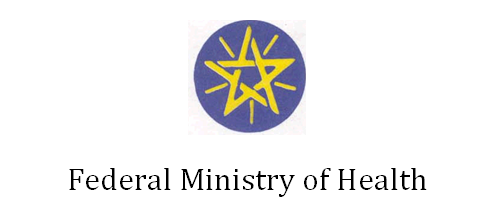 March, 2014Executive summaryThe key role played by indicators in program implementation, management, and monitoring and evaluation (M&E) is clearly laid out in the Health Sector Development Program’s (HSDPIV) strategic plan.“Monitoring and evaluation (M&E) is an action-oriented and preplanned management tool that operates on adequate, relevant, reliable and timely collected, compiled and analyzed information on Program/project objectives, targets and activities.  The objectives of M&E are to improve the management and optimum use of the resources of a Program and to make timely decisions to resolve constraints and/or problems of implementation. The key elements for  successful Program management and implementation are the designing of a Program built on a hierarchy of objectives, targets, activities and measurable indicators. The agreed indicators are the most important management tools for monitoring, review and evaluation purposes. Indicators are always directly linked to the objective setting of a Program.”The Health Management Information System (HMIS), which draws its data from routine service and administrative records, provides an ideal source for indicators that are reviewed frequently to monitor and refine program implementation.  Reform of M&E and reform of HMIS are closely linked.In order to improve M&E, the monitoring and evaluation system is designed as part of the Policy, Planning and M&E Process and will be implemented at all levels of the health system. A single results-based framework with a small number of indicators to make the monitoring and evaluation process effective and efficient will be agreed for the national level M&E system. This document on indicator definitions covers Technical Area 1 as described in the Introduction to HMIS/M&E Technical Documentation.  This document contains 2 sections: a brief introduction to the role of HMIS indicators in the broader context of indicators used to monitor and evaluate health sector performance, and definitions and guidelines for interpretation of HMIS indicators.  Two annexes are also included: one is a table of indicators, showing their frequency and level of collection; the second is a table with supplementary and alternative indicators. The 122 HMIS indicators are divided into eight major categories based on the HSDP IV Strategic objectives. C1: Improve Access to Health Services (97 indicators)C.1.1. Maternal and Child Health (35 indicators)C.1.1.1. Maternal Health (13 indicators)C.1.1.2.PMTCT (7 indicators)C.1.1.3.Child Health including Expanded Program on Immunization (15 indicators)C1.2. Nutrition (6 indicators)C1.3 Hygiene and Environmental (3 indicators)C1.4. Prevention and Control of Diseases (53 indicators)C1.4.1 All diseases (3 indicators)C1.4.2 Communicable diseases (45 indicators)C1.4.2.1 HIV/AIDS (14 indicators)C1.4.2.2 Tuberculosis (16 indicators)C1.4.2.3 Leprosy (3 indicators)C1.4.2.4 TB/HIV (5 indicators)C1.4.2.5 Malaria (5 indicators)C1.2.4.6 Neglected tropical diseases (2 indicators)C1.4.3. Non Communicable diseases (5 indicators)C2. Community Ownership (2 indicators)F1. Resource Mobilization and Utilization (4 indicators)P1. Quality of health Services (6 indicators)P3. Pharmaceutical Supply and Services (1 indicators)P5. Evidence Based Decision Making (4 indicators)CB1.  Health Infrastructure (4 indicators)CB2. Human Capital and leadership (4 indicators)Introduction to HMIS/M&E Technical DocumentationMonitoring and Evaluation (M&E) is an action-oriented management tool that uses indicators to improve performance and remove bottlenecks.  These core indicators for action-oriented M&E come from routine service and administrative records through HMIS.  HMIS and M&E are complementary processes; reforming one means reforming the other.Four technical areas have been identified for documentation of standards for the reformed HMIS/M&E.  These four areas are developed with several consultations with managers and program officers at different levels.    Reliable and timely supply of these indicators requires consistent information collection instruments and procedures.  Use of the information to improve performance requires the effective application of M&E principles and guidelines.  Standards, guidelines, and implementation procedures have been laid out for each of these areas in a series of documents on HMIS / M&E Technical Standards.Indicator definitions: HMIS / M&E Redesign Technical Standards: Area 1
Includes indicator definition, interpretation, method of calculation, and data source.Disease classification and case definitions: HMIS / M&E Redesign Technical Standards: Area 2
Includes classification of diseases to be reported through HMIS using the International Disease classification 10 (ICD 10).HMIS Data Recording and Reporting Procedures: HMIS / M&E Redesign Technical Standards: Area 3
Includes procedures and formats for recording medical information during client/patient encounters and for reporting and transmitting HMIS data.  These tools are based on the indicator definitions and disease classification established in the first two technical documents.HMIS / M&E information use guidelines and display tools: HMIS / M&E Redesign Technical Standards: Area 4
Includes guidelines for self-assessment by individuals and health institutions, as well as externally assisted performance monitoring such as supervision, participatory review, and dissemination.  Guidelines for visual presentation of information are also included.Three overarching principles have guided the redesign of these technical standards.Standardization.  Common definitions of indicators, data collection instruments, and data processing and analysis procedures form the foundation for effective HMIS/M&E.  Without consistent principles and definitions performance cannot be systematically measured and improved across locations or over time.Integration.  A single HMIS/M&E plan, shared by all partners, is a cornerstone of HSDP III & IV.  Implementation of this principle requires integrating data from different programs into a shared channel from which all derive their information.Simplification.  Collecting, analyzing, and interpreting only the information that is immediately relevant to performance improvement makes best use of scarce resources, especially human resources.ContentsExecutive summary	1Introduction to HMIS/M&E Technical Documentation	3Contents	5Acronyms	9Introduction to health sector indicators	12I.A Impact Indicators	14I.B Alternative sources for indicators.	14Indicator Definitions	16C1. Access to Health Service	16C1.1. Maternal and Child Health	16C1.1.1 Maternal Health	16C1.1.1.1. Contraceptive acceptance rate	16C1.1.1.2 Antenatal care coverage – First visit	17C1.1.1.3 Antenatal care coverage – four visits	18C1.1.1.4 Percentage of pregnant women attending antenatal care clinics tested for syphilis	19C1.1.1.5 Proportion of births attended by skilled health personnel	20C1.1.1.6 Proportion of births attended by health extension workers at Health Post	21C1.1.1.7 Early postnatal care coverage	22C1.1.1.8 Caesarean section rate	23C1.1.1.9 Number of women receiving comprehensive abortion care services	24C1.1.1.10 Institutional maternal deaths	25C1.1.1.11 Number of maternal deaths in the community	26C1.1.1.12 Stillbirth rate	27C1.1.1.13 Proportion of kebeles declared ‘home delivery free’	28C1.1.2. PMTCT	29C1.1.2.1 Percentage of pregnant and lactating women who were tested for HIV and who know their results	29C1.1.2.2 Number of HIV positive pregnant and lactating women who received ART at ANC+L&D+PNC for the first time based on option B+.	30C1.1.2.3 Number of HIV-positive women who get pregnant while on ART and linked to ANC	31C1.1.2.4 Percentage of infants born to HIV infected women receiving a virological test for HIV within 12 months of birth	32C1.1.2.5 Percentage of infants born to HIV-infected women who were started on co-trimoxazole prophylaxis within two months of birth	33C1.1.2.6 Percentage of infants born to HIV-infected women receiving antiretroviral (ARV) prophylaxis for prevention of mother-to-child transmission (PMTCT)	34C1.1.2.7 Percentage of HIV exposed infants receiving HIV confirmatory (antibody test) test by 18 months	35C1.1.3 Child Health	36C1.1.3.1 DPT1-HepB1-Hib1 (pentavalent First dose) immunization coverage (< 1 year)	36C1.1.3.2 DPT3-HepB3-Hib3 (Pentavalent third dose) immunization coverage (< 1 year)	37C1.1.3.3 Pneumococcal conjugated vaccine first dose (PCV1) immunization coverage (< 1 year)	38C1.1.3.4 Pneumococcal conjugated vaccine (PCV3) immunization coverage (< 1 year)	39C1.1.3.5 Rotavirus vaccine first dose (Rota1) immunization coverage (< 1 year)	40C1.1.3.6 Rotavirus vaccine 2nd dose (Rota2) immunization coverage (< 1 year)	41C1.1.3.7 Measles immunization coverage (< 1 year)	42C1.1.3.8 Full immunization coverage (< 1 year)	43C1.1.3.9 Proportion of infants protected at birth against neonatal tetanus	44C1.1.3.10 Vaccine wastage rate	45C1.1.3.11 Early institutional neonatal death rate	46C1.1.3.12 Neonatal death rate at community	47C1.1.3.13 Proportion of children treated for pneumonia	48C1.1.3.14 Proportion of neonates treated for sepsis	49C1.1.3.15 Proportion of neonates treated for asphyxia at health facility	50C1.2. Nutrition	51C1.2.1 Percentage of low birth weight (LBW) newborns	51C1.2.2 Percentage of underweight Children aged <5 years	52C1.2.3 Proportion of children 6 - 59 months with severe acute malnutrition	53C1.2.4 Treatment outcome for management of severe acute malnutrition in children 6-59 months	54C1.2.5 Proportion of children aged 6-59 months who received vitamin A supplementation	55C1.2.6 Proportion of children aged 2-5 years de-wormed	56C1.3 Hygiene and Environmental Health	57C1.3.1 Proportion of households’ access to latrine facilities	57C1.3.2 Proportion of HHs using latrine	58C1.3.3 Kebele declared ‘Open Defecation Free’	59C1.4. Prevention and Control of Diseases	60C1.4.1 All diseases	60C1.4.1.1Top 10 causes of morbidity	60C1.4.1.2 Top 10 causes of institutional mortality	61C1.4.1.3 Inpatient mortality rate	62C1.4.2 Communicable diseases	63C1.4.2.1 HIV/AIDS	63C1.4.2.1.1 Number of individuals tested and counseled for HIV and who received their test results	63C1.4.2.1.2 . Number of PLHIV newly enrolled in pre-ART care	64C1.4.2.1.3 HIV positive persons receiving co-trimoxazole prophylaxis	65C1.4.2.1.4 Number of PLHIV ever started on ART	66C1.4.2.1.5 . Number  of  adults and children receiving Anti Retroviral Therapy (ART) (CURRENT)	67C1.4.2.1.6 Number of adults and children with HIV infection newly started on ART	68C1.4.2.1.7 Survival on ART	69C1.4.2.1.8 Percentage of ART patients with an undetectable viral load at 12 month after initiation of ART	70C1.4.2.1.9 Proportion of clinically undernourished People Living with HIV (PLHIV) who received therapeutic or supplementary food	71C1.4.2.1.10 Number of HIV-positive adults and children currently receiving clinical care	72C1.4.2.1.11 Number of HIV-positive adults and children newly enrolled in clinical care	73C1.4.2.1.12 Number of persons provided with Post-exposure prophylaxis (PEP)	74C1.4.2.1.13 Health Facilities Providing ART that Experienced Stock-Outs of at least one required ARV	74C1.4.2.1.14 Percentage of HIV infected women on HIV care and using a modern family planning method	75C1.4.2.2 Tuberculosis	77C1.4.2.2.1Tuberculosis case detection rate (all forms)	77C1.4.2.2.2 Tuberculosis re-treatment rate	78C1.4.2.2.3 Cure rate for bacteriologically confirmed new PTB cases (CR)	79C1.4.2.2.4 Treatment Success Rate (TSR) among bacteriologically confirmed PTB cases	80C1.4.2.2.5 Treatment success rate among clinically diagnosed new TB cases	81C1.4.2.2.6 Death rate among all forms of TB cases	82C1.4.2.2.7 Lost to follow up rate among all forms of TB cases	83C1.4.2.2.8 TB case detection through community TB care	84C1.4.2.2.9 Proportion of TB cases (all forms) provided treatment observation (DOT) by community among all TB cases.	85C1.4.2.2.10 Proportion of AFB Microscopy centers (HF) with adequate EQA performance	86C1.4.2.2.11 Proportion of TB cases (all forms) contributed by private sector	86C1.4.2.2.12 Proportion of presumptive MDR TB cases with result for drug susceptibility testing (DST)	88C1.4.2.2.13 Number of MDR TB cases detected	89C1.4.2.2.14 MDR-TB cases enrolled on Second Line Drugs (SLDs)	90C1.4.2.2.15 MDR TB Treatment six month interim result	91C1.4.2.2.16 Final outcome MDR-TB cases	92C1.4.2.3 Leprosy	93C1.4.2.3.1 Leprosy case notification	93C1.4.2.3.2 Grade II disability rate among new cases of leprosy	94C1.4.2.3.3 Leprosy treatment completion rate	95C1.4.2.4 TB/HIV	96C1.4.2.4.1 HIV screening for TB patients	96C1.4.2.4.2 TB Screening for HIV positive Clients	97C1.4.2.4.3 Anti-Retroviral Therapy (ART) for HIV positive TB patients	98C1.4.2.4.4 INH Preventive therapy (IPT) for HIV positive clients	99C1.4.2.4.5 Co-trimoxazole preventive therapy during TB treatment for PLHIV	100C1.4.2.5 Malaria	101C1.4.2.5.1 Morbidity attributed to malaria	101C1.4.2.5.2 Facility-based malaria deaths	102C1.4.2.5.3 Malaria positivity rate	103C1.4.2.5.4 Proportion of targeted HH covered with LLIN in the last 12 months	104C1.4.2.5.5 Proportion of unit structures covered by indoor residual spraying (IRS)	105C1.4.2.6 Neglected tropical diseases	106C1.4.2.6.1 Therapeutic Coverage for preventive chemotherapy diseases (PCT)	106C1.4.2.6.2 Number of lymph edema cases treated	107C1.4.3. Non Communicable diseases	108C1.4.3.1 Morbidity attributed to hypertension	108C1.4.3.2 Morbidity attributed to diabetes mellitus	109C1.4.3.3 Morbidity attributed to asthma	110C1.4.3.4 Cervical cancer screening in women age 30 – 49 using VIA/PAP smear	111C1.4.3.5 Cataract surgical rate	112C2. Community Ownership	113C2.1 Proportion of Model households graduated / Households Currently Model	113C2.2 Proportion of functional 1 to 5 networks	114F1. Resource Mobilization and Utilization	115F1.1 General Government expenditure on health	115F1.2 Health budget utilization	116F1.3 Share of internal revenue generated	117F1.4 Proportion of reimbursed amount out of total patient fees waived	118P1. Quality of health Services	119P1.1 Outpatient attendance per capita	119P1.2 Admission rate	120P1.3 Bed occupancy rate	121P1.4 Average length of stay	122P1.5 Proportion of blood units utilized from blood bank service	123P1.6 Serious adverse transfusion incidents and reactions	124P3. Pharmaceutical Supply and Services	124P3.1 Essential drugs availability	125P5. Evidence Based Decision Making	126P5.1 Integrated Supportive supervision	126P5.2Reporting completeness	127P5.3Reporting timeliness	128P5.4 Data quality assurance (LQAS at HF)	129CB1.  Health Infrastructure	130CB1.1 Functional facility to population ratio	130CB1.2 Health institutions newly constructed and upgraded	131CB1.3 Health institutions with functional infrastructure	132CB1.4 Primary health care coverage	133CB2. Human Capital and leadership	134CB2.1 Health staff to population ratio by category	134CB2.2 Health staff skills mix	135CB2.3 Health professional attrition rate	136CB2.4 Facilities staffed as per the standard	137Annex 1: HMIS Indicators by Level and Frequency of Collection	138Annex 2: Alternative Sources of Health sector indicators other than HMIS	149AcronymsIntroduction to health sector indicatorsThe key role played by indicators in Monitoring and Evaluation (M&E) is clearly laid out in the Health Sector Development Program’s (HSDP) strategic plan.“Monitoring and evaluation (M&E) is an action-oriented and preplanned management tool that operates on adequate, relevant, reliable, and timely collected, compiled and analyzed information on program/project objectives, targets and activities.  The objectives of M&E are to improve the management and optimum use of the resources of a program and to make timely decisions to resolve constraints and/or problems of implementation. The key elements for  successful program management and implementation are the designing of a program built on a hierarchy of objectives, targets, activities and measurable indicators. The agreed indicators are the most important management tools for monitoring, review and evaluation purposes. Indicators are always directly linked to the objective setting of a program.”Health indicators are summary measures that are designed to describe particular aspects of health or health system performance with the aim of guiding the health sector policy and strategy. The selection of indicators for the Health Management Information System (HMIS) indicators has been guided by national monitoring requirements of the HSDP IV,  international agreements such as the MDGs, UNGASS, WHO, Global Fund, and local needs. During 2006-2007, the FMOH had reformed the HMIS based on  business process reengineering (BPR).  A total of 108 indicators were defined and developed to monitor the performance of the health sector in the context of HSDP III and these have been used in the country since 2008.The following are among the major reasons for revision of the HMIS:Ethiopia is currently implementing HSDP IV which has been developed based on the country’s current health conditions and priorities. It is difficult to monitor the progress of HSDP IV using indicators bases on the HSDP III context..  There are several new initiatives and programs (MDR TB, community based services, Pneumococcal and Rota vaccine, Nutrition services, etc) and program modifications (TB, HIV/AIDS, PMTCT, etc ).Emergence of Hospital Key Performance IndicatorsDue to these factors, the FMOH needed  to undertake an indicator revision to: make the HMIS indicators more comprehensive; to ease program monitoring; and to strengthen the standardization process through incorporating the new initiatives, lining up it with HSDP IV, aligning it with hospital KPIs, and considering program modifications accordingly.   Accordingly, a total of 122 HMIS indicators are included in this revision and are divided into the following eight major categories based on the HSDP IV strategic objectives. C1: Improve Access to Health Services (97 indicators)C.1.1. Maternal and Child Health (35 indicators)C.1.1.1. Maternal Health (13 indicators)C.1.1.2. PMTCT (7 indicators)C.1.1.3. Child Health including Expanded Program on Immunization (15 indicators)C1.2. Nutrition (6 indicators)C1.3 Hygiene and Environmental (3 indicators)C1.4. Prevention and Control of Diseases (53 indicators)C1.4.1 All diseases (3 indicators)C1.4.2 Communicable diseases (45 indicators)C1.4.2.1 HIV/AIDS (14 indicators)C1.4.2.2 Tuberculosis (16 indicators)C1.4.2.3 Leprosy (3 indicators)C1.4.2.4 TB/HIV (5 indicators)C1.4.2.5 Malaria (5 indicators)C1.2.4.6 Neglected tropical diseases (2 indicators)C1.4.3. Non Communicable diseases (5 indicators)C2. Community Ownership (2 indicators)F1. Resource Mobilization and Utilization (4 indicators)P1. Quality of health Services (6 indicators)P3. Pharmaceutical Supply and Services (1 indicators)P5. Evidence Based Decision Making (4 indicators)CB1.  Health Infrastructure (4 indicators)CB2. Human Capital and leaders (4 indicators)The HMIS, which draws its data from routine service and administrative records, provides an ideal source for indicators that are reviewed frequently to monitor and refine program implementation.  However, the HMIS does not provide all indicators needed to monitor the health sector and alternative data sources such as facility based or population surveys should be used when possible.I.A Impact IndicatorsImpact indicators look at changes in the health status of the population as reflected in mortality and fertility rates.  The health sector impact indicators are not planned for routine collection as an HMIS indicator.  The impact indicators are collected through the vital events registration system and periodic population based surveys and national based estimates (e.g., Ethiopia Demographic and Health Survey (EDHS), census, etc.) I.B Alternative sources for indicators.In addition to the population-based sources of health indicators outlined in the preceding section, medical records and registers kept at the facility provide a rich source of information, particularly on the quality indicators that can be assessed in supportive supervision and register review.An essential part of HMIS reform is improving the quality of data and its use in improving service delivery.  The method recommended by FMOH/PPD to achieve these objectives is the method recognized as an international best practice – reduce the amount of data collected at each health facility by agreeing on which indicators are most relevant to signal the need for direct action and use the HMIS to collect only the data that are required to calculate those indicators.  The HMIS indicators are warning signals.  If an indicator warns of a performance problem, then the problem should be investigated; this investigation may require further data collection, from existing records or from a special study.This process is not intended to deprive program officers of information that is essential for improving the quality of services and monitoring its effects on the health status of the population.  On the contrary this process leads to a rationalization of information collection, so that the most effective and efficient method can be selected, depending on the focus of the information and its use.Annex 1 shows the frequency of reporting the HMIS indicators at each level.  Annex 2 includes most of the indicators discussed during the course of selecting the indicators to be included in the HMIS.  This table also shows the information that will be available from the electronic HMIS application.  It also shows how additional information can be collected using alternative sources.Health facility registers.  Each facility keeps records of each patient / client interaction.  These are a rich source of information that can be reviewed through special studies or operations research to look at specific issues in service delivery or disease conditions.  These records can also form the basis for sentinel surveillance for ongoing monitoring.Surveys.  A number of indicators are already collected at regular intervals by Ethiopia Demographic and Health Services (EDHS), Welfare Monitoring Survey (WMS), and census.  Still others are available through special purpose population-based or health facility surveys.Supervision.  Routine supportive supervision is an indispensable method for improving the quality of services as well as for determining whether the system is functioning as intended to provide appropriate services of good quality.These alternative sources of information are important during all stages of Monitoring and Evaluation (M&E).  Implementation problems detected during routine performance monitoring may require use of these alternative sources to identify the root cause of the problem.Indicator DefinitionsC1. Access to Health ServiceC1.1. Maternal and Child Health The Maternal and Child Health indicators are classified into three categories: Maternal Health, PMTCT, and Child Health including the Expanded Program on Immunization (EPI). C1.1.1 Maternal HealthThere are 13 indicators for maternal health all of which are analyzed monthly.C1.1.1.1. Contraceptive acceptance rateC1.1.1.2 Antenatal care coverage – First visitC1.1.1.3 Antenatal care coverage – four visitsC1.1.1.4 Percentage of pregnant women attending antenatal care clinics tested for syphilisC1.1.1.5 Proportion of births attended by skilled health personnelC1.1.1.6 Proportion of births attended by health extension workers at Health Post*N.B.HC aggregates reports received from HPs & sends to WorHO. C1.1.1.7 Early postnatal care coverage C1.1.1.8 Caesarean section rate C1.1.1.9 Number of women receiving comprehensive abortion care services C1.1.1.10 Institutional maternal deaths C1.1.1.11 Number of maternal deaths in the community *N.B.HC aggregates reports received from HPs & sends to WorHO . C1.1.1.12 Stillbirth rateC1.1.1.13 Proportion of kebeles declared ‘home delivery free’*N.B.HC aggregates reports received from HPs & sends to worHO . C1.1.2. PMTCTThere are 7 indicators for PMTCT including for mothers and infants born (7 indicators)C1.1.2.1 Percentage of pregnant and lactating women who were tested for HIV and who know their results C1.1.2.2 Number of HIV positive pregnant and lactating women who received ART at ANC+L&D+PNC for the first time based on option B+.C1.1.2.3 Number of HIV-positive women who get pregnant while on ART and linked to ANCC1.1.2.4 Percentage of infants born to HIV infected women receiving a virological test for HIV within 12 months of birthC1.1.2.5 Percentage of infants born to HIV-infected women who were started on co-trimoxazole prophylaxis within two months of birthC1.1.2.6 Percentage of infants born to HIV-infected women receiving antiretroviral (ARV) prophylaxis for prevention of mother-to-child transmission (PMTCT)C1.1.2.7 Percentage of HIV exposed infants receiving HIV confirmatory (antibody test) test by 18 monthsC1.1.3 Child HealthThere are 15 indicators for Child Health including Expanded Program on Immunization (10 indicators), 2 indicators for institutional and community neonatal death rates, 2 for neonates treated for sepsis and asphyxia, and 1 for children treated for pneumonia. C1.1.3.1 DPT1-HepB1-Hib1 (pentavalent First dose) immunization coverage (< 1 year)C1.1.3.2 DPT3-HepB3-Hib3 (Pentavalent third dose) immunization coverage (< 1 year)C1.1.3.3 Pneumococcal conjugated vaccine first dose (PCV1) immunization coverage (< 1 year)C1.1.3.4 Pneumococcal conjugated vaccine (PCV3) immunization coverage (< 1 year)C1.1.3.5 Rotavirus vaccine first dose (Rota1) immunization coverage (< 1 year)C1.1.3.6 Rotavirus vaccine 2nd dose (Rota2) immunization coverage (< 1 year)C1.1.3.7 Measles immunization coverage (< 1 year)C1.1.3.8 Full immunization coverage (< 1 year)C1.1.3.9 Proportion of infants protected at birth against neonatal tetanusC1.1.3.10 Vaccine wastage rateC1.1.3.11 Early institutional neonatal death rate C1.1.3.12 Early Neonatal death rate at community *N.B. HC aggregates reports received from HPs & sends to WorHO . C1.1.3.13 Proportion of children treated for pneumonia C1.1.3.14 Proportion of neonates treated for sepsis   C1.1.3.15 Proportion of neonates treated for asphyxia at health facility C1.2. NutritionThere are 6 indicators for nutrition all of which are related to nutritional conditions of children. All the 6 indicators are collected and analyzed monthly. C1.2.1 Percentage of low birth weight (LBW) newbornsC1.2.2 Percentage of underweight Children aged <5 years  C1.2.3 Proportion of children 6 - 59 months with severe acute malnutritionC1.2.4 Treatment outcome for management of severe acute malnutrition in children 6-59 months C1.2.5 Proportion of children aged 6-59 months who received vitamin A supplementationC1.2.6 Proportion of children aged 2-5 years de-wormedC1.3 Hygiene and Environmental HealthThere are 3 indicators in the hygiene and environmental health category; both are analyzed quarterly.C1.3.1 Proportion of households’ access to latrine facilities*N.B. HC aggregates reports received from HPs & sends to WorHO .C1.3.2 Proportion of HHs using latrine*N.B. HC aggregates reports received from HPs & sends to WorHO .C1.3.3 Kebele declared ‘Open Defecation Free’C1.4. Prevention and Control of DiseasesThe Disease Prevention and Control indicators are classified into three categories: All diseases, communicable diseases, and non-communicable diseases. There are 53 Disease Prevention and Control indicators; 23 are analyzed monthly, and 27 analyzed quarterly, and 3 are analyzed annually.Facility based morbidity and mortality rates for specific diseases are available as needed from disease reports compiled monthly at facilities and forwarded to woredas/subcities, zones, regions, and FMOH. Case counts for morbidity are the sum of outpatient department (OPD) diagnoses and inpatient department (IPD) discharge diagnoses.  To avoid double counting, OPD diagnoses are reported only if the patient is not admitted.C1.4.1 All diseasesThere are 3 indicators in the “all” diseases category; all are analyzed monthly.C1.4.1.1Top 10 causes of morbidity C1.4.1.2 Top 10 causes of institutional mortality C1.4.1.3 Inpatient mortality rateC1.4.2 Communicable diseasesThere are 45 routine HMIS indicators in the communicable diseases category; 16 are analyzed monthly, 27 quarterly, and 2 annually.  The communicable disease category is further divided into five categories: HIV/AIDS, TB, Leprosy, TB/HIV co-infection, Malaria, and Neglected Tropical Diseases (NTDS). C1.4.2.1 HIV/AIDSThere are 14 indicators related to HIV/AIDS; 13 indicators are reported on monthly basis and 1 annually. C1.4.2.1.1 Number of individuals tested and counseled for HIV and who received their test resultsC1.4.2.1.2 . Number of PLHIV newly enrolled in pre-ART careC1.4.2.1.3 HIV positive persons receiving co-trimoxazole prophylaxis C1.4.2.1.4 Number of PLHIV ever started on ARTC1.4.2.1.5 . Number  of  adults and children receiving Anti-Retroviral Therapy (ART) (CURRENT) C1.4.2.1.6 Number of adults and children with HIV infection newly started on ART C1.4.2.1.7 Survival on ARTC1.4.2.1.8 Percentage of ART patients with an undetectable viral load at 12 month after initiation of ART C1.4.2.1.9 Proportion of clinically undernourished People Living with HIV (PLHIV) who received therapeutic or supplementary food C1.4.2.1.10 Number of HIV-positive adults and children currently receiving clinical careC1.4.2.1.11 Number of HIV-positive adults and children newly enrolled in clinical care C1.4.2.1.12 Number of persons provided with Post-exposure prophylaxis (PEP)  .C1.4.2.1.13 Health Facilities Providing ART that Experienced Stock-Outs of at least one required ARVC1.4.2.1.14 Percentage of HIV infected women on HIV care and using a modern family planning method C1.4.2.2 TuberculosisThere are 16 indicators for TB including MDR TB; all of which are analyzed quarterly. C1.4.2.2.1Tuberculosis case detection rate (all forms)C1.4.2.2.2 Tuberculosis re-treatment rate C1.4.2.2.3 Cure rate for bacteriologically confirmed new PTB cases (CR)C1.4.2.2.4 Treatment Success Rate (TSR) among bacteriologically confirmed NEW PTB cases C1.4.2.2.5 Treatment success rate among clinically diagnosed new TB cases  C1.4.2.2.6 Death rate among all forms of TB cases C1.4.2.2.7 Lost to follow up rate among all forms of TB casesC1.4.2.2.8 TB case detection through community TB care C1.4.2.2.9 Proportion of TB cases (all forms) provided treatment observation (DOT) by community among all TB cases. C1.4.2.2.10 Proportion of AFB Microscopy centers (HF) with adequate EQA performance C1.4.2.2.11 Proportion of TB cases (all forms) contributed by private sector  C1.4.2.2.12 Proportion of presumptive MDR TB cases with result for drug susceptibility testing (DST)  C1.4.2.2.13 Number of MDR TB cases detectedC1.4.2.2.14 MDR-TB cases enrolled on Second Line Drugs (SLDs)C1.4.2.2.15 MDR TB Treatment six month interim resultC1.4.2.2.16 Final outcome MDR-TB casesC1.4.2.3 Leprosy There are 3 indicators related with Leprosy all of which are analyzed quarterly.  C1.4.2.3.1 Leprosy case notification C1.4.2.3.2 Grade II disability rate among new cases of leprosyC1.4.2.3.3 Leprosy treatment completion rateC1.4.2.4 TB/HIVThere are 5 HMIS indicators related to TB/HIV co-infection; all are analyzed quarterly.C1.4.2.4.1 HIV screening for TB patientsC1.4.2.4.2 TB Screening for HIV positive ClientsC1.4.2.4.3 Anti-Retroviral Therapy (ART) for HIV positive TB patientsC1.4.2.4.4 INH Preventive therapy (IPT) for HIV positive clientsC1.4.2.4.5 Co-trimoxazole preventive therapy during TB treatment for PLHIVC1.4.2.5 MalariaThere are 5 indicators related to malaria; 3 indicators are analyzed monthly and 2 are analyzed annually.C1.4.2.5.1 Morbidity attributed to malariaC1.4.2.5.2 Facility-based malaria deathsC1.4.2.5.3 Malaria positivity rateC1.4.2.5.4 Proportion of targeted HH covered with LLIN in the last 12 months*N.B. HC aggregates reports received from HPs & sends to WorHO.C1.4.2.5.5 Proportion of unit structures covered by indoor residual spraying (IRS) C1.4.2.6 Neglected tropical diseases There are 2 indicators for the neglected tropical diseases; both are analyzed quarterly.C1.4.2.6.1 Therapeutic Coverage for preventive chemotherapy diseases (PCT) *N.B. HC aggregates reports received from HPs & sends to WorHO.C1.4.2.6.2 Number of lymph edema cases treated C1.4.3. Non Communicable diseasesThere are 5 indicators in the non-communicable disease category; 4 are analyzed monthly and 1 annually.C1.4.3.1 Morbidity attributed to hypertensionC1.4.3.2 Morbidity attributed to diabetes mellitus C1.4.3.3 Morbidity attributed to asthma C1.4.3.4 Cervical cancer screening in women age 30 – 49 using VIA/PAP smearC1.4.3.5 Cataract surgical rateC2. Community OwnershipThere are two indicators in this category, 1 analyzed monthly and 1 quarterly.  C2.1 Proportion of Model households graduated / Households Currently Model*N.B. HC aggregates reports received from HPs & sends to WorHO .C2.2 Proportion of functional 1 to 5 networks*N.B. HC aggregates reports received from HPs & sends to WorHO .F1. Resource Mobilization and Utilization There are 4 indicators for Resource Mobilization and Utilization all of which are analyzed annually.  F1.1 General Government expenditure on health F1.2 Health budget utilizationF1.3 Share of internal revenue generatedF1.4 Proportion of reimbursed amount out of total patient fees waived P1. Quality of health ServicesThere are 6 indicators for quality of health services all are analyzed monthly. P1.1 Outpatient attendance per capitaP1.2 Admission rateP1.3 Bed occupancy rateP1.4 Average length of stay P1.5 Proportion of blood units utilized from blood bank service P1.6 Serious adverse transfusion incidents and reactions  P3. Pharmaceutical Supply and ServicesThere is 1 indicator in the pharmaceutical supply and is analyzed monthly.P3.1 Essential drugs availability P5. Evidence Based Decision MakingThere are 4 indicators in this category; 3 are analyzed monthly and 1 quarterly. P5.1 Integrated Supportive supervision P5.2Reporting completeness  P5.3Reporting timelinessP5.4 Data quality assurance (LQAS at HF) CB1.  Health InfrastructureThere are 4 indicators in the Health infrastructure category; all are analyzed annually.CB1.1 Functional facility to population ratioCB1.2 Health institutions newly constructed and upgradedCB1.3 Health institutions with functional infrastructureCB1.4 Primary health care coverageCB2. Human Capital and leadershipThere are 4 indicators in the Human Resources category; all are analyzed annually.CB2.1 Health staff to population ratio by categoryCB2.2 Health staff skills mix CB2.3 Health professional attrition rateCB2.4 Facilities staffed as per the standardAnnex 1: HMIS Indicators by Level and Frequency of CollectionAnnex 2: Alternative Sources of Health sector indicators other than HMISAFB Acid Fast BacilliAIDSAcquired Immune Deficiency SyndromeALOS Average length of stayANCAntenatal CareARTAntiretroviral TherapyARVAntiretroviralBEOCBasic Emergency Obstetric CareBoFEDBureau of Finance and Economic Development (Regional)BOR Bed occupancy rateCARContraceptive Acceptance RateCD4    Cluster of Differentaition  4CEOCComprehensive Emergency Obstetric CareCLTS Community Led Total SanitationCPRContraceptive Prevalence RateCPTco-trimoxazole prophylactic TherapyCRCure rateCSACentral Statistical AuthorityCTX Co-trimoxazole CYPCouple Years of ProtectionDNADeoxyribonucleic DOTSDirectly Observed Treatment with Short CourseDSTDrug susceptibility testDTPdiphtheria, tetanus toxoid, pertussisEDHSEthiopia Demographic and Health SurveyEPCEpidemic Prevention and ControlEPIExpanded Program on ImmunizationEPTBextra-pulmonary tuberculosis EQA External Quality AssuranceESOEmergency Surgical OfficerFICFully immunized child FMOHFederal Ministry of HealthHAPCOHIV/AIDS Prevention and Control OfficeHCHealth Center HDA Health Development ArmyHEPHealth Extension ProgramHepB  Hepatitis BHEWHealth Extension WorkerHF Health FacilityHHHouseholdHibHaemophilus influenzae type BHIVHuman Immunodeficiency VirusHMISHealth Management Information SystemHPHealth PostHSDPHealth Sector Development ProgramICCM Integrated Community Case Management of Common Childhood IllnesseIMNCIIntegrated Management of Newborn and Childhood IllnessIPDInpatient DepartmentIPTINH Preventive therapy  IRSIndoor residual sprayL&D Labor and DeliveryLBW Low birth weight LLITN Long lasting Insecticide-treated netsLQASLot Quality Assurance Sampling  LTFU Lost to Follow UpM&EMonitoring and EvaluationMBMultibacillaryMDA Mass Drug AdminstrationMDGMillenium Development GoalsMDR Multi Drug ResistantMoFEDMinistry of Finance and Economic DevelopmentMUAC Middle Upper Arm CircumferenceNBTSNational Blood Transfusion ServiceNGONon Governmental OrganizationNNTNeonatal TetanusNVP NevarapineODFOpen Defecation FreeOI Opportunistic InfectionOPDOutpatient DepartmentPABProtection at birth (from neonatal tetanus)PAPPapanicolau  smearPBPaucibacillary PCPPneumocystis Caroni pneumonia PCRPolymerase Chain ReactionPCTpreventive chemotherapy PCVPneumococcal conjugated vaccine PEPPost-exposure prophylaxis PICTProvider Initiated Testing and Counseling for HIV PLHIV People Living with HIVPMTCTPrevention of Mother to Child Transmission of HIVPNCPostnatal carePPDPlanning and Programming DepartmentPTBPulmonary tuberculosisRDTRapid Diagnostic TestRHBRegional Health BureauRH Reproductive HealthRRRifampcin ResistantSLDs Second Line DrugsSTHSoil transmitting helminthes TBTuberculosisTSRTreatment Success Rate TTTetanus toxoidVCTVoluntary Counseling and TestingVIA   visual inspection with acetic acidWFAWeight-for-ageWFHweight for height WHOWorld Health OrganizationWoFEDOWoreda Finance and Economic Development OfficeWorHOWoreda Health OfficeXDRTB Extensive Drug Resistant TuberculosisZHDZonal Health DepartmentDefinitionThe proportion of women of reproductive age (15-49 years) who are not pregnant and are accepting a modern contraceptive method (new and repeat acceptors).  The proportion of women of reproductive age (15-49 years) who are not pregnant and are accepting a modern contraceptive method (new and repeat acceptors).  The proportion of women of reproductive age (15-49 years) who are not pregnant and are accepting a modern contraceptive method (new and repeat acceptors).  The proportion of women of reproductive age (15-49 years) who are not pregnant and are accepting a modern contraceptive method (new and repeat acceptors).  The proportion of women of reproductive age (15-49 years) who are not pregnant and are accepting a modern contraceptive method (new and repeat acceptors).  The proportion of women of reproductive age (15-49 years) who are not pregnant and are accepting a modern contraceptive method (new and repeat acceptors).  The proportion of women of reproductive age (15-49 years) who are not pregnant and are accepting a modern contraceptive method (new and repeat acceptors).  The proportion of women of reproductive age (15-49 years) who are not pregnant and are accepting a modern contraceptive method (new and repeat acceptors).  FormulaNumber of new and repeat acceptorsNumber of new and repeat acceptorsNumber of new and repeat acceptorsNumber of new and repeat acceptorsNumber of new and repeat acceptorsNumber of new and repeat acceptorsX 100X 100FormulaTotal number of women of reproductive age (15-49) who are not pregnantTotal number of women of reproductive age (15-49) who are not pregnantTotal number of women of reproductive age (15-49) who are not pregnantTotal number of women of reproductive age (15-49) who are not pregnantTotal number of women of reproductive age (15-49) who are not pregnantTotal number of women of reproductive age (15-49) who are not pregnantX 100X 100InterpretationThis indicator is directly related to operations: for contraception utilization (and prevalence) to increase, the numbers of both new and repeat acceptors should increase. Each acceptor is counted only once, the first time s/he receives contraceptive services in the fiscal year.“New acceptors” refers to the number of acceptors who receive family planning services from a recognized program for the first time irrespective of the method used. This is not the number of consultations. Each acceptor is enumerated once in the year, at the first consultation for contraception in the calendar year. “Repeat acceptors” refers to the number of acceptors who receive family planning services from a family planning program previously irrespective of the method used.  Long acting FP method users will also be counted as repeat every year including routine checkup for ongoing use of a long term method such as Norplant, IUD, etc.New and repeat contraceptive acceptors are reported as two separate counts, so it is possible to calculate each rate separately as needed. Acceptor data reported from NGOs and other community-based non MOH sources can also be included in this calculation.This indicator is directly related to operations: for contraception utilization (and prevalence) to increase, the numbers of both new and repeat acceptors should increase. Each acceptor is counted only once, the first time s/he receives contraceptive services in the fiscal year.“New acceptors” refers to the number of acceptors who receive family planning services from a recognized program for the first time irrespective of the method used. This is not the number of consultations. Each acceptor is enumerated once in the year, at the first consultation for contraception in the calendar year. “Repeat acceptors” refers to the number of acceptors who receive family planning services from a family planning program previously irrespective of the method used.  Long acting FP method users will also be counted as repeat every year including routine checkup for ongoing use of a long term method such as Norplant, IUD, etc.New and repeat contraceptive acceptors are reported as two separate counts, so it is possible to calculate each rate separately as needed. Acceptor data reported from NGOs and other community-based non MOH sources can also be included in this calculation.This indicator is directly related to operations: for contraception utilization (and prevalence) to increase, the numbers of both new and repeat acceptors should increase. Each acceptor is counted only once, the first time s/he receives contraceptive services in the fiscal year.“New acceptors” refers to the number of acceptors who receive family planning services from a recognized program for the first time irrespective of the method used. This is not the number of consultations. Each acceptor is enumerated once in the year, at the first consultation for contraception in the calendar year. “Repeat acceptors” refers to the number of acceptors who receive family planning services from a family planning program previously irrespective of the method used.  Long acting FP method users will also be counted as repeat every year including routine checkup for ongoing use of a long term method such as Norplant, IUD, etc.New and repeat contraceptive acceptors are reported as two separate counts, so it is possible to calculate each rate separately as needed. Acceptor data reported from NGOs and other community-based non MOH sources can also be included in this calculation.This indicator is directly related to operations: for contraception utilization (and prevalence) to increase, the numbers of both new and repeat acceptors should increase. Each acceptor is counted only once, the first time s/he receives contraceptive services in the fiscal year.“New acceptors” refers to the number of acceptors who receive family planning services from a recognized program for the first time irrespective of the method used. This is not the number of consultations. Each acceptor is enumerated once in the year, at the first consultation for contraception in the calendar year. “Repeat acceptors” refers to the number of acceptors who receive family planning services from a family planning program previously irrespective of the method used.  Long acting FP method users will also be counted as repeat every year including routine checkup for ongoing use of a long term method such as Norplant, IUD, etc.New and repeat contraceptive acceptors are reported as two separate counts, so it is possible to calculate each rate separately as needed. Acceptor data reported from NGOs and other community-based non MOH sources can also be included in this calculation.This indicator is directly related to operations: for contraception utilization (and prevalence) to increase, the numbers of both new and repeat acceptors should increase. Each acceptor is counted only once, the first time s/he receives contraceptive services in the fiscal year.“New acceptors” refers to the number of acceptors who receive family planning services from a recognized program for the first time irrespective of the method used. This is not the number of consultations. Each acceptor is enumerated once in the year, at the first consultation for contraception in the calendar year. “Repeat acceptors” refers to the number of acceptors who receive family planning services from a family planning program previously irrespective of the method used.  Long acting FP method users will also be counted as repeat every year including routine checkup for ongoing use of a long term method such as Norplant, IUD, etc.New and repeat contraceptive acceptors are reported as two separate counts, so it is possible to calculate each rate separately as needed. Acceptor data reported from NGOs and other community-based non MOH sources can also be included in this calculation.This indicator is directly related to operations: for contraception utilization (and prevalence) to increase, the numbers of both new and repeat acceptors should increase. Each acceptor is counted only once, the first time s/he receives contraceptive services in the fiscal year.“New acceptors” refers to the number of acceptors who receive family planning services from a recognized program for the first time irrespective of the method used. This is not the number of consultations. Each acceptor is enumerated once in the year, at the first consultation for contraception in the calendar year. “Repeat acceptors” refers to the number of acceptors who receive family planning services from a family planning program previously irrespective of the method used.  Long acting FP method users will also be counted as repeat every year including routine checkup for ongoing use of a long term method such as Norplant, IUD, etc.New and repeat contraceptive acceptors are reported as two separate counts, so it is possible to calculate each rate separately as needed. Acceptor data reported from NGOs and other community-based non MOH sources can also be included in this calculation.This indicator is directly related to operations: for contraception utilization (and prevalence) to increase, the numbers of both new and repeat acceptors should increase. Each acceptor is counted only once, the first time s/he receives contraceptive services in the fiscal year.“New acceptors” refers to the number of acceptors who receive family planning services from a recognized program for the first time irrespective of the method used. This is not the number of consultations. Each acceptor is enumerated once in the year, at the first consultation for contraception in the calendar year. “Repeat acceptors” refers to the number of acceptors who receive family planning services from a family planning program previously irrespective of the method used.  Long acting FP method users will also be counted as repeat every year including routine checkup for ongoing use of a long term method such as Norplant, IUD, etc.New and repeat contraceptive acceptors are reported as two separate counts, so it is possible to calculate each rate separately as needed. Acceptor data reported from NGOs and other community-based non MOH sources can also be included in this calculation.This indicator is directly related to operations: for contraception utilization (and prevalence) to increase, the numbers of both new and repeat acceptors should increase. Each acceptor is counted only once, the first time s/he receives contraceptive services in the fiscal year.“New acceptors” refers to the number of acceptors who receive family planning services from a recognized program for the first time irrespective of the method used. This is not the number of consultations. Each acceptor is enumerated once in the year, at the first consultation for contraception in the calendar year. “Repeat acceptors” refers to the number of acceptors who receive family planning services from a family planning program previously irrespective of the method used.  Long acting FP method users will also be counted as repeat every year including routine checkup for ongoing use of a long term method such as Norplant, IUD, etc.New and repeat contraceptive acceptors are reported as two separate counts, so it is possible to calculate each rate separately as needed. Acceptor data reported from NGOs and other community-based non MOH sources can also be included in this calculation.DisaggregationBy acceptors: New, repeatAge: 15 - 19, 20–24, 25–49 yearsBy  Methods: Pills, Injectables, Implants, IUD and OthersBy acceptors: New, repeatAge: 15 - 19, 20–24, 25–49 yearsBy  Methods: Pills, Injectables, Implants, IUD and OthersBy acceptors: New, repeatAge: 15 - 19, 20–24, 25–49 yearsBy  Methods: Pills, Injectables, Implants, IUD and OthersBy acceptors: New, repeatAge: 15 - 19, 20–24, 25–49 yearsBy  Methods: Pills, Injectables, Implants, IUD and OthersBy acceptors: New, repeatAge: 15 - 19, 20–24, 25–49 yearsBy  Methods: Pills, Injectables, Implants, IUD and OthersBy acceptors: New, repeatAge: 15 - 19, 20–24, 25–49 yearsBy  Methods: Pills, Injectables, Implants, IUD and OthersBy acceptors: New, repeatAge: 15 - 19, 20–24, 25–49 yearsBy  Methods: Pills, Injectables, Implants, IUD and OthersBy acceptors: New, repeatAge: 15 - 19, 20–24, 25–49 yearsBy  Methods: Pills, Injectables, Implants, IUD and OthersSourcesFamily planning register; Service delivery tally (for HP), RH register (for primary private clinics), Pre-ART, ART registersFamily planning register; Service delivery tally (for HP), RH register (for primary private clinics), Pre-ART, ART registersFamily planning register; Service delivery tally (for HP), RH register (for primary private clinics), Pre-ART, ART registersFamily planning register; Service delivery tally (for HP), RH register (for primary private clinics), Pre-ART, ART registersFamily planning register; Service delivery tally (for HP), RH register (for primary private clinics), Pre-ART, ART registersFamily planning register; Service delivery tally (for HP), RH register (for primary private clinics), Pre-ART, ART registersFamily planning register; Service delivery tally (for HP), RH register (for primary private clinics), Pre-ART, ART registersFamily planning register; Service delivery tally (for HP), RH register (for primary private clinics), Pre-ART, ART registersFrequency of Reporting HPHC/ClinicHospitalWorHOZHD/ ScHORHBRHBFMOHFrequency of Reporting MonthlyMonthlyMonthlyMonthlyMonthlyMonthlyMonthlyMonthlyDefinitionThe percentage of women that received antenatal care at least once during the current pregnancy.The percentage of women that received antenatal care at least once during the current pregnancy.The percentage of women that received antenatal care at least once during the current pregnancy.The percentage of women that received antenatal care at least once during the current pregnancy.The percentage of women that received antenatal care at least once during the current pregnancy.The percentage of women that received antenatal care at least once during the current pregnancy.The percentage of women that received antenatal care at least once during the current pregnancy.The percentage of women that received antenatal care at least once during the current pregnancy.FormulaNumber of pregnant women that received antenatal care at least onceNumber of pregnant women that received antenatal care at least onceNumber of pregnant women that received antenatal care at least onceNumber of pregnant women that received antenatal care at least onceNumber of pregnant women that received antenatal care at least onceNumber of pregnant women that received antenatal care at least onceNumber of pregnant women that received antenatal care at least onceX 100FormulaTotal number of expected pregnanciesTotal number of expected pregnanciesTotal number of expected pregnanciesTotal number of expected pregnanciesTotal number of expected pregnanciesTotal number of expected pregnanciesTotal number of expected pregnanciesX 100InterpretationAntenatal care coverage is an indicator of access and use of health care during pregnancy. The antenatal period presents opportunities for reaching pregnant women with interventions that may be vital to their health and wellbeing and to their infants. Receiving antenatal care at least four times increases the likelihood of receiving effective maternal health interventions during antenatal visits. This is an MDG indicator.Antenatal care coverage is an indicator of access and use of health care during pregnancy. The antenatal period presents opportunities for reaching pregnant women with interventions that may be vital to their health and wellbeing and to their infants. Receiving antenatal care at least four times increases the likelihood of receiving effective maternal health interventions during antenatal visits. This is an MDG indicator.Antenatal care coverage is an indicator of access and use of health care during pregnancy. The antenatal period presents opportunities for reaching pregnant women with interventions that may be vital to their health and wellbeing and to their infants. Receiving antenatal care at least four times increases the likelihood of receiving effective maternal health interventions during antenatal visits. This is an MDG indicator.Antenatal care coverage is an indicator of access and use of health care during pregnancy. The antenatal period presents opportunities for reaching pregnant women with interventions that may be vital to their health and wellbeing and to their infants. Receiving antenatal care at least four times increases the likelihood of receiving effective maternal health interventions during antenatal visits. This is an MDG indicator.Antenatal care coverage is an indicator of access and use of health care during pregnancy. The antenatal period presents opportunities for reaching pregnant women with interventions that may be vital to their health and wellbeing and to their infants. Receiving antenatal care at least four times increases the likelihood of receiving effective maternal health interventions during antenatal visits. This is an MDG indicator.Antenatal care coverage is an indicator of access and use of health care during pregnancy. The antenatal period presents opportunities for reaching pregnant women with interventions that may be vital to their health and wellbeing and to their infants. Receiving antenatal care at least four times increases the likelihood of receiving effective maternal health interventions during antenatal visits. This is an MDG indicator.Antenatal care coverage is an indicator of access and use of health care during pregnancy. The antenatal period presents opportunities for reaching pregnant women with interventions that may be vital to their health and wellbeing and to their infants. Receiving antenatal care at least four times increases the likelihood of receiving effective maternal health interventions during antenatal visits. This is an MDG indicator.Antenatal care coverage is an indicator of access and use of health care during pregnancy. The antenatal period presents opportunities for reaching pregnant women with interventions that may be vital to their health and wellbeing and to their infants. Receiving antenatal care at least four times increases the likelihood of receiving effective maternal health interventions during antenatal visits. This is an MDG indicator.DisaggregationNoneNoneNoneNoneNoneNoneNoneNoneSourcesANC register , Service delivery tally (for HP), RH register (for primary private clinics)ANC register , Service delivery tally (for HP), RH register (for primary private clinics)ANC register , Service delivery tally (for HP), RH register (for primary private clinics)ANC register , Service delivery tally (for HP), RH register (for primary private clinics)ANC register , Service delivery tally (for HP), RH register (for primary private clinics)ANC register , Service delivery tally (for HP), RH register (for primary private clinics)ANC register , Service delivery tally (for HP), RH register (for primary private clinics)ANC register , Service delivery tally (for HP), RH register (for primary private clinics)Frequency of Reporting HPHC/ClinicHospitalWorHOZHD/ ScHORHBFMOHFMOHFrequency of Reporting MonthlyMonthlyMonthlyMonthlyMonthlyMonthlyMonthlyMonthlyDefinitionThe percentage of women that received antenatal care four or more times during the current pregnancy.The percentage of women that received antenatal care four or more times during the current pregnancy.The percentage of women that received antenatal care four or more times during the current pregnancy.The percentage of women that received antenatal care four or more times during the current pregnancy.The percentage of women that received antenatal care four or more times during the current pregnancy.The percentage of women that received antenatal care four or more times during the current pregnancy.The percentage of women that received antenatal care four or more times during the current pregnancy.The percentage of women that received antenatal care four or more times during the current pregnancy.FormulaThe number of pregnant women that received antenatal care at least four visitsThe number of pregnant women that received antenatal care at least four visitsThe number of pregnant women that received antenatal care at least four visitsThe number of pregnant women that received antenatal care at least four visitsThe number of pregnant women that received antenatal care at least four visitsThe number of pregnant women that received antenatal care at least four visitsX 100X 100FormulaTotal number of expected pregnanciesTotal number of expected pregnanciesTotal number of expected pregnanciesTotal number of expected pregnanciesTotal number of expected pregnanciesTotal number of expected pregnanciesX 100X 100InterpretationThe fourth antenatal care visit is an indicator of quality and use of health care during pregnancy. The antenatal period presents opportunities for reaching pregnant women with interventions that may be vital to their health and wellbeing and to their infants. Receiving four focused antenatal care visits increases the likelihood of receiving effective maternal health interventions during antenatal visits. This is an MDG indicator.The fourth antenatal care visit is an indicator of quality and use of health care during pregnancy. The antenatal period presents opportunities for reaching pregnant women with interventions that may be vital to their health and wellbeing and to their infants. Receiving four focused antenatal care visits increases the likelihood of receiving effective maternal health interventions during antenatal visits. This is an MDG indicator.The fourth antenatal care visit is an indicator of quality and use of health care during pregnancy. The antenatal period presents opportunities for reaching pregnant women with interventions that may be vital to their health and wellbeing and to their infants. Receiving four focused antenatal care visits increases the likelihood of receiving effective maternal health interventions during antenatal visits. This is an MDG indicator.The fourth antenatal care visit is an indicator of quality and use of health care during pregnancy. The antenatal period presents opportunities for reaching pregnant women with interventions that may be vital to their health and wellbeing and to their infants. Receiving four focused antenatal care visits increases the likelihood of receiving effective maternal health interventions during antenatal visits. This is an MDG indicator.The fourth antenatal care visit is an indicator of quality and use of health care during pregnancy. The antenatal period presents opportunities for reaching pregnant women with interventions that may be vital to their health and wellbeing and to their infants. Receiving four focused antenatal care visits increases the likelihood of receiving effective maternal health interventions during antenatal visits. This is an MDG indicator.The fourth antenatal care visit is an indicator of quality and use of health care during pregnancy. The antenatal period presents opportunities for reaching pregnant women with interventions that may be vital to their health and wellbeing and to their infants. Receiving four focused antenatal care visits increases the likelihood of receiving effective maternal health interventions during antenatal visits. This is an MDG indicator.The fourth antenatal care visit is an indicator of quality and use of health care during pregnancy. The antenatal period presents opportunities for reaching pregnant women with interventions that may be vital to their health and wellbeing and to their infants. Receiving four focused antenatal care visits increases the likelihood of receiving effective maternal health interventions during antenatal visits. This is an MDG indicator.The fourth antenatal care visit is an indicator of quality and use of health care during pregnancy. The antenatal period presents opportunities for reaching pregnant women with interventions that may be vital to their health and wellbeing and to their infants. Receiving four focused antenatal care visits increases the likelihood of receiving effective maternal health interventions during antenatal visits. This is an MDG indicator.DisaggregationNoneNoneNoneNoneNoneNoneNoneNoneSourcesANC register, RH register (for primary private clinics)/Service delivery tally (for HP)ANC register, RH register (for primary private clinics)/Service delivery tally (for HP)ANC register, RH register (for primary private clinics)/Service delivery tally (for HP)ANC register, RH register (for primary private clinics)/Service delivery tally (for HP)ANC register, RH register (for primary private clinics)/Service delivery tally (for HP)ANC register, RH register (for primary private clinics)/Service delivery tally (for HP)ANC register, RH register (for primary private clinics)/Service delivery tally (for HP)ANC register, RH register (for primary private clinics)/Service delivery tally (for HP)Frequency of Reporting HPHC/ClinicHospitalWorHOZHD/ ScHORHBRHBFMOHFrequency of Reporting MonthlyMonthlyMonthlyMonthlyMonthlyMonthlyMonthlyMonthlyDefinitionPercentage of pregnant women attending antenatal care clinics tested for syphilis.Percentage of pregnant women attending antenatal care clinics tested for syphilis.Percentage of pregnant women attending antenatal care clinics tested for syphilis.Percentage of pregnant women attending antenatal care clinics tested for syphilis.Percentage of pregnant women attending antenatal care clinics tested for syphilis.Percentage of pregnant women attending antenatal care clinics tested for syphilis.Percentage of pregnant women attending antenatal care clinics tested for syphilis.Percentage of pregnant women attending antenatal care clinics tested for syphilis.FormulaNumber of pregnant women tested for syphilis Number of pregnant women tested for syphilis Number of pregnant women tested for syphilis Number of pregnant women tested for syphilis Number of pregnant women tested for syphilis Number of pregnant women tested for syphilis X 100X 100FormulaTotal number of  pregnant mothers attended at least one ANC visitTotal number of  pregnant mothers attended at least one ANC visitTotal number of  pregnant mothers attended at least one ANC visitTotal number of  pregnant mothers attended at least one ANC visitTotal number of  pregnant mothers attended at least one ANC visitTotal number of  pregnant mothers attended at least one ANC visitX 100X 100InterpretationSyphilis affects the health of pregnant mothers and their fetus. It may cause abortion, still birth, premature birth and congenital anomalies. Performing syphilis screening test on all pregnant mothers who attend antenatal care helps to detect the disease early so that appropriate treatment can be provided to protect the mother and the fetus from complications.  Syphilis affects the health of pregnant mothers and their fetus. It may cause abortion, still birth, premature birth and congenital anomalies. Performing syphilis screening test on all pregnant mothers who attend antenatal care helps to detect the disease early so that appropriate treatment can be provided to protect the mother and the fetus from complications.  Syphilis affects the health of pregnant mothers and their fetus. It may cause abortion, still birth, premature birth and congenital anomalies. Performing syphilis screening test on all pregnant mothers who attend antenatal care helps to detect the disease early so that appropriate treatment can be provided to protect the mother and the fetus from complications.  Syphilis affects the health of pregnant mothers and their fetus. It may cause abortion, still birth, premature birth and congenital anomalies. Performing syphilis screening test on all pregnant mothers who attend antenatal care helps to detect the disease early so that appropriate treatment can be provided to protect the mother and the fetus from complications.  Syphilis affects the health of pregnant mothers and their fetus. It may cause abortion, still birth, premature birth and congenital anomalies. Performing syphilis screening test on all pregnant mothers who attend antenatal care helps to detect the disease early so that appropriate treatment can be provided to protect the mother and the fetus from complications.  Syphilis affects the health of pregnant mothers and their fetus. It may cause abortion, still birth, premature birth and congenital anomalies. Performing syphilis screening test on all pregnant mothers who attend antenatal care helps to detect the disease early so that appropriate treatment can be provided to protect the mother and the fetus from complications.  Syphilis affects the health of pregnant mothers and their fetus. It may cause abortion, still birth, premature birth and congenital anomalies. Performing syphilis screening test on all pregnant mothers who attend antenatal care helps to detect the disease early so that appropriate treatment can be provided to protect the mother and the fetus from complications.  Syphilis affects the health of pregnant mothers and their fetus. It may cause abortion, still birth, premature birth and congenital anomalies. Performing syphilis screening test on all pregnant mothers who attend antenatal care helps to detect the disease early so that appropriate treatment can be provided to protect the mother and the fetus from complications.  DisaggregationNoneNoneNoneNoneNoneNoneNoneNoneSourcesANC RegisterANC RegisterANC RegisterANC RegisterANC RegisterANC RegisterANC RegisterANC RegisterFrequency of Reporting HPHC/ClinicHospitalWorHOZHD/ ScHORHBRHBFMOHFrequency of Reporting MonthlyMonthlyMonthlyMonthlyMonthlyMonthlyMonthlyDefinitionProportion of births attended by skilled health personnel. Proportion of births attended by skilled health personnel. Proportion of births attended by skilled health personnel. Proportion of births attended by skilled health personnel. Proportion of births attended by skilled health personnel. Proportion of births attended by skilled health personnel. Proportion of births attended by skilled health personnel. Proportion of births attended by skilled health personnel. FormulaThe number of births attended by skilled health personnelThe number of births attended by skilled health personnelThe number of births attended by skilled health personnelThe number of births attended by skilled health personnelThe number of births attended by skilled health personnelX 100X 100X 100FormulaTotal number of expected DeliveriesTotal number of expected DeliveriesTotal number of expected DeliveriesTotal number of expected DeliveriesTotal number of expected DeliveriesX 100X 100X 100InterpretationAll women should have access to skilled care during pregnancy and childbirth to ensure prevention, early detection and management of complications. Assistance by properly trained health personnel with adequate equipment is key to reducing maternal deaths. It is the single most important proved intervention that plays a great role in reducing the maternal mortality rate and is one of the MDG indicators to track national effort towards safe motherhood.  In addition, the proportion of births attended by skilled personnel at the given facility is a measure of the health system’s function, accessibility, and quality of care.   “Skilled attendant at birth” has been proposed as an intermediary, process or proxy indicator for monitoring progress towards the reduction of maternal mortality, which is highly correlated with maternal mortality levels.A skilled personnel is defined as a health professional (such as a midwife, nurse, health officer or doctor) who has been trained in the skills needed to manage normal (uncomplicated) pregnancies, childbirth and the immediate postnatal period, and in the identification, management and referral of complications in women and newborns. This definition excludes health extension workers and traditional birth attendants, whether trained or not.All women should have access to skilled care during pregnancy and childbirth to ensure prevention, early detection and management of complications. Assistance by properly trained health personnel with adequate equipment is key to reducing maternal deaths. It is the single most important proved intervention that plays a great role in reducing the maternal mortality rate and is one of the MDG indicators to track national effort towards safe motherhood.  In addition, the proportion of births attended by skilled personnel at the given facility is a measure of the health system’s function, accessibility, and quality of care.   “Skilled attendant at birth” has been proposed as an intermediary, process or proxy indicator for monitoring progress towards the reduction of maternal mortality, which is highly correlated with maternal mortality levels.A skilled personnel is defined as a health professional (such as a midwife, nurse, health officer or doctor) who has been trained in the skills needed to manage normal (uncomplicated) pregnancies, childbirth and the immediate postnatal period, and in the identification, management and referral of complications in women and newborns. This definition excludes health extension workers and traditional birth attendants, whether trained or not.All women should have access to skilled care during pregnancy and childbirth to ensure prevention, early detection and management of complications. Assistance by properly trained health personnel with adequate equipment is key to reducing maternal deaths. It is the single most important proved intervention that plays a great role in reducing the maternal mortality rate and is one of the MDG indicators to track national effort towards safe motherhood.  In addition, the proportion of births attended by skilled personnel at the given facility is a measure of the health system’s function, accessibility, and quality of care.   “Skilled attendant at birth” has been proposed as an intermediary, process or proxy indicator for monitoring progress towards the reduction of maternal mortality, which is highly correlated with maternal mortality levels.A skilled personnel is defined as a health professional (such as a midwife, nurse, health officer or doctor) who has been trained in the skills needed to manage normal (uncomplicated) pregnancies, childbirth and the immediate postnatal period, and in the identification, management and referral of complications in women and newborns. This definition excludes health extension workers and traditional birth attendants, whether trained or not.All women should have access to skilled care during pregnancy and childbirth to ensure prevention, early detection and management of complications. Assistance by properly trained health personnel with adequate equipment is key to reducing maternal deaths. It is the single most important proved intervention that plays a great role in reducing the maternal mortality rate and is one of the MDG indicators to track national effort towards safe motherhood.  In addition, the proportion of births attended by skilled personnel at the given facility is a measure of the health system’s function, accessibility, and quality of care.   “Skilled attendant at birth” has been proposed as an intermediary, process or proxy indicator for monitoring progress towards the reduction of maternal mortality, which is highly correlated with maternal mortality levels.A skilled personnel is defined as a health professional (such as a midwife, nurse, health officer or doctor) who has been trained in the skills needed to manage normal (uncomplicated) pregnancies, childbirth and the immediate postnatal period, and in the identification, management and referral of complications in women and newborns. This definition excludes health extension workers and traditional birth attendants, whether trained or not.All women should have access to skilled care during pregnancy and childbirth to ensure prevention, early detection and management of complications. Assistance by properly trained health personnel with adequate equipment is key to reducing maternal deaths. It is the single most important proved intervention that plays a great role in reducing the maternal mortality rate and is one of the MDG indicators to track national effort towards safe motherhood.  In addition, the proportion of births attended by skilled personnel at the given facility is a measure of the health system’s function, accessibility, and quality of care.   “Skilled attendant at birth” has been proposed as an intermediary, process or proxy indicator for monitoring progress towards the reduction of maternal mortality, which is highly correlated with maternal mortality levels.A skilled personnel is defined as a health professional (such as a midwife, nurse, health officer or doctor) who has been trained in the skills needed to manage normal (uncomplicated) pregnancies, childbirth and the immediate postnatal period, and in the identification, management and referral of complications in women and newborns. This definition excludes health extension workers and traditional birth attendants, whether trained or not.All women should have access to skilled care during pregnancy and childbirth to ensure prevention, early detection and management of complications. Assistance by properly trained health personnel with adequate equipment is key to reducing maternal deaths. It is the single most important proved intervention that plays a great role in reducing the maternal mortality rate and is one of the MDG indicators to track national effort towards safe motherhood.  In addition, the proportion of births attended by skilled personnel at the given facility is a measure of the health system’s function, accessibility, and quality of care.   “Skilled attendant at birth” has been proposed as an intermediary, process or proxy indicator for monitoring progress towards the reduction of maternal mortality, which is highly correlated with maternal mortality levels.A skilled personnel is defined as a health professional (such as a midwife, nurse, health officer or doctor) who has been trained in the skills needed to manage normal (uncomplicated) pregnancies, childbirth and the immediate postnatal period, and in the identification, management and referral of complications in women and newborns. This definition excludes health extension workers and traditional birth attendants, whether trained or not.All women should have access to skilled care during pregnancy and childbirth to ensure prevention, early detection and management of complications. Assistance by properly trained health personnel with adequate equipment is key to reducing maternal deaths. It is the single most important proved intervention that plays a great role in reducing the maternal mortality rate and is one of the MDG indicators to track national effort towards safe motherhood.  In addition, the proportion of births attended by skilled personnel at the given facility is a measure of the health system’s function, accessibility, and quality of care.   “Skilled attendant at birth” has been proposed as an intermediary, process or proxy indicator for monitoring progress towards the reduction of maternal mortality, which is highly correlated with maternal mortality levels.A skilled personnel is defined as a health professional (such as a midwife, nurse, health officer or doctor) who has been trained in the skills needed to manage normal (uncomplicated) pregnancies, childbirth and the immediate postnatal period, and in the identification, management and referral of complications in women and newborns. This definition excludes health extension workers and traditional birth attendants, whether trained or not.All women should have access to skilled care during pregnancy and childbirth to ensure prevention, early detection and management of complications. Assistance by properly trained health personnel with adequate equipment is key to reducing maternal deaths. It is the single most important proved intervention that plays a great role in reducing the maternal mortality rate and is one of the MDG indicators to track national effort towards safe motherhood.  In addition, the proportion of births attended by skilled personnel at the given facility is a measure of the health system’s function, accessibility, and quality of care.   “Skilled attendant at birth” has been proposed as an intermediary, process or proxy indicator for monitoring progress towards the reduction of maternal mortality, which is highly correlated with maternal mortality levels.A skilled personnel is defined as a health professional (such as a midwife, nurse, health officer or doctor) who has been trained in the skills needed to manage normal (uncomplicated) pregnancies, childbirth and the immediate postnatal period, and in the identification, management and referral of complications in women and newborns. This definition excludes health extension workers and traditional birth attendants, whether trained or not.DisaggregationNoneNoneNoneNoneNoneNoneNoneNoneSourcesDelivery RegisterDelivery RegisterDelivery RegisterDelivery RegisterDelivery RegisterDelivery RegisterDelivery RegisterDelivery RegisterFrequency of ReportingHPHC/ClinicHospitalWorHOZHD/ ScHOZHD/ ScHORHBFMOHFrequency of ReportingMonthlyMonthlyMonthlyMonthlyMonthlyMonthlyMonthlyDefinitionProportion of births attended by health extension workers at health post (clean and safe delivery).Proportion of births attended by health extension workers at health post (clean and safe delivery).Proportion of births attended by health extension workers at health post (clean and safe delivery).Proportion of births attended by health extension workers at health post (clean and safe delivery).Proportion of births attended by health extension workers at health post (clean and safe delivery).Proportion of births attended by health extension workers at health post (clean and safe delivery).Proportion of births attended by health extension workers at health post (clean and safe delivery).Proportion of births attended by health extension workers at health post (clean and safe delivery).FormulaThe number of births attended by health extension workers at Health PostThe number of births attended by health extension workers at Health PostThe number of births attended by health extension workers at Health PostThe number of births attended by health extension workers at Health PostThe number of births attended by health extension workers at Health PostX 100X 100X 100FormulaTotal number of expected DeliveriesTotal number of expected DeliveriesTotal number of expected DeliveriesTotal number of expected DeliveriesTotal number of expected DeliveriesX 100X 100X 100InterpretationThis indicator singles out the activities of the national HEP, in which clean and safe delivery services by HEWs is included as one of the activities.  This indicator reflects the proportion of delivery services provided by HEWs.  Besides reflecting the extent of implementation of the HEP, it can be used to determine and plan for additional training or facility capacity building needs to provide delivery service. This indicator counts only those deliveries which were assisted by HEWs at health post level. Deliveries assisted at home are not included here.This indicator singles out the activities of the national HEP, in which clean and safe delivery services by HEWs is included as one of the activities.  This indicator reflects the proportion of delivery services provided by HEWs.  Besides reflecting the extent of implementation of the HEP, it can be used to determine and plan for additional training or facility capacity building needs to provide delivery service. This indicator counts only those deliveries which were assisted by HEWs at health post level. Deliveries assisted at home are not included here.This indicator singles out the activities of the national HEP, in which clean and safe delivery services by HEWs is included as one of the activities.  This indicator reflects the proportion of delivery services provided by HEWs.  Besides reflecting the extent of implementation of the HEP, it can be used to determine and plan for additional training or facility capacity building needs to provide delivery service. This indicator counts only those deliveries which were assisted by HEWs at health post level. Deliveries assisted at home are not included here.This indicator singles out the activities of the national HEP, in which clean and safe delivery services by HEWs is included as one of the activities.  This indicator reflects the proportion of delivery services provided by HEWs.  Besides reflecting the extent of implementation of the HEP, it can be used to determine and plan for additional training or facility capacity building needs to provide delivery service. This indicator counts only those deliveries which were assisted by HEWs at health post level. Deliveries assisted at home are not included here.This indicator singles out the activities of the national HEP, in which clean and safe delivery services by HEWs is included as one of the activities.  This indicator reflects the proportion of delivery services provided by HEWs.  Besides reflecting the extent of implementation of the HEP, it can be used to determine and plan for additional training or facility capacity building needs to provide delivery service. This indicator counts only those deliveries which were assisted by HEWs at health post level. Deliveries assisted at home are not included here.This indicator singles out the activities of the national HEP, in which clean and safe delivery services by HEWs is included as one of the activities.  This indicator reflects the proportion of delivery services provided by HEWs.  Besides reflecting the extent of implementation of the HEP, it can be used to determine and plan for additional training or facility capacity building needs to provide delivery service. This indicator counts only those deliveries which were assisted by HEWs at health post level. Deliveries assisted at home are not included here.This indicator singles out the activities of the national HEP, in which clean and safe delivery services by HEWs is included as one of the activities.  This indicator reflects the proportion of delivery services provided by HEWs.  Besides reflecting the extent of implementation of the HEP, it can be used to determine and plan for additional training or facility capacity building needs to provide delivery service. This indicator counts only those deliveries which were assisted by HEWs at health post level. Deliveries assisted at home are not included here.This indicator singles out the activities of the national HEP, in which clean and safe delivery services by HEWs is included as one of the activities.  This indicator reflects the proportion of delivery services provided by HEWs.  Besides reflecting the extent of implementation of the HEP, it can be used to determine and plan for additional training or facility capacity building needs to provide delivery service. This indicator counts only those deliveries which were assisted by HEWs at health post level. Deliveries assisted at home are not included here.DisaggregationNoneNoneNoneNoneNoneNoneNoneNoneSources Service delivery tally (for HP) Service delivery tally (for HP) Service delivery tally (for HP) Service delivery tally (for HP) Service delivery tally (for HP) Service delivery tally (for HP) Service delivery tally (for HP) Service delivery tally (for HP)Frequency of Reporting HPHC/ClinicHospitalWorHOZHD/ ScHOZHD/ ScHORHBFMOHFrequency of Reporting MonthlyMonthly*MonthlyMonthlyMonthlyMonthlyMonthlyDefinitionProportion of women who attended post natal care at least once during the early post-partum period (within 7 days after delivery).  Proportion of women who attended post natal care at least once during the early post-partum period (within 7 days after delivery).  Proportion of women who attended post natal care at least once during the early post-partum period (within 7 days after delivery).  Proportion of women who attended post natal care at least once during the early post-partum period (within 7 days after delivery).  Proportion of women who attended post natal care at least once during the early post-partum period (within 7 days after delivery).  Proportion of women who attended post natal care at least once during the early post-partum period (within 7 days after delivery).  Proportion of women who attended post natal care at least once during the early post-partum period (within 7 days after delivery).  Proportion of women who attended post natal care at least once during the early post-partum period (within 7 days after delivery).  FormulaNumber of postnatal visits within 7 days of delivery Number of postnatal visits within 7 days of delivery Number of postnatal visits within 7 days of delivery Number of postnatal visits within 7 days of delivery Number of postnatal visits within 7 days of delivery X 100X 100X 100FormulaTotal number of expected DeliveriesTotal number of expected DeliveriesTotal number of expected DeliveriesTotal number of expected DeliveriesTotal number of expected DeliveriesX 100X 100X 100InterpretationEarly Postnatal care (PNC) coverage is the proportion of women and newborns who get care, at least once during the first 7 days after delivery for reasons relating to post-partum services.  For mothers who delivered in a health facility, the first post-partum visit is a visit after discharge. Prolonged stay after delivery in a health facility doesn’t count as a postpartum visit.  Even though the post-partum period is 6 weeks (42 days) after delivery, the reproductive health program especially encourages a visit within the first 7 days, and specifically the first 2 days, after delivery. It is considered critical. This indicator shows the utilization (accessibility and acceptability) of postnatal care. Early Postnatal care (PNC) coverage is the proportion of women and newborns who get care, at least once during the first 7 days after delivery for reasons relating to post-partum services.  For mothers who delivered in a health facility, the first post-partum visit is a visit after discharge. Prolonged stay after delivery in a health facility doesn’t count as a postpartum visit.  Even though the post-partum period is 6 weeks (42 days) after delivery, the reproductive health program especially encourages a visit within the first 7 days, and specifically the first 2 days, after delivery. It is considered critical. This indicator shows the utilization (accessibility and acceptability) of postnatal care. Early Postnatal care (PNC) coverage is the proportion of women and newborns who get care, at least once during the first 7 days after delivery for reasons relating to post-partum services.  For mothers who delivered in a health facility, the first post-partum visit is a visit after discharge. Prolonged stay after delivery in a health facility doesn’t count as a postpartum visit.  Even though the post-partum period is 6 weeks (42 days) after delivery, the reproductive health program especially encourages a visit within the first 7 days, and specifically the first 2 days, after delivery. It is considered critical. This indicator shows the utilization (accessibility and acceptability) of postnatal care. Early Postnatal care (PNC) coverage is the proportion of women and newborns who get care, at least once during the first 7 days after delivery for reasons relating to post-partum services.  For mothers who delivered in a health facility, the first post-partum visit is a visit after discharge. Prolonged stay after delivery in a health facility doesn’t count as a postpartum visit.  Even though the post-partum period is 6 weeks (42 days) after delivery, the reproductive health program especially encourages a visit within the first 7 days, and specifically the first 2 days, after delivery. It is considered critical. This indicator shows the utilization (accessibility and acceptability) of postnatal care. Early Postnatal care (PNC) coverage is the proportion of women and newborns who get care, at least once during the first 7 days after delivery for reasons relating to post-partum services.  For mothers who delivered in a health facility, the first post-partum visit is a visit after discharge. Prolonged stay after delivery in a health facility doesn’t count as a postpartum visit.  Even though the post-partum period is 6 weeks (42 days) after delivery, the reproductive health program especially encourages a visit within the first 7 days, and specifically the first 2 days, after delivery. It is considered critical. This indicator shows the utilization (accessibility and acceptability) of postnatal care. Early Postnatal care (PNC) coverage is the proportion of women and newborns who get care, at least once during the first 7 days after delivery for reasons relating to post-partum services.  For mothers who delivered in a health facility, the first post-partum visit is a visit after discharge. Prolonged stay after delivery in a health facility doesn’t count as a postpartum visit.  Even though the post-partum period is 6 weeks (42 days) after delivery, the reproductive health program especially encourages a visit within the first 7 days, and specifically the first 2 days, after delivery. It is considered critical. This indicator shows the utilization (accessibility and acceptability) of postnatal care. Early Postnatal care (PNC) coverage is the proportion of women and newborns who get care, at least once during the first 7 days after delivery for reasons relating to post-partum services.  For mothers who delivered in a health facility, the first post-partum visit is a visit after discharge. Prolonged stay after delivery in a health facility doesn’t count as a postpartum visit.  Even though the post-partum period is 6 weeks (42 days) after delivery, the reproductive health program especially encourages a visit within the first 7 days, and specifically the first 2 days, after delivery. It is considered critical. This indicator shows the utilization (accessibility and acceptability) of postnatal care. Early Postnatal care (PNC) coverage is the proportion of women and newborns who get care, at least once during the first 7 days after delivery for reasons relating to post-partum services.  For mothers who delivered in a health facility, the first post-partum visit is a visit after discharge. Prolonged stay after delivery in a health facility doesn’t count as a postpartum visit.  Even though the post-partum period is 6 weeks (42 days) after delivery, the reproductive health program especially encourages a visit within the first 7 days, and specifically the first 2 days, after delivery. It is considered critical. This indicator shows the utilization (accessibility and acceptability) of postnatal care. Disaggregation 0-48 hours   (0-2days) 49 – 72hours ( 2-3days)73hrs-7 days (4-7days) 0-48 hours   (0-2days) 49 – 72hours ( 2-3days)73hrs-7 days (4-7days) 0-48 hours   (0-2days) 49 – 72hours ( 2-3days)73hrs-7 days (4-7days) 0-48 hours   (0-2days) 49 – 72hours ( 2-3days)73hrs-7 days (4-7days) 0-48 hours   (0-2days) 49 – 72hours ( 2-3days)73hrs-7 days (4-7days) 0-48 hours   (0-2days) 49 – 72hours ( 2-3days)73hrs-7 days (4-7days) 0-48 hours   (0-2days) 49 – 72hours ( 2-3days)73hrs-7 days (4-7days) 0-48 hours   (0-2days) 49 – 72hours ( 2-3days)73hrs-7 days (4-7days)SourcesService delivery tally (for HP), postnatal care register; RH register (for primary private clinics)Service delivery tally (for HP), postnatal care register; RH register (for primary private clinics)Service delivery tally (for HP), postnatal care register; RH register (for primary private clinics)Service delivery tally (for HP), postnatal care register; RH register (for primary private clinics)Service delivery tally (for HP), postnatal care register; RH register (for primary private clinics)Service delivery tally (for HP), postnatal care register; RH register (for primary private clinics)Service delivery tally (for HP), postnatal care register; RH register (for primary private clinics)Service delivery tally (for HP), postnatal care register; RH register (for primary private clinics)Frequency of Reporting HPHC/ClinicHospitalWorHOZHD/ ScHOZHD/ ScHORHBFMOHFrequency of Reporting MonthlyMonthlyMonthlyMonthlyMonthlyMonthlyMonthlyMonthlyDefinitionPercentage of births by caesarean section among all live births in a given time period.Percentage of births by caesarean section among all live births in a given time period.Percentage of births by caesarean section among all live births in a given time period.Percentage of births by caesarean section among all live births in a given time period.Percentage of births by caesarean section among all live births in a given time period.Percentage of births by caesarean section among all live births in a given time period.Percentage of births by caesarean section among all live births in a given time period.Percentage of births by caesarean section among all live births in a given time period.FormulaNumber of women having given birth by caesarean section Number of women having given birth by caesarean section Number of women having given birth by caesarean section Number of women having given birth by caesarean section Number of women having given birth by caesarean section Number of women having given birth by caesarean section X 100X 100FormulaTotal number of expected DeliveriesTotal number of expected DeliveriesTotal number of expected DeliveriesTotal number of expected DeliveriesTotal number of expected DeliveriesTotal number of expected DeliveriesX 100X 100InterpretationThe percentage of births by caesarean section is an indicator of access to and use of health care during childbirth. Caesarean section rate is one of the process indicators that tells about the availability and quality of Comprehensive Emergency Obstetric Care (CEmONC) in the country. Five-fifteen percent of all pregnancies are expected to end up in complications and may require a caesarean section intervention. Therefore, C/S rate is expected to be between 5 and 15%. The percentage of births by caesarean section is an indicator of access to and use of health care during childbirth. Caesarean section rate is one of the process indicators that tells about the availability and quality of Comprehensive Emergency Obstetric Care (CEmONC) in the country. Five-fifteen percent of all pregnancies are expected to end up in complications and may require a caesarean section intervention. Therefore, C/S rate is expected to be between 5 and 15%. The percentage of births by caesarean section is an indicator of access to and use of health care during childbirth. Caesarean section rate is one of the process indicators that tells about the availability and quality of Comprehensive Emergency Obstetric Care (CEmONC) in the country. Five-fifteen percent of all pregnancies are expected to end up in complications and may require a caesarean section intervention. Therefore, C/S rate is expected to be between 5 and 15%. The percentage of births by caesarean section is an indicator of access to and use of health care during childbirth. Caesarean section rate is one of the process indicators that tells about the availability and quality of Comprehensive Emergency Obstetric Care (CEmONC) in the country. Five-fifteen percent of all pregnancies are expected to end up in complications and may require a caesarean section intervention. Therefore, C/S rate is expected to be between 5 and 15%. The percentage of births by caesarean section is an indicator of access to and use of health care during childbirth. Caesarean section rate is one of the process indicators that tells about the availability and quality of Comprehensive Emergency Obstetric Care (CEmONC) in the country. Five-fifteen percent of all pregnancies are expected to end up in complications and may require a caesarean section intervention. Therefore, C/S rate is expected to be between 5 and 15%. The percentage of births by caesarean section is an indicator of access to and use of health care during childbirth. Caesarean section rate is one of the process indicators that tells about the availability and quality of Comprehensive Emergency Obstetric Care (CEmONC) in the country. Five-fifteen percent of all pregnancies are expected to end up in complications and may require a caesarean section intervention. Therefore, C/S rate is expected to be between 5 and 15%. The percentage of births by caesarean section is an indicator of access to and use of health care during childbirth. Caesarean section rate is one of the process indicators that tells about the availability and quality of Comprehensive Emergency Obstetric Care (CEmONC) in the country. Five-fifteen percent of all pregnancies are expected to end up in complications and may require a caesarean section intervention. Therefore, C/S rate is expected to be between 5 and 15%. The percentage of births by caesarean section is an indicator of access to and use of health care during childbirth. Caesarean section rate is one of the process indicators that tells about the availability and quality of Comprehensive Emergency Obstetric Care (CEmONC) in the country. Five-fifteen percent of all pregnancies are expected to end up in complications and may require a caesarean section intervention. Therefore, C/S rate is expected to be between 5 and 15%. DisaggregationNoneNoneNoneNoneNoneNoneNoneNoneSources Delivery register Delivery register Delivery register Delivery register Delivery register Delivery register Delivery register Delivery registerFrequency of ReportingHPHC/ClinicHospitalWorHOZHD/ ScHORHBRHBFMOHFrequency of ReportingMonthlyMonthlyMonthlyMonthlyMonthlyMonthlyMonthlyDefinitionNumber of women receiving comprehensive abortion care.  It includes women who get safe abortion and emergency post abortion care. Number of women receiving comprehensive abortion care.  It includes women who get safe abortion and emergency post abortion care. Number of women receiving comprehensive abortion care.  It includes women who get safe abortion and emergency post abortion care. Number of women receiving comprehensive abortion care.  It includes women who get safe abortion and emergency post abortion care. Number of women receiving comprehensive abortion care.  It includes women who get safe abortion and emergency post abortion care. Number of women receiving comprehensive abortion care.  It includes women who get safe abortion and emergency post abortion care. Number of women receiving comprehensive abortion care.  It includes women who get safe abortion and emergency post abortion care. FormulaNumber of women receiving comprehensive abortion care services (safe abortion and post abortion care)Number of women receiving comprehensive abortion care services (safe abortion and post abortion care)Number of women receiving comprehensive abortion care services (safe abortion and post abortion care)Number of women receiving comprehensive abortion care services (safe abortion and post abortion care)Number of women receiving comprehensive abortion care services (safe abortion and post abortion care)Number of women receiving comprehensive abortion care services (safe abortion and post abortion care)Number of women receiving comprehensive abortion care services (safe abortion and post abortion care)InterpretationIn Ethiopia, complications resulting from abortions account for one third of all maternal deaths. The Government of Ethiopia has enacted legislation that asks health care providers to provide safe abortion service for exceptional circumstances when the woman asks for, and consents to, the service. This indicator measures the burden of unplanned pregnancy, access to services, and tracks the implementation of the law.In Ethiopia, complications resulting from abortions account for one third of all maternal deaths. The Government of Ethiopia has enacted legislation that asks health care providers to provide safe abortion service for exceptional circumstances when the woman asks for, and consents to, the service. This indicator measures the burden of unplanned pregnancy, access to services, and tracks the implementation of the law.In Ethiopia, complications resulting from abortions account for one third of all maternal deaths. The Government of Ethiopia has enacted legislation that asks health care providers to provide safe abortion service for exceptional circumstances when the woman asks for, and consents to, the service. This indicator measures the burden of unplanned pregnancy, access to services, and tracks the implementation of the law.In Ethiopia, complications resulting from abortions account for one third of all maternal deaths. The Government of Ethiopia has enacted legislation that asks health care providers to provide safe abortion service for exceptional circumstances when the woman asks for, and consents to, the service. This indicator measures the burden of unplanned pregnancy, access to services, and tracks the implementation of the law.In Ethiopia, complications resulting from abortions account for one third of all maternal deaths. The Government of Ethiopia has enacted legislation that asks health care providers to provide safe abortion service for exceptional circumstances when the woman asks for, and consents to, the service. This indicator measures the burden of unplanned pregnancy, access to services, and tracks the implementation of the law.In Ethiopia, complications resulting from abortions account for one third of all maternal deaths. The Government of Ethiopia has enacted legislation that asks health care providers to provide safe abortion service for exceptional circumstances when the woman asks for, and consents to, the service. This indicator measures the burden of unplanned pregnancy, access to services, and tracks the implementation of the law.In Ethiopia, complications resulting from abortions account for one third of all maternal deaths. The Government of Ethiopia has enacted legislation that asks health care providers to provide safe abortion service for exceptional circumstances when the woman asks for, and consents to, the service. This indicator measures the burden of unplanned pregnancy, access to services, and tracks the implementation of the law.DisaggregationAge: <18 yrs, 18+: Safe abortion, Post abortion careAge: <18 yrs, 18+: Safe abortion, Post abortion careAge: <18 yrs, 18+: Safe abortion, Post abortion careAge: <18 yrs, 18+: Safe abortion, Post abortion careAge: <18 yrs, 18+: Safe abortion, Post abortion careAge: <18 yrs, 18+: Safe abortion, Post abortion careAge: <18 yrs, 18+: Safe abortion, Post abortion careSources Abortion care register Abortion care register Abortion care register Abortion care register Abortion care register Abortion care register Abortion care registerFrequency of ReportingHPHC/ClinicHospitalWorHOZHD/ ScHORHBFMOHFrequency of ReportingMonthlyMonthlyMonthlyMonthlyMonthlyMonthlyDefinitionThe proportion of maternal deaths from any cause related to or aggravated by pregnancy or its management in a health facilityThe proportion of maternal deaths from any cause related to or aggravated by pregnancy or its management in a health facilityThe proportion of maternal deaths from any cause related to or aggravated by pregnancy or its management in a health facilityThe proportion of maternal deaths from any cause related to or aggravated by pregnancy or its management in a health facilityThe proportion of maternal deaths from any cause related to or aggravated by pregnancy or its management in a health facilityThe proportion of maternal deaths from any cause related to or aggravated by pregnancy or its management in a health facilityThe proportion of maternal deaths from any cause related to or aggravated by pregnancy or its management in a health facilityThe proportion of maternal deaths from any cause related to or aggravated by pregnancy or its management in a health facilityFormulaNumber of maternal deaths in health facilityNumber of maternal deaths in health facilityNumber of maternal deaths in health facilityNumber of maternal deaths in health facilityNumber of maternal deaths in health facilityNumber of maternal deaths in health facilityX 100X 100FormulaTotal number of deliveries in health facilityTotal number of deliveries in health facilityTotal number of deliveries in health facilityTotal number of deliveries in health facilityTotal number of deliveries in health facilityTotal number of deliveries in health facilityX 100X 100InterpretationMaternal death is the death of a woman from conditions caused or aggravated by pregnancy, which occurs from time of conception to six weeks postpartum, but not from incidental or accidental causes. The cause of death could be direct – abortion, hemorrhage, hypertension, obstructed labor or sepsis; or could be indirect like heart disease aggravated by pregnancy, or malaria in pregnancy. Ideally, the institutional proportion of maternal deaths should be less than 1%.  Five major obstetric complications are known to be the major cause of maternal mortality: hemorrhage (post-partum, ante-partum), ruptured uterus, eclampsia, obstructed labor, infection. These conditions are in the HMIS disease classification list for inpatient morbidity and mortality. The fatality rate for all five conditions taken together should be less than 1% of all deliveries.  The reasons for every maternal death in a health institution should be investigated and appropriate quality/service improvements measures taken.Maternal death is the death of a woman from conditions caused or aggravated by pregnancy, which occurs from time of conception to six weeks postpartum, but not from incidental or accidental causes. The cause of death could be direct – abortion, hemorrhage, hypertension, obstructed labor or sepsis; or could be indirect like heart disease aggravated by pregnancy, or malaria in pregnancy. Ideally, the institutional proportion of maternal deaths should be less than 1%.  Five major obstetric complications are known to be the major cause of maternal mortality: hemorrhage (post-partum, ante-partum), ruptured uterus, eclampsia, obstructed labor, infection. These conditions are in the HMIS disease classification list for inpatient morbidity and mortality. The fatality rate for all five conditions taken together should be less than 1% of all deliveries.  The reasons for every maternal death in a health institution should be investigated and appropriate quality/service improvements measures taken.Maternal death is the death of a woman from conditions caused or aggravated by pregnancy, which occurs from time of conception to six weeks postpartum, but not from incidental or accidental causes. The cause of death could be direct – abortion, hemorrhage, hypertension, obstructed labor or sepsis; or could be indirect like heart disease aggravated by pregnancy, or malaria in pregnancy. Ideally, the institutional proportion of maternal deaths should be less than 1%.  Five major obstetric complications are known to be the major cause of maternal mortality: hemorrhage (post-partum, ante-partum), ruptured uterus, eclampsia, obstructed labor, infection. These conditions are in the HMIS disease classification list for inpatient morbidity and mortality. The fatality rate for all five conditions taken together should be less than 1% of all deliveries.  The reasons for every maternal death in a health institution should be investigated and appropriate quality/service improvements measures taken.Maternal death is the death of a woman from conditions caused or aggravated by pregnancy, which occurs from time of conception to six weeks postpartum, but not from incidental or accidental causes. The cause of death could be direct – abortion, hemorrhage, hypertension, obstructed labor or sepsis; or could be indirect like heart disease aggravated by pregnancy, or malaria in pregnancy. Ideally, the institutional proportion of maternal deaths should be less than 1%.  Five major obstetric complications are known to be the major cause of maternal mortality: hemorrhage (post-partum, ante-partum), ruptured uterus, eclampsia, obstructed labor, infection. These conditions are in the HMIS disease classification list for inpatient morbidity and mortality. The fatality rate for all five conditions taken together should be less than 1% of all deliveries.  The reasons for every maternal death in a health institution should be investigated and appropriate quality/service improvements measures taken.Maternal death is the death of a woman from conditions caused or aggravated by pregnancy, which occurs from time of conception to six weeks postpartum, but not from incidental or accidental causes. The cause of death could be direct – abortion, hemorrhage, hypertension, obstructed labor or sepsis; or could be indirect like heart disease aggravated by pregnancy, or malaria in pregnancy. Ideally, the institutional proportion of maternal deaths should be less than 1%.  Five major obstetric complications are known to be the major cause of maternal mortality: hemorrhage (post-partum, ante-partum), ruptured uterus, eclampsia, obstructed labor, infection. These conditions are in the HMIS disease classification list for inpatient morbidity and mortality. The fatality rate for all five conditions taken together should be less than 1% of all deliveries.  The reasons for every maternal death in a health institution should be investigated and appropriate quality/service improvements measures taken.Maternal death is the death of a woman from conditions caused or aggravated by pregnancy, which occurs from time of conception to six weeks postpartum, but not from incidental or accidental causes. The cause of death could be direct – abortion, hemorrhage, hypertension, obstructed labor or sepsis; or could be indirect like heart disease aggravated by pregnancy, or malaria in pregnancy. Ideally, the institutional proportion of maternal deaths should be less than 1%.  Five major obstetric complications are known to be the major cause of maternal mortality: hemorrhage (post-partum, ante-partum), ruptured uterus, eclampsia, obstructed labor, infection. These conditions are in the HMIS disease classification list for inpatient morbidity and mortality. The fatality rate for all five conditions taken together should be less than 1% of all deliveries.  The reasons for every maternal death in a health institution should be investigated and appropriate quality/service improvements measures taken.Maternal death is the death of a woman from conditions caused or aggravated by pregnancy, which occurs from time of conception to six weeks postpartum, but not from incidental or accidental causes. The cause of death could be direct – abortion, hemorrhage, hypertension, obstructed labor or sepsis; or could be indirect like heart disease aggravated by pregnancy, or malaria in pregnancy. Ideally, the institutional proportion of maternal deaths should be less than 1%.  Five major obstetric complications are known to be the major cause of maternal mortality: hemorrhage (post-partum, ante-partum), ruptured uterus, eclampsia, obstructed labor, infection. These conditions are in the HMIS disease classification list for inpatient morbidity and mortality. The fatality rate for all five conditions taken together should be less than 1% of all deliveries.  The reasons for every maternal death in a health institution should be investigated and appropriate quality/service improvements measures taken.Maternal death is the death of a woman from conditions caused or aggravated by pregnancy, which occurs from time of conception to six weeks postpartum, but not from incidental or accidental causes. The cause of death could be direct – abortion, hemorrhage, hypertension, obstructed labor or sepsis; or could be indirect like heart disease aggravated by pregnancy, or malaria in pregnancy. Ideally, the institutional proportion of maternal deaths should be less than 1%.  Five major obstetric complications are known to be the major cause of maternal mortality: hemorrhage (post-partum, ante-partum), ruptured uterus, eclampsia, obstructed labor, infection. These conditions are in the HMIS disease classification list for inpatient morbidity and mortality. The fatality rate for all five conditions taken together should be less than 1% of all deliveries.  The reasons for every maternal death in a health institution should be investigated and appropriate quality/service improvements measures taken.DisaggregationNoneNoneNoneNoneNoneNoneNoneNoneSourcesInpatient department registers. To capture all maternal deaths it is essential to review death registers from surgical, medical, obstetric, and gynecological wards, from OPD (for deaths before admission), and from the delivery register.  Inpatient department registers. To capture all maternal deaths it is essential to review death registers from surgical, medical, obstetric, and gynecological wards, from OPD (for deaths before admission), and from the delivery register.  Inpatient department registers. To capture all maternal deaths it is essential to review death registers from surgical, medical, obstetric, and gynecological wards, from OPD (for deaths before admission), and from the delivery register.  Inpatient department registers. To capture all maternal deaths it is essential to review death registers from surgical, medical, obstetric, and gynecological wards, from OPD (for deaths before admission), and from the delivery register.  Inpatient department registers. To capture all maternal deaths it is essential to review death registers from surgical, medical, obstetric, and gynecological wards, from OPD (for deaths before admission), and from the delivery register.  Inpatient department registers. To capture all maternal deaths it is essential to review death registers from surgical, medical, obstetric, and gynecological wards, from OPD (for deaths before admission), and from the delivery register.  Inpatient department registers. To capture all maternal deaths it is essential to review death registers from surgical, medical, obstetric, and gynecological wards, from OPD (for deaths before admission), and from the delivery register.  Inpatient department registers. To capture all maternal deaths it is essential to review death registers from surgical, medical, obstetric, and gynecological wards, from OPD (for deaths before admission), and from the delivery register.  Frequency of Reporting HPHC/ClinicHospitalWorHOZHD/ ScHORHBRHBFMOHFrequency of Reporting MonthlyMonthlyMonthlyMonthlyMonthlyMonthlyMonthly DefinitionNumber of  maternal  deaths from any cause related to or aggravated by pregnancy or its management in  the community ( at home, on the way to HF and in  the HP)Number of  maternal  deaths from any cause related to or aggravated by pregnancy or its management in  the community ( at home, on the way to HF and in  the HP)Number of  maternal  deaths from any cause related to or aggravated by pregnancy or its management in  the community ( at home, on the way to HF and in  the HP)Number of  maternal  deaths from any cause related to or aggravated by pregnancy or its management in  the community ( at home, on the way to HF and in  the HP)Number of  maternal  deaths from any cause related to or aggravated by pregnancy or its management in  the community ( at home, on the way to HF and in  the HP)Number of  maternal  deaths from any cause related to or aggravated by pregnancy or its management in  the community ( at home, on the way to HF and in  the HP)Number of  maternal  deaths from any cause related to or aggravated by pregnancy or its management in  the community ( at home, on the way to HF and in  the HP)FormulaNumber of  maternal  deaths from any cause related to or aggravated  by pregnancy or its management in  the community ( at home, on the way to HF and in  the HP)Number of  maternal  deaths from any cause related to or aggravated  by pregnancy or its management in  the community ( at home, on the way to HF and in  the HP)Number of  maternal  deaths from any cause related to or aggravated  by pregnancy or its management in  the community ( at home, on the way to HF and in  the HP)Number of  maternal  deaths from any cause related to or aggravated  by pregnancy or its management in  the community ( at home, on the way to HF and in  the HP)Number of  maternal  deaths from any cause related to or aggravated  by pregnancy or its management in  the community ( at home, on the way to HF and in  the HP)Number of  maternal  deaths from any cause related to or aggravated  by pregnancy or its management in  the community ( at home, on the way to HF and in  the HP)Number of  maternal  deaths from any cause related to or aggravated  by pregnancy or its management in  the community ( at home, on the way to HF and in  the HP)InterpretationMaternal death is the death of a woman from conditions caused or aggravated by pregnancy, which occurs from time of conception to six weeks postpartum, but not from incidental or accidental causes. The cause of death could be direct – abortion, hemorrhage, hypertension, obstructed labor or sepsis; or could be indirect like heart disease aggravated by pregnancy, or malaria in pregnancy.  Five major obstetric complications are known to be the major cause of maternal mortality: hemorrhage (post-partum, ante-partum), ruptured uterus, eclampsia, obstructed labor, infection.  The reasons for every maternal death in the community should be investigated and appropriate improvements measures taken.Maternal death is the death of a woman from conditions caused or aggravated by pregnancy, which occurs from time of conception to six weeks postpartum, but not from incidental or accidental causes. The cause of death could be direct – abortion, hemorrhage, hypertension, obstructed labor or sepsis; or could be indirect like heart disease aggravated by pregnancy, or malaria in pregnancy.  Five major obstetric complications are known to be the major cause of maternal mortality: hemorrhage (post-partum, ante-partum), ruptured uterus, eclampsia, obstructed labor, infection.  The reasons for every maternal death in the community should be investigated and appropriate improvements measures taken.Maternal death is the death of a woman from conditions caused or aggravated by pregnancy, which occurs from time of conception to six weeks postpartum, but not from incidental or accidental causes. The cause of death could be direct – abortion, hemorrhage, hypertension, obstructed labor or sepsis; or could be indirect like heart disease aggravated by pregnancy, or malaria in pregnancy.  Five major obstetric complications are known to be the major cause of maternal mortality: hemorrhage (post-partum, ante-partum), ruptured uterus, eclampsia, obstructed labor, infection.  The reasons for every maternal death in the community should be investigated and appropriate improvements measures taken.Maternal death is the death of a woman from conditions caused or aggravated by pregnancy, which occurs from time of conception to six weeks postpartum, but not from incidental or accidental causes. The cause of death could be direct – abortion, hemorrhage, hypertension, obstructed labor or sepsis; or could be indirect like heart disease aggravated by pregnancy, or malaria in pregnancy.  Five major obstetric complications are known to be the major cause of maternal mortality: hemorrhage (post-partum, ante-partum), ruptured uterus, eclampsia, obstructed labor, infection.  The reasons for every maternal death in the community should be investigated and appropriate improvements measures taken.Maternal death is the death of a woman from conditions caused or aggravated by pregnancy, which occurs from time of conception to six weeks postpartum, but not from incidental or accidental causes. The cause of death could be direct – abortion, hemorrhage, hypertension, obstructed labor or sepsis; or could be indirect like heart disease aggravated by pregnancy, or malaria in pregnancy.  Five major obstetric complications are known to be the major cause of maternal mortality: hemorrhage (post-partum, ante-partum), ruptured uterus, eclampsia, obstructed labor, infection.  The reasons for every maternal death in the community should be investigated and appropriate improvements measures taken.Maternal death is the death of a woman from conditions caused or aggravated by pregnancy, which occurs from time of conception to six weeks postpartum, but not from incidental or accidental causes. The cause of death could be direct – abortion, hemorrhage, hypertension, obstructed labor or sepsis; or could be indirect like heart disease aggravated by pregnancy, or malaria in pregnancy.  Five major obstetric complications are known to be the major cause of maternal mortality: hemorrhage (post-partum, ante-partum), ruptured uterus, eclampsia, obstructed labor, infection.  The reasons for every maternal death in the community should be investigated and appropriate improvements measures taken.Maternal death is the death of a woman from conditions caused or aggravated by pregnancy, which occurs from time of conception to six weeks postpartum, but not from incidental or accidental causes. The cause of death could be direct – abortion, hemorrhage, hypertension, obstructed labor or sepsis; or could be indirect like heart disease aggravated by pregnancy, or malaria in pregnancy.  Five major obstetric complications are known to be the major cause of maternal mortality: hemorrhage (post-partum, ante-partum), ruptured uterus, eclampsia, obstructed labor, infection.  The reasons for every maternal death in the community should be investigated and appropriate improvements measures taken.DisaggregationFacility type: at home, on the way to health facility, at HPFacility type: at home, on the way to health facility, at HPFacility type: at home, on the way to health facility, at HPFacility type: at home, on the way to health facility, at HPFacility type: at home, on the way to health facility, at HPFacility type: at home, on the way to health facility, at HPFacility type: at home, on the way to health facility, at HPSourcesService delivery tally (for HP), Administrative reportService delivery tally (for HP), Administrative reportService delivery tally (for HP), Administrative reportService delivery tally (for HP), Administrative reportService delivery tally (for HP), Administrative reportService delivery tally (for HP), Administrative reportService delivery tally (for HP), Administrative reportFrequency of Reporting HPHC/ClinicHospitalWorHOZHD/ ScHORHBFMOHFrequency of Reporting MonthlyMonthly*MonthlyMonthlyMonthlyMonthlyDefinitionThe proportion of stillbirths from total births attendedThe proportion of stillbirths from total births attendedThe proportion of stillbirths from total births attendedThe proportion of stillbirths from total births attendedThe proportion of stillbirths from total births attendedThe proportion of stillbirths from total births attendedThe proportion of stillbirths from total births attendedThe proportion of stillbirths from total births attendedFormulaNumber of stillbirthsNumber of stillbirthsNumber of stillbirthsNumber of stillbirthsNumber of stillbirthsNumber of stillbirthsX 100X 100FormulaTotal number of births (still and live) attendedTotal number of births (still and live) attendedTotal number of births (still and live) attendedTotal number of births (still and live) attendedTotal number of births (still and live) attendedTotal number of births (still and live) attendedX 100X 100InterpretationThe stillbirth rate mainly defines the access, availability and quality of obstetric care and the result of neglected obstructed labor in the Ethiopian set up, but could also be due to major congenital malformation, RH incompatibility, or many other causes. The stillbirth rate mainly defines the access, availability and quality of obstetric care and the result of neglected obstructed labor in the Ethiopian set up, but could also be due to major congenital malformation, RH incompatibility, or many other causes. The stillbirth rate mainly defines the access, availability and quality of obstetric care and the result of neglected obstructed labor in the Ethiopian set up, but could also be due to major congenital malformation, RH incompatibility, or many other causes. The stillbirth rate mainly defines the access, availability and quality of obstetric care and the result of neglected obstructed labor in the Ethiopian set up, but could also be due to major congenital malformation, RH incompatibility, or many other causes. The stillbirth rate mainly defines the access, availability and quality of obstetric care and the result of neglected obstructed labor in the Ethiopian set up, but could also be due to major congenital malformation, RH incompatibility, or many other causes. The stillbirth rate mainly defines the access, availability and quality of obstetric care and the result of neglected obstructed labor in the Ethiopian set up, but could also be due to major congenital malformation, RH incompatibility, or many other causes. The stillbirth rate mainly defines the access, availability and quality of obstetric care and the result of neglected obstructed labor in the Ethiopian set up, but could also be due to major congenital malformation, RH incompatibility, or many other causes. The stillbirth rate mainly defines the access, availability and quality of obstetric care and the result of neglected obstructed labor in the Ethiopian set up, but could also be due to major congenital malformation, RH incompatibility, or many other causes. DisaggregationNoneNoneNoneNoneNoneNoneNoneNoneSourcesService delivery tally (for HP),Delivery registerService delivery tally (for HP),Delivery registerService delivery tally (for HP),Delivery registerService delivery tally (for HP),Delivery registerService delivery tally (for HP),Delivery registerService delivery tally (for HP),Delivery registerService delivery tally (for HP),Delivery registerService delivery tally (for HP),Delivery registerFrequency of ReportingHPHC/ClinicHospitalWorHOZHD/ ScHORHBRHBFMOHFrequency of ReportingMonthlyMonthlyMonthlyMonthlyMonthlyMonthlyMonthlyMonthlyDefinitionProportion of kebeles declared home delivery freeProportion of kebeles declared home delivery freeProportion of kebeles declared home delivery freeProportion of kebeles declared home delivery freeProportion of kebeles declared home delivery freeProportion of kebeles declared home delivery freeProportion of kebeles declared home delivery freeProportion of kebeles declared home delivery freeFormulaNumber of kebeles that have been declared home delivery freeNumber of kebeles that have been declared home delivery freeNumber of kebeles that have been declared home delivery freeNumber of kebeles that have been declared home delivery freeNumber of kebeles that have been declared home delivery freeNumber of kebeles that have been declared home delivery freeX 100X 100FormulaTotal number of kebelesTotal number of kebelesTotal number of kebelesTotal number of kebelesTotal number of kebelesTotal number of kebelesX 100X 100Interpretation This indicator intends to further strengthen implementation of community level integrated maternal and child health services .It gives an opportunity to further explore the existence and functionality of HDA network. It also creates positive competition among the neighboring kebeles. Network leader on monthly basis declares “home delivery free kebele” using the network structure that documents zero home delivery.  This indicator intends to further strengthen implementation of community level integrated maternal and child health services .It gives an opportunity to further explore the existence and functionality of HDA network. It also creates positive competition among the neighboring kebeles. Network leader on monthly basis declares “home delivery free kebele” using the network structure that documents zero home delivery.  This indicator intends to further strengthen implementation of community level integrated maternal and child health services .It gives an opportunity to further explore the existence and functionality of HDA network. It also creates positive competition among the neighboring kebeles. Network leader on monthly basis declares “home delivery free kebele” using the network structure that documents zero home delivery.  This indicator intends to further strengthen implementation of community level integrated maternal and child health services .It gives an opportunity to further explore the existence and functionality of HDA network. It also creates positive competition among the neighboring kebeles. Network leader on monthly basis declares “home delivery free kebele” using the network structure that documents zero home delivery.  This indicator intends to further strengthen implementation of community level integrated maternal and child health services .It gives an opportunity to further explore the existence and functionality of HDA network. It also creates positive competition among the neighboring kebeles. Network leader on monthly basis declares “home delivery free kebele” using the network structure that documents zero home delivery.  This indicator intends to further strengthen implementation of community level integrated maternal and child health services .It gives an opportunity to further explore the existence and functionality of HDA network. It also creates positive competition among the neighboring kebeles. Network leader on monthly basis declares “home delivery free kebele” using the network structure that documents zero home delivery.  This indicator intends to further strengthen implementation of community level integrated maternal and child health services .It gives an opportunity to further explore the existence and functionality of HDA network. It also creates positive competition among the neighboring kebeles. Network leader on monthly basis declares “home delivery free kebele” using the network structure that documents zero home delivery.  This indicator intends to further strengthen implementation of community level integrated maternal and child health services .It gives an opportunity to further explore the existence and functionality of HDA network. It also creates positive competition among the neighboring kebeles. Network leader on monthly basis declares “home delivery free kebele” using the network structure that documents zero home delivery. DisaggregationNoneNoneNoneNoneNoneNoneNoneNoneSourcesAdministrative report Administrative report Administrative report Administrative report Administrative report Administrative report Administrative report Administrative report Frequency of ReportingHPHC/ClinicHospitalWorHOZHD/ ScHORHBRHBFMOHFrequency of ReportingMonthlyMonthly*MonthlyMonthlyMonthlyMonthlyMonthlyDefinitionPercentage of pregnant women who were tested for HIV and who know their results during pregnancy, labor and delivery and post-partum periodPercentage of pregnant women who were tested for HIV and who know their results during pregnancy, labor and delivery and post-partum periodPercentage of pregnant women who were tested for HIV and who know their results during pregnancy, labor and delivery and post-partum periodPercentage of pregnant women who were tested for HIV and who know their results during pregnancy, labor and delivery and post-partum periodPercentage of pregnant women who were tested for HIV and who know their results during pregnancy, labor and delivery and post-partum periodPercentage of pregnant women who were tested for HIV and who know their results during pregnancy, labor and delivery and post-partum periodPercentage of pregnant women who were tested for HIV and who know their results during pregnancy, labor and delivery and post-partum periodPercentage of pregnant women who were tested for HIV and who know their results during pregnancy, labor and delivery and post-partum periodFormulaNumber of pregnant women tested and know their result during pregnancy, labor and delivery and post-partum periodNumber of pregnant women tested and know their result during pregnancy, labor and delivery and post-partum periodNumber of pregnant women tested and know their result during pregnancy, labor and delivery and post-partum periodNumber of pregnant women tested and know their result during pregnancy, labor and delivery and post-partum periodNumber of pregnant women tested and know their result during pregnancy, labor and delivery and post-partum periodNumber of pregnant women tested and know their result during pregnancy, labor and delivery and post-partum periodX 100X 100FormulaEstimated number of pregnant women Estimated number of pregnant women Estimated number of pregnant women Estimated number of pregnant women Estimated number of pregnant women Estimated number of pregnant women X 100X 100InterpretationMother-to-child transmission of HIV infection can occur during pregnancy, labor and delivery or during breastfeeding. The risk of mother-to-child transmission can be reduced by a range of interventions, including providing antiretroviral prophylaxis to women during pregnancy and labor and to the infant in the first weeks of life; obstetrical interventions, including elective caesarean delivery. Receiving HIV testing and counseling services as early as possible during pregnancy enables pregnant women living with HIV to benefit from HIV services and to access interventions for reducing HIV transmission to their infants.The numerator is the sum of the following:Pregnant women who received an HIV test and result during antenatal care;Pregnant women attending labor and delivery with unknown HIV status who were tested for HIV in the labor and delivery facility and received their result;Women with unknown HIV status attending postpartum services within 72 hours of delivery who were tested for HIV and received their result; andPregnant women with known HIV infection attending antenatal care for a new pregnancy.Mother-to-child transmission of HIV infection can occur during pregnancy, labor and delivery or during breastfeeding. The risk of mother-to-child transmission can be reduced by a range of interventions, including providing antiretroviral prophylaxis to women during pregnancy and labor and to the infant in the first weeks of life; obstetrical interventions, including elective caesarean delivery. Receiving HIV testing and counseling services as early as possible during pregnancy enables pregnant women living with HIV to benefit from HIV services and to access interventions for reducing HIV transmission to their infants.The numerator is the sum of the following:Pregnant women who received an HIV test and result during antenatal care;Pregnant women attending labor and delivery with unknown HIV status who were tested for HIV in the labor and delivery facility and received their result;Women with unknown HIV status attending postpartum services within 72 hours of delivery who were tested for HIV and received their result; andPregnant women with known HIV infection attending antenatal care for a new pregnancy.Mother-to-child transmission of HIV infection can occur during pregnancy, labor and delivery or during breastfeeding. The risk of mother-to-child transmission can be reduced by a range of interventions, including providing antiretroviral prophylaxis to women during pregnancy and labor and to the infant in the first weeks of life; obstetrical interventions, including elective caesarean delivery. Receiving HIV testing and counseling services as early as possible during pregnancy enables pregnant women living with HIV to benefit from HIV services and to access interventions for reducing HIV transmission to their infants.The numerator is the sum of the following:Pregnant women who received an HIV test and result during antenatal care;Pregnant women attending labor and delivery with unknown HIV status who were tested for HIV in the labor and delivery facility and received their result;Women with unknown HIV status attending postpartum services within 72 hours of delivery who were tested for HIV and received their result; andPregnant women with known HIV infection attending antenatal care for a new pregnancy.Mother-to-child transmission of HIV infection can occur during pregnancy, labor and delivery or during breastfeeding. The risk of mother-to-child transmission can be reduced by a range of interventions, including providing antiretroviral prophylaxis to women during pregnancy and labor and to the infant in the first weeks of life; obstetrical interventions, including elective caesarean delivery. Receiving HIV testing and counseling services as early as possible during pregnancy enables pregnant women living with HIV to benefit from HIV services and to access interventions for reducing HIV transmission to their infants.The numerator is the sum of the following:Pregnant women who received an HIV test and result during antenatal care;Pregnant women attending labor and delivery with unknown HIV status who were tested for HIV in the labor and delivery facility and received their result;Women with unknown HIV status attending postpartum services within 72 hours of delivery who were tested for HIV and received their result; andPregnant women with known HIV infection attending antenatal care for a new pregnancy.Mother-to-child transmission of HIV infection can occur during pregnancy, labor and delivery or during breastfeeding. The risk of mother-to-child transmission can be reduced by a range of interventions, including providing antiretroviral prophylaxis to women during pregnancy and labor and to the infant in the first weeks of life; obstetrical interventions, including elective caesarean delivery. Receiving HIV testing and counseling services as early as possible during pregnancy enables pregnant women living with HIV to benefit from HIV services and to access interventions for reducing HIV transmission to their infants.The numerator is the sum of the following:Pregnant women who received an HIV test and result during antenatal care;Pregnant women attending labor and delivery with unknown HIV status who were tested for HIV in the labor and delivery facility and received their result;Women with unknown HIV status attending postpartum services within 72 hours of delivery who were tested for HIV and received their result; andPregnant women with known HIV infection attending antenatal care for a new pregnancy.Mother-to-child transmission of HIV infection can occur during pregnancy, labor and delivery or during breastfeeding. The risk of mother-to-child transmission can be reduced by a range of interventions, including providing antiretroviral prophylaxis to women during pregnancy and labor and to the infant in the first weeks of life; obstetrical interventions, including elective caesarean delivery. Receiving HIV testing and counseling services as early as possible during pregnancy enables pregnant women living with HIV to benefit from HIV services and to access interventions for reducing HIV transmission to their infants.The numerator is the sum of the following:Pregnant women who received an HIV test and result during antenatal care;Pregnant women attending labor and delivery with unknown HIV status who were tested for HIV in the labor and delivery facility and received their result;Women with unknown HIV status attending postpartum services within 72 hours of delivery who were tested for HIV and received their result; andPregnant women with known HIV infection attending antenatal care for a new pregnancy.Mother-to-child transmission of HIV infection can occur during pregnancy, labor and delivery or during breastfeeding. The risk of mother-to-child transmission can be reduced by a range of interventions, including providing antiretroviral prophylaxis to women during pregnancy and labor and to the infant in the first weeks of life; obstetrical interventions, including elective caesarean delivery. Receiving HIV testing and counseling services as early as possible during pregnancy enables pregnant women living with HIV to benefit from HIV services and to access interventions for reducing HIV transmission to their infants.The numerator is the sum of the following:Pregnant women who received an HIV test and result during antenatal care;Pregnant women attending labor and delivery with unknown HIV status who were tested for HIV in the labor and delivery facility and received their result;Women with unknown HIV status attending postpartum services within 72 hours of delivery who were tested for HIV and received their result; andPregnant women with known HIV infection attending antenatal care for a new pregnancy.Mother-to-child transmission of HIV infection can occur during pregnancy, labor and delivery or during breastfeeding. The risk of mother-to-child transmission can be reduced by a range of interventions, including providing antiretroviral prophylaxis to women during pregnancy and labor and to the infant in the first weeks of life; obstetrical interventions, including elective caesarean delivery. Receiving HIV testing and counseling services as early as possible during pregnancy enables pregnant women living with HIV to benefit from HIV services and to access interventions for reducing HIV transmission to their infants.The numerator is the sum of the following:Pregnant women who received an HIV test and result during antenatal care;Pregnant women attending labor and delivery with unknown HIV status who were tested for HIV in the labor and delivery facility and received their result;Women with unknown HIV status attending postpartum services within 72 hours of delivery who were tested for HIV and received their result; andPregnant women with known HIV infection attending antenatal care for a new pregnancy.DisaggregationHIV sero status ( HIV +ve)Service area: ANC, L&D and PNC (within 72 hrs)HIV sero status ( HIV +ve)Service area: ANC, L&D and PNC (within 72 hrs)HIV sero status ( HIV +ve)Service area: ANC, L&D and PNC (within 72 hrs)HIV sero status ( HIV +ve)Service area: ANC, L&D and PNC (within 72 hrs)HIV sero status ( HIV +ve)Service area: ANC, L&D and PNC (within 72 hrs)HIV sero status ( HIV +ve)Service area: ANC, L&D and PNC (within 72 hrs)HIV sero status ( HIV +ve)Service area: ANC, L&D and PNC (within 72 hrs)HIV sero status ( HIV +ve)Service area: ANC, L&D and PNC (within 72 hrs)SourcesANC, L&D. and PNC  RegisterANC, L&D. and PNC  RegisterANC, L&D. and PNC  RegisterANC, L&D. and PNC  RegisterANC, L&D. and PNC  RegisterANC, L&D. and PNC  RegisterANC, L&D. and PNC  RegisterANC, L&D. and PNC  RegisterFrequency of Reporting HPHC/ClinicHospitalWorHOZHD/ ScHORHBRHBFMOHFrequency of Reporting MonthlyMonthlyMonthlyMonthlyMonthlyMonthlyMonthlyDefinitionNumber of HIV  positive pregnant and lactating women who received ART (antiretroviral therapy) at ANC+L&D+PNC for the first time to reduce the risk of mother-to-child transmissionNumber of HIV  positive pregnant and lactating women who received ART (antiretroviral therapy) at ANC+L&D+PNC for the first time to reduce the risk of mother-to-child transmissionNumber of HIV  positive pregnant and lactating women who received ART (antiretroviral therapy) at ANC+L&D+PNC for the first time to reduce the risk of mother-to-child transmissionNumber of HIV  positive pregnant and lactating women who received ART (antiretroviral therapy) at ANC+L&D+PNC for the first time to reduce the risk of mother-to-child transmissionNumber of HIV  positive pregnant and lactating women who received ART (antiretroviral therapy) at ANC+L&D+PNC for the first time to reduce the risk of mother-to-child transmissionNumber of HIV  positive pregnant and lactating women who received ART (antiretroviral therapy) at ANC+L&D+PNC for the first time to reduce the risk of mother-to-child transmissionNumber of HIV  positive pregnant and lactating women who received ART (antiretroviral therapy) at ANC+L&D+PNC for the first time to reduce the risk of mother-to-child transmissionFormulaNumber of HIV positive  pregnant and lactating women who received ART to reduce the risk of  mother to child transmission at ANC+ L&D + PNC for the first time   Number of HIV positive  pregnant and lactating women who received ART to reduce the risk of  mother to child transmission at ANC+ L&D + PNC for the first time   Number of HIV positive  pregnant and lactating women who received ART to reduce the risk of  mother to child transmission at ANC+ L&D + PNC for the first time   Number of HIV positive  pregnant and lactating women who received ART to reduce the risk of  mother to child transmission at ANC+ L&D + PNC for the first time   Number of HIV positive  pregnant and lactating women who received ART to reduce the risk of  mother to child transmission at ANC+ L&D + PNC for the first time   Number of HIV positive  pregnant and lactating women who received ART to reduce the risk of  mother to child transmission at ANC+ L&D + PNC for the first time   Number of HIV positive  pregnant and lactating women who received ART to reduce the risk of  mother to child transmission at ANC+ L&D + PNC for the first time   InterpretationIn the absence of any preventive interventions, infants born to and breastfed by women living with HIV have roughly a one in three chance of acquiring infection. This can happen during pregnancy, during labor and delivery or after delivery through breastfeeding. The risk of mother to child transmission can be significantly reduced through the complementary approaches of providing antiretroviral therapy for the mother and with prophylaxis to the infant, implementing safe delivery practices and using safe breastfeeding practices. Antiretroviral prophylaxis followed by exclusive breastfeeding for the first 6 months reduces the risk of vertical transmission. According to option B+, HIV positive pregnant and lactating women will be started on ART irrespective of their CD4 count and WHO clinical staging. She will be put on TDF +3TC +EFV. This indicator measures the provision and coverage of antiretroviral treatment and prophylaxis, by regimen type, for HIV-positive pregnant women in order to reduce the risk of mother to child transmission of HIV.In the absence of any preventive interventions, infants born to and breastfed by women living with HIV have roughly a one in three chance of acquiring infection. This can happen during pregnancy, during labor and delivery or after delivery through breastfeeding. The risk of mother to child transmission can be significantly reduced through the complementary approaches of providing antiretroviral therapy for the mother and with prophylaxis to the infant, implementing safe delivery practices and using safe breastfeeding practices. Antiretroviral prophylaxis followed by exclusive breastfeeding for the first 6 months reduces the risk of vertical transmission. According to option B+, HIV positive pregnant and lactating women will be started on ART irrespective of their CD4 count and WHO clinical staging. She will be put on TDF +3TC +EFV. This indicator measures the provision and coverage of antiretroviral treatment and prophylaxis, by regimen type, for HIV-positive pregnant women in order to reduce the risk of mother to child transmission of HIV.In the absence of any preventive interventions, infants born to and breastfed by women living with HIV have roughly a one in three chance of acquiring infection. This can happen during pregnancy, during labor and delivery or after delivery through breastfeeding. The risk of mother to child transmission can be significantly reduced through the complementary approaches of providing antiretroviral therapy for the mother and with prophylaxis to the infant, implementing safe delivery practices and using safe breastfeeding practices. Antiretroviral prophylaxis followed by exclusive breastfeeding for the first 6 months reduces the risk of vertical transmission. According to option B+, HIV positive pregnant and lactating women will be started on ART irrespective of their CD4 count and WHO clinical staging. She will be put on TDF +3TC +EFV. This indicator measures the provision and coverage of antiretroviral treatment and prophylaxis, by regimen type, for HIV-positive pregnant women in order to reduce the risk of mother to child transmission of HIV.In the absence of any preventive interventions, infants born to and breastfed by women living with HIV have roughly a one in three chance of acquiring infection. This can happen during pregnancy, during labor and delivery or after delivery through breastfeeding. The risk of mother to child transmission can be significantly reduced through the complementary approaches of providing antiretroviral therapy for the mother and with prophylaxis to the infant, implementing safe delivery practices and using safe breastfeeding practices. Antiretroviral prophylaxis followed by exclusive breastfeeding for the first 6 months reduces the risk of vertical transmission. According to option B+, HIV positive pregnant and lactating women will be started on ART irrespective of their CD4 count and WHO clinical staging. She will be put on TDF +3TC +EFV. This indicator measures the provision and coverage of antiretroviral treatment and prophylaxis, by regimen type, for HIV-positive pregnant women in order to reduce the risk of mother to child transmission of HIV.In the absence of any preventive interventions, infants born to and breastfed by women living with HIV have roughly a one in three chance of acquiring infection. This can happen during pregnancy, during labor and delivery or after delivery through breastfeeding. The risk of mother to child transmission can be significantly reduced through the complementary approaches of providing antiretroviral therapy for the mother and with prophylaxis to the infant, implementing safe delivery practices and using safe breastfeeding practices. Antiretroviral prophylaxis followed by exclusive breastfeeding for the first 6 months reduces the risk of vertical transmission. According to option B+, HIV positive pregnant and lactating women will be started on ART irrespective of their CD4 count and WHO clinical staging. She will be put on TDF +3TC +EFV. This indicator measures the provision and coverage of antiretroviral treatment and prophylaxis, by regimen type, for HIV-positive pregnant women in order to reduce the risk of mother to child transmission of HIV.In the absence of any preventive interventions, infants born to and breastfed by women living with HIV have roughly a one in three chance of acquiring infection. This can happen during pregnancy, during labor and delivery or after delivery through breastfeeding. The risk of mother to child transmission can be significantly reduced through the complementary approaches of providing antiretroviral therapy for the mother and with prophylaxis to the infant, implementing safe delivery practices and using safe breastfeeding practices. Antiretroviral prophylaxis followed by exclusive breastfeeding for the first 6 months reduces the risk of vertical transmission. According to option B+, HIV positive pregnant and lactating women will be started on ART irrespective of their CD4 count and WHO clinical staging. She will be put on TDF +3TC +EFV. This indicator measures the provision and coverage of antiretroviral treatment and prophylaxis, by regimen type, for HIV-positive pregnant women in order to reduce the risk of mother to child transmission of HIV.In the absence of any preventive interventions, infants born to and breastfed by women living with HIV have roughly a one in three chance of acquiring infection. This can happen during pregnancy, during labor and delivery or after delivery through breastfeeding. The risk of mother to child transmission can be significantly reduced through the complementary approaches of providing antiretroviral therapy for the mother and with prophylaxis to the infant, implementing safe delivery practices and using safe breastfeeding practices. Antiretroviral prophylaxis followed by exclusive breastfeeding for the first 6 months reduces the risk of vertical transmission. According to option B+, HIV positive pregnant and lactating women will be started on ART irrespective of their CD4 count and WHO clinical staging. She will be put on TDF +3TC +EFV. This indicator measures the provision and coverage of antiretroviral treatment and prophylaxis, by regimen type, for HIV-positive pregnant women in order to reduce the risk of mother to child transmission of HIV.DisaggregationANC, L&D, PNCMaternal prophylaxis (Single dose AZT, Triple ARVs)ANC, L&D, PNCMaternal prophylaxis (Single dose AZT, Triple ARVs)ANC, L&D, PNCMaternal prophylaxis (Single dose AZT, Triple ARVs)ANC, L&D, PNCMaternal prophylaxis (Single dose AZT, Triple ARVs)ANC, L&D, PNCMaternal prophylaxis (Single dose AZT, Triple ARVs)ANC, L&D, PNCMaternal prophylaxis (Single dose AZT, Triple ARVs)ANC, L&D, PNCMaternal prophylaxis (Single dose AZT, Triple ARVs)Sources PMTCT Register PMTCT Register PMTCT Register PMTCT Register PMTCT Register PMTCT Register PMTCT RegisterFrequency of ReportingHPHC/ClinicHospitalWorHOZHD/ ScHORHBFMOHFrequency of ReportingMonthlyMonthlyMonthlyMonthlyMonthlyMonthlyDefinitionNumber of HIV positive women who get pregnant while on ART and linked to ANC in the past 12 months. Number of HIV positive women who get pregnant while on ART and linked to ANC in the past 12 months. Number of HIV positive women who get pregnant while on ART and linked to ANC in the past 12 months. Number of HIV positive women who get pregnant while on ART and linked to ANC in the past 12 months. Number of HIV positive women who get pregnant while on ART and linked to ANC in the past 12 months. Number of HIV positive women who get pregnant while on ART and linked to ANC in the past 12 months. Number of HIV positive women who get pregnant while on ART and linked to ANC in the past 12 months. FormulaNumber of HIV-positive  women who get pregnant while on ART and linked to ANC  Number of HIV-positive  women who get pregnant while on ART and linked to ANC  Number of HIV-positive  women who get pregnant while on ART and linked to ANC  Number of HIV-positive  women who get pregnant while on ART and linked to ANC  Number of HIV-positive  women who get pregnant while on ART and linked to ANC  Number of HIV-positive  women who get pregnant while on ART and linked to ANC  Number of HIV-positive  women who get pregnant while on ART and linked to ANC  InterpretationSignificant number of women get pregnant while on ART. The pregnancy might be planned or unintended. In the absence of any preventive interventions, infants born to and breastfed by women living with HIV have roughly a one in three chance of acquiring infection. This can happen during pregnancy, during labor and delivery or after delivery through breastfeeding. The risk of mother to child transmission can be significantly reduced through the complementary approaches of providing antiretroviral therapy for the mother and with prophylaxis to the infant, implementing safe delivery practices, and using safe breastfeeding practices. Significant number of women get pregnant while on ART. The pregnancy might be planned or unintended. In the absence of any preventive interventions, infants born to and breastfed by women living with HIV have roughly a one in three chance of acquiring infection. This can happen during pregnancy, during labor and delivery or after delivery through breastfeeding. The risk of mother to child transmission can be significantly reduced through the complementary approaches of providing antiretroviral therapy for the mother and with prophylaxis to the infant, implementing safe delivery practices, and using safe breastfeeding practices. Significant number of women get pregnant while on ART. The pregnancy might be planned or unintended. In the absence of any preventive interventions, infants born to and breastfed by women living with HIV have roughly a one in three chance of acquiring infection. This can happen during pregnancy, during labor and delivery or after delivery through breastfeeding. The risk of mother to child transmission can be significantly reduced through the complementary approaches of providing antiretroviral therapy for the mother and with prophylaxis to the infant, implementing safe delivery practices, and using safe breastfeeding practices. Significant number of women get pregnant while on ART. The pregnancy might be planned or unintended. In the absence of any preventive interventions, infants born to and breastfed by women living with HIV have roughly a one in three chance of acquiring infection. This can happen during pregnancy, during labor and delivery or after delivery through breastfeeding. The risk of mother to child transmission can be significantly reduced through the complementary approaches of providing antiretroviral therapy for the mother and with prophylaxis to the infant, implementing safe delivery practices, and using safe breastfeeding practices. Significant number of women get pregnant while on ART. The pregnancy might be planned or unintended. In the absence of any preventive interventions, infants born to and breastfed by women living with HIV have roughly a one in three chance of acquiring infection. This can happen during pregnancy, during labor and delivery or after delivery through breastfeeding. The risk of mother to child transmission can be significantly reduced through the complementary approaches of providing antiretroviral therapy for the mother and with prophylaxis to the infant, implementing safe delivery practices, and using safe breastfeeding practices. Significant number of women get pregnant while on ART. The pregnancy might be planned or unintended. In the absence of any preventive interventions, infants born to and breastfed by women living with HIV have roughly a one in three chance of acquiring infection. This can happen during pregnancy, during labor and delivery or after delivery through breastfeeding. The risk of mother to child transmission can be significantly reduced through the complementary approaches of providing antiretroviral therapy for the mother and with prophylaxis to the infant, implementing safe delivery practices, and using safe breastfeeding practices. Significant number of women get pregnant while on ART. The pregnancy might be planned or unintended. In the absence of any preventive interventions, infants born to and breastfed by women living with HIV have roughly a one in three chance of acquiring infection. This can happen during pregnancy, during labor and delivery or after delivery through breastfeeding. The risk of mother to child transmission can be significantly reduced through the complementary approaches of providing antiretroviral therapy for the mother and with prophylaxis to the infant, implementing safe delivery practices, and using safe breastfeeding practices. DisaggregationNoneNoneNoneNoneNoneNoneNoneSources PMTCT Register/ART register PMTCT Register/ART register PMTCT Register/ART register PMTCT Register/ART register PMTCT Register/ART register PMTCT Register/ART register PMTCT Register/ART registerFrequency of ReportingHPHC/ClinicHospitalWorHOZHD/ ScHORHBFMOHFrequency of ReportingMonthlyMonthlyMonthlyMonthlyMonthlyMonthlyDefinitionPercentage of infants born to HIV-positive women who received a virological (DNA/PCR) HIV test within 12 months of birthPercentage of infants born to HIV-positive women who received a virological (DNA/PCR) HIV test within 12 months of birthPercentage of infants born to HIV-positive women who received a virological (DNA/PCR) HIV test within 12 months of birthPercentage of infants born to HIV-positive women who received a virological (DNA/PCR) HIV test within 12 months of birthPercentage of infants born to HIV-positive women who received a virological (DNA/PCR) HIV test within 12 months of birthPercentage of infants born to HIV-positive women who received a virological (DNA/PCR) HIV test within 12 months of birthPercentage of infants born to HIV-positive women who received a virological (DNA/PCR) HIV test within 12 months of birthPercentage of infants born to HIV-positive women who received a virological (DNA/PCR) HIV test within 12 months of birthFormula Number of HIV exposed  infants who received an HIV test within 12 months of birth, during the reporting period Number of HIV exposed  infants who received an HIV test within 12 months of birth, during the reporting period Number of HIV exposed  infants who received an HIV test within 12 months of birth, during the reporting period Number of HIV exposed  infants who received an HIV test within 12 months of birth, during the reporting period Number of HIV exposed  infants who received an HIV test within 12 months of birth, during the reporting period Number of HIV exposed  infants who received an HIV test within 12 months of birth, during the reporting period Number of HIV exposed  infants who received an HIV test within 12 months of birth, during the reporting period    X100FormulaTotal number of expected Live births from HIV positive mothers Total number of expected Live births from HIV positive mothers Total number of expected Live births from HIV positive mothers Total number of expected Live births from HIV positive mothers Total number of expected Live births from HIV positive mothers Total number of expected Live births from HIV positive mothers Total number of expected Live births from HIV positive mothers     X100InterpretationInfants infected with HIV during pregnancy, delivery or early postpartum period often die before they are recognized as having HIV infection. Early diagnosis of infants who acquired HIV during pregnancy, delivery or in the early postpartum period is critical as infants have an increased risk of mortality if they go undiagnosed and untreated. This indicator measures the extent to which infants born to HIV-positive women are tested to determine their HIV status within the first 12 months of life. It is recommended to establish the capacity to provide early virological testing of infants for HIV at 6 weeks, or as soon as possible thereafter to guide clinical decision-making at the earliest possible stage. Data from this indicator will be used to determine the rate of scale up and progress with Early Infant Diagnosis, to strategize scale-up programs and inform how the PMTCT program is successful in averting infection. The numerator is calculated from the PMTCT Register. The number of infants who received an HIV test within 12 months of birth should only be counted once. The numerator should only include the initial test and not any subsequent tests.Infants infected with HIV during pregnancy, delivery or early postpartum period often die before they are recognized as having HIV infection. Early diagnosis of infants who acquired HIV during pregnancy, delivery or in the early postpartum period is critical as infants have an increased risk of mortality if they go undiagnosed and untreated. This indicator measures the extent to which infants born to HIV-positive women are tested to determine their HIV status within the first 12 months of life. It is recommended to establish the capacity to provide early virological testing of infants for HIV at 6 weeks, or as soon as possible thereafter to guide clinical decision-making at the earliest possible stage. Data from this indicator will be used to determine the rate of scale up and progress with Early Infant Diagnosis, to strategize scale-up programs and inform how the PMTCT program is successful in averting infection. The numerator is calculated from the PMTCT Register. The number of infants who received an HIV test within 12 months of birth should only be counted once. The numerator should only include the initial test and not any subsequent tests.Infants infected with HIV during pregnancy, delivery or early postpartum period often die before they are recognized as having HIV infection. Early diagnosis of infants who acquired HIV during pregnancy, delivery or in the early postpartum period is critical as infants have an increased risk of mortality if they go undiagnosed and untreated. This indicator measures the extent to which infants born to HIV-positive women are tested to determine their HIV status within the first 12 months of life. It is recommended to establish the capacity to provide early virological testing of infants for HIV at 6 weeks, or as soon as possible thereafter to guide clinical decision-making at the earliest possible stage. Data from this indicator will be used to determine the rate of scale up and progress with Early Infant Diagnosis, to strategize scale-up programs and inform how the PMTCT program is successful in averting infection. The numerator is calculated from the PMTCT Register. The number of infants who received an HIV test within 12 months of birth should only be counted once. The numerator should only include the initial test and not any subsequent tests.Infants infected with HIV during pregnancy, delivery or early postpartum period often die before they are recognized as having HIV infection. Early diagnosis of infants who acquired HIV during pregnancy, delivery or in the early postpartum period is critical as infants have an increased risk of mortality if they go undiagnosed and untreated. This indicator measures the extent to which infants born to HIV-positive women are tested to determine their HIV status within the first 12 months of life. It is recommended to establish the capacity to provide early virological testing of infants for HIV at 6 weeks, or as soon as possible thereafter to guide clinical decision-making at the earliest possible stage. Data from this indicator will be used to determine the rate of scale up and progress with Early Infant Diagnosis, to strategize scale-up programs and inform how the PMTCT program is successful in averting infection. The numerator is calculated from the PMTCT Register. The number of infants who received an HIV test within 12 months of birth should only be counted once. The numerator should only include the initial test and not any subsequent tests.Infants infected with HIV during pregnancy, delivery or early postpartum period often die before they are recognized as having HIV infection. Early diagnosis of infants who acquired HIV during pregnancy, delivery or in the early postpartum period is critical as infants have an increased risk of mortality if they go undiagnosed and untreated. This indicator measures the extent to which infants born to HIV-positive women are tested to determine their HIV status within the first 12 months of life. It is recommended to establish the capacity to provide early virological testing of infants for HIV at 6 weeks, or as soon as possible thereafter to guide clinical decision-making at the earliest possible stage. Data from this indicator will be used to determine the rate of scale up and progress with Early Infant Diagnosis, to strategize scale-up programs and inform how the PMTCT program is successful in averting infection. The numerator is calculated from the PMTCT Register. The number of infants who received an HIV test within 12 months of birth should only be counted once. The numerator should only include the initial test and not any subsequent tests.Infants infected with HIV during pregnancy, delivery or early postpartum period often die before they are recognized as having HIV infection. Early diagnosis of infants who acquired HIV during pregnancy, delivery or in the early postpartum period is critical as infants have an increased risk of mortality if they go undiagnosed and untreated. This indicator measures the extent to which infants born to HIV-positive women are tested to determine their HIV status within the first 12 months of life. It is recommended to establish the capacity to provide early virological testing of infants for HIV at 6 weeks, or as soon as possible thereafter to guide clinical decision-making at the earliest possible stage. Data from this indicator will be used to determine the rate of scale up and progress with Early Infant Diagnosis, to strategize scale-up programs and inform how the PMTCT program is successful in averting infection. The numerator is calculated from the PMTCT Register. The number of infants who received an HIV test within 12 months of birth should only be counted once. The numerator should only include the initial test and not any subsequent tests.Infants infected with HIV during pregnancy, delivery or early postpartum period often die before they are recognized as having HIV infection. Early diagnosis of infants who acquired HIV during pregnancy, delivery or in the early postpartum period is critical as infants have an increased risk of mortality if they go undiagnosed and untreated. This indicator measures the extent to which infants born to HIV-positive women are tested to determine their HIV status within the first 12 months of life. It is recommended to establish the capacity to provide early virological testing of infants for HIV at 6 weeks, or as soon as possible thereafter to guide clinical decision-making at the earliest possible stage. Data from this indicator will be used to determine the rate of scale up and progress with Early Infant Diagnosis, to strategize scale-up programs and inform how the PMTCT program is successful in averting infection. The numerator is calculated from the PMTCT Register. The number of infants who received an HIV test within 12 months of birth should only be counted once. The numerator should only include the initial test and not any subsequent tests.Infants infected with HIV during pregnancy, delivery or early postpartum period often die before they are recognized as having HIV infection. Early diagnosis of infants who acquired HIV during pregnancy, delivery or in the early postpartum period is critical as infants have an increased risk of mortality if they go undiagnosed and untreated. This indicator measures the extent to which infants born to HIV-positive women are tested to determine their HIV status within the first 12 months of life. It is recommended to establish the capacity to provide early virological testing of infants for HIV at 6 weeks, or as soon as possible thereafter to guide clinical decision-making at the earliest possible stage. Data from this indicator will be used to determine the rate of scale up and progress with Early Infant Diagnosis, to strategize scale-up programs and inform how the PMTCT program is successful in averting infection. The numerator is calculated from the PMTCT Register. The number of infants who received an HIV test within 12 months of birth should only be counted once. The numerator should only include the initial test and not any subsequent tests.DisaggregationInfants who received a virological test: within 2 months, between 2 and 12 months, Infants who received a virological test: within 2 months, between 2 and 12 months, Infants who received a virological test: within 2 months, between 2 and 12 months, Infants who received a virological test: within 2 months, between 2 and 12 months, Infants who received a virological test: within 2 months, between 2 and 12 months, Infants who received a virological test: within 2 months, between 2 and 12 months, Infants who received a virological test: within 2 months, between 2 and 12 months, Infants who received a virological test: within 2 months, between 2 and 12 months, SourcePMTCT RegisterPMTCT RegisterPMTCT RegisterPMTCT RegisterPMTCT RegisterPMTCT RegisterPMTCT RegisterPMTCT RegisterFrequency of ReportingHPHC/ClinicHospitalWorHOZHD/ ScHORHBFMOHFMOHFrequency of ReportingMonthlyMonthlyMonthlyMonthlyMonthlyMonthlyMonthlyDefinitionPercentage of infants born to HIV-positive women who started on co-trimoxazole prophylaxis within two months of birthPercentage of infants born to HIV-positive women who started on co-trimoxazole prophylaxis within two months of birthPercentage of infants born to HIV-positive women who started on co-trimoxazole prophylaxis within two months of birthPercentage of infants born to HIV-positive women who started on co-trimoxazole prophylaxis within two months of birthPercentage of infants born to HIV-positive women who started on co-trimoxazole prophylaxis within two months of birthPercentage of infants born to HIV-positive women who started on co-trimoxazole prophylaxis within two months of birthPercentage of infants born to HIV-positive women who started on co-trimoxazole prophylaxis within two months of birthPercentage of infants born to HIV-positive women who started on co-trimoxazole prophylaxis within two months of birthFormulaNumber of infants born to HIV infected women started on co-trimoxazole prophylaxis within two months of birth during the reporting period Number of infants born to HIV infected women started on co-trimoxazole prophylaxis within two months of birth during the reporting period Number of infants born to HIV infected women started on co-trimoxazole prophylaxis within two months of birth during the reporting period Number of infants born to HIV infected women started on co-trimoxazole prophylaxis within two months of birth during the reporting period Number of infants born to HIV infected women started on co-trimoxazole prophylaxis within two months of birth during the reporting period Number of infants born to HIV infected women started on co-trimoxazole prophylaxis within two months of birth during the reporting period Number of infants born to HIV infected women started on co-trimoxazole prophylaxis within two months of birth during the reporting period X100FormulaEstimated number of HIV- infected pregnant women who gave birthEstimated number of HIV- infected pregnant women who gave birthEstimated number of HIV- infected pregnant women who gave birthEstimated number of HIV- infected pregnant women who gave birthEstimated number of HIV- infected pregnant women who gave birthEstimated number of HIV- infected pregnant women who gave birthEstimated number of HIV- infected pregnant women who gave birthX100InterpretationThis indicator permits monitoring trends in the numbers and proportion of HIV exposed infants who started CTX prophylaxis. Co-trimoxazole prophylaxis is a simple and cost-effective intervention to prevent Pneumocystis Caroni pneumonia (PCP) among HIV-exposed and -infected infants. PCP is the leading cause of serious respiratory disease among young HIV-infected infants and often occurs before HIV infection can be diagnosed. Because diagnosing HIV infection among young infants is difficult, all infants born to women living with HIV should receive Co-trimoxazole (CTX) prophylaxis starting at 4–6 weeks after birth and continuing until HIV infection has been excluded and the infant is no longer at risk of acquiring HIV through breastfeeding.  Individuals should be considered to be “receiving” CTX prophylaxis if CTX has been prescribed and obtained by the patient (provided by a program or procured by the patient). The indicator does not attempt to capture interruptions in drug availability or patient adherence to prescribed therapy. The reports will need to be interpreted in the context of national policies. This indicator permits monitoring trends in the numbers and proportion of HIV exposed infants who started CTX prophylaxis. Co-trimoxazole prophylaxis is a simple and cost-effective intervention to prevent Pneumocystis Caroni pneumonia (PCP) among HIV-exposed and -infected infants. PCP is the leading cause of serious respiratory disease among young HIV-infected infants and often occurs before HIV infection can be diagnosed. Because diagnosing HIV infection among young infants is difficult, all infants born to women living with HIV should receive Co-trimoxazole (CTX) prophylaxis starting at 4–6 weeks after birth and continuing until HIV infection has been excluded and the infant is no longer at risk of acquiring HIV through breastfeeding.  Individuals should be considered to be “receiving” CTX prophylaxis if CTX has been prescribed and obtained by the patient (provided by a program or procured by the patient). The indicator does not attempt to capture interruptions in drug availability or patient adherence to prescribed therapy. The reports will need to be interpreted in the context of national policies. This indicator permits monitoring trends in the numbers and proportion of HIV exposed infants who started CTX prophylaxis. Co-trimoxazole prophylaxis is a simple and cost-effective intervention to prevent Pneumocystis Caroni pneumonia (PCP) among HIV-exposed and -infected infants. PCP is the leading cause of serious respiratory disease among young HIV-infected infants and often occurs before HIV infection can be diagnosed. Because diagnosing HIV infection among young infants is difficult, all infants born to women living with HIV should receive Co-trimoxazole (CTX) prophylaxis starting at 4–6 weeks after birth and continuing until HIV infection has been excluded and the infant is no longer at risk of acquiring HIV through breastfeeding.  Individuals should be considered to be “receiving” CTX prophylaxis if CTX has been prescribed and obtained by the patient (provided by a program or procured by the patient). The indicator does not attempt to capture interruptions in drug availability or patient adherence to prescribed therapy. The reports will need to be interpreted in the context of national policies. This indicator permits monitoring trends in the numbers and proportion of HIV exposed infants who started CTX prophylaxis. Co-trimoxazole prophylaxis is a simple and cost-effective intervention to prevent Pneumocystis Caroni pneumonia (PCP) among HIV-exposed and -infected infants. PCP is the leading cause of serious respiratory disease among young HIV-infected infants and often occurs before HIV infection can be diagnosed. Because diagnosing HIV infection among young infants is difficult, all infants born to women living with HIV should receive Co-trimoxazole (CTX) prophylaxis starting at 4–6 weeks after birth and continuing until HIV infection has been excluded and the infant is no longer at risk of acquiring HIV through breastfeeding.  Individuals should be considered to be “receiving” CTX prophylaxis if CTX has been prescribed and obtained by the patient (provided by a program or procured by the patient). The indicator does not attempt to capture interruptions in drug availability or patient adherence to prescribed therapy. The reports will need to be interpreted in the context of national policies. This indicator permits monitoring trends in the numbers and proportion of HIV exposed infants who started CTX prophylaxis. Co-trimoxazole prophylaxis is a simple and cost-effective intervention to prevent Pneumocystis Caroni pneumonia (PCP) among HIV-exposed and -infected infants. PCP is the leading cause of serious respiratory disease among young HIV-infected infants and often occurs before HIV infection can be diagnosed. Because diagnosing HIV infection among young infants is difficult, all infants born to women living with HIV should receive Co-trimoxazole (CTX) prophylaxis starting at 4–6 weeks after birth and continuing until HIV infection has been excluded and the infant is no longer at risk of acquiring HIV through breastfeeding.  Individuals should be considered to be “receiving” CTX prophylaxis if CTX has been prescribed and obtained by the patient (provided by a program or procured by the patient). The indicator does not attempt to capture interruptions in drug availability or patient adherence to prescribed therapy. The reports will need to be interpreted in the context of national policies. This indicator permits monitoring trends in the numbers and proportion of HIV exposed infants who started CTX prophylaxis. Co-trimoxazole prophylaxis is a simple and cost-effective intervention to prevent Pneumocystis Caroni pneumonia (PCP) among HIV-exposed and -infected infants. PCP is the leading cause of serious respiratory disease among young HIV-infected infants and often occurs before HIV infection can be diagnosed. Because diagnosing HIV infection among young infants is difficult, all infants born to women living with HIV should receive Co-trimoxazole (CTX) prophylaxis starting at 4–6 weeks after birth and continuing until HIV infection has been excluded and the infant is no longer at risk of acquiring HIV through breastfeeding.  Individuals should be considered to be “receiving” CTX prophylaxis if CTX has been prescribed and obtained by the patient (provided by a program or procured by the patient). The indicator does not attempt to capture interruptions in drug availability or patient adherence to prescribed therapy. The reports will need to be interpreted in the context of national policies. This indicator permits monitoring trends in the numbers and proportion of HIV exposed infants who started CTX prophylaxis. Co-trimoxazole prophylaxis is a simple and cost-effective intervention to prevent Pneumocystis Caroni pneumonia (PCP) among HIV-exposed and -infected infants. PCP is the leading cause of serious respiratory disease among young HIV-infected infants and often occurs before HIV infection can be diagnosed. Because diagnosing HIV infection among young infants is difficult, all infants born to women living with HIV should receive Co-trimoxazole (CTX) prophylaxis starting at 4–6 weeks after birth and continuing until HIV infection has been excluded and the infant is no longer at risk of acquiring HIV through breastfeeding.  Individuals should be considered to be “receiving” CTX prophylaxis if CTX has been prescribed and obtained by the patient (provided by a program or procured by the patient). The indicator does not attempt to capture interruptions in drug availability or patient adherence to prescribed therapy. The reports will need to be interpreted in the context of national policies. This indicator permits monitoring trends in the numbers and proportion of HIV exposed infants who started CTX prophylaxis. Co-trimoxazole prophylaxis is a simple and cost-effective intervention to prevent Pneumocystis Caroni pneumonia (PCP) among HIV-exposed and -infected infants. PCP is the leading cause of serious respiratory disease among young HIV-infected infants and often occurs before HIV infection can be diagnosed. Because diagnosing HIV infection among young infants is difficult, all infants born to women living with HIV should receive Co-trimoxazole (CTX) prophylaxis starting at 4–6 weeks after birth and continuing until HIV infection has been excluded and the infant is no longer at risk of acquiring HIV through breastfeeding.  Individuals should be considered to be “receiving” CTX prophylaxis if CTX has been prescribed and obtained by the patient (provided by a program or procured by the patient). The indicator does not attempt to capture interruptions in drug availability or patient adherence to prescribed therapy. The reports will need to be interpreted in the context of national policies. DisaggregationNoneNoneNoneNoneNoneNoneNoneNoneSource PMTCT Register PMTCT Register PMTCT Register PMTCT Register PMTCT Register PMTCT Register PMTCT Register PMTCT RegisterFrequency of ReportingHPHC/ClinicHospitalWorHOZHD/ ScHORHBFMOHFMOHFrequency of ReportingMonthlyMonthlyMonthlyMonthlyMonthlyMonthlyMonthlyDefinitionPercentage of infants born to HIV positive women who received ARV prophylaxis to reduce risk of mother-to-child transmission. Percentage of infants born to HIV positive women who received ARV prophylaxis to reduce risk of mother-to-child transmission. Percentage of infants born to HIV positive women who received ARV prophylaxis to reduce risk of mother-to-child transmission. Percentage of infants born to HIV positive women who received ARV prophylaxis to reduce risk of mother-to-child transmission. Percentage of infants born to HIV positive women who received ARV prophylaxis to reduce risk of mother-to-child transmission. Percentage of infants born to HIV positive women who received ARV prophylaxis to reduce risk of mother-to-child transmission. Percentage of infants born to HIV positive women who received ARV prophylaxis to reduce risk of mother-to-child transmission. Percentage of infants born to HIV positive women who received ARV prophylaxis to reduce risk of mother-to-child transmission. FormulaNumber of HIV exposed   infants who received ARV prophylaxis  Number of HIV exposed   infants who received ARV prophylaxis  Number of HIV exposed   infants who received ARV prophylaxis  Number of HIV exposed   infants who received ARV prophylaxis  Number of HIV exposed   infants who received ARV prophylaxis  Number of HIV exposed   infants who received ARV prophylaxis  Number of HIV exposed   infants who received ARV prophylaxis  X 100FormulaTotal number of expected live births from HIV positive mothers Total number of expected live births from HIV positive mothers Total number of expected live births from HIV positive mothers Total number of expected live births from HIV positive mothers Total number of expected live births from HIV positive mothers Total number of expected live births from HIV positive mothers Total number of expected live births from HIV positive mothers X 100InterpretationIn the absence of any preventive interventions, infants born to and breastfed by women living with HIV have roughly a one in three chance of acquiring infection. This can happen during pregnancy, during labor and delivery, or after delivery through breastfeeding. The risk of mother to child transmission can be significantly reduced through the complementary approaches of providing antiretroviral therapy for the mother and with prophylaxis to the infant, implementing safe delivery practices and using safe breastfeeding for the first 6 months. According to option B+, HIV positive pregnant women will be started on ART irrespective of its CD4 count and WHO clinical staging. She will be put on TDF+3TC+EFV. Infants born to HIV positive women should receive NVP prophylaxis as per the national guideline.In the absence of any preventive interventions, infants born to and breastfed by women living with HIV have roughly a one in three chance of acquiring infection. This can happen during pregnancy, during labor and delivery, or after delivery through breastfeeding. The risk of mother to child transmission can be significantly reduced through the complementary approaches of providing antiretroviral therapy for the mother and with prophylaxis to the infant, implementing safe delivery practices and using safe breastfeeding for the first 6 months. According to option B+, HIV positive pregnant women will be started on ART irrespective of its CD4 count and WHO clinical staging. She will be put on TDF+3TC+EFV. Infants born to HIV positive women should receive NVP prophylaxis as per the national guideline.In the absence of any preventive interventions, infants born to and breastfed by women living with HIV have roughly a one in three chance of acquiring infection. This can happen during pregnancy, during labor and delivery, or after delivery through breastfeeding. The risk of mother to child transmission can be significantly reduced through the complementary approaches of providing antiretroviral therapy for the mother and with prophylaxis to the infant, implementing safe delivery practices and using safe breastfeeding for the first 6 months. According to option B+, HIV positive pregnant women will be started on ART irrespective of its CD4 count and WHO clinical staging. She will be put on TDF+3TC+EFV. Infants born to HIV positive women should receive NVP prophylaxis as per the national guideline.In the absence of any preventive interventions, infants born to and breastfed by women living with HIV have roughly a one in three chance of acquiring infection. This can happen during pregnancy, during labor and delivery, or after delivery through breastfeeding. The risk of mother to child transmission can be significantly reduced through the complementary approaches of providing antiretroviral therapy for the mother and with prophylaxis to the infant, implementing safe delivery practices and using safe breastfeeding for the first 6 months. According to option B+, HIV positive pregnant women will be started on ART irrespective of its CD4 count and WHO clinical staging. She will be put on TDF+3TC+EFV. Infants born to HIV positive women should receive NVP prophylaxis as per the national guideline.In the absence of any preventive interventions, infants born to and breastfed by women living with HIV have roughly a one in three chance of acquiring infection. This can happen during pregnancy, during labor and delivery, or after delivery through breastfeeding. The risk of mother to child transmission can be significantly reduced through the complementary approaches of providing antiretroviral therapy for the mother and with prophylaxis to the infant, implementing safe delivery practices and using safe breastfeeding for the first 6 months. According to option B+, HIV positive pregnant women will be started on ART irrespective of its CD4 count and WHO clinical staging. She will be put on TDF+3TC+EFV. Infants born to HIV positive women should receive NVP prophylaxis as per the national guideline.In the absence of any preventive interventions, infants born to and breastfed by women living with HIV have roughly a one in three chance of acquiring infection. This can happen during pregnancy, during labor and delivery, or after delivery through breastfeeding. The risk of mother to child transmission can be significantly reduced through the complementary approaches of providing antiretroviral therapy for the mother and with prophylaxis to the infant, implementing safe delivery practices and using safe breastfeeding for the first 6 months. According to option B+, HIV positive pregnant women will be started on ART irrespective of its CD4 count and WHO clinical staging. She will be put on TDF+3TC+EFV. Infants born to HIV positive women should receive NVP prophylaxis as per the national guideline.In the absence of any preventive interventions, infants born to and breastfed by women living with HIV have roughly a one in three chance of acquiring infection. This can happen during pregnancy, during labor and delivery, or after delivery through breastfeeding. The risk of mother to child transmission can be significantly reduced through the complementary approaches of providing antiretroviral therapy for the mother and with prophylaxis to the infant, implementing safe delivery practices and using safe breastfeeding for the first 6 months. According to option B+, HIV positive pregnant women will be started on ART irrespective of its CD4 count and WHO clinical staging. She will be put on TDF+3TC+EFV. Infants born to HIV positive women should receive NVP prophylaxis as per the national guideline.In the absence of any preventive interventions, infants born to and breastfed by women living with HIV have roughly a one in three chance of acquiring infection. This can happen during pregnancy, during labor and delivery, or after delivery through breastfeeding. The risk of mother to child transmission can be significantly reduced through the complementary approaches of providing antiretroviral therapy for the mother and with prophylaxis to the infant, implementing safe delivery practices and using safe breastfeeding for the first 6 months. According to option B+, HIV positive pregnant women will be started on ART irrespective of its CD4 count and WHO clinical staging. She will be put on TDF+3TC+EFV. Infants born to HIV positive women should receive NVP prophylaxis as per the national guideline.DisaggregationNoneNoneNoneNoneNoneNoneNoneNoneSourcesPMTCT RegisterPMTCT RegisterPMTCT RegisterPMTCT RegisterPMTCT RegisterPMTCT RegisterPMTCT RegisterPMTCT RegisterFrequency of ReportingHPHC/ClinicHospitalWorHOZHD/ ScHORHBFMOHFMOHFrequency of ReportingMonthlyMonthlyMonthlyMonthlyMonthlyMonthlyMonthlyDefinitionPercentage of HIV exposed infants tested and confirmed HIV status at 18 months by rapid antibody test.Percentage of HIV exposed infants tested and confirmed HIV status at 18 months by rapid antibody test.Percentage of HIV exposed infants tested and confirmed HIV status at 18 months by rapid antibody test.Percentage of HIV exposed infants tested and confirmed HIV status at 18 months by rapid antibody test.Percentage of HIV exposed infants tested and confirmed HIV status at 18 months by rapid antibody test.Percentage of HIV exposed infants tested and confirmed HIV status at 18 months by rapid antibody test.Percentage of HIV exposed infants tested and confirmed HIV status at 18 months by rapid antibody test.Percentage of HIV exposed infants tested and confirmed HIV status at 18 months by rapid antibody test.FormulaNumber of HIV exposed infants  receiving HIV confirmatory  (antibody test) by 18 monthsNumber of HIV exposed infants  receiving HIV confirmatory  (antibody test) by 18 monthsNumber of HIV exposed infants  receiving HIV confirmatory  (antibody test) by 18 monthsNumber of HIV exposed infants  receiving HIV confirmatory  (antibody test) by 18 monthsNumber of HIV exposed infants  receiving HIV confirmatory  (antibody test) by 18 monthsNumber of HIV exposed infants  receiving HIV confirmatory  (antibody test) by 18 monthsX100X100FormulaEstimated number of exposed infantsEstimated number of exposed infantsEstimated number of exposed infantsEstimated number of exposed infantsEstimated number of exposed infantsEstimated number of exposed infantsX100X100InterpretationHIV exposed infants will acquire risk of HIV transmission from their mothers during pregnancy, L&D, and during breast-feeding period. The risk of acquiring HIV infection during breast feeding period ranges from 10-25%.  Appropriate breast feeding practices can reduce the risk of transmission during breast feeding. The national guideline for HIV exposed infants feeding practice recommends exclusive breast feeding for the first 6 months and continuing breast feeding with complementary feeding up to 18-24 months. Mixing in complementary foods in the first 6 months will increase the transmission of HIV. An HIV exposed infant will have DNA/PCR HIV test in the first 12 months of life, preferably within 2 months. At this time if the infant is positive he/she will be automatically put on ART and those negative infants will continue their follow up with their mothers up to 18-24 months in PMTCT services. For those HIV exposed infants with a DNA/PCR negative result confirmatory HIV antibody test at 18 months of age is mandatory to declare the final HIV status.HIV exposed infants will acquire risk of HIV transmission from their mothers during pregnancy, L&D, and during breast-feeding period. The risk of acquiring HIV infection during breast feeding period ranges from 10-25%.  Appropriate breast feeding practices can reduce the risk of transmission during breast feeding. The national guideline for HIV exposed infants feeding practice recommends exclusive breast feeding for the first 6 months and continuing breast feeding with complementary feeding up to 18-24 months. Mixing in complementary foods in the first 6 months will increase the transmission of HIV. An HIV exposed infant will have DNA/PCR HIV test in the first 12 months of life, preferably within 2 months. At this time if the infant is positive he/she will be automatically put on ART and those negative infants will continue their follow up with their mothers up to 18-24 months in PMTCT services. For those HIV exposed infants with a DNA/PCR negative result confirmatory HIV antibody test at 18 months of age is mandatory to declare the final HIV status.HIV exposed infants will acquire risk of HIV transmission from their mothers during pregnancy, L&D, and during breast-feeding period. The risk of acquiring HIV infection during breast feeding period ranges from 10-25%.  Appropriate breast feeding practices can reduce the risk of transmission during breast feeding. The national guideline for HIV exposed infants feeding practice recommends exclusive breast feeding for the first 6 months and continuing breast feeding with complementary feeding up to 18-24 months. Mixing in complementary foods in the first 6 months will increase the transmission of HIV. An HIV exposed infant will have DNA/PCR HIV test in the first 12 months of life, preferably within 2 months. At this time if the infant is positive he/she will be automatically put on ART and those negative infants will continue their follow up with their mothers up to 18-24 months in PMTCT services. For those HIV exposed infants with a DNA/PCR negative result confirmatory HIV antibody test at 18 months of age is mandatory to declare the final HIV status.HIV exposed infants will acquire risk of HIV transmission from their mothers during pregnancy, L&D, and during breast-feeding period. The risk of acquiring HIV infection during breast feeding period ranges from 10-25%.  Appropriate breast feeding practices can reduce the risk of transmission during breast feeding. The national guideline for HIV exposed infants feeding practice recommends exclusive breast feeding for the first 6 months and continuing breast feeding with complementary feeding up to 18-24 months. Mixing in complementary foods in the first 6 months will increase the transmission of HIV. An HIV exposed infant will have DNA/PCR HIV test in the first 12 months of life, preferably within 2 months. At this time if the infant is positive he/she will be automatically put on ART and those negative infants will continue their follow up with their mothers up to 18-24 months in PMTCT services. For those HIV exposed infants with a DNA/PCR negative result confirmatory HIV antibody test at 18 months of age is mandatory to declare the final HIV status.HIV exposed infants will acquire risk of HIV transmission from their mothers during pregnancy, L&D, and during breast-feeding period. The risk of acquiring HIV infection during breast feeding period ranges from 10-25%.  Appropriate breast feeding practices can reduce the risk of transmission during breast feeding. The national guideline for HIV exposed infants feeding practice recommends exclusive breast feeding for the first 6 months and continuing breast feeding with complementary feeding up to 18-24 months. Mixing in complementary foods in the first 6 months will increase the transmission of HIV. An HIV exposed infant will have DNA/PCR HIV test in the first 12 months of life, preferably within 2 months. At this time if the infant is positive he/she will be automatically put on ART and those negative infants will continue their follow up with their mothers up to 18-24 months in PMTCT services. For those HIV exposed infants with a DNA/PCR negative result confirmatory HIV antibody test at 18 months of age is mandatory to declare the final HIV status.HIV exposed infants will acquire risk of HIV transmission from their mothers during pregnancy, L&D, and during breast-feeding period. The risk of acquiring HIV infection during breast feeding period ranges from 10-25%.  Appropriate breast feeding practices can reduce the risk of transmission during breast feeding. The national guideline for HIV exposed infants feeding practice recommends exclusive breast feeding for the first 6 months and continuing breast feeding with complementary feeding up to 18-24 months. Mixing in complementary foods in the first 6 months will increase the transmission of HIV. An HIV exposed infant will have DNA/PCR HIV test in the first 12 months of life, preferably within 2 months. At this time if the infant is positive he/she will be automatically put on ART and those negative infants will continue their follow up with their mothers up to 18-24 months in PMTCT services. For those HIV exposed infants with a DNA/PCR negative result confirmatory HIV antibody test at 18 months of age is mandatory to declare the final HIV status.HIV exposed infants will acquire risk of HIV transmission from their mothers during pregnancy, L&D, and during breast-feeding period. The risk of acquiring HIV infection during breast feeding period ranges from 10-25%.  Appropriate breast feeding practices can reduce the risk of transmission during breast feeding. The national guideline for HIV exposed infants feeding practice recommends exclusive breast feeding for the first 6 months and continuing breast feeding with complementary feeding up to 18-24 months. Mixing in complementary foods in the first 6 months will increase the transmission of HIV. An HIV exposed infant will have DNA/PCR HIV test in the first 12 months of life, preferably within 2 months. At this time if the infant is positive he/she will be automatically put on ART and those negative infants will continue their follow up with their mothers up to 18-24 months in PMTCT services. For those HIV exposed infants with a DNA/PCR negative result confirmatory HIV antibody test at 18 months of age is mandatory to declare the final HIV status.HIV exposed infants will acquire risk of HIV transmission from their mothers during pregnancy, L&D, and during breast-feeding period. The risk of acquiring HIV infection during breast feeding period ranges from 10-25%.  Appropriate breast feeding practices can reduce the risk of transmission during breast feeding. The national guideline for HIV exposed infants feeding practice recommends exclusive breast feeding for the first 6 months and continuing breast feeding with complementary feeding up to 18-24 months. Mixing in complementary foods in the first 6 months will increase the transmission of HIV. An HIV exposed infant will have DNA/PCR HIV test in the first 12 months of life, preferably within 2 months. At this time if the infant is positive he/she will be automatically put on ART and those negative infants will continue their follow up with their mothers up to 18-24 months in PMTCT services. For those HIV exposed infants with a DNA/PCR negative result confirmatory HIV antibody test at 18 months of age is mandatory to declare the final HIV status.DisaggregationPositive, NegativePositive, NegativePositive, NegativePositive, NegativePositive, NegativePositive, NegativePositive, NegativePositive, NegativeSourcePMTCT RegisterPMTCT RegisterPMTCT RegisterPMTCT RegisterPMTCT RegisterPMTCT RegisterPMTCT RegisterPMTCT RegisterFrequency of ReportingHPHC/ClinicHospitalWorHOZHD/ ScHORHBRHBFMOHFrequency of ReportingMonthlyMonthlyMonthlyMonthlyMonthlyMonthlyMonthlyDefinitionProportion of surviving infants who have received  first (one) dose of the combined diphtheria, tetanus toxoid, pertussis, Hepatitis B and Haemophilus influenzae type B vaccineProportion of surviving infants who have received  first (one) dose of the combined diphtheria, tetanus toxoid, pertussis, Hepatitis B and Haemophilus influenzae type B vaccineProportion of surviving infants who have received  first (one) dose of the combined diphtheria, tetanus toxoid, pertussis, Hepatitis B and Haemophilus influenzae type B vaccineProportion of surviving infants who have received  first (one) dose of the combined diphtheria, tetanus toxoid, pertussis, Hepatitis B and Haemophilus influenzae type B vaccineProportion of surviving infants who have received  first (one) dose of the combined diphtheria, tetanus toxoid, pertussis, Hepatitis B and Haemophilus influenzae type B vaccineProportion of surviving infants who have received  first (one) dose of the combined diphtheria, tetanus toxoid, pertussis, Hepatitis B and Haemophilus influenzae type B vaccineProportion of surviving infants who have received  first (one) dose of the combined diphtheria, tetanus toxoid, pertussis, Hepatitis B and Haemophilus influenzae type B vaccineProportion of surviving infants who have received  first (one) dose of the combined diphtheria, tetanus toxoid, pertussis, Hepatitis B and Haemophilus influenzae type B vaccineFormulaNumber of children under one year of age who have received first  dose of pentavalent vaccine Number of children under one year of age who have received first  dose of pentavalent vaccine Number of children under one year of age who have received first  dose of pentavalent vaccine Number of children under one year of age who have received first  dose of pentavalent vaccine Number of children under one year of age who have received first  dose of pentavalent vaccine Number of children under one year of age who have received first  dose of pentavalent vaccine X 100X 100FormulaEstimated number of surviving infantsEstimated number of surviving infantsEstimated number of surviving infantsEstimated number of surviving infantsEstimated number of surviving infantsEstimated number of surviving infantsX 100X 100InterpretationDTP-HepB1-Hib1 coverage indicates availability of access to and initial use of immunization services by children. Pentavalent first dose (DPT1-HepB1-Hib1) immunization coverage has a strong inverse correlation with the prevalence of these diseases, especially amongst children under 5. It is an essential component for reducing under-five mortality. Increasing coverage should be accompanied by decreasing cases of disease. It is a good indicator of health system performance.DTP-HepB1-Hib1 coverage indicates availability of access to and initial use of immunization services by children. Pentavalent first dose (DPT1-HepB1-Hib1) immunization coverage has a strong inverse correlation with the prevalence of these diseases, especially amongst children under 5. It is an essential component for reducing under-five mortality. Increasing coverage should be accompanied by decreasing cases of disease. It is a good indicator of health system performance.DTP-HepB1-Hib1 coverage indicates availability of access to and initial use of immunization services by children. Pentavalent first dose (DPT1-HepB1-Hib1) immunization coverage has a strong inverse correlation with the prevalence of these diseases, especially amongst children under 5. It is an essential component for reducing under-five mortality. Increasing coverage should be accompanied by decreasing cases of disease. It is a good indicator of health system performance.DTP-HepB1-Hib1 coverage indicates availability of access to and initial use of immunization services by children. Pentavalent first dose (DPT1-HepB1-Hib1) immunization coverage has a strong inverse correlation with the prevalence of these diseases, especially amongst children under 5. It is an essential component for reducing under-five mortality. Increasing coverage should be accompanied by decreasing cases of disease. It is a good indicator of health system performance.DTP-HepB1-Hib1 coverage indicates availability of access to and initial use of immunization services by children. Pentavalent first dose (DPT1-HepB1-Hib1) immunization coverage has a strong inverse correlation with the prevalence of these diseases, especially amongst children under 5. It is an essential component for reducing under-five mortality. Increasing coverage should be accompanied by decreasing cases of disease. It is a good indicator of health system performance.DTP-HepB1-Hib1 coverage indicates availability of access to and initial use of immunization services by children. Pentavalent first dose (DPT1-HepB1-Hib1) immunization coverage has a strong inverse correlation with the prevalence of these diseases, especially amongst children under 5. It is an essential component for reducing under-five mortality. Increasing coverage should be accompanied by decreasing cases of disease. It is a good indicator of health system performance.DTP-HepB1-Hib1 coverage indicates availability of access to and initial use of immunization services by children. Pentavalent first dose (DPT1-HepB1-Hib1) immunization coverage has a strong inverse correlation with the prevalence of these diseases, especially amongst children under 5. It is an essential component for reducing under-five mortality. Increasing coverage should be accompanied by decreasing cases of disease. It is a good indicator of health system performance.DTP-HepB1-Hib1 coverage indicates availability of access to and initial use of immunization services by children. Pentavalent first dose (DPT1-HepB1-Hib1) immunization coverage has a strong inverse correlation with the prevalence of these diseases, especially amongst children under 5. It is an essential component for reducing under-five mortality. Increasing coverage should be accompanied by decreasing cases of disease. It is a good indicator of health system performance.DisaggregationNoneNoneNoneNoneNoneNoneNoneNoneSourcesService delivery tally (for HP), Immunization register Service delivery tally (for HP), Immunization register Service delivery tally (for HP), Immunization register Service delivery tally (for HP), Immunization register Service delivery tally (for HP), Immunization register Service delivery tally (for HP), Immunization register Service delivery tally (for HP), Immunization register Service delivery tally (for HP), Immunization register Frequency of ReportingHPHC/ClinicHospitalWorHOZHD/ ScHORHBRHBFMOHFrequency of ReportingMonthlyMonthlyMonthlyMonthlyMonthlyMonthlyMonthlyMonthlyDefinitionProportion of surviving infants who have received three doses of the combined diphtheria, tetanus toxoid, pertussis, Hepatitis B and Haemophilus influenzae type B vaccineProportion of surviving infants who have received three doses of the combined diphtheria, tetanus toxoid, pertussis, Hepatitis B and Haemophilus influenzae type B vaccineProportion of surviving infants who have received three doses of the combined diphtheria, tetanus toxoid, pertussis, Hepatitis B and Haemophilus influenzae type B vaccineProportion of surviving infants who have received three doses of the combined diphtheria, tetanus toxoid, pertussis, Hepatitis B and Haemophilus influenzae type B vaccineProportion of surviving infants who have received three doses of the combined diphtheria, tetanus toxoid, pertussis, Hepatitis B and Haemophilus influenzae type B vaccineProportion of surviving infants who have received three doses of the combined diphtheria, tetanus toxoid, pertussis, Hepatitis B and Haemophilus influenzae type B vaccineProportion of surviving infants who have received three doses of the combined diphtheria, tetanus toxoid, pertussis, Hepatitis B and Haemophilus influenzae type B vaccineProportion of surviving infants who have received three doses of the combined diphtheria, tetanus toxoid, pertussis, Hepatitis B and Haemophilus influenzae type B vaccineFormulaNumber of children under one year of age who have received third dose of pentavalent vaccine Number of children under one year of age who have received third dose of pentavalent vaccine Number of children under one year of age who have received third dose of pentavalent vaccine Number of children under one year of age who have received third dose of pentavalent vaccine Number of children under one year of age who have received third dose of pentavalent vaccine Number of children under one year of age who have received third dose of pentavalent vaccine X 100X 100FormulaEstimated number of surviving infantsEstimated number of surviving infantsEstimated number of surviving infantsEstimated number of surviving infantsEstimated number of surviving infantsEstimated number of surviving infantsX 100X 100InterpretationDTP-HepB3-Hib3 coverage indicates continuity of use by parents, client satisfaction with services, and capability of the system to deliver a series of vaccinations.Pentavalent third dose (DPT3-HepB3-Hib3) immunization coverage has a strong inverse correlation with the prevalence of these diseases, especially amongst children under 5. It is an essential component for reducing under-five mortality. Increasing coverage should be accompanied by decreasing cases of disease. It is a good indicator of health system performance.DTP-HepB3-Hib3 coverage indicates continuity of use by parents, client satisfaction with services, and capability of the system to deliver a series of vaccinations.Pentavalent third dose (DPT3-HepB3-Hib3) immunization coverage has a strong inverse correlation with the prevalence of these diseases, especially amongst children under 5. It is an essential component for reducing under-five mortality. Increasing coverage should be accompanied by decreasing cases of disease. It is a good indicator of health system performance.DTP-HepB3-Hib3 coverage indicates continuity of use by parents, client satisfaction with services, and capability of the system to deliver a series of vaccinations.Pentavalent third dose (DPT3-HepB3-Hib3) immunization coverage has a strong inverse correlation with the prevalence of these diseases, especially amongst children under 5. It is an essential component for reducing under-five mortality. Increasing coverage should be accompanied by decreasing cases of disease. It is a good indicator of health system performance.DTP-HepB3-Hib3 coverage indicates continuity of use by parents, client satisfaction with services, and capability of the system to deliver a series of vaccinations.Pentavalent third dose (DPT3-HepB3-Hib3) immunization coverage has a strong inverse correlation with the prevalence of these diseases, especially amongst children under 5. It is an essential component for reducing under-five mortality. Increasing coverage should be accompanied by decreasing cases of disease. It is a good indicator of health system performance.DTP-HepB3-Hib3 coverage indicates continuity of use by parents, client satisfaction with services, and capability of the system to deliver a series of vaccinations.Pentavalent third dose (DPT3-HepB3-Hib3) immunization coverage has a strong inverse correlation with the prevalence of these diseases, especially amongst children under 5. It is an essential component for reducing under-five mortality. Increasing coverage should be accompanied by decreasing cases of disease. It is a good indicator of health system performance.DTP-HepB3-Hib3 coverage indicates continuity of use by parents, client satisfaction with services, and capability of the system to deliver a series of vaccinations.Pentavalent third dose (DPT3-HepB3-Hib3) immunization coverage has a strong inverse correlation with the prevalence of these diseases, especially amongst children under 5. It is an essential component for reducing under-five mortality. Increasing coverage should be accompanied by decreasing cases of disease. It is a good indicator of health system performance.DTP-HepB3-Hib3 coverage indicates continuity of use by parents, client satisfaction with services, and capability of the system to deliver a series of vaccinations.Pentavalent third dose (DPT3-HepB3-Hib3) immunization coverage has a strong inverse correlation with the prevalence of these diseases, especially amongst children under 5. It is an essential component for reducing under-five mortality. Increasing coverage should be accompanied by decreasing cases of disease. It is a good indicator of health system performance.DTP-HepB3-Hib3 coverage indicates continuity of use by parents, client satisfaction with services, and capability of the system to deliver a series of vaccinations.Pentavalent third dose (DPT3-HepB3-Hib3) immunization coverage has a strong inverse correlation with the prevalence of these diseases, especially amongst children under 5. It is an essential component for reducing under-five mortality. Increasing coverage should be accompanied by decreasing cases of disease. It is a good indicator of health system performance.DisaggregationNoneNoneNoneNoneNoneNoneNoneNoneSourcesService delivery tally (for HP), Immunization registerService delivery tally (for HP), Immunization registerService delivery tally (for HP), Immunization registerService delivery tally (for HP), Immunization registerService delivery tally (for HP), Immunization registerService delivery tally (for HP), Immunization registerService delivery tally (for HP), Immunization registerService delivery tally (for HP), Immunization registerFrequency of ReportingHPHC/ClinicHospitalWorHOZHD/ ScHORHBRHBFMOHFrequency of ReportingMonthlyMonthlyMonthlyMonthlyMonthlyMonthlyMonthlyMonthlyDefinitionProportion of surviving infants who have received one dose of the pneumococcal conjugated vaccine Proportion of surviving infants who have received one dose of the pneumococcal conjugated vaccine Proportion of surviving infants who have received one dose of the pneumococcal conjugated vaccine Proportion of surviving infants who have received one dose of the pneumococcal conjugated vaccine Proportion of surviving infants who have received one dose of the pneumococcal conjugated vaccine Proportion of surviving infants who have received one dose of the pneumococcal conjugated vaccine Proportion of surviving infants who have received one dose of the pneumococcal conjugated vaccine Proportion of surviving infants who have received one dose of the pneumococcal conjugated vaccine FormulaNumber of children under one year of age who have received first dose of pneumococcal  vaccine Number of children under one year of age who have received first dose of pneumococcal  vaccine Number of children under one year of age who have received first dose of pneumococcal  vaccine Number of children under one year of age who have received first dose of pneumococcal  vaccine Number of children under one year of age who have received first dose of pneumococcal  vaccine Number of children under one year of age who have received first dose of pneumococcal  vaccine Number of children under one year of age who have received first dose of pneumococcal  vaccine X 100FormulaEstimated number of surviving infantsEstimated number of surviving infantsEstimated number of surviving infantsEstimated number of surviving infantsEstimated number of surviving infantsEstimated number of surviving infantsEstimated number of surviving infantsX 100InterpretationPneumococcal conjugate vaccines (PCVs) are safe and effective for reducing illnesses and deaths caused by Streptococcus pneumonia. Pneumococcal conjugated vaccine first dose (PCV1) immunization coverage is an indicator of program access.Pneumococcal conjugate vaccines (PCVs) are safe and effective for reducing illnesses and deaths caused by Streptococcus pneumonia. Pneumococcal conjugated vaccine first dose (PCV1) immunization coverage is an indicator of program access.Pneumococcal conjugate vaccines (PCVs) are safe and effective for reducing illnesses and deaths caused by Streptococcus pneumonia. Pneumococcal conjugated vaccine first dose (PCV1) immunization coverage is an indicator of program access.Pneumococcal conjugate vaccines (PCVs) are safe and effective for reducing illnesses and deaths caused by Streptococcus pneumonia. Pneumococcal conjugated vaccine first dose (PCV1) immunization coverage is an indicator of program access.Pneumococcal conjugate vaccines (PCVs) are safe and effective for reducing illnesses and deaths caused by Streptococcus pneumonia. Pneumococcal conjugated vaccine first dose (PCV1) immunization coverage is an indicator of program access.Pneumococcal conjugate vaccines (PCVs) are safe and effective for reducing illnesses and deaths caused by Streptococcus pneumonia. Pneumococcal conjugated vaccine first dose (PCV1) immunization coverage is an indicator of program access.Pneumococcal conjugate vaccines (PCVs) are safe and effective for reducing illnesses and deaths caused by Streptococcus pneumonia. Pneumococcal conjugated vaccine first dose (PCV1) immunization coverage is an indicator of program access.Pneumococcal conjugate vaccines (PCVs) are safe and effective for reducing illnesses and deaths caused by Streptococcus pneumonia. Pneumococcal conjugated vaccine first dose (PCV1) immunization coverage is an indicator of program access.DisaggregationNoneNoneNoneNoneNoneNoneNoneNoneSourcesService delivery tally (for HP), Immunization registerService delivery tally (for HP), Immunization registerService delivery tally (for HP), Immunization registerService delivery tally (for HP), Immunization registerService delivery tally (for HP), Immunization registerService delivery tally (for HP), Immunization registerService delivery tally (for HP), Immunization registerService delivery tally (for HP), Immunization registerFrequency of ReportingHPHC/ClinicHospitalWorHOZHD/ ScHORHBFMOHFMOHFrequency of ReportingMonthlyMonthlyMonthlyMonthlyMonthlyMonthlyMonthlyMonthlyDefinitionProportion of surviving infants who have received three doses of the pneumococcal conjugated  vaccineProportion of surviving infants who have received three doses of the pneumococcal conjugated  vaccineProportion of surviving infants who have received three doses of the pneumococcal conjugated  vaccineProportion of surviving infants who have received three doses of the pneumococcal conjugated  vaccineProportion of surviving infants who have received three doses of the pneumococcal conjugated  vaccineProportion of surviving infants who have received three doses of the pneumococcal conjugated  vaccineProportion of surviving infants who have received three doses of the pneumococcal conjugated  vaccineFormulaNumber of children under one year of age who have received third dose of pneumococcal  vaccine Number of children under one year of age who have received third dose of pneumococcal  vaccine Number of children under one year of age who have received third dose of pneumococcal  vaccine Number of children under one year of age who have received third dose of pneumococcal  vaccine Number of children under one year of age who have received third dose of pneumococcal  vaccine Number of children under one year of age who have received third dose of pneumococcal  vaccine X 100FormulaEstimated number of surviving infantsEstimated number of surviving infantsEstimated number of surviving infantsEstimated number of surviving infantsEstimated number of surviving infantsEstimated number of surviving infantsX 100InterpretationPneumococcal conjugated vaccine 3 immunization coverage has a strong inverse correlation with the prevalence of pneumococcal disease, it has direct effect in under five mortality rate (it can reduce by 10%), and it also indirectly significantly decreases adult pneumococcal morbidity and mortality through the herd effect. It is a good indicator of health system performance and will indicate the impact of this life-saving vaccine.Pneumococcal conjugated vaccine 3 immunization coverage has a strong inverse correlation with the prevalence of pneumococcal disease, it has direct effect in under five mortality rate (it can reduce by 10%), and it also indirectly significantly decreases adult pneumococcal morbidity and mortality through the herd effect. It is a good indicator of health system performance and will indicate the impact of this life-saving vaccine.Pneumococcal conjugated vaccine 3 immunization coverage has a strong inverse correlation with the prevalence of pneumococcal disease, it has direct effect in under five mortality rate (it can reduce by 10%), and it also indirectly significantly decreases adult pneumococcal morbidity and mortality through the herd effect. It is a good indicator of health system performance and will indicate the impact of this life-saving vaccine.Pneumococcal conjugated vaccine 3 immunization coverage has a strong inverse correlation with the prevalence of pneumococcal disease, it has direct effect in under five mortality rate (it can reduce by 10%), and it also indirectly significantly decreases adult pneumococcal morbidity and mortality through the herd effect. It is a good indicator of health system performance and will indicate the impact of this life-saving vaccine.Pneumococcal conjugated vaccine 3 immunization coverage has a strong inverse correlation with the prevalence of pneumococcal disease, it has direct effect in under five mortality rate (it can reduce by 10%), and it also indirectly significantly decreases adult pneumococcal morbidity and mortality through the herd effect. It is a good indicator of health system performance and will indicate the impact of this life-saving vaccine.Pneumococcal conjugated vaccine 3 immunization coverage has a strong inverse correlation with the prevalence of pneumococcal disease, it has direct effect in under five mortality rate (it can reduce by 10%), and it also indirectly significantly decreases adult pneumococcal morbidity and mortality through the herd effect. It is a good indicator of health system performance and will indicate the impact of this life-saving vaccine.Pneumococcal conjugated vaccine 3 immunization coverage has a strong inverse correlation with the prevalence of pneumococcal disease, it has direct effect in under five mortality rate (it can reduce by 10%), and it also indirectly significantly decreases adult pneumococcal morbidity and mortality through the herd effect. It is a good indicator of health system performance and will indicate the impact of this life-saving vaccine.DisaggregationNoneNoneNoneNoneNoneNoneNoneSourcesService delivery tally (for HP), Immunization registerService delivery tally (for HP), Immunization registerService delivery tally (for HP), Immunization registerService delivery tally (for HP), Immunization registerService delivery tally (for HP), Immunization registerService delivery tally (for HP), Immunization registerService delivery tally (for HP), Immunization registerFrequency of ReportingHPHC/ClinicHospitalWorHOZHD/ ScHORHBFMOHFrequency of ReportingMonthlyMonthlyMonthlyMonthlyMonthlyMonthlyMonthlyDefinitionProportion of surviving infants who have received one dose of Rotavirus vaccineProportion of surviving infants who have received one dose of Rotavirus vaccineProportion of surviving infants who have received one dose of Rotavirus vaccineProportion of surviving infants who have received one dose of Rotavirus vaccineProportion of surviving infants who have received one dose of Rotavirus vaccineProportion of surviving infants who have received one dose of Rotavirus vaccineProportion of surviving infants who have received one dose of Rotavirus vaccineProportion of surviving infants who have received one dose of Rotavirus vaccineFormulaNumber of children under one year of age who have received first dose of Rotavirus  vaccine Number of children under one year of age who have received first dose of Rotavirus  vaccine Number of children under one year of age who have received first dose of Rotavirus  vaccine Number of children under one year of age who have received first dose of Rotavirus  vaccine Number of children under one year of age who have received first dose of Rotavirus  vaccine Number of children under one year of age who have received first dose of Rotavirus  vaccine X 100X 100FormulaEstimated number of surviving infantsEstimated number of surviving infantsEstimated number of surviving infantsEstimated number of surviving infantsEstimated number of surviving infantsEstimated number of surviving infantsX 100X 100InterpretationThe first dose of Rotavirus vaccine (Rota1) immunization coverage indicates ability of the program to deliver the Rota vaccine and caregiver willingness to accept it. Its schedule is different from Penta and PCV vaccine. The vaccine is delivered in a narrow time period. The first dose is given between 6-14 week age and the 2nd dose is given four weeks after the first dose and before the 24th  week. The first dose of Rotavirus vaccine (Rota1) immunization coverage indicates ability of the program to deliver the Rota vaccine and caregiver willingness to accept it. Its schedule is different from Penta and PCV vaccine. The vaccine is delivered in a narrow time period. The first dose is given between 6-14 week age and the 2nd dose is given four weeks after the first dose and before the 24th  week. The first dose of Rotavirus vaccine (Rota1) immunization coverage indicates ability of the program to deliver the Rota vaccine and caregiver willingness to accept it. Its schedule is different from Penta and PCV vaccine. The vaccine is delivered in a narrow time period. The first dose is given between 6-14 week age and the 2nd dose is given four weeks after the first dose and before the 24th  week. The first dose of Rotavirus vaccine (Rota1) immunization coverage indicates ability of the program to deliver the Rota vaccine and caregiver willingness to accept it. Its schedule is different from Penta and PCV vaccine. The vaccine is delivered in a narrow time period. The first dose is given between 6-14 week age and the 2nd dose is given four weeks after the first dose and before the 24th  week. The first dose of Rotavirus vaccine (Rota1) immunization coverage indicates ability of the program to deliver the Rota vaccine and caregiver willingness to accept it. Its schedule is different from Penta and PCV vaccine. The vaccine is delivered in a narrow time period. The first dose is given between 6-14 week age and the 2nd dose is given four weeks after the first dose and before the 24th  week. The first dose of Rotavirus vaccine (Rota1) immunization coverage indicates ability of the program to deliver the Rota vaccine and caregiver willingness to accept it. Its schedule is different from Penta and PCV vaccine. The vaccine is delivered in a narrow time period. The first dose is given between 6-14 week age and the 2nd dose is given four weeks after the first dose and before the 24th  week. The first dose of Rotavirus vaccine (Rota1) immunization coverage indicates ability of the program to deliver the Rota vaccine and caregiver willingness to accept it. Its schedule is different from Penta and PCV vaccine. The vaccine is delivered in a narrow time period. The first dose is given between 6-14 week age and the 2nd dose is given four weeks after the first dose and before the 24th  week. The first dose of Rotavirus vaccine (Rota1) immunization coverage indicates ability of the program to deliver the Rota vaccine and caregiver willingness to accept it. Its schedule is different from Penta and PCV vaccine. The vaccine is delivered in a narrow time period. The first dose is given between 6-14 week age and the 2nd dose is given four weeks after the first dose and before the 24th  week. DisaggregationNoneNoneNoneNoneNoneNoneNoneNoneSourcesService delivery tally (for HP), Immunization registerService delivery tally (for HP), Immunization registerService delivery tally (for HP), Immunization registerService delivery tally (for HP), Immunization registerService delivery tally (for HP), Immunization registerService delivery tally (for HP), Immunization registerService delivery tally (for HP), Immunization registerService delivery tally (for HP), Immunization registerFrequency of ReportingHPHC/ClinicHospitalWorHOZHD/ ScHORHBRHBFMOHFrequency of ReportingMonthlyMonthlyMonthlyMonthlyMonthlyMonthlyMonthlyMonthlyDefinitionProportion of surviving infants who have received two  doses of the Rotavirus vaccineProportion of surviving infants who have received two  doses of the Rotavirus vaccineProportion of surviving infants who have received two  doses of the Rotavirus vaccineProportion of surviving infants who have received two  doses of the Rotavirus vaccineProportion of surviving infants who have received two  doses of the Rotavirus vaccineProportion of surviving infants who have received two  doses of the Rotavirus vaccineProportion of surviving infants who have received two  doses of the Rotavirus vaccineProportion of surviving infants who have received two  doses of the Rotavirus vaccineFormulaNumber of children under one year of age who have received 2nd  dose of Rotavirus  vaccine Number of children under one year of age who have received 2nd  dose of Rotavirus  vaccine Number of children under one year of age who have received 2nd  dose of Rotavirus  vaccine Number of children under one year of age who have received 2nd  dose of Rotavirus  vaccine Number of children under one year of age who have received 2nd  dose of Rotavirus  vaccine Number of children under one year of age who have received 2nd  dose of Rotavirus  vaccine X 100X 100FormulaEstimated number of surviving infantsEstimated number of surviving infantsEstimated number of surviving infantsEstimated number of surviving infantsEstimated number of surviving infantsEstimated number of surviving infantsX 100X 100InterpretationThe second dose of the Rotavirus vaccine (Rota2) immunization coverage has a strong inverse correlation with the prevalence of Rotavirus diseases; it can reduce under five mortality by 5%. It is a good indicator of the ability of the program to deliver the vaccine series, ensuring that the vaccinated child is protected. Its schedule is different from Penta and PCV vaccine, and it is delivered in a narrow time period. The first dose is given between 6-14 week age and the 2nd dose is given four weeks after the first dose and before the 24 week. The second dose of the Rotavirus vaccine (Rota2) immunization coverage has a strong inverse correlation with the prevalence of Rotavirus diseases; it can reduce under five mortality by 5%. It is a good indicator of the ability of the program to deliver the vaccine series, ensuring that the vaccinated child is protected. Its schedule is different from Penta and PCV vaccine, and it is delivered in a narrow time period. The first dose is given between 6-14 week age and the 2nd dose is given four weeks after the first dose and before the 24 week. The second dose of the Rotavirus vaccine (Rota2) immunization coverage has a strong inverse correlation with the prevalence of Rotavirus diseases; it can reduce under five mortality by 5%. It is a good indicator of the ability of the program to deliver the vaccine series, ensuring that the vaccinated child is protected. Its schedule is different from Penta and PCV vaccine, and it is delivered in a narrow time period. The first dose is given between 6-14 week age and the 2nd dose is given four weeks after the first dose and before the 24 week. The second dose of the Rotavirus vaccine (Rota2) immunization coverage has a strong inverse correlation with the prevalence of Rotavirus diseases; it can reduce under five mortality by 5%. It is a good indicator of the ability of the program to deliver the vaccine series, ensuring that the vaccinated child is protected. Its schedule is different from Penta and PCV vaccine, and it is delivered in a narrow time period. The first dose is given between 6-14 week age and the 2nd dose is given four weeks after the first dose and before the 24 week. The second dose of the Rotavirus vaccine (Rota2) immunization coverage has a strong inverse correlation with the prevalence of Rotavirus diseases; it can reduce under five mortality by 5%. It is a good indicator of the ability of the program to deliver the vaccine series, ensuring that the vaccinated child is protected. Its schedule is different from Penta and PCV vaccine, and it is delivered in a narrow time period. The first dose is given between 6-14 week age and the 2nd dose is given four weeks after the first dose and before the 24 week. The second dose of the Rotavirus vaccine (Rota2) immunization coverage has a strong inverse correlation with the prevalence of Rotavirus diseases; it can reduce under five mortality by 5%. It is a good indicator of the ability of the program to deliver the vaccine series, ensuring that the vaccinated child is protected. Its schedule is different from Penta and PCV vaccine, and it is delivered in a narrow time period. The first dose is given between 6-14 week age and the 2nd dose is given four weeks after the first dose and before the 24 week. The second dose of the Rotavirus vaccine (Rota2) immunization coverage has a strong inverse correlation with the prevalence of Rotavirus diseases; it can reduce under five mortality by 5%. It is a good indicator of the ability of the program to deliver the vaccine series, ensuring that the vaccinated child is protected. Its schedule is different from Penta and PCV vaccine, and it is delivered in a narrow time period. The first dose is given between 6-14 week age and the 2nd dose is given four weeks after the first dose and before the 24 week. The second dose of the Rotavirus vaccine (Rota2) immunization coverage has a strong inverse correlation with the prevalence of Rotavirus diseases; it can reduce under five mortality by 5%. It is a good indicator of the ability of the program to deliver the vaccine series, ensuring that the vaccinated child is protected. Its schedule is different from Penta and PCV vaccine, and it is delivered in a narrow time period. The first dose is given between 6-14 week age and the 2nd dose is given four weeks after the first dose and before the 24 week. DisaggregationNoneNoneNoneNoneNoneNoneNoneNoneSourcesService delivery tally (for HP), Immunization registerService delivery tally (for HP), Immunization registerService delivery tally (for HP), Immunization registerService delivery tally (for HP), Immunization registerService delivery tally (for HP), Immunization registerService delivery tally (for HP), Immunization registerService delivery tally (for HP), Immunization registerService delivery tally (for HP), Immunization registerFrequency of ReportingHPHC/ClinicHospitalWorHOZHD/ ScHORHBRHBFMOHFrequency of ReportingMonthlyMonthlyMonthlyMonthlyMonthlyMonthlyMonthlyMonthlyDefinitionProportion of surviving infants who have received a dose of measles vaccine before their first birthday.Proportion of surviving infants who have received a dose of measles vaccine before their first birthday.Proportion of surviving infants who have received a dose of measles vaccine before their first birthday.Proportion of surviving infants who have received a dose of measles vaccine before their first birthday.Proportion of surviving infants who have received a dose of measles vaccine before their first birthday.Proportion of surviving infants who have received a dose of measles vaccine before their first birthday.Proportion of surviving infants who have received a dose of measles vaccine before their first birthday.Proportion of surviving infants who have received a dose of measles vaccine before their first birthday.FormulaNumber of children under one year of age who have received measles vaccine Number of children under one year of age who have received measles vaccine Number of children under one year of age who have received measles vaccine Number of children under one year of age who have received measles vaccine Number of children under one year of age who have received measles vaccine Number of children under one year of age who have received measles vaccine Number of children under one year of age who have received measles vaccine X 100FormulaTotal number of surviving infantsTotal number of surviving infantsTotal number of surviving infantsTotal number of surviving infantsTotal number of surviving infantsTotal number of surviving infantsTotal number of surviving infantsX 100InterpretationMeasles immunization coverage has a strong inverse correlation with the prevalence of the disease, especially amongst children under 5. It is an essential component for reducing under-five mortality. Increasing coverage should be accompanied by decreasing cases of the disease. It is a good indicator of health system performance. Measles is usually the last of the infant immunizations given, as per the EPI schedule.  Measles immunization coverage has a strong inverse correlation with the prevalence of the disease, especially amongst children under 5. It is an essential component for reducing under-five mortality. Increasing coverage should be accompanied by decreasing cases of the disease. It is a good indicator of health system performance. Measles is usually the last of the infant immunizations given, as per the EPI schedule.  Measles immunization coverage has a strong inverse correlation with the prevalence of the disease, especially amongst children under 5. It is an essential component for reducing under-five mortality. Increasing coverage should be accompanied by decreasing cases of the disease. It is a good indicator of health system performance. Measles is usually the last of the infant immunizations given, as per the EPI schedule.  Measles immunization coverage has a strong inverse correlation with the prevalence of the disease, especially amongst children under 5. It is an essential component for reducing under-five mortality. Increasing coverage should be accompanied by decreasing cases of the disease. It is a good indicator of health system performance. Measles is usually the last of the infant immunizations given, as per the EPI schedule.  Measles immunization coverage has a strong inverse correlation with the prevalence of the disease, especially amongst children under 5. It is an essential component for reducing under-five mortality. Increasing coverage should be accompanied by decreasing cases of the disease. It is a good indicator of health system performance. Measles is usually the last of the infant immunizations given, as per the EPI schedule.  Measles immunization coverage has a strong inverse correlation with the prevalence of the disease, especially amongst children under 5. It is an essential component for reducing under-five mortality. Increasing coverage should be accompanied by decreasing cases of the disease. It is a good indicator of health system performance. Measles is usually the last of the infant immunizations given, as per the EPI schedule.  Measles immunization coverage has a strong inverse correlation with the prevalence of the disease, especially amongst children under 5. It is an essential component for reducing under-five mortality. Increasing coverage should be accompanied by decreasing cases of the disease. It is a good indicator of health system performance. Measles is usually the last of the infant immunizations given, as per the EPI schedule.  Measles immunization coverage has a strong inverse correlation with the prevalence of the disease, especially amongst children under 5. It is an essential component for reducing under-five mortality. Increasing coverage should be accompanied by decreasing cases of the disease. It is a good indicator of health system performance. Measles is usually the last of the infant immunizations given, as per the EPI schedule.  DisaggregationNoneNoneNoneNoneNoneNoneNoneNoneSourcesService delivery tally (for HP), Immunization registerService delivery tally (for HP), Immunization registerService delivery tally (for HP), Immunization registerService delivery tally (for HP), Immunization registerService delivery tally (for HP), Immunization registerService delivery tally (for HP), Immunization registerService delivery tally (for HP), Immunization registerService delivery tally (for HP), Immunization registerFrequency of ReportingHPHC/ClinicHospitalWorHOZHD/ ScHORHBFMOHFMOHFrequency of ReportingMonthlyMonthlyMonthlyMonthlyMonthlyMonthlyMonthlyMonthlyDefinitionProportion of surviving infants who receive all doses of vaccines before their first birthday. Proportion of surviving infants who receive all doses of vaccines before their first birthday. Proportion of surviving infants who receive all doses of vaccines before their first birthday. Proportion of surviving infants who receive all doses of vaccines before their first birthday. Proportion of surviving infants who receive all doses of vaccines before their first birthday. Proportion of surviving infants who receive all doses of vaccines before their first birthday. Proportion of surviving infants who receive all doses of vaccines before their first birthday. Proportion of surviving infants who receive all doses of vaccines before their first birthday. FormulaNumber of children received all vaccine doses before 1st birthdayNumber of children received all vaccine doses before 1st birthdayNumber of children received all vaccine doses before 1st birthdayNumber of children received all vaccine doses before 1st birthdayNumber of children received all vaccine doses before 1st birthdayNumber of children received all vaccine doses before 1st birthdayX 100X 100FormulaTotal number of surviving infantsTotal number of surviving infantsTotal number of surviving infantsTotal number of surviving infantsTotal number of surviving infantsTotal number of surviving infantsX 100X 100InterpretationFully immunized child (FIC): The indicator measures the capability of the system to provide all vaccines in the childhood schedule at the appropriate age and the appropriate interval between doses in the first year of life; also measures public demand and perceived quality of services.Different surveys and routine reports consider all the antigens included in the routine EPI program to determine the FIC coverage (EDHS 2011, EPI coverage survey, 2006 &2011). Therefore, by definition all the antigens including the newly introduced PCV and Rota vaccines should be included in the definition of a fully vaccinated child in the context of Ethiopia.Though the definition of FIC varies from country to country, the definition in Ethiopia should consider a child as fully immunized when he/she received  BCG vaccine, 3 doses of DPT-Hib-HepB , 3 doses of  Polio , 3 doses of PCV ,2 doses of  Rota and 1 dose of measles before the age of 1 year. Surviving infants refers to infants who survive to their first birthday.Fully immunized child (FIC): The indicator measures the capability of the system to provide all vaccines in the childhood schedule at the appropriate age and the appropriate interval between doses in the first year of life; also measures public demand and perceived quality of services.Different surveys and routine reports consider all the antigens included in the routine EPI program to determine the FIC coverage (EDHS 2011, EPI coverage survey, 2006 &2011). Therefore, by definition all the antigens including the newly introduced PCV and Rota vaccines should be included in the definition of a fully vaccinated child in the context of Ethiopia.Though the definition of FIC varies from country to country, the definition in Ethiopia should consider a child as fully immunized when he/she received  BCG vaccine, 3 doses of DPT-Hib-HepB , 3 doses of  Polio , 3 doses of PCV ,2 doses of  Rota and 1 dose of measles before the age of 1 year. Surviving infants refers to infants who survive to their first birthday.Fully immunized child (FIC): The indicator measures the capability of the system to provide all vaccines in the childhood schedule at the appropriate age and the appropriate interval between doses in the first year of life; also measures public demand and perceived quality of services.Different surveys and routine reports consider all the antigens included in the routine EPI program to determine the FIC coverage (EDHS 2011, EPI coverage survey, 2006 &2011). Therefore, by definition all the antigens including the newly introduced PCV and Rota vaccines should be included in the definition of a fully vaccinated child in the context of Ethiopia.Though the definition of FIC varies from country to country, the definition in Ethiopia should consider a child as fully immunized when he/she received  BCG vaccine, 3 doses of DPT-Hib-HepB , 3 doses of  Polio , 3 doses of PCV ,2 doses of  Rota and 1 dose of measles before the age of 1 year. Surviving infants refers to infants who survive to their first birthday.Fully immunized child (FIC): The indicator measures the capability of the system to provide all vaccines in the childhood schedule at the appropriate age and the appropriate interval between doses in the first year of life; also measures public demand and perceived quality of services.Different surveys and routine reports consider all the antigens included in the routine EPI program to determine the FIC coverage (EDHS 2011, EPI coverage survey, 2006 &2011). Therefore, by definition all the antigens including the newly introduced PCV and Rota vaccines should be included in the definition of a fully vaccinated child in the context of Ethiopia.Though the definition of FIC varies from country to country, the definition in Ethiopia should consider a child as fully immunized when he/she received  BCG vaccine, 3 doses of DPT-Hib-HepB , 3 doses of  Polio , 3 doses of PCV ,2 doses of  Rota and 1 dose of measles before the age of 1 year. Surviving infants refers to infants who survive to their first birthday.Fully immunized child (FIC): The indicator measures the capability of the system to provide all vaccines in the childhood schedule at the appropriate age and the appropriate interval between doses in the first year of life; also measures public demand and perceived quality of services.Different surveys and routine reports consider all the antigens included in the routine EPI program to determine the FIC coverage (EDHS 2011, EPI coverage survey, 2006 &2011). Therefore, by definition all the antigens including the newly introduced PCV and Rota vaccines should be included in the definition of a fully vaccinated child in the context of Ethiopia.Though the definition of FIC varies from country to country, the definition in Ethiopia should consider a child as fully immunized when he/she received  BCG vaccine, 3 doses of DPT-Hib-HepB , 3 doses of  Polio , 3 doses of PCV ,2 doses of  Rota and 1 dose of measles before the age of 1 year. Surviving infants refers to infants who survive to their first birthday.Fully immunized child (FIC): The indicator measures the capability of the system to provide all vaccines in the childhood schedule at the appropriate age and the appropriate interval between doses in the first year of life; also measures public demand and perceived quality of services.Different surveys and routine reports consider all the antigens included in the routine EPI program to determine the FIC coverage (EDHS 2011, EPI coverage survey, 2006 &2011). Therefore, by definition all the antigens including the newly introduced PCV and Rota vaccines should be included in the definition of a fully vaccinated child in the context of Ethiopia.Though the definition of FIC varies from country to country, the definition in Ethiopia should consider a child as fully immunized when he/she received  BCG vaccine, 3 doses of DPT-Hib-HepB , 3 doses of  Polio , 3 doses of PCV ,2 doses of  Rota and 1 dose of measles before the age of 1 year. Surviving infants refers to infants who survive to their first birthday.Fully immunized child (FIC): The indicator measures the capability of the system to provide all vaccines in the childhood schedule at the appropriate age and the appropriate interval between doses in the first year of life; also measures public demand and perceived quality of services.Different surveys and routine reports consider all the antigens included in the routine EPI program to determine the FIC coverage (EDHS 2011, EPI coverage survey, 2006 &2011). Therefore, by definition all the antigens including the newly introduced PCV and Rota vaccines should be included in the definition of a fully vaccinated child in the context of Ethiopia.Though the definition of FIC varies from country to country, the definition in Ethiopia should consider a child as fully immunized when he/she received  BCG vaccine, 3 doses of DPT-Hib-HepB , 3 doses of  Polio , 3 doses of PCV ,2 doses of  Rota and 1 dose of measles before the age of 1 year. Surviving infants refers to infants who survive to their first birthday.Fully immunized child (FIC): The indicator measures the capability of the system to provide all vaccines in the childhood schedule at the appropriate age and the appropriate interval between doses in the first year of life; also measures public demand and perceived quality of services.Different surveys and routine reports consider all the antigens included in the routine EPI program to determine the FIC coverage (EDHS 2011, EPI coverage survey, 2006 &2011). Therefore, by definition all the antigens including the newly introduced PCV and Rota vaccines should be included in the definition of a fully vaccinated child in the context of Ethiopia.Though the definition of FIC varies from country to country, the definition in Ethiopia should consider a child as fully immunized when he/she received  BCG vaccine, 3 doses of DPT-Hib-HepB , 3 doses of  Polio , 3 doses of PCV ,2 doses of  Rota and 1 dose of measles before the age of 1 year. Surviving infants refers to infants who survive to their first birthday.DisaggregationNoneNoneNoneNoneNoneNoneNoneNoneSourcesService delivery tally (for HP), Immunization registerService delivery tally (for HP), Immunization registerService delivery tally (for HP), Immunization registerService delivery tally (for HP), Immunization registerService delivery tally (for HP), Immunization registerService delivery tally (for HP), Immunization registerService delivery tally (for HP), Immunization registerService delivery tally (for HP), Immunization registerFrequency of Reporting HPHC/ClinicHospitalWorHOZHD/ ScHORHBRHBFMOHFrequency of Reporting MonthlyMonthlyMonthlyMonthlyMonthlyMonthlyMonthlyMonthlyDefinitionProportion of infants who were protected from neonatal tetanus (NNT) by the immunization of their mothers with tetanus toxoid.Proportion of infants who were protected from neonatal tetanus (NNT) by the immunization of their mothers with tetanus toxoid.Proportion of infants who were protected from neonatal tetanus (NNT) by the immunization of their mothers with tetanus toxoid.Proportion of infants who were protected from neonatal tetanus (NNT) by the immunization of their mothers with tetanus toxoid.Proportion of infants who were protected from neonatal tetanus (NNT) by the immunization of their mothers with tetanus toxoid.Proportion of infants who were protected from neonatal tetanus (NNT) by the immunization of their mothers with tetanus toxoid.Proportion of infants who were protected from neonatal tetanus (NNT) by the immunization of their mothers with tetanus toxoid.Proportion of infants who were protected from neonatal tetanus (NNT) by the immunization of their mothers with tetanus toxoid.FormulaNumber of Infants whose mothers had protective doses of TTNumber of Infants whose mothers had protective doses of TTNumber of Infants whose mothers had protective doses of TTNumber of Infants whose mothers had protective doses of TTNumber of Infants whose mothers had protective doses of TTNumber of Infants whose mothers had protective doses of TTX 100X 100FormulaEstimated number of live birthsEstimated number of live birthsEstimated number of live birthsEstimated number of live birthsEstimated number of live birthsEstimated number of live birthsX 100X 100InterpretationTT immunization for pregnant women is a proven strategy for achieving the goal of eliminating neonatal tetanus.  In the past, coverage of TT2+ doses for pregnant women was used to monitor implementation of this strategy.  In keeping with global EPI standards and recommendations, the Ethiopian EPI uses PAB as its NNT prevention indicator. This indicator measures the percentage of infants who were protected from NNT at birth by the immunization of their mothers with TT before birth. Protection at birth is estimated by asking mothers about their TT immunization history when they bring an infant for pentavalent 1 immunization.  The best way to measure this indicator is during the first visit of the infant for its penta 1 dose. Ask the mother accompanying the infant if she has had a TT record card. If she has not, ask if she can remember receiving doses of TT during pregnancy. You can consider that the infant was protected from NNT at its birth (PAB) if the mother has received: Two doses of TT during the recent pregnancy or at least three doses of TT in the past. TT immunization for pregnant women is a proven strategy for achieving the goal of eliminating neonatal tetanus.  In the past, coverage of TT2+ doses for pregnant women was used to monitor implementation of this strategy.  In keeping with global EPI standards and recommendations, the Ethiopian EPI uses PAB as its NNT prevention indicator. This indicator measures the percentage of infants who were protected from NNT at birth by the immunization of their mothers with TT before birth. Protection at birth is estimated by asking mothers about their TT immunization history when they bring an infant for pentavalent 1 immunization.  The best way to measure this indicator is during the first visit of the infant for its penta 1 dose. Ask the mother accompanying the infant if she has had a TT record card. If she has not, ask if she can remember receiving doses of TT during pregnancy. You can consider that the infant was protected from NNT at its birth (PAB) if the mother has received: Two doses of TT during the recent pregnancy or at least three doses of TT in the past. TT immunization for pregnant women is a proven strategy for achieving the goal of eliminating neonatal tetanus.  In the past, coverage of TT2+ doses for pregnant women was used to monitor implementation of this strategy.  In keeping with global EPI standards and recommendations, the Ethiopian EPI uses PAB as its NNT prevention indicator. This indicator measures the percentage of infants who were protected from NNT at birth by the immunization of their mothers with TT before birth. Protection at birth is estimated by asking mothers about their TT immunization history when they bring an infant for pentavalent 1 immunization.  The best way to measure this indicator is during the first visit of the infant for its penta 1 dose. Ask the mother accompanying the infant if she has had a TT record card. If she has not, ask if she can remember receiving doses of TT during pregnancy. You can consider that the infant was protected from NNT at its birth (PAB) if the mother has received: Two doses of TT during the recent pregnancy or at least three doses of TT in the past. TT immunization for pregnant women is a proven strategy for achieving the goal of eliminating neonatal tetanus.  In the past, coverage of TT2+ doses for pregnant women was used to monitor implementation of this strategy.  In keeping with global EPI standards and recommendations, the Ethiopian EPI uses PAB as its NNT prevention indicator. This indicator measures the percentage of infants who were protected from NNT at birth by the immunization of their mothers with TT before birth. Protection at birth is estimated by asking mothers about their TT immunization history when they bring an infant for pentavalent 1 immunization.  The best way to measure this indicator is during the first visit of the infant for its penta 1 dose. Ask the mother accompanying the infant if she has had a TT record card. If she has not, ask if she can remember receiving doses of TT during pregnancy. You can consider that the infant was protected from NNT at its birth (PAB) if the mother has received: Two doses of TT during the recent pregnancy or at least three doses of TT in the past. TT immunization for pregnant women is a proven strategy for achieving the goal of eliminating neonatal tetanus.  In the past, coverage of TT2+ doses for pregnant women was used to monitor implementation of this strategy.  In keeping with global EPI standards and recommendations, the Ethiopian EPI uses PAB as its NNT prevention indicator. This indicator measures the percentage of infants who were protected from NNT at birth by the immunization of their mothers with TT before birth. Protection at birth is estimated by asking mothers about their TT immunization history when they bring an infant for pentavalent 1 immunization.  The best way to measure this indicator is during the first visit of the infant for its penta 1 dose. Ask the mother accompanying the infant if she has had a TT record card. If she has not, ask if she can remember receiving doses of TT during pregnancy. You can consider that the infant was protected from NNT at its birth (PAB) if the mother has received: Two doses of TT during the recent pregnancy or at least three doses of TT in the past. TT immunization for pregnant women is a proven strategy for achieving the goal of eliminating neonatal tetanus.  In the past, coverage of TT2+ doses for pregnant women was used to monitor implementation of this strategy.  In keeping with global EPI standards and recommendations, the Ethiopian EPI uses PAB as its NNT prevention indicator. This indicator measures the percentage of infants who were protected from NNT at birth by the immunization of their mothers with TT before birth. Protection at birth is estimated by asking mothers about their TT immunization history when they bring an infant for pentavalent 1 immunization.  The best way to measure this indicator is during the first visit of the infant for its penta 1 dose. Ask the mother accompanying the infant if she has had a TT record card. If she has not, ask if she can remember receiving doses of TT during pregnancy. You can consider that the infant was protected from NNT at its birth (PAB) if the mother has received: Two doses of TT during the recent pregnancy or at least three doses of TT in the past. TT immunization for pregnant women is a proven strategy for achieving the goal of eliminating neonatal tetanus.  In the past, coverage of TT2+ doses for pregnant women was used to monitor implementation of this strategy.  In keeping with global EPI standards and recommendations, the Ethiopian EPI uses PAB as its NNT prevention indicator. This indicator measures the percentage of infants who were protected from NNT at birth by the immunization of their mothers with TT before birth. Protection at birth is estimated by asking mothers about their TT immunization history when they bring an infant for pentavalent 1 immunization.  The best way to measure this indicator is during the first visit of the infant for its penta 1 dose. Ask the mother accompanying the infant if she has had a TT record card. If she has not, ask if she can remember receiving doses of TT during pregnancy. You can consider that the infant was protected from NNT at its birth (PAB) if the mother has received: Two doses of TT during the recent pregnancy or at least three doses of TT in the past. TT immunization for pregnant women is a proven strategy for achieving the goal of eliminating neonatal tetanus.  In the past, coverage of TT2+ doses for pregnant women was used to monitor implementation of this strategy.  In keeping with global EPI standards and recommendations, the Ethiopian EPI uses PAB as its NNT prevention indicator. This indicator measures the percentage of infants who were protected from NNT at birth by the immunization of their mothers with TT before birth. Protection at birth is estimated by asking mothers about their TT immunization history when they bring an infant for pentavalent 1 immunization.  The best way to measure this indicator is during the first visit of the infant for its penta 1 dose. Ask the mother accompanying the infant if she has had a TT record card. If she has not, ask if she can remember receiving doses of TT during pregnancy. You can consider that the infant was protected from NNT at its birth (PAB) if the mother has received: Two doses of TT during the recent pregnancy or at least three doses of TT in the past. DisaggregationNoneNoneNoneNoneNoneNoneNoneNoneSourcesService delivery tally (for HP), Immunization register and Growth Monitoring register Service delivery tally (for HP), Immunization register and Growth Monitoring register Service delivery tally (for HP), Immunization register and Growth Monitoring register Service delivery tally (for HP), Immunization register and Growth Monitoring register Service delivery tally (for HP), Immunization register and Growth Monitoring register Service delivery tally (for HP), Immunization register and Growth Monitoring register Service delivery tally (for HP), Immunization register and Growth Monitoring register Service delivery tally (for HP), Immunization register and Growth Monitoring register Frequency of ReportingHPHC/ClinicHospitalWorHOZHD/ ScHORHBRHBFMOHFrequency of ReportingMonthlyMonthlyMonthlyMonthlyMonthlyMonthlyMonthlyMonthlyDefinitionProportion of vaccine doses opened but not consumed during the delivery of immunization service to children.   Proportion of vaccine doses opened but not consumed during the delivery of immunization service to children.   Proportion of vaccine doses opened but not consumed during the delivery of immunization service to children.   Proportion of vaccine doses opened but not consumed during the delivery of immunization service to children.   Proportion of vaccine doses opened but not consumed during the delivery of immunization service to children.   Proportion of vaccine doses opened but not consumed during the delivery of immunization service to children.   Proportion of vaccine doses opened but not consumed during the delivery of immunization service to children.   Proportion of vaccine doses opened but not consumed during the delivery of immunization service to children.   Proportion of vaccine doses opened but not consumed during the delivery of immunization service to children.   FormulaVaccine Wastage Rate = 100 – Vaccine usage RateVaccine Wastage Rate = 100 – Vaccine usage RateVaccine Wastage Rate = 100 – Vaccine usage RateVaccine Wastage Rate = 100 – Vaccine usage RateVaccine Wastage Rate = 100 – Vaccine usage RateVaccine Wastage Rate = 100 – Vaccine usage RateVaccine Wastage Rate = 100 – Vaccine usage RateVaccine Wastage Rate = 100 – Vaccine usage RateVaccine Wastage Rate = 100 – Vaccine usage RateFormulaVaccine Usage Rate =Vaccine Usage Rate =Vaccine Usage Rate =Number of Doses GivenNumber of Doses GivenNumber of Doses GivenNumber of Doses GivenX 100X 100FormulaVaccine Usage Rate =Vaccine Usage Rate =Vaccine Usage Rate =Doses OpenedDoses OpenedDoses OpenedDoses OpenedX 100X 100FormulaDoses opened = Sum of all doses in all vials opened. ( Note: the same vaccine may be packaged in different size vials)NOTE: Vaccine wastage rate for each specific vaccine should be calculated separately.Doses opened = Sum of all doses in all vials opened. ( Note: the same vaccine may be packaged in different size vials)NOTE: Vaccine wastage rate for each specific vaccine should be calculated separately.Doses opened = Sum of all doses in all vials opened. ( Note: the same vaccine may be packaged in different size vials)NOTE: Vaccine wastage rate for each specific vaccine should be calculated separately.Doses opened = Sum of all doses in all vials opened. ( Note: the same vaccine may be packaged in different size vials)NOTE: Vaccine wastage rate for each specific vaccine should be calculated separately.Doses opened = Sum of all doses in all vials opened. ( Note: the same vaccine may be packaged in different size vials)NOTE: Vaccine wastage rate for each specific vaccine should be calculated separately.Doses opened = Sum of all doses in all vials opened. ( Note: the same vaccine may be packaged in different size vials)NOTE: Vaccine wastage rate for each specific vaccine should be calculated separately.Doses opened = Sum of all doses in all vials opened. ( Note: the same vaccine may be packaged in different size vials)NOTE: Vaccine wastage rate for each specific vaccine should be calculated separately.Doses opened = Sum of all doses in all vials opened. ( Note: the same vaccine may be packaged in different size vials)NOTE: Vaccine wastage rate for each specific vaccine should be calculated separately.Doses opened = Sum of all doses in all vials opened. ( Note: the same vaccine may be packaged in different size vials)NOTE: Vaccine wastage rate for each specific vaccine should be calculated separately.InterpretationVaccines and their management form a major component of the national immunization Program. Regular supply of vaccines and their efficient management is paramount to the success and effectiveness of all immunization Programs. The vaccine wastage rate is influenced by several factors that can be controlled by policy.  These include the policy on when to open vials and vial size to be procured.The wastage rate should be monitored for each vaccine, and particularly for the more expensive ones.  The policy in Ethiopia is to provide immunization on demand; this means that vaccine wastage rates may increase and may be difficult to control. Vaccines and their management form a major component of the national immunization Program. Regular supply of vaccines and their efficient management is paramount to the success and effectiveness of all immunization Programs. The vaccine wastage rate is influenced by several factors that can be controlled by policy.  These include the policy on when to open vials and vial size to be procured.The wastage rate should be monitored for each vaccine, and particularly for the more expensive ones.  The policy in Ethiopia is to provide immunization on demand; this means that vaccine wastage rates may increase and may be difficult to control. Vaccines and their management form a major component of the national immunization Program. Regular supply of vaccines and their efficient management is paramount to the success and effectiveness of all immunization Programs. The vaccine wastage rate is influenced by several factors that can be controlled by policy.  These include the policy on when to open vials and vial size to be procured.The wastage rate should be monitored for each vaccine, and particularly for the more expensive ones.  The policy in Ethiopia is to provide immunization on demand; this means that vaccine wastage rates may increase and may be difficult to control. Vaccines and their management form a major component of the national immunization Program. Regular supply of vaccines and their efficient management is paramount to the success and effectiveness of all immunization Programs. The vaccine wastage rate is influenced by several factors that can be controlled by policy.  These include the policy on when to open vials and vial size to be procured.The wastage rate should be monitored for each vaccine, and particularly for the more expensive ones.  The policy in Ethiopia is to provide immunization on demand; this means that vaccine wastage rates may increase and may be difficult to control. Vaccines and their management form a major component of the national immunization Program. Regular supply of vaccines and their efficient management is paramount to the success and effectiveness of all immunization Programs. The vaccine wastage rate is influenced by several factors that can be controlled by policy.  These include the policy on when to open vials and vial size to be procured.The wastage rate should be monitored for each vaccine, and particularly for the more expensive ones.  The policy in Ethiopia is to provide immunization on demand; this means that vaccine wastage rates may increase and may be difficult to control. Vaccines and their management form a major component of the national immunization Program. Regular supply of vaccines and their efficient management is paramount to the success and effectiveness of all immunization Programs. The vaccine wastage rate is influenced by several factors that can be controlled by policy.  These include the policy on when to open vials and vial size to be procured.The wastage rate should be monitored for each vaccine, and particularly for the more expensive ones.  The policy in Ethiopia is to provide immunization on demand; this means that vaccine wastage rates may increase and may be difficult to control. Vaccines and their management form a major component of the national immunization Program. Regular supply of vaccines and their efficient management is paramount to the success and effectiveness of all immunization Programs. The vaccine wastage rate is influenced by several factors that can be controlled by policy.  These include the policy on when to open vials and vial size to be procured.The wastage rate should be monitored for each vaccine, and particularly for the more expensive ones.  The policy in Ethiopia is to provide immunization on demand; this means that vaccine wastage rates may increase and may be difficult to control. Vaccines and their management form a major component of the national immunization Program. Regular supply of vaccines and their efficient management is paramount to the success and effectiveness of all immunization Programs. The vaccine wastage rate is influenced by several factors that can be controlled by policy.  These include the policy on when to open vials and vial size to be procured.The wastage rate should be monitored for each vaccine, and particularly for the more expensive ones.  The policy in Ethiopia is to provide immunization on demand; this means that vaccine wastage rates may increase and may be difficult to control. Vaccines and their management form a major component of the national immunization Program. Regular supply of vaccines and their efficient management is paramount to the success and effectiveness of all immunization Programs. The vaccine wastage rate is influenced by several factors that can be controlled by policy.  These include the policy on when to open vials and vial size to be procured.The wastage rate should be monitored for each vaccine, and particularly for the more expensive ones.  The policy in Ethiopia is to provide immunization on demand; this means that vaccine wastage rates may increase and may be difficult to control. DisaggregationNoneNoneNoneNoneNoneNoneNoneNoneNoneSourcesService delivery tally (for HP), Immunization register and EPI logistics records.Service delivery tally (for HP), Immunization register and EPI logistics records.Service delivery tally (for HP), Immunization register and EPI logistics records.Service delivery tally (for HP), Immunization register and EPI logistics records.Service delivery tally (for HP), Immunization register and EPI logistics records.Service delivery tally (for HP), Immunization register and EPI logistics records.Service delivery tally (for HP), Immunization register and EPI logistics records.Service delivery tally (for HP), Immunization register and EPI logistics records.Service delivery tally (for HP), Immunization register and EPI logistics records.Frequency of ReportingHPHC/ClinicHospitalHospitalWorHOZHD/ ScHORHBRHBFMOHFrequency of ReportingMonthlyMonthlyMonthlyMonthlyMonthlyMonthlyMonthlyMonthlyMonthlyDefinitionThe proportion of deaths within the first 7 days of life from total births attended by skilled health attendants in the facility.  The proportion of deaths within the first 7 days of life from total births attended by skilled health attendants in the facility.  The proportion of deaths within the first 7 days of life from total births attended by skilled health attendants in the facility.  The proportion of deaths within the first 7 days of life from total births attended by skilled health attendants in the facility.  The proportion of deaths within the first 7 days of life from total births attended by skilled health attendants in the facility.  The proportion of deaths within the first 7 days of life from total births attended by skilled health attendants in the facility.  The proportion of deaths within the first 7 days of life from total births attended by skilled health attendants in the facility.  The proportion of deaths within the first 7 days of life from total births attended by skilled health attendants in the facility.  FormulaNumber of deaths in the first 7 days of lifeNumber of deaths in the first 7 days of lifeNumber of deaths in the first 7 days of lifeNumber of deaths in the first 7 days of lifeNumber of deaths in the first 7 days of lifeX 100X 100X 100FormulaTotal number of live births attended by skilled health attendantsTotal number of live births attended by skilled health attendantsTotal number of live births attended by skilled health attendantsTotal number of live births attended by skilled health attendantsTotal number of live births attended by skilled health attendantsX 100X 100X 100InterpretationThe early neonatal death rate mainly defines the quality of obstetric care in the facility in Ethiopian context. Among other potential causes, the three main causes are prematurity, birth asphyxia, and neonatal sepsis. (The three main causes, along with other neonatal conditions, are included in the HMIS inpatient morbidity and mortality report.) Deaths of children delivered in a facility, but who die outside the facility in the first 7 days of life, are not captured.  The magnitude of these deaths is not known.The early neonatal death rate mainly defines the quality of obstetric care in the facility in Ethiopian context. Among other potential causes, the three main causes are prematurity, birth asphyxia, and neonatal sepsis. (The three main causes, along with other neonatal conditions, are included in the HMIS inpatient morbidity and mortality report.) Deaths of children delivered in a facility, but who die outside the facility in the first 7 days of life, are not captured.  The magnitude of these deaths is not known.The early neonatal death rate mainly defines the quality of obstetric care in the facility in Ethiopian context. Among other potential causes, the three main causes are prematurity, birth asphyxia, and neonatal sepsis. (The three main causes, along with other neonatal conditions, are included in the HMIS inpatient morbidity and mortality report.) Deaths of children delivered in a facility, but who die outside the facility in the first 7 days of life, are not captured.  The magnitude of these deaths is not known.The early neonatal death rate mainly defines the quality of obstetric care in the facility in Ethiopian context. Among other potential causes, the three main causes are prematurity, birth asphyxia, and neonatal sepsis. (The three main causes, along with other neonatal conditions, are included in the HMIS inpatient morbidity and mortality report.) Deaths of children delivered in a facility, but who die outside the facility in the first 7 days of life, are not captured.  The magnitude of these deaths is not known.The early neonatal death rate mainly defines the quality of obstetric care in the facility in Ethiopian context. Among other potential causes, the three main causes are prematurity, birth asphyxia, and neonatal sepsis. (The three main causes, along with other neonatal conditions, are included in the HMIS inpatient morbidity and mortality report.) Deaths of children delivered in a facility, but who die outside the facility in the first 7 days of life, are not captured.  The magnitude of these deaths is not known.The early neonatal death rate mainly defines the quality of obstetric care in the facility in Ethiopian context. Among other potential causes, the three main causes are prematurity, birth asphyxia, and neonatal sepsis. (The three main causes, along with other neonatal conditions, are included in the HMIS inpatient morbidity and mortality report.) Deaths of children delivered in a facility, but who die outside the facility in the first 7 days of life, are not captured.  The magnitude of these deaths is not known.The early neonatal death rate mainly defines the quality of obstetric care in the facility in Ethiopian context. Among other potential causes, the three main causes are prematurity, birth asphyxia, and neonatal sepsis. (The three main causes, along with other neonatal conditions, are included in the HMIS inpatient morbidity and mortality report.) Deaths of children delivered in a facility, but who die outside the facility in the first 7 days of life, are not captured.  The magnitude of these deaths is not known.The early neonatal death rate mainly defines the quality of obstetric care in the facility in Ethiopian context. Among other potential causes, the three main causes are prematurity, birth asphyxia, and neonatal sepsis. (The three main causes, along with other neonatal conditions, are included in the HMIS inpatient morbidity and mortality report.) Deaths of children delivered in a facility, but who die outside the facility in the first 7 days of life, are not captured.  The magnitude of these deaths is not known.DisaggregationTime of death: 0-24hrs; 1-6 daysTime of death: 0-24hrs; 1-6 daysTime of death: 0-24hrs; 1-6 daysTime of death: 0-24hrs; 1-6 daysTime of death: 0-24hrs; 1-6 daysTime of death: 0-24hrs; 1-6 daysTime of death: 0-24hrs; 1-6 daysTime of death: 0-24hrs; 1-6 daysSourcesDelivery, PNC, and IPD registers Delivery, PNC, and IPD registers Delivery, PNC, and IPD registers Delivery, PNC, and IPD registers Delivery, PNC, and IPD registers Delivery, PNC, and IPD registers Delivery, PNC, and IPD registers Delivery, PNC, and IPD registers Frequency of ReportingHPHC/ClinicHospitalWorHOZHD/ ScHOZHD/ ScHORHBFMOHFrequency of ReportingMonthlyMonthlyMonthlyMonthlyMonthlyMonthlyMonthlyDefinitionThe proportion of deaths within the first seven days of life from total births in the kebele  The proportion of deaths within the first seven days of life from total births in the kebele  The proportion of deaths within the first seven days of life from total births in the kebele  The proportion of deaths within the first seven days of life from total births in the kebele  The proportion of deaths within the first seven days of life from total births in the kebele  The proportion of deaths within the first seven days of life from total births in the kebele  The proportion of deaths within the first seven days of life from total births in the kebele  FormulaNumber of deaths in the first  seven days  of lifeNumber of deaths in the first  seven days  of lifeNumber of deaths in the first  seven days  of lifeNumber of deaths in the first  seven days  of lifeX 100X 100X 100FormulaTotal number of live births in the same kebeleTotal number of live births in the same kebeleTotal number of live births in the same kebeleTotal number of live births in the same kebeleX 100X 100X 100InterpretationThe neonatal death rate mainly defines the quality of care provided for neonates in the Ethiopian context. Among other potential causes, the three main causes are prematurity, birth asphyxia, and neonatal sepsis. (The three main causes, along with other neonatal conditions, are included in the HMIS inpatient morbidity and mortality report.) Neonatal community death in the first month of life, are not captured.  The magnitude of these deaths is not known.The neonatal death rate mainly defines the quality of care provided for neonates in the Ethiopian context. Among other potential causes, the three main causes are prematurity, birth asphyxia, and neonatal sepsis. (The three main causes, along with other neonatal conditions, are included in the HMIS inpatient morbidity and mortality report.) Neonatal community death in the first month of life, are not captured.  The magnitude of these deaths is not known.The neonatal death rate mainly defines the quality of care provided for neonates in the Ethiopian context. Among other potential causes, the three main causes are prematurity, birth asphyxia, and neonatal sepsis. (The three main causes, along with other neonatal conditions, are included in the HMIS inpatient morbidity and mortality report.) Neonatal community death in the first month of life, are not captured.  The magnitude of these deaths is not known.The neonatal death rate mainly defines the quality of care provided for neonates in the Ethiopian context. Among other potential causes, the three main causes are prematurity, birth asphyxia, and neonatal sepsis. (The three main causes, along with other neonatal conditions, are included in the HMIS inpatient morbidity and mortality report.) Neonatal community death in the first month of life, are not captured.  The magnitude of these deaths is not known.The neonatal death rate mainly defines the quality of care provided for neonates in the Ethiopian context. Among other potential causes, the three main causes are prematurity, birth asphyxia, and neonatal sepsis. (The three main causes, along with other neonatal conditions, are included in the HMIS inpatient morbidity and mortality report.) Neonatal community death in the first month of life, are not captured.  The magnitude of these deaths is not known.The neonatal death rate mainly defines the quality of care provided for neonates in the Ethiopian context. Among other potential causes, the three main causes are prematurity, birth asphyxia, and neonatal sepsis. (The three main causes, along with other neonatal conditions, are included in the HMIS inpatient morbidity and mortality report.) Neonatal community death in the first month of life, are not captured.  The magnitude of these deaths is not known.The neonatal death rate mainly defines the quality of care provided for neonates in the Ethiopian context. Among other potential causes, the three main causes are prematurity, birth asphyxia, and neonatal sepsis. (The three main causes, along with other neonatal conditions, are included in the HMIS inpatient morbidity and mortality report.) Neonatal community death in the first month of life, are not captured.  The magnitude of these deaths is not known.DisaggregationTime of death: 0-24hrs; 1-6 daysTime of death: 0-24hrs; 1-6 daysTime of death: 0-24hrs; 1-6 daysTime of death: 0-24hrs; 1-6 daysTime of death: 0-24hrs; 1-6 daysTime of death: 0-24hrs; 1-6 daysTime of death: 0-24hrs; 1-6 daysSourcesFamily folder  Family folder  Family folder  Family folder  Family folder  Family folder  Family folder  Frequency of ReportingHPHC/ClinicHospitalWorHOWorHOZHD/ ScHORHBFrequency of ReportingMonthlyMonthly*MonthlyMonthlyMonthlyMonthlyDefinitionProportion of children treated for pneumonia at health facility and community (HP) Proportion of children treated for pneumonia at health facility and community (HP) Proportion of children treated for pneumonia at health facility and community (HP) Proportion of children treated for pneumonia at health facility and community (HP) Proportion of children treated for pneumonia at health facility and community (HP) Proportion of children treated for pneumonia at health facility and community (HP) Proportion of children treated for pneumonia at health facility and community (HP) Proportion of children treated for pneumonia at health facility and community (HP) FormulaNumber of  under 5 children treated for pneumonia Number of  under 5 children treated for pneumonia Number of  under 5 children treated for pneumonia Number of  under 5 children treated for pneumonia Number of  under 5 children treated for pneumonia Number of  under 5 children treated for pneumonia X 100X 100Formulaestimated number of under 5 children with pneumonia* estimated number of under 5 children with pneumonia* estimated number of under 5 children with pneumonia* estimated number of under 5 children with pneumonia* estimated number of under 5 children with pneumonia* estimated number of under 5 children with pneumonia* X 100X 100InterpretationPneumonia is one of the leading causes of death among children under 5 years of age. Therefore, pneumonia prevention and treatment is essential to the achievement of MDG 4. A key intervention for controlling pneumonia in children is prompt treatment with a full course of appropriate antibiotics. Effective case management at health post and health facility levels is needed to ensure that sick children receive appropriate treatment.This indicator shows the proportion of under 5 children treated for pneumonia at health post and health facility levels.*During the calculation of this indicator, the estimated prevalence should be updated based on recent research findings.Pneumonia is one of the leading causes of death among children under 5 years of age. Therefore, pneumonia prevention and treatment is essential to the achievement of MDG 4. A key intervention for controlling pneumonia in children is prompt treatment with a full course of appropriate antibiotics. Effective case management at health post and health facility levels is needed to ensure that sick children receive appropriate treatment.This indicator shows the proportion of under 5 children treated for pneumonia at health post and health facility levels.*During the calculation of this indicator, the estimated prevalence should be updated based on recent research findings.Pneumonia is one of the leading causes of death among children under 5 years of age. Therefore, pneumonia prevention and treatment is essential to the achievement of MDG 4. A key intervention for controlling pneumonia in children is prompt treatment with a full course of appropriate antibiotics. Effective case management at health post and health facility levels is needed to ensure that sick children receive appropriate treatment.This indicator shows the proportion of under 5 children treated for pneumonia at health post and health facility levels.*During the calculation of this indicator, the estimated prevalence should be updated based on recent research findings.Pneumonia is one of the leading causes of death among children under 5 years of age. Therefore, pneumonia prevention and treatment is essential to the achievement of MDG 4. A key intervention for controlling pneumonia in children is prompt treatment with a full course of appropriate antibiotics. Effective case management at health post and health facility levels is needed to ensure that sick children receive appropriate treatment.This indicator shows the proportion of under 5 children treated for pneumonia at health post and health facility levels.*During the calculation of this indicator, the estimated prevalence should be updated based on recent research findings.Pneumonia is one of the leading causes of death among children under 5 years of age. Therefore, pneumonia prevention and treatment is essential to the achievement of MDG 4. A key intervention for controlling pneumonia in children is prompt treatment with a full course of appropriate antibiotics. Effective case management at health post and health facility levels is needed to ensure that sick children receive appropriate treatment.This indicator shows the proportion of under 5 children treated for pneumonia at health post and health facility levels.*During the calculation of this indicator, the estimated prevalence should be updated based on recent research findings.Pneumonia is one of the leading causes of death among children under 5 years of age. Therefore, pneumonia prevention and treatment is essential to the achievement of MDG 4. A key intervention for controlling pneumonia in children is prompt treatment with a full course of appropriate antibiotics. Effective case management at health post and health facility levels is needed to ensure that sick children receive appropriate treatment.This indicator shows the proportion of under 5 children treated for pneumonia at health post and health facility levels.*During the calculation of this indicator, the estimated prevalence should be updated based on recent research findings.Pneumonia is one of the leading causes of death among children under 5 years of age. Therefore, pneumonia prevention and treatment is essential to the achievement of MDG 4. A key intervention for controlling pneumonia in children is prompt treatment with a full course of appropriate antibiotics. Effective case management at health post and health facility levels is needed to ensure that sick children receive appropriate treatment.This indicator shows the proportion of under 5 children treated for pneumonia at health post and health facility levels.*During the calculation of this indicator, the estimated prevalence should be updated based on recent research findings.Pneumonia is one of the leading causes of death among children under 5 years of age. Therefore, pneumonia prevention and treatment is essential to the achievement of MDG 4. A key intervention for controlling pneumonia in children is prompt treatment with a full course of appropriate antibiotics. Effective case management at health post and health facility levels is needed to ensure that sick children receive appropriate treatment.This indicator shows the proportion of under 5 children treated for pneumonia at health post and health facility levels.*During the calculation of this indicator, the estimated prevalence should be updated based on recent research findings.DisaggregationSex: Male, FemaleSex: Male, FemaleSex: Male, FemaleSex: Male, FemaleSex: Male, FemaleSex: Male, FemaleSex: Male, FemaleSex: Male, FemaleSourcesHF Registers( OPD/IMNCI/ICCM ,IPD), Disease information tally (for HP)HF Registers( OPD/IMNCI/ICCM ,IPD), Disease information tally (for HP)HF Registers( OPD/IMNCI/ICCM ,IPD), Disease information tally (for HP)HF Registers( OPD/IMNCI/ICCM ,IPD), Disease information tally (for HP)HF Registers( OPD/IMNCI/ICCM ,IPD), Disease information tally (for HP)HF Registers( OPD/IMNCI/ICCM ,IPD), Disease information tally (for HP)HF Registers( OPD/IMNCI/ICCM ,IPD), Disease information tally (for HP)HF Registers( OPD/IMNCI/ICCM ,IPD), Disease information tally (for HP)Frequency of Reporting HPHC/ClinicHospitalWorHOZHD/ ScHORHBRHBFMOHFrequency of Reporting MonthlyMonthlyMonthlyMonthlyMonthlyMonthlyMonthlyMonthlyDefinitionProportion of newborns treated for sepsis within a given periodProportion of newborns treated for sepsis within a given periodProportion of newborns treated for sepsis within a given periodProportion of newborns treated for sepsis within a given periodProportion of newborns treated for sepsis within a given periodProportion of newborns treated for sepsis within a given periodProportion of newborns treated for sepsis within a given periodProportion of newborns treated for sepsis within a given periodFormulaNumber of neonates treated for sepsisNumber of neonates treated for sepsisNumber of neonates treated for sepsisNumber of neonates treated for sepsisNumber of neonates treated for sepsisNumber of neonates treated for sepsisX 100X 100FormulaEstimated number of neonates with sepsis*  Estimated number of neonates with sepsis*  Estimated number of neonates with sepsis*  Estimated number of neonates with sepsis*  Estimated number of neonates with sepsis*  Estimated number of neonates with sepsis*  X 100X 100InterpretationThis indicator shows the proportion of neonatal sepsis in the catchment population and proportion of newborn treated for this very severe disease at all level of intervention areas.  * During the calculation of this indicator, the estimated prevalence should be updated based on recent research findings.This indicator shows the proportion of neonatal sepsis in the catchment population and proportion of newborn treated for this very severe disease at all level of intervention areas.  * During the calculation of this indicator, the estimated prevalence should be updated based on recent research findings.This indicator shows the proportion of neonatal sepsis in the catchment population and proportion of newborn treated for this very severe disease at all level of intervention areas.  * During the calculation of this indicator, the estimated prevalence should be updated based on recent research findings.This indicator shows the proportion of neonatal sepsis in the catchment population and proportion of newborn treated for this very severe disease at all level of intervention areas.  * During the calculation of this indicator, the estimated prevalence should be updated based on recent research findings.This indicator shows the proportion of neonatal sepsis in the catchment population and proportion of newborn treated for this very severe disease at all level of intervention areas.  * During the calculation of this indicator, the estimated prevalence should be updated based on recent research findings.This indicator shows the proportion of neonatal sepsis in the catchment population and proportion of newborn treated for this very severe disease at all level of intervention areas.  * During the calculation of this indicator, the estimated prevalence should be updated based on recent research findings.This indicator shows the proportion of neonatal sepsis in the catchment population and proportion of newborn treated for this very severe disease at all level of intervention areas.  * During the calculation of this indicator, the estimated prevalence should be updated based on recent research findings.This indicator shows the proportion of neonatal sepsis in the catchment population and proportion of newborn treated for this very severe disease at all level of intervention areas.  * During the calculation of this indicator, the estimated prevalence should be updated based on recent research findings.DisaggregationAge: 0-23hours 1-6 days, 7-28 days Sex: Male, FemaleAge: 0-23hours 1-6 days, 7-28 days Sex: Male, FemaleAge: 0-23hours 1-6 days, 7-28 days Sex: Male, FemaleAge: 0-23hours 1-6 days, 7-28 days Sex: Male, FemaleAge: 0-23hours 1-6 days, 7-28 days Sex: Male, FemaleAge: 0-23hours 1-6 days, 7-28 days Sex: Male, FemaleAge: 0-23hours 1-6 days, 7-28 days Sex: Male, FemaleAge: 0-23hours 1-6 days, 7-28 days Sex: Male, FemaleSources IPD register IPD register IPD register IPD register IPD register IPD register IPD register IPD registerFrequency of Reporting HPHC/ClinicHospitalWorHOZHD/ ScHORHBRHBFMOHFrequency of Reporting MonthlyMonthlyMonthlyMonthlyMonthlyMonthlyMonthlyDefinitionProportion of neonates treated for  birth asphyxia Proportion of neonates treated for  birth asphyxia Proportion of neonates treated for  birth asphyxia Proportion of neonates treated for  birth asphyxia Proportion of neonates treated for  birth asphyxia Proportion of neonates treated for  birth asphyxia Proportion of neonates treated for  birth asphyxia Proportion of neonates treated for  birth asphyxia FormulaNumber of  neonates treated for birth asphyxia Number of  neonates treated for birth asphyxia Number of  neonates treated for birth asphyxia Number of  neonates treated for birth asphyxia Number of  neonates treated for birth asphyxia Number of  neonates treated for birth asphyxia X 100X 100FormulaEstimated number of neonates with birth asphyxia * Estimated number of neonates with birth asphyxia * Estimated number of neonates with birth asphyxia * Estimated number of neonates with birth asphyxia * Estimated number of neonates with birth asphyxia * Estimated number of neonates with birth asphyxia * X 100X 100InterpretationThis indicator shows the proportion of birth asphyxia for health facility deliveries and proportion of newborns treated for birth asphyxia. In Ethiopia 10% of newborn faces problem related to breathing at birth. * During the calculation of this indicator, the estimated prevalence should be updated based on recent research findings.This indicator shows the proportion of birth asphyxia for health facility deliveries and proportion of newborns treated for birth asphyxia. In Ethiopia 10% of newborn faces problem related to breathing at birth. * During the calculation of this indicator, the estimated prevalence should be updated based on recent research findings.This indicator shows the proportion of birth asphyxia for health facility deliveries and proportion of newborns treated for birth asphyxia. In Ethiopia 10% of newborn faces problem related to breathing at birth. * During the calculation of this indicator, the estimated prevalence should be updated based on recent research findings.This indicator shows the proportion of birth asphyxia for health facility deliveries and proportion of newborns treated for birth asphyxia. In Ethiopia 10% of newborn faces problem related to breathing at birth. * During the calculation of this indicator, the estimated prevalence should be updated based on recent research findings.This indicator shows the proportion of birth asphyxia for health facility deliveries and proportion of newborns treated for birth asphyxia. In Ethiopia 10% of newborn faces problem related to breathing at birth. * During the calculation of this indicator, the estimated prevalence should be updated based on recent research findings.This indicator shows the proportion of birth asphyxia for health facility deliveries and proportion of newborns treated for birth asphyxia. In Ethiopia 10% of newborn faces problem related to breathing at birth. * During the calculation of this indicator, the estimated prevalence should be updated based on recent research findings.This indicator shows the proportion of birth asphyxia for health facility deliveries and proportion of newborns treated for birth asphyxia. In Ethiopia 10% of newborn faces problem related to breathing at birth. * During the calculation of this indicator, the estimated prevalence should be updated based on recent research findings.This indicator shows the proportion of birth asphyxia for health facility deliveries and proportion of newborns treated for birth asphyxia. In Ethiopia 10% of newborn faces problem related to breathing at birth. * During the calculation of this indicator, the estimated prevalence should be updated based on recent research findings.DisaggregationAge: 0-23hours 1-6 days, 7-28 days Sex: Male, FemaleAge: 0-23hours 1-6 days, 7-28 days Sex: Male, FemaleAge: 0-23hours 1-6 days, 7-28 days Sex: Male, FemaleAge: 0-23hours 1-6 days, 7-28 days Sex: Male, FemaleAge: 0-23hours 1-6 days, 7-28 days Sex: Male, FemaleAge: 0-23hours 1-6 days, 7-28 days Sex: Male, FemaleAge: 0-23hours 1-6 days, 7-28 days Sex: Male, FemaleAge: 0-23hours 1-6 days, 7-28 days Sex: Male, FemaleSourcesHF Registers( Delivery , IPD)HF Registers( Delivery , IPD)HF Registers( Delivery , IPD)HF Registers( Delivery , IPD)HF Registers( Delivery , IPD)HF Registers( Delivery , IPD)HF Registers( Delivery , IPD)HF Registers( Delivery , IPD)Frequency of Reporting HPHC/ClinicHospitalWorHOZHD/ ScHORHBRHBFMOHFrequency of Reporting MonthlyMonthlyMonthlyMonthlyMonthlyMonthlyMonthlyDefinitionPercentage of live births that weigh less than 2,500 g out of the total  live births during the same time periodPercentage of live births that weigh less than 2,500 g out of the total  live births during the same time periodPercentage of live births that weigh less than 2,500 g out of the total  live births during the same time periodPercentage of live births that weigh less than 2,500 g out of the total  live births during the same time periodPercentage of live births that weigh less than 2,500 g out of the total  live births during the same time periodPercentage of live births that weigh less than 2,500 g out of the total  live births during the same time periodPercentage of live births that weigh less than 2,500 g out of the total  live births during the same time periodPercentage of live births that weigh less than 2,500 g out of the total  live births during the same time periodFormulaNumber of live-born babies with birth weight less than 2,500 gNumber of live-born babies with birth weight less than 2,500 gNumber of live-born babies with birth weight less than 2,500 gNumber of live-born babies with birth weight less than 2,500 gNumber of live-born babies with birth weight less than 2,500 gNumber of live-born babies with birth weight less than 2,500 gNumber of live-born babies with birth weight less than 2,500 gX100FormulaTotal number of live births weighedTotal number of live births weighedTotal number of live births weighedTotal number of live births weighedTotal number of live births weighedTotal number of live births weighedTotal number of live births weighedX100InterpretationThe LBW proportion is a rough summary measure of many factors, including maternal nutrition (during childhood, adolescence, pre-pregnancy and pregnancy), lifestyle (e.g. alcohol, tobacco and drug use), and other exposures in pregnancy.  LBW is strongly associated with a range of adverse health outcomes, such as peri-natal mortality and morbidity, infant mortality, disability and disease in later life, but is not necessarily part of the cause.  The main strength of LBW data is that they are relatively easy to measure. LBW is a strong predictor of an individual baby’s survival. The lower the birth weight, the higher the risk of death. Groups with lower mean birth weights show higher infant mortality rates. Examples are twins and infants of mothers with lower socioeconomic status. Efforts should focus on measuring birth weight immediately after delivery, on its accuracy and on appropriate care after birth, including growth monitoring.The LBW proportion is a rough summary measure of many factors, including maternal nutrition (during childhood, adolescence, pre-pregnancy and pregnancy), lifestyle (e.g. alcohol, tobacco and drug use), and other exposures in pregnancy.  LBW is strongly associated with a range of adverse health outcomes, such as peri-natal mortality and morbidity, infant mortality, disability and disease in later life, but is not necessarily part of the cause.  The main strength of LBW data is that they are relatively easy to measure. LBW is a strong predictor of an individual baby’s survival. The lower the birth weight, the higher the risk of death. Groups with lower mean birth weights show higher infant mortality rates. Examples are twins and infants of mothers with lower socioeconomic status. Efforts should focus on measuring birth weight immediately after delivery, on its accuracy and on appropriate care after birth, including growth monitoring.The LBW proportion is a rough summary measure of many factors, including maternal nutrition (during childhood, adolescence, pre-pregnancy and pregnancy), lifestyle (e.g. alcohol, tobacco and drug use), and other exposures in pregnancy.  LBW is strongly associated with a range of adverse health outcomes, such as peri-natal mortality and morbidity, infant mortality, disability and disease in later life, but is not necessarily part of the cause.  The main strength of LBW data is that they are relatively easy to measure. LBW is a strong predictor of an individual baby’s survival. The lower the birth weight, the higher the risk of death. Groups with lower mean birth weights show higher infant mortality rates. Examples are twins and infants of mothers with lower socioeconomic status. Efforts should focus on measuring birth weight immediately after delivery, on its accuracy and on appropriate care after birth, including growth monitoring.The LBW proportion is a rough summary measure of many factors, including maternal nutrition (during childhood, adolescence, pre-pregnancy and pregnancy), lifestyle (e.g. alcohol, tobacco and drug use), and other exposures in pregnancy.  LBW is strongly associated with a range of adverse health outcomes, such as peri-natal mortality and morbidity, infant mortality, disability and disease in later life, but is not necessarily part of the cause.  The main strength of LBW data is that they are relatively easy to measure. LBW is a strong predictor of an individual baby’s survival. The lower the birth weight, the higher the risk of death. Groups with lower mean birth weights show higher infant mortality rates. Examples are twins and infants of mothers with lower socioeconomic status. Efforts should focus on measuring birth weight immediately after delivery, on its accuracy and on appropriate care after birth, including growth monitoring.The LBW proportion is a rough summary measure of many factors, including maternal nutrition (during childhood, adolescence, pre-pregnancy and pregnancy), lifestyle (e.g. alcohol, tobacco and drug use), and other exposures in pregnancy.  LBW is strongly associated with a range of adverse health outcomes, such as peri-natal mortality and morbidity, infant mortality, disability and disease in later life, but is not necessarily part of the cause.  The main strength of LBW data is that they are relatively easy to measure. LBW is a strong predictor of an individual baby’s survival. The lower the birth weight, the higher the risk of death. Groups with lower mean birth weights show higher infant mortality rates. Examples are twins and infants of mothers with lower socioeconomic status. Efforts should focus on measuring birth weight immediately after delivery, on its accuracy and on appropriate care after birth, including growth monitoring.The LBW proportion is a rough summary measure of many factors, including maternal nutrition (during childhood, adolescence, pre-pregnancy and pregnancy), lifestyle (e.g. alcohol, tobacco and drug use), and other exposures in pregnancy.  LBW is strongly associated with a range of adverse health outcomes, such as peri-natal mortality and morbidity, infant mortality, disability and disease in later life, but is not necessarily part of the cause.  The main strength of LBW data is that they are relatively easy to measure. LBW is a strong predictor of an individual baby’s survival. The lower the birth weight, the higher the risk of death. Groups with lower mean birth weights show higher infant mortality rates. Examples are twins and infants of mothers with lower socioeconomic status. Efforts should focus on measuring birth weight immediately after delivery, on its accuracy and on appropriate care after birth, including growth monitoring.The LBW proportion is a rough summary measure of many factors, including maternal nutrition (during childhood, adolescence, pre-pregnancy and pregnancy), lifestyle (e.g. alcohol, tobacco and drug use), and other exposures in pregnancy.  LBW is strongly associated with a range of adverse health outcomes, such as peri-natal mortality and morbidity, infant mortality, disability and disease in later life, but is not necessarily part of the cause.  The main strength of LBW data is that they are relatively easy to measure. LBW is a strong predictor of an individual baby’s survival. The lower the birth weight, the higher the risk of death. Groups with lower mean birth weights show higher infant mortality rates. Examples are twins and infants of mothers with lower socioeconomic status. Efforts should focus on measuring birth weight immediately after delivery, on its accuracy and on appropriate care after birth, including growth monitoring.The LBW proportion is a rough summary measure of many factors, including maternal nutrition (during childhood, adolescence, pre-pregnancy and pregnancy), lifestyle (e.g. alcohol, tobacco and drug use), and other exposures in pregnancy.  LBW is strongly associated with a range of adverse health outcomes, such as peri-natal mortality and morbidity, infant mortality, disability and disease in later life, but is not necessarily part of the cause.  The main strength of LBW data is that they are relatively easy to measure. LBW is a strong predictor of an individual baby’s survival. The lower the birth weight, the higher the risk of death. Groups with lower mean birth weights show higher infant mortality rates. Examples are twins and infants of mothers with lower socioeconomic status. Efforts should focus on measuring birth weight immediately after delivery, on its accuracy and on appropriate care after birth, including growth monitoring.DisaggregationNoneNoneNoneNoneNoneNoneNoneNoneSourceService delivery tally for (HP), Delivery RegisterService delivery tally for (HP), Delivery RegisterService delivery tally for (HP), Delivery RegisterService delivery tally for (HP), Delivery RegisterService delivery tally for (HP), Delivery RegisterService delivery tally for (HP), Delivery RegisterService delivery tally for (HP), Delivery RegisterService delivery tally for (HP), Delivery RegisterFrequency of ReportingHPHC/ClinicHospitalWorHOZHD/ ScHORHBFMOHFMOHFrequency of ReportingMonthlyMonthlyMonthlyMonthlyMonthlyMonthlyMonthlyMonthlyDefinitionPercentage of underweight (weight-for-age less than -2 standard deviations of the WHO Child Growth Standards median) among children aged 0-5 years.Percentage of underweight (weight-for-age less than -2 standard deviations of the WHO Child Growth Standards median) among children aged 0-5 years.Percentage of underweight (weight-for-age less than -2 standard deviations of the WHO Child Growth Standards median) among children aged 0-5 years.Percentage of underweight (weight-for-age less than -2 standard deviations of the WHO Child Growth Standards median) among children aged 0-5 years.Percentage of underweight (weight-for-age less than -2 standard deviations of the WHO Child Growth Standards median) among children aged 0-5 years.Percentage of underweight (weight-for-age less than -2 standard deviations of the WHO Child Growth Standards median) among children aged 0-5 years.Percentage of underweight (weight-for-age less than -2 standard deviations of the WHO Child Growth Standards median) among children aged 0-5 years.FormulaNumber of weights reflecting underweight amongst children under 5 years of ageNumber of weights reflecting underweight amongst children under 5 years of ageNumber of weights reflecting underweight amongst children under 5 years of ageNumber of weights reflecting underweight amongst children under 5 years of ageNumber of weights reflecting underweight amongst children under 5 years of ageNumber of weights reflecting underweight amongst children under 5 years of ageX100FormulaTotal number of weights-for-age (WFAs) recorded amongst children under 5 years of age whose growth was monitored during a given time period in the catchment areaTotal number of weights-for-age (WFAs) recorded amongst children under 5 years of age whose growth was monitored during a given time period in the catchment areaTotal number of weights-for-age (WFAs) recorded amongst children under 5 years of age whose growth was monitored during a given time period in the catchment areaTotal number of weights-for-age (WFAs) recorded amongst children under 5 years of age whose growth was monitored during a given time period in the catchment areaTotal number of weights-for-age (WFAs) recorded amongst children under 5 years of age whose growth was monitored during a given time period in the catchment areaTotal number of weights-for-age (WFAs) recorded amongst children under 5 years of age whose growth was monitored during a given time period in the catchment areaX100InterpretationIn Ethiopia, this indicator is used as an early warning for potential famine.  This indicator is most sensitive to changes in the nutritional status of under fives when weights are recorded in well-child clinics.  Ill children typically suffer from weight loss, so their weights do not reflect the overall population; hence, this indicator is not collected in sick baby clinics.  It should be noted that this is not a population-based indicator.  This fact has two important consequences.  First, those weighed at facilities reflect a self-selected population.  Second, the indicator is calculated from weights recorded, not from persons weighed; weights from the same child may be included several times, especially when weights are aggregated over several months. In Ethiopia, this indicator is used as an early warning for potential famine.  This indicator is most sensitive to changes in the nutritional status of under fives when weights are recorded in well-child clinics.  Ill children typically suffer from weight loss, so their weights do not reflect the overall population; hence, this indicator is not collected in sick baby clinics.  It should be noted that this is not a population-based indicator.  This fact has two important consequences.  First, those weighed at facilities reflect a self-selected population.  Second, the indicator is calculated from weights recorded, not from persons weighed; weights from the same child may be included several times, especially when weights are aggregated over several months. In Ethiopia, this indicator is used as an early warning for potential famine.  This indicator is most sensitive to changes in the nutritional status of under fives when weights are recorded in well-child clinics.  Ill children typically suffer from weight loss, so their weights do not reflect the overall population; hence, this indicator is not collected in sick baby clinics.  It should be noted that this is not a population-based indicator.  This fact has two important consequences.  First, those weighed at facilities reflect a self-selected population.  Second, the indicator is calculated from weights recorded, not from persons weighed; weights from the same child may be included several times, especially when weights are aggregated over several months. In Ethiopia, this indicator is used as an early warning for potential famine.  This indicator is most sensitive to changes in the nutritional status of under fives when weights are recorded in well-child clinics.  Ill children typically suffer from weight loss, so their weights do not reflect the overall population; hence, this indicator is not collected in sick baby clinics.  It should be noted that this is not a population-based indicator.  This fact has two important consequences.  First, those weighed at facilities reflect a self-selected population.  Second, the indicator is calculated from weights recorded, not from persons weighed; weights from the same child may be included several times, especially when weights are aggregated over several months. In Ethiopia, this indicator is used as an early warning for potential famine.  This indicator is most sensitive to changes in the nutritional status of under fives when weights are recorded in well-child clinics.  Ill children typically suffer from weight loss, so their weights do not reflect the overall population; hence, this indicator is not collected in sick baby clinics.  It should be noted that this is not a population-based indicator.  This fact has two important consequences.  First, those weighed at facilities reflect a self-selected population.  Second, the indicator is calculated from weights recorded, not from persons weighed; weights from the same child may be included several times, especially when weights are aggregated over several months. In Ethiopia, this indicator is used as an early warning for potential famine.  This indicator is most sensitive to changes in the nutritional status of under fives when weights are recorded in well-child clinics.  Ill children typically suffer from weight loss, so their weights do not reflect the overall population; hence, this indicator is not collected in sick baby clinics.  It should be noted that this is not a population-based indicator.  This fact has two important consequences.  First, those weighed at facilities reflect a self-selected population.  Second, the indicator is calculated from weights recorded, not from persons weighed; weights from the same child may be included several times, especially when weights are aggregated over several months. In Ethiopia, this indicator is used as an early warning for potential famine.  This indicator is most sensitive to changes in the nutritional status of under fives when weights are recorded in well-child clinics.  Ill children typically suffer from weight loss, so their weights do not reflect the overall population; hence, this indicator is not collected in sick baby clinics.  It should be noted that this is not a population-based indicator.  This fact has two important consequences.  First, those weighed at facilities reflect a self-selected population.  Second, the indicator is calculated from weights recorded, not from persons weighed; weights from the same child may be included several times, especially when weights are aggregated over several months. DisaggregationAge; 0-24 months and 25-59 months oldSeverity: Moderate (-2 to -3 Z-score) and severe (below -3 Z-score)Age; 0-24 months and 25-59 months oldSeverity: Moderate (-2 to -3 Z-score) and severe (below -3 Z-score)Age; 0-24 months and 25-59 months oldSeverity: Moderate (-2 to -3 Z-score) and severe (below -3 Z-score)Age; 0-24 months and 25-59 months oldSeverity: Moderate (-2 to -3 Z-score) and severe (below -3 Z-score)Age; 0-24 months and 25-59 months oldSeverity: Moderate (-2 to -3 Z-score) and severe (below -3 Z-score)Age; 0-24 months and 25-59 months oldSeverity: Moderate (-2 to -3 Z-score) and severe (below -3 Z-score)Age; 0-24 months and 25-59 months oldSeverity: Moderate (-2 to -3 Z-score) and severe (below -3 Z-score)SourceService delivery tally for (HP), Immunization and Growth Monitoring registersService delivery tally for (HP), Immunization and Growth Monitoring registersService delivery tally for (HP), Immunization and Growth Monitoring registersService delivery tally for (HP), Immunization and Growth Monitoring registersService delivery tally for (HP), Immunization and Growth Monitoring registersService delivery tally for (HP), Immunization and Growth Monitoring registersService delivery tally for (HP), Immunization and Growth Monitoring registersFrequency of ReportingHPHC/ClinicHospitalWorHOZHD/ ScHORHBFMOHFrequency of ReportingMonthlyMonthlyMonthlyMonthlyMonthlyMonthlyMonthlyDefinitionProportion of children 6-59 months with severe  acute malnutrition Proportion of children 6-59 months with severe  acute malnutrition Proportion of children 6-59 months with severe  acute malnutrition Proportion of children 6-59 months with severe  acute malnutrition Proportion of children 6-59 months with severe  acute malnutrition Proportion of children 6-59 months with severe  acute malnutrition Proportion of children 6-59 months with severe  acute malnutrition Proportion of children 6-59 months with severe  acute malnutrition Formula        The total number of children screened and have severe acute malnutrition        The total number of children screened and have severe acute malnutrition        The total number of children screened and have severe acute malnutrition        The total number of children screened and have severe acute malnutrition        The total number of children screened and have severe acute malnutrition        The total number of children screened and have severe acute malnutritionX100X100FormulaTotal number of children screenedTotal number of children screenedTotal number of children screenedTotal number of children screenedTotal number of children screenedTotal number of children screenedX100X100InterpretationThis is an indicator for facility level prevalence of acute malnutrition. Increasing or decreasing proportion of acute malnutrition is proxy indicator of the nutritional status of the catchment population. Sharply increasing proportion of acute malnutrition may suggest the need for additional support to the health facility and nutritional intervention in the catchment community.Severe acute malnutrition: MUAC <11cm or WFH (weight for height) <70% median (Used in health centers and hospitals) and/or bilateral pitting edema (used in all health facilities)This is an indicator for facility level prevalence of acute malnutrition. Increasing or decreasing proportion of acute malnutrition is proxy indicator of the nutritional status of the catchment population. Sharply increasing proportion of acute malnutrition may suggest the need for additional support to the health facility and nutritional intervention in the catchment community.Severe acute malnutrition: MUAC <11cm or WFH (weight for height) <70% median (Used in health centers and hospitals) and/or bilateral pitting edema (used in all health facilities)This is an indicator for facility level prevalence of acute malnutrition. Increasing or decreasing proportion of acute malnutrition is proxy indicator of the nutritional status of the catchment population. Sharply increasing proportion of acute malnutrition may suggest the need for additional support to the health facility and nutritional intervention in the catchment community.Severe acute malnutrition: MUAC <11cm or WFH (weight for height) <70% median (Used in health centers and hospitals) and/or bilateral pitting edema (used in all health facilities)This is an indicator for facility level prevalence of acute malnutrition. Increasing or decreasing proportion of acute malnutrition is proxy indicator of the nutritional status of the catchment population. Sharply increasing proportion of acute malnutrition may suggest the need for additional support to the health facility and nutritional intervention in the catchment community.Severe acute malnutrition: MUAC <11cm or WFH (weight for height) <70% median (Used in health centers and hospitals) and/or bilateral pitting edema (used in all health facilities)This is an indicator for facility level prevalence of acute malnutrition. Increasing or decreasing proportion of acute malnutrition is proxy indicator of the nutritional status of the catchment population. Sharply increasing proportion of acute malnutrition may suggest the need for additional support to the health facility and nutritional intervention in the catchment community.Severe acute malnutrition: MUAC <11cm or WFH (weight for height) <70% median (Used in health centers and hospitals) and/or bilateral pitting edema (used in all health facilities)This is an indicator for facility level prevalence of acute malnutrition. Increasing or decreasing proportion of acute malnutrition is proxy indicator of the nutritional status of the catchment population. Sharply increasing proportion of acute malnutrition may suggest the need for additional support to the health facility and nutritional intervention in the catchment community.Severe acute malnutrition: MUAC <11cm or WFH (weight for height) <70% median (Used in health centers and hospitals) and/or bilateral pitting edema (used in all health facilities)This is an indicator for facility level prevalence of acute malnutrition. Increasing or decreasing proportion of acute malnutrition is proxy indicator of the nutritional status of the catchment population. Sharply increasing proportion of acute malnutrition may suggest the need for additional support to the health facility and nutritional intervention in the catchment community.Severe acute malnutrition: MUAC <11cm or WFH (weight for height) <70% median (Used in health centers and hospitals) and/or bilateral pitting edema (used in all health facilities)This is an indicator for facility level prevalence of acute malnutrition. Increasing or decreasing proportion of acute malnutrition is proxy indicator of the nutritional status of the catchment population. Sharply increasing proportion of acute malnutrition may suggest the need for additional support to the health facility and nutritional intervention in the catchment community.Severe acute malnutrition: MUAC <11cm or WFH (weight for height) <70% median (Used in health centers and hospitals) and/or bilateral pitting edema (used in all health facilities)DisaggregationNone None None None None None None None SourceService delivery tally for (HP)/ICCM/IMNCI RegistersService delivery tally for (HP)/ICCM/IMNCI RegistersService delivery tally for (HP)/ICCM/IMNCI RegistersService delivery tally for (HP)/ICCM/IMNCI RegistersService delivery tally for (HP)/ICCM/IMNCI RegistersService delivery tally for (HP)/ICCM/IMNCI RegistersService delivery tally for (HP)/ICCM/IMNCI RegistersService delivery tally for (HP)/ICCM/IMNCI RegistersFrequency of ReportingHPHC/ClinicHospitalWorHOZHD/ ScHORHBRHBFMOHFrequency of ReportingMonthlyMonthlyMonthlyMonthlyMonthlyMonthlyMonthlyMonthlyDefinitionProportion of children 6-59 months with severe acute malnutrition that exit, defaulted, died, transferred or recovered.Proportion of children 6-59 months with severe acute malnutrition that exit, defaulted, died, transferred or recovered.Proportion of children 6-59 months with severe acute malnutrition that exit, defaulted, died, transferred or recovered.Proportion of children 6-59 months with severe acute malnutrition that exit, defaulted, died, transferred or recovered.Proportion of children 6-59 months with severe acute malnutrition that exit, defaulted, died, transferred or recovered.Proportion of children 6-59 months with severe acute malnutrition that exit, defaulted, died, transferred or recovered.Proportion of children 6-59 months with severe acute malnutrition that exit, defaulted, died, transferred or recovered.Proportion of children 6-59 months with severe acute malnutrition that exit, defaulted, died, transferred or recovered.FormulaNumber of children 6–59  months with severe acute malnutrition that recoveredNumber of children 6–59  months with severe acute malnutrition that recoveredNumber of children 6–59  months with severe acute malnutrition that recoveredNumber of children 6–59  months with severe acute malnutrition that recoveredNumber of children 6–59  months with severe acute malnutrition that recoveredNumber of children 6–59  months with severe acute malnutrition that recoveredNumber of children 6–59  months with severe acute malnutrition that recoveredX100FormulaThe total number of children exiting from treatment for acute malnutritionThe total number of children exiting from treatment for acute malnutritionThe total number of children exiting from treatment for acute malnutritionThe total number of children exiting from treatment for acute malnutritionThe total number of children exiting from treatment for acute malnutritionThe total number of children exiting from treatment for acute malnutritionThe total number of children exiting from treatment for acute malnutritionX100FormulaNumber of children 6–59  months with severe acute malnutrition that defaulted from treatmentNumber of children 6–59  months with severe acute malnutrition that defaulted from treatmentNumber of children 6–59  months with severe acute malnutrition that defaulted from treatmentNumber of children 6–59  months with severe acute malnutrition that defaulted from treatmentNumber of children 6–59  months with severe acute malnutrition that defaulted from treatmentNumber of children 6–59  months with severe acute malnutrition that defaulted from treatmentNumber of children 6–59  months with severe acute malnutrition that defaulted from treatmentX100FormulaThe total number of children exiting from treatment for acute malnutritionThe total number of children exiting from treatment for acute malnutritionThe total number of children exiting from treatment for acute malnutritionThe total number of children exiting from treatment for acute malnutritionThe total number of children exiting from treatment for acute malnutritionThe total number of children exiting from treatment for acute malnutritionThe total number of children exiting from treatment for acute malnutritionX100FormulaNumber of children 6–59  months with severe acute malnutrition that died during treatmentNumber of children 6–59  months with severe acute malnutrition that died during treatmentNumber of children 6–59  months with severe acute malnutrition that died during treatmentNumber of children 6–59  months with severe acute malnutrition that died during treatmentNumber of children 6–59  months with severe acute malnutrition that died during treatmentNumber of children 6–59  months with severe acute malnutrition that died during treatmentNumber of children 6–59  months with severe acute malnutrition that died during treatmentX100FormulaThe total number of children exiting from treatment for acute malnutritionThe total number of children exiting from treatment for acute malnutritionThe total number of children exiting from treatment for acute malnutritionThe total number of children exiting from treatment for acute malnutritionThe total number of children exiting from treatment for acute malnutritionThe total number of children exiting from treatment for acute malnutritionThe total number of children exiting from treatment for acute malnutritionX100FormulaNumber of children 6–59  months with severe acute malnutrition that are transferred outNumber of children 6–59  months with severe acute malnutrition that are transferred outNumber of children 6–59  months with severe acute malnutrition that are transferred outNumber of children 6–59  months with severe acute malnutrition that are transferred outNumber of children 6–59  months with severe acute malnutrition that are transferred outNumber of children 6–59  months with severe acute malnutrition that are transferred outNumber of children 6–59  months with severe acute malnutrition that are transferred outX100FormulaThe total number of children exiting from treatment for acute malnutritionThe total number of children exiting from treatment for acute malnutritionThe total number of children exiting from treatment for acute malnutritionThe total number of children exiting from treatment for acute malnutritionThe total number of children exiting from treatment for acute malnutritionThe total number of children exiting from treatment for acute malnutritionThe total number of children exiting from treatment for acute malnutritionX100InterpretationThe time needed to achieve the exit indicators for a therapeutic feeding program is 1-2 months and for targeted supplementation is 2-3 months. Exits from a feeding program are those no longer registered. The population of exited individuals is made up those who have defaulted, recovered (including those who are referred) and died. Mortality rates should be interpreted in the light of coverage rates and the severity of malnutrition treated. Recovery rates: a discharged individual must be free from medical complications and have achieved and maintained sufficient weight gain (e.g. for two consecutive weigh-ins). Malnourished children admitted to feeding Programs are discharged with the following criteria: MUAC ≥11.0 cm AND ≥15% weight gain from admission weight with no edema for 2 consecutive visits (at hospital level WFH ≥85 %.) The expected cure rate is >75%.Defaulter rates can be high when the program is not accessible to the population. Accessibility may be affected by the distance of the treatment point from the community, an ongoing armed conflict, a lack of security, the level of support offered to the care giver of the individual treated, the number of care givers who are left at home to look after other dependents (this may be very few in situations of high HIV/AIDS prevalence), and the quality of the care provided. A defaulter from a feeding program is an individual who has not attended 3 consecutive visits and it is confirmed that the child is alive for out-patient services. Expected default rate is <15%. Died: Mortality rates should be interpreted in the light of coverage rates and the severity of malnutrition treated. Expected death rate is <5%. The time needed to achieve the exit indicators for a therapeutic feeding program is 1-2 months and for targeted supplementation is 2-3 months. Exits from a feeding program are those no longer registered. The population of exited individuals is made up those who have defaulted, recovered (including those who are referred) and died. Mortality rates should be interpreted in the light of coverage rates and the severity of malnutrition treated. Recovery rates: a discharged individual must be free from medical complications and have achieved and maintained sufficient weight gain (e.g. for two consecutive weigh-ins). Malnourished children admitted to feeding Programs are discharged with the following criteria: MUAC ≥11.0 cm AND ≥15% weight gain from admission weight with no edema for 2 consecutive visits (at hospital level WFH ≥85 %.) The expected cure rate is >75%.Defaulter rates can be high when the program is not accessible to the population. Accessibility may be affected by the distance of the treatment point from the community, an ongoing armed conflict, a lack of security, the level of support offered to the care giver of the individual treated, the number of care givers who are left at home to look after other dependents (this may be very few in situations of high HIV/AIDS prevalence), and the quality of the care provided. A defaulter from a feeding program is an individual who has not attended 3 consecutive visits and it is confirmed that the child is alive for out-patient services. Expected default rate is <15%. Died: Mortality rates should be interpreted in the light of coverage rates and the severity of malnutrition treated. Expected death rate is <5%. The time needed to achieve the exit indicators for a therapeutic feeding program is 1-2 months and for targeted supplementation is 2-3 months. Exits from a feeding program are those no longer registered. The population of exited individuals is made up those who have defaulted, recovered (including those who are referred) and died. Mortality rates should be interpreted in the light of coverage rates and the severity of malnutrition treated. Recovery rates: a discharged individual must be free from medical complications and have achieved and maintained sufficient weight gain (e.g. for two consecutive weigh-ins). Malnourished children admitted to feeding Programs are discharged with the following criteria: MUAC ≥11.0 cm AND ≥15% weight gain from admission weight with no edema for 2 consecutive visits (at hospital level WFH ≥85 %.) The expected cure rate is >75%.Defaulter rates can be high when the program is not accessible to the population. Accessibility may be affected by the distance of the treatment point from the community, an ongoing armed conflict, a lack of security, the level of support offered to the care giver of the individual treated, the number of care givers who are left at home to look after other dependents (this may be very few in situations of high HIV/AIDS prevalence), and the quality of the care provided. A defaulter from a feeding program is an individual who has not attended 3 consecutive visits and it is confirmed that the child is alive for out-patient services. Expected default rate is <15%. Died: Mortality rates should be interpreted in the light of coverage rates and the severity of malnutrition treated. Expected death rate is <5%. The time needed to achieve the exit indicators for a therapeutic feeding program is 1-2 months and for targeted supplementation is 2-3 months. Exits from a feeding program are those no longer registered. The population of exited individuals is made up those who have defaulted, recovered (including those who are referred) and died. Mortality rates should be interpreted in the light of coverage rates and the severity of malnutrition treated. Recovery rates: a discharged individual must be free from medical complications and have achieved and maintained sufficient weight gain (e.g. for two consecutive weigh-ins). Malnourished children admitted to feeding Programs are discharged with the following criteria: MUAC ≥11.0 cm AND ≥15% weight gain from admission weight with no edema for 2 consecutive visits (at hospital level WFH ≥85 %.) The expected cure rate is >75%.Defaulter rates can be high when the program is not accessible to the population. Accessibility may be affected by the distance of the treatment point from the community, an ongoing armed conflict, a lack of security, the level of support offered to the care giver of the individual treated, the number of care givers who are left at home to look after other dependents (this may be very few in situations of high HIV/AIDS prevalence), and the quality of the care provided. A defaulter from a feeding program is an individual who has not attended 3 consecutive visits and it is confirmed that the child is alive for out-patient services. Expected default rate is <15%. Died: Mortality rates should be interpreted in the light of coverage rates and the severity of malnutrition treated. Expected death rate is <5%. The time needed to achieve the exit indicators for a therapeutic feeding program is 1-2 months and for targeted supplementation is 2-3 months. Exits from a feeding program are those no longer registered. The population of exited individuals is made up those who have defaulted, recovered (including those who are referred) and died. Mortality rates should be interpreted in the light of coverage rates and the severity of malnutrition treated. Recovery rates: a discharged individual must be free from medical complications and have achieved and maintained sufficient weight gain (e.g. for two consecutive weigh-ins). Malnourished children admitted to feeding Programs are discharged with the following criteria: MUAC ≥11.0 cm AND ≥15% weight gain from admission weight with no edema for 2 consecutive visits (at hospital level WFH ≥85 %.) The expected cure rate is >75%.Defaulter rates can be high when the program is not accessible to the population. Accessibility may be affected by the distance of the treatment point from the community, an ongoing armed conflict, a lack of security, the level of support offered to the care giver of the individual treated, the number of care givers who are left at home to look after other dependents (this may be very few in situations of high HIV/AIDS prevalence), and the quality of the care provided. A defaulter from a feeding program is an individual who has not attended 3 consecutive visits and it is confirmed that the child is alive for out-patient services. Expected default rate is <15%. Died: Mortality rates should be interpreted in the light of coverage rates and the severity of malnutrition treated. Expected death rate is <5%. The time needed to achieve the exit indicators for a therapeutic feeding program is 1-2 months and for targeted supplementation is 2-3 months. Exits from a feeding program are those no longer registered. The population of exited individuals is made up those who have defaulted, recovered (including those who are referred) and died. Mortality rates should be interpreted in the light of coverage rates and the severity of malnutrition treated. Recovery rates: a discharged individual must be free from medical complications and have achieved and maintained sufficient weight gain (e.g. for two consecutive weigh-ins). Malnourished children admitted to feeding Programs are discharged with the following criteria: MUAC ≥11.0 cm AND ≥15% weight gain from admission weight with no edema for 2 consecutive visits (at hospital level WFH ≥85 %.) The expected cure rate is >75%.Defaulter rates can be high when the program is not accessible to the population. Accessibility may be affected by the distance of the treatment point from the community, an ongoing armed conflict, a lack of security, the level of support offered to the care giver of the individual treated, the number of care givers who are left at home to look after other dependents (this may be very few in situations of high HIV/AIDS prevalence), and the quality of the care provided. A defaulter from a feeding program is an individual who has not attended 3 consecutive visits and it is confirmed that the child is alive for out-patient services. Expected default rate is <15%. Died: Mortality rates should be interpreted in the light of coverage rates and the severity of malnutrition treated. Expected death rate is <5%. The time needed to achieve the exit indicators for a therapeutic feeding program is 1-2 months and for targeted supplementation is 2-3 months. Exits from a feeding program are those no longer registered. The population of exited individuals is made up those who have defaulted, recovered (including those who are referred) and died. Mortality rates should be interpreted in the light of coverage rates and the severity of malnutrition treated. Recovery rates: a discharged individual must be free from medical complications and have achieved and maintained sufficient weight gain (e.g. for two consecutive weigh-ins). Malnourished children admitted to feeding Programs are discharged with the following criteria: MUAC ≥11.0 cm AND ≥15% weight gain from admission weight with no edema for 2 consecutive visits (at hospital level WFH ≥85 %.) The expected cure rate is >75%.Defaulter rates can be high when the program is not accessible to the population. Accessibility may be affected by the distance of the treatment point from the community, an ongoing armed conflict, a lack of security, the level of support offered to the care giver of the individual treated, the number of care givers who are left at home to look after other dependents (this may be very few in situations of high HIV/AIDS prevalence), and the quality of the care provided. A defaulter from a feeding program is an individual who has not attended 3 consecutive visits and it is confirmed that the child is alive for out-patient services. Expected default rate is <15%. Died: Mortality rates should be interpreted in the light of coverage rates and the severity of malnutrition treated. Expected death rate is <5%. The time needed to achieve the exit indicators for a therapeutic feeding program is 1-2 months and for targeted supplementation is 2-3 months. Exits from a feeding program are those no longer registered. The population of exited individuals is made up those who have defaulted, recovered (including those who are referred) and died. Mortality rates should be interpreted in the light of coverage rates and the severity of malnutrition treated. Recovery rates: a discharged individual must be free from medical complications and have achieved and maintained sufficient weight gain (e.g. for two consecutive weigh-ins). Malnourished children admitted to feeding Programs are discharged with the following criteria: MUAC ≥11.0 cm AND ≥15% weight gain from admission weight with no edema for 2 consecutive visits (at hospital level WFH ≥85 %.) The expected cure rate is >75%.Defaulter rates can be high when the program is not accessible to the population. Accessibility may be affected by the distance of the treatment point from the community, an ongoing armed conflict, a lack of security, the level of support offered to the care giver of the individual treated, the number of care givers who are left at home to look after other dependents (this may be very few in situations of high HIV/AIDS prevalence), and the quality of the care provided. A defaulter from a feeding program is an individual who has not attended 3 consecutive visits and it is confirmed that the child is alive for out-patient services. Expected default rate is <15%. Died: Mortality rates should be interpreted in the light of coverage rates and the severity of malnutrition treated. Expected death rate is <5%. DisaggregationExit status: defaulted, died, recovered, transferredExit status: defaulted, died, recovered, transferredExit status: defaulted, died, recovered, transferredExit status: defaulted, died, recovered, transferredExit status: defaulted, died, recovered, transferredExit status: defaulted, died, recovered, transferredExit status: defaulted, died, recovered, transferredExit status: defaulted, died, recovered, transferredSourceIPDIPDIPDIPDIPDIPDIPDIPDFrequency of ReportingHPHC/ClinicHospitalWorHOZHD/ ScHORHBFMOHFMOHFrequency of ReportingMonthlyMonthlyMonthlyMonthlyMonthlyMonthlyMonthlyDefinitionProportion of children aged 6–59 months who received a dose of vitamin A supplement Proportion of children aged 6–59 months who received a dose of vitamin A supplement Proportion of children aged 6–59 months who received a dose of vitamin A supplement Proportion of children aged 6–59 months who received a dose of vitamin A supplement Proportion of children aged 6–59 months who received a dose of vitamin A supplement Proportion of children aged 6–59 months who received a dose of vitamin A supplement Proportion of children aged 6–59 months who received a dose of vitamin A supplement FormulaTotal number of children aged 6-59 months who received a dose of vitamin A supplementation in the reporting periodTotal number of children aged 6-59 months who received a dose of vitamin A supplementation in the reporting periodTotal number of children aged 6-59 months who received a dose of vitamin A supplementation in the reporting periodTotal number of children aged 6-59 months who received a dose of vitamin A supplementation in the reporting periodTotal number of children aged 6-59 months who received a dose of vitamin A supplementation in the reporting periodTotal number of children aged 6-59 months who received a dose of vitamin A supplementation in the reporting periodX100FormulaEstimated number of children aged 6-59 monthsEstimated number of children aged 6-59 monthsEstimated number of children aged 6-59 monthsEstimated number of children aged 6-59 monthsEstimated number of children aged 6-59 monthsEstimated number of children aged 6-59 monthsX100InterpretationSupplementation with vitamin A is considered to be a critically important intervention for child survival owing to the strong evidence that exists for its impact on reducing child mortality. Therefore, measuring the number of children who have received vitamin A  is crucial for monitoring coverage of interventions towards the child survival-related Millennium Development Goals and Strategies. Vitamin A doses given for treatment purpose should not be counted as supplementation.Supplementation with vitamin A is considered to be a critically important intervention for child survival owing to the strong evidence that exists for its impact on reducing child mortality. Therefore, measuring the number of children who have received vitamin A  is crucial for monitoring coverage of interventions towards the child survival-related Millennium Development Goals and Strategies. Vitamin A doses given for treatment purpose should not be counted as supplementation.Supplementation with vitamin A is considered to be a critically important intervention for child survival owing to the strong evidence that exists for its impact on reducing child mortality. Therefore, measuring the number of children who have received vitamin A  is crucial for monitoring coverage of interventions towards the child survival-related Millennium Development Goals and Strategies. Vitamin A doses given for treatment purpose should not be counted as supplementation.Supplementation with vitamin A is considered to be a critically important intervention for child survival owing to the strong evidence that exists for its impact on reducing child mortality. Therefore, measuring the number of children who have received vitamin A  is crucial for monitoring coverage of interventions towards the child survival-related Millennium Development Goals and Strategies. Vitamin A doses given for treatment purpose should not be counted as supplementation.Supplementation with vitamin A is considered to be a critically important intervention for child survival owing to the strong evidence that exists for its impact on reducing child mortality. Therefore, measuring the number of children who have received vitamin A  is crucial for monitoring coverage of interventions towards the child survival-related Millennium Development Goals and Strategies. Vitamin A doses given for treatment purpose should not be counted as supplementation.Supplementation with vitamin A is considered to be a critically important intervention for child survival owing to the strong evidence that exists for its impact on reducing child mortality. Therefore, measuring the number of children who have received vitamin A  is crucial for monitoring coverage of interventions towards the child survival-related Millennium Development Goals and Strategies. Vitamin A doses given for treatment purpose should not be counted as supplementation.Supplementation with vitamin A is considered to be a critically important intervention for child survival owing to the strong evidence that exists for its impact on reducing child mortality. Therefore, measuring the number of children who have received vitamin A  is crucial for monitoring coverage of interventions towards the child survival-related Millennium Development Goals and Strategies. Vitamin A doses given for treatment purpose should not be counted as supplementation.DisaggregationNoneNoneNoneNoneNoneNoneNoneSourceService delivery tally (for HP), Growth monitoring register, Immunization register; ICCM/IMNCI Register Service delivery tally (for HP), Growth monitoring register, Immunization register; ICCM/IMNCI Register Service delivery tally (for HP), Growth monitoring register, Immunization register; ICCM/IMNCI Register Service delivery tally (for HP), Growth monitoring register, Immunization register; ICCM/IMNCI Register Service delivery tally (for HP), Growth monitoring register, Immunization register; ICCM/IMNCI Register Service delivery tally (for HP), Growth monitoring register, Immunization register; ICCM/IMNCI Register Service delivery tally (for HP), Growth monitoring register, Immunization register; ICCM/IMNCI Register Frequency of ReportingHPHC/ClinicHospitalWorHOZHD/ ScHORHBFMOHFrequency of ReportingMonthlymonthlymonthlyMonthlyMonthlyMonthlyMonthlyDefinitionProportion of children aged 2-5 years de-wormed.Proportion of children aged 2-5 years de-wormed.Proportion of children aged 2-5 years de-wormed.Proportion of children aged 2-5 years de-wormed.Proportion of children aged 2-5 years de-wormed.Proportion of children aged 2-5 years de-wormed.Proportion of children aged 2-5 years de-wormed.Proportion of children aged 2-5 years de-wormed.FormulaThe number of children aged 2-5yrs who received two doses of albendazole/ mebendazole The number of children aged 2-5yrs who received two doses of albendazole/ mebendazole The number of children aged 2-5yrs who received two doses of albendazole/ mebendazole The number of children aged 2-5yrs who received two doses of albendazole/ mebendazole The number of children aged 2-5yrs who received two doses of albendazole/ mebendazole The number of children aged 2-5yrs who received two doses of albendazole/ mebendazole X 100X 100FormulaEstimated number of children aged 2-5 yearsEstimated number of children aged 2-5 yearsEstimated number of children aged 2-5 yearsEstimated number of children aged 2-5 yearsEstimated number of children aged 2-5 yearsEstimated number of children aged 2-5 yearsX 100X 100InterpretationSupplementation with albendazole/ mebendazole (de-worming) is considered to be a critically important intervention for prevention of anemia in children that has an impact on reducing child mortality. Therefore, measuring the proportion of children who have received two doses of albendazole/ mebendazole (de-wormed) is crucial for monitoring coverage of interventions.Supplementation with albendazole/ mebendazole (de-worming) is considered to be a critically important intervention for prevention of anemia in children that has an impact on reducing child mortality. Therefore, measuring the proportion of children who have received two doses of albendazole/ mebendazole (de-wormed) is crucial for monitoring coverage of interventions.Supplementation with albendazole/ mebendazole (de-worming) is considered to be a critically important intervention for prevention of anemia in children that has an impact on reducing child mortality. Therefore, measuring the proportion of children who have received two doses of albendazole/ mebendazole (de-wormed) is crucial for monitoring coverage of interventions.Supplementation with albendazole/ mebendazole (de-worming) is considered to be a critically important intervention for prevention of anemia in children that has an impact on reducing child mortality. Therefore, measuring the proportion of children who have received two doses of albendazole/ mebendazole (de-wormed) is crucial for monitoring coverage of interventions.Supplementation with albendazole/ mebendazole (de-worming) is considered to be a critically important intervention for prevention of anemia in children that has an impact on reducing child mortality. Therefore, measuring the proportion of children who have received two doses of albendazole/ mebendazole (de-wormed) is crucial for monitoring coverage of interventions.Supplementation with albendazole/ mebendazole (de-worming) is considered to be a critically important intervention for prevention of anemia in children that has an impact on reducing child mortality. Therefore, measuring the proportion of children who have received two doses of albendazole/ mebendazole (de-wormed) is crucial for monitoring coverage of interventions.Supplementation with albendazole/ mebendazole (de-worming) is considered to be a critically important intervention for prevention of anemia in children that has an impact on reducing child mortality. Therefore, measuring the proportion of children who have received two doses of albendazole/ mebendazole (de-wormed) is crucial for monitoring coverage of interventions.Supplementation with albendazole/ mebendazole (de-worming) is considered to be a critically important intervention for prevention of anemia in children that has an impact on reducing child mortality. Therefore, measuring the proportion of children who have received two doses of albendazole/ mebendazole (de-wormed) is crucial for monitoring coverage of interventions.DisaggregationNoneNoneNoneNoneNoneNoneNoneNoneSourceService delivery tally (for HP), Growth monitoring Register, ICCM/IMNCI RegisterService delivery tally (for HP), Growth monitoring Register, ICCM/IMNCI RegisterService delivery tally (for HP), Growth monitoring Register, ICCM/IMNCI RegisterService delivery tally (for HP), Growth monitoring Register, ICCM/IMNCI RegisterService delivery tally (for HP), Growth monitoring Register, ICCM/IMNCI RegisterService delivery tally (for HP), Growth monitoring Register, ICCM/IMNCI RegisterService delivery tally (for HP), Growth monitoring Register, ICCM/IMNCI RegisterService delivery tally (for HP), Growth monitoring Register, ICCM/IMNCI RegisterFrequency of ReportingHPHC/ClinicHospitalWorHOZHD/ ScHORHBRHBFMOHFrequency of ReportingAnnualAnnualAnnualAnnualAnnualAnnualAnnualAnnualDefinitionProportion of households’ access to any type of latrine facilitiesProportion of households’ access to any type of latrine facilitiesProportion of households’ access to any type of latrine facilitiesProportion of households’ access to any type of latrine facilitiesProportion of households’ access to any type of latrine facilitiesProportion of households’ access to any type of latrine facilitiesProportion of households’ access to any type of latrine facilitiesProportion of households’ access to any type of latrine facilitiesFormulaNumber of households with any type of latrine facilities (both unimproved and improved)Number of households with any type of latrine facilities (both unimproved and improved)Number of households with any type of latrine facilities (both unimproved and improved)Number of households with any type of latrine facilities (both unimproved and improved)Number of households with any type of latrine facilities (both unimproved and improved)Number of households with any type of latrine facilities (both unimproved and improved)X 100X 100FormulaTotal number of householdsTotal number of householdsTotal number of householdsTotal number of householdsTotal number of householdsTotal number of householdsX 100X 100InterpretationUse of latrines is known to reduce the morbidity of communicable diseases, particularly those transmitted by the fecal oral route, such as diarrhea, hepatitis, etc. Access to a latrine must be accompanied by appropriate utilization and availability of hand washing facilities after use.  This is usually assessed by survey; in Ethiopia, routine visits to each household by Health Extension Workers (HEWs) offer an alternative method to surveys. Improved latrine = Hand washing facility + Slab + Ventilation pipe (superstructure)Unimproved: = simple pit latrine without ventilation  Use of latrines is known to reduce the morbidity of communicable diseases, particularly those transmitted by the fecal oral route, such as diarrhea, hepatitis, etc. Access to a latrine must be accompanied by appropriate utilization and availability of hand washing facilities after use.  This is usually assessed by survey; in Ethiopia, routine visits to each household by Health Extension Workers (HEWs) offer an alternative method to surveys. Improved latrine = Hand washing facility + Slab + Ventilation pipe (superstructure)Unimproved: = simple pit latrine without ventilation  Use of latrines is known to reduce the morbidity of communicable diseases, particularly those transmitted by the fecal oral route, such as diarrhea, hepatitis, etc. Access to a latrine must be accompanied by appropriate utilization and availability of hand washing facilities after use.  This is usually assessed by survey; in Ethiopia, routine visits to each household by Health Extension Workers (HEWs) offer an alternative method to surveys. Improved latrine = Hand washing facility + Slab + Ventilation pipe (superstructure)Unimproved: = simple pit latrine without ventilation  Use of latrines is known to reduce the morbidity of communicable diseases, particularly those transmitted by the fecal oral route, such as diarrhea, hepatitis, etc. Access to a latrine must be accompanied by appropriate utilization and availability of hand washing facilities after use.  This is usually assessed by survey; in Ethiopia, routine visits to each household by Health Extension Workers (HEWs) offer an alternative method to surveys. Improved latrine = Hand washing facility + Slab + Ventilation pipe (superstructure)Unimproved: = simple pit latrine without ventilation  Use of latrines is known to reduce the morbidity of communicable diseases, particularly those transmitted by the fecal oral route, such as diarrhea, hepatitis, etc. Access to a latrine must be accompanied by appropriate utilization and availability of hand washing facilities after use.  This is usually assessed by survey; in Ethiopia, routine visits to each household by Health Extension Workers (HEWs) offer an alternative method to surveys. Improved latrine = Hand washing facility + Slab + Ventilation pipe (superstructure)Unimproved: = simple pit latrine without ventilation  Use of latrines is known to reduce the morbidity of communicable diseases, particularly those transmitted by the fecal oral route, such as diarrhea, hepatitis, etc. Access to a latrine must be accompanied by appropriate utilization and availability of hand washing facilities after use.  This is usually assessed by survey; in Ethiopia, routine visits to each household by Health Extension Workers (HEWs) offer an alternative method to surveys. Improved latrine = Hand washing facility + Slab + Ventilation pipe (superstructure)Unimproved: = simple pit latrine without ventilation  Use of latrines is known to reduce the morbidity of communicable diseases, particularly those transmitted by the fecal oral route, such as diarrhea, hepatitis, etc. Access to a latrine must be accompanied by appropriate utilization and availability of hand washing facilities after use.  This is usually assessed by survey; in Ethiopia, routine visits to each household by Health Extension Workers (HEWs) offer an alternative method to surveys. Improved latrine = Hand washing facility + Slab + Ventilation pipe (superstructure)Unimproved: = simple pit latrine without ventilation  Use of latrines is known to reduce the morbidity of communicable diseases, particularly those transmitted by the fecal oral route, such as diarrhea, hepatitis, etc. Access to a latrine must be accompanied by appropriate utilization and availability of hand washing facilities after use.  This is usually assessed by survey; in Ethiopia, routine visits to each household by Health Extension Workers (HEWs) offer an alternative method to surveys. Improved latrine = Hand washing facility + Slab + Ventilation pipe (superstructure)Unimproved: = simple pit latrine without ventilation  DisaggregationImproved latrine  Unimproved latrine Improved latrine  Unimproved latrine Improved latrine  Unimproved latrine Improved latrine  Unimproved latrine Improved latrine  Unimproved latrine Improved latrine  Unimproved latrine Improved latrine  Unimproved latrine Improved latrine  Unimproved latrine SourceService delivery tally (for HP),Service delivery tally (for HP),Service delivery tally (for HP),Service delivery tally (for HP),Service delivery tally (for HP),Service delivery tally (for HP),Service delivery tally (for HP),Service delivery tally (for HP),Frequency of reportingHPHC/ClinicHospitalWorHOZHD/ ScHORHBRHBFMOHFrequency of reportingQuarterlyQuarterly*QuarterlyQuarterlyQuarterlyQuarterlyQuarterlyDefinitionProportion of households that use latrine for defecation purpose properlyProportion of households that use latrine for defecation purpose properlyProportion of households that use latrine for defecation purpose properlyProportion of households that use latrine for defecation purpose properlyProportion of households that use latrine for defecation purpose properlyProportion of households that use latrine for defecation purpose properlyProportion of households that use latrine for defecation purpose properlyProportion of households that use latrine for defecation purpose properlyFormula Number of households utilizing latrines properly Number of households utilizing latrines properly Number of households utilizing latrines properly Number of households utilizing latrines properly Number of households utilizing latrines properly Number of households utilizing latrines properlyX100X100FormulaTotal number of HHs with latrine in the catchment areaTotal number of HHs with latrine in the catchment areaTotal number of HHs with latrine in the catchment areaTotal number of HHs with latrine in the catchment areaTotal number of HHs with latrine in the catchment areaTotal number of HHs with latrine in the catchment areaX100X100InterpretationUse of latrines is known to reduce the morbidity of communicable diseases. This is particularly true of diseases transmitted by fecal oral route such as diarrhea and evidenced when there is feces in pit, visible access, absence of spider webs, absence of feces around household or pit latrine, and a well maintained superstructure.Use of latrines is known to reduce the morbidity of communicable diseases. This is particularly true of diseases transmitted by fecal oral route such as diarrhea and evidenced when there is feces in pit, visible access, absence of spider webs, absence of feces around household or pit latrine, and a well maintained superstructure.Use of latrines is known to reduce the morbidity of communicable diseases. This is particularly true of diseases transmitted by fecal oral route such as diarrhea and evidenced when there is feces in pit, visible access, absence of spider webs, absence of feces around household or pit latrine, and a well maintained superstructure.Use of latrines is known to reduce the morbidity of communicable diseases. This is particularly true of diseases transmitted by fecal oral route such as diarrhea and evidenced when there is feces in pit, visible access, absence of spider webs, absence of feces around household or pit latrine, and a well maintained superstructure.Use of latrines is known to reduce the morbidity of communicable diseases. This is particularly true of diseases transmitted by fecal oral route such as diarrhea and evidenced when there is feces in pit, visible access, absence of spider webs, absence of feces around household or pit latrine, and a well maintained superstructure.Use of latrines is known to reduce the morbidity of communicable diseases. This is particularly true of diseases transmitted by fecal oral route such as diarrhea and evidenced when there is feces in pit, visible access, absence of spider webs, absence of feces around household or pit latrine, and a well maintained superstructure.Use of latrines is known to reduce the morbidity of communicable diseases. This is particularly true of diseases transmitted by fecal oral route such as diarrhea and evidenced when there is feces in pit, visible access, absence of spider webs, absence of feces around household or pit latrine, and a well maintained superstructure.Use of latrines is known to reduce the morbidity of communicable diseases. This is particularly true of diseases transmitted by fecal oral route such as diarrhea and evidenced when there is feces in pit, visible access, absence of spider webs, absence of feces around household or pit latrine, and a well maintained superstructure.DisaggregationNoneNoneNoneNoneNoneNoneNoneNoneSource Administrative record Administrative record Administrative record Administrative record Administrative record Administrative record Administrative record Administrative recordFrequency of reportHPHC/ClinicHospitalWorHOZHD/ ScHORHBRHBFMOHFrequency of reportQuarterlyQuarterly*QuarterlyQuarterlyQuarterlyQuarterlyQuarterlyDefinitionProportion of kebeles declared open defecation free Proportion of kebeles declared open defecation free Proportion of kebeles declared open defecation free Proportion of kebeles declared open defecation free Proportion of kebeles declared open defecation free Proportion of kebeles declared open defecation free Proportion of kebeles declared open defecation free FormulaNumber of kebeles that have been declared open defecation freeNumber of kebeles that have been declared open defecation freeNumber of kebeles that have been declared open defecation freeNumber of kebeles that have been declared open defecation freeNumber of kebeles that have been declared open defecation freeNumber of kebeles that have been declared open defecation freex100FormulaTotal number of kebelesTotal number of kebelesTotal number of kebelesTotal number of kebelesTotal number of kebelesTotal number of kebelesx100InterpretationOpen defecation free(ODF) indicates the entire community (households, schools, religious institutions, etc.) stopped the practice of open defecation and continues to maintain this status for at least three months showing almost no indication of reverting to this practice. For this purpose, the rigorous verification and certification procedures are followed before kebeles are declared ODF. Village coordination committee requests kebele for verification of ODF status, proper practice of hand washing and household water handling at their respective villages. Similarly, kebele CLTS Coordination Committee requests woredas for verification of ODF status, proper practice of hand washing and household water handling at home in their respective kebele (HH and institution). Open defecation free(ODF) indicates the entire community (households, schools, religious institutions, etc.) stopped the practice of open defecation and continues to maintain this status for at least three months showing almost no indication of reverting to this practice. For this purpose, the rigorous verification and certification procedures are followed before kebeles are declared ODF. Village coordination committee requests kebele for verification of ODF status, proper practice of hand washing and household water handling at their respective villages. Similarly, kebele CLTS Coordination Committee requests woredas for verification of ODF status, proper practice of hand washing and household water handling at home in their respective kebele (HH and institution). Open defecation free(ODF) indicates the entire community (households, schools, religious institutions, etc.) stopped the practice of open defecation and continues to maintain this status for at least three months showing almost no indication of reverting to this practice. For this purpose, the rigorous verification and certification procedures are followed before kebeles are declared ODF. Village coordination committee requests kebele for verification of ODF status, proper practice of hand washing and household water handling at their respective villages. Similarly, kebele CLTS Coordination Committee requests woredas for verification of ODF status, proper practice of hand washing and household water handling at home in their respective kebele (HH and institution). Open defecation free(ODF) indicates the entire community (households, schools, religious institutions, etc.) stopped the practice of open defecation and continues to maintain this status for at least three months showing almost no indication of reverting to this practice. For this purpose, the rigorous verification and certification procedures are followed before kebeles are declared ODF. Village coordination committee requests kebele for verification of ODF status, proper practice of hand washing and household water handling at their respective villages. Similarly, kebele CLTS Coordination Committee requests woredas for verification of ODF status, proper practice of hand washing and household water handling at home in their respective kebele (HH and institution). Open defecation free(ODF) indicates the entire community (households, schools, religious institutions, etc.) stopped the practice of open defecation and continues to maintain this status for at least three months showing almost no indication of reverting to this practice. For this purpose, the rigorous verification and certification procedures are followed before kebeles are declared ODF. Village coordination committee requests kebele for verification of ODF status, proper practice of hand washing and household water handling at their respective villages. Similarly, kebele CLTS Coordination Committee requests woredas for verification of ODF status, proper practice of hand washing and household water handling at home in their respective kebele (HH and institution). Open defecation free(ODF) indicates the entire community (households, schools, religious institutions, etc.) stopped the practice of open defecation and continues to maintain this status for at least three months showing almost no indication of reverting to this practice. For this purpose, the rigorous verification and certification procedures are followed before kebeles are declared ODF. Village coordination committee requests kebele for verification of ODF status, proper practice of hand washing and household water handling at their respective villages. Similarly, kebele CLTS Coordination Committee requests woredas for verification of ODF status, proper practice of hand washing and household water handling at home in their respective kebele (HH and institution). Open defecation free(ODF) indicates the entire community (households, schools, religious institutions, etc.) stopped the practice of open defecation and continues to maintain this status for at least three months showing almost no indication of reverting to this practice. For this purpose, the rigorous verification and certification procedures are followed before kebeles are declared ODF. Village coordination committee requests kebele for verification of ODF status, proper practice of hand washing and household water handling at their respective villages. Similarly, kebele CLTS Coordination Committee requests woredas for verification of ODF status, proper practice of hand washing and household water handling at home in their respective kebele (HH and institution). DisaggregationNoneNoneNoneNoneNoneNoneNoneSourceAdministrative RecordAdministrative RecordAdministrative RecordAdministrative RecordAdministrative RecordAdministrative RecordAdministrative RecordFrequency of reportingHPHC/ClinicHospitalWorHOZHD/ ScHORHBFMOHFrequency of reportingQuarterlyQuarterlyQuarterlyQuarterlyQuarterlyDefinitionThe ten leading causes of morbidity per 1,000 populationThe ten leading causes of morbidity per 1,000 populationThe ten leading causes of morbidity per 1,000 populationThe ten leading causes of morbidity per 1,000 populationThe ten leading causes of morbidity per 1,000 populationThe ten leading causes of morbidity per 1,000 populationThe ten leading causes of morbidity per 1,000 populationFormulaNumber of new OPD + IPD Cases from specific diseasesNumber of new OPD + IPD Cases from specific diseasesNumber of new OPD + IPD Cases from specific diseasesNumber of new OPD + IPD Cases from specific diseasesNumber of new OPD + IPD Cases from specific diseasesX 1,000X 1,000FormulaTotal population in the catchment areaTotal population in the catchment areaTotal population in the catchment areaTotal population in the catchment areaTotal population in the catchment areaX 1,000X 1,000InterpretationProvides evidence regarding priorities for planning and resource allocation. The top ten causes should be listed, from highest to lowest.  The total number of cases seen at OPD and IPD and the cases per 1,000 should also be included for comparison.Provides evidence regarding priorities for planning and resource allocation. The top ten causes should be listed, from highest to lowest.  The total number of cases seen at OPD and IPD and the cases per 1,000 should also be included for comparison.Provides evidence regarding priorities for planning and resource allocation. The top ten causes should be listed, from highest to lowest.  The total number of cases seen at OPD and IPD and the cases per 1,000 should also be included for comparison.Provides evidence regarding priorities for planning and resource allocation. The top ten causes should be listed, from highest to lowest.  The total number of cases seen at OPD and IPD and the cases per 1,000 should also be included for comparison.Provides evidence regarding priorities for planning and resource allocation. The top ten causes should be listed, from highest to lowest.  The total number of cases seen at OPD and IPD and the cases per 1,000 should also be included for comparison.Provides evidence regarding priorities for planning and resource allocation. The top ten causes should be listed, from highest to lowest.  The total number of cases seen at OPD and IPD and the cases per 1,000 should also be included for comparison.Provides evidence regarding priorities for planning and resource allocation. The top ten causes should be listed, from highest to lowest.  The total number of cases seen at OPD and IPD and the cases per 1,000 should also be included for comparison.DisaggregationAge: 0-4, 5-14, >=15 Sex: Male, FemaleAge: 0-4, 5-14, >=15 Sex: Male, FemaleAge: 0-4, 5-14, >=15 Sex: Male, FemaleAge: 0-4, 5-14, >=15 Sex: Male, FemaleAge: 0-4, 5-14, >=15 Sex: Male, FemaleAge: 0-4, 5-14, >=15 Sex: Male, FemaleAge: 0-4, 5-14, >=15 Sex: Male, FemaleSourceOutpatient (OPD) registers, Inpatient registerOutpatient (OPD) registers, Inpatient registerOutpatient (OPD) registers, Inpatient registerOutpatient (OPD) registers, Inpatient registerOutpatient (OPD) registers, Inpatient registerOutpatient (OPD) registers, Inpatient registerOutpatient (OPD) registers, Inpatient registerFrequency of ReportingHPHC/ClinicHospitalWorHOZHD/ ScHORHBFMOHFrequency of ReportingMonthlyMonthlyMonthlyMonthlyMonthlyMonthlyMonthlyDefinitionThe ten leading causes of mortalityThe ten leading causes of mortalityThe ten leading causes of mortalityThe ten leading causes of mortalityThe ten leading causes of mortalityThe ten leading causes of mortalityThe ten leading causes of mortalityThe ten leading causes of mortalityFormulaNumber of IPD deaths from specific diseaseNumber of IPD deaths from specific diseaseNumber of IPD deaths from specific diseaseNumber of IPD deaths from specific diseaseNumber of IPD deaths from specific disease                      X100                      X100                      X100FormulaTotal number of admissionsTotal number of admissionsTotal number of admissionsTotal number of admissionsTotal number of admissions                      X100                      X100                      X100InterpretationThe top ten causes can be derived from the annual totals of monthly IPD deaths reported. This provides evidence regarding priorities for planning and resource allocation. The top ten causes should be listed, from highest to lowest.  The total number of IPD deaths and the case fatality rate should also be included for comparison with other locations. While deaths are reported monthly, the top ten are calculated annually, based on the sum of monthly totals.The top ten causes can be derived from the annual totals of monthly IPD deaths reported. This provides evidence regarding priorities for planning and resource allocation. The top ten causes should be listed, from highest to lowest.  The total number of IPD deaths and the case fatality rate should also be included for comparison with other locations. While deaths are reported monthly, the top ten are calculated annually, based on the sum of monthly totals.The top ten causes can be derived from the annual totals of monthly IPD deaths reported. This provides evidence regarding priorities for planning and resource allocation. The top ten causes should be listed, from highest to lowest.  The total number of IPD deaths and the case fatality rate should also be included for comparison with other locations. While deaths are reported monthly, the top ten are calculated annually, based on the sum of monthly totals.The top ten causes can be derived from the annual totals of monthly IPD deaths reported. This provides evidence regarding priorities for planning and resource allocation. The top ten causes should be listed, from highest to lowest.  The total number of IPD deaths and the case fatality rate should also be included for comparison with other locations. While deaths are reported monthly, the top ten are calculated annually, based on the sum of monthly totals.The top ten causes can be derived from the annual totals of monthly IPD deaths reported. This provides evidence regarding priorities for planning and resource allocation. The top ten causes should be listed, from highest to lowest.  The total number of IPD deaths and the case fatality rate should also be included for comparison with other locations. While deaths are reported monthly, the top ten are calculated annually, based on the sum of monthly totals.The top ten causes can be derived from the annual totals of monthly IPD deaths reported. This provides evidence regarding priorities for planning and resource allocation. The top ten causes should be listed, from highest to lowest.  The total number of IPD deaths and the case fatality rate should also be included for comparison with other locations. While deaths are reported monthly, the top ten are calculated annually, based on the sum of monthly totals.The top ten causes can be derived from the annual totals of monthly IPD deaths reported. This provides evidence regarding priorities for planning and resource allocation. The top ten causes should be listed, from highest to lowest.  The total number of IPD deaths and the case fatality rate should also be included for comparison with other locations. While deaths are reported monthly, the top ten are calculated annually, based on the sum of monthly totals.The top ten causes can be derived from the annual totals of monthly IPD deaths reported. This provides evidence regarding priorities for planning and resource allocation. The top ten causes should be listed, from highest to lowest.  The total number of IPD deaths and the case fatality rate should also be included for comparison with other locations. While deaths are reported monthly, the top ten are calculated annually, based on the sum of monthly totals.DisaggregationAge: 0-4, 5-14, >=15 Sex: Male, FemaleAge: 0-4, 5-14, >=15 Sex: Male, FemaleAge: 0-4, 5-14, >=15 Sex: Male, FemaleAge: 0-4, 5-14, >=15 Sex: Male, FemaleAge: 0-4, 5-14, >=15 Sex: Male, FemaleAge: 0-4, 5-14, >=15 Sex: Male, FemaleAge: 0-4, 5-14, >=15 Sex: Male, FemaleAge: 0-4, 5-14, >=15 Sex: Male, FemaleSourceIn-patient registers.  In-patient registers.  In-patient registers.  In-patient registers.  In-patient registers.  In-patient registers.  In-patient registers.  In-patient registers.  Frequency of ReportingHPHC/ClinicHospitalWorHOZHD/ ScHOZHD/ ScHORHBFMOHFrequency of ReportingMonthlyMonthlyMonthlyMonthlyMonthlyMonthlyMonthlyDefinitionPatient deaths before discharge per 100 patients admitted.Patient deaths before discharge per 100 patients admitted.Patient deaths before discharge per 100 patients admitted.Patient deaths before discharge per 100 patients admitted.Patient deaths before discharge per 100 patients admitted.Patient deaths before discharge per 100 patients admitted.Patient deaths before discharge per 100 patients admitted.Patient deaths before discharge per 100 patients admitted.FormulaNumber of inpatient deathsNumber of inpatient deathsNumber of inpatient deathsNumber of inpatient deathsX100X100X100X100FormulaTotal number of DischargesTotal number of DischargesTotal number of DischargesTotal number of DischargesX100X100X100X100InterpretationProvides rough evidence regarding quality of care when compared with other facilities.  Caution should be exercised, however.  The level and location of a facility may affect its case mix. The inpatient mortality rate is calculated as the number of IPD deaths divided by the number of IPD admissions in the facility during a given time period. The number of deaths can be known from the monthly totals of IPD deaths reported. The inpatient mortality rate can be estimated at all levels except at the Health Post.Provides rough evidence regarding quality of care when compared with other facilities.  Caution should be exercised, however.  The level and location of a facility may affect its case mix. The inpatient mortality rate is calculated as the number of IPD deaths divided by the number of IPD admissions in the facility during a given time period. The number of deaths can be known from the monthly totals of IPD deaths reported. The inpatient mortality rate can be estimated at all levels except at the Health Post.Provides rough evidence regarding quality of care when compared with other facilities.  Caution should be exercised, however.  The level and location of a facility may affect its case mix. The inpatient mortality rate is calculated as the number of IPD deaths divided by the number of IPD admissions in the facility during a given time period. The number of deaths can be known from the monthly totals of IPD deaths reported. The inpatient mortality rate can be estimated at all levels except at the Health Post.Provides rough evidence regarding quality of care when compared with other facilities.  Caution should be exercised, however.  The level and location of a facility may affect its case mix. The inpatient mortality rate is calculated as the number of IPD deaths divided by the number of IPD admissions in the facility during a given time period. The number of deaths can be known from the monthly totals of IPD deaths reported. The inpatient mortality rate can be estimated at all levels except at the Health Post.Provides rough evidence regarding quality of care when compared with other facilities.  Caution should be exercised, however.  The level and location of a facility may affect its case mix. The inpatient mortality rate is calculated as the number of IPD deaths divided by the number of IPD admissions in the facility during a given time period. The number of deaths can be known from the monthly totals of IPD deaths reported. The inpatient mortality rate can be estimated at all levels except at the Health Post.Provides rough evidence regarding quality of care when compared with other facilities.  Caution should be exercised, however.  The level and location of a facility may affect its case mix. The inpatient mortality rate is calculated as the number of IPD deaths divided by the number of IPD admissions in the facility during a given time period. The number of deaths can be known from the monthly totals of IPD deaths reported. The inpatient mortality rate can be estimated at all levels except at the Health Post.Provides rough evidence regarding quality of care when compared with other facilities.  Caution should be exercised, however.  The level and location of a facility may affect its case mix. The inpatient mortality rate is calculated as the number of IPD deaths divided by the number of IPD admissions in the facility during a given time period. The number of deaths can be known from the monthly totals of IPD deaths reported. The inpatient mortality rate can be estimated at all levels except at the Health Post.Provides rough evidence regarding quality of care when compared with other facilities.  Caution should be exercised, however.  The level and location of a facility may affect its case mix. The inpatient mortality rate is calculated as the number of IPD deaths divided by the number of IPD admissions in the facility during a given time period. The number of deaths can be known from the monthly totals of IPD deaths reported. The inpatient mortality rate can be estimated at all levels except at the Health Post.DisaggregationAge: 0-4, 5-14, >=15 Sex: Male, FemaleAge: 0-4, 5-14, >=15 Sex: Male, FemaleAge: 0-4, 5-14, >=15 Sex: Male, FemaleAge: 0-4, 5-14, >=15 Sex: Male, FemaleAge: 0-4, 5-14, >=15 Sex: Male, FemaleAge: 0-4, 5-14, >=15 Sex: Male, FemaleAge: 0-4, 5-14, >=15 Sex: Male, FemaleAge: 0-4, 5-14, >=15 Sex: Male, FemaleSourceIn-patient registers.In-patient registers.In-patient registers.In-patient registers.In-patient registers.In-patient registers.In-patient registers.In-patient registers.Frequency of ReportingHPHC/ClinicHospitalWorHOWorHOZHD/ ScHORHBFMOHFrequency of ReportingMonthlyMonthlyMonthlyMonthlyMonthlyMonthlyMonthlyDefinitionNumber of individuals who have been tested for HIV and who received their test resultsNumber of individuals who have been tested for HIV and who received their test resultsNumber of individuals who have been tested for HIV and who received their test resultsNumber of individuals who have been tested for HIV and who received their test resultsNumber of individuals who have been tested for HIV and who received their test resultsNumber of individuals who have been tested for HIV and who received their test resultsNumber of individuals who have been tested for HIV and who received their test resultsNumber of individuals who have been tested for HIV and who received their test resultsFormulaNumber of individuals who have been tested for HIV and who received their resultsNumber of individuals who have been tested for HIV and who received their resultsNumber of individuals who have been tested for HIV and who received their resultsNumber of individuals who have been tested for HIV and who received their resultsNumber of individuals who have been tested for HIV and who received their resultsNumber of individuals who have been tested for HIV and who received their resultsNumber of individuals who have been tested for HIV and who received their resultsInterpretationThis indicator is intended to monitor trends in the uptake of HIV testing and counseling services over time, regardless of how testing and counseling services are delivered. Data should be generated by counting the total number of individuals who received HIV testing and counseling from any service delivery point. Service delivery points could include fixed health care facilities such as, hospitals, public and private clinics, OPD, VCT, ANC, L&D, PMTCT, or TB sites; standalone sites such as free standing sites not associated with medical institutions; and, mobile testing such as, HIV T&C services offered in a specific location for a limited period of time, e.g. outreach, door-to-door services, and workplace testing events. All individuals receiving T&C should be counted in this indicator regardless of where the service is provided. These individuals will include TB patients, pregnant women, and infants. Adequately collecting data for this indicator requires a minimum provision of the following services: counseling, testing, returns, and receipt of test resultsThis indicator is intended to monitor trends in the uptake of HIV testing and counseling services over time, regardless of how testing and counseling services are delivered. Data should be generated by counting the total number of individuals who received HIV testing and counseling from any service delivery point. Service delivery points could include fixed health care facilities such as, hospitals, public and private clinics, OPD, VCT, ANC, L&D, PMTCT, or TB sites; standalone sites such as free standing sites not associated with medical institutions; and, mobile testing such as, HIV T&C services offered in a specific location for a limited period of time, e.g. outreach, door-to-door services, and workplace testing events. All individuals receiving T&C should be counted in this indicator regardless of where the service is provided. These individuals will include TB patients, pregnant women, and infants. Adequately collecting data for this indicator requires a minimum provision of the following services: counseling, testing, returns, and receipt of test resultsThis indicator is intended to monitor trends in the uptake of HIV testing and counseling services over time, regardless of how testing and counseling services are delivered. Data should be generated by counting the total number of individuals who received HIV testing and counseling from any service delivery point. Service delivery points could include fixed health care facilities such as, hospitals, public and private clinics, OPD, VCT, ANC, L&D, PMTCT, or TB sites; standalone sites such as free standing sites not associated with medical institutions; and, mobile testing such as, HIV T&C services offered in a specific location for a limited period of time, e.g. outreach, door-to-door services, and workplace testing events. All individuals receiving T&C should be counted in this indicator regardless of where the service is provided. These individuals will include TB patients, pregnant women, and infants. Adequately collecting data for this indicator requires a minimum provision of the following services: counseling, testing, returns, and receipt of test resultsThis indicator is intended to monitor trends in the uptake of HIV testing and counseling services over time, regardless of how testing and counseling services are delivered. Data should be generated by counting the total number of individuals who received HIV testing and counseling from any service delivery point. Service delivery points could include fixed health care facilities such as, hospitals, public and private clinics, OPD, VCT, ANC, L&D, PMTCT, or TB sites; standalone sites such as free standing sites not associated with medical institutions; and, mobile testing such as, HIV T&C services offered in a specific location for a limited period of time, e.g. outreach, door-to-door services, and workplace testing events. All individuals receiving T&C should be counted in this indicator regardless of where the service is provided. These individuals will include TB patients, pregnant women, and infants. Adequately collecting data for this indicator requires a minimum provision of the following services: counseling, testing, returns, and receipt of test resultsThis indicator is intended to monitor trends in the uptake of HIV testing and counseling services over time, regardless of how testing and counseling services are delivered. Data should be generated by counting the total number of individuals who received HIV testing and counseling from any service delivery point. Service delivery points could include fixed health care facilities such as, hospitals, public and private clinics, OPD, VCT, ANC, L&D, PMTCT, or TB sites; standalone sites such as free standing sites not associated with medical institutions; and, mobile testing such as, HIV T&C services offered in a specific location for a limited period of time, e.g. outreach, door-to-door services, and workplace testing events. All individuals receiving T&C should be counted in this indicator regardless of where the service is provided. These individuals will include TB patients, pregnant women, and infants. Adequately collecting data for this indicator requires a minimum provision of the following services: counseling, testing, returns, and receipt of test resultsThis indicator is intended to monitor trends in the uptake of HIV testing and counseling services over time, regardless of how testing and counseling services are delivered. Data should be generated by counting the total number of individuals who received HIV testing and counseling from any service delivery point. Service delivery points could include fixed health care facilities such as, hospitals, public and private clinics, OPD, VCT, ANC, L&D, PMTCT, or TB sites; standalone sites such as free standing sites not associated with medical institutions; and, mobile testing such as, HIV T&C services offered in a specific location for a limited period of time, e.g. outreach, door-to-door services, and workplace testing events. All individuals receiving T&C should be counted in this indicator regardless of where the service is provided. These individuals will include TB patients, pregnant women, and infants. Adequately collecting data for this indicator requires a minimum provision of the following services: counseling, testing, returns, and receipt of test resultsThis indicator is intended to monitor trends in the uptake of HIV testing and counseling services over time, regardless of how testing and counseling services are delivered. Data should be generated by counting the total number of individuals who received HIV testing and counseling from any service delivery point. Service delivery points could include fixed health care facilities such as, hospitals, public and private clinics, OPD, VCT, ANC, L&D, PMTCT, or TB sites; standalone sites such as free standing sites not associated with medical institutions; and, mobile testing such as, HIV T&C services offered in a specific location for a limited period of time, e.g. outreach, door-to-door services, and workplace testing events. All individuals receiving T&C should be counted in this indicator regardless of where the service is provided. These individuals will include TB patients, pregnant women, and infants. Adequately collecting data for this indicator requires a minimum provision of the following services: counseling, testing, returns, and receipt of test resultsThis indicator is intended to monitor trends in the uptake of HIV testing and counseling services over time, regardless of how testing and counseling services are delivered. Data should be generated by counting the total number of individuals who received HIV testing and counseling from any service delivery point. Service delivery points could include fixed health care facilities such as, hospitals, public and private clinics, OPD, VCT, ANC, L&D, PMTCT, or TB sites; standalone sites such as free standing sites not associated with medical institutions; and, mobile testing such as, HIV T&C services offered in a specific location for a limited period of time, e.g. outreach, door-to-door services, and workplace testing events. All individuals receiving T&C should be counted in this indicator regardless of where the service is provided. These individuals will include TB patients, pregnant women, and infants. Adequately collecting data for this indicator requires a minimum provision of the following services: counseling, testing, returns, and receipt of test resultsDisaggregationAge: <1, 1-4, 5-9, 10-14, 15-19, 20-24, 25-49, 50+; HIV test result: PositiveTest modalities (VCT, PICT)Sex: Male, FemaleAge: <1, 1-4, 5-9, 10-14, 15-19, 20-24, 25-49, 50+; HIV test result: PositiveTest modalities (VCT, PICT)Sex: Male, FemaleAge: <1, 1-4, 5-9, 10-14, 15-19, 20-24, 25-49, 50+; HIV test result: PositiveTest modalities (VCT, PICT)Sex: Male, FemaleAge: <1, 1-4, 5-9, 10-14, 15-19, 20-24, 25-49, 50+; HIV test result: PositiveTest modalities (VCT, PICT)Sex: Male, FemaleAge: <1, 1-4, 5-9, 10-14, 15-19, 20-24, 25-49, 50+; HIV test result: PositiveTest modalities (VCT, PICT)Sex: Male, FemaleAge: <1, 1-4, 5-9, 10-14, 15-19, 20-24, 25-49, 50+; HIV test result: PositiveTest modalities (VCT, PICT)Sex: Male, FemaleAge: <1, 1-4, 5-9, 10-14, 15-19, 20-24, 25-49, 50+; HIV test result: PositiveTest modalities (VCT, PICT)Sex: Male, FemaleAge: <1, 1-4, 5-9, 10-14, 15-19, 20-24, 25-49, 50+; HIV test result: PositiveTest modalities (VCT, PICT)Sex: Male, FemaleSource VCT register, PITC tally VCT register, PITC tally VCT register, PITC tally VCT register, PITC tally VCT register, PITC tally VCT register, PITC tally VCT register, PITC tally VCT register, PITC tallyFrequency of ReportingHPHC/ClinicHospitalWorHOZHD/ ScHORHBFMOHFMOHFrequency of ReportingMonthlyMonthlyMonthlyMonthlyMonthlyMonthlyMonthlyDefinitionNumber of adults and children with HIV infection newly enrolled and  receiving pre-ART careNumber of adults and children with HIV infection newly enrolled and  receiving pre-ART careNumber of adults and children with HIV infection newly enrolled and  receiving pre-ART careNumber of adults and children with HIV infection newly enrolled and  receiving pre-ART careNumber of adults and children with HIV infection newly enrolled and  receiving pre-ART careNumber of adults and children with HIV infection newly enrolled and  receiving pre-ART careNumber of adults and children with HIV infection newly enrolled and  receiving pre-ART careNumber of adults and children with HIV infection newly enrolled and  receiving pre-ART careFormulaNumber of adults and children with HIV infection newly enrolled in pre-ART  careNumber of adults and children with HIV infection newly enrolled in pre-ART  careNumber of adults and children with HIV infection newly enrolled in pre-ART  careNumber of adults and children with HIV infection newly enrolled in pre-ART  careNumber of adults and children with HIV infection newly enrolled in pre-ART  careNumber of adults and children with HIV infection newly enrolled in pre-ART  careNumber of adults and children with HIV infection newly enrolled in pre-ART  careInterpretationThis indicator suggests the progress in providing pre-ART care to all people with HIV infection. Adults and children living with HIV should receive a comprehensive package of services to improve the quality of life, extend life and delay the need for antiretroviral therapy. Care and support programs in a facility can include a broad range of services related to the specific clinical needs of HIV-positive persons and may include both assessment of the need for interventions (for example assessing pain, clinical staging, and eligibility for Co-trimoxazole, or screening for tuberculosis) or food by prescription etc. Data for this indicator can be generated by counting the number of adults and children who received at least one of the following services: Clinical assessment (WHO staging) or CD4 count or viral load (regardless of the number of service provision episodes) in a health facility during the reporting period. Provision of ART is not counted in this indicator.This indicator suggests the progress in providing pre-ART care to all people with HIV infection. Adults and children living with HIV should receive a comprehensive package of services to improve the quality of life, extend life and delay the need for antiretroviral therapy. Care and support programs in a facility can include a broad range of services related to the specific clinical needs of HIV-positive persons and may include both assessment of the need for interventions (for example assessing pain, clinical staging, and eligibility for Co-trimoxazole, or screening for tuberculosis) or food by prescription etc. Data for this indicator can be generated by counting the number of adults and children who received at least one of the following services: Clinical assessment (WHO staging) or CD4 count or viral load (regardless of the number of service provision episodes) in a health facility during the reporting period. Provision of ART is not counted in this indicator.This indicator suggests the progress in providing pre-ART care to all people with HIV infection. Adults and children living with HIV should receive a comprehensive package of services to improve the quality of life, extend life and delay the need for antiretroviral therapy. Care and support programs in a facility can include a broad range of services related to the specific clinical needs of HIV-positive persons and may include both assessment of the need for interventions (for example assessing pain, clinical staging, and eligibility for Co-trimoxazole, or screening for tuberculosis) or food by prescription etc. Data for this indicator can be generated by counting the number of adults and children who received at least one of the following services: Clinical assessment (WHO staging) or CD4 count or viral load (regardless of the number of service provision episodes) in a health facility during the reporting period. Provision of ART is not counted in this indicator.This indicator suggests the progress in providing pre-ART care to all people with HIV infection. Adults and children living with HIV should receive a comprehensive package of services to improve the quality of life, extend life and delay the need for antiretroviral therapy. Care and support programs in a facility can include a broad range of services related to the specific clinical needs of HIV-positive persons and may include both assessment of the need for interventions (for example assessing pain, clinical staging, and eligibility for Co-trimoxazole, or screening for tuberculosis) or food by prescription etc. Data for this indicator can be generated by counting the number of adults and children who received at least one of the following services: Clinical assessment (WHO staging) or CD4 count or viral load (regardless of the number of service provision episodes) in a health facility during the reporting period. Provision of ART is not counted in this indicator.This indicator suggests the progress in providing pre-ART care to all people with HIV infection. Adults and children living with HIV should receive a comprehensive package of services to improve the quality of life, extend life and delay the need for antiretroviral therapy. Care and support programs in a facility can include a broad range of services related to the specific clinical needs of HIV-positive persons and may include both assessment of the need for interventions (for example assessing pain, clinical staging, and eligibility for Co-trimoxazole, or screening for tuberculosis) or food by prescription etc. Data for this indicator can be generated by counting the number of adults and children who received at least one of the following services: Clinical assessment (WHO staging) or CD4 count or viral load (regardless of the number of service provision episodes) in a health facility during the reporting period. Provision of ART is not counted in this indicator.This indicator suggests the progress in providing pre-ART care to all people with HIV infection. Adults and children living with HIV should receive a comprehensive package of services to improve the quality of life, extend life and delay the need for antiretroviral therapy. Care and support programs in a facility can include a broad range of services related to the specific clinical needs of HIV-positive persons and may include both assessment of the need for interventions (for example assessing pain, clinical staging, and eligibility for Co-trimoxazole, or screening for tuberculosis) or food by prescription etc. Data for this indicator can be generated by counting the number of adults and children who received at least one of the following services: Clinical assessment (WHO staging) or CD4 count or viral load (regardless of the number of service provision episodes) in a health facility during the reporting period. Provision of ART is not counted in this indicator.This indicator suggests the progress in providing pre-ART care to all people with HIV infection. Adults and children living with HIV should receive a comprehensive package of services to improve the quality of life, extend life and delay the need for antiretroviral therapy. Care and support programs in a facility can include a broad range of services related to the specific clinical needs of HIV-positive persons and may include both assessment of the need for interventions (for example assessing pain, clinical staging, and eligibility for Co-trimoxazole, or screening for tuberculosis) or food by prescription etc. Data for this indicator can be generated by counting the number of adults and children who received at least one of the following services: Clinical assessment (WHO staging) or CD4 count or viral load (regardless of the number of service provision episodes) in a health facility during the reporting period. Provision of ART is not counted in this indicator.This indicator suggests the progress in providing pre-ART care to all people with HIV infection. Adults and children living with HIV should receive a comprehensive package of services to improve the quality of life, extend life and delay the need for antiretroviral therapy. Care and support programs in a facility can include a broad range of services related to the specific clinical needs of HIV-positive persons and may include both assessment of the need for interventions (for example assessing pain, clinical staging, and eligibility for Co-trimoxazole, or screening for tuberculosis) or food by prescription etc. Data for this indicator can be generated by counting the number of adults and children who received at least one of the following services: Clinical assessment (WHO staging) or CD4 count or viral load (regardless of the number of service provision episodes) in a health facility during the reporting period. Provision of ART is not counted in this indicator.DisaggregationAge: <1, 1-4, 5-9, 10-14, 15-19, 20-24, 25-49, 50+Sex: Male; Female Age: <1, 1-4, 5-9, 10-14, 15-19, 20-24, 25-49, 50+Sex: Male; Female Age: <1, 1-4, 5-9, 10-14, 15-19, 20-24, 25-49, 50+Sex: Male; Female Age: <1, 1-4, 5-9, 10-14, 15-19, 20-24, 25-49, 50+Sex: Male; Female Age: <1, 1-4, 5-9, 10-14, 15-19, 20-24, 25-49, 50+Sex: Male; Female Age: <1, 1-4, 5-9, 10-14, 15-19, 20-24, 25-49, 50+Sex: Male; Female Age: <1, 1-4, 5-9, 10-14, 15-19, 20-24, 25-49, 50+Sex: Male; Female Age: <1, 1-4, 5-9, 10-14, 15-19, 20-24, 25-49, 50+Sex: Male; Female SourcePre ART RegisterPre ART RegisterPre ART RegisterPre ART RegisterPre ART RegisterPre ART RegisterPre ART RegisterPre ART RegisterFrequency of ReportingHPHC/ClinicHospitalWorHOZHD/ ScHORHBFMOHFMOHFrequency of ReportingMonthlyMonthlyMonthlyMonthlyMonthlyMonthlyMonthlyDefinitionPercentage of adults and children enrolled in HIV care and eligible for co-trimoxazole (CTX) prophylaxis (according to national guidelines) who are currently receiving CTX prophylaxisPercentage of adults and children enrolled in HIV care and eligible for co-trimoxazole (CTX) prophylaxis (according to national guidelines) who are currently receiving CTX prophylaxisPercentage of adults and children enrolled in HIV care and eligible for co-trimoxazole (CTX) prophylaxis (according to national guidelines) who are currently receiving CTX prophylaxisPercentage of adults and children enrolled in HIV care and eligible for co-trimoxazole (CTX) prophylaxis (according to national guidelines) who are currently receiving CTX prophylaxisPercentage of adults and children enrolled in HIV care and eligible for co-trimoxazole (CTX) prophylaxis (according to national guidelines) who are currently receiving CTX prophylaxisPercentage of adults and children enrolled in HIV care and eligible for co-trimoxazole (CTX) prophylaxis (according to national guidelines) who are currently receiving CTX prophylaxisPercentage of adults and children enrolled in HIV care and eligible for co-trimoxazole (CTX) prophylaxis (according to national guidelines) who are currently receiving CTX prophylaxisFormulaNumber of HIV positive persons receiving CTX prophylaxisNumber of HIV positive persons receiving CTX prophylaxisNumber of HIV positive persons receiving CTX prophylaxisNumber of HIV positive persons receiving CTX prophylaxisNumber of HIV positive persons receiving CTX prophylaxisNumber of HIV positive persons receiving CTX prophylaxisX 100FormulaEstimated number of  HIV positive patients  enrolled  to care and eligible to CTX according to national guidelineEstimated number of  HIV positive patients  enrolled  to care and eligible to CTX according to national guidelineEstimated number of  HIV positive patients  enrolled  to care and eligible to CTX according to national guidelineEstimated number of  HIV positive patients  enrolled  to care and eligible to CTX according to national guidelineEstimated number of  HIV positive patients  enrolled  to care and eligible to CTX according to national guidelineEstimated number of  HIV positive patients  enrolled  to care and eligible to CTX according to national guidelineX 100InterpretationThis indicator permits monitoring trends in the numbers and proportion of HIV positive persons receiving CTX prophylaxis. This indicator attempts to track progress in scale-up of CTX to HIV-positive individuals in a country. Individuals should be considered to be “receiving” CTX prophylaxis if CTX has been prescribed and obtained by the patient (provided by a program or procured by the patient). The indicator does not attempt to capture interruptions in drug availability or patient adherence to prescribed therapy. The reports will need to be interpreted in the context of national policies.This indicator permits monitoring trends in the numbers and proportion of HIV positive persons receiving CTX prophylaxis. This indicator attempts to track progress in scale-up of CTX to HIV-positive individuals in a country. Individuals should be considered to be “receiving” CTX prophylaxis if CTX has been prescribed and obtained by the patient (provided by a program or procured by the patient). The indicator does not attempt to capture interruptions in drug availability or patient adherence to prescribed therapy. The reports will need to be interpreted in the context of national policies.This indicator permits monitoring trends in the numbers and proportion of HIV positive persons receiving CTX prophylaxis. This indicator attempts to track progress in scale-up of CTX to HIV-positive individuals in a country. Individuals should be considered to be “receiving” CTX prophylaxis if CTX has been prescribed and obtained by the patient (provided by a program or procured by the patient). The indicator does not attempt to capture interruptions in drug availability or patient adherence to prescribed therapy. The reports will need to be interpreted in the context of national policies.This indicator permits monitoring trends in the numbers and proportion of HIV positive persons receiving CTX prophylaxis. This indicator attempts to track progress in scale-up of CTX to HIV-positive individuals in a country. Individuals should be considered to be “receiving” CTX prophylaxis if CTX has been prescribed and obtained by the patient (provided by a program or procured by the patient). The indicator does not attempt to capture interruptions in drug availability or patient adherence to prescribed therapy. The reports will need to be interpreted in the context of national policies.This indicator permits monitoring trends in the numbers and proportion of HIV positive persons receiving CTX prophylaxis. This indicator attempts to track progress in scale-up of CTX to HIV-positive individuals in a country. Individuals should be considered to be “receiving” CTX prophylaxis if CTX has been prescribed and obtained by the patient (provided by a program or procured by the patient). The indicator does not attempt to capture interruptions in drug availability or patient adherence to prescribed therapy. The reports will need to be interpreted in the context of national policies.This indicator permits monitoring trends in the numbers and proportion of HIV positive persons receiving CTX prophylaxis. This indicator attempts to track progress in scale-up of CTX to HIV-positive individuals in a country. Individuals should be considered to be “receiving” CTX prophylaxis if CTX has been prescribed and obtained by the patient (provided by a program or procured by the patient). The indicator does not attempt to capture interruptions in drug availability or patient adherence to prescribed therapy. The reports will need to be interpreted in the context of national policies.This indicator permits monitoring trends in the numbers and proportion of HIV positive persons receiving CTX prophylaxis. This indicator attempts to track progress in scale-up of CTX to HIV-positive individuals in a country. Individuals should be considered to be “receiving” CTX prophylaxis if CTX has been prescribed and obtained by the patient (provided by a program or procured by the patient). The indicator does not attempt to capture interruptions in drug availability or patient adherence to prescribed therapy. The reports will need to be interpreted in the context of national policies.DisaggregationNoneNoneNoneNoneNoneNoneNoneSourcePre ART and ART register, PMTCT registerPre ART and ART register, PMTCT registerPre ART and ART register, PMTCT registerPre ART and ART register, PMTCT registerPre ART and ART register, PMTCT registerPre ART and ART register, PMTCT registerPre ART and ART register, PMTCT registerFrequency of ReportingHPHC/ClinicHospitalWorHOZHD/ ScHORHBFMOHFrequency of ReportingMonthlyMonthlyMonthlyMonthlyMonthlyMonthlyDefinitionCumulative number of adults and children with advanced HIV infection started on antiretroviral therapyCumulative number of adults and children with advanced HIV infection started on antiretroviral therapyCumulative number of adults and children with advanced HIV infection started on antiretroviral therapyCumulative number of adults and children with advanced HIV infection started on antiretroviral therapyCumulative number of adults and children with advanced HIV infection started on antiretroviral therapyCumulative number of adults and children with advanced HIV infection started on antiretroviral therapyCumulative number of adults and children with advanced HIV infection started on antiretroviral therapyCumulative number of adults and children with advanced HIV infection started on antiretroviral therapyFormulaNumber of adults and children with advanced HIV infection ever started on ARTNumber of adults and children with advanced HIV infection ever started on ARTNumber of adults and children with advanced HIV infection ever started on ARTNumber of adults and children with advanced HIV infection ever started on ARTNumber of adults and children with advanced HIV infection ever started on ARTNumber of adults and children with advanced HIV infection ever started on ARTNumber of adults and children with advanced HIV infection ever started on ARTInterpretationThe indicator measures scale-up of the ART program. The number is generated by counting the number of adults and children who are started on ART including those patients that are transferred out. It refers to the number of patients ever started on ART as NEW at the reporting facility, and does not include patients who transfer in. Patients who transfer out, or are categorized as DROP, DEAD, LOST or STOP, are not subtractedThe indicator measures scale-up of the ART program. The number is generated by counting the number of adults and children who are started on ART including those patients that are transferred out. It refers to the number of patients ever started on ART as NEW at the reporting facility, and does not include patients who transfer in. Patients who transfer out, or are categorized as DROP, DEAD, LOST or STOP, are not subtractedThe indicator measures scale-up of the ART program. The number is generated by counting the number of adults and children who are started on ART including those patients that are transferred out. It refers to the number of patients ever started on ART as NEW at the reporting facility, and does not include patients who transfer in. Patients who transfer out, or are categorized as DROP, DEAD, LOST or STOP, are not subtractedThe indicator measures scale-up of the ART program. The number is generated by counting the number of adults and children who are started on ART including those patients that are transferred out. It refers to the number of patients ever started on ART as NEW at the reporting facility, and does not include patients who transfer in. Patients who transfer out, or are categorized as DROP, DEAD, LOST or STOP, are not subtractedThe indicator measures scale-up of the ART program. The number is generated by counting the number of adults and children who are started on ART including those patients that are transferred out. It refers to the number of patients ever started on ART as NEW at the reporting facility, and does not include patients who transfer in. Patients who transfer out, or are categorized as DROP, DEAD, LOST or STOP, are not subtractedThe indicator measures scale-up of the ART program. The number is generated by counting the number of adults and children who are started on ART including those patients that are transferred out. It refers to the number of patients ever started on ART as NEW at the reporting facility, and does not include patients who transfer in. Patients who transfer out, or are categorized as DROP, DEAD, LOST or STOP, are not subtractedThe indicator measures scale-up of the ART program. The number is generated by counting the number of adults and children who are started on ART including those patients that are transferred out. It refers to the number of patients ever started on ART as NEW at the reporting facility, and does not include patients who transfer in. Patients who transfer out, or are categorized as DROP, DEAD, LOST or STOP, are not subtractedThe indicator measures scale-up of the ART program. The number is generated by counting the number of adults and children who are started on ART including those patients that are transferred out. It refers to the number of patients ever started on ART as NEW at the reporting facility, and does not include patients who transfer in. Patients who transfer out, or are categorized as DROP, DEAD, LOST or STOP, are not subtractedDisaggregationAge: .<1, 1-4, 5-9, 10-14, 15-19, 20-24, 25-49, 50+Sex:  Male, FemalePregnancy: Non pregnant and Pregnant Age: .<1, 1-4, 5-9, 10-14, 15-19, 20-24, 25-49, 50+Sex:  Male, FemalePregnancy: Non pregnant and Pregnant Age: .<1, 1-4, 5-9, 10-14, 15-19, 20-24, 25-49, 50+Sex:  Male, FemalePregnancy: Non pregnant and Pregnant Age: .<1, 1-4, 5-9, 10-14, 15-19, 20-24, 25-49, 50+Sex:  Male, FemalePregnancy: Non pregnant and Pregnant Age: .<1, 1-4, 5-9, 10-14, 15-19, 20-24, 25-49, 50+Sex:  Male, FemalePregnancy: Non pregnant and Pregnant Age: .<1, 1-4, 5-9, 10-14, 15-19, 20-24, 25-49, 50+Sex:  Male, FemalePregnancy: Non pregnant and Pregnant Age: .<1, 1-4, 5-9, 10-14, 15-19, 20-24, 25-49, 50+Sex:  Male, FemalePregnancy: Non pregnant and Pregnant Age: .<1, 1-4, 5-9, 10-14, 15-19, 20-24, 25-49, 50+Sex:  Male, FemalePregnancy: Non pregnant and Pregnant SourceART Register, PMTCT registerART Register, PMTCT registerART Register, PMTCT registerART Register, PMTCT registerART Register, PMTCT registerART Register, PMTCT registerART Register, PMTCT registerART Register, PMTCT registerFrequency of ReportingHPHC/ClinicHospitalWorHOZHD/ ScHORHBFMOHFMOHFrequency of ReportingMonthlyMonthlyMonthlyMonthlyMonthlyMonthlyMonthlyDefinitionNumber of adults and children with HIV infection receiving antiretroviral therapyNumber of adults and children with HIV infection receiving antiretroviral therapyNumber of adults and children with HIV infection receiving antiretroviral therapyNumber of adults and children with HIV infection receiving antiretroviral therapyNumber of adults and children with HIV infection receiving antiretroviral therapyNumber of adults and children with HIV infection receiving antiretroviral therapyNumber of adults and children with HIV infection receiving antiretroviral therapyNumber of adults and children with HIV infection receiving antiretroviral therapyFormulaNumber of adults and children with HIV infection who are currently  receiving ART in accordance with the nationally approved treatment protocol at the end of the reporting periodNumber of adults and children with HIV infection who are currently  receiving ART in accordance with the nationally approved treatment protocol at the end of the reporting periodNumber of adults and children with HIV infection who are currently  receiving ART in accordance with the nationally approved treatment protocol at the end of the reporting periodNumber of adults and children with HIV infection who are currently  receiving ART in accordance with the nationally approved treatment protocol at the end of the reporting periodNumber of adults and children with HIV infection who are currently  receiving ART in accordance with the nationally approved treatment protocol at the end of the reporting periodNumber of adults and children with HIV infection who are currently  receiving ART in accordance with the nationally approved treatment protocol at the end of the reporting periodNumber of adults and children with HIV infection who are currently  receiving ART in accordance with the nationally approved treatment protocol at the end of the reporting periodInterpretationThe current on ART count should equal the number of adults and children with HIV infection who ever started ART minus those patients who are not currently on treatment at the end of the reporting period. Data for this indicator is generated by counting the number of adults and children who are currently receiving ART in accordance with the nationally approved treatment protocol at the end of the reporting period. Patients who have died, stopped treatment, transferred out or are lost to follow-up (patient not seen for 3 months from last visit) are NOT counted. Patients on ART who initiated or transferred in during the reporting period should be counted. ART taken only for the purpose of prevention of mother-to-child transmission (provided with the intention to stop at the end of the breastfeeding period) and post-exposure prophylaxis are not included in this indicator.The current on ART count should equal the number of adults and children with HIV infection who ever started ART minus those patients who are not currently on treatment at the end of the reporting period. Data for this indicator is generated by counting the number of adults and children who are currently receiving ART in accordance with the nationally approved treatment protocol at the end of the reporting period. Patients who have died, stopped treatment, transferred out or are lost to follow-up (patient not seen for 3 months from last visit) are NOT counted. Patients on ART who initiated or transferred in during the reporting period should be counted. ART taken only for the purpose of prevention of mother-to-child transmission (provided with the intention to stop at the end of the breastfeeding period) and post-exposure prophylaxis are not included in this indicator.The current on ART count should equal the number of adults and children with HIV infection who ever started ART minus those patients who are not currently on treatment at the end of the reporting period. Data for this indicator is generated by counting the number of adults and children who are currently receiving ART in accordance with the nationally approved treatment protocol at the end of the reporting period. Patients who have died, stopped treatment, transferred out or are lost to follow-up (patient not seen for 3 months from last visit) are NOT counted. Patients on ART who initiated or transferred in during the reporting period should be counted. ART taken only for the purpose of prevention of mother-to-child transmission (provided with the intention to stop at the end of the breastfeeding period) and post-exposure prophylaxis are not included in this indicator.The current on ART count should equal the number of adults and children with HIV infection who ever started ART minus those patients who are not currently on treatment at the end of the reporting period. Data for this indicator is generated by counting the number of adults and children who are currently receiving ART in accordance with the nationally approved treatment protocol at the end of the reporting period. Patients who have died, stopped treatment, transferred out or are lost to follow-up (patient not seen for 3 months from last visit) are NOT counted. Patients on ART who initiated or transferred in during the reporting period should be counted. ART taken only for the purpose of prevention of mother-to-child transmission (provided with the intention to stop at the end of the breastfeeding period) and post-exposure prophylaxis are not included in this indicator.The current on ART count should equal the number of adults and children with HIV infection who ever started ART minus those patients who are not currently on treatment at the end of the reporting period. Data for this indicator is generated by counting the number of adults and children who are currently receiving ART in accordance with the nationally approved treatment protocol at the end of the reporting period. Patients who have died, stopped treatment, transferred out or are lost to follow-up (patient not seen for 3 months from last visit) are NOT counted. Patients on ART who initiated or transferred in during the reporting period should be counted. ART taken only for the purpose of prevention of mother-to-child transmission (provided with the intention to stop at the end of the breastfeeding period) and post-exposure prophylaxis are not included in this indicator.The current on ART count should equal the number of adults and children with HIV infection who ever started ART minus those patients who are not currently on treatment at the end of the reporting period. Data for this indicator is generated by counting the number of adults and children who are currently receiving ART in accordance with the nationally approved treatment protocol at the end of the reporting period. Patients who have died, stopped treatment, transferred out or are lost to follow-up (patient not seen for 3 months from last visit) are NOT counted. Patients on ART who initiated or transferred in during the reporting period should be counted. ART taken only for the purpose of prevention of mother-to-child transmission (provided with the intention to stop at the end of the breastfeeding period) and post-exposure prophylaxis are not included in this indicator.The current on ART count should equal the number of adults and children with HIV infection who ever started ART minus those patients who are not currently on treatment at the end of the reporting period. Data for this indicator is generated by counting the number of adults and children who are currently receiving ART in accordance with the nationally approved treatment protocol at the end of the reporting period. Patients who have died, stopped treatment, transferred out or are lost to follow-up (patient not seen for 3 months from last visit) are NOT counted. Patients on ART who initiated or transferred in during the reporting period should be counted. ART taken only for the purpose of prevention of mother-to-child transmission (provided with the intention to stop at the end of the breastfeeding period) and post-exposure prophylaxis are not included in this indicator.The current on ART count should equal the number of adults and children with HIV infection who ever started ART minus those patients who are not currently on treatment at the end of the reporting period. Data for this indicator is generated by counting the number of adults and children who are currently receiving ART in accordance with the nationally approved treatment protocol at the end of the reporting period. Patients who have died, stopped treatment, transferred out or are lost to follow-up (patient not seen for 3 months from last visit) are NOT counted. Patients on ART who initiated or transferred in during the reporting period should be counted. ART taken only for the purpose of prevention of mother-to-child transmission (provided with the intention to stop at the end of the breastfeeding period) and post-exposure prophylaxis are not included in this indicator.DisaggregationAge: <1, 1-4, 5-14, 15+Sex: Male; Female Regimen: 1st line, 2nd lineAge: <1, 1-4, 5-14, 15+Sex: Male; Female Regimen: 1st line, 2nd lineAge: <1, 1-4, 5-14, 15+Sex: Male; Female Regimen: 1st line, 2nd lineAge: <1, 1-4, 5-14, 15+Sex: Male; Female Regimen: 1st line, 2nd lineAge: <1, 1-4, 5-14, 15+Sex: Male; Female Regimen: 1st line, 2nd lineAge: <1, 1-4, 5-14, 15+Sex: Male; Female Regimen: 1st line, 2nd lineAge: <1, 1-4, 5-14, 15+Sex: Male; Female Regimen: 1st line, 2nd lineAge: <1, 1-4, 5-14, 15+Sex: Male; Female Regimen: 1st line, 2nd lineSourceART Register, PMTCT registerART Register, PMTCT registerART Register, PMTCT registerART Register, PMTCT registerART Register, PMTCT registerART Register, PMTCT registerART Register, PMTCT registerART Register, PMTCT registerFrequency of ReportingHPHC/ClinicHospitalWorHOZHD/ ScHORHBFMOHFMOHFrequency of ReportingMonthlyMonthlyMonthlyMonthlyMonthlyMonthlyMonthlyDefinitionNumber of adults and children with HIV infection newly started on antiretroviral therapy during the reporting periodNumber of adults and children with HIV infection newly started on antiretroviral therapy during the reporting periodNumber of adults and children with HIV infection newly started on antiretroviral therapy during the reporting periodNumber of adults and children with HIV infection newly started on antiretroviral therapy during the reporting periodNumber of adults and children with HIV infection newly started on antiretroviral therapy during the reporting periodNumber of adults and children with HIV infection newly started on antiretroviral therapy during the reporting periodNumber of adults and children with HIV infection newly started on antiretroviral therapy during the reporting periodNumber of adults and children with HIV infection newly started on antiretroviral therapy during the reporting periodFormulaNumber of adults and children with HIV infection newly started on ART during the reporting periodNumber of adults and children with HIV infection newly started on ART during the reporting periodNumber of adults and children with HIV infection newly started on ART during the reporting periodNumber of adults and children with HIV infection newly started on ART during the reporting periodNumber of adults and children with HIV infection newly started on ART during the reporting periodNumber of adults and children with HIV infection newly started on ART during the reporting periodNumber of adults and children with HIV infection newly started on ART during the reporting periodInterpretationThe indicator measures the ongoing scale-up and up-take of ART programs. This measure is critical to monitor, along with number of patients currently on ART in relation to the number of PLHA that are estimated to be eligible for treatment, to assess progress in the program’s response to the epidemic in specific geographic areas and population as well as at the national level. This indicator permits the monitoring of trends in initiation but does not attempt to distinguish between different lines or regimens of ART or to measure the cost, quality or effectiveness of treatment provided. These will each vary within and between countries and are liable to change over time. Since age and pregnancy status change over time, the comparison of NEW, CUMULATIVE, and CURRENT clients by age and pregnancy status is challenging. CURRENT is a state defined by vital/treatment status when last seen, so it is expected that characteristics of these clients would be updated each time they are seen by a program. On the contrary, NEW and CUMULATIVE are states defined by beginning in a program, and it is expected that the characteristics of new and cumulative clients are recorded at the time they newly initiate or transfer into a program and will remain at that same status over time. The indicator measures the ongoing scale-up and up-take of ART programs. This measure is critical to monitor, along with number of patients currently on ART in relation to the number of PLHA that are estimated to be eligible for treatment, to assess progress in the program’s response to the epidemic in specific geographic areas and population as well as at the national level. This indicator permits the monitoring of trends in initiation but does not attempt to distinguish between different lines or regimens of ART or to measure the cost, quality or effectiveness of treatment provided. These will each vary within and between countries and are liable to change over time. Since age and pregnancy status change over time, the comparison of NEW, CUMULATIVE, and CURRENT clients by age and pregnancy status is challenging. CURRENT is a state defined by vital/treatment status when last seen, so it is expected that characteristics of these clients would be updated each time they are seen by a program. On the contrary, NEW and CUMULATIVE are states defined by beginning in a program, and it is expected that the characteristics of new and cumulative clients are recorded at the time they newly initiate or transfer into a program and will remain at that same status over time. The indicator measures the ongoing scale-up and up-take of ART programs. This measure is critical to monitor, along with number of patients currently on ART in relation to the number of PLHA that are estimated to be eligible for treatment, to assess progress in the program’s response to the epidemic in specific geographic areas and population as well as at the national level. This indicator permits the monitoring of trends in initiation but does not attempt to distinguish between different lines or regimens of ART or to measure the cost, quality or effectiveness of treatment provided. These will each vary within and between countries and are liable to change over time. Since age and pregnancy status change over time, the comparison of NEW, CUMULATIVE, and CURRENT clients by age and pregnancy status is challenging. CURRENT is a state defined by vital/treatment status when last seen, so it is expected that characteristics of these clients would be updated each time they are seen by a program. On the contrary, NEW and CUMULATIVE are states defined by beginning in a program, and it is expected that the characteristics of new and cumulative clients are recorded at the time they newly initiate or transfer into a program and will remain at that same status over time. The indicator measures the ongoing scale-up and up-take of ART programs. This measure is critical to monitor, along with number of patients currently on ART in relation to the number of PLHA that are estimated to be eligible for treatment, to assess progress in the program’s response to the epidemic in specific geographic areas and population as well as at the national level. This indicator permits the monitoring of trends in initiation but does not attempt to distinguish between different lines or regimens of ART or to measure the cost, quality or effectiveness of treatment provided. These will each vary within and between countries and are liable to change over time. Since age and pregnancy status change over time, the comparison of NEW, CUMULATIVE, and CURRENT clients by age and pregnancy status is challenging. CURRENT is a state defined by vital/treatment status when last seen, so it is expected that characteristics of these clients would be updated each time they are seen by a program. On the contrary, NEW and CUMULATIVE are states defined by beginning in a program, and it is expected that the characteristics of new and cumulative clients are recorded at the time they newly initiate or transfer into a program and will remain at that same status over time. The indicator measures the ongoing scale-up and up-take of ART programs. This measure is critical to monitor, along with number of patients currently on ART in relation to the number of PLHA that are estimated to be eligible for treatment, to assess progress in the program’s response to the epidemic in specific geographic areas and population as well as at the national level. This indicator permits the monitoring of trends in initiation but does not attempt to distinguish between different lines or regimens of ART or to measure the cost, quality or effectiveness of treatment provided. These will each vary within and between countries and are liable to change over time. Since age and pregnancy status change over time, the comparison of NEW, CUMULATIVE, and CURRENT clients by age and pregnancy status is challenging. CURRENT is a state defined by vital/treatment status when last seen, so it is expected that characteristics of these clients would be updated each time they are seen by a program. On the contrary, NEW and CUMULATIVE are states defined by beginning in a program, and it is expected that the characteristics of new and cumulative clients are recorded at the time they newly initiate or transfer into a program and will remain at that same status over time. The indicator measures the ongoing scale-up and up-take of ART programs. This measure is critical to monitor, along with number of patients currently on ART in relation to the number of PLHA that are estimated to be eligible for treatment, to assess progress in the program’s response to the epidemic in specific geographic areas and population as well as at the national level. This indicator permits the monitoring of trends in initiation but does not attempt to distinguish between different lines or regimens of ART or to measure the cost, quality or effectiveness of treatment provided. These will each vary within and between countries and are liable to change over time. Since age and pregnancy status change over time, the comparison of NEW, CUMULATIVE, and CURRENT clients by age and pregnancy status is challenging. CURRENT is a state defined by vital/treatment status when last seen, so it is expected that characteristics of these clients would be updated each time they are seen by a program. On the contrary, NEW and CUMULATIVE are states defined by beginning in a program, and it is expected that the characteristics of new and cumulative clients are recorded at the time they newly initiate or transfer into a program and will remain at that same status over time. The indicator measures the ongoing scale-up and up-take of ART programs. This measure is critical to monitor, along with number of patients currently on ART in relation to the number of PLHA that are estimated to be eligible for treatment, to assess progress in the program’s response to the epidemic in specific geographic areas and population as well as at the national level. This indicator permits the monitoring of trends in initiation but does not attempt to distinguish between different lines or regimens of ART or to measure the cost, quality or effectiveness of treatment provided. These will each vary within and between countries and are liable to change over time. Since age and pregnancy status change over time, the comparison of NEW, CUMULATIVE, and CURRENT clients by age and pregnancy status is challenging. CURRENT is a state defined by vital/treatment status when last seen, so it is expected that characteristics of these clients would be updated each time they are seen by a program. On the contrary, NEW and CUMULATIVE are states defined by beginning in a program, and it is expected that the characteristics of new and cumulative clients are recorded at the time they newly initiate or transfer into a program and will remain at that same status over time. The indicator measures the ongoing scale-up and up-take of ART programs. This measure is critical to monitor, along with number of patients currently on ART in relation to the number of PLHA that are estimated to be eligible for treatment, to assess progress in the program’s response to the epidemic in specific geographic areas and population as well as at the national level. This indicator permits the monitoring of trends in initiation but does not attempt to distinguish between different lines or regimens of ART or to measure the cost, quality or effectiveness of treatment provided. These will each vary within and between countries and are liable to change over time. Since age and pregnancy status change over time, the comparison of NEW, CUMULATIVE, and CURRENT clients by age and pregnancy status is challenging. CURRENT is a state defined by vital/treatment status when last seen, so it is expected that characteristics of these clients would be updated each time they are seen by a program. On the contrary, NEW and CUMULATIVE are states defined by beginning in a program, and it is expected that the characteristics of new and cumulative clients are recorded at the time they newly initiate or transfer into a program and will remain at that same status over time. DisaggregationAge: <1, 1-4, 5-9, 10-14, 15-19, 20-24, 25-49, 50+Sex: Male, FemalePregnancy: Non pregnant and PregnantAge: <1, 1-4, 5-9, 10-14, 15-19, 20-24, 25-49, 50+Sex: Male, FemalePregnancy: Non pregnant and PregnantAge: <1, 1-4, 5-9, 10-14, 15-19, 20-24, 25-49, 50+Sex: Male, FemalePregnancy: Non pregnant and PregnantAge: <1, 1-4, 5-9, 10-14, 15-19, 20-24, 25-49, 50+Sex: Male, FemalePregnancy: Non pregnant and PregnantAge: <1, 1-4, 5-9, 10-14, 15-19, 20-24, 25-49, 50+Sex: Male, FemalePregnancy: Non pregnant and PregnantAge: <1, 1-4, 5-9, 10-14, 15-19, 20-24, 25-49, 50+Sex: Male, FemalePregnancy: Non pregnant and PregnantAge: <1, 1-4, 5-9, 10-14, 15-19, 20-24, 25-49, 50+Sex: Male, FemalePregnancy: Non pregnant and PregnantAge: <1, 1-4, 5-9, 10-14, 15-19, 20-24, 25-49, 50+Sex: Male, FemalePregnancy: Non pregnant and PregnantSourceART Register, PMTCT registerART Register, PMTCT registerART Register, PMTCT registerART Register, PMTCT registerART Register, PMTCT registerART Register, PMTCT registerART Register, PMTCT registerART Register, PMTCT registerFrequency of ReportingHPHC/ClinicHospitalWorHOZHD/ ScHORHBFMOHFMOHFrequency of ReportingMonthlyMonthlyMonthlyMonthlyMonthlyMonthlyMonthlyDefinitionPercent of adults and children with HIV known to be alive and on treatment 12 months after initiation of antiretroviral therapy (survival at 12 months)Percent of adults and children with HIV known to be alive and on treatment 12 months after initiation of antiretroviral therapy (survival at 12 months)Percent of adults and children with HIV known to be alive and on treatment 12 months after initiation of antiretroviral therapy (survival at 12 months)Percent of adults and children with HIV known to be alive and on treatment 12 months after initiation of antiretroviral therapy (survival at 12 months)Percent of adults and children with HIV known to be alive and on treatment 12 months after initiation of antiretroviral therapy (survival at 12 months)Percent of adults and children with HIV known to be alive and on treatment 12 months after initiation of antiretroviral therapy (survival at 12 months)Percent of adults and children with HIV known to be alive and on treatment 12 months after initiation of antiretroviral therapy (survival at 12 months)Percent of adults and children with HIV known to be alive and on treatment 12 months after initiation of antiretroviral therapy (survival at 12 months)FormulaNumber of adults and children still alive and on ART at 12 months after initiating treatmentNumber of adults and children still alive and on ART at 12 months after initiating treatmentNumber of adults and children still alive and on ART at 12 months after initiating treatmentNumber of adults and children still alive and on ART at 12 months after initiating treatmentNumber of adults and children still alive and on ART at 12 months after initiating treatmentNumber of adults and children still alive and on ART at 12 months after initiating treatmentNumber of adults and children still alive and on ART at 12 months after initiating treatmentX100FormulaTotal number of adults and children who initiated ART in the 12 months prior to the beginning of the reporting period, , including those who have died, those who have stopped ART, and those lost to follow-up [NET CURRENT COHORT]Total number of adults and children who initiated ART in the 12 months prior to the beginning of the reporting period, , including those who have died, those who have stopped ART, and those lost to follow-up [NET CURRENT COHORT]Total number of adults and children who initiated ART in the 12 months prior to the beginning of the reporting period, , including those who have died, those who have stopped ART, and those lost to follow-up [NET CURRENT COHORT]Total number of adults and children who initiated ART in the 12 months prior to the beginning of the reporting period, , including those who have died, those who have stopped ART, and those lost to follow-up [NET CURRENT COHORT]Total number of adults and children who initiated ART in the 12 months prior to the beginning of the reporting period, , including those who have died, those who have stopped ART, and those lost to follow-up [NET CURRENT COHORT]Total number of adults and children who initiated ART in the 12 months prior to the beginning of the reporting period, , including those who have died, those who have stopped ART, and those lost to follow-up [NET CURRENT COHORT]Total number of adults and children who initiated ART in the 12 months prior to the beginning of the reporting period, , including those who have died, those who have stopped ART, and those lost to follow-up [NET CURRENT COHORT]X100InterpretationHigh proportion of adults and children with HIV known to be on treatment 12 months after initiation of antiretroviral therapy is one important measure of program success and is a proxy for overall quality of the program. The Numerator: Number of adults and children still alive and on ART at 12 months after initiating treatment. A 12-month outcome is defined as the outcome (i.e. whether the patient is still alive and on ART, dead or lost to follow-up) 12 months after starting. The numerator does not require patients to have been on ART continuously for the 12-month period. Patients may be included in the numerator (and denominator) if they have missed an appointment or drug pick-up or temporarily stopped treatment during the 12 months since initiating treatment, as long as they are recorded as still being on treatment at month 12. On the contrary, those patients who have died, stopped treatment, or been lost to follow-up as of 12 months since starting treatment are not included in the numerator. The number of adults and children on ART at 12 months includes patients who have transferred in (and their initiation date is known) at any point from initiation of treatment to the end of the 12-month period and excludes patients who have transferred out during this same period to reflect the net current cohort at each facility. The denominator: Number of adults and children in the ART start-up groups initiating ART at 12 months prior to the end of the reporting period. .The denominator is the total number of adults and children in the (monthly) ART start-up groups who initiated ART at a point 12 months prior to the beginning of the reporting period, regardless of their 12-month outcome. This includes all patients, both those on ART as well as those who are dead, have stopped treatment or are lost to follow-up at month 12. Again the denominator includes patients that have transferred in (and their initiation date is known) and excludes patients that transferred out during the time period. Only sites that have been operational for at least 24 months prior to the end of the reporting period should report, so that all sites report on the same 12 ART start-up groups.High proportion of adults and children with HIV known to be on treatment 12 months after initiation of antiretroviral therapy is one important measure of program success and is a proxy for overall quality of the program. The Numerator: Number of adults and children still alive and on ART at 12 months after initiating treatment. A 12-month outcome is defined as the outcome (i.e. whether the patient is still alive and on ART, dead or lost to follow-up) 12 months after starting. The numerator does not require patients to have been on ART continuously for the 12-month period. Patients may be included in the numerator (and denominator) if they have missed an appointment or drug pick-up or temporarily stopped treatment during the 12 months since initiating treatment, as long as they are recorded as still being on treatment at month 12. On the contrary, those patients who have died, stopped treatment, or been lost to follow-up as of 12 months since starting treatment are not included in the numerator. The number of adults and children on ART at 12 months includes patients who have transferred in (and their initiation date is known) at any point from initiation of treatment to the end of the 12-month period and excludes patients who have transferred out during this same period to reflect the net current cohort at each facility. The denominator: Number of adults and children in the ART start-up groups initiating ART at 12 months prior to the end of the reporting period. .The denominator is the total number of adults and children in the (monthly) ART start-up groups who initiated ART at a point 12 months prior to the beginning of the reporting period, regardless of their 12-month outcome. This includes all patients, both those on ART as well as those who are dead, have stopped treatment or are lost to follow-up at month 12. Again the denominator includes patients that have transferred in (and their initiation date is known) and excludes patients that transferred out during the time period. Only sites that have been operational for at least 24 months prior to the end of the reporting period should report, so that all sites report on the same 12 ART start-up groups.High proportion of adults and children with HIV known to be on treatment 12 months after initiation of antiretroviral therapy is one important measure of program success and is a proxy for overall quality of the program. The Numerator: Number of adults and children still alive and on ART at 12 months after initiating treatment. A 12-month outcome is defined as the outcome (i.e. whether the patient is still alive and on ART, dead or lost to follow-up) 12 months after starting. The numerator does not require patients to have been on ART continuously for the 12-month period. Patients may be included in the numerator (and denominator) if they have missed an appointment or drug pick-up or temporarily stopped treatment during the 12 months since initiating treatment, as long as they are recorded as still being on treatment at month 12. On the contrary, those patients who have died, stopped treatment, or been lost to follow-up as of 12 months since starting treatment are not included in the numerator. The number of adults and children on ART at 12 months includes patients who have transferred in (and their initiation date is known) at any point from initiation of treatment to the end of the 12-month period and excludes patients who have transferred out during this same period to reflect the net current cohort at each facility. The denominator: Number of adults and children in the ART start-up groups initiating ART at 12 months prior to the end of the reporting period. .The denominator is the total number of adults and children in the (monthly) ART start-up groups who initiated ART at a point 12 months prior to the beginning of the reporting period, regardless of their 12-month outcome. This includes all patients, both those on ART as well as those who are dead, have stopped treatment or are lost to follow-up at month 12. Again the denominator includes patients that have transferred in (and their initiation date is known) and excludes patients that transferred out during the time period. Only sites that have been operational for at least 24 months prior to the end of the reporting period should report, so that all sites report on the same 12 ART start-up groups.High proportion of adults and children with HIV known to be on treatment 12 months after initiation of antiretroviral therapy is one important measure of program success and is a proxy for overall quality of the program. The Numerator: Number of adults and children still alive and on ART at 12 months after initiating treatment. A 12-month outcome is defined as the outcome (i.e. whether the patient is still alive and on ART, dead or lost to follow-up) 12 months after starting. The numerator does not require patients to have been on ART continuously for the 12-month period. Patients may be included in the numerator (and denominator) if they have missed an appointment or drug pick-up or temporarily stopped treatment during the 12 months since initiating treatment, as long as they are recorded as still being on treatment at month 12. On the contrary, those patients who have died, stopped treatment, or been lost to follow-up as of 12 months since starting treatment are not included in the numerator. The number of adults and children on ART at 12 months includes patients who have transferred in (and their initiation date is known) at any point from initiation of treatment to the end of the 12-month period and excludes patients who have transferred out during this same period to reflect the net current cohort at each facility. The denominator: Number of adults and children in the ART start-up groups initiating ART at 12 months prior to the end of the reporting period. .The denominator is the total number of adults and children in the (monthly) ART start-up groups who initiated ART at a point 12 months prior to the beginning of the reporting period, regardless of their 12-month outcome. This includes all patients, both those on ART as well as those who are dead, have stopped treatment or are lost to follow-up at month 12. Again the denominator includes patients that have transferred in (and their initiation date is known) and excludes patients that transferred out during the time period. Only sites that have been operational for at least 24 months prior to the end of the reporting period should report, so that all sites report on the same 12 ART start-up groups.High proportion of adults and children with HIV known to be on treatment 12 months after initiation of antiretroviral therapy is one important measure of program success and is a proxy for overall quality of the program. The Numerator: Number of adults and children still alive and on ART at 12 months after initiating treatment. A 12-month outcome is defined as the outcome (i.e. whether the patient is still alive and on ART, dead or lost to follow-up) 12 months after starting. The numerator does not require patients to have been on ART continuously for the 12-month period. Patients may be included in the numerator (and denominator) if they have missed an appointment or drug pick-up or temporarily stopped treatment during the 12 months since initiating treatment, as long as they are recorded as still being on treatment at month 12. On the contrary, those patients who have died, stopped treatment, or been lost to follow-up as of 12 months since starting treatment are not included in the numerator. The number of adults and children on ART at 12 months includes patients who have transferred in (and their initiation date is known) at any point from initiation of treatment to the end of the 12-month period and excludes patients who have transferred out during this same period to reflect the net current cohort at each facility. The denominator: Number of adults and children in the ART start-up groups initiating ART at 12 months prior to the end of the reporting period. .The denominator is the total number of adults and children in the (monthly) ART start-up groups who initiated ART at a point 12 months prior to the beginning of the reporting period, regardless of their 12-month outcome. This includes all patients, both those on ART as well as those who are dead, have stopped treatment or are lost to follow-up at month 12. Again the denominator includes patients that have transferred in (and their initiation date is known) and excludes patients that transferred out during the time period. Only sites that have been operational for at least 24 months prior to the end of the reporting period should report, so that all sites report on the same 12 ART start-up groups.High proportion of adults and children with HIV known to be on treatment 12 months after initiation of antiretroviral therapy is one important measure of program success and is a proxy for overall quality of the program. The Numerator: Number of adults and children still alive and on ART at 12 months after initiating treatment. A 12-month outcome is defined as the outcome (i.e. whether the patient is still alive and on ART, dead or lost to follow-up) 12 months after starting. The numerator does not require patients to have been on ART continuously for the 12-month period. Patients may be included in the numerator (and denominator) if they have missed an appointment or drug pick-up or temporarily stopped treatment during the 12 months since initiating treatment, as long as they are recorded as still being on treatment at month 12. On the contrary, those patients who have died, stopped treatment, or been lost to follow-up as of 12 months since starting treatment are not included in the numerator. The number of adults and children on ART at 12 months includes patients who have transferred in (and their initiation date is known) at any point from initiation of treatment to the end of the 12-month period and excludes patients who have transferred out during this same period to reflect the net current cohort at each facility. The denominator: Number of adults and children in the ART start-up groups initiating ART at 12 months prior to the end of the reporting period. .The denominator is the total number of adults and children in the (monthly) ART start-up groups who initiated ART at a point 12 months prior to the beginning of the reporting period, regardless of their 12-month outcome. This includes all patients, both those on ART as well as those who are dead, have stopped treatment or are lost to follow-up at month 12. Again the denominator includes patients that have transferred in (and their initiation date is known) and excludes patients that transferred out during the time period. Only sites that have been operational for at least 24 months prior to the end of the reporting period should report, so that all sites report on the same 12 ART start-up groups.High proportion of adults and children with HIV known to be on treatment 12 months after initiation of antiretroviral therapy is one important measure of program success and is a proxy for overall quality of the program. The Numerator: Number of adults and children still alive and on ART at 12 months after initiating treatment. A 12-month outcome is defined as the outcome (i.e. whether the patient is still alive and on ART, dead or lost to follow-up) 12 months after starting. The numerator does not require patients to have been on ART continuously for the 12-month period. Patients may be included in the numerator (and denominator) if they have missed an appointment or drug pick-up or temporarily stopped treatment during the 12 months since initiating treatment, as long as they are recorded as still being on treatment at month 12. On the contrary, those patients who have died, stopped treatment, or been lost to follow-up as of 12 months since starting treatment are not included in the numerator. The number of adults and children on ART at 12 months includes patients who have transferred in (and their initiation date is known) at any point from initiation of treatment to the end of the 12-month period and excludes patients who have transferred out during this same period to reflect the net current cohort at each facility. The denominator: Number of adults and children in the ART start-up groups initiating ART at 12 months prior to the end of the reporting period. .The denominator is the total number of adults and children in the (monthly) ART start-up groups who initiated ART at a point 12 months prior to the beginning of the reporting period, regardless of their 12-month outcome. This includes all patients, both those on ART as well as those who are dead, have stopped treatment or are lost to follow-up at month 12. Again the denominator includes patients that have transferred in (and their initiation date is known) and excludes patients that transferred out during the time period. Only sites that have been operational for at least 24 months prior to the end of the reporting period should report, so that all sites report on the same 12 ART start-up groups.High proportion of adults and children with HIV known to be on treatment 12 months after initiation of antiretroviral therapy is one important measure of program success and is a proxy for overall quality of the program. The Numerator: Number of adults and children still alive and on ART at 12 months after initiating treatment. A 12-month outcome is defined as the outcome (i.e. whether the patient is still alive and on ART, dead or lost to follow-up) 12 months after starting. The numerator does not require patients to have been on ART continuously for the 12-month period. Patients may be included in the numerator (and denominator) if they have missed an appointment or drug pick-up or temporarily stopped treatment during the 12 months since initiating treatment, as long as they are recorded as still being on treatment at month 12. On the contrary, those patients who have died, stopped treatment, or been lost to follow-up as of 12 months since starting treatment are not included in the numerator. The number of adults and children on ART at 12 months includes patients who have transferred in (and their initiation date is known) at any point from initiation of treatment to the end of the 12-month period and excludes patients who have transferred out during this same period to reflect the net current cohort at each facility. The denominator: Number of adults and children in the ART start-up groups initiating ART at 12 months prior to the end of the reporting period. .The denominator is the total number of adults and children in the (monthly) ART start-up groups who initiated ART at a point 12 months prior to the beginning of the reporting period, regardless of their 12-month outcome. This includes all patients, both those on ART as well as those who are dead, have stopped treatment or are lost to follow-up at month 12. Again the denominator includes patients that have transferred in (and their initiation date is known) and excludes patients that transferred out during the time period. Only sites that have been operational for at least 24 months prior to the end of the reporting period should report, so that all sites report on the same 12 ART start-up groups.DisaggregationNoneNoneNoneNoneNoneNoneNoneNoneSourceART Register, PMTCT registerART Register, PMTCT registerART Register, PMTCT registerART Register, PMTCT registerART Register, PMTCT registerART Register, PMTCT registerART Register, PMTCT registerART Register, PMTCT registerFrequency of ReportingHPHC/ClinicHospitalWorHOZHD/ ScHORHBFMOHFMOHFrequency of ReportingMonthlyMonthlyMonthlyMonthlyMonthlyMonthlyMonthlyDefinitionThe proportion of adult and pediatric patients on ART with an undetectable viral load <1,000 copies/ml at 12 months.The proportion of adult and pediatric patients on ART with an undetectable viral load <1,000 copies/ml at 12 months.The proportion of adult and pediatric patients on ART with an undetectable viral load <1,000 copies/ml at 12 months.The proportion of adult and pediatric patients on ART with an undetectable viral load <1,000 copies/ml at 12 months.The proportion of adult and pediatric patients on ART with an undetectable viral load <1,000 copies/ml at 12 months.The proportion of adult and pediatric patients on ART with an undetectable viral load <1,000 copies/ml at 12 months.The proportion of adult and pediatric patients on ART with an undetectable viral load <1,000 copies/ml at 12 months.The proportion of adult and pediatric patients on ART with an undetectable viral load <1,000 copies/ml at 12 months.FormulaNumber of adult and pediatric patients with an undetectable viral load <1,000 copies/ml at 12 monthsNumber of adult and pediatric patients with an undetectable viral load <1,000 copies/ml at 12 monthsNumber of adult and pediatric patients with an undetectable viral load <1,000 copies/ml at 12 monthsNumber of adult and pediatric patients with an undetectable viral load <1,000 copies/ml at 12 monthsNumber of adult and pediatric patients with an undetectable viral load <1,000 copies/ml at 12 monthsNumber of adult and pediatric patients with an undetectable viral load <1,000 copies/ml at 12 monthsNumber of adult and pediatric patients with an undetectable viral load <1,000 copies/ml at 12 monthsX 100FormulaNumber of adults and children who initiated ART in the 12 months prior to the beginning of the reporting period with a viral load count at 12 month visit.Number of adults and children who initiated ART in the 12 months prior to the beginning of the reporting period with a viral load count at 12 month visit.Number of adults and children who initiated ART in the 12 months prior to the beginning of the reporting period with a viral load count at 12 month visit.Number of adults and children who initiated ART in the 12 months prior to the beginning of the reporting period with a viral load count at 12 month visit.Number of adults and children who initiated ART in the 12 months prior to the beginning of the reporting period with a viral load count at 12 month visit.Number of adults and children who initiated ART in the 12 months prior to the beginning of the reporting period with a viral load count at 12 month visit.Number of adults and children who initiated ART in the 12 months prior to the beginning of the reporting period with a viral load count at 12 month visit.X 100InterpretationThis indicator could provide information that can contribute to quality improvement activities designed to maximize rates of viral suppression in patients on ART and therefore prevent the acquisition of HIV drug resistance. The increasing ART coverage in resource-limited settings in the absence of routine viral load monitoring is raising concerns about the development of resistance to first-line ART regimens, long-term individual patient outcomes, and increased risk of transmission of HIV, including drug-resistant HIV. To sustain the progress made in reducing morbidity and mortality from HIV through ART, it is important that HIV-infected patients continue to have access to safe, tolerable, and potent ARVs. To accomplish this, the use of viral load testing to monitor HIV treatment will need to be expanded. This indicator could provide information that can contribute to quality improvement activities designed to maximize rates of viral suppression in patients on ART and therefore prevent the acquisition of HIV drug resistance. The increasing ART coverage in resource-limited settings in the absence of routine viral load monitoring is raising concerns about the development of resistance to first-line ART regimens, long-term individual patient outcomes, and increased risk of transmission of HIV, including drug-resistant HIV. To sustain the progress made in reducing morbidity and mortality from HIV through ART, it is important that HIV-infected patients continue to have access to safe, tolerable, and potent ARVs. To accomplish this, the use of viral load testing to monitor HIV treatment will need to be expanded. This indicator could provide information that can contribute to quality improvement activities designed to maximize rates of viral suppression in patients on ART and therefore prevent the acquisition of HIV drug resistance. The increasing ART coverage in resource-limited settings in the absence of routine viral load monitoring is raising concerns about the development of resistance to first-line ART regimens, long-term individual patient outcomes, and increased risk of transmission of HIV, including drug-resistant HIV. To sustain the progress made in reducing morbidity and mortality from HIV through ART, it is important that HIV-infected patients continue to have access to safe, tolerable, and potent ARVs. To accomplish this, the use of viral load testing to monitor HIV treatment will need to be expanded. This indicator could provide information that can contribute to quality improvement activities designed to maximize rates of viral suppression in patients on ART and therefore prevent the acquisition of HIV drug resistance. The increasing ART coverage in resource-limited settings in the absence of routine viral load monitoring is raising concerns about the development of resistance to first-line ART regimens, long-term individual patient outcomes, and increased risk of transmission of HIV, including drug-resistant HIV. To sustain the progress made in reducing morbidity and mortality from HIV through ART, it is important that HIV-infected patients continue to have access to safe, tolerable, and potent ARVs. To accomplish this, the use of viral load testing to monitor HIV treatment will need to be expanded. This indicator could provide information that can contribute to quality improvement activities designed to maximize rates of viral suppression in patients on ART and therefore prevent the acquisition of HIV drug resistance. The increasing ART coverage in resource-limited settings in the absence of routine viral load monitoring is raising concerns about the development of resistance to first-line ART regimens, long-term individual patient outcomes, and increased risk of transmission of HIV, including drug-resistant HIV. To sustain the progress made in reducing morbidity and mortality from HIV through ART, it is important that HIV-infected patients continue to have access to safe, tolerable, and potent ARVs. To accomplish this, the use of viral load testing to monitor HIV treatment will need to be expanded. This indicator could provide information that can contribute to quality improvement activities designed to maximize rates of viral suppression in patients on ART and therefore prevent the acquisition of HIV drug resistance. The increasing ART coverage in resource-limited settings in the absence of routine viral load monitoring is raising concerns about the development of resistance to first-line ART regimens, long-term individual patient outcomes, and increased risk of transmission of HIV, including drug-resistant HIV. To sustain the progress made in reducing morbidity and mortality from HIV through ART, it is important that HIV-infected patients continue to have access to safe, tolerable, and potent ARVs. To accomplish this, the use of viral load testing to monitor HIV treatment will need to be expanded. This indicator could provide information that can contribute to quality improvement activities designed to maximize rates of viral suppression in patients on ART and therefore prevent the acquisition of HIV drug resistance. The increasing ART coverage in resource-limited settings in the absence of routine viral load monitoring is raising concerns about the development of resistance to first-line ART regimens, long-term individual patient outcomes, and increased risk of transmission of HIV, including drug-resistant HIV. To sustain the progress made in reducing morbidity and mortality from HIV through ART, it is important that HIV-infected patients continue to have access to safe, tolerable, and potent ARVs. To accomplish this, the use of viral load testing to monitor HIV treatment will need to be expanded. This indicator could provide information that can contribute to quality improvement activities designed to maximize rates of viral suppression in patients on ART and therefore prevent the acquisition of HIV drug resistance. The increasing ART coverage in resource-limited settings in the absence of routine viral load monitoring is raising concerns about the development of resistance to first-line ART regimens, long-term individual patient outcomes, and increased risk of transmission of HIV, including drug-resistant HIV. To sustain the progress made in reducing morbidity and mortality from HIV through ART, it is important that HIV-infected patients continue to have access to safe, tolerable, and potent ARVs. To accomplish this, the use of viral load testing to monitor HIV treatment will need to be expanded. DisaggregationNoneNoneNoneNoneNoneNoneNoneNoneSourcesART and PMTCT registersART and PMTCT registersART and PMTCT registersART and PMTCT registersART and PMTCT registersART and PMTCT registersART and PMTCT registersART and PMTCT registersFrequency of Reporting HPHC/ClinicHospitalWorHOZHD/ ScHORHBFMOHFMOHFrequency of Reporting MonthlyMonthlyMonthlyMonthlyMonthlyMonthlyMonthlyDefinitionThe proportion of individuals receiving therapeutic or supplementary food among those whose nutritional status was assessed and found to be clinically undernourishedThe proportion of individuals receiving therapeutic or supplementary food among those whose nutritional status was assessed and found to be clinically undernourishedThe proportion of individuals receiving therapeutic or supplementary food among those whose nutritional status was assessed and found to be clinically undernourishedThe proportion of individuals receiving therapeutic or supplementary food among those whose nutritional status was assessed and found to be clinically undernourishedThe proportion of individuals receiving therapeutic or supplementary food among those whose nutritional status was assessed and found to be clinically undernourishedThe proportion of individuals receiving therapeutic or supplementary food among those whose nutritional status was assessed and found to be clinically undernourishedThe proportion of individuals receiving therapeutic or supplementary food among those whose nutritional status was assessed and found to be clinically undernourishedThe proportion of individuals receiving therapeutic or supplementary food among those whose nutritional status was assessed and found to be clinically undernourishedFormulaNumber of clinically undernourished PLHIV that received therapeutic or supplementary foodNumber of clinically undernourished PLHIV that received therapeutic or supplementary foodNumber of clinically undernourished PLHIV that received therapeutic or supplementary foodNumber of clinically undernourished PLHIV that received therapeutic or supplementary foodNumber of clinically undernourished PLHIV that received therapeutic or supplementary foodNumber of clinically undernourished PLHIV that received therapeutic or supplementary foodNumber of clinically undernourished PLHIV that received therapeutic or supplementary foodX 100FormulaNumber of PLHIV that were nutritionally assessed and found to be clinically undernourished.Number of PLHIV that were nutritionally assessed and found to be clinically undernourished.Number of PLHIV that were nutritionally assessed and found to be clinically undernourished.Number of PLHIV that were nutritionally assessed and found to be clinically undernourished.Number of PLHIV that were nutritionally assessed and found to be clinically undernourished.Number of PLHIV that were nutritionally assessed and found to be clinically undernourished.Number of PLHIV that were nutritionally assessed and found to be clinically undernourished.X 100InterpretationThe purpose of this indicator is to assess progress toward providing therapeutic and supplementary food to clinically undernourished PLHIV that receive therapeutic or supplementary food. Provision of therapeutic and supplementary food to undernourished PLHIV is a key component of treatment, care, and support for PLHIV. Undernutrition significantly increases mortality risk for HIV-infected individuals regardless of treatment status. Therapeutic and supplementary foods are essential and proven interventions to manage and treat undernutrition. Programs in several countries provide food support to clinically undernourished clients, including therapeutic food products for severely undernourished PLHIV and supplementary food products for moderately and mildly undernourished PLHIV. The indicator enables the scale and coverage of these services to be tracked and monitors the extent to which these services are reaching those that need them. Provision of therapeutic and supplementary food is generally accompanied by other nutrition services, such as nutrition assessment & counseling;measuring coverage of therapeutic and supplementary food is a strong indicator of the extent to which the larger package of nutrition care services is reaching PLHIV. The purpose of this indicator is to assess progress toward providing therapeutic and supplementary food to clinically undernourished PLHIV that receive therapeutic or supplementary food. Provision of therapeutic and supplementary food to undernourished PLHIV is a key component of treatment, care, and support for PLHIV. Undernutrition significantly increases mortality risk for HIV-infected individuals regardless of treatment status. Therapeutic and supplementary foods are essential and proven interventions to manage and treat undernutrition. Programs in several countries provide food support to clinically undernourished clients, including therapeutic food products for severely undernourished PLHIV and supplementary food products for moderately and mildly undernourished PLHIV. The indicator enables the scale and coverage of these services to be tracked and monitors the extent to which these services are reaching those that need them. Provision of therapeutic and supplementary food is generally accompanied by other nutrition services, such as nutrition assessment & counseling;measuring coverage of therapeutic and supplementary food is a strong indicator of the extent to which the larger package of nutrition care services is reaching PLHIV. The purpose of this indicator is to assess progress toward providing therapeutic and supplementary food to clinically undernourished PLHIV that receive therapeutic or supplementary food. Provision of therapeutic and supplementary food to undernourished PLHIV is a key component of treatment, care, and support for PLHIV. Undernutrition significantly increases mortality risk for HIV-infected individuals regardless of treatment status. Therapeutic and supplementary foods are essential and proven interventions to manage and treat undernutrition. Programs in several countries provide food support to clinically undernourished clients, including therapeutic food products for severely undernourished PLHIV and supplementary food products for moderately and mildly undernourished PLHIV. The indicator enables the scale and coverage of these services to be tracked and monitors the extent to which these services are reaching those that need them. Provision of therapeutic and supplementary food is generally accompanied by other nutrition services, such as nutrition assessment & counseling;measuring coverage of therapeutic and supplementary food is a strong indicator of the extent to which the larger package of nutrition care services is reaching PLHIV. The purpose of this indicator is to assess progress toward providing therapeutic and supplementary food to clinically undernourished PLHIV that receive therapeutic or supplementary food. Provision of therapeutic and supplementary food to undernourished PLHIV is a key component of treatment, care, and support for PLHIV. Undernutrition significantly increases mortality risk for HIV-infected individuals regardless of treatment status. Therapeutic and supplementary foods are essential and proven interventions to manage and treat undernutrition. Programs in several countries provide food support to clinically undernourished clients, including therapeutic food products for severely undernourished PLHIV and supplementary food products for moderately and mildly undernourished PLHIV. The indicator enables the scale and coverage of these services to be tracked and monitors the extent to which these services are reaching those that need them. Provision of therapeutic and supplementary food is generally accompanied by other nutrition services, such as nutrition assessment & counseling;measuring coverage of therapeutic and supplementary food is a strong indicator of the extent to which the larger package of nutrition care services is reaching PLHIV. The purpose of this indicator is to assess progress toward providing therapeutic and supplementary food to clinically undernourished PLHIV that receive therapeutic or supplementary food. Provision of therapeutic and supplementary food to undernourished PLHIV is a key component of treatment, care, and support for PLHIV. Undernutrition significantly increases mortality risk for HIV-infected individuals regardless of treatment status. Therapeutic and supplementary foods are essential and proven interventions to manage and treat undernutrition. Programs in several countries provide food support to clinically undernourished clients, including therapeutic food products for severely undernourished PLHIV and supplementary food products for moderately and mildly undernourished PLHIV. The indicator enables the scale and coverage of these services to be tracked and monitors the extent to which these services are reaching those that need them. Provision of therapeutic and supplementary food is generally accompanied by other nutrition services, such as nutrition assessment & counseling;measuring coverage of therapeutic and supplementary food is a strong indicator of the extent to which the larger package of nutrition care services is reaching PLHIV. The purpose of this indicator is to assess progress toward providing therapeutic and supplementary food to clinically undernourished PLHIV that receive therapeutic or supplementary food. Provision of therapeutic and supplementary food to undernourished PLHIV is a key component of treatment, care, and support for PLHIV. Undernutrition significantly increases mortality risk for HIV-infected individuals regardless of treatment status. Therapeutic and supplementary foods are essential and proven interventions to manage and treat undernutrition. Programs in several countries provide food support to clinically undernourished clients, including therapeutic food products for severely undernourished PLHIV and supplementary food products for moderately and mildly undernourished PLHIV. The indicator enables the scale and coverage of these services to be tracked and monitors the extent to which these services are reaching those that need them. Provision of therapeutic and supplementary food is generally accompanied by other nutrition services, such as nutrition assessment & counseling;measuring coverage of therapeutic and supplementary food is a strong indicator of the extent to which the larger package of nutrition care services is reaching PLHIV. The purpose of this indicator is to assess progress toward providing therapeutic and supplementary food to clinically undernourished PLHIV that receive therapeutic or supplementary food. Provision of therapeutic and supplementary food to undernourished PLHIV is a key component of treatment, care, and support for PLHIV. Undernutrition significantly increases mortality risk for HIV-infected individuals regardless of treatment status. Therapeutic and supplementary foods are essential and proven interventions to manage and treat undernutrition. Programs in several countries provide food support to clinically undernourished clients, including therapeutic food products for severely undernourished PLHIV and supplementary food products for moderately and mildly undernourished PLHIV. The indicator enables the scale and coverage of these services to be tracked and monitors the extent to which these services are reaching those that need them. Provision of therapeutic and supplementary food is generally accompanied by other nutrition services, such as nutrition assessment & counseling;measuring coverage of therapeutic and supplementary food is a strong indicator of the extent to which the larger package of nutrition care services is reaching PLHIV. The purpose of this indicator is to assess progress toward providing therapeutic and supplementary food to clinically undernourished PLHIV that receive therapeutic or supplementary food. Provision of therapeutic and supplementary food to undernourished PLHIV is a key component of treatment, care, and support for PLHIV. Undernutrition significantly increases mortality risk for HIV-infected individuals regardless of treatment status. Therapeutic and supplementary foods are essential and proven interventions to manage and treat undernutrition. Programs in several countries provide food support to clinically undernourished clients, including therapeutic food products for severely undernourished PLHIV and supplementary food products for moderately and mildly undernourished PLHIV. The indicator enables the scale and coverage of these services to be tracked and monitors the extent to which these services are reaching those that need them. Provision of therapeutic and supplementary food is generally accompanied by other nutrition services, such as nutrition assessment & counseling;measuring coverage of therapeutic and supplementary food is a strong indicator of the extent to which the larger package of nutrition care services is reaching PLHIV. DisaggregationAge: <1, 1-4, 5-14, 15-19, 20+ Sex: Male/FemalePregnancy status: Non pregnant and PregnantART status: ART/No ARTAge: <1, 1-4, 5-14, 15-19, 20+ Sex: Male/FemalePregnancy status: Non pregnant and PregnantART status: ART/No ARTAge: <1, 1-4, 5-14, 15-19, 20+ Sex: Male/FemalePregnancy status: Non pregnant and PregnantART status: ART/No ARTAge: <1, 1-4, 5-14, 15-19, 20+ Sex: Male/FemalePregnancy status: Non pregnant and PregnantART status: ART/No ARTAge: <1, 1-4, 5-14, 15-19, 20+ Sex: Male/FemalePregnancy status: Non pregnant and PregnantART status: ART/No ARTAge: <1, 1-4, 5-14, 15-19, 20+ Sex: Male/FemalePregnancy status: Non pregnant and PregnantART status: ART/No ARTAge: <1, 1-4, 5-14, 15-19, 20+ Sex: Male/FemalePregnancy status: Non pregnant and PregnantART status: ART/No ARTAge: <1, 1-4, 5-14, 15-19, 20+ Sex: Male/FemalePregnancy status: Non pregnant and PregnantART status: ART/No ARTSourcesPre-ART register, ART register and PMTCT registersPre-ART register, ART register and PMTCT registersPre-ART register, ART register and PMTCT registersPre-ART register, ART register and PMTCT registersPre-ART register, ART register and PMTCT registersPre-ART register, ART register and PMTCT registersPre-ART register, ART register and PMTCT registersPre-ART register, ART register and PMTCT registersFrequency of Reporting HPHC/ClinicHospitalWorHOZHD/ ScHORHBFMOHFMOHFrequency of Reporting MonthlyMonthlyMonthlyMonthlyMonthlyMonthlyMonthlyDefinitionNumber of HIV positive adults and children who received at least one of the following during the reporting period: clinical assessment (WHO staging) OR CD4 count OR viral load Number of HIV positive adults and children who received at least one of the following during the reporting period: clinical assessment (WHO staging) OR CD4 count OR viral load Number of HIV positive adults and children who received at least one of the following during the reporting period: clinical assessment (WHO staging) OR CD4 count OR viral load Number of HIV positive adults and children who received at least one of the following during the reporting period: clinical assessment (WHO staging) OR CD4 count OR viral load Number of HIV positive adults and children who received at least one of the following during the reporting period: clinical assessment (WHO staging) OR CD4 count OR viral load Number of HIV positive adults and children who received at least one of the following during the reporting period: clinical assessment (WHO staging) OR CD4 count OR viral load Number of HIV positive adults and children who received at least one of the following during the reporting period: clinical assessment (WHO staging) OR CD4 count OR viral load FormulaNumber of HIV positive adults and children who received at least one of the following during the reporting period: clinical assessment (WHO staging) OR CD4 count OR viral loadNumber of HIV positive adults and children who received at least one of the following during the reporting period: clinical assessment (WHO staging) OR CD4 count OR viral loadNumber of HIV positive adults and children who received at least one of the following during the reporting period: clinical assessment (WHO staging) OR CD4 count OR viral loadNumber of HIV positive adults and children who received at least one of the following during the reporting period: clinical assessment (WHO staging) OR CD4 count OR viral loadNumber of HIV positive adults and children who received at least one of the following during the reporting period: clinical assessment (WHO staging) OR CD4 count OR viral loadNumber of HIV positive adults and children who received at least one of the following during the reporting period: clinical assessment (WHO staging) OR CD4 count OR viral loadNumber of HIV positive adults and children who received at least one of the following during the reporting period: clinical assessment (WHO staging) OR CD4 count OR viral loadInterpretationThis indicator is designed to monitor receipt of perhaps the most basic clinical service for PLHIV – i.e. a basic assessment of clinical and immune status. The services defined above – WHO staging, CD4 count, and viral load – represent “proxy” measures for such an assessment; these were selected because many programs routinely track these services in existing systems (e.g. pre-ART or ART registers). All HIV-positive individuals should receive a regular, periodic assessment of clinical and immune status, in addition to other essential services such as assessment for symptoms of tuberculosis or need for OI prophylaxis or ART. This indicator applies to all PLHIV receiving clinical care, including those who have not yet started ART (in pre-ART phase), as well as those on ART; it also applies to PLHIV receiving PMTCT services. This indicator is designed to monitor receipt of perhaps the most basic clinical service for PLHIV – i.e. a basic assessment of clinical and immune status. The services defined above – WHO staging, CD4 count, and viral load – represent “proxy” measures for such an assessment; these were selected because many programs routinely track these services in existing systems (e.g. pre-ART or ART registers). All HIV-positive individuals should receive a regular, periodic assessment of clinical and immune status, in addition to other essential services such as assessment for symptoms of tuberculosis or need for OI prophylaxis or ART. This indicator applies to all PLHIV receiving clinical care, including those who have not yet started ART (in pre-ART phase), as well as those on ART; it also applies to PLHIV receiving PMTCT services. This indicator is designed to monitor receipt of perhaps the most basic clinical service for PLHIV – i.e. a basic assessment of clinical and immune status. The services defined above – WHO staging, CD4 count, and viral load – represent “proxy” measures for such an assessment; these were selected because many programs routinely track these services in existing systems (e.g. pre-ART or ART registers). All HIV-positive individuals should receive a regular, periodic assessment of clinical and immune status, in addition to other essential services such as assessment for symptoms of tuberculosis or need for OI prophylaxis or ART. This indicator applies to all PLHIV receiving clinical care, including those who have not yet started ART (in pre-ART phase), as well as those on ART; it also applies to PLHIV receiving PMTCT services. This indicator is designed to monitor receipt of perhaps the most basic clinical service for PLHIV – i.e. a basic assessment of clinical and immune status. The services defined above – WHO staging, CD4 count, and viral load – represent “proxy” measures for such an assessment; these were selected because many programs routinely track these services in existing systems (e.g. pre-ART or ART registers). All HIV-positive individuals should receive a regular, periodic assessment of clinical and immune status, in addition to other essential services such as assessment for symptoms of tuberculosis or need for OI prophylaxis or ART. This indicator applies to all PLHIV receiving clinical care, including those who have not yet started ART (in pre-ART phase), as well as those on ART; it also applies to PLHIV receiving PMTCT services. This indicator is designed to monitor receipt of perhaps the most basic clinical service for PLHIV – i.e. a basic assessment of clinical and immune status. The services defined above – WHO staging, CD4 count, and viral load – represent “proxy” measures for such an assessment; these were selected because many programs routinely track these services in existing systems (e.g. pre-ART or ART registers). All HIV-positive individuals should receive a regular, periodic assessment of clinical and immune status, in addition to other essential services such as assessment for symptoms of tuberculosis or need for OI prophylaxis or ART. This indicator applies to all PLHIV receiving clinical care, including those who have not yet started ART (in pre-ART phase), as well as those on ART; it also applies to PLHIV receiving PMTCT services. This indicator is designed to monitor receipt of perhaps the most basic clinical service for PLHIV – i.e. a basic assessment of clinical and immune status. The services defined above – WHO staging, CD4 count, and viral load – represent “proxy” measures for such an assessment; these were selected because many programs routinely track these services in existing systems (e.g. pre-ART or ART registers). All HIV-positive individuals should receive a regular, periodic assessment of clinical and immune status, in addition to other essential services such as assessment for symptoms of tuberculosis or need for OI prophylaxis or ART. This indicator applies to all PLHIV receiving clinical care, including those who have not yet started ART (in pre-ART phase), as well as those on ART; it also applies to PLHIV receiving PMTCT services. This indicator is designed to monitor receipt of perhaps the most basic clinical service for PLHIV – i.e. a basic assessment of clinical and immune status. The services defined above – WHO staging, CD4 count, and viral load – represent “proxy” measures for such an assessment; these were selected because many programs routinely track these services in existing systems (e.g. pre-ART or ART registers). All HIV-positive individuals should receive a regular, periodic assessment of clinical and immune status, in addition to other essential services such as assessment for symptoms of tuberculosis or need for OI prophylaxis or ART. This indicator applies to all PLHIV receiving clinical care, including those who have not yet started ART (in pre-ART phase), as well as those on ART; it also applies to PLHIV receiving PMTCT services. DisaggregationAge: <1, 1-4, 5-9, 10-14, 15-19, 20-24, 25-49, 50+Sex: Male; Female Age: <1, 1-4, 5-9, 10-14, 15-19, 20-24, 25-49, 50+Sex: Male; Female Age: <1, 1-4, 5-9, 10-14, 15-19, 20-24, 25-49, 50+Sex: Male; Female Age: <1, 1-4, 5-9, 10-14, 15-19, 20-24, 25-49, 50+Sex: Male; Female Age: <1, 1-4, 5-9, 10-14, 15-19, 20-24, 25-49, 50+Sex: Male; Female Age: <1, 1-4, 5-9, 10-14, 15-19, 20-24, 25-49, 50+Sex: Male; Female Age: <1, 1-4, 5-9, 10-14, 15-19, 20-24, 25-49, 50+Sex: Male; Female SourcesPre-ART register, ART register and PMTCT registersPre-ART register, ART register and PMTCT registersPre-ART register, ART register and PMTCT registersPre-ART register, ART register and PMTCT registersPre-ART register, ART register and PMTCT registersPre-ART register, ART register and PMTCT registersPre-ART register, ART register and PMTCT registersFrequency of Reporting HPHC/ClinicHospitalWorHOZHD/ ScHORHBFMOHFrequency of Reporting MonthlyMonthlyMonthlyMonthlyMonthlyMonthlyDefinitionNumber of HIV-positive adults and children newly enrolled in clinical care during the reporting period who received at least one of the following at enrollment: clinical assessment (WHO staging) OR CD4 count OR viral loadNumber of HIV-positive adults and children newly enrolled in clinical care during the reporting period who received at least one of the following at enrollment: clinical assessment (WHO staging) OR CD4 count OR viral loadNumber of HIV-positive adults and children newly enrolled in clinical care during the reporting period who received at least one of the following at enrollment: clinical assessment (WHO staging) OR CD4 count OR viral loadNumber of HIV-positive adults and children newly enrolled in clinical care during the reporting period who received at least one of the following at enrollment: clinical assessment (WHO staging) OR CD4 count OR viral loadNumber of HIV-positive adults and children newly enrolled in clinical care during the reporting period who received at least one of the following at enrollment: clinical assessment (WHO staging) OR CD4 count OR viral loadNumber of HIV-positive adults and children newly enrolled in clinical care during the reporting period who received at least one of the following at enrollment: clinical assessment (WHO staging) OR CD4 count OR viral loadNumber of HIV-positive adults and children newly enrolled in clinical care during the reporting period who received at least one of the following at enrollment: clinical assessment (WHO staging) OR CD4 count OR viral loadFormulaNumber of HIV-positive adults and children newly enrolled in clinical care during the reporting period who received at least one of the following at enrollment: clinical assessment (WHO staging) OR CD4 count OR viral loadNumber of HIV-positive adults and children newly enrolled in clinical care during the reporting period who received at least one of the following at enrollment: clinical assessment (WHO staging) OR CD4 count OR viral loadNumber of HIV-positive adults and children newly enrolled in clinical care during the reporting period who received at least one of the following at enrollment: clinical assessment (WHO staging) OR CD4 count OR viral loadNumber of HIV-positive adults and children newly enrolled in clinical care during the reporting period who received at least one of the following at enrollment: clinical assessment (WHO staging) OR CD4 count OR viral loadNumber of HIV-positive adults and children newly enrolled in clinical care during the reporting period who received at least one of the following at enrollment: clinical assessment (WHO staging) OR CD4 count OR viral loadNumber of HIV-positive adults and children newly enrolled in clinical care during the reporting period who received at least one of the following at enrollment: clinical assessment (WHO staging) OR CD4 count OR viral loadNumber of HIV-positive adults and children newly enrolled in clinical care during the reporting period who received at least one of the following at enrollment: clinical assessment (WHO staging) OR CD4 count OR viral loadInterpretationThis indicator is intended to monitor the linkage between HIV testing and counseling and clinical care programs. It can be used in comparison with other program indicators to evaluate the quality of care and determine the linkage to care within HIV programs. This can be accomplished by comparing the overall number of those ‘newly’ testing HIV positive and the number newly enrolled in clinical care within a specified time period. On a program level, it may be possible to track the linkage of individual patients, if appropriate linkage & referral tools exist within the system. This indicator is intended to monitor the linkage between HIV testing and counseling and clinical care programs. It can be used in comparison with other program indicators to evaluate the quality of care and determine the linkage to care within HIV programs. This can be accomplished by comparing the overall number of those ‘newly’ testing HIV positive and the number newly enrolled in clinical care within a specified time period. On a program level, it may be possible to track the linkage of individual patients, if appropriate linkage & referral tools exist within the system. This indicator is intended to monitor the linkage between HIV testing and counseling and clinical care programs. It can be used in comparison with other program indicators to evaluate the quality of care and determine the linkage to care within HIV programs. This can be accomplished by comparing the overall number of those ‘newly’ testing HIV positive and the number newly enrolled in clinical care within a specified time period. On a program level, it may be possible to track the linkage of individual patients, if appropriate linkage & referral tools exist within the system. This indicator is intended to monitor the linkage between HIV testing and counseling and clinical care programs. It can be used in comparison with other program indicators to evaluate the quality of care and determine the linkage to care within HIV programs. This can be accomplished by comparing the overall number of those ‘newly’ testing HIV positive and the number newly enrolled in clinical care within a specified time period. On a program level, it may be possible to track the linkage of individual patients, if appropriate linkage & referral tools exist within the system. This indicator is intended to monitor the linkage between HIV testing and counseling and clinical care programs. It can be used in comparison with other program indicators to evaluate the quality of care and determine the linkage to care within HIV programs. This can be accomplished by comparing the overall number of those ‘newly’ testing HIV positive and the number newly enrolled in clinical care within a specified time period. On a program level, it may be possible to track the linkage of individual patients, if appropriate linkage & referral tools exist within the system. This indicator is intended to monitor the linkage between HIV testing and counseling and clinical care programs. It can be used in comparison with other program indicators to evaluate the quality of care and determine the linkage to care within HIV programs. This can be accomplished by comparing the overall number of those ‘newly’ testing HIV positive and the number newly enrolled in clinical care within a specified time period. On a program level, it may be possible to track the linkage of individual patients, if appropriate linkage & referral tools exist within the system. This indicator is intended to monitor the linkage between HIV testing and counseling and clinical care programs. It can be used in comparison with other program indicators to evaluate the quality of care and determine the linkage to care within HIV programs. This can be accomplished by comparing the overall number of those ‘newly’ testing HIV positive and the number newly enrolled in clinical care within a specified time period. On a program level, it may be possible to track the linkage of individual patients, if appropriate linkage & referral tools exist within the system. DisaggregationAge: <1, 1-4, 5-9, 10-14, 15-19, 20-24, 25-49, 50+Sex: Male; Female Age: <1, 1-4, 5-9, 10-14, 15-19, 20-24, 25-49, 50+Sex: Male; Female Age: <1, 1-4, 5-9, 10-14, 15-19, 20-24, 25-49, 50+Sex: Male; Female Age: <1, 1-4, 5-9, 10-14, 15-19, 20-24, 25-49, 50+Sex: Male; Female Age: <1, 1-4, 5-9, 10-14, 15-19, 20-24, 25-49, 50+Sex: Male; Female Age: <1, 1-4, 5-9, 10-14, 15-19, 20-24, 25-49, 50+Sex: Male; Female Age: <1, 1-4, 5-9, 10-14, 15-19, 20-24, 25-49, 50+Sex: Male; Female SourcesPre-ART register, ART register and PMTCT registersPre-ART register, ART register and PMTCT registersPre-ART register, ART register and PMTCT registersPre-ART register, ART register and PMTCT registersPre-ART register, ART register and PMTCT registersPre-ART register, ART register and PMTCT registersPre-ART register, ART register and PMTCT registersFrequency of Reporting HPHC/ClinicHospitalWorHOZHD/ ScHORHBFMOHFrequency of Reporting MonthlyMonthlyMonthlyMonthlyMonthlyMonthlyDefinitionNumber of persons provided with post-exposure prophylaxis (PEP) for risk of HIV infection through occupational and/or non-occupational exposure to HIV.Number of persons provided with post-exposure prophylaxis (PEP) for risk of HIV infection through occupational and/or non-occupational exposure to HIV.Number of persons provided with post-exposure prophylaxis (PEP) for risk of HIV infection through occupational and/or non-occupational exposure to HIV.Number of persons provided with post-exposure prophylaxis (PEP) for risk of HIV infection through occupational and/or non-occupational exposure to HIV.Number of persons provided with post-exposure prophylaxis (PEP) for risk of HIV infection through occupational and/or non-occupational exposure to HIV.Number of persons provided with post-exposure prophylaxis (PEP) for risk of HIV infection through occupational and/or non-occupational exposure to HIV.Number of persons provided with post-exposure prophylaxis (PEP) for risk of HIV infection through occupational and/or non-occupational exposure to HIV.FormulaNumber of persons provided with post-exposure prophylaxis (PEP) for risk of HIV infection as per the national guideline.Number of persons provided with post-exposure prophylaxis (PEP) for risk of HIV infection as per the national guideline.Number of persons provided with post-exposure prophylaxis (PEP) for risk of HIV infection as per the national guideline.Number of persons provided with post-exposure prophylaxis (PEP) for risk of HIV infection as per the national guideline.Number of persons provided with post-exposure prophylaxis (PEP) for risk of HIV infection as per the national guideline.Number of persons provided with post-exposure prophylaxis (PEP) for risk of HIV infection as per the national guideline.Number of persons provided with post-exposure prophylaxis (PEP) for risk of HIV infection as per the national guideline.InterpretationIndividuals should be counted only if they have received PEP drugs (in accordance with national protocols).This indicator does not intend to capture the type and quality of PEP services provided. PEP services include first aid, counseling, testing, provision of ARVs, medical care, trauma counseling, linkages with police, and other follow-up and support. Simple monitoring of PEP availability through program records does not ensure that all PEP-related services are adequately provided to those who need them. The indicator can be generated by counting the number of individuals receiving PEP for occupational and non-occupational purposes. Individuals should be counted only one (1) time, not incidence. PEP services for occupational exposure include a comprehensive package of services for occupationally exposed health care workers and patients. Individuals should be counted only if they have received PEP drugs.PEP services for non-occupational exposure include for sexual violence and should be counted only if they have received PEP drugs.Individuals should be counted only if they have received PEP drugs (in accordance with national protocols).This indicator does not intend to capture the type and quality of PEP services provided. PEP services include first aid, counseling, testing, provision of ARVs, medical care, trauma counseling, linkages with police, and other follow-up and support. Simple monitoring of PEP availability through program records does not ensure that all PEP-related services are adequately provided to those who need them. The indicator can be generated by counting the number of individuals receiving PEP for occupational and non-occupational purposes. Individuals should be counted only one (1) time, not incidence. PEP services for occupational exposure include a comprehensive package of services for occupationally exposed health care workers and patients. Individuals should be counted only if they have received PEP drugs.PEP services for non-occupational exposure include for sexual violence and should be counted only if they have received PEP drugs.Individuals should be counted only if they have received PEP drugs (in accordance with national protocols).This indicator does not intend to capture the type and quality of PEP services provided. PEP services include first aid, counseling, testing, provision of ARVs, medical care, trauma counseling, linkages with police, and other follow-up and support. Simple monitoring of PEP availability through program records does not ensure that all PEP-related services are adequately provided to those who need them. The indicator can be generated by counting the number of individuals receiving PEP for occupational and non-occupational purposes. Individuals should be counted only one (1) time, not incidence. PEP services for occupational exposure include a comprehensive package of services for occupationally exposed health care workers and patients. Individuals should be counted only if they have received PEP drugs.PEP services for non-occupational exposure include for sexual violence and should be counted only if they have received PEP drugs.Individuals should be counted only if they have received PEP drugs (in accordance with national protocols).This indicator does not intend to capture the type and quality of PEP services provided. PEP services include first aid, counseling, testing, provision of ARVs, medical care, trauma counseling, linkages with police, and other follow-up and support. Simple monitoring of PEP availability through program records does not ensure that all PEP-related services are adequately provided to those who need them. The indicator can be generated by counting the number of individuals receiving PEP for occupational and non-occupational purposes. Individuals should be counted only one (1) time, not incidence. PEP services for occupational exposure include a comprehensive package of services for occupationally exposed health care workers and patients. Individuals should be counted only if they have received PEP drugs.PEP services for non-occupational exposure include for sexual violence and should be counted only if they have received PEP drugs.Individuals should be counted only if they have received PEP drugs (in accordance with national protocols).This indicator does not intend to capture the type and quality of PEP services provided. PEP services include first aid, counseling, testing, provision of ARVs, medical care, trauma counseling, linkages with police, and other follow-up and support. Simple monitoring of PEP availability through program records does not ensure that all PEP-related services are adequately provided to those who need them. The indicator can be generated by counting the number of individuals receiving PEP for occupational and non-occupational purposes. Individuals should be counted only one (1) time, not incidence. PEP services for occupational exposure include a comprehensive package of services for occupationally exposed health care workers and patients. Individuals should be counted only if they have received PEP drugs.PEP services for non-occupational exposure include for sexual violence and should be counted only if they have received PEP drugs.Individuals should be counted only if they have received PEP drugs (in accordance with national protocols).This indicator does not intend to capture the type and quality of PEP services provided. PEP services include first aid, counseling, testing, provision of ARVs, medical care, trauma counseling, linkages with police, and other follow-up and support. Simple monitoring of PEP availability through program records does not ensure that all PEP-related services are adequately provided to those who need them. The indicator can be generated by counting the number of individuals receiving PEP for occupational and non-occupational purposes. Individuals should be counted only one (1) time, not incidence. PEP services for occupational exposure include a comprehensive package of services for occupationally exposed health care workers and patients. Individuals should be counted only if they have received PEP drugs.PEP services for non-occupational exposure include for sexual violence and should be counted only if they have received PEP drugs.Individuals should be counted only if they have received PEP drugs (in accordance with national protocols).This indicator does not intend to capture the type and quality of PEP services provided. PEP services include first aid, counseling, testing, provision of ARVs, medical care, trauma counseling, linkages with police, and other follow-up and support. Simple monitoring of PEP availability through program records does not ensure that all PEP-related services are adequately provided to those who need them. The indicator can be generated by counting the number of individuals receiving PEP for occupational and non-occupational purposes. Individuals should be counted only one (1) time, not incidence. PEP services for occupational exposure include a comprehensive package of services for occupationally exposed health care workers and patients. Individuals should be counted only if they have received PEP drugs.PEP services for non-occupational exposure include for sexual violence and should be counted only if they have received PEP drugs.DisaggregationExposure type: Occupational, Non occupational Exposure type: Occupational, Non occupational Exposure type: Occupational, Non occupational Exposure type: Occupational, Non occupational Exposure type: Occupational, Non occupational Exposure type: Occupational, Non occupational Exposure type: Occupational, Non occupational SourcePost exposure prophylaxis registerPost exposure prophylaxis registerPost exposure prophylaxis registerPost exposure prophylaxis registerPost exposure prophylaxis registerPost exposure prophylaxis registerPost exposure prophylaxis registerFrequency of ReportingHPHC/ClinicHospitalWorHOZHD/ ScHORHBFMOHFrequency of ReportingMonthlyMonthlyMonthlyMonthlyMonthlyMonthlyDefinitionPercentage of health facilities dispensing ARVs that experienced a stock-out of at least one required ARV in the last 12 months Percentage of health facilities dispensing ARVs that experienced a stock-out of at least one required ARV in the last 12 months Percentage of health facilities dispensing ARVs that experienced a stock-out of at least one required ARV in the last 12 months Percentage of health facilities dispensing ARVs that experienced a stock-out of at least one required ARV in the last 12 months Percentage of health facilities dispensing ARVs that experienced a stock-out of at least one required ARV in the last 12 months Percentage of health facilities dispensing ARVs that experienced a stock-out of at least one required ARV in the last 12 months Percentage of health facilities dispensing ARVs that experienced a stock-out of at least one required ARV in the last 12 months Percentage of health facilities dispensing ARVs that experienced a stock-out of at least one required ARV in the last 12 months FormulaNumber of health facilities dispensing ARVs that experienced one or more stock-outs of at least one required ARV drug in the last 12 monthsNumber of health facilities dispensing ARVs that experienced one or more stock-outs of at least one required ARV drug in the last 12 monthsNumber of health facilities dispensing ARVs that experienced one or more stock-outs of at least one required ARV drug in the last 12 monthsNumber of health facilities dispensing ARVs that experienced one or more stock-outs of at least one required ARV drug in the last 12 monthsNumber of health facilities dispensing ARVs that experienced one or more stock-outs of at least one required ARV drug in the last 12 monthsNumber of health facilities dispensing ARVs that experienced one or more stock-outs of at least one required ARV drug in the last 12 monthsNumber of health facilities dispensing ARVs that experienced one or more stock-outs of at least one required ARV drug in the last 12 monthsX100FormulaTotal number of health facilities dispensing ARVsTotal number of health facilities dispensing ARVsTotal number of health facilities dispensing ARVsTotal number of health facilities dispensing ARVsTotal number of health facilities dispensing ARVsTotal number of health facilities dispensing ARVsTotal number of health facilities dispensing ARVsX100InterpretationThis indicator captures a crucial component of the ART program: whether or not there is a continuous, uninterrupted supply of ARV drugs at the health facility level. This indicator does not, however, provide information on why stock-out problems occur; which ARV drug(s) are/were out of stock; or how long the stock-out lasted for a particular ARV drug. It also does not provide information on the quality of ARV drug storage, delivery, and distribution. Simply monitoring stock-outs could be misleading because a facility may keep reserve stock, but may have a policy of not issuing the reserve stock. These facilities would not be counted as having experienced a stock-out using this indicator definition, though from a patient perspective, a required ARV drug would not be available for treatment. In settings where reserve stock is not issued during ARV stock-outs, it is preferable to collect information on a functional stock-out (i.e., the inability to access or make use of a required ARV drug).                                                 This indicator captures a crucial component of the ART program: whether or not there is a continuous, uninterrupted supply of ARV drugs at the health facility level. This indicator does not, however, provide information on why stock-out problems occur; which ARV drug(s) are/were out of stock; or how long the stock-out lasted for a particular ARV drug. It also does not provide information on the quality of ARV drug storage, delivery, and distribution. Simply monitoring stock-outs could be misleading because a facility may keep reserve stock, but may have a policy of not issuing the reserve stock. These facilities would not be counted as having experienced a stock-out using this indicator definition, though from a patient perspective, a required ARV drug would not be available for treatment. In settings where reserve stock is not issued during ARV stock-outs, it is preferable to collect information on a functional stock-out (i.e., the inability to access or make use of a required ARV drug).                                                 This indicator captures a crucial component of the ART program: whether or not there is a continuous, uninterrupted supply of ARV drugs at the health facility level. This indicator does not, however, provide information on why stock-out problems occur; which ARV drug(s) are/were out of stock; or how long the stock-out lasted for a particular ARV drug. It also does not provide information on the quality of ARV drug storage, delivery, and distribution. Simply monitoring stock-outs could be misleading because a facility may keep reserve stock, but may have a policy of not issuing the reserve stock. These facilities would not be counted as having experienced a stock-out using this indicator definition, though from a patient perspective, a required ARV drug would not be available for treatment. In settings where reserve stock is not issued during ARV stock-outs, it is preferable to collect information on a functional stock-out (i.e., the inability to access or make use of a required ARV drug).                                                 This indicator captures a crucial component of the ART program: whether or not there is a continuous, uninterrupted supply of ARV drugs at the health facility level. This indicator does not, however, provide information on why stock-out problems occur; which ARV drug(s) are/were out of stock; or how long the stock-out lasted for a particular ARV drug. It also does not provide information on the quality of ARV drug storage, delivery, and distribution. Simply monitoring stock-outs could be misleading because a facility may keep reserve stock, but may have a policy of not issuing the reserve stock. These facilities would not be counted as having experienced a stock-out using this indicator definition, though from a patient perspective, a required ARV drug would not be available for treatment. In settings where reserve stock is not issued during ARV stock-outs, it is preferable to collect information on a functional stock-out (i.e., the inability to access or make use of a required ARV drug).                                                 This indicator captures a crucial component of the ART program: whether or not there is a continuous, uninterrupted supply of ARV drugs at the health facility level. This indicator does not, however, provide information on why stock-out problems occur; which ARV drug(s) are/were out of stock; or how long the stock-out lasted for a particular ARV drug. It also does not provide information on the quality of ARV drug storage, delivery, and distribution. Simply monitoring stock-outs could be misleading because a facility may keep reserve stock, but may have a policy of not issuing the reserve stock. These facilities would not be counted as having experienced a stock-out using this indicator definition, though from a patient perspective, a required ARV drug would not be available for treatment. In settings where reserve stock is not issued during ARV stock-outs, it is preferable to collect information on a functional stock-out (i.e., the inability to access or make use of a required ARV drug).                                                 This indicator captures a crucial component of the ART program: whether or not there is a continuous, uninterrupted supply of ARV drugs at the health facility level. This indicator does not, however, provide information on why stock-out problems occur; which ARV drug(s) are/were out of stock; or how long the stock-out lasted for a particular ARV drug. It also does not provide information on the quality of ARV drug storage, delivery, and distribution. Simply monitoring stock-outs could be misleading because a facility may keep reserve stock, but may have a policy of not issuing the reserve stock. These facilities would not be counted as having experienced a stock-out using this indicator definition, though from a patient perspective, a required ARV drug would not be available for treatment. In settings where reserve stock is not issued during ARV stock-outs, it is preferable to collect information on a functional stock-out (i.e., the inability to access or make use of a required ARV drug).                                                 This indicator captures a crucial component of the ART program: whether or not there is a continuous, uninterrupted supply of ARV drugs at the health facility level. This indicator does not, however, provide information on why stock-out problems occur; which ARV drug(s) are/were out of stock; or how long the stock-out lasted for a particular ARV drug. It also does not provide information on the quality of ARV drug storage, delivery, and distribution. Simply monitoring stock-outs could be misleading because a facility may keep reserve stock, but may have a policy of not issuing the reserve stock. These facilities would not be counted as having experienced a stock-out using this indicator definition, though from a patient perspective, a required ARV drug would not be available for treatment. In settings where reserve stock is not issued during ARV stock-outs, it is preferable to collect information on a functional stock-out (i.e., the inability to access or make use of a required ARV drug).                                                 This indicator captures a crucial component of the ART program: whether or not there is a continuous, uninterrupted supply of ARV drugs at the health facility level. This indicator does not, however, provide information on why stock-out problems occur; which ARV drug(s) are/were out of stock; or how long the stock-out lasted for a particular ARV drug. It also does not provide information on the quality of ARV drug storage, delivery, and distribution. Simply monitoring stock-outs could be misleading because a facility may keep reserve stock, but may have a policy of not issuing the reserve stock. These facilities would not be counted as having experienced a stock-out using this indicator definition, though from a patient perspective, a required ARV drug would not be available for treatment. In settings where reserve stock is not issued during ARV stock-outs, it is preferable to collect information on a functional stock-out (i.e., the inability to access or make use of a required ARV drug).                                                 DisaggregationNoneNoneNoneNoneNoneNoneNoneNoneSourceProgram records; Logistics Management Information System (LMIS)Program records; Logistics Management Information System (LMIS)Program records; Logistics Management Information System (LMIS)Program records; Logistics Management Information System (LMIS)Program records; Logistics Management Information System (LMIS)Program records; Logistics Management Information System (LMIS)Program records; Logistics Management Information System (LMIS)Program records; Logistics Management Information System (LMIS)Frequency of ReportingHPHC/ClinicHospitalWorHOZHD/ ScHORHBFMOHFMOHFrequency of ReportingAnnually  Annually  Annually  Annually  Annually  Annually  Annually  DefinitionPercentage of HIV infected women using a modern family planning methodPercentage of HIV infected women using a modern family planning methodPercentage of HIV infected women using a modern family planning methodPercentage of HIV infected women using a modern family planning methodPercentage of HIV infected women using a modern family planning methodPercentage of HIV infected women using a modern family planning methodPercentage of HIV infected women using a modern family planning methodPercentage of HIV infected women using a modern family planning methodFormulaNumber of HIV infected women on HIV care and aged 15-49 reporting the use of any method of modern family planningNumber of HIV infected women on HIV care and aged 15-49 reporting the use of any method of modern family planningNumber of HIV infected women on HIV care and aged 15-49 reporting the use of any method of modern family planningNumber of HIV infected women on HIV care and aged 15-49 reporting the use of any method of modern family planningNumber of HIV infected women on HIV care and aged 15-49 reporting the use of any method of modern family planningNumber of HIV infected women on HIV care and aged 15-49 reporting the use of any method of modern family planningNumber of HIV infected women on HIV care and aged 15-49 reporting the use of any method of modern family planningX 100FormulaTotal number of HIV infected non-pregnant women on HIV care aged 15-49Total number of HIV infected non-pregnant women on HIV care aged 15-49Total number of HIV infected non-pregnant women on HIV care aged 15-49Total number of HIV infected non-pregnant women on HIV care aged 15-49Total number of HIV infected non-pregnant women on HIV care aged 15-49Total number of HIV infected non-pregnant women on HIV care aged 15-49Total number of HIV infected non-pregnant women on HIV care aged 15-49X 100InterpretationThis indicator is a subset of contraceptive prevalence rate, but focuses specifically on HIV-infected women to measure progress in prong 2 (“prevent unwanted pregnancies among women living with HIV”) of the four prongs of PMTCT. Contraceptive prevalence rate serves as a proxy measure of access to reproductive health services that are essential for meeting many of the Millennium Development Goals, especially those related to child mortality, maternal health, HIV/AIDS, and gender equality. All women, irrespective of HIV status, need services that can help them make informed reproductive decisions and provide them with contraceptive options, if and when they are desired. By enabling women living with HIV to prevent or delay pregnancy, access to these services could avert HIV infection in infants, reduce unintended exposure to maternal mortality risk and improve child survival.Preventing unintended pregnancies in women living with HIV is a critical step towards reducing mother-to-child transmission and is a core component of the international standards for a comprehensive approach to PMTCT.This indicator is a subset of contraceptive prevalence rate, but focuses specifically on HIV-infected women to measure progress in prong 2 (“prevent unwanted pregnancies among women living with HIV”) of the four prongs of PMTCT. Contraceptive prevalence rate serves as a proxy measure of access to reproductive health services that are essential for meeting many of the Millennium Development Goals, especially those related to child mortality, maternal health, HIV/AIDS, and gender equality. All women, irrespective of HIV status, need services that can help them make informed reproductive decisions and provide them with contraceptive options, if and when they are desired. By enabling women living with HIV to prevent or delay pregnancy, access to these services could avert HIV infection in infants, reduce unintended exposure to maternal mortality risk and improve child survival.Preventing unintended pregnancies in women living with HIV is a critical step towards reducing mother-to-child transmission and is a core component of the international standards for a comprehensive approach to PMTCT.This indicator is a subset of contraceptive prevalence rate, but focuses specifically on HIV-infected women to measure progress in prong 2 (“prevent unwanted pregnancies among women living with HIV”) of the four prongs of PMTCT. Contraceptive prevalence rate serves as a proxy measure of access to reproductive health services that are essential for meeting many of the Millennium Development Goals, especially those related to child mortality, maternal health, HIV/AIDS, and gender equality. All women, irrespective of HIV status, need services that can help them make informed reproductive decisions and provide them with contraceptive options, if and when they are desired. By enabling women living with HIV to prevent or delay pregnancy, access to these services could avert HIV infection in infants, reduce unintended exposure to maternal mortality risk and improve child survival.Preventing unintended pregnancies in women living with HIV is a critical step towards reducing mother-to-child transmission and is a core component of the international standards for a comprehensive approach to PMTCT.This indicator is a subset of contraceptive prevalence rate, but focuses specifically on HIV-infected women to measure progress in prong 2 (“prevent unwanted pregnancies among women living with HIV”) of the four prongs of PMTCT. Contraceptive prevalence rate serves as a proxy measure of access to reproductive health services that are essential for meeting many of the Millennium Development Goals, especially those related to child mortality, maternal health, HIV/AIDS, and gender equality. All women, irrespective of HIV status, need services that can help them make informed reproductive decisions and provide them with contraceptive options, if and when they are desired. By enabling women living with HIV to prevent or delay pregnancy, access to these services could avert HIV infection in infants, reduce unintended exposure to maternal mortality risk and improve child survival.Preventing unintended pregnancies in women living with HIV is a critical step towards reducing mother-to-child transmission and is a core component of the international standards for a comprehensive approach to PMTCT.This indicator is a subset of contraceptive prevalence rate, but focuses specifically on HIV-infected women to measure progress in prong 2 (“prevent unwanted pregnancies among women living with HIV”) of the four prongs of PMTCT. Contraceptive prevalence rate serves as a proxy measure of access to reproductive health services that are essential for meeting many of the Millennium Development Goals, especially those related to child mortality, maternal health, HIV/AIDS, and gender equality. All women, irrespective of HIV status, need services that can help them make informed reproductive decisions and provide them with contraceptive options, if and when they are desired. By enabling women living with HIV to prevent or delay pregnancy, access to these services could avert HIV infection in infants, reduce unintended exposure to maternal mortality risk and improve child survival.Preventing unintended pregnancies in women living with HIV is a critical step towards reducing mother-to-child transmission and is a core component of the international standards for a comprehensive approach to PMTCT.This indicator is a subset of contraceptive prevalence rate, but focuses specifically on HIV-infected women to measure progress in prong 2 (“prevent unwanted pregnancies among women living with HIV”) of the four prongs of PMTCT. Contraceptive prevalence rate serves as a proxy measure of access to reproductive health services that are essential for meeting many of the Millennium Development Goals, especially those related to child mortality, maternal health, HIV/AIDS, and gender equality. All women, irrespective of HIV status, need services that can help them make informed reproductive decisions and provide them with contraceptive options, if and when they are desired. By enabling women living with HIV to prevent or delay pregnancy, access to these services could avert HIV infection in infants, reduce unintended exposure to maternal mortality risk and improve child survival.Preventing unintended pregnancies in women living with HIV is a critical step towards reducing mother-to-child transmission and is a core component of the international standards for a comprehensive approach to PMTCT.This indicator is a subset of contraceptive prevalence rate, but focuses specifically on HIV-infected women to measure progress in prong 2 (“prevent unwanted pregnancies among women living with HIV”) of the four prongs of PMTCT. Contraceptive prevalence rate serves as a proxy measure of access to reproductive health services that are essential for meeting many of the Millennium Development Goals, especially those related to child mortality, maternal health, HIV/AIDS, and gender equality. All women, irrespective of HIV status, need services that can help them make informed reproductive decisions and provide them with contraceptive options, if and when they are desired. By enabling women living with HIV to prevent or delay pregnancy, access to these services could avert HIV infection in infants, reduce unintended exposure to maternal mortality risk and improve child survival.Preventing unintended pregnancies in women living with HIV is a critical step towards reducing mother-to-child transmission and is a core component of the international standards for a comprehensive approach to PMTCT.This indicator is a subset of contraceptive prevalence rate, but focuses specifically on HIV-infected women to measure progress in prong 2 (“prevent unwanted pregnancies among women living with HIV”) of the four prongs of PMTCT. Contraceptive prevalence rate serves as a proxy measure of access to reproductive health services that are essential for meeting many of the Millennium Development Goals, especially those related to child mortality, maternal health, HIV/AIDS, and gender equality. All women, irrespective of HIV status, need services that can help them make informed reproductive decisions and provide them with contraceptive options, if and when they are desired. By enabling women living with HIV to prevent or delay pregnancy, access to these services could avert HIV infection in infants, reduce unintended exposure to maternal mortality risk and improve child survival.Preventing unintended pregnancies in women living with HIV is a critical step towards reducing mother-to-child transmission and is a core component of the international standards for a comprehensive approach to PMTCT.DisaggregationAge:15 - 19, 20–24, 25–49 yearsAge:15 - 19, 20–24, 25–49 yearsAge:15 - 19, 20–24, 25–49 yearsAge:15 - 19, 20–24, 25–49 yearsAge:15 - 19, 20–24, 25–49 yearsAge:15 - 19, 20–24, 25–49 yearsAge:15 - 19, 20–24, 25–49 yearsAge:15 - 19, 20–24, 25–49 yearsSourcesART register, Pre-ART register, PMTCT registerART register, Pre-ART register, PMTCT registerART register, Pre-ART register, PMTCT registerART register, Pre-ART register, PMTCT registerART register, Pre-ART register, PMTCT registerART register, Pre-ART register, PMTCT registerART register, Pre-ART register, PMTCT registerART register, Pre-ART register, PMTCT registerFrequency of Reporting HPHC/ClinicHospitalWorHOZHD/ ScHORHBFMOHFMOHFrequency of Reporting MonthlyMonthlyMonthlyMonthlyMonthlyMonthlyMonthlyDefinitionProportion of all forms of TB (New and relapse) cases detected during a specified time period.Proportion of all forms of TB (New and relapse) cases detected during a specified time period.Proportion of all forms of TB (New and relapse) cases detected during a specified time period.Proportion of all forms of TB (New and relapse) cases detected during a specified time period.Proportion of all forms of TB (New and relapse) cases detected during a specified time period.Proportion of all forms of TB (New and relapse) cases detected during a specified time period.Proportion of all forms of TB (New and relapse) cases detected during a specified time period.Proportion of all forms of TB (New and relapse) cases detected during a specified time period.FormulaNumber of all forms of TB (New and Relapse cases detected during reporting period)Number of all forms of TB (New and Relapse cases detected during reporting period)Number of all forms of TB (New and Relapse cases detected during reporting period)Number of all forms of TB (New and Relapse cases detected during reporting period)Number of all forms of TB (New and Relapse cases detected during reporting period)Number of all forms of TB (New and Relapse cases detected during reporting period)Number of all forms of TB (New and Relapse cases detected during reporting period)X100FormulaEstimated number of all forms of TB cases in the population during the same  period*Estimated number of all forms of TB cases in the population during the same  period*Estimated number of all forms of TB cases in the population during the same  period*Estimated number of all forms of TB cases in the population during the same  period*Estimated number of all forms of TB cases in the population during the same  period*Estimated number of all forms of TB cases in the population during the same  period*Estimated number of all forms of TB cases in the population during the same  period*X100InterpretationTB case detection rate is one of the key indicators in evaluating the effectiveness of TB control. The highest priority in TB control is the identification of the infectious cases, i.e. patients with sputum smear-positive pulmonary tuberculosis (PTB+). However, identification and treatment of all forms of TB cases, i.e. patients with sputum smear-positive and smear negative pulmonary tuberculosis (PTB-) and extra-pulmonary tuberculosis (EPTB) and other previously treated TB cases with unknown and undocumented treatment outcome is important to measure the burden of the disease and to monitor the effectiveness of the treatment program. TB case detection rate is calculated as the number of newly detected all forms of TB cases (including relapses) divided by the total number of TB cases estimated to occur in the area during a given time period. The denominator is provided by annual WHO-Estimates .TB case detection rate is one of the key indicators in evaluating the effectiveness of TB control. The highest priority in TB control is the identification of the infectious cases, i.e. patients with sputum smear-positive pulmonary tuberculosis (PTB+). However, identification and treatment of all forms of TB cases, i.e. patients with sputum smear-positive and smear negative pulmonary tuberculosis (PTB-) and extra-pulmonary tuberculosis (EPTB) and other previously treated TB cases with unknown and undocumented treatment outcome is important to measure the burden of the disease and to monitor the effectiveness of the treatment program. TB case detection rate is calculated as the number of newly detected all forms of TB cases (including relapses) divided by the total number of TB cases estimated to occur in the area during a given time period. The denominator is provided by annual WHO-Estimates .TB case detection rate is one of the key indicators in evaluating the effectiveness of TB control. The highest priority in TB control is the identification of the infectious cases, i.e. patients with sputum smear-positive pulmonary tuberculosis (PTB+). However, identification and treatment of all forms of TB cases, i.e. patients with sputum smear-positive and smear negative pulmonary tuberculosis (PTB-) and extra-pulmonary tuberculosis (EPTB) and other previously treated TB cases with unknown and undocumented treatment outcome is important to measure the burden of the disease and to monitor the effectiveness of the treatment program. TB case detection rate is calculated as the number of newly detected all forms of TB cases (including relapses) divided by the total number of TB cases estimated to occur in the area during a given time period. The denominator is provided by annual WHO-Estimates .TB case detection rate is one of the key indicators in evaluating the effectiveness of TB control. The highest priority in TB control is the identification of the infectious cases, i.e. patients with sputum smear-positive pulmonary tuberculosis (PTB+). However, identification and treatment of all forms of TB cases, i.e. patients with sputum smear-positive and smear negative pulmonary tuberculosis (PTB-) and extra-pulmonary tuberculosis (EPTB) and other previously treated TB cases with unknown and undocumented treatment outcome is important to measure the burden of the disease and to monitor the effectiveness of the treatment program. TB case detection rate is calculated as the number of newly detected all forms of TB cases (including relapses) divided by the total number of TB cases estimated to occur in the area during a given time period. The denominator is provided by annual WHO-Estimates .TB case detection rate is one of the key indicators in evaluating the effectiveness of TB control. The highest priority in TB control is the identification of the infectious cases, i.e. patients with sputum smear-positive pulmonary tuberculosis (PTB+). However, identification and treatment of all forms of TB cases, i.e. patients with sputum smear-positive and smear negative pulmonary tuberculosis (PTB-) and extra-pulmonary tuberculosis (EPTB) and other previously treated TB cases with unknown and undocumented treatment outcome is important to measure the burden of the disease and to monitor the effectiveness of the treatment program. TB case detection rate is calculated as the number of newly detected all forms of TB cases (including relapses) divided by the total number of TB cases estimated to occur in the area during a given time period. The denominator is provided by annual WHO-Estimates .TB case detection rate is one of the key indicators in evaluating the effectiveness of TB control. The highest priority in TB control is the identification of the infectious cases, i.e. patients with sputum smear-positive pulmonary tuberculosis (PTB+). However, identification and treatment of all forms of TB cases, i.e. patients with sputum smear-positive and smear negative pulmonary tuberculosis (PTB-) and extra-pulmonary tuberculosis (EPTB) and other previously treated TB cases with unknown and undocumented treatment outcome is important to measure the burden of the disease and to monitor the effectiveness of the treatment program. TB case detection rate is calculated as the number of newly detected all forms of TB cases (including relapses) divided by the total number of TB cases estimated to occur in the area during a given time period. The denominator is provided by annual WHO-Estimates .TB case detection rate is one of the key indicators in evaluating the effectiveness of TB control. The highest priority in TB control is the identification of the infectious cases, i.e. patients with sputum smear-positive pulmonary tuberculosis (PTB+). However, identification and treatment of all forms of TB cases, i.e. patients with sputum smear-positive and smear negative pulmonary tuberculosis (PTB-) and extra-pulmonary tuberculosis (EPTB) and other previously treated TB cases with unknown and undocumented treatment outcome is important to measure the burden of the disease and to monitor the effectiveness of the treatment program. TB case detection rate is calculated as the number of newly detected all forms of TB cases (including relapses) divided by the total number of TB cases estimated to occur in the area during a given time period. The denominator is provided by annual WHO-Estimates .TB case detection rate is one of the key indicators in evaluating the effectiveness of TB control. The highest priority in TB control is the identification of the infectious cases, i.e. patients with sputum smear-positive pulmonary tuberculosis (PTB+). However, identification and treatment of all forms of TB cases, i.e. patients with sputum smear-positive and smear negative pulmonary tuberculosis (PTB-) and extra-pulmonary tuberculosis (EPTB) and other previously treated TB cases with unknown and undocumented treatment outcome is important to measure the burden of the disease and to monitor the effectiveness of the treatment program. TB case detection rate is calculated as the number of newly detected all forms of TB cases (including relapses) divided by the total number of TB cases estimated to occur in the area during a given time period. The denominator is provided by annual WHO-Estimates .DisaggregationAge:  0-4,  5-14,   15-24,   25-34,   35-44,   45-54,   55-64,   65+ ,UnknownSex: Male, FemaleTypes of TB :  New and  Relapse bacteriologically Confirmed (Smear microscopy, Culture, or WRD such as Xpert MTB/RIF)                        : New clinically diagnosed( Pulmonary TB negative, Extra Pulmonary TB),  Age:  0-4,  5-14,   15-24,   25-34,   35-44,   45-54,   55-64,   65+ ,UnknownSex: Male, FemaleTypes of TB :  New and  Relapse bacteriologically Confirmed (Smear microscopy, Culture, or WRD such as Xpert MTB/RIF)                        : New clinically diagnosed( Pulmonary TB negative, Extra Pulmonary TB),  Age:  0-4,  5-14,   15-24,   25-34,   35-44,   45-54,   55-64,   65+ ,UnknownSex: Male, FemaleTypes of TB :  New and  Relapse bacteriologically Confirmed (Smear microscopy, Culture, or WRD such as Xpert MTB/RIF)                        : New clinically diagnosed( Pulmonary TB negative, Extra Pulmonary TB),  Age:  0-4,  5-14,   15-24,   25-34,   35-44,   45-54,   55-64,   65+ ,UnknownSex: Male, FemaleTypes of TB :  New and  Relapse bacteriologically Confirmed (Smear microscopy, Culture, or WRD such as Xpert MTB/RIF)                        : New clinically diagnosed( Pulmonary TB negative, Extra Pulmonary TB),  Age:  0-4,  5-14,   15-24,   25-34,   35-44,   45-54,   55-64,   65+ ,UnknownSex: Male, FemaleTypes of TB :  New and  Relapse bacteriologically Confirmed (Smear microscopy, Culture, or WRD such as Xpert MTB/RIF)                        : New clinically diagnosed( Pulmonary TB negative, Extra Pulmonary TB),  Age:  0-4,  5-14,   15-24,   25-34,   35-44,   45-54,   55-64,   65+ ,UnknownSex: Male, FemaleTypes of TB :  New and  Relapse bacteriologically Confirmed (Smear microscopy, Culture, or WRD such as Xpert MTB/RIF)                        : New clinically diagnosed( Pulmonary TB negative, Extra Pulmonary TB),  Age:  0-4,  5-14,   15-24,   25-34,   35-44,   45-54,   55-64,   65+ ,UnknownSex: Male, FemaleTypes of TB :  New and  Relapse bacteriologically Confirmed (Smear microscopy, Culture, or WRD such as Xpert MTB/RIF)                        : New clinically diagnosed( Pulmonary TB negative, Extra Pulmonary TB),  Age:  0-4,  5-14,   15-24,   25-34,   35-44,   45-54,   55-64,   65+ ,UnknownSex: Male, FemaleTypes of TB :  New and  Relapse bacteriologically Confirmed (Smear microscopy, Culture, or WRD such as Xpert MTB/RIF)                        : New clinically diagnosed( Pulmonary TB negative, Extra Pulmonary TB),  SourceUnit TB RegisterUnit TB RegisterUnit TB RegisterUnit TB RegisterUnit TB RegisterUnit TB RegisterUnit TB RegisterUnit TB RegisterFrequency of ReportingHPHC/ClinicHospitalWorHOZHD/ ScHORHBFMOHFMOHFrequency of ReportingQuarterlyQuarterlyQuarterlyQuarterlyQuarterlyQuarterlyQuarterlyDefinitionThe Proportion of re-treatment TB Cases (Relapse, Treatment –after -failures Treatment –after -lost to follow up  & other previous treated with unknown or undocumented treatment outcome) among all forms of TB cases detected  in the reporting period The Proportion of re-treatment TB Cases (Relapse, Treatment –after -failures Treatment –after -lost to follow up  & other previous treated with unknown or undocumented treatment outcome) among all forms of TB cases detected  in the reporting period The Proportion of re-treatment TB Cases (Relapse, Treatment –after -failures Treatment –after -lost to follow up  & other previous treated with unknown or undocumented treatment outcome) among all forms of TB cases detected  in the reporting period The Proportion of re-treatment TB Cases (Relapse, Treatment –after -failures Treatment –after -lost to follow up  & other previous treated with unknown or undocumented treatment outcome) among all forms of TB cases detected  in the reporting period The Proportion of re-treatment TB Cases (Relapse, Treatment –after -failures Treatment –after -lost to follow up  & other previous treated with unknown or undocumented treatment outcome) among all forms of TB cases detected  in the reporting period The Proportion of re-treatment TB Cases (Relapse, Treatment –after -failures Treatment –after -lost to follow up  & other previous treated with unknown or undocumented treatment outcome) among all forms of TB cases detected  in the reporting period The Proportion of re-treatment TB Cases (Relapse, Treatment –after -failures Treatment –after -lost to follow up  & other previous treated with unknown or undocumented treatment outcome) among all forms of TB cases detected  in the reporting period The Proportion of re-treatment TB Cases (Relapse, Treatment –after -failures Treatment –after -lost to follow up  & other previous treated with unknown or undocumented treatment outcome) among all forms of TB cases detected  in the reporting period FormulaTotal number of retreatment TB casesTotal number of retreatment TB casesTotal number of retreatment TB casesTotal number of retreatment TB casesTotal number of retreatment TB casesTotal number of retreatment TB casesTotal number of retreatment TB casesX100FormulaTotal number of all forms of TB cases registered during reporting periodTotal number of all forms of TB cases registered during reporting periodTotal number of all forms of TB cases registered during reporting periodTotal number of all forms of TB cases registered during reporting periodTotal number of all forms of TB cases registered during reporting periodTotal number of all forms of TB cases registered during reporting periodTotal number of all forms of TB cases registered during reporting periodX100InterpretationThis indicator represents the percentage of TB patients who require more extensive treatment and should be suspected of having acquired drug resistance. Ineffective treatment or incorrect administration of medication may result in a large proportion of retreatment cases, which points to deficiencies in the medication used and/or non adherence to DOTS on the part of patients and providers. This indicator indirectly reveals the effectiveness of the National TB Program, since under a well-functioning TB control program, retreatment cases should make up a smaller proportion than new cases. Additionally, relapse is more likely in patients with HIV, so the indicator should be interpreted in light of HIV prevalence. This indicator represents the percentage of TB patients who require more extensive treatment and should be suspected of having acquired drug resistance. Ineffective treatment or incorrect administration of medication may result in a large proportion of retreatment cases, which points to deficiencies in the medication used and/or non adherence to DOTS on the part of patients and providers. This indicator indirectly reveals the effectiveness of the National TB Program, since under a well-functioning TB control program, retreatment cases should make up a smaller proportion than new cases. Additionally, relapse is more likely in patients with HIV, so the indicator should be interpreted in light of HIV prevalence. This indicator represents the percentage of TB patients who require more extensive treatment and should be suspected of having acquired drug resistance. Ineffective treatment or incorrect administration of medication may result in a large proportion of retreatment cases, which points to deficiencies in the medication used and/or non adherence to DOTS on the part of patients and providers. This indicator indirectly reveals the effectiveness of the National TB Program, since under a well-functioning TB control program, retreatment cases should make up a smaller proportion than new cases. Additionally, relapse is more likely in patients with HIV, so the indicator should be interpreted in light of HIV prevalence. This indicator represents the percentage of TB patients who require more extensive treatment and should be suspected of having acquired drug resistance. Ineffective treatment or incorrect administration of medication may result in a large proportion of retreatment cases, which points to deficiencies in the medication used and/or non adherence to DOTS on the part of patients and providers. This indicator indirectly reveals the effectiveness of the National TB Program, since under a well-functioning TB control program, retreatment cases should make up a smaller proportion than new cases. Additionally, relapse is more likely in patients with HIV, so the indicator should be interpreted in light of HIV prevalence. This indicator represents the percentage of TB patients who require more extensive treatment and should be suspected of having acquired drug resistance. Ineffective treatment or incorrect administration of medication may result in a large proportion of retreatment cases, which points to deficiencies in the medication used and/or non adherence to DOTS on the part of patients and providers. This indicator indirectly reveals the effectiveness of the National TB Program, since under a well-functioning TB control program, retreatment cases should make up a smaller proportion than new cases. Additionally, relapse is more likely in patients with HIV, so the indicator should be interpreted in light of HIV prevalence. This indicator represents the percentage of TB patients who require more extensive treatment and should be suspected of having acquired drug resistance. Ineffective treatment or incorrect administration of medication may result in a large proportion of retreatment cases, which points to deficiencies in the medication used and/or non adherence to DOTS on the part of patients and providers. This indicator indirectly reveals the effectiveness of the National TB Program, since under a well-functioning TB control program, retreatment cases should make up a smaller proportion than new cases. Additionally, relapse is more likely in patients with HIV, so the indicator should be interpreted in light of HIV prevalence. This indicator represents the percentage of TB patients who require more extensive treatment and should be suspected of having acquired drug resistance. Ineffective treatment or incorrect administration of medication may result in a large proportion of retreatment cases, which points to deficiencies in the medication used and/or non adherence to DOTS on the part of patients and providers. This indicator indirectly reveals the effectiveness of the National TB Program, since under a well-functioning TB control program, retreatment cases should make up a smaller proportion than new cases. Additionally, relapse is more likely in patients with HIV, so the indicator should be interpreted in light of HIV prevalence. This indicator represents the percentage of TB patients who require more extensive treatment and should be suspected of having acquired drug resistance. Ineffective treatment or incorrect administration of medication may result in a large proportion of retreatment cases, which points to deficiencies in the medication used and/or non adherence to DOTS on the part of patients and providers. This indicator indirectly reveals the effectiveness of the National TB Program, since under a well-functioning TB control program, retreatment cases should make up a smaller proportion than new cases. Additionally, relapse is more likely in patients with HIV, so the indicator should be interpreted in light of HIV prevalence. DisaggregationSex: Male, FemaleType: Treatment  after Relapse, treatment after Failure, treatment after lost to follow up cases, other previously treated casesSex: Male, FemaleType: Treatment  after Relapse, treatment after Failure, treatment after lost to follow up cases, other previously treated casesSex: Male, FemaleType: Treatment  after Relapse, treatment after Failure, treatment after lost to follow up cases, other previously treated casesSex: Male, FemaleType: Treatment  after Relapse, treatment after Failure, treatment after lost to follow up cases, other previously treated casesSex: Male, FemaleType: Treatment  after Relapse, treatment after Failure, treatment after lost to follow up cases, other previously treated casesSex: Male, FemaleType: Treatment  after Relapse, treatment after Failure, treatment after lost to follow up cases, other previously treated casesSex: Male, FemaleType: Treatment  after Relapse, treatment after Failure, treatment after lost to follow up cases, other previously treated casesSex: Male, FemaleType: Treatment  after Relapse, treatment after Failure, treatment after lost to follow up cases, other previously treated casesSourceUnit TB registerUnit TB registerUnit TB registerUnit TB registerUnit TB registerUnit TB registerUnit TB registerUnit TB registerFrequency of ReportingHPHC/ClinicHospitalWorHOZHD/ ScHORHBFMOHFMOHFrequency of ReportingQuarterlyQuarterlyQuarterlyQuarterlyQuarterlyQuarterlyQuarterlyDefinitionThe percentage of a cohort of new bacteriologically confirmed PTB cases that were cured as demonstrated by bacteriologic evidence in the reporting period.The percentage of a cohort of new bacteriologically confirmed PTB cases that were cured as demonstrated by bacteriologic evidence in the reporting period.The percentage of a cohort of new bacteriologically confirmed PTB cases that were cured as demonstrated by bacteriologic evidence in the reporting period.The percentage of a cohort of new bacteriologically confirmed PTB cases that were cured as demonstrated by bacteriologic evidence in the reporting period.The percentage of a cohort of new bacteriologically confirmed PTB cases that were cured as demonstrated by bacteriologic evidence in the reporting period.The percentage of a cohort of new bacteriologically confirmed PTB cases that were cured as demonstrated by bacteriologic evidence in the reporting period.The percentage of a cohort of new bacteriologically confirmed PTB cases that were cured as demonstrated by bacteriologic evidence in the reporting period.The percentage of a cohort of new bacteriologically confirmed PTB cases that were cured as demonstrated by bacteriologic evidence in the reporting period.Formulanumber of cohort of new bacteriologically confirmed TB cases registered during specified cohort period and cured  number of cohort of new bacteriologically confirmed TB cases registered during specified cohort period and cured  number of cohort of new bacteriologically confirmed TB cases registered during specified cohort period and cured  number of cohort of new bacteriologically confirmed TB cases registered during specified cohort period and cured  number of cohort of new bacteriologically confirmed TB cases registered during specified cohort period and cured  number of cohort of new bacteriologically confirmed TB cases registered during specified cohort period and cured  number of cohort of new bacteriologically confirmed TB cases registered during specified cohort period and cured  X100Formula total number of new bacteriologically confirmed PTB cases registered in the same cohort period  total number of new bacteriologically confirmed PTB cases registered in the same cohort period  total number of new bacteriologically confirmed PTB cases registered in the same cohort period  total number of new bacteriologically confirmed PTB cases registered in the same cohort period  total number of new bacteriologically confirmed PTB cases registered in the same cohort period  total number of new bacteriologically confirmed PTB cases registered in the same cohort period  total number of new bacteriologically confirmed PTB cases registered in the same cohort period X100InterpretationTB cases recorded as cured must have a negative sputum smear result recorded during the last month of treatment and on at least on one previous occasion during treatment. This indicator measures the program’s capacity to retain patients through a complete course of chemotherapy with a favorable clinical result. TB cure rate is the key indicator in evaluating the effectiveness of TB control. TB treatment cure rates can be calculated at all Health Centers and hospitals that provide DOTS services. Cure rate at woredas, regions, and FMOH can also be calculated by aggregating the reported data from health facilities that provide DOTS. TB cases recorded as cured must have a negative sputum smear result recorded during the last month of treatment and on at least on one previous occasion during treatment. This indicator measures the program’s capacity to retain patients through a complete course of chemotherapy with a favorable clinical result. TB cure rate is the key indicator in evaluating the effectiveness of TB control. TB treatment cure rates can be calculated at all Health Centers and hospitals that provide DOTS services. Cure rate at woredas, regions, and FMOH can also be calculated by aggregating the reported data from health facilities that provide DOTS. TB cases recorded as cured must have a negative sputum smear result recorded during the last month of treatment and on at least on one previous occasion during treatment. This indicator measures the program’s capacity to retain patients through a complete course of chemotherapy with a favorable clinical result. TB cure rate is the key indicator in evaluating the effectiveness of TB control. TB treatment cure rates can be calculated at all Health Centers and hospitals that provide DOTS services. Cure rate at woredas, regions, and FMOH can also be calculated by aggregating the reported data from health facilities that provide DOTS. TB cases recorded as cured must have a negative sputum smear result recorded during the last month of treatment and on at least on one previous occasion during treatment. This indicator measures the program’s capacity to retain patients through a complete course of chemotherapy with a favorable clinical result. TB cure rate is the key indicator in evaluating the effectiveness of TB control. TB treatment cure rates can be calculated at all Health Centers and hospitals that provide DOTS services. Cure rate at woredas, regions, and FMOH can also be calculated by aggregating the reported data from health facilities that provide DOTS. TB cases recorded as cured must have a negative sputum smear result recorded during the last month of treatment and on at least on one previous occasion during treatment. This indicator measures the program’s capacity to retain patients through a complete course of chemotherapy with a favorable clinical result. TB cure rate is the key indicator in evaluating the effectiveness of TB control. TB treatment cure rates can be calculated at all Health Centers and hospitals that provide DOTS services. Cure rate at woredas, regions, and FMOH can also be calculated by aggregating the reported data from health facilities that provide DOTS. TB cases recorded as cured must have a negative sputum smear result recorded during the last month of treatment and on at least on one previous occasion during treatment. This indicator measures the program’s capacity to retain patients through a complete course of chemotherapy with a favorable clinical result. TB cure rate is the key indicator in evaluating the effectiveness of TB control. TB treatment cure rates can be calculated at all Health Centers and hospitals that provide DOTS services. Cure rate at woredas, regions, and FMOH can also be calculated by aggregating the reported data from health facilities that provide DOTS. TB cases recorded as cured must have a negative sputum smear result recorded during the last month of treatment and on at least on one previous occasion during treatment. This indicator measures the program’s capacity to retain patients through a complete course of chemotherapy with a favorable clinical result. TB cure rate is the key indicator in evaluating the effectiveness of TB control. TB treatment cure rates can be calculated at all Health Centers and hospitals that provide DOTS services. Cure rate at woredas, regions, and FMOH can also be calculated by aggregating the reported data from health facilities that provide DOTS. TB cases recorded as cured must have a negative sputum smear result recorded during the last month of treatment and on at least on one previous occasion during treatment. This indicator measures the program’s capacity to retain patients through a complete course of chemotherapy with a favorable clinical result. TB cure rate is the key indicator in evaluating the effectiveness of TB control. TB treatment cure rates can be calculated at all Health Centers and hospitals that provide DOTS services. Cure rate at woredas, regions, and FMOH can also be calculated by aggregating the reported data from health facilities that provide DOTS. DisaggregationNoneNoneNoneNoneNoneNoneNoneNoneSourceUnit TB registerUnit TB registerUnit TB registerUnit TB registerUnit TB registerUnit TB registerUnit TB registerUnit TB registerFrequency of ReportingHPHC/ClinicHospitalWorHOZHD/ ScHORHBFMOHFMOHFrequency of ReportingQuarterlyQuarterlyQuarterlyQuarterlyQuarterlyQuarterlyQuarterlyDefinitionProportion of new bacteriologically confirmed PTB cases registered during specific cohort period that successfully completed treatment (cured plus completed treatment).  Proportion of new bacteriologically confirmed PTB cases registered during specific cohort period that successfully completed treatment (cured plus completed treatment).  Proportion of new bacteriologically confirmed PTB cases registered during specific cohort period that successfully completed treatment (cured plus completed treatment).  Proportion of new bacteriologically confirmed PTB cases registered during specific cohort period that successfully completed treatment (cured plus completed treatment).  Proportion of new bacteriologically confirmed PTB cases registered during specific cohort period that successfully completed treatment (cured plus completed treatment).  Proportion of new bacteriologically confirmed PTB cases registered during specific cohort period that successfully completed treatment (cured plus completed treatment).  Proportion of new bacteriologically confirmed PTB cases registered during specific cohort period that successfully completed treatment (cured plus completed treatment).  Proportion of new bacteriologically confirmed PTB cases registered during specific cohort period that successfully completed treatment (cured plus completed treatment).  FormulaNumber of  cohort of new bacteriologically confirmed PTB cases registered during the same period of the previous year that were cured plus the number completed treatment Number of  cohort of new bacteriologically confirmed PTB cases registered during the same period of the previous year that were cured plus the number completed treatment Number of  cohort of new bacteriologically confirmed PTB cases registered during the same period of the previous year that were cured plus the number completed treatment Number of  cohort of new bacteriologically confirmed PTB cases registered during the same period of the previous year that were cured plus the number completed treatment Number of  cohort of new bacteriologically confirmed PTB cases registered during the same period of the previous year that were cured plus the number completed treatment Number of  cohort of new bacteriologically confirmed PTB cases registered during the same period of the previous year that were cured plus the number completed treatment Number of  cohort of new bacteriologically confirmed PTB cases registered during the same period of the previous year that were cured plus the number completed treatment X100FormulaTotal number of New bacteriologically confirmed PTB cases registered during the same cohort period   Total number of New bacteriologically confirmed PTB cases registered during the same cohort period   Total number of New bacteriologically confirmed PTB cases registered during the same cohort period   Total number of New bacteriologically confirmed PTB cases registered during the same cohort period   Total number of New bacteriologically confirmed PTB cases registered during the same cohort period   Total number of New bacteriologically confirmed PTB cases registered during the same cohort period   Total number of New bacteriologically confirmed PTB cases registered during the same cohort period   X100InterpretationSuccessful completion entails clinical success with or without bacteriological evidence of cure. This indicator measures the program’s capacity to retain patients through a complete course of chemotherapy with a favorable clinical result. Treatment success rate measures the effectiveness of the program in settings where it may not be possible to perform a sputum test at the completion of treatment. The TB treatment success can be estimated and monitored at Health Centers and hospitals that provide DOTS services, Woredas, regions, and FMOH.Successful completion entails clinical success with or without bacteriological evidence of cure. This indicator measures the program’s capacity to retain patients through a complete course of chemotherapy with a favorable clinical result. Treatment success rate measures the effectiveness of the program in settings where it may not be possible to perform a sputum test at the completion of treatment. The TB treatment success can be estimated and monitored at Health Centers and hospitals that provide DOTS services, Woredas, regions, and FMOH.Successful completion entails clinical success with or without bacteriological evidence of cure. This indicator measures the program’s capacity to retain patients through a complete course of chemotherapy with a favorable clinical result. Treatment success rate measures the effectiveness of the program in settings where it may not be possible to perform a sputum test at the completion of treatment. The TB treatment success can be estimated and monitored at Health Centers and hospitals that provide DOTS services, Woredas, regions, and FMOH.Successful completion entails clinical success with or without bacteriological evidence of cure. This indicator measures the program’s capacity to retain patients through a complete course of chemotherapy with a favorable clinical result. Treatment success rate measures the effectiveness of the program in settings where it may not be possible to perform a sputum test at the completion of treatment. The TB treatment success can be estimated and monitored at Health Centers and hospitals that provide DOTS services, Woredas, regions, and FMOH.Successful completion entails clinical success with or without bacteriological evidence of cure. This indicator measures the program’s capacity to retain patients through a complete course of chemotherapy with a favorable clinical result. Treatment success rate measures the effectiveness of the program in settings where it may not be possible to perform a sputum test at the completion of treatment. The TB treatment success can be estimated and monitored at Health Centers and hospitals that provide DOTS services, Woredas, regions, and FMOH.Successful completion entails clinical success with or without bacteriological evidence of cure. This indicator measures the program’s capacity to retain patients through a complete course of chemotherapy with a favorable clinical result. Treatment success rate measures the effectiveness of the program in settings where it may not be possible to perform a sputum test at the completion of treatment. The TB treatment success can be estimated and monitored at Health Centers and hospitals that provide DOTS services, Woredas, regions, and FMOH.Successful completion entails clinical success with or without bacteriological evidence of cure. This indicator measures the program’s capacity to retain patients through a complete course of chemotherapy with a favorable clinical result. Treatment success rate measures the effectiveness of the program in settings where it may not be possible to perform a sputum test at the completion of treatment. The TB treatment success can be estimated and monitored at Health Centers and hospitals that provide DOTS services, Woredas, regions, and FMOH.Successful completion entails clinical success with or without bacteriological evidence of cure. This indicator measures the program’s capacity to retain patients through a complete course of chemotherapy with a favorable clinical result. Treatment success rate measures the effectiveness of the program in settings where it may not be possible to perform a sputum test at the completion of treatment. The TB treatment success can be estimated and monitored at Health Centers and hospitals that provide DOTS services, Woredas, regions, and FMOH.Disaggregation None None None None None None None NoneSourceUnit TB RegisterUnit TB RegisterUnit TB RegisterUnit TB RegisterUnit TB RegisterUnit TB RegisterUnit TB RegisterUnit TB RegisterFrequency of ReportingHPHC/ClinicHospitalWorHOZHD/ ScHORHBFMOHFMOHFrequency of ReportingQuarterlyQuarterlyQuarterlyQuarterlyQuarterlyQuarterlyQuarterlyDefinitionPercentage of clinically diagnosed (EPTB and P/ Negative TB) cases who  completed treatment  Percentage of clinically diagnosed (EPTB and P/ Negative TB) cases who  completed treatment  Percentage of clinically diagnosed (EPTB and P/ Negative TB) cases who  completed treatment  Percentage of clinically diagnosed (EPTB and P/ Negative TB) cases who  completed treatment  Percentage of clinically diagnosed (EPTB and P/ Negative TB) cases who  completed treatment  Percentage of clinically diagnosed (EPTB and P/ Negative TB) cases who  completed treatment  Percentage of clinically diagnosed (EPTB and P/ Negative TB) cases who  completed treatment  Percentage of clinically diagnosed (EPTB and P/ Negative TB) cases who  completed treatment  FormulaNumber of  clinically diagnosed cohort of TB cases registered  during the same period of the previous year that completed the treatment Number of  clinically diagnosed cohort of TB cases registered  during the same period of the previous year that completed the treatment Number of  clinically diagnosed cohort of TB cases registered  during the same period of the previous year that completed the treatment Number of  clinically diagnosed cohort of TB cases registered  during the same period of the previous year that completed the treatment Number of  clinically diagnosed cohort of TB cases registered  during the same period of the previous year that completed the treatment Number of  clinically diagnosed cohort of TB cases registered  during the same period of the previous year that completed the treatment Number of  clinically diagnosed cohort of TB cases registered  during the same period of the previous year that completed the treatment X100FormulaThe total number of new clinically diagnosed TB cases registered during the same cohort periodThe total number of new clinically diagnosed TB cases registered during the same cohort periodThe total number of new clinically diagnosed TB cases registered during the same cohort periodThe total number of new clinically diagnosed TB cases registered during the same cohort periodThe total number of new clinically diagnosed TB cases registered during the same cohort periodThe total number of new clinically diagnosed TB cases registered during the same cohort periodThe total number of new clinically diagnosed TB cases registered during the same cohort periodX100InterpretationAs this group of TB patients accounts for about 60-70% of all TB cases notified annually, the status of their treatment outcome should be assessed. The only favorable treatment outcome for this group of patients is completing the whole course of anti TB treatment. Thus, this indicator measures the program’s capacity to retain all patients through a complete course of chemotherapy with a favorable clinical result. High treatment completion rate indicates the effectiveness of the program as well as completion of TB treatment with favorable clinical result. TB treatment completion rate for EP and P/Negative TB cases can be estimated at all Health Centers and hospitals that provide DOTS services. Treatment success rate at woredas, regions, and FMOH can also be calculated by aggregating the reported data from health facilities that provide DOTS. New clinically diagnosed TB cases refer to  EPTB and P/negative TB cases  As this group of TB patients accounts for about 60-70% of all TB cases notified annually, the status of their treatment outcome should be assessed. The only favorable treatment outcome for this group of patients is completing the whole course of anti TB treatment. Thus, this indicator measures the program’s capacity to retain all patients through a complete course of chemotherapy with a favorable clinical result. High treatment completion rate indicates the effectiveness of the program as well as completion of TB treatment with favorable clinical result. TB treatment completion rate for EP and P/Negative TB cases can be estimated at all Health Centers and hospitals that provide DOTS services. Treatment success rate at woredas, regions, and FMOH can also be calculated by aggregating the reported data from health facilities that provide DOTS. New clinically diagnosed TB cases refer to  EPTB and P/negative TB cases  As this group of TB patients accounts for about 60-70% of all TB cases notified annually, the status of their treatment outcome should be assessed. The only favorable treatment outcome for this group of patients is completing the whole course of anti TB treatment. Thus, this indicator measures the program’s capacity to retain all patients through a complete course of chemotherapy with a favorable clinical result. High treatment completion rate indicates the effectiveness of the program as well as completion of TB treatment with favorable clinical result. TB treatment completion rate for EP and P/Negative TB cases can be estimated at all Health Centers and hospitals that provide DOTS services. Treatment success rate at woredas, regions, and FMOH can also be calculated by aggregating the reported data from health facilities that provide DOTS. New clinically diagnosed TB cases refer to  EPTB and P/negative TB cases  As this group of TB patients accounts for about 60-70% of all TB cases notified annually, the status of their treatment outcome should be assessed. The only favorable treatment outcome for this group of patients is completing the whole course of anti TB treatment. Thus, this indicator measures the program’s capacity to retain all patients through a complete course of chemotherapy with a favorable clinical result. High treatment completion rate indicates the effectiveness of the program as well as completion of TB treatment with favorable clinical result. TB treatment completion rate for EP and P/Negative TB cases can be estimated at all Health Centers and hospitals that provide DOTS services. Treatment success rate at woredas, regions, and FMOH can also be calculated by aggregating the reported data from health facilities that provide DOTS. New clinically diagnosed TB cases refer to  EPTB and P/negative TB cases  As this group of TB patients accounts for about 60-70% of all TB cases notified annually, the status of their treatment outcome should be assessed. The only favorable treatment outcome for this group of patients is completing the whole course of anti TB treatment. Thus, this indicator measures the program’s capacity to retain all patients through a complete course of chemotherapy with a favorable clinical result. High treatment completion rate indicates the effectiveness of the program as well as completion of TB treatment with favorable clinical result. TB treatment completion rate for EP and P/Negative TB cases can be estimated at all Health Centers and hospitals that provide DOTS services. Treatment success rate at woredas, regions, and FMOH can also be calculated by aggregating the reported data from health facilities that provide DOTS. New clinically diagnosed TB cases refer to  EPTB and P/negative TB cases  As this group of TB patients accounts for about 60-70% of all TB cases notified annually, the status of their treatment outcome should be assessed. The only favorable treatment outcome for this group of patients is completing the whole course of anti TB treatment. Thus, this indicator measures the program’s capacity to retain all patients through a complete course of chemotherapy with a favorable clinical result. High treatment completion rate indicates the effectiveness of the program as well as completion of TB treatment with favorable clinical result. TB treatment completion rate for EP and P/Negative TB cases can be estimated at all Health Centers and hospitals that provide DOTS services. Treatment success rate at woredas, regions, and FMOH can also be calculated by aggregating the reported data from health facilities that provide DOTS. New clinically diagnosed TB cases refer to  EPTB and P/negative TB cases  As this group of TB patients accounts for about 60-70% of all TB cases notified annually, the status of their treatment outcome should be assessed. The only favorable treatment outcome for this group of patients is completing the whole course of anti TB treatment. Thus, this indicator measures the program’s capacity to retain all patients through a complete course of chemotherapy with a favorable clinical result. High treatment completion rate indicates the effectiveness of the program as well as completion of TB treatment with favorable clinical result. TB treatment completion rate for EP and P/Negative TB cases can be estimated at all Health Centers and hospitals that provide DOTS services. Treatment success rate at woredas, regions, and FMOH can also be calculated by aggregating the reported data from health facilities that provide DOTS. New clinically diagnosed TB cases refer to  EPTB and P/negative TB cases  As this group of TB patients accounts for about 60-70% of all TB cases notified annually, the status of their treatment outcome should be assessed. The only favorable treatment outcome for this group of patients is completing the whole course of anti TB treatment. Thus, this indicator measures the program’s capacity to retain all patients through a complete course of chemotherapy with a favorable clinical result. High treatment completion rate indicates the effectiveness of the program as well as completion of TB treatment with favorable clinical result. TB treatment completion rate for EP and P/Negative TB cases can be estimated at all Health Centers and hospitals that provide DOTS services. Treatment success rate at woredas, regions, and FMOH can also be calculated by aggregating the reported data from health facilities that provide DOTS. New clinically diagnosed TB cases refer to  EPTB and P/negative TB cases  DisaggregationEPTB and PTB Negative EPTB and PTB Negative EPTB and PTB Negative EPTB and PTB Negative EPTB and PTB Negative EPTB and PTB Negative EPTB and PTB Negative EPTB and PTB Negative SourceUnit TB register Unit TB register Unit TB register Unit TB register Unit TB register Unit TB register Unit TB register Unit TB register Frequency of ReportingHPHC/ClinicHospitalWorHOZHD/ ScHORHBFMOHFMOHFrequency of ReportingQuarterlyQuarterlyQuarterlyQuarterlyQuarterlyQuarterlyQuarterlyDefinitionThe percentage of a cohort of new all forms of TB cases registered in a specified period that died during treatment, irrespective of the cause.The percentage of a cohort of new all forms of TB cases registered in a specified period that died during treatment, irrespective of the cause.The percentage of a cohort of new all forms of TB cases registered in a specified period that died during treatment, irrespective of the cause.The percentage of a cohort of new all forms of TB cases registered in a specified period that died during treatment, irrespective of the cause.The percentage of a cohort of new all forms of TB cases registered in a specified period that died during treatment, irrespective of the cause.The percentage of a cohort of new all forms of TB cases registered in a specified period that died during treatment, irrespective of the cause.The percentage of a cohort of new all forms of TB cases registered in a specified period that died during treatment, irrespective of the cause.The percentage of a cohort of new all forms of TB cases registered in a specified period that died during treatment, irrespective of the cause.FormulaThe number of  new all forms of TB cases registered in the same period of the previous year that died during treatment, irrespective of the causeThe number of  new all forms of TB cases registered in the same period of the previous year that died during treatment, irrespective of the causeThe number of  new all forms of TB cases registered in the same period of the previous year that died during treatment, irrespective of the causeThe number of  new all forms of TB cases registered in the same period of the previous year that died during treatment, irrespective of the causeThe number of  new all forms of TB cases registered in the same period of the previous year that died during treatment, irrespective of the causeThe number of  new all forms of TB cases registered in the same period of the previous year that died during treatment, irrespective of the causeThe number of  new all forms of TB cases registered in the same period of the previous year that died during treatment, irrespective of the causeX100FormulaThe total number of new all forms of TB cases registered during the same cohort period The total number of new all forms of TB cases registered during the same cohort period The total number of new all forms of TB cases registered during the same cohort period The total number of new all forms of TB cases registered during the same cohort period The total number of new all forms of TB cases registered during the same cohort period The total number of new all forms of TB cases registered during the same cohort period The total number of new all forms of TB cases registered during the same cohort period X100InterpretationThis indicator indicates the quality and effectiveness of the treatment. This indicator is significant in the context of HIV prevalence, since a high proportion of HIV-associated TB will result in greater number of deaths. This is one of the important indicators used to evaluate the progress of the country towards achieving the MDGs. The target in the MDG is to reduce TB deaths by half by 2015 compared to the 1990 level. TB death rates can be estimated at all Health Centers and hospitals that provide DOTS services, woredas, regions, and FMOH.This indicator indicates the quality and effectiveness of the treatment. This indicator is significant in the context of HIV prevalence, since a high proportion of HIV-associated TB will result in greater number of deaths. This is one of the important indicators used to evaluate the progress of the country towards achieving the MDGs. The target in the MDG is to reduce TB deaths by half by 2015 compared to the 1990 level. TB death rates can be estimated at all Health Centers and hospitals that provide DOTS services, woredas, regions, and FMOH.This indicator indicates the quality and effectiveness of the treatment. This indicator is significant in the context of HIV prevalence, since a high proportion of HIV-associated TB will result in greater number of deaths. This is one of the important indicators used to evaluate the progress of the country towards achieving the MDGs. The target in the MDG is to reduce TB deaths by half by 2015 compared to the 1990 level. TB death rates can be estimated at all Health Centers and hospitals that provide DOTS services, woredas, regions, and FMOH.This indicator indicates the quality and effectiveness of the treatment. This indicator is significant in the context of HIV prevalence, since a high proportion of HIV-associated TB will result in greater number of deaths. This is one of the important indicators used to evaluate the progress of the country towards achieving the MDGs. The target in the MDG is to reduce TB deaths by half by 2015 compared to the 1990 level. TB death rates can be estimated at all Health Centers and hospitals that provide DOTS services, woredas, regions, and FMOH.This indicator indicates the quality and effectiveness of the treatment. This indicator is significant in the context of HIV prevalence, since a high proportion of HIV-associated TB will result in greater number of deaths. This is one of the important indicators used to evaluate the progress of the country towards achieving the MDGs. The target in the MDG is to reduce TB deaths by half by 2015 compared to the 1990 level. TB death rates can be estimated at all Health Centers and hospitals that provide DOTS services, woredas, regions, and FMOH.This indicator indicates the quality and effectiveness of the treatment. This indicator is significant in the context of HIV prevalence, since a high proportion of HIV-associated TB will result in greater number of deaths. This is one of the important indicators used to evaluate the progress of the country towards achieving the MDGs. The target in the MDG is to reduce TB deaths by half by 2015 compared to the 1990 level. TB death rates can be estimated at all Health Centers and hospitals that provide DOTS services, woredas, regions, and FMOH.This indicator indicates the quality and effectiveness of the treatment. This indicator is significant in the context of HIV prevalence, since a high proportion of HIV-associated TB will result in greater number of deaths. This is one of the important indicators used to evaluate the progress of the country towards achieving the MDGs. The target in the MDG is to reduce TB deaths by half by 2015 compared to the 1990 level. TB death rates can be estimated at all Health Centers and hospitals that provide DOTS services, woredas, regions, and FMOH.This indicator indicates the quality and effectiveness of the treatment. This indicator is significant in the context of HIV prevalence, since a high proportion of HIV-associated TB will result in greater number of deaths. This is one of the important indicators used to evaluate the progress of the country towards achieving the MDGs. The target in the MDG is to reduce TB deaths by half by 2015 compared to the 1990 level. TB death rates can be estimated at all Health Centers and hospitals that provide DOTS services, woredas, regions, and FMOH.DisaggregationNoneNoneNoneNoneNoneNoneNoneNoneSourceUnit TB registerUnit TB registerUnit TB registerUnit TB registerUnit TB registerUnit TB registerUnit TB registerUnit TB registerFrequency of ReportingHPHC/ClinicHospitalWorHOZHD/ ScHORHBFMOHFMOHFrequency of ReportingQuarterlyQuarterlyQuarterlyQuarterlyQuarterlyQuarterlyQuarterly DefinitionThe percentage of a cohort of new all form of TB cases (Bacteriologically confirmed, clinically diagnosed) registered in a specified period that interrupted treatment for more than 2 consecutive monthsThe percentage of a cohort of new all form of TB cases (Bacteriologically confirmed, clinically diagnosed) registered in a specified period that interrupted treatment for more than 2 consecutive monthsThe percentage of a cohort of new all form of TB cases (Bacteriologically confirmed, clinically diagnosed) registered in a specified period that interrupted treatment for more than 2 consecutive monthsThe percentage of a cohort of new all form of TB cases (Bacteriologically confirmed, clinically diagnosed) registered in a specified period that interrupted treatment for more than 2 consecutive monthsThe percentage of a cohort of new all form of TB cases (Bacteriologically confirmed, clinically diagnosed) registered in a specified period that interrupted treatment for more than 2 consecutive monthsThe percentage of a cohort of new all form of TB cases (Bacteriologically confirmed, clinically diagnosed) registered in a specified period that interrupted treatment for more than 2 consecutive monthsThe percentage of a cohort of new all form of TB cases (Bacteriologically confirmed, clinically diagnosed) registered in a specified period that interrupted treatment for more than 2 consecutive monthsThe percentage of a cohort of new all form of TB cases (Bacteriologically confirmed, clinically diagnosed) registered in a specified period that interrupted treatment for more than 2 consecutive monthsFormulaThe number of all forms of TB cases registered in the specific cohort period that interrupted treatment for more than two consecutive monthsThe number of all forms of TB cases registered in the specific cohort period that interrupted treatment for more than two consecutive monthsThe number of all forms of TB cases registered in the specific cohort period that interrupted treatment for more than two consecutive monthsThe number of all forms of TB cases registered in the specific cohort period that interrupted treatment for more than two consecutive monthsThe number of all forms of TB cases registered in the specific cohort period that interrupted treatment for more than two consecutive monthsThe number of all forms of TB cases registered in the specific cohort period that interrupted treatment for more than two consecutive monthsThe number of all forms of TB cases registered in the specific cohort period that interrupted treatment for more than two consecutive monthsX100FormulaThe total number of new all forms of TB cases registered during  the same cohort periodThe total number of new all forms of TB cases registered during  the same cohort periodThe total number of new all forms of TB cases registered during  the same cohort periodThe total number of new all forms of TB cases registered during  the same cohort periodThe total number of new all forms of TB cases registered during  the same cohort periodThe total number of new all forms of TB cases registered during  the same cohort periodThe total number of new all forms of TB cases registered during  the same cohort periodX100InterpretationThis indicator measures the capacity of the program to retain patients through a complete course of chemotherapy. The TB lost to follow up rate can be estimated at all Health Centers and hospitals that provide DOTS services, woredas, regions, and FMOH. This indicator measures the capacity of the program to retain patients through a complete course of chemotherapy. The TB lost to follow up rate can be estimated at all Health Centers and hospitals that provide DOTS services, woredas, regions, and FMOH. This indicator measures the capacity of the program to retain patients through a complete course of chemotherapy. The TB lost to follow up rate can be estimated at all Health Centers and hospitals that provide DOTS services, woredas, regions, and FMOH. This indicator measures the capacity of the program to retain patients through a complete course of chemotherapy. The TB lost to follow up rate can be estimated at all Health Centers and hospitals that provide DOTS services, woredas, regions, and FMOH. This indicator measures the capacity of the program to retain patients through a complete course of chemotherapy. The TB lost to follow up rate can be estimated at all Health Centers and hospitals that provide DOTS services, woredas, regions, and FMOH. This indicator measures the capacity of the program to retain patients through a complete course of chemotherapy. The TB lost to follow up rate can be estimated at all Health Centers and hospitals that provide DOTS services, woredas, regions, and FMOH. This indicator measures the capacity of the program to retain patients through a complete course of chemotherapy. The TB lost to follow up rate can be estimated at all Health Centers and hospitals that provide DOTS services, woredas, regions, and FMOH. This indicator measures the capacity of the program to retain patients through a complete course of chemotherapy. The TB lost to follow up rate can be estimated at all Health Centers and hospitals that provide DOTS services, woredas, regions, and FMOH. DisaggregationNoneNoneNoneNoneNoneNoneNoneNoneSourceUnit TB RegisterUnit TB RegisterUnit TB RegisterUnit TB RegisterUnit TB RegisterUnit TB RegisterUnit TB RegisterUnit TB RegisterFrequency of ReportingHPHC/ClinicHospitalWorHOZHD/ ScHORHBFMOHFMOHFrequency of ReportingQuarterlyQuarterlyQuarterlyQuarterlyQuarterlyQuarterlyQuarterlyDefinitionTotal TB cases (all forms)  referred by the community as proportion of  all TB cases notified  during reporting periodTotal TB cases (all forms)  referred by the community as proportion of  all TB cases notified  during reporting periodTotal TB cases (all forms)  referred by the community as proportion of  all TB cases notified  during reporting periodTotal TB cases (all forms)  referred by the community as proportion of  all TB cases notified  during reporting periodTotal TB cases (all forms)  referred by the community as proportion of  all TB cases notified  during reporting periodTotal TB cases (all forms)  referred by the community as proportion of  all TB cases notified  during reporting periodTotal TB cases (all forms)  referred by the community as proportion of  all TB cases notified  during reporting periodTotal TB cases (all forms)  referred by the community as proportion of  all TB cases notified  during reporting periodFormulaNumber of notified TB cases (all forms) referred by the community to a health facility for TB diagnosis during the reporting periodNumber of notified TB cases (all forms) referred by the community to a health facility for TB diagnosis during the reporting periodNumber of notified TB cases (all forms) referred by the community to a health facility for TB diagnosis during the reporting periodNumber of notified TB cases (all forms) referred by the community to a health facility for TB diagnosis during the reporting periodNumber of notified TB cases (all forms) referred by the community to a health facility for TB diagnosis during the reporting periodNumber of notified TB cases (all forms) referred by the community to a health facility for TB diagnosis during the reporting periodNumber of notified TB cases (all forms) referred by the community to a health facility for TB diagnosis during the reporting periodX100FormulaTotal number of TB cases (all forms) diagnosed during the same periodTotal number of TB cases (all forms) diagnosed during the same periodTotal number of TB cases (all forms) diagnosed during the same periodTotal number of TB cases (all forms) diagnosed during the same periodTotal number of TB cases (all forms) diagnosed during the same periodTotal number of TB cases (all forms) diagnosed during the same periodTotal number of TB cases (all forms) diagnosed during the same periodX100InterpretationThe indicator is intended to measure the extent of community involvement in TB-related issues. Efficient community involvement translates into early detection of cases, one of the main and most effective strategies for reducing the transmission of TB. The community in the context of community TB care refers to trained community volunteers, Health Development Army, health extension workers or, community members supporting patients(treatment supporter) The indicator is intended to measure the extent of community involvement in TB-related issues. Efficient community involvement translates into early detection of cases, one of the main and most effective strategies for reducing the transmission of TB. The community in the context of community TB care refers to trained community volunteers, Health Development Army, health extension workers or, community members supporting patients(treatment supporter) The indicator is intended to measure the extent of community involvement in TB-related issues. Efficient community involvement translates into early detection of cases, one of the main and most effective strategies for reducing the transmission of TB. The community in the context of community TB care refers to trained community volunteers, Health Development Army, health extension workers or, community members supporting patients(treatment supporter) The indicator is intended to measure the extent of community involvement in TB-related issues. Efficient community involvement translates into early detection of cases, one of the main and most effective strategies for reducing the transmission of TB. The community in the context of community TB care refers to trained community volunteers, Health Development Army, health extension workers or, community members supporting patients(treatment supporter) The indicator is intended to measure the extent of community involvement in TB-related issues. Efficient community involvement translates into early detection of cases, one of the main and most effective strategies for reducing the transmission of TB. The community in the context of community TB care refers to trained community volunteers, Health Development Army, health extension workers or, community members supporting patients(treatment supporter) The indicator is intended to measure the extent of community involvement in TB-related issues. Efficient community involvement translates into early detection of cases, one of the main and most effective strategies for reducing the transmission of TB. The community in the context of community TB care refers to trained community volunteers, Health Development Army, health extension workers or, community members supporting patients(treatment supporter) The indicator is intended to measure the extent of community involvement in TB-related issues. Efficient community involvement translates into early detection of cases, one of the main and most effective strategies for reducing the transmission of TB. The community in the context of community TB care refers to trained community volunteers, Health Development Army, health extension workers or, community members supporting patients(treatment supporter) The indicator is intended to measure the extent of community involvement in TB-related issues. Efficient community involvement translates into early detection of cases, one of the main and most effective strategies for reducing the transmission of TB. The community in the context of community TB care refers to trained community volunteers, Health Development Army, health extension workers or, community members supporting patients(treatment supporter) DisaggregationSex: Male, FemaleSex: Male, FemaleSex: Male, FemaleSex: Male, FemaleSex: Male, FemaleSex: Male, FemaleSex: Male, FemaleSex: Male, FemaleSourceUnit TB register Unit TB register Unit TB register Unit TB register Unit TB register Unit TB register Unit TB register Unit TB register Frequency of ReportingHPHC/ClinicHospitalWorHOZHD/ ScHORHBFMOHFMOHFrequency of ReportingQuarterlyQuarterlyQuarterlyQuarterlyQuarterlyQuarterlyQuarterlyDefinitionProportion of TB cases (all forms) provided treatment observation (DOT)  by theCommunity among all TB cases. Proportion of TB cases (all forms) provided treatment observation (DOT)  by theCommunity among all TB cases. Proportion of TB cases (all forms) provided treatment observation (DOT)  by theCommunity among all TB cases. Proportion of TB cases (all forms) provided treatment observation (DOT)  by theCommunity among all TB cases. Proportion of TB cases (all forms) provided treatment observation (DOT)  by theCommunity among all TB cases. Proportion of TB cases (all forms) provided treatment observation (DOT)  by theCommunity among all TB cases. Proportion of TB cases (all forms) provided treatment observation (DOT)  by theCommunity among all TB cases. Proportion of TB cases (all forms) provided treatment observation (DOT)  by theCommunity among all TB cases. FormulaNumber of Cohort TB cases (all forms)  given DOT by the community during a specified periodNumber of Cohort TB cases (all forms)  given DOT by the community during a specified periodNumber of Cohort TB cases (all forms)  given DOT by the community during a specified periodNumber of Cohort TB cases (all forms)  given DOT by the community during a specified periodNumber of Cohort TB cases (all forms)  given DOT by the community during a specified periodNumber of Cohort TB cases (all forms)  given DOT by the community during a specified periodNumber of Cohort TB cases (all forms)  given DOT by the community during a specified periodX100FormulaThe total number of cohort TB cases(all forms) registered during the same cohort periodThe total number of cohort TB cases(all forms) registered during the same cohort periodThe total number of cohort TB cases(all forms) registered during the same cohort periodThe total number of cohort TB cases(all forms) registered during the same cohort periodThe total number of cohort TB cases(all forms) registered during the same cohort periodThe total number of cohort TB cases(all forms) registered during the same cohort periodThe total number of cohort TB cases(all forms) registered during the same cohort periodX100InterpretationEvidence has shown that community-based treatment results in treatment success rates comparable to or higher than those of hospital- or facility-based treatment. In settings with high-quality implementation, the vast majority of patients choose community-based treatment. The indicator therefore is intended to measure the scope and quality of implementation of community involvement as well as the acceptability of the initiative to patients with TB. The data for calculating this  indicator should be reported along with treatment outcome report for the same cohortEvidence has shown that community-based treatment results in treatment success rates comparable to or higher than those of hospital- or facility-based treatment. In settings with high-quality implementation, the vast majority of patients choose community-based treatment. The indicator therefore is intended to measure the scope and quality of implementation of community involvement as well as the acceptability of the initiative to patients with TB. The data for calculating this  indicator should be reported along with treatment outcome report for the same cohortEvidence has shown that community-based treatment results in treatment success rates comparable to or higher than those of hospital- or facility-based treatment. In settings with high-quality implementation, the vast majority of patients choose community-based treatment. The indicator therefore is intended to measure the scope and quality of implementation of community involvement as well as the acceptability of the initiative to patients with TB. The data for calculating this  indicator should be reported along with treatment outcome report for the same cohortEvidence has shown that community-based treatment results in treatment success rates comparable to or higher than those of hospital- or facility-based treatment. In settings with high-quality implementation, the vast majority of patients choose community-based treatment. The indicator therefore is intended to measure the scope and quality of implementation of community involvement as well as the acceptability of the initiative to patients with TB. The data for calculating this  indicator should be reported along with treatment outcome report for the same cohortEvidence has shown that community-based treatment results in treatment success rates comparable to or higher than those of hospital- or facility-based treatment. In settings with high-quality implementation, the vast majority of patients choose community-based treatment. The indicator therefore is intended to measure the scope and quality of implementation of community involvement as well as the acceptability of the initiative to patients with TB. The data for calculating this  indicator should be reported along with treatment outcome report for the same cohortEvidence has shown that community-based treatment results in treatment success rates comparable to or higher than those of hospital- or facility-based treatment. In settings with high-quality implementation, the vast majority of patients choose community-based treatment. The indicator therefore is intended to measure the scope and quality of implementation of community involvement as well as the acceptability of the initiative to patients with TB. The data for calculating this  indicator should be reported along with treatment outcome report for the same cohortEvidence has shown that community-based treatment results in treatment success rates comparable to or higher than those of hospital- or facility-based treatment. In settings with high-quality implementation, the vast majority of patients choose community-based treatment. The indicator therefore is intended to measure the scope and quality of implementation of community involvement as well as the acceptability of the initiative to patients with TB. The data for calculating this  indicator should be reported along with treatment outcome report for the same cohortEvidence has shown that community-based treatment results in treatment success rates comparable to or higher than those of hospital- or facility-based treatment. In settings with high-quality implementation, the vast majority of patients choose community-based treatment. The indicator therefore is intended to measure the scope and quality of implementation of community involvement as well as the acceptability of the initiative to patients with TB. The data for calculating this  indicator should be reported along with treatment outcome report for the same cohortDisaggregationNoneNoneNoneNoneNoneNoneNoneNoneSourceUnit TB register Unit TB register Unit TB register Unit TB register Unit TB register Unit TB register Unit TB register Unit TB register Frequency of ReportingHPHC/ClinicHospitalWorHOZHD/ ScHORHBFMOHFMOHFrequency of ReportingQuarterlyQuarterlyQuarterlyQuarterlyQuarterlyQuarterlyQuarterlyDefinitionProportion of facilities participating in EQA that showed concordance  of 95% on EQA blind rechecking results Proportion of facilities participating in EQA that showed concordance  of 95% on EQA blind rechecking results Proportion of facilities participating in EQA that showed concordance  of 95% on EQA blind rechecking results Proportion of facilities participating in EQA that showed concordance  of 95% on EQA blind rechecking results Proportion of facilities participating in EQA that showed concordance  of 95% on EQA blind rechecking results Proportion of facilities participating in EQA that showed concordance  of 95% on EQA blind rechecking results Proportion of facilities participating in EQA that showed concordance  of 95% on EQA blind rechecking results Proportion of facilities participating in EQA that showed concordance  of 95% on EQA blind rechecking results FormulaNumber of AFB Microscopy Centers (HC and Hospitals) with  95% concordance result on EQA blind rechecking  during the previous quarterNumber of AFB Microscopy Centers (HC and Hospitals) with  95% concordance result on EQA blind rechecking  during the previous quarterNumber of AFB Microscopy Centers (HC and Hospitals) with  95% concordance result on EQA blind rechecking  during the previous quarterNumber of AFB Microscopy Centers (HC and Hospitals) with  95% concordance result on EQA blind rechecking  during the previous quarterNumber of AFB Microscopy Centers (HC and Hospitals) with  95% concordance result on EQA blind rechecking  during the previous quarterNumber of AFB Microscopy Centers (HC and Hospitals) with  95% concordance result on EQA blind rechecking  during the previous quarterNumber of AFB Microscopy Centers (HC and Hospitals) with  95% concordance result on EQA blind rechecking  during the previous quarterX100FormulaTotal number of laboratory with AFB Microscopy service (Hospital and HCs) that are participated on EQA  during the same quarterTotal number of laboratory with AFB Microscopy service (Hospital and HCs) that are participated on EQA  during the same quarterTotal number of laboratory with AFB Microscopy service (Hospital and HCs) that are participated on EQA  during the same quarterTotal number of laboratory with AFB Microscopy service (Hospital and HCs) that are participated on EQA  during the same quarterTotal number of laboratory with AFB Microscopy service (Hospital and HCs) that are participated on EQA  during the same quarterTotal number of laboratory with AFB Microscopy service (Hospital and HCs) that are participated on EQA  during the same quarterTotal number of laboratory with AFB Microscopy service (Hospital and HCs) that are participated on EQA  during the same quarterX100InterpretationThis indicator is a measure of adequacy of performance on EQA for AFB microscopy services. The numerator is the number of AFB microscopy centers (health facilities) with concordance results of 95% and above on EQA blinded rechecking during the previous quarter. The denominator is the total number of AFB microscopy centers that participated in EQA blind rechecking and received written EQA feedback from respective EQA center during the previous quarter.This indicator should be collected in quarterly basis. This indicator will be compiled at the woreda health office by counting the number of HF that participated in EQA for TB microscopy and that have documented feedback report  in the previous quarter. The woreda health office should keep copy of EQA feedback.Laboratories are expected to achieve and maintain AFB microcopy services to a high quality level of >=95% concordance result on blind rechecking (percentage of AFB slides with same result with second reader i.e.  >=95%).  The woreda health office should retain a copy of the EQA feedback report of each health facility and this can be used as a source of information for the indicators. The second option to compile this indicator is by checking the copy of the feedback report documented at each laboratory unit. This indicator is a measure of adequacy of performance on EQA for AFB microscopy services. The numerator is the number of AFB microscopy centers (health facilities) with concordance results of 95% and above on EQA blinded rechecking during the previous quarter. The denominator is the total number of AFB microscopy centers that participated in EQA blind rechecking and received written EQA feedback from respective EQA center during the previous quarter.This indicator should be collected in quarterly basis. This indicator will be compiled at the woreda health office by counting the number of HF that participated in EQA for TB microscopy and that have documented feedback report  in the previous quarter. The woreda health office should keep copy of EQA feedback.Laboratories are expected to achieve and maintain AFB microcopy services to a high quality level of >=95% concordance result on blind rechecking (percentage of AFB slides with same result with second reader i.e.  >=95%).  The woreda health office should retain a copy of the EQA feedback report of each health facility and this can be used as a source of information for the indicators. The second option to compile this indicator is by checking the copy of the feedback report documented at each laboratory unit. This indicator is a measure of adequacy of performance on EQA for AFB microscopy services. The numerator is the number of AFB microscopy centers (health facilities) with concordance results of 95% and above on EQA blinded rechecking during the previous quarter. The denominator is the total number of AFB microscopy centers that participated in EQA blind rechecking and received written EQA feedback from respective EQA center during the previous quarter.This indicator should be collected in quarterly basis. This indicator will be compiled at the woreda health office by counting the number of HF that participated in EQA for TB microscopy and that have documented feedback report  in the previous quarter. The woreda health office should keep copy of EQA feedback.Laboratories are expected to achieve and maintain AFB microcopy services to a high quality level of >=95% concordance result on blind rechecking (percentage of AFB slides with same result with second reader i.e.  >=95%).  The woreda health office should retain a copy of the EQA feedback report of each health facility and this can be used as a source of information for the indicators. The second option to compile this indicator is by checking the copy of the feedback report documented at each laboratory unit. This indicator is a measure of adequacy of performance on EQA for AFB microscopy services. The numerator is the number of AFB microscopy centers (health facilities) with concordance results of 95% and above on EQA blinded rechecking during the previous quarter. The denominator is the total number of AFB microscopy centers that participated in EQA blind rechecking and received written EQA feedback from respective EQA center during the previous quarter.This indicator should be collected in quarterly basis. This indicator will be compiled at the woreda health office by counting the number of HF that participated in EQA for TB microscopy and that have documented feedback report  in the previous quarter. The woreda health office should keep copy of EQA feedback.Laboratories are expected to achieve and maintain AFB microcopy services to a high quality level of >=95% concordance result on blind rechecking (percentage of AFB slides with same result with second reader i.e.  >=95%).  The woreda health office should retain a copy of the EQA feedback report of each health facility and this can be used as a source of information for the indicators. The second option to compile this indicator is by checking the copy of the feedback report documented at each laboratory unit. This indicator is a measure of adequacy of performance on EQA for AFB microscopy services. The numerator is the number of AFB microscopy centers (health facilities) with concordance results of 95% and above on EQA blinded rechecking during the previous quarter. The denominator is the total number of AFB microscopy centers that participated in EQA blind rechecking and received written EQA feedback from respective EQA center during the previous quarter.This indicator should be collected in quarterly basis. This indicator will be compiled at the woreda health office by counting the number of HF that participated in EQA for TB microscopy and that have documented feedback report  in the previous quarter. The woreda health office should keep copy of EQA feedback.Laboratories are expected to achieve and maintain AFB microcopy services to a high quality level of >=95% concordance result on blind rechecking (percentage of AFB slides with same result with second reader i.e.  >=95%).  The woreda health office should retain a copy of the EQA feedback report of each health facility and this can be used as a source of information for the indicators. The second option to compile this indicator is by checking the copy of the feedback report documented at each laboratory unit. This indicator is a measure of adequacy of performance on EQA for AFB microscopy services. The numerator is the number of AFB microscopy centers (health facilities) with concordance results of 95% and above on EQA blinded rechecking during the previous quarter. The denominator is the total number of AFB microscopy centers that participated in EQA blind rechecking and received written EQA feedback from respective EQA center during the previous quarter.This indicator should be collected in quarterly basis. This indicator will be compiled at the woreda health office by counting the number of HF that participated in EQA for TB microscopy and that have documented feedback report  in the previous quarter. The woreda health office should keep copy of EQA feedback.Laboratories are expected to achieve and maintain AFB microcopy services to a high quality level of >=95% concordance result on blind rechecking (percentage of AFB slides with same result with second reader i.e.  >=95%).  The woreda health office should retain a copy of the EQA feedback report of each health facility and this can be used as a source of information for the indicators. The second option to compile this indicator is by checking the copy of the feedback report documented at each laboratory unit. This indicator is a measure of adequacy of performance on EQA for AFB microscopy services. The numerator is the number of AFB microscopy centers (health facilities) with concordance results of 95% and above on EQA blinded rechecking during the previous quarter. The denominator is the total number of AFB microscopy centers that participated in EQA blind rechecking and received written EQA feedback from respective EQA center during the previous quarter.This indicator should be collected in quarterly basis. This indicator will be compiled at the woreda health office by counting the number of HF that participated in EQA for TB microscopy and that have documented feedback report  in the previous quarter. The woreda health office should keep copy of EQA feedback.Laboratories are expected to achieve and maintain AFB microcopy services to a high quality level of >=95% concordance result on blind rechecking (percentage of AFB slides with same result with second reader i.e.  >=95%).  The woreda health office should retain a copy of the EQA feedback report of each health facility and this can be used as a source of information for the indicators. The second option to compile this indicator is by checking the copy of the feedback report documented at each laboratory unit. This indicator is a measure of adequacy of performance on EQA for AFB microscopy services. The numerator is the number of AFB microscopy centers (health facilities) with concordance results of 95% and above on EQA blinded rechecking during the previous quarter. The denominator is the total number of AFB microscopy centers that participated in EQA blind rechecking and received written EQA feedback from respective EQA center during the previous quarter.This indicator should be collected in quarterly basis. This indicator will be compiled at the woreda health office by counting the number of HF that participated in EQA for TB microscopy and that have documented feedback report  in the previous quarter. The woreda health office should keep copy of EQA feedback.Laboratories are expected to achieve and maintain AFB microcopy services to a high quality level of >=95% concordance result on blind rechecking (percentage of AFB slides with same result with second reader i.e.  >=95%).  The woreda health office should retain a copy of the EQA feedback report of each health facility and this can be used as a source of information for the indicators. The second option to compile this indicator is by checking the copy of the feedback report documented at each laboratory unit. DisaggregationOwnership: pubic, private Ownership: pubic, private Ownership: pubic, private Ownership: pubic, private Ownership: pubic, private Ownership: pubic, private Ownership: pubic, private Ownership: pubic, private SourceAdministrative record with facilities self reportingAdministrative record with facilities self reportingAdministrative record with facilities self reportingAdministrative record with facilities self reportingAdministrative record with facilities self reportingAdministrative record with facilities self reportingAdministrative record with facilities self reportingAdministrative record with facilities self reportingFrequency of ReportingHPHC/ClinicHospitalWorHOZHD/ ScHORHBFMOHFMOHFrequency of ReportingQuarterlyQuarterlyQuarterlyQuarterlyQuarterlyQuarterlyQuarterlyDefinitionTB cases (all forms) contributed through referral and / or diagnosis by private sector (all types of private and nongovernmental)TB cases (all forms) contributed through referral and / or diagnosis by private sector (all types of private and nongovernmental)TB cases (all forms) contributed through referral and / or diagnosis by private sector (all types of private and nongovernmental)TB cases (all forms) contributed through referral and / or diagnosis by private sector (all types of private and nongovernmental)TB cases (all forms) contributed through referral and / or diagnosis by private sector (all types of private and nongovernmental)TB cases (all forms) contributed through referral and / or diagnosis by private sector (all types of private and nongovernmental)TB cases (all forms) contributed through referral and / or diagnosis by private sector (all types of private and nongovernmental)TB cases (all forms) contributed through referral and / or diagnosis by private sector (all types of private and nongovernmental)FormulaNumber of TB cases (all forms) referred &/or diagnosed through private health facilities during the reporting periodNumber of TB cases (all forms) referred &/or diagnosed through private health facilities during the reporting periodNumber of TB cases (all forms) referred &/or diagnosed through private health facilities during the reporting periodNumber of TB cases (all forms) referred &/or diagnosed through private health facilities during the reporting periodNumber of TB cases (all forms) referred &/or diagnosed through private health facilities during the reporting periodNumber of TB cases (all forms) referred &/or diagnosed through private health facilities during the reporting periodX100X100FormulaTotal number of TB cases (all forms) registered during reporting period. Total number of TB cases (all forms) registered during reporting period. Total number of TB cases (all forms) registered during reporting period. Total number of TB cases (all forms) registered during reporting period. Total number of TB cases (all forms) registered during reporting period. Total number of TB cases (all forms) registered during reporting period. X100X100InterpretationThis indicator measures the contribution of the private sector in detecting all forms of   TB cases. A patient diagnosed at a private facility and referred to a public facility for diagnosis and/or initiation of anti TB treatment should be considered as a private contribution and be included in the numerator.Private health facilities include hospitals and clinics run by nongovernmental organizations and faith-based organizations.  This indicator measures the contribution of the private sector in detecting all forms of   TB cases. A patient diagnosed at a private facility and referred to a public facility for diagnosis and/or initiation of anti TB treatment should be considered as a private contribution and be included in the numerator.Private health facilities include hospitals and clinics run by nongovernmental organizations and faith-based organizations.  This indicator measures the contribution of the private sector in detecting all forms of   TB cases. A patient diagnosed at a private facility and referred to a public facility for diagnosis and/or initiation of anti TB treatment should be considered as a private contribution and be included in the numerator.Private health facilities include hospitals and clinics run by nongovernmental organizations and faith-based organizations.  This indicator measures the contribution of the private sector in detecting all forms of   TB cases. A patient diagnosed at a private facility and referred to a public facility for diagnosis and/or initiation of anti TB treatment should be considered as a private contribution and be included in the numerator.Private health facilities include hospitals and clinics run by nongovernmental organizations and faith-based organizations.  This indicator measures the contribution of the private sector in detecting all forms of   TB cases. A patient diagnosed at a private facility and referred to a public facility for diagnosis and/or initiation of anti TB treatment should be considered as a private contribution and be included in the numerator.Private health facilities include hospitals and clinics run by nongovernmental organizations and faith-based organizations.  This indicator measures the contribution of the private sector in detecting all forms of   TB cases. A patient diagnosed at a private facility and referred to a public facility for diagnosis and/or initiation of anti TB treatment should be considered as a private contribution and be included in the numerator.Private health facilities include hospitals and clinics run by nongovernmental organizations and faith-based organizations.  This indicator measures the contribution of the private sector in detecting all forms of   TB cases. A patient diagnosed at a private facility and referred to a public facility for diagnosis and/or initiation of anti TB treatment should be considered as a private contribution and be included in the numerator.Private health facilities include hospitals and clinics run by nongovernmental organizations and faith-based organizations.  This indicator measures the contribution of the private sector in detecting all forms of   TB cases. A patient diagnosed at a private facility and referred to a public facility for diagnosis and/or initiation of anti TB treatment should be considered as a private contribution and be included in the numerator.Private health facilities include hospitals and clinics run by nongovernmental organizations and faith-based organizations.  DisaggregationNoneNoneNoneNoneNoneNoneNoneNoneSourceTB Unit Register TB Unit Register TB Unit Register TB Unit Register TB Unit Register TB Unit Register TB Unit Register TB Unit Register Frequency of ReportingHPHC/ClinicHospitalWorHOZHD/ ScHORHBRHBFMOHFrequency of ReportingQuarterlyQuarterlyQuarterlyQuarterlyQuarterlyQuarterlyQuarterlyDefinition Proportion of  presumptive MDR TB  for whom DST is performed during the specified period  Proportion of  presumptive MDR TB  for whom DST is performed during the specified period  Proportion of  presumptive MDR TB  for whom DST is performed during the specified period  Proportion of  presumptive MDR TB  for whom DST is performed during the specified period  Proportion of  presumptive MDR TB  for whom DST is performed during the specified period  Proportion of  presumptive MDR TB  for whom DST is performed during the specified period  Proportion of  presumptive MDR TB  for whom DST is performed during the specified period Formula Number of presumptive MDR TB for whom DST is performed for at least rifampicin during previous reporting Quarter Number of presumptive MDR TB for whom DST is performed for at least rifampicin during previous reporting Quarter Number of presumptive MDR TB for whom DST is performed for at least rifampicin during previous reporting Quarter Number of presumptive MDR TB for whom DST is performed for at least rifampicin during previous reporting Quarter Number of presumptive MDR TB for whom DST is performed for at least rifampicin during previous reporting Quarter Number of presumptive MDR TB for whom DST is performed for at least rifampicin during previous reporting Quarter Number of presumptive MDR TB for whom DST is performed for at least rifampicin during previous reporting QuarterFormulaTotal number presumptive TB cases eligible for DST during previous reporting quarterTotal number presumptive TB cases eligible for DST during previous reporting quarterTotal number presumptive TB cases eligible for DST during previous reporting quarterTotal number presumptive TB cases eligible for DST during previous reporting quarterTotal number presumptive TB cases eligible for DST during previous reporting quarterTotal number presumptive TB cases eligible for DST during previous reporting quarterTotal number presumptive TB cases eligible for DST during previous reporting quarterInterpretationCulture and drug susceptibility tests (DST) for rifampicin and isoniazid are indicated for patients suspected to harbor drug-resistant TB strains. The group of patients eligible for DST are  new TB cases who are smear positive at end of 3 months, all retreatment TB cases (Relapse, after lost to follow up, after failure of new regimen, after failure of re treatment regimen) and presumptive TB who have contact with confirmed MDR-TB cases.This indicator measures the availability and access to diagnostic drug susceptibility testing for at least rifampicin. Early detection of resistance is intended to ensure an appropriate drug regimen from the start and presumably increase likelihood of success and alleviate amplification of resistance patterns. Limited resources usually mean that DST is reserved for patients considered at increased risk of drug resistance. This indicator can be estimated on a quarterly basis at the hospital and health center level only if they have eligible cases during reporting period. Since DST eligible group of patients are very few in number at the lower levels (Health center, Hospital and WoHOs), it is better to monitor the indicator using the absolute number. At ZoHO, RHBs and national level proportion can be used to estimate these indicators.Culture and drug susceptibility tests (DST) for rifampicin and isoniazid are indicated for patients suspected to harbor drug-resistant TB strains. The group of patients eligible for DST are  new TB cases who are smear positive at end of 3 months, all retreatment TB cases (Relapse, after lost to follow up, after failure of new regimen, after failure of re treatment regimen) and presumptive TB who have contact with confirmed MDR-TB cases.This indicator measures the availability and access to diagnostic drug susceptibility testing for at least rifampicin. Early detection of resistance is intended to ensure an appropriate drug regimen from the start and presumably increase likelihood of success and alleviate amplification of resistance patterns. Limited resources usually mean that DST is reserved for patients considered at increased risk of drug resistance. This indicator can be estimated on a quarterly basis at the hospital and health center level only if they have eligible cases during reporting period. Since DST eligible group of patients are very few in number at the lower levels (Health center, Hospital and WoHOs), it is better to monitor the indicator using the absolute number. At ZoHO, RHBs and national level proportion can be used to estimate these indicators.Culture and drug susceptibility tests (DST) for rifampicin and isoniazid are indicated for patients suspected to harbor drug-resistant TB strains. The group of patients eligible for DST are  new TB cases who are smear positive at end of 3 months, all retreatment TB cases (Relapse, after lost to follow up, after failure of new regimen, after failure of re treatment regimen) and presumptive TB who have contact with confirmed MDR-TB cases.This indicator measures the availability and access to diagnostic drug susceptibility testing for at least rifampicin. Early detection of resistance is intended to ensure an appropriate drug regimen from the start and presumably increase likelihood of success and alleviate amplification of resistance patterns. Limited resources usually mean that DST is reserved for patients considered at increased risk of drug resistance. This indicator can be estimated on a quarterly basis at the hospital and health center level only if they have eligible cases during reporting period. Since DST eligible group of patients are very few in number at the lower levels (Health center, Hospital and WoHOs), it is better to monitor the indicator using the absolute number. At ZoHO, RHBs and national level proportion can be used to estimate these indicators.Culture and drug susceptibility tests (DST) for rifampicin and isoniazid are indicated for patients suspected to harbor drug-resistant TB strains. The group of patients eligible for DST are  new TB cases who are smear positive at end of 3 months, all retreatment TB cases (Relapse, after lost to follow up, after failure of new regimen, after failure of re treatment regimen) and presumptive TB who have contact with confirmed MDR-TB cases.This indicator measures the availability and access to diagnostic drug susceptibility testing for at least rifampicin. Early detection of resistance is intended to ensure an appropriate drug regimen from the start and presumably increase likelihood of success and alleviate amplification of resistance patterns. Limited resources usually mean that DST is reserved for patients considered at increased risk of drug resistance. This indicator can be estimated on a quarterly basis at the hospital and health center level only if they have eligible cases during reporting period. Since DST eligible group of patients are very few in number at the lower levels (Health center, Hospital and WoHOs), it is better to monitor the indicator using the absolute number. At ZoHO, RHBs and national level proportion can be used to estimate these indicators.Culture and drug susceptibility tests (DST) for rifampicin and isoniazid are indicated for patients suspected to harbor drug-resistant TB strains. The group of patients eligible for DST are  new TB cases who are smear positive at end of 3 months, all retreatment TB cases (Relapse, after lost to follow up, after failure of new regimen, after failure of re treatment regimen) and presumptive TB who have contact with confirmed MDR-TB cases.This indicator measures the availability and access to diagnostic drug susceptibility testing for at least rifampicin. Early detection of resistance is intended to ensure an appropriate drug regimen from the start and presumably increase likelihood of success and alleviate amplification of resistance patterns. Limited resources usually mean that DST is reserved for patients considered at increased risk of drug resistance. This indicator can be estimated on a quarterly basis at the hospital and health center level only if they have eligible cases during reporting period. Since DST eligible group of patients are very few in number at the lower levels (Health center, Hospital and WoHOs), it is better to monitor the indicator using the absolute number. At ZoHO, RHBs and national level proportion can be used to estimate these indicators.Culture and drug susceptibility tests (DST) for rifampicin and isoniazid are indicated for patients suspected to harbor drug-resistant TB strains. The group of patients eligible for DST are  new TB cases who are smear positive at end of 3 months, all retreatment TB cases (Relapse, after lost to follow up, after failure of new regimen, after failure of re treatment regimen) and presumptive TB who have contact with confirmed MDR-TB cases.This indicator measures the availability and access to diagnostic drug susceptibility testing for at least rifampicin. Early detection of resistance is intended to ensure an appropriate drug regimen from the start and presumably increase likelihood of success and alleviate amplification of resistance patterns. Limited resources usually mean that DST is reserved for patients considered at increased risk of drug resistance. This indicator can be estimated on a quarterly basis at the hospital and health center level only if they have eligible cases during reporting period. Since DST eligible group of patients are very few in number at the lower levels (Health center, Hospital and WoHOs), it is better to monitor the indicator using the absolute number. At ZoHO, RHBs and national level proportion can be used to estimate these indicators.Culture and drug susceptibility tests (DST) for rifampicin and isoniazid are indicated for patients suspected to harbor drug-resistant TB strains. The group of patients eligible for DST are  new TB cases who are smear positive at end of 3 months, all retreatment TB cases (Relapse, after lost to follow up, after failure of new regimen, after failure of re treatment regimen) and presumptive TB who have contact with confirmed MDR-TB cases.This indicator measures the availability and access to diagnostic drug susceptibility testing for at least rifampicin. Early detection of resistance is intended to ensure an appropriate drug regimen from the start and presumably increase likelihood of success and alleviate amplification of resistance patterns. Limited resources usually mean that DST is reserved for patients considered at increased risk of drug resistance. This indicator can be estimated on a quarterly basis at the hospital and health center level only if they have eligible cases during reporting period. Since DST eligible group of patients are very few in number at the lower levels (Health center, Hospital and WoHOs), it is better to monitor the indicator using the absolute number. At ZoHO, RHBs and national level proportion can be used to estimate these indicators.DisaggregationSex: Male, FemaleAge: < 15, >=15yrsSex: Male, FemaleAge: < 15, >=15yrsSex: Male, FemaleAge: < 15, >=15yrsSex: Male, FemaleAge: < 15, >=15yrsSex: Male, FemaleAge: < 15, >=15yrsSex: Male, FemaleAge: < 15, >=15yrsSex: Male, FemaleAge: < 15, >=15yrsSourceUnit TB registerUnit TB registerUnit TB registerUnit TB registerUnit TB registerUnit TB registerUnit TB registerFrequency	ofReportingHPHC/ClinicHospitalWorHOZHD/ ScHORHBFMOHFrequency	ofReportingQuarterlyQuarterlyQuarterlyQuarterlyQuarterlyQuarterlyDefinitionThe Number of  MDR/RR-TB cases detected during the reporting  period The Number of  MDR/RR-TB cases detected during the reporting  period The Number of  MDR/RR-TB cases detected during the reporting  period The Number of  MDR/RR-TB cases detected during the reporting  period The Number of  MDR/RR-TB cases detected during the reporting  period The Number of  MDR/RR-TB cases detected during the reporting  period The Number of  MDR/RR-TB cases detected during the reporting  period       FormulaNumber of  MDR/RR-TB cases detected during  reporting  period                                   Number of  MDR/RR-TB cases detected during  reporting  period                                   Number of  MDR/RR-TB cases detected during  reporting  period                                   Number of  MDR/RR-TB cases detected during  reporting  period                                   Number of  MDR/RR-TB cases detected during  reporting  period                                   Number of  MDR/RR-TB cases detected during  reporting  period                                   Number of  MDR/RR-TB cases detected during  reporting  period                                   InterpretationCulture and Drug susceptibility tests (DST) for rifampicin and isoniazid are indicated in patients suspected to harbor drug-resistant TB strains. This indicator is useful to estimate the burden of MDR-TB in the country. Furthermore, it helps national TB control program for planning of MDR-TB treatment expansion, forecasting, quantification and procurement of SLDs and reagents. This group of patients are all eligible for second-line drugs TB treatment and ideally should be  number enrolled to SLDs    Culture and Drug susceptibility tests (DST) for rifampicin and isoniazid are indicated in patients suspected to harbor drug-resistant TB strains. This indicator is useful to estimate the burden of MDR-TB in the country. Furthermore, it helps national TB control program for planning of MDR-TB treatment expansion, forecasting, quantification and procurement of SLDs and reagents. This group of patients are all eligible for second-line drugs TB treatment and ideally should be  number enrolled to SLDs    Culture and Drug susceptibility tests (DST) for rifampicin and isoniazid are indicated in patients suspected to harbor drug-resistant TB strains. This indicator is useful to estimate the burden of MDR-TB in the country. Furthermore, it helps national TB control program for planning of MDR-TB treatment expansion, forecasting, quantification and procurement of SLDs and reagents. This group of patients are all eligible for second-line drugs TB treatment and ideally should be  number enrolled to SLDs    Culture and Drug susceptibility tests (DST) for rifampicin and isoniazid are indicated in patients suspected to harbor drug-resistant TB strains. This indicator is useful to estimate the burden of MDR-TB in the country. Furthermore, it helps national TB control program for planning of MDR-TB treatment expansion, forecasting, quantification and procurement of SLDs and reagents. This group of patients are all eligible for second-line drugs TB treatment and ideally should be  number enrolled to SLDs    Culture and Drug susceptibility tests (DST) for rifampicin and isoniazid are indicated in patients suspected to harbor drug-resistant TB strains. This indicator is useful to estimate the burden of MDR-TB in the country. Furthermore, it helps national TB control program for planning of MDR-TB treatment expansion, forecasting, quantification and procurement of SLDs and reagents. This group of patients are all eligible for second-line drugs TB treatment and ideally should be  number enrolled to SLDs    Culture and Drug susceptibility tests (DST) for rifampicin and isoniazid are indicated in patients suspected to harbor drug-resistant TB strains. This indicator is useful to estimate the burden of MDR-TB in the country. Furthermore, it helps national TB control program for planning of MDR-TB treatment expansion, forecasting, quantification and procurement of SLDs and reagents. This group of patients are all eligible for second-line drugs TB treatment and ideally should be  number enrolled to SLDs    Culture and Drug susceptibility tests (DST) for rifampicin and isoniazid are indicated in patients suspected to harbor drug-resistant TB strains. This indicator is useful to estimate the burden of MDR-TB in the country. Furthermore, it helps national TB control program for planning of MDR-TB treatment expansion, forecasting, quantification and procurement of SLDs and reagents. This group of patients are all eligible for second-line drugs TB treatment and ideally should be  number enrolled to SLDs    DisaggregationSex: Male ,FemaleType: RR, MDR Age:  <15, >= 15Sex: Male ,FemaleType: RR, MDR Age:  <15, >= 15Sex: Male ,FemaleType: RR, MDR Age:  <15, >= 15Sex: Male ,FemaleType: RR, MDR Age:  <15, >= 15Sex: Male ,FemaleType: RR, MDR Age:  <15, >= 15Sex: Male ,FemaleType: RR, MDR Age:  <15, >= 15Sex: Male ,FemaleType: RR, MDR Age:  <15, >= 15Source Unit TB register  Unit TB register  Unit TB register  Unit TB register  Unit TB register  Unit TB register  Unit TB register Frequency  ofReportingHPHC/ClinicHospitalWorHOZHD/ ScHORHBFMOHFrequency  ofReportingQuarterlyQuarterlyQuarterlyQuarterlyQuarterlyQuarterlyDefinitionNumber of  MDR/RR-TB cases started on second-line anti-TB  treatment regimen during the reporting periodNumber of  MDR/RR-TB cases started on second-line anti-TB  treatment regimen during the reporting periodNumber of  MDR/RR-TB cases started on second-line anti-TB  treatment regimen during the reporting periodNumber of  MDR/RR-TB cases started on second-line anti-TB  treatment regimen during the reporting periodNumber of  MDR/RR-TB cases started on second-line anti-TB  treatment regimen during the reporting periodNumber of  MDR/RR-TB cases started on second-line anti-TB  treatment regimen during the reporting periodNumber of  MDR/RR-TB cases started on second-line anti-TB  treatment regimen during the reporting periodFormula/Number of MDR/RR-TB cases registered and started on a prescribed MDR-TB  treatment regimen during reporting periodNumber of MDR/RR-TB cases registered and started on a prescribed MDR-TB  treatment regimen during reporting periodNumber of MDR/RR-TB cases registered and started on a prescribed MDR-TB  treatment regimen during reporting periodNumber of MDR/RR-TB cases registered and started on a prescribed MDR-TB  treatment regimen during reporting periodNumber of MDR/RR-TB cases registered and started on a prescribed MDR-TB  treatment regimen during reporting periodNumber of MDR/RR-TB cases registered and started on a prescribed MDR-TB  treatment regimen during reporting periodNumber of MDR/RR-TB cases registered and started on a prescribed MDR-TB  treatment regimen during reporting periodInterpretationThis indicator measures the capacity of programs to enroll MDR/RR-TB cases on appropriate treatment. The program manager is responsible for ensuring that all cases in which MDR/RR-TB is detected are placed on appropriate treatment in the shortest time possible. Early detection of resistance is intended to ensure a correct  drug  regimen  from  the  start  and  lower  risks  of  further  amplification  of  drug  resistance. A comparison of the number of enrolled MDR-TB cases to those detected gives an indication of access to care. It is a crude indicator given that patients started on treatment during a given period may have been detected prior to the period of assessment. The number of confirmed MDR/RR-TB cases detected will be collected through MDR-TB surveillance system.This indicator measures the capacity of programs to enroll MDR/RR-TB cases on appropriate treatment. The program manager is responsible for ensuring that all cases in which MDR/RR-TB is detected are placed on appropriate treatment in the shortest time possible. Early detection of resistance is intended to ensure a correct  drug  regimen  from  the  start  and  lower  risks  of  further  amplification  of  drug  resistance. A comparison of the number of enrolled MDR-TB cases to those detected gives an indication of access to care. It is a crude indicator given that patients started on treatment during a given period may have been detected prior to the period of assessment. The number of confirmed MDR/RR-TB cases detected will be collected through MDR-TB surveillance system.This indicator measures the capacity of programs to enroll MDR/RR-TB cases on appropriate treatment. The program manager is responsible for ensuring that all cases in which MDR/RR-TB is detected are placed on appropriate treatment in the shortest time possible. Early detection of resistance is intended to ensure a correct  drug  regimen  from  the  start  and  lower  risks  of  further  amplification  of  drug  resistance. A comparison of the number of enrolled MDR-TB cases to those detected gives an indication of access to care. It is a crude indicator given that patients started on treatment during a given period may have been detected prior to the period of assessment. The number of confirmed MDR/RR-TB cases detected will be collected through MDR-TB surveillance system.This indicator measures the capacity of programs to enroll MDR/RR-TB cases on appropriate treatment. The program manager is responsible for ensuring that all cases in which MDR/RR-TB is detected are placed on appropriate treatment in the shortest time possible. Early detection of resistance is intended to ensure a correct  drug  regimen  from  the  start  and  lower  risks  of  further  amplification  of  drug  resistance. A comparison of the number of enrolled MDR-TB cases to those detected gives an indication of access to care. It is a crude indicator given that patients started on treatment during a given period may have been detected prior to the period of assessment. The number of confirmed MDR/RR-TB cases detected will be collected through MDR-TB surveillance system.This indicator measures the capacity of programs to enroll MDR/RR-TB cases on appropriate treatment. The program manager is responsible for ensuring that all cases in which MDR/RR-TB is detected are placed on appropriate treatment in the shortest time possible. Early detection of resistance is intended to ensure a correct  drug  regimen  from  the  start  and  lower  risks  of  further  amplification  of  drug  resistance. A comparison of the number of enrolled MDR-TB cases to those detected gives an indication of access to care. It is a crude indicator given that patients started on treatment during a given period may have been detected prior to the period of assessment. The number of confirmed MDR/RR-TB cases detected will be collected through MDR-TB surveillance system.This indicator measures the capacity of programs to enroll MDR/RR-TB cases on appropriate treatment. The program manager is responsible for ensuring that all cases in which MDR/RR-TB is detected are placed on appropriate treatment in the shortest time possible. Early detection of resistance is intended to ensure a correct  drug  regimen  from  the  start  and  lower  risks  of  further  amplification  of  drug  resistance. A comparison of the number of enrolled MDR-TB cases to those detected gives an indication of access to care. It is a crude indicator given that patients started on treatment during a given period may have been detected prior to the period of assessment. The number of confirmed MDR/RR-TB cases detected will be collected through MDR-TB surveillance system.This indicator measures the capacity of programs to enroll MDR/RR-TB cases on appropriate treatment. The program manager is responsible for ensuring that all cases in which MDR/RR-TB is detected are placed on appropriate treatment in the shortest time possible. Early detection of resistance is intended to ensure a correct  drug  regimen  from  the  start  and  lower  risks  of  further  amplification  of  drug  resistance. A comparison of the number of enrolled MDR-TB cases to those detected gives an indication of access to care. It is a crude indicator given that patients started on treatment during a given period may have been detected prior to the period of assessment. The number of confirmed MDR/RR-TB cases detected will be collected through MDR-TB surveillance system.DisaggregationSex:  Male, Female   HIV status: Positive, Negative , Unknown HIV Status  Registration group:  New, Previously Treated, Unknown Treatment HistorySex:  Male, Female   HIV status: Positive, Negative , Unknown HIV Status  Registration group:  New, Previously Treated, Unknown Treatment HistorySex:  Male, Female   HIV status: Positive, Negative , Unknown HIV Status  Registration group:  New, Previously Treated, Unknown Treatment HistorySex:  Male, Female   HIV status: Positive, Negative , Unknown HIV Status  Registration group:  New, Previously Treated, Unknown Treatment HistorySex:  Male, Female   HIV status: Positive, Negative , Unknown HIV Status  Registration group:  New, Previously Treated, Unknown Treatment HistorySex:  Male, Female   HIV status: Positive, Negative , Unknown HIV Status  Registration group:  New, Previously Treated, Unknown Treatment HistorySex:  Male, Female   HIV status: Positive, Negative , Unknown HIV Status  Registration group:  New, Previously Treated, Unknown Treatment HistorySourceDR TB RegisterDR TB RegisterDR TB RegisterDR TB RegisterDR TB RegisterDR TB RegisterDR TB RegisterFrequency ofReportingHPHC/ClinicHospitalWorHOZHD/ ScHORHBFMOHFrequency ofReportingQuarterlyQuarterlyQuarterlyQuarterlyQuarterlyQuarterlyDefinitionA  cohort of MDR-TB cases for whom six month interim result  has been determined ( negative, positive, died, LTFU, and not evaluated) among those enrolled on second-line anti-TB treatment during the year of assessmentA  cohort of MDR-TB cases for whom six month interim result  has been determined ( negative, positive, died, LTFU, and not evaluated) among those enrolled on second-line anti-TB treatment during the year of assessmentA  cohort of MDR-TB cases for whom six month interim result  has been determined ( negative, positive, died, LTFU, and not evaluated) among those enrolled on second-line anti-TB treatment during the year of assessmentA  cohort of MDR-TB cases for whom six month interim result  has been determined ( negative, positive, died, LTFU, and not evaluated) among those enrolled on second-line anti-TB treatment during the year of assessmentA  cohort of MDR-TB cases for whom six month interim result  has been determined ( negative, positive, died, LTFU, and not evaluated) among those enrolled on second-line anti-TB treatment during the year of assessmentA  cohort of MDR-TB cases for whom six month interim result  has been determined ( negative, positive, died, LTFU, and not evaluated) among those enrolled on second-line anti-TB treatment during the year of assessmentA  cohort of MDR-TB cases for whom six month interim result  has been determined ( negative, positive, died, LTFU, and not evaluated) among those enrolled on second-line anti-TB treatment during the year of assessmentFormulaNumber of cohort of MDR-TB cases enrolled on second-line anti-TB treatment for whom six month Interim result ( negative, died, LTFU and not evaluated) has been determined during  reporting periodNumber of cohort of MDR-TB cases enrolled on second-line anti-TB treatment for whom six month Interim result ( negative, died, LTFU and not evaluated) has been determined during  reporting periodNumber of cohort of MDR-TB cases enrolled on second-line anti-TB treatment for whom six month Interim result ( negative, died, LTFU and not evaluated) has been determined during  reporting periodNumber of cohort of MDR-TB cases enrolled on second-line anti-TB treatment for whom six month Interim result ( negative, died, LTFU and not evaluated) has been determined during  reporting periodNumber of cohort of MDR-TB cases enrolled on second-line anti-TB treatment for whom six month Interim result ( negative, died, LTFU and not evaluated) has been determined during  reporting periodNumber of cohort of MDR-TB cases enrolled on second-line anti-TB treatment for whom six month Interim result ( negative, died, LTFU and not evaluated) has been determined during  reporting periodX 100FormulaNumber of MDR-TB cases initiated on second-line anti-TB treatment regimen during a same cohort period.Number of MDR-TB cases initiated on second-line anti-TB treatment regimen during a same cohort period.Number of MDR-TB cases initiated on second-line anti-TB treatment regimen during a same cohort period.Number of MDR-TB cases initiated on second-line anti-TB treatment regimen during a same cohort period.Number of MDR-TB cases initiated on second-line anti-TB treatment regimen during a same cohort period.Number of MDR-TB cases initiated on second-line anti-TB treatment regimen during a same cohort period.X 100InterpretationTreatment for MDR-TB typically takes two years or more. The Program manager often needs an indication of how patients are managing well before final outcomes can be assessed, typically two to three years after the start of enrolment. This is particularly important when a drug-resistant TB treatment Program starts. Assessing culture conversion (for confirmed pulmonary cases) and death by six months is widely used as a proxy of final outcomes. Information on lost to follow up cases  by 6 months is helpful. It is also useful to know how many patients started on second-line drugs for MDR that turned out not to be MDR. And likewise for XDR. All patients registered and starting treatment during the period of assessment are included in the calculation. Indicators are measured nine months after the end of the quarter of assessment. This gives sufficient time for culture results at month 6 to be issued and retrieved. Treatment for MDR-TB typically takes two years or more. The Program manager often needs an indication of how patients are managing well before final outcomes can be assessed, typically two to three years after the start of enrolment. This is particularly important when a drug-resistant TB treatment Program starts. Assessing culture conversion (for confirmed pulmonary cases) and death by six months is widely used as a proxy of final outcomes. Information on lost to follow up cases  by 6 months is helpful. It is also useful to know how many patients started on second-line drugs for MDR that turned out not to be MDR. And likewise for XDR. All patients registered and starting treatment during the period of assessment are included in the calculation. Indicators are measured nine months after the end of the quarter of assessment. This gives sufficient time for culture results at month 6 to be issued and retrieved. Treatment for MDR-TB typically takes two years or more. The Program manager often needs an indication of how patients are managing well before final outcomes can be assessed, typically two to three years after the start of enrolment. This is particularly important when a drug-resistant TB treatment Program starts. Assessing culture conversion (for confirmed pulmonary cases) and death by six months is widely used as a proxy of final outcomes. Information on lost to follow up cases  by 6 months is helpful. It is also useful to know how many patients started on second-line drugs for MDR that turned out not to be MDR. And likewise for XDR. All patients registered and starting treatment during the period of assessment are included in the calculation. Indicators are measured nine months after the end of the quarter of assessment. This gives sufficient time for culture results at month 6 to be issued and retrieved. Treatment for MDR-TB typically takes two years or more. The Program manager often needs an indication of how patients are managing well before final outcomes can be assessed, typically two to three years after the start of enrolment. This is particularly important when a drug-resistant TB treatment Program starts. Assessing culture conversion (for confirmed pulmonary cases) and death by six months is widely used as a proxy of final outcomes. Information on lost to follow up cases  by 6 months is helpful. It is also useful to know how many patients started on second-line drugs for MDR that turned out not to be MDR. And likewise for XDR. All patients registered and starting treatment during the period of assessment are included in the calculation. Indicators are measured nine months after the end of the quarter of assessment. This gives sufficient time for culture results at month 6 to be issued and retrieved. Treatment for MDR-TB typically takes two years or more. The Program manager often needs an indication of how patients are managing well before final outcomes can be assessed, typically two to three years after the start of enrolment. This is particularly important when a drug-resistant TB treatment Program starts. Assessing culture conversion (for confirmed pulmonary cases) and death by six months is widely used as a proxy of final outcomes. Information on lost to follow up cases  by 6 months is helpful. It is also useful to know how many patients started on second-line drugs for MDR that turned out not to be MDR. And likewise for XDR. All patients registered and starting treatment during the period of assessment are included in the calculation. Indicators are measured nine months after the end of the quarter of assessment. This gives sufficient time for culture results at month 6 to be issued and retrieved. Treatment for MDR-TB typically takes two years or more. The Program manager often needs an indication of how patients are managing well before final outcomes can be assessed, typically two to three years after the start of enrolment. This is particularly important when a drug-resistant TB treatment Program starts. Assessing culture conversion (for confirmed pulmonary cases) and death by six months is widely used as a proxy of final outcomes. Information on lost to follow up cases  by 6 months is helpful. It is also useful to know how many patients started on second-line drugs for MDR that turned out not to be MDR. And likewise for XDR. All patients registered and starting treatment during the period of assessment are included in the calculation. Indicators are measured nine months after the end of the quarter of assessment. This gives sufficient time for culture results at month 6 to be issued and retrieved. Treatment for MDR-TB typically takes two years or more. The Program manager often needs an indication of how patients are managing well before final outcomes can be assessed, typically two to three years after the start of enrolment. This is particularly important when a drug-resistant TB treatment Program starts. Assessing culture conversion (for confirmed pulmonary cases) and death by six months is widely used as a proxy of final outcomes. Information on lost to follow up cases  by 6 months is helpful. It is also useful to know how many patients started on second-line drugs for MDR that turned out not to be MDR. And likewise for XDR. All patients registered and starting treatment during the period of assessment are included in the calculation. Indicators are measured nine months after the end of the quarter of assessment. This gives sufficient time for culture results at month 6 to be issued and retrieved. DisaggregationInterim  outcome: Negative culture result,  Positive culture result ,Died,  Lost to follow up, Not evaluated Interim  outcome: Negative culture result,  Positive culture result ,Died,  Lost to follow up, Not evaluated Interim  outcome: Negative culture result,  Positive culture result ,Died,  Lost to follow up, Not evaluated Interim  outcome: Negative culture result,  Positive culture result ,Died,  Lost to follow up, Not evaluated Interim  outcome: Negative culture result,  Positive culture result ,Died,  Lost to follow up, Not evaluated Interim  outcome: Negative culture result,  Positive culture result ,Died,  Lost to follow up, Not evaluated Interim  outcome: Negative culture result,  Positive culture result ,Died,  Lost to follow up, Not evaluated SourceMDR-TB Register.MDR-TB Register.MDR-TB Register.MDR-TB Register.MDR-TB Register.MDR-TB Register.MDR-TB Register.Frequency ofReportingHPHC/ClinicHospitalWorHOZHD/ ScHORHBFMOHFrequency ofReportingQuarterlyQuarterlyQuarterlyQuarterlyquarterlyquarterlyDefinitionA  cohort of MDR-TB cases for whom final outcome (cured, completed, failed, died, lost to follow up, not evaluated)  has been determined among thoseenrolled on second-line anti-TB treatment during the year of assessmentA  cohort of MDR-TB cases for whom final outcome (cured, completed, failed, died, lost to follow up, not evaluated)  has been determined among thoseenrolled on second-line anti-TB treatment during the year of assessmentA  cohort of MDR-TB cases for whom final outcome (cured, completed, failed, died, lost to follow up, not evaluated)  has been determined among thoseenrolled on second-line anti-TB treatment during the year of assessmentA  cohort of MDR-TB cases for whom final outcome (cured, completed, failed, died, lost to follow up, not evaluated)  has been determined among thoseenrolled on second-line anti-TB treatment during the year of assessmentA  cohort of MDR-TB cases for whom final outcome (cured, completed, failed, died, lost to follow up, not evaluated)  has been determined among thoseenrolled on second-line anti-TB treatment during the year of assessmentA  cohort of MDR-TB cases for whom final outcome (cured, completed, failed, died, lost to follow up, not evaluated)  has been determined among thoseenrolled on second-line anti-TB treatment during the year of assessmentA  cohort of MDR-TB cases for whom final outcome (cured, completed, failed, died, lost to follow up, not evaluated)  has been determined among thoseenrolled on second-line anti-TB treatment during the year of assessmentFormulaNumber of cohort of MDR-TB cases enrolled on second-line anti-TB treatment during  reporting period for whom final outcome has been determinedNumber of cohort of MDR-TB cases enrolled on second-line anti-TB treatment during  reporting period for whom final outcome has been determinedNumber of cohort of MDR-TB cases enrolled on second-line anti-TB treatment during  reporting period for whom final outcome has been determinedNumber of cohort of MDR-TB cases enrolled on second-line anti-TB treatment during  reporting period for whom final outcome has been determinedNumber of cohort of MDR-TB cases enrolled on second-line anti-TB treatment during  reporting period for whom final outcome has been determinedNumber of cohort of MDR-TB cases enrolled on second-line anti-TB treatment during  reporting period for whom final outcome has been determinedX100FormulaTotal  number  of  MDR-TB  cases  enrolled  on  second-line  anti-TBtreatment during the same cohort periodTotal  number  of  MDR-TB  cases  enrolled  on  second-line  anti-TBtreatment during the same cohort periodTotal  number  of  MDR-TB  cases  enrolled  on  second-line  anti-TBtreatment during the same cohort periodTotal  number  of  MDR-TB  cases  enrolled  on  second-line  anti-TBtreatment during the same cohort periodTotal  number  of  MDR-TB  cases  enrolled  on  second-line  anti-TBtreatment during the same cohort periodTotal  number  of  MDR-TB  cases  enrolled  on  second-line  anti-TBtreatment during the same cohort periodX100InterpretationThis report shows the final treatment outcomes for patients enrolled in the MDR-TB Program showing overall success of the program over a full treatment regimen cycle. The annual report should be completed 24 and 36 months after the last patient in the cohort starts treatment. Most of the patients will have finished treatment by 24 months and this allows preliminary assessment for one of six outcomes: cured; treatment completed; failed; lost follow up; died; and not evaluated. Since a few patients may be on treatment for longer than 24 months, the form is completed again at 36 months after the last patient in the cohort starts treatment. The 36-month evaluation will then considered the final result. The final report is prepared by using data from the MDR-TB register kept at the TICsThis report shows the final treatment outcomes for patients enrolled in the MDR-TB Program showing overall success of the program over a full treatment regimen cycle. The annual report should be completed 24 and 36 months after the last patient in the cohort starts treatment. Most of the patients will have finished treatment by 24 months and this allows preliminary assessment for one of six outcomes: cured; treatment completed; failed; lost follow up; died; and not evaluated. Since a few patients may be on treatment for longer than 24 months, the form is completed again at 36 months after the last patient in the cohort starts treatment. The 36-month evaluation will then considered the final result. The final report is prepared by using data from the MDR-TB register kept at the TICsThis report shows the final treatment outcomes for patients enrolled in the MDR-TB Program showing overall success of the program over a full treatment regimen cycle. The annual report should be completed 24 and 36 months after the last patient in the cohort starts treatment. Most of the patients will have finished treatment by 24 months and this allows preliminary assessment for one of six outcomes: cured; treatment completed; failed; lost follow up; died; and not evaluated. Since a few patients may be on treatment for longer than 24 months, the form is completed again at 36 months after the last patient in the cohort starts treatment. The 36-month evaluation will then considered the final result. The final report is prepared by using data from the MDR-TB register kept at the TICsThis report shows the final treatment outcomes for patients enrolled in the MDR-TB Program showing overall success of the program over a full treatment regimen cycle. The annual report should be completed 24 and 36 months after the last patient in the cohort starts treatment. Most of the patients will have finished treatment by 24 months and this allows preliminary assessment for one of six outcomes: cured; treatment completed; failed; lost follow up; died; and not evaluated. Since a few patients may be on treatment for longer than 24 months, the form is completed again at 36 months after the last patient in the cohort starts treatment. The 36-month evaluation will then considered the final result. The final report is prepared by using data from the MDR-TB register kept at the TICsThis report shows the final treatment outcomes for patients enrolled in the MDR-TB Program showing overall success of the program over a full treatment regimen cycle. The annual report should be completed 24 and 36 months after the last patient in the cohort starts treatment. Most of the patients will have finished treatment by 24 months and this allows preliminary assessment for one of six outcomes: cured; treatment completed; failed; lost follow up; died; and not evaluated. Since a few patients may be on treatment for longer than 24 months, the form is completed again at 36 months after the last patient in the cohort starts treatment. The 36-month evaluation will then considered the final result. The final report is prepared by using data from the MDR-TB register kept at the TICsThis report shows the final treatment outcomes for patients enrolled in the MDR-TB Program showing overall success of the program over a full treatment regimen cycle. The annual report should be completed 24 and 36 months after the last patient in the cohort starts treatment. Most of the patients will have finished treatment by 24 months and this allows preliminary assessment for one of six outcomes: cured; treatment completed; failed; lost follow up; died; and not evaluated. Since a few patients may be on treatment for longer than 24 months, the form is completed again at 36 months after the last patient in the cohort starts treatment. The 36-month evaluation will then considered the final result. The final report is prepared by using data from the MDR-TB register kept at the TICsThis report shows the final treatment outcomes for patients enrolled in the MDR-TB Program showing overall success of the program over a full treatment regimen cycle. The annual report should be completed 24 and 36 months after the last patient in the cohort starts treatment. Most of the patients will have finished treatment by 24 months and this allows preliminary assessment for one of six outcomes: cured; treatment completed; failed; lost follow up; died; and not evaluated. Since a few patients may be on treatment for longer than 24 months, the form is completed again at 36 months after the last patient in the cohort starts treatment. The 36-month evaluation will then considered the final result. The final report is prepared by using data from the MDR-TB register kept at the TICsDisaggregationBy outcome: Cured, Completed, Failed, Died, Lost to follow up, Not evaluatedBy outcome: Cured, Completed, Failed, Died, Lost to follow up, Not evaluatedBy outcome: Cured, Completed, Failed, Died, Lost to follow up, Not evaluatedBy outcome: Cured, Completed, Failed, Died, Lost to follow up, Not evaluatedBy outcome: Cured, Completed, Failed, Died, Lost to follow up, Not evaluatedBy outcome: Cured, Completed, Failed, Died, Lost to follow up, Not evaluatedBy outcome: Cured, Completed, Failed, Died, Lost to follow up, Not evaluatedSourceMDR-TB Registers.MDR-TB Registers.MDR-TB Registers.MDR-TB Registers.MDR-TB Registers.MDR-TB Registers.MDR-TB Registers.Frequency	ofReportingHPHC/ClinicHospitalWorHOZHD/ ScHORHBFMOHFrequency	ofReportingQuarterlyQuarterlyQuarterlyQuarterlyQuarterlyQuarterlyDefinition Proportion of new leprosy cases detected among eligible population  Proportion of new leprosy cases detected among eligible population  Proportion of new leprosy cases detected among eligible population  Proportion of new leprosy cases detected among eligible population  Proportion of new leprosy cases detected among eligible population  Proportion of new leprosy cases detected among eligible population  Proportion of new leprosy cases detected among eligible population  Proportion of new leprosy cases detected among eligible population FormulaTotal number of  leprosy cases detected during reporting periodTotal number of  leprosy cases detected during reporting periodTotal number of  leprosy cases detected during reporting periodTotal number of  leprosy cases detected during reporting periodTotal number of  leprosy cases detected during reporting periodTotal number of  leprosy cases detected during reporting periodX10,000X10,000FormulaEstimated number of  population in the catchment areaEstimated number of  population in the catchment areaEstimated number of  population in the catchment areaEstimated number of  population in the catchment areaEstimated number of  population in the catchment areaEstimated number of  population in the catchment areaX10,000X10,000InterpretationThe number of leprosy cases reflects on the performance of the leprosy control program. Active case-finding campaigns, whether directed towards the total population of an area or towards specific groups (such as school children), will lead to the detection of more cases than if a program depends upon self-reporting by people who suspect they may have the disease. It has also been shown that the number of cases detected increases with the frequency of examinations: very frequent examinations will identify a number of self-healing cases that would otherwise never have come forward.The number of leprosy cases reflects on the performance of the leprosy control program. Active case-finding campaigns, whether directed towards the total population of an area or towards specific groups (such as school children), will lead to the detection of more cases than if a program depends upon self-reporting by people who suspect they may have the disease. It has also been shown that the number of cases detected increases with the frequency of examinations: very frequent examinations will identify a number of self-healing cases that would otherwise never have come forward.The number of leprosy cases reflects on the performance of the leprosy control program. Active case-finding campaigns, whether directed towards the total population of an area or towards specific groups (such as school children), will lead to the detection of more cases than if a program depends upon self-reporting by people who suspect they may have the disease. It has also been shown that the number of cases detected increases with the frequency of examinations: very frequent examinations will identify a number of self-healing cases that would otherwise never have come forward.The number of leprosy cases reflects on the performance of the leprosy control program. Active case-finding campaigns, whether directed towards the total population of an area or towards specific groups (such as school children), will lead to the detection of more cases than if a program depends upon self-reporting by people who suspect they may have the disease. It has also been shown that the number of cases detected increases with the frequency of examinations: very frequent examinations will identify a number of self-healing cases that would otherwise never have come forward.The number of leprosy cases reflects on the performance of the leprosy control program. Active case-finding campaigns, whether directed towards the total population of an area or towards specific groups (such as school children), will lead to the detection of more cases than if a program depends upon self-reporting by people who suspect they may have the disease. It has also been shown that the number of cases detected increases with the frequency of examinations: very frequent examinations will identify a number of self-healing cases that would otherwise never have come forward.The number of leprosy cases reflects on the performance of the leprosy control program. Active case-finding campaigns, whether directed towards the total population of an area or towards specific groups (such as school children), will lead to the detection of more cases than if a program depends upon self-reporting by people who suspect they may have the disease. It has also been shown that the number of cases detected increases with the frequency of examinations: very frequent examinations will identify a number of self-healing cases that would otherwise never have come forward.The number of leprosy cases reflects on the performance of the leprosy control program. Active case-finding campaigns, whether directed towards the total population of an area or towards specific groups (such as school children), will lead to the detection of more cases than if a program depends upon self-reporting by people who suspect they may have the disease. It has also been shown that the number of cases detected increases with the frequency of examinations: very frequent examinations will identify a number of self-healing cases that would otherwise never have come forward.The number of leprosy cases reflects on the performance of the leprosy control program. Active case-finding campaigns, whether directed towards the total population of an area or towards specific groups (such as school children), will lead to the detection of more cases than if a program depends upon self-reporting by people who suspect they may have the disease. It has also been shown that the number of cases detected increases with the frequency of examinations: very frequent examinations will identify a number of self-healing cases that would otherwise never have come forward.DisaggregationAge: 0-14, >=15 Sex: Male, FemaleType: Paucibacillary, MultibacillaryAge: 0-14, >=15 Sex: Male, FemaleType: Paucibacillary, MultibacillaryAge: 0-14, >=15 Sex: Male, FemaleType: Paucibacillary, MultibacillaryAge: 0-14, >=15 Sex: Male, FemaleType: Paucibacillary, MultibacillaryAge: 0-14, >=15 Sex: Male, FemaleType: Paucibacillary, MultibacillaryAge: 0-14, >=15 Sex: Male, FemaleType: Paucibacillary, MultibacillaryAge: 0-14, >=15 Sex: Male, FemaleType: Paucibacillary, MultibacillaryAge: 0-14, >=15 Sex: Male, FemaleType: Paucibacillary, MultibacillarySourceLeprosy registerLeprosy registerLeprosy registerLeprosy registerLeprosy registerLeprosy registerLeprosy registerLeprosy registerFrequency of ReportingHPHC/ClinicHospitalWorHOZHD/ ScHORHBRHBFMOHFrequency of ReportingQuarterlyQuarterlyQuarterlyQuarterlyQuarterlyQuarterlyQuarterlyDefinitionThe proportion of new cases of leprosy with disability grade II at the time of diagnosis.The proportion of new cases of leprosy with disability grade II at the time of diagnosis.The proportion of new cases of leprosy with disability grade II at the time of diagnosis.The proportion of new cases of leprosy with disability grade II at the time of diagnosis.The proportion of new cases of leprosy with disability grade II at the time of diagnosis.The proportion of new cases of leprosy with disability grade II at the time of diagnosis.The proportion of new cases of leprosy with disability grade II at the time of diagnosis.The proportion of new cases of leprosy with disability grade II at the time of diagnosis.FormulaTotal number of new leprosy cases having disability grade II at  time of diagnosis during reporting periodTotal number of new leprosy cases having disability grade II at  time of diagnosis during reporting periodTotal number of new leprosy cases having disability grade II at  time of diagnosis during reporting periodTotal number of new leprosy cases having disability grade II at  time of diagnosis during reporting periodTotal number of new leprosy cases having disability grade II at  time of diagnosis during reporting periodTotal number of new leprosy cases having disability grade II at  time of diagnosis during reporting periodX100X100FormulaTotal number of new leprosy cases detected during the same periodTotal number of new leprosy cases detected during the same periodTotal number of new leprosy cases detected during the same periodTotal number of new leprosy cases detected during the same periodTotal number of new leprosy cases detected during the same periodTotal number of new leprosy cases detected during the same periodX100X100InterpretationThis indicator measures the quality and effectiveness of the case-finding activities. A high disability rate among new cases signals that cases are detected late during the course of the disease.  If the rate is high, it is essential to strengthen case-finding activities and develop health education in order to encourage the population to seek treatment before disabilities appear.This indicator measures the quality and effectiveness of the case-finding activities. A high disability rate among new cases signals that cases are detected late during the course of the disease.  If the rate is high, it is essential to strengthen case-finding activities and develop health education in order to encourage the population to seek treatment before disabilities appear.This indicator measures the quality and effectiveness of the case-finding activities. A high disability rate among new cases signals that cases are detected late during the course of the disease.  If the rate is high, it is essential to strengthen case-finding activities and develop health education in order to encourage the population to seek treatment before disabilities appear.This indicator measures the quality and effectiveness of the case-finding activities. A high disability rate among new cases signals that cases are detected late during the course of the disease.  If the rate is high, it is essential to strengthen case-finding activities and develop health education in order to encourage the population to seek treatment before disabilities appear.This indicator measures the quality and effectiveness of the case-finding activities. A high disability rate among new cases signals that cases are detected late during the course of the disease.  If the rate is high, it is essential to strengthen case-finding activities and develop health education in order to encourage the population to seek treatment before disabilities appear.This indicator measures the quality and effectiveness of the case-finding activities. A high disability rate among new cases signals that cases are detected late during the course of the disease.  If the rate is high, it is essential to strengthen case-finding activities and develop health education in order to encourage the population to seek treatment before disabilities appear.This indicator measures the quality and effectiveness of the case-finding activities. A high disability rate among new cases signals that cases are detected late during the course of the disease.  If the rate is high, it is essential to strengthen case-finding activities and develop health education in order to encourage the population to seek treatment before disabilities appear.This indicator measures the quality and effectiveness of the case-finding activities. A high disability rate among new cases signals that cases are detected late during the course of the disease.  If the rate is high, it is essential to strengthen case-finding activities and develop health education in order to encourage the population to seek treatment before disabilities appear.DisaggregationAge :<15 ;>=15    Sex: Male, FemaleAge :<15 ;>=15    Sex: Male, FemaleAge :<15 ;>=15    Sex: Male, FemaleAge :<15 ;>=15    Sex: Male, FemaleAge :<15 ;>=15    Sex: Male, FemaleAge :<15 ;>=15    Sex: Male, FemaleAge :<15 ;>=15    Sex: Male, FemaleAge :<15 ;>=15    Sex: Male, FemaleSourceLeprosy registerLeprosy registerLeprosy registerLeprosy registerLeprosy registerLeprosy registerLeprosy registerLeprosy registerFrequency of ReportingHPHC/ClinicHospitalWorHOZHD/ ScHORHBRHBFMOHFrequency of ReportingQuarterlyQuarterlyQuarterlyQuarterlyQuarterlyQuarterlyQuarterlyDefinitionPercentage of a cohort of leprosy cases registered in a specified period that successfully completed the treatment.Percentage of a cohort of leprosy cases registered in a specified period that successfully completed the treatment.Percentage of a cohort of leprosy cases registered in a specified period that successfully completed the treatment.Percentage of a cohort of leprosy cases registered in a specified period that successfully completed the treatment.Percentage of a cohort of leprosy cases registered in a specified period that successfully completed the treatment.Percentage of a cohort of leprosy cases registered in a specified period that successfully completed the treatment.Percentage of a cohort of leprosy cases registered in a specified period that successfully completed the treatment.Percentage of a cohort of leprosy cases registered in a specified period that successfully completed the treatment.FormulaThe number of  leprosy cases registered for treatment  and completed treatment successfully during specified cohort periodThe number of  leprosy cases registered for treatment  and completed treatment successfully during specified cohort periodThe number of  leprosy cases registered for treatment  and completed treatment successfully during specified cohort periodThe number of  leprosy cases registered for treatment  and completed treatment successfully during specified cohort periodThe number of  leprosy cases registered for treatment  and completed treatment successfully during specified cohort periodThe number of  leprosy cases registered for treatment  and completed treatment successfully during specified cohort periodThe number of  leprosy cases registered for treatment  and completed treatment successfully during specified cohort periodX100FormulaThe total number of leprosy cases registered during the same cohort period The total number of leprosy cases registered during the same cohort period The total number of leprosy cases registered during the same cohort period The total number of leprosy cases registered during the same cohort period The total number of leprosy cases registered during the same cohort period The total number of leprosy cases registered during the same cohort period The total number of leprosy cases registered during the same cohort period X100InterpretationTreatment completion rate (both for PB and MB types of leprosy) measures the program’s capacity to retain patients through a complete course of chemotherapy with a favorable clinical result.Treatment completion rate (both for PB and MB types of leprosy) measures the program’s capacity to retain patients through a complete course of chemotherapy with a favorable clinical result.Treatment completion rate (both for PB and MB types of leprosy) measures the program’s capacity to retain patients through a complete course of chemotherapy with a favorable clinical result.Treatment completion rate (both for PB and MB types of leprosy) measures the program’s capacity to retain patients through a complete course of chemotherapy with a favorable clinical result.Treatment completion rate (both for PB and MB types of leprosy) measures the program’s capacity to retain patients through a complete course of chemotherapy with a favorable clinical result.Treatment completion rate (both for PB and MB types of leprosy) measures the program’s capacity to retain patients through a complete course of chemotherapy with a favorable clinical result.Treatment completion rate (both for PB and MB types of leprosy) measures the program’s capacity to retain patients through a complete course of chemotherapy with a favorable clinical result.Treatment completion rate (both for PB and MB types of leprosy) measures the program’s capacity to retain patients through a complete course of chemotherapy with a favorable clinical result.DisaggregationType: PB, MBType: PB, MBType: PB, MBType: PB, MBType: PB, MBType: PB, MBType: PB, MBType: PB, MBSourceLeprosy registerLeprosy registerLeprosy registerLeprosy registerLeprosy registerLeprosy registerLeprosy registerLeprosy registerFrequency of ReportingHPHC/ClinicHospitalWorHOZHD/ ScHORHBFMOHFMOHFrequency of ReportingQuarterlyQuarterlyQuarterlyQuarterlyQuarterlyQuarterlyQuarterlyDefinitionThe proportion of TB patients enrolled in DOTS who are tested for HIVThe proportion of TB patients enrolled in DOTS who are tested for HIVThe proportion of TB patients enrolled in DOTS who are tested for HIVThe proportion of TB patients enrolled in DOTS who are tested for HIVThe proportion of TB patients enrolled in DOTS who are tested for HIVThe proportion of TB patients enrolled in DOTS who are tested for HIVThe proportion of TB patients enrolled in DOTS who are tested for HIVThe proportion of TB patients enrolled in DOTS who are tested for HIVFormulaThe number of TB patients enrolled in DOTS who are tested for HIV in the quarterThe number of TB patients enrolled in DOTS who are tested for HIV in the quarterThe number of TB patients enrolled in DOTS who are tested for HIV in the quarterThe number of TB patients enrolled in DOTS who are tested for HIV in the quarterThe number of TB patients enrolled in DOTS who are tested for HIV in the quarterThe number of TB patients enrolled in DOTS who are tested for HIV in the quarterX100X100FormulaThe total number of TB patients enrolled in DOTS during the same periodThe total number of TB patients enrolled in DOTS during the same periodThe total number of TB patients enrolled in DOTS during the same periodThe total number of TB patients enrolled in DOTS during the same periodThe total number of TB patients enrolled in DOTS during the same periodThe total number of TB patients enrolled in DOTS during the same periodX100X100InterpretationThis indicator measures the HIV status among TB patients. TB is the leading cause of morbidity and mortality among people living with HIV. Ensuring that TB patients receive HIV testing and counseling services should be a high priority. Knowledge of HIV status enables HIV-positive TB patients to access the most appropriate HIV prevention, treatment, care and support services. Ideally, all TB patients with unknown HIV status should be offered an HIV test, and preferably within the context of the TB service provider, in which case the HIV test can be recorded in the patient record and the TB register. Patient confidentiality must be maintained. Where HIV counseling and testing is carried out in a different part of the same facility or even at a distant site, the TB program needs to record when a TB patient is referred for an HIV test and receives the result. TB patients should preferably be tested at the start of TB treatment so that they can benefit from appropriate care throughout TB treatment. The numerator should include all TB patients who were previously known to be HIV-positive (documented evidence of enrolment in HIV care) or their negative HIV result from previous testing acceptable to the health care provider (such as performed in the past 3–6 months in a reliable laboratory).This indicator measures the combined services’ ability to ensure that TB patients know their HIV status under program conditions.This indicator measures the HIV status among TB patients. TB is the leading cause of morbidity and mortality among people living with HIV. Ensuring that TB patients receive HIV testing and counseling services should be a high priority. Knowledge of HIV status enables HIV-positive TB patients to access the most appropriate HIV prevention, treatment, care and support services. Ideally, all TB patients with unknown HIV status should be offered an HIV test, and preferably within the context of the TB service provider, in which case the HIV test can be recorded in the patient record and the TB register. Patient confidentiality must be maintained. Where HIV counseling and testing is carried out in a different part of the same facility or even at a distant site, the TB program needs to record when a TB patient is referred for an HIV test and receives the result. TB patients should preferably be tested at the start of TB treatment so that they can benefit from appropriate care throughout TB treatment. The numerator should include all TB patients who were previously known to be HIV-positive (documented evidence of enrolment in HIV care) or their negative HIV result from previous testing acceptable to the health care provider (such as performed in the past 3–6 months in a reliable laboratory).This indicator measures the combined services’ ability to ensure that TB patients know their HIV status under program conditions.This indicator measures the HIV status among TB patients. TB is the leading cause of morbidity and mortality among people living with HIV. Ensuring that TB patients receive HIV testing and counseling services should be a high priority. Knowledge of HIV status enables HIV-positive TB patients to access the most appropriate HIV prevention, treatment, care and support services. Ideally, all TB patients with unknown HIV status should be offered an HIV test, and preferably within the context of the TB service provider, in which case the HIV test can be recorded in the patient record and the TB register. Patient confidentiality must be maintained. Where HIV counseling and testing is carried out in a different part of the same facility or even at a distant site, the TB program needs to record when a TB patient is referred for an HIV test and receives the result. TB patients should preferably be tested at the start of TB treatment so that they can benefit from appropriate care throughout TB treatment. The numerator should include all TB patients who were previously known to be HIV-positive (documented evidence of enrolment in HIV care) or their negative HIV result from previous testing acceptable to the health care provider (such as performed in the past 3–6 months in a reliable laboratory).This indicator measures the combined services’ ability to ensure that TB patients know their HIV status under program conditions.This indicator measures the HIV status among TB patients. TB is the leading cause of morbidity and mortality among people living with HIV. Ensuring that TB patients receive HIV testing and counseling services should be a high priority. Knowledge of HIV status enables HIV-positive TB patients to access the most appropriate HIV prevention, treatment, care and support services. Ideally, all TB patients with unknown HIV status should be offered an HIV test, and preferably within the context of the TB service provider, in which case the HIV test can be recorded in the patient record and the TB register. Patient confidentiality must be maintained. Where HIV counseling and testing is carried out in a different part of the same facility or even at a distant site, the TB program needs to record when a TB patient is referred for an HIV test and receives the result. TB patients should preferably be tested at the start of TB treatment so that they can benefit from appropriate care throughout TB treatment. The numerator should include all TB patients who were previously known to be HIV-positive (documented evidence of enrolment in HIV care) or their negative HIV result from previous testing acceptable to the health care provider (such as performed in the past 3–6 months in a reliable laboratory).This indicator measures the combined services’ ability to ensure that TB patients know their HIV status under program conditions.This indicator measures the HIV status among TB patients. TB is the leading cause of morbidity and mortality among people living with HIV. Ensuring that TB patients receive HIV testing and counseling services should be a high priority. Knowledge of HIV status enables HIV-positive TB patients to access the most appropriate HIV prevention, treatment, care and support services. Ideally, all TB patients with unknown HIV status should be offered an HIV test, and preferably within the context of the TB service provider, in which case the HIV test can be recorded in the patient record and the TB register. Patient confidentiality must be maintained. Where HIV counseling and testing is carried out in a different part of the same facility or even at a distant site, the TB program needs to record when a TB patient is referred for an HIV test and receives the result. TB patients should preferably be tested at the start of TB treatment so that they can benefit from appropriate care throughout TB treatment. The numerator should include all TB patients who were previously known to be HIV-positive (documented evidence of enrolment in HIV care) or their negative HIV result from previous testing acceptable to the health care provider (such as performed in the past 3–6 months in a reliable laboratory).This indicator measures the combined services’ ability to ensure that TB patients know their HIV status under program conditions.This indicator measures the HIV status among TB patients. TB is the leading cause of morbidity and mortality among people living with HIV. Ensuring that TB patients receive HIV testing and counseling services should be a high priority. Knowledge of HIV status enables HIV-positive TB patients to access the most appropriate HIV prevention, treatment, care and support services. Ideally, all TB patients with unknown HIV status should be offered an HIV test, and preferably within the context of the TB service provider, in which case the HIV test can be recorded in the patient record and the TB register. Patient confidentiality must be maintained. Where HIV counseling and testing is carried out in a different part of the same facility or even at a distant site, the TB program needs to record when a TB patient is referred for an HIV test and receives the result. TB patients should preferably be tested at the start of TB treatment so that they can benefit from appropriate care throughout TB treatment. The numerator should include all TB patients who were previously known to be HIV-positive (documented evidence of enrolment in HIV care) or their negative HIV result from previous testing acceptable to the health care provider (such as performed in the past 3–6 months in a reliable laboratory).This indicator measures the combined services’ ability to ensure that TB patients know their HIV status under program conditions.This indicator measures the HIV status among TB patients. TB is the leading cause of morbidity and mortality among people living with HIV. Ensuring that TB patients receive HIV testing and counseling services should be a high priority. Knowledge of HIV status enables HIV-positive TB patients to access the most appropriate HIV prevention, treatment, care and support services. Ideally, all TB patients with unknown HIV status should be offered an HIV test, and preferably within the context of the TB service provider, in which case the HIV test can be recorded in the patient record and the TB register. Patient confidentiality must be maintained. Where HIV counseling and testing is carried out in a different part of the same facility or even at a distant site, the TB program needs to record when a TB patient is referred for an HIV test and receives the result. TB patients should preferably be tested at the start of TB treatment so that they can benefit from appropriate care throughout TB treatment. The numerator should include all TB patients who were previously known to be HIV-positive (documented evidence of enrolment in HIV care) or their negative HIV result from previous testing acceptable to the health care provider (such as performed in the past 3–6 months in a reliable laboratory).This indicator measures the combined services’ ability to ensure that TB patients know their HIV status under program conditions.This indicator measures the HIV status among TB patients. TB is the leading cause of morbidity and mortality among people living with HIV. Ensuring that TB patients receive HIV testing and counseling services should be a high priority. Knowledge of HIV status enables HIV-positive TB patients to access the most appropriate HIV prevention, treatment, care and support services. Ideally, all TB patients with unknown HIV status should be offered an HIV test, and preferably within the context of the TB service provider, in which case the HIV test can be recorded in the patient record and the TB register. Patient confidentiality must be maintained. Where HIV counseling and testing is carried out in a different part of the same facility or even at a distant site, the TB program needs to record when a TB patient is referred for an HIV test and receives the result. TB patients should preferably be tested at the start of TB treatment so that they can benefit from appropriate care throughout TB treatment. The numerator should include all TB patients who were previously known to be HIV-positive (documented evidence of enrolment in HIV care) or their negative HIV result from previous testing acceptable to the health care provider (such as performed in the past 3–6 months in a reliable laboratory).This indicator measures the combined services’ ability to ensure that TB patients know their HIV status under program conditions.DisaggregationSex: male , female, HIV status: HIV positive, Negative , UnknownSex: male , female, HIV status: HIV positive, Negative , UnknownSex: male , female, HIV status: HIV positive, Negative , UnknownSex: male , female, HIV status: HIV positive, Negative , UnknownSex: male , female, HIV status: HIV positive, Negative , UnknownSex: male , female, HIV status: HIV positive, Negative , UnknownSex: male , female, HIV status: HIV positive, Negative , UnknownSex: male , female, HIV status: HIV positive, Negative , UnknownSourceUnit TB RegisterUnit TB RegisterUnit TB RegisterUnit TB RegisterUnit TB RegisterUnit TB RegisterUnit TB RegisterUnit TB RegisterFrequency of ReportingHPHC/ClinicHospitalWorHOZHD/ ScHORHBRHBFMOHFrequency of ReportingQuarterlyQuarterlyQuarterlyQuarterlyQuarterlyQuarterlyQuarterlyDefinitionProportion of  clients enrolled in HIV care whose TB status was assessed and recorded during their last visitProportion of  clients enrolled in HIV care whose TB status was assessed and recorded during their last visitProportion of  clients enrolled in HIV care whose TB status was assessed and recorded during their last visitProportion of  clients enrolled in HIV care whose TB status was assessed and recorded during their last visitProportion of  clients enrolled in HIV care whose TB status was assessed and recorded during their last visitProportion of  clients enrolled in HIV care whose TB status was assessed and recorded during their last visitProportion of  clients enrolled in HIV care whose TB status was assessed and recorded during their last visitProportion of  clients enrolled in HIV care whose TB status was assessed and recorded during their last visitFormulaNumber of clients enrolled in HIV care whose TB status was assessed and recorded in their last visit during the reporting periodNumber of clients enrolled in HIV care whose TB status was assessed and recorded in their last visit during the reporting periodNumber of clients enrolled in HIV care whose TB status was assessed and recorded in their last visit during the reporting periodNumber of clients enrolled in HIV care whose TB status was assessed and recorded in their last visit during the reporting periodNumber of clients enrolled in HIV care whose TB status was assessed and recorded in their last visit during the reporting periodNumber of clients enrolled in HIV care whose TB status was assessed and recorded in their last visit during the reporting periodNumber of clients enrolled in HIV care whose TB status was assessed and recorded in their last visit during the reporting periodX100FormulaTotal number of adults and children enrolled in HIV care and seen for care in the reporting period.Total number of adults and children enrolled in HIV care and seen for care in the reporting period.Total number of adults and children enrolled in HIV care and seen for care in the reporting period.Total number of adults and children enrolled in HIV care and seen for care in the reporting period.Total number of adults and children enrolled in HIV care and seen for care in the reporting period.Total number of adults and children enrolled in HIV care and seen for care in the reporting period.Total number of adults and children enrolled in HIV care and seen for care in the reporting period.X100InterpretationThis indicator is intended to provide information on the proportion of HIV positive patients in HIV care and treatment who are screened for TB at last visit. This indicator measures the burden of known TB co-morbidity among people in HIV care. It may be used in drug supply planning for ART drug substitution in people treated for TB.An increase in this indicator suggests that a higher proportion of HIV patients are being screened for TB and other increased efforts such as: developing a standard screening algorithm, training HIV staff, revising cards/registers, etc. A decrease in this indicator suggests that a lower proportion of PLWH are being screened for TB and change in policy or program. For example, a turnover in trained staff, decreased supervision visits, shortage of screening tools, etc.Enrolled in care includes all those continuing in care and those newly enrolled during the reporting period.  The numerator is taken from the pre-ART and ART registers by counting the number of patients whose TB status was assessed during the reporting period. Any patients who started on ART during the reporting period should be counted in the ART register, not in the pre-ART register. For pre-ART patients, the denominator is those seen for care during the reporting period; For ART patients, the denominator is those current on ART during the reporting period. The denominator is taken from the pre-ART and ART registers by counting the number of patients with a visit during the reporting period. This indicator is intended to provide information on the proportion of HIV positive patients in HIV care and treatment who are screened for TB at last visit. This indicator measures the burden of known TB co-morbidity among people in HIV care. It may be used in drug supply planning for ART drug substitution in people treated for TB.An increase in this indicator suggests that a higher proportion of HIV patients are being screened for TB and other increased efforts such as: developing a standard screening algorithm, training HIV staff, revising cards/registers, etc. A decrease in this indicator suggests that a lower proportion of PLWH are being screened for TB and change in policy or program. For example, a turnover in trained staff, decreased supervision visits, shortage of screening tools, etc.Enrolled in care includes all those continuing in care and those newly enrolled during the reporting period.  The numerator is taken from the pre-ART and ART registers by counting the number of patients whose TB status was assessed during the reporting period. Any patients who started on ART during the reporting period should be counted in the ART register, not in the pre-ART register. For pre-ART patients, the denominator is those seen for care during the reporting period; For ART patients, the denominator is those current on ART during the reporting period. The denominator is taken from the pre-ART and ART registers by counting the number of patients with a visit during the reporting period. This indicator is intended to provide information on the proportion of HIV positive patients in HIV care and treatment who are screened for TB at last visit. This indicator measures the burden of known TB co-morbidity among people in HIV care. It may be used in drug supply planning for ART drug substitution in people treated for TB.An increase in this indicator suggests that a higher proportion of HIV patients are being screened for TB and other increased efforts such as: developing a standard screening algorithm, training HIV staff, revising cards/registers, etc. A decrease in this indicator suggests that a lower proportion of PLWH are being screened for TB and change in policy or program. For example, a turnover in trained staff, decreased supervision visits, shortage of screening tools, etc.Enrolled in care includes all those continuing in care and those newly enrolled during the reporting period.  The numerator is taken from the pre-ART and ART registers by counting the number of patients whose TB status was assessed during the reporting period. Any patients who started on ART during the reporting period should be counted in the ART register, not in the pre-ART register. For pre-ART patients, the denominator is those seen for care during the reporting period; For ART patients, the denominator is those current on ART during the reporting period. The denominator is taken from the pre-ART and ART registers by counting the number of patients with a visit during the reporting period. This indicator is intended to provide information on the proportion of HIV positive patients in HIV care and treatment who are screened for TB at last visit. This indicator measures the burden of known TB co-morbidity among people in HIV care. It may be used in drug supply planning for ART drug substitution in people treated for TB.An increase in this indicator suggests that a higher proportion of HIV patients are being screened for TB and other increased efforts such as: developing a standard screening algorithm, training HIV staff, revising cards/registers, etc. A decrease in this indicator suggests that a lower proportion of PLWH are being screened for TB and change in policy or program. For example, a turnover in trained staff, decreased supervision visits, shortage of screening tools, etc.Enrolled in care includes all those continuing in care and those newly enrolled during the reporting period.  The numerator is taken from the pre-ART and ART registers by counting the number of patients whose TB status was assessed during the reporting period. Any patients who started on ART during the reporting period should be counted in the ART register, not in the pre-ART register. For pre-ART patients, the denominator is those seen for care during the reporting period; For ART patients, the denominator is those current on ART during the reporting period. The denominator is taken from the pre-ART and ART registers by counting the number of patients with a visit during the reporting period. This indicator is intended to provide information on the proportion of HIV positive patients in HIV care and treatment who are screened for TB at last visit. This indicator measures the burden of known TB co-morbidity among people in HIV care. It may be used in drug supply planning for ART drug substitution in people treated for TB.An increase in this indicator suggests that a higher proportion of HIV patients are being screened for TB and other increased efforts such as: developing a standard screening algorithm, training HIV staff, revising cards/registers, etc. A decrease in this indicator suggests that a lower proportion of PLWH are being screened for TB and change in policy or program. For example, a turnover in trained staff, decreased supervision visits, shortage of screening tools, etc.Enrolled in care includes all those continuing in care and those newly enrolled during the reporting period.  The numerator is taken from the pre-ART and ART registers by counting the number of patients whose TB status was assessed during the reporting period. Any patients who started on ART during the reporting period should be counted in the ART register, not in the pre-ART register. For pre-ART patients, the denominator is those seen for care during the reporting period; For ART patients, the denominator is those current on ART during the reporting period. The denominator is taken from the pre-ART and ART registers by counting the number of patients with a visit during the reporting period. This indicator is intended to provide information on the proportion of HIV positive patients in HIV care and treatment who are screened for TB at last visit. This indicator measures the burden of known TB co-morbidity among people in HIV care. It may be used in drug supply planning for ART drug substitution in people treated for TB.An increase in this indicator suggests that a higher proportion of HIV patients are being screened for TB and other increased efforts such as: developing a standard screening algorithm, training HIV staff, revising cards/registers, etc. A decrease in this indicator suggests that a lower proportion of PLWH are being screened for TB and change in policy or program. For example, a turnover in trained staff, decreased supervision visits, shortage of screening tools, etc.Enrolled in care includes all those continuing in care and those newly enrolled during the reporting period.  The numerator is taken from the pre-ART and ART registers by counting the number of patients whose TB status was assessed during the reporting period. Any patients who started on ART during the reporting period should be counted in the ART register, not in the pre-ART register. For pre-ART patients, the denominator is those seen for care during the reporting period; For ART patients, the denominator is those current on ART during the reporting period. The denominator is taken from the pre-ART and ART registers by counting the number of patients with a visit during the reporting period. This indicator is intended to provide information on the proportion of HIV positive patients in HIV care and treatment who are screened for TB at last visit. This indicator measures the burden of known TB co-morbidity among people in HIV care. It may be used in drug supply planning for ART drug substitution in people treated for TB.An increase in this indicator suggests that a higher proportion of HIV patients are being screened for TB and other increased efforts such as: developing a standard screening algorithm, training HIV staff, revising cards/registers, etc. A decrease in this indicator suggests that a lower proportion of PLWH are being screened for TB and change in policy or program. For example, a turnover in trained staff, decreased supervision visits, shortage of screening tools, etc.Enrolled in care includes all those continuing in care and those newly enrolled during the reporting period.  The numerator is taken from the pre-ART and ART registers by counting the number of patients whose TB status was assessed during the reporting period. Any patients who started on ART during the reporting period should be counted in the ART register, not in the pre-ART register. For pre-ART patients, the denominator is those seen for care during the reporting period; For ART patients, the denominator is those current on ART during the reporting period. The denominator is taken from the pre-ART and ART registers by counting the number of patients with a visit during the reporting period. This indicator is intended to provide information on the proportion of HIV positive patients in HIV care and treatment who are screened for TB at last visit. This indicator measures the burden of known TB co-morbidity among people in HIV care. It may be used in drug supply planning for ART drug substitution in people treated for TB.An increase in this indicator suggests that a higher proportion of HIV patients are being screened for TB and other increased efforts such as: developing a standard screening algorithm, training HIV staff, revising cards/registers, etc. A decrease in this indicator suggests that a lower proportion of PLWH are being screened for TB and change in policy or program. For example, a turnover in trained staff, decreased supervision visits, shortage of screening tools, etc.Enrolled in care includes all those continuing in care and those newly enrolled during the reporting period.  The numerator is taken from the pre-ART and ART registers by counting the number of patients whose TB status was assessed during the reporting period. Any patients who started on ART during the reporting period should be counted in the ART register, not in the pre-ART register. For pre-ART patients, the denominator is those seen for care during the reporting period; For ART patients, the denominator is those current on ART during the reporting period. The denominator is taken from the pre-ART and ART registers by counting the number of patients with a visit during the reporting period. DisaggregationSex: Male, FemaleSex: Male, FemaleSex: Male, FemaleSex: Male, FemaleSex: Male, FemaleSex: Male, FemaleSex: Male, FemaleSex: Male, FemaleSourcePre-ART and ART register, PMTCT registerPre-ART and ART register, PMTCT registerPre-ART and ART register, PMTCT registerPre-ART and ART register, PMTCT registerPre-ART and ART register, PMTCT registerPre-ART and ART register, PMTCT registerPre-ART and ART register, PMTCT registerPre-ART and ART register, PMTCT registerFrequency of ReportingHPHC/ClinicHospitalWorHOZHD/ ScHORHBFMOHFMOHFrequency of ReportingQuarterlyQuarterlyQuarterlyQuarterlyQuarterlyQuarterlyQuarterlyDefinitionNumber of HIV-positive TB patients who are started on or continue previously initiated ART during their TB treatment, expressed as a proportion of all HIV-positive TB patients. Number of HIV-positive TB patients who are started on or continue previously initiated ART during their TB treatment, expressed as a proportion of all HIV-positive TB patients. Number of HIV-positive TB patients who are started on or continue previously initiated ART during their TB treatment, expressed as a proportion of all HIV-positive TB patients. Number of HIV-positive TB patients who are started on or continue previously initiated ART during their TB treatment, expressed as a proportion of all HIV-positive TB patients. Number of HIV-positive TB patients who are started on or continue previously initiated ART during their TB treatment, expressed as a proportion of all HIV-positive TB patients. Number of HIV-positive TB patients who are started on or continue previously initiated ART during their TB treatment, expressed as a proportion of all HIV-positive TB patients. Number of HIV-positive TB patients who are started on or continue previously initiated ART during their TB treatment, expressed as a proportion of all HIV-positive TB patients. Number of HIV-positive TB patients who are started on or continue previously initiated ART during their TB treatment, expressed as a proportion of all HIV-positive TB patients. FormulaAll HIV-positive TB patients, registered over the reporting period, whoReceived ART (are started on or continue previously initiated ART).All HIV-positive TB patients, registered over the reporting period, whoReceived ART (are started on or continue previously initiated ART).All HIV-positive TB patients, registered over the reporting period, whoReceived ART (are started on or continue previously initiated ART).All HIV-positive TB patients, registered over the reporting period, whoReceived ART (are started on or continue previously initiated ART).All HIV-positive TB patients, registered over the reporting period, whoReceived ART (are started on or continue previously initiated ART).All HIV-positive TB patients, registered over the reporting period, whoReceived ART (are started on or continue previously initiated ART).All HIV-positive TB patients, registered over the reporting period, whoReceived ART (are started on or continue previously initiated ART).X100FormulaTotal number of HIV-positive TB patients registered during the reporting Period.Total number of HIV-positive TB patients registered during the reporting Period.Total number of HIV-positive TB patients registered during the reporting Period.Total number of HIV-positive TB patients registered during the reporting Period.Total number of HIV-positive TB patients registered during the reporting Period.Total number of HIV-positive TB patients registered during the reporting Period.Total number of HIV-positive TB patients registered during the reporting Period.X100InterpretationThis is an outcome indicator to measure commitment and capacity of TB services to ensure that HIV-positive TB patients are able to access ART, measure the degree to which health-care providers encourage ART as a part of routine care, and the success of TB and ART health services in referring, managing and tracking registered TB patients eligible for ART (i.e. the strength of the referral process).In settings where TB patients are referred to chronic HIV care unit or other care services to be assessed and started on ART, a system must be established to ensure that the TB Program is informed of the outcome of the referral, i.e. whether or not TB patients are started on ART or not. The information on outcome of the referral should be recorded in the TB register (TB/HIV columns). This is important not only for Program management but also for individual patient care. TB Program personnel need to be aware of a TB patient starting on ART so that they can manage drug reactions and interactions appropriately.ART significantly improves the quality of life, reduces morbidity, and enhances the survival of people with advanced HIV infection or AIDS.  HIV-positive TB patients are one of the largest groups who are likely to benefit from ART, and efforts should be made to identify and treat those who are eligible. This is an outcome indicator to measure commitment and capacity of TB services to ensure that HIV-positive TB patients are able to access ART, measure the degree to which health-care providers encourage ART as a part of routine care, and the success of TB and ART health services in referring, managing and tracking registered TB patients eligible for ART (i.e. the strength of the referral process).In settings where TB patients are referred to chronic HIV care unit or other care services to be assessed and started on ART, a system must be established to ensure that the TB Program is informed of the outcome of the referral, i.e. whether or not TB patients are started on ART or not. The information on outcome of the referral should be recorded in the TB register (TB/HIV columns). This is important not only for Program management but also for individual patient care. TB Program personnel need to be aware of a TB patient starting on ART so that they can manage drug reactions and interactions appropriately.ART significantly improves the quality of life, reduces morbidity, and enhances the survival of people with advanced HIV infection or AIDS.  HIV-positive TB patients are one of the largest groups who are likely to benefit from ART, and efforts should be made to identify and treat those who are eligible. This is an outcome indicator to measure commitment and capacity of TB services to ensure that HIV-positive TB patients are able to access ART, measure the degree to which health-care providers encourage ART as a part of routine care, and the success of TB and ART health services in referring, managing and tracking registered TB patients eligible for ART (i.e. the strength of the referral process).In settings where TB patients are referred to chronic HIV care unit or other care services to be assessed and started on ART, a system must be established to ensure that the TB Program is informed of the outcome of the referral, i.e. whether or not TB patients are started on ART or not. The information on outcome of the referral should be recorded in the TB register (TB/HIV columns). This is important not only for Program management but also for individual patient care. TB Program personnel need to be aware of a TB patient starting on ART so that they can manage drug reactions and interactions appropriately.ART significantly improves the quality of life, reduces morbidity, and enhances the survival of people with advanced HIV infection or AIDS.  HIV-positive TB patients are one of the largest groups who are likely to benefit from ART, and efforts should be made to identify and treat those who are eligible. This is an outcome indicator to measure commitment and capacity of TB services to ensure that HIV-positive TB patients are able to access ART, measure the degree to which health-care providers encourage ART as a part of routine care, and the success of TB and ART health services in referring, managing and tracking registered TB patients eligible for ART (i.e. the strength of the referral process).In settings where TB patients are referred to chronic HIV care unit or other care services to be assessed and started on ART, a system must be established to ensure that the TB Program is informed of the outcome of the referral, i.e. whether or not TB patients are started on ART or not. The information on outcome of the referral should be recorded in the TB register (TB/HIV columns). This is important not only for Program management but also for individual patient care. TB Program personnel need to be aware of a TB patient starting on ART so that they can manage drug reactions and interactions appropriately.ART significantly improves the quality of life, reduces morbidity, and enhances the survival of people with advanced HIV infection or AIDS.  HIV-positive TB patients are one of the largest groups who are likely to benefit from ART, and efforts should be made to identify and treat those who are eligible. This is an outcome indicator to measure commitment and capacity of TB services to ensure that HIV-positive TB patients are able to access ART, measure the degree to which health-care providers encourage ART as a part of routine care, and the success of TB and ART health services in referring, managing and tracking registered TB patients eligible for ART (i.e. the strength of the referral process).In settings where TB patients are referred to chronic HIV care unit or other care services to be assessed and started on ART, a system must be established to ensure that the TB Program is informed of the outcome of the referral, i.e. whether or not TB patients are started on ART or not. The information on outcome of the referral should be recorded in the TB register (TB/HIV columns). This is important not only for Program management but also for individual patient care. TB Program personnel need to be aware of a TB patient starting on ART so that they can manage drug reactions and interactions appropriately.ART significantly improves the quality of life, reduces morbidity, and enhances the survival of people with advanced HIV infection or AIDS.  HIV-positive TB patients are one of the largest groups who are likely to benefit from ART, and efforts should be made to identify and treat those who are eligible. This is an outcome indicator to measure commitment and capacity of TB services to ensure that HIV-positive TB patients are able to access ART, measure the degree to which health-care providers encourage ART as a part of routine care, and the success of TB and ART health services in referring, managing and tracking registered TB patients eligible for ART (i.e. the strength of the referral process).In settings where TB patients are referred to chronic HIV care unit or other care services to be assessed and started on ART, a system must be established to ensure that the TB Program is informed of the outcome of the referral, i.e. whether or not TB patients are started on ART or not. The information on outcome of the referral should be recorded in the TB register (TB/HIV columns). This is important not only for Program management but also for individual patient care. TB Program personnel need to be aware of a TB patient starting on ART so that they can manage drug reactions and interactions appropriately.ART significantly improves the quality of life, reduces morbidity, and enhances the survival of people with advanced HIV infection or AIDS.  HIV-positive TB patients are one of the largest groups who are likely to benefit from ART, and efforts should be made to identify and treat those who are eligible. This is an outcome indicator to measure commitment and capacity of TB services to ensure that HIV-positive TB patients are able to access ART, measure the degree to which health-care providers encourage ART as a part of routine care, and the success of TB and ART health services in referring, managing and tracking registered TB patients eligible for ART (i.e. the strength of the referral process).In settings where TB patients are referred to chronic HIV care unit or other care services to be assessed and started on ART, a system must be established to ensure that the TB Program is informed of the outcome of the referral, i.e. whether or not TB patients are started on ART or not. The information on outcome of the referral should be recorded in the TB register (TB/HIV columns). This is important not only for Program management but also for individual patient care. TB Program personnel need to be aware of a TB patient starting on ART so that they can manage drug reactions and interactions appropriately.ART significantly improves the quality of life, reduces morbidity, and enhances the survival of people with advanced HIV infection or AIDS.  HIV-positive TB patients are one of the largest groups who are likely to benefit from ART, and efforts should be made to identify and treat those who are eligible. This is an outcome indicator to measure commitment and capacity of TB services to ensure that HIV-positive TB patients are able to access ART, measure the degree to which health-care providers encourage ART as a part of routine care, and the success of TB and ART health services in referring, managing and tracking registered TB patients eligible for ART (i.e. the strength of the referral process).In settings where TB patients are referred to chronic HIV care unit or other care services to be assessed and started on ART, a system must be established to ensure that the TB Program is informed of the outcome of the referral, i.e. whether or not TB patients are started on ART or not. The information on outcome of the referral should be recorded in the TB register (TB/HIV columns). This is important not only for Program management but also for individual patient care. TB Program personnel need to be aware of a TB patient starting on ART so that they can manage drug reactions and interactions appropriately.ART significantly improves the quality of life, reduces morbidity, and enhances the survival of people with advanced HIV infection or AIDS.  HIV-positive TB patients are one of the largest groups who are likely to benefit from ART, and efforts should be made to identify and treat those who are eligible. DisaggregationSex: male , femaleAge: 0-4, 5-14, 15+ Previously known HIV Positive; newly tested HIV-positiveSex: male , femaleAge: 0-4, 5-14, 15+ Previously known HIV Positive; newly tested HIV-positiveSex: male , femaleAge: 0-4, 5-14, 15+ Previously known HIV Positive; newly tested HIV-positiveSex: male , femaleAge: 0-4, 5-14, 15+ Previously known HIV Positive; newly tested HIV-positiveSex: male , femaleAge: 0-4, 5-14, 15+ Previously known HIV Positive; newly tested HIV-positiveSex: male , femaleAge: 0-4, 5-14, 15+ Previously known HIV Positive; newly tested HIV-positiveSex: male , femaleAge: 0-4, 5-14, 15+ Previously known HIV Positive; newly tested HIV-positiveSex: male , femaleAge: 0-4, 5-14, 15+ Previously known HIV Positive; newly tested HIV-positiveSourceUnit TB registerUnit TB registerUnit TB registerUnit TB registerUnit TB registerUnit TB registerUnit TB registerUnit TB registerFrequency of ReportingHPHC/ClinicHospitalWorHOZHD/ ScHORHBFMOHFMOHFrequency of ReportingQuarterlyQuarterlyQuarterlyQuarterlyQuarterlyQuarterlyQuarterlyDefinitionProportion of the total number of newly enrolled HIV-positive people started  on IPT during the reporting periodProportion of the total number of newly enrolled HIV-positive people started  on IPT during the reporting periodProportion of the total number of newly enrolled HIV-positive people started  on IPT during the reporting periodProportion of the total number of newly enrolled HIV-positive people started  on IPT during the reporting periodProportion of the total number of newly enrolled HIV-positive people started  on IPT during the reporting periodProportion of the total number of newly enrolled HIV-positive people started  on IPT during the reporting periodProportion of the total number of newly enrolled HIV-positive people started  on IPT during the reporting periodProportion of the total number of newly enrolled HIV-positive people started  on IPT during the reporting periodFormulaTotal number of HIV positive individual newly enrolled in HIV care who started on (are given at least one dose of) IPT during reporting periodTotal number of HIV positive individual newly enrolled in HIV care who started on (are given at least one dose of) IPT during reporting periodTotal number of HIV positive individual newly enrolled in HIV care who started on (are given at least one dose of) IPT during reporting periodTotal number of HIV positive individual newly enrolled in HIV care who started on (are given at least one dose of) IPT during reporting periodTotal number of HIV positive individual newly enrolled in HIV care who started on (are given at least one dose of) IPT during reporting periodTotal number of HIV positive individual newly enrolled in HIV care who started on (are given at least one dose of) IPT during reporting periodTotal number of HIV positive individual newly enrolled in HIV care who started on (are given at least one dose of) IPT during reporting periodX100FormulaTotal number of IPT eligible HIV positive clients newly enrolled in to HIV care during the reporting period.Total number of IPT eligible HIV positive clients newly enrolled in to HIV care during the reporting period.Total number of IPT eligible HIV positive clients newly enrolled in to HIV care during the reporting period.Total number of IPT eligible HIV positive clients newly enrolled in to HIV care during the reporting period.Total number of IPT eligible HIV positive clients newly enrolled in to HIV care during the reporting period.Total number of IPT eligible HIV positive clients newly enrolled in to HIV care during the reporting period.Total number of IPT eligible HIV positive clients newly enrolled in to HIV care during the reporting period.X100InterpretationIPT is provided to ensure eligible HIV-positive individuals are given treatment for latent TB infection and thus to reduce the incidence of TB in people living with HIV.  People living with HIV should have their TB status assessed at each scheduled visit. Those found not to have evidence of active TB will be offered TB preventive therapy according to nationally guidelines. All those accepting TB preventive therapy and receiving at least the first dose of treatment should be recorded. This information is recorded in a column in pre-ART and ART registers. The proportion of clients likely to start IPT depends on the health care providers’ capacity to rollout active TB using standard screening algorithm and the type of facility at which HIV diagnosis is made. N.B. Number of clients who will not meet the eligibility criteria for IPT should be excluded from denominator counting. For example, patients with active TB or on TB treatment at time of enrollment to HIV care should be excluded from the denominator. This indicator can be estimated and monitored at HC and Hospital level, woreda, zone, region and national level on a  quarterly basis. The program should aim to achieve more than 60% in starting isoniazid preventive therapy for the eligible group as this indicator does not  capture some group of patients may be started on  IPT  lately after reporting period IPT is provided to ensure eligible HIV-positive individuals are given treatment for latent TB infection and thus to reduce the incidence of TB in people living with HIV.  People living with HIV should have their TB status assessed at each scheduled visit. Those found not to have evidence of active TB will be offered TB preventive therapy according to nationally guidelines. All those accepting TB preventive therapy and receiving at least the first dose of treatment should be recorded. This information is recorded in a column in pre-ART and ART registers. The proportion of clients likely to start IPT depends on the health care providers’ capacity to rollout active TB using standard screening algorithm and the type of facility at which HIV diagnosis is made. N.B. Number of clients who will not meet the eligibility criteria for IPT should be excluded from denominator counting. For example, patients with active TB or on TB treatment at time of enrollment to HIV care should be excluded from the denominator. This indicator can be estimated and monitored at HC and Hospital level, woreda, zone, region and national level on a  quarterly basis. The program should aim to achieve more than 60% in starting isoniazid preventive therapy for the eligible group as this indicator does not  capture some group of patients may be started on  IPT  lately after reporting period IPT is provided to ensure eligible HIV-positive individuals are given treatment for latent TB infection and thus to reduce the incidence of TB in people living with HIV.  People living with HIV should have their TB status assessed at each scheduled visit. Those found not to have evidence of active TB will be offered TB preventive therapy according to nationally guidelines. All those accepting TB preventive therapy and receiving at least the first dose of treatment should be recorded. This information is recorded in a column in pre-ART and ART registers. The proportion of clients likely to start IPT depends on the health care providers’ capacity to rollout active TB using standard screening algorithm and the type of facility at which HIV diagnosis is made. N.B. Number of clients who will not meet the eligibility criteria for IPT should be excluded from denominator counting. For example, patients with active TB or on TB treatment at time of enrollment to HIV care should be excluded from the denominator. This indicator can be estimated and monitored at HC and Hospital level, woreda, zone, region and national level on a  quarterly basis. The program should aim to achieve more than 60% in starting isoniazid preventive therapy for the eligible group as this indicator does not  capture some group of patients may be started on  IPT  lately after reporting period IPT is provided to ensure eligible HIV-positive individuals are given treatment for latent TB infection and thus to reduce the incidence of TB in people living with HIV.  People living with HIV should have their TB status assessed at each scheduled visit. Those found not to have evidence of active TB will be offered TB preventive therapy according to nationally guidelines. All those accepting TB preventive therapy and receiving at least the first dose of treatment should be recorded. This information is recorded in a column in pre-ART and ART registers. The proportion of clients likely to start IPT depends on the health care providers’ capacity to rollout active TB using standard screening algorithm and the type of facility at which HIV diagnosis is made. N.B. Number of clients who will not meet the eligibility criteria for IPT should be excluded from denominator counting. For example, patients with active TB or on TB treatment at time of enrollment to HIV care should be excluded from the denominator. This indicator can be estimated and monitored at HC and Hospital level, woreda, zone, region and national level on a  quarterly basis. The program should aim to achieve more than 60% in starting isoniazid preventive therapy for the eligible group as this indicator does not  capture some group of patients may be started on  IPT  lately after reporting period IPT is provided to ensure eligible HIV-positive individuals are given treatment for latent TB infection and thus to reduce the incidence of TB in people living with HIV.  People living with HIV should have their TB status assessed at each scheduled visit. Those found not to have evidence of active TB will be offered TB preventive therapy according to nationally guidelines. All those accepting TB preventive therapy and receiving at least the first dose of treatment should be recorded. This information is recorded in a column in pre-ART and ART registers. The proportion of clients likely to start IPT depends on the health care providers’ capacity to rollout active TB using standard screening algorithm and the type of facility at which HIV diagnosis is made. N.B. Number of clients who will not meet the eligibility criteria for IPT should be excluded from denominator counting. For example, patients with active TB or on TB treatment at time of enrollment to HIV care should be excluded from the denominator. This indicator can be estimated and monitored at HC and Hospital level, woreda, zone, region and national level on a  quarterly basis. The program should aim to achieve more than 60% in starting isoniazid preventive therapy for the eligible group as this indicator does not  capture some group of patients may be started on  IPT  lately after reporting period IPT is provided to ensure eligible HIV-positive individuals are given treatment for latent TB infection and thus to reduce the incidence of TB in people living with HIV.  People living with HIV should have their TB status assessed at each scheduled visit. Those found not to have evidence of active TB will be offered TB preventive therapy according to nationally guidelines. All those accepting TB preventive therapy and receiving at least the first dose of treatment should be recorded. This information is recorded in a column in pre-ART and ART registers. The proportion of clients likely to start IPT depends on the health care providers’ capacity to rollout active TB using standard screening algorithm and the type of facility at which HIV diagnosis is made. N.B. Number of clients who will not meet the eligibility criteria for IPT should be excluded from denominator counting. For example, patients with active TB or on TB treatment at time of enrollment to HIV care should be excluded from the denominator. This indicator can be estimated and monitored at HC and Hospital level, woreda, zone, region and national level on a  quarterly basis. The program should aim to achieve more than 60% in starting isoniazid preventive therapy for the eligible group as this indicator does not  capture some group of patients may be started on  IPT  lately after reporting period IPT is provided to ensure eligible HIV-positive individuals are given treatment for latent TB infection and thus to reduce the incidence of TB in people living with HIV.  People living with HIV should have their TB status assessed at each scheduled visit. Those found not to have evidence of active TB will be offered TB preventive therapy according to nationally guidelines. All those accepting TB preventive therapy and receiving at least the first dose of treatment should be recorded. This information is recorded in a column in pre-ART and ART registers. The proportion of clients likely to start IPT depends on the health care providers’ capacity to rollout active TB using standard screening algorithm and the type of facility at which HIV diagnosis is made. N.B. Number of clients who will not meet the eligibility criteria for IPT should be excluded from denominator counting. For example, patients with active TB or on TB treatment at time of enrollment to HIV care should be excluded from the denominator. This indicator can be estimated and monitored at HC and Hospital level, woreda, zone, region and national level on a  quarterly basis. The program should aim to achieve more than 60% in starting isoniazid preventive therapy for the eligible group as this indicator does not  capture some group of patients may be started on  IPT  lately after reporting period IPT is provided to ensure eligible HIV-positive individuals are given treatment for latent TB infection and thus to reduce the incidence of TB in people living with HIV.  People living with HIV should have their TB status assessed at each scheduled visit. Those found not to have evidence of active TB will be offered TB preventive therapy according to nationally guidelines. All those accepting TB preventive therapy and receiving at least the first dose of treatment should be recorded. This information is recorded in a column in pre-ART and ART registers. The proportion of clients likely to start IPT depends on the health care providers’ capacity to rollout active TB using standard screening algorithm and the type of facility at which HIV diagnosis is made. N.B. Number of clients who will not meet the eligibility criteria for IPT should be excluded from denominator counting. For example, patients with active TB or on TB treatment at time of enrollment to HIV care should be excluded from the denominator. This indicator can be estimated and monitored at HC and Hospital level, woreda, zone, region and national level on a  quarterly basis. The program should aim to achieve more than 60% in starting isoniazid preventive therapy for the eligible group as this indicator does not  capture some group of patients may be started on  IPT  lately after reporting period DisaggregationAge : <1, 1-4, 5-9, 10-14, 15-19, 20-24, 25-49, 50+ Sex: Male, FemaleAge : <1, 1-4, 5-9, 10-14, 15-19, 20-24, 25-49, 50+ Sex: Male, FemaleAge : <1, 1-4, 5-9, 10-14, 15-19, 20-24, 25-49, 50+ Sex: Male, FemaleAge : <1, 1-4, 5-9, 10-14, 15-19, 20-24, 25-49, 50+ Sex: Male, FemaleAge : <1, 1-4, 5-9, 10-14, 15-19, 20-24, 25-49, 50+ Sex: Male, FemaleAge : <1, 1-4, 5-9, 10-14, 15-19, 20-24, 25-49, 50+ Sex: Male, FemaleAge : <1, 1-4, 5-9, 10-14, 15-19, 20-24, 25-49, 50+ Sex: Male, FemaleAge : <1, 1-4, 5-9, 10-14, 15-19, 20-24, 25-49, 50+ Sex: Male, FemaleSourcePre-ART register, ART register, PMTCT registerPre-ART register, ART register, PMTCT registerPre-ART register, ART register, PMTCT registerPre-ART register, ART register, PMTCT registerPre-ART register, ART register, PMTCT registerPre-ART register, ART register, PMTCT registerPre-ART register, ART register, PMTCT registerPre-ART register, ART register, PMTCT registerFrequency of ReportingHPHC/ClinicHospitalWorHOZHD/ ScHORHBFMOHFMOHFrequency of ReportingQuarterlyQuarterlyQuarterlyQuarterlyQuarterlyQuarterlyQuarterlyDefinitionNumber of HIV-positive TB patients who are started on or continue previously initiated CPT during reporting period expressed as a proportion of all HIV-positive TB patients registered over the same period.Number of HIV-positive TB patients who are started on or continue previously initiated CPT during reporting period expressed as a proportion of all HIV-positive TB patients registered over the same period.Number of HIV-positive TB patients who are started on or continue previously initiated CPT during reporting period expressed as a proportion of all HIV-positive TB patients registered over the same period.Number of HIV-positive TB patients who are started on or continue previously initiated CPT during reporting period expressed as a proportion of all HIV-positive TB patients registered over the same period.Number of HIV-positive TB patients who are started on or continue previously initiated CPT during reporting period expressed as a proportion of all HIV-positive TB patients registered over the same period.Number of HIV-positive TB patients who are started on or continue previously initiated CPT during reporting period expressed as a proportion of all HIV-positive TB patients registered over the same period.Number of HIV-positive TB patients who are started on or continue previously initiated CPT during reporting period expressed as a proportion of all HIV-positive TB patients registered over the same period.Number of HIV-positive TB patients who are started on or continue previously initiated CPT during reporting period expressed as a proportion of all HIV-positive TB patients registered over the same period.FormulaNumber of HIV-positive TB patients, registered over the reportingperiod, starting or continuing CPT treatment during reporting periodNumber of HIV-positive TB patients, registered over the reportingperiod, starting or continuing CPT treatment during reporting periodNumber of HIV-positive TB patients, registered over the reportingperiod, starting or continuing CPT treatment during reporting periodNumber of HIV-positive TB patients, registered over the reportingperiod, starting or continuing CPT treatment during reporting periodNumber of HIV-positive TB patients, registered over the reportingperiod, starting or continuing CPT treatment during reporting periodNumber of HIV-positive TB patients, registered over the reportingperiod, starting or continuing CPT treatment during reporting periodNumber of HIV-positive TB patients, registered over the reportingperiod, starting or continuing CPT treatment during reporting periodX100FormulaTotal number of HIV-positive TB patients registered during the reporting period.Total number of HIV-positive TB patients registered during the reporting period.Total number of HIV-positive TB patients registered during the reporting period.Total number of HIV-positive TB patients registered during the reporting period.Total number of HIV-positive TB patients registered during the reporting period.Total number of HIV-positive TB patients registered during the reporting period.Total number of HIV-positive TB patients registered during the reporting period.X100InterpretationTo monitor commitment and capacity of programs to provide CPT to HIV-positive TB patients, It is important for programs to know the proportion of HIV-positive TB patients who receive this potentially lifesaving therapy. The numerator should include TB patients who may have been identified as HIV-positive and who were started on CPT before being diagnosed with TB. These data are reported along with the quarterly case finding data. The use in the definition of the clarifying statement – that patients be given at least one dose of CPT – is intended to capture all patients who have been assessed and started on treatment. It does not imply that one dose of CPT is sufficient.CPT reduces morbidity and mortality among HIV-positive TB patients. This indicator measures the degree to which TB services are able to ensure that HIV-positive TB patients receive CPT.To monitor commitment and capacity of programs to provide CPT to HIV-positive TB patients, It is important for programs to know the proportion of HIV-positive TB patients who receive this potentially lifesaving therapy. The numerator should include TB patients who may have been identified as HIV-positive and who were started on CPT before being diagnosed with TB. These data are reported along with the quarterly case finding data. The use in the definition of the clarifying statement – that patients be given at least one dose of CPT – is intended to capture all patients who have been assessed and started on treatment. It does not imply that one dose of CPT is sufficient.CPT reduces morbidity and mortality among HIV-positive TB patients. This indicator measures the degree to which TB services are able to ensure that HIV-positive TB patients receive CPT.To monitor commitment and capacity of programs to provide CPT to HIV-positive TB patients, It is important for programs to know the proportion of HIV-positive TB patients who receive this potentially lifesaving therapy. The numerator should include TB patients who may have been identified as HIV-positive and who were started on CPT before being diagnosed with TB. These data are reported along with the quarterly case finding data. The use in the definition of the clarifying statement – that patients be given at least one dose of CPT – is intended to capture all patients who have been assessed and started on treatment. It does not imply that one dose of CPT is sufficient.CPT reduces morbidity and mortality among HIV-positive TB patients. This indicator measures the degree to which TB services are able to ensure that HIV-positive TB patients receive CPT.To monitor commitment and capacity of programs to provide CPT to HIV-positive TB patients, It is important for programs to know the proportion of HIV-positive TB patients who receive this potentially lifesaving therapy. The numerator should include TB patients who may have been identified as HIV-positive and who were started on CPT before being diagnosed with TB. These data are reported along with the quarterly case finding data. The use in the definition of the clarifying statement – that patients be given at least one dose of CPT – is intended to capture all patients who have been assessed and started on treatment. It does not imply that one dose of CPT is sufficient.CPT reduces morbidity and mortality among HIV-positive TB patients. This indicator measures the degree to which TB services are able to ensure that HIV-positive TB patients receive CPT.To monitor commitment and capacity of programs to provide CPT to HIV-positive TB patients, It is important for programs to know the proportion of HIV-positive TB patients who receive this potentially lifesaving therapy. The numerator should include TB patients who may have been identified as HIV-positive and who were started on CPT before being diagnosed with TB. These data are reported along with the quarterly case finding data. The use in the definition of the clarifying statement – that patients be given at least one dose of CPT – is intended to capture all patients who have been assessed and started on treatment. It does not imply that one dose of CPT is sufficient.CPT reduces morbidity and mortality among HIV-positive TB patients. This indicator measures the degree to which TB services are able to ensure that HIV-positive TB patients receive CPT.To monitor commitment and capacity of programs to provide CPT to HIV-positive TB patients, It is important for programs to know the proportion of HIV-positive TB patients who receive this potentially lifesaving therapy. The numerator should include TB patients who may have been identified as HIV-positive and who were started on CPT before being diagnosed with TB. These data are reported along with the quarterly case finding data. The use in the definition of the clarifying statement – that patients be given at least one dose of CPT – is intended to capture all patients who have been assessed and started on treatment. It does not imply that one dose of CPT is sufficient.CPT reduces morbidity and mortality among HIV-positive TB patients. This indicator measures the degree to which TB services are able to ensure that HIV-positive TB patients receive CPT.To monitor commitment and capacity of programs to provide CPT to HIV-positive TB patients, It is important for programs to know the proportion of HIV-positive TB patients who receive this potentially lifesaving therapy. The numerator should include TB patients who may have been identified as HIV-positive and who were started on CPT before being diagnosed with TB. These data are reported along with the quarterly case finding data. The use in the definition of the clarifying statement – that patients be given at least one dose of CPT – is intended to capture all patients who have been assessed and started on treatment. It does not imply that one dose of CPT is sufficient.CPT reduces morbidity and mortality among HIV-positive TB patients. This indicator measures the degree to which TB services are able to ensure that HIV-positive TB patients receive CPT.To monitor commitment and capacity of programs to provide CPT to HIV-positive TB patients, It is important for programs to know the proportion of HIV-positive TB patients who receive this potentially lifesaving therapy. The numerator should include TB patients who may have been identified as HIV-positive and who were started on CPT before being diagnosed with TB. These data are reported along with the quarterly case finding data. The use in the definition of the clarifying statement – that patients be given at least one dose of CPT – is intended to capture all patients who have been assessed and started on treatment. It does not imply that one dose of CPT is sufficient.CPT reduces morbidity and mortality among HIV-positive TB patients. This indicator measures the degree to which TB services are able to ensure that HIV-positive TB patients receive CPT.DisaggregationSex: Male, FemaleSex: Male, FemaleSex: Male, FemaleSex: Male, FemaleSex: Male, FemaleSex: Male, FemaleSex: Male, FemaleSex: Male, FemaleSourceUnit TB registerUnit TB registerUnit TB registerUnit TB registerUnit TB registerUnit TB registerUnit TB registerUnit TB registerFrequency of ReportingHPHC/ClinicHospitalWorHOZHD/ ScHORHBFMOHFMOHFrequency of ReportingQuarterlyQuarterlyQuarterlyQuarterlyQuarterlyQuarterlyQuarterlyDefinitionMalaria cases per 1,000 population Malaria cases per 1,000 population Malaria cases per 1,000 population Malaria cases per 1,000 population Malaria cases per 1,000 population Malaria cases per 1,000 population Malaria cases per 1,000 population Malaria cases per 1,000 population FormulaNumber of new malaria OPD + IPD cases (All malaria cases, of any species, should be included – whether clinical or laboratory diagnosis.)Number of new malaria OPD + IPD cases (All malaria cases, of any species, should be included – whether clinical or laboratory diagnosis.)Number of new malaria OPD + IPD cases (All malaria cases, of any species, should be included – whether clinical or laboratory diagnosis.)Number of new malaria OPD + IPD cases (All malaria cases, of any species, should be included – whether clinical or laboratory diagnosis.)Number of new malaria OPD + IPD cases (All malaria cases, of any species, should be included – whether clinical or laboratory diagnosis.)Number of new malaria OPD + IPD cases (All malaria cases, of any species, should be included – whether clinical or laboratory diagnosis.)X1,000X1,000FormulaTotal population in the catchment areaTotal population in the catchment areaTotal population in the catchment areaTotal population in the catchment areaTotal population in the catchment areaTotal population in the catchment areaX1,000X1,000InterpretationMalaria case counts are quite sensitive and are specific indicators for probability of an epidemic. According to EPC guidelines, malaria cases should be plotted and reviewed weekly.  When the epidemic threshold is reached, the higher level should be notified and more frequent monitoring may be required. Followed over years, the trends in morbidity should show the effects of improved prevention and control efforts. Compared across geographic locations, malaria morbidity can help identify priority areas for intervention. Disaggregated by species, the morbidity patterns can suggest the emergence of increasing drug resistance.Malaria case counts are quite sensitive and are specific indicators for probability of an epidemic. According to EPC guidelines, malaria cases should be plotted and reviewed weekly.  When the epidemic threshold is reached, the higher level should be notified and more frequent monitoring may be required. Followed over years, the trends in morbidity should show the effects of improved prevention and control efforts. Compared across geographic locations, malaria morbidity can help identify priority areas for intervention. Disaggregated by species, the morbidity patterns can suggest the emergence of increasing drug resistance.Malaria case counts are quite sensitive and are specific indicators for probability of an epidemic. According to EPC guidelines, malaria cases should be plotted and reviewed weekly.  When the epidemic threshold is reached, the higher level should be notified and more frequent monitoring may be required. Followed over years, the trends in morbidity should show the effects of improved prevention and control efforts. Compared across geographic locations, malaria morbidity can help identify priority areas for intervention. Disaggregated by species, the morbidity patterns can suggest the emergence of increasing drug resistance.Malaria case counts are quite sensitive and are specific indicators for probability of an epidemic. According to EPC guidelines, malaria cases should be plotted and reviewed weekly.  When the epidemic threshold is reached, the higher level should be notified and more frequent monitoring may be required. Followed over years, the trends in morbidity should show the effects of improved prevention and control efforts. Compared across geographic locations, malaria morbidity can help identify priority areas for intervention. Disaggregated by species, the morbidity patterns can suggest the emergence of increasing drug resistance.Malaria case counts are quite sensitive and are specific indicators for probability of an epidemic. According to EPC guidelines, malaria cases should be plotted and reviewed weekly.  When the epidemic threshold is reached, the higher level should be notified and more frequent monitoring may be required. Followed over years, the trends in morbidity should show the effects of improved prevention and control efforts. Compared across geographic locations, malaria morbidity can help identify priority areas for intervention. Disaggregated by species, the morbidity patterns can suggest the emergence of increasing drug resistance.Malaria case counts are quite sensitive and are specific indicators for probability of an epidemic. According to EPC guidelines, malaria cases should be plotted and reviewed weekly.  When the epidemic threshold is reached, the higher level should be notified and more frequent monitoring may be required. Followed over years, the trends in morbidity should show the effects of improved prevention and control efforts. Compared across geographic locations, malaria morbidity can help identify priority areas for intervention. Disaggregated by species, the morbidity patterns can suggest the emergence of increasing drug resistance.Malaria case counts are quite sensitive and are specific indicators for probability of an epidemic. According to EPC guidelines, malaria cases should be plotted and reviewed weekly.  When the epidemic threshold is reached, the higher level should be notified and more frequent monitoring may be required. Followed over years, the trends in morbidity should show the effects of improved prevention and control efforts. Compared across geographic locations, malaria morbidity can help identify priority areas for intervention. Disaggregated by species, the morbidity patterns can suggest the emergence of increasing drug resistance.Malaria case counts are quite sensitive and are specific indicators for probability of an epidemic. According to EPC guidelines, malaria cases should be plotted and reviewed weekly.  When the epidemic threshold is reached, the higher level should be notified and more frequent monitoring may be required. Followed over years, the trends in morbidity should show the effects of improved prevention and control efforts. Compared across geographic locations, malaria morbidity can help identify priority areas for intervention. Disaggregated by species, the morbidity patterns can suggest the emergence of increasing drug resistance.DisaggregationAge:  0-4, 5-14 >=15; Sex: Male, Female; Diagnosis:  clinical, confirmed (P. falciparum /P. vivax/Mixed)Age:  0-4, 5-14 >=15; Sex: Male, Female; Diagnosis:  clinical, confirmed (P. falciparum /P. vivax/Mixed)Age:  0-4, 5-14 >=15; Sex: Male, Female; Diagnosis:  clinical, confirmed (P. falciparum /P. vivax/Mixed)Age:  0-4, 5-14 >=15; Sex: Male, Female; Diagnosis:  clinical, confirmed (P. falciparum /P. vivax/Mixed)Age:  0-4, 5-14 >=15; Sex: Male, Female; Diagnosis:  clinical, confirmed (P. falciparum /P. vivax/Mixed)Age:  0-4, 5-14 >=15; Sex: Male, Female; Diagnosis:  clinical, confirmed (P. falciparum /P. vivax/Mixed)Age:  0-4, 5-14 >=15; Sex: Male, Female; Diagnosis:  clinical, confirmed (P. falciparum /P. vivax/Mixed)Age:  0-4, 5-14 >=15; Sex: Male, Female; Diagnosis:  clinical, confirmed (P. falciparum /P. vivax/Mixed)SourceFamily folder. Outpatient/ inpatient  registersFamily folder. Outpatient/ inpatient  registersFamily folder. Outpatient/ inpatient  registersFamily folder. Outpatient/ inpatient  registersFamily folder. Outpatient/ inpatient  registersFamily folder. Outpatient/ inpatient  registersFamily folder. Outpatient/ inpatient  registersFamily folder. Outpatient/ inpatient  registersFrequency of ReportingHPHC/ClinicHospitalWorHOZHD/ ScHORHBRHBFMOHFrequency of ReportingMonthlyMonthlyMonthlyMonthlyMonthlyMonthlyMonthlymonthlyDefinitionPercentage of all deaths due to malaria (according to confirmed malaria diagnosis) Percentage of all deaths due to malaria (according to confirmed malaria diagnosis) Percentage of all deaths due to malaria (according to confirmed malaria diagnosis) Percentage of all deaths due to malaria (according to confirmed malaria diagnosis) Percentage of all deaths due to malaria (according to confirmed malaria diagnosis) Percentage of all deaths due to malaria (according to confirmed malaria diagnosis) Percentage of all deaths due to malaria (according to confirmed malaria diagnosis) Percentage of all deaths due to malaria (according to confirmed malaria diagnosis) FormulaThe total number of all inpatient deaths with laboratory-confirmed (RDT/Microscopy) malariaThe total number of all inpatient deaths with laboratory-confirmed (RDT/Microscopy) malariaThe total number of all inpatient deaths with laboratory-confirmed (RDT/Microscopy) malariaThe total number of all inpatient deaths with laboratory-confirmed (RDT/Microscopy) malariaThe total number of all inpatient deaths with laboratory-confirmed (RDT/Microscopy) malariaThe total number of all inpatient deaths with laboratory-confirmed (RDT/Microscopy) malariaThe total number of all inpatient deaths with laboratory-confirmed (RDT/Microscopy) malariaX100FormulaTotal number of deaths reported at health facilities during the reporting periodTotal number of deaths reported at health facilities during the reporting periodTotal number of deaths reported at health facilities during the reporting periodTotal number of deaths reported at health facilities during the reporting periodTotal number of deaths reported at health facilities during the reporting periodTotal number of deaths reported at health facilities during the reporting periodTotal number of deaths reported at health facilities during the reporting periodX100InterpretationThis indicator indicates the contribution of malaria to the total deaths in the facility. Further investigation should be done if the percentage of malaria deaths among the total deaths is increasing. This indicator indicates the contribution of malaria to the total deaths in the facility. Further investigation should be done if the percentage of malaria deaths among the total deaths is increasing. This indicator indicates the contribution of malaria to the total deaths in the facility. Further investigation should be done if the percentage of malaria deaths among the total deaths is increasing. This indicator indicates the contribution of malaria to the total deaths in the facility. Further investigation should be done if the percentage of malaria deaths among the total deaths is increasing. This indicator indicates the contribution of malaria to the total deaths in the facility. Further investigation should be done if the percentage of malaria deaths among the total deaths is increasing. This indicator indicates the contribution of malaria to the total deaths in the facility. Further investigation should be done if the percentage of malaria deaths among the total deaths is increasing. This indicator indicates the contribution of malaria to the total deaths in the facility. Further investigation should be done if the percentage of malaria deaths among the total deaths is increasing. This indicator indicates the contribution of malaria to the total deaths in the facility. Further investigation should be done if the percentage of malaria deaths among the total deaths is increasing. DisaggregationAge: 0-4, 5-14 >=15 Sex: Male, FemaleAge: 0-4, 5-14 >=15 Sex: Male, FemaleAge: 0-4, 5-14 >=15 Sex: Male, FemaleAge: 0-4, 5-14 >=15 Sex: Male, FemaleAge: 0-4, 5-14 >=15 Sex: Male, FemaleAge: 0-4, 5-14 >=15 Sex: Male, FemaleAge: 0-4, 5-14 >=15 Sex: Male, FemaleAge: 0-4, 5-14 >=15 Sex: Male, FemaleSourceInpatient registerInpatient registerInpatient registerInpatient registerInpatient registerInpatient registerInpatient registerInpatient registerFrequency of ReportingHPHC/ClinicHospitalWorHOZHD/ ScHORHBFMOHFMOHFrequency of ReportingMonthlyMonthlyMonthlyMonthlyMonthlyMonthlyMonthlyDefinitionPercentage of slides or rapid diagnostic tests (RDT) found positive among all slides and rapid diagnostic tests performed.Percentage of slides or rapid diagnostic tests (RDT) found positive among all slides and rapid diagnostic tests performed.Percentage of slides or rapid diagnostic tests (RDT) found positive among all slides and rapid diagnostic tests performed.Percentage of slides or rapid diagnostic tests (RDT) found positive among all slides and rapid diagnostic tests performed.Percentage of slides or rapid diagnostic tests (RDT) found positive among all slides and rapid diagnostic tests performed.Percentage of slides or rapid diagnostic tests (RDT) found positive among all slides and rapid diagnostic tests performed.Percentage of slides or rapid diagnostic tests (RDT) found positive among all slides and rapid diagnostic tests performed.Percentage of slides or rapid diagnostic tests (RDT) found positive among all slides and rapid diagnostic tests performed.FormulaNumber of slides or RDT positive for malariaNumber of slides or RDT positive for malariaNumber of slides or RDT positive for malariaNumber of slides or RDT positive for malariaNumber of slides or RDT positive for malariaNumber of slides or RDT positive for malariaX100X100FormulaTotal number of slides or RDT performed for malaria diagnosisTotal number of slides or RDT performed for malaria diagnosisTotal number of slides or RDT performed for malaria diagnosisTotal number of slides or RDT performed for malaria diagnosisTotal number of slides or RDT performed for malaria diagnosisTotal number of slides or RDT performed for malaria diagnosisX100X100InterpretationThe slides or RDT positivity rate assesses the proportion of slides/RDT positive for malaria among slides or RDT from patients with fever. The slide or RDT positivity rate is usually computed for a specified period of case detection activities. In areas with unstable malaria, an increasing slide or RDT positivity rate by 50% is one of the warning signs of a possible epidemic.The slides or RDT positivity rate assesses the proportion of slides/RDT positive for malaria among slides or RDT from patients with fever. The slide or RDT positivity rate is usually computed for a specified period of case detection activities. In areas with unstable malaria, an increasing slide or RDT positivity rate by 50% is one of the warning signs of a possible epidemic.The slides or RDT positivity rate assesses the proportion of slides/RDT positive for malaria among slides or RDT from patients with fever. The slide or RDT positivity rate is usually computed for a specified period of case detection activities. In areas with unstable malaria, an increasing slide or RDT positivity rate by 50% is one of the warning signs of a possible epidemic.The slides or RDT positivity rate assesses the proportion of slides/RDT positive for malaria among slides or RDT from patients with fever. The slide or RDT positivity rate is usually computed for a specified period of case detection activities. In areas with unstable malaria, an increasing slide or RDT positivity rate by 50% is one of the warning signs of a possible epidemic.The slides or RDT positivity rate assesses the proportion of slides/RDT positive for malaria among slides or RDT from patients with fever. The slide or RDT positivity rate is usually computed for a specified period of case detection activities. In areas with unstable malaria, an increasing slide or RDT positivity rate by 50% is one of the warning signs of a possible epidemic.The slides or RDT positivity rate assesses the proportion of slides/RDT positive for malaria among slides or RDT from patients with fever. The slide or RDT positivity rate is usually computed for a specified period of case detection activities. In areas with unstable malaria, an increasing slide or RDT positivity rate by 50% is one of the warning signs of a possible epidemic.The slides or RDT positivity rate assesses the proportion of slides/RDT positive for malaria among slides or RDT from patients with fever. The slide or RDT positivity rate is usually computed for a specified period of case detection activities. In areas with unstable malaria, an increasing slide or RDT positivity rate by 50% is one of the warning signs of a possible epidemic.The slides or RDT positivity rate assesses the proportion of slides/RDT positive for malaria among slides or RDT from patients with fever. The slide or RDT positivity rate is usually computed for a specified period of case detection activities. In areas with unstable malaria, an increasing slide or RDT positivity rate by 50% is one of the warning signs of a possible epidemic.DisaggregationAge:0-4,5-14,15+ Sex: Male, FemaleAge:0-4,5-14,15+ Sex: Male, FemaleAge:0-4,5-14,15+ Sex: Male, FemaleAge:0-4,5-14,15+ Sex: Male, FemaleAge:0-4,5-14,15+ Sex: Male, FemaleAge:0-4,5-14,15+ Sex: Male, FemaleAge:0-4,5-14,15+ Sex: Male, FemaleAge:0-4,5-14,15+ Sex: Male, FemaleSourceLaboratory register, service delivery tally at HP Laboratory register, service delivery tally at HP Laboratory register, service delivery tally at HP Laboratory register, service delivery tally at HP Laboratory register, service delivery tally at HP Laboratory register, service delivery tally at HP Laboratory register, service delivery tally at HP Laboratory register, service delivery tally at HP Frequency of ReportingHPHC/ClinicHospitalWorHOZHD/ ScHORHBRHBFMOHFrequency of ReportingMonthlyMonthlyMonthlyMonthlyMonthlyMonthlyMonthlyMonthly                 DefinitionProportion of targeted HHs covered with LLINs in the last 12 monthsProportion of targeted HHs covered with LLINs in the last 12 monthsProportion of targeted HHs covered with LLINs in the last 12 monthsProportion of targeted HHs covered with LLINs in the last 12 monthsProportion of targeted HHs covered with LLINs in the last 12 monthsProportion of targeted HHs covered with LLINs in the last 12 monthsProportion of targeted HHs covered with LLINs in the last 12 monthsProportion of targeted HHs covered with LLINs in the last 12 monthsFormulaNumber of targeted HHs that received at least one ITN in the last 12 months in targeted districts  Number of targeted HHs that received at least one ITN in the last 12 months in targeted districts  Number of targeted HHs that received at least one ITN in the last 12 months in targeted districts  Number of targeted HHs that received at least one ITN in the last 12 months in targeted districts  Number of targeted HHs that received at least one ITN in the last 12 months in targeted districts  Number of targeted HHs that received at least one ITN in the last 12 months in targeted districts  Number of targeted HHs that received at least one ITN in the last 12 months in targeted districts  X100Formula Total  number of HHs that need  ITN in the last 12 months in targeted districts Total  number of HHs that need  ITN in the last 12 months in targeted districts Total  number of HHs that need  ITN in the last 12 months in targeted districts Total  number of HHs that need  ITN in the last 12 months in targeted districts Total  number of HHs that need  ITN in the last 12 months in targeted districts Total  number of HHs that need  ITN in the last 12 months in targeted districts Total  number of HHs that need  ITN in the last 12 months in targeted districtsX100InterpretationInsecticide-treated nets are one of the principal strategies for preventing malaria. Insecticide-treated nets have been shown to reduce malaria-related morbidity and mortality in areas with high and moderate endemicity. Although this indicator is meant to be the one, among the service delivery indicators, closest to predicting bed net ownership and usage within households, it should not be equated with indicators which are to be measured through household surveys. Insecticide-treated nets are one of the principal strategies for preventing malaria. Insecticide-treated nets have been shown to reduce malaria-related morbidity and mortality in areas with high and moderate endemicity. Although this indicator is meant to be the one, among the service delivery indicators, closest to predicting bed net ownership and usage within households, it should not be equated with indicators which are to be measured through household surveys. Insecticide-treated nets are one of the principal strategies for preventing malaria. Insecticide-treated nets have been shown to reduce malaria-related morbidity and mortality in areas with high and moderate endemicity. Although this indicator is meant to be the one, among the service delivery indicators, closest to predicting bed net ownership and usage within households, it should not be equated with indicators which are to be measured through household surveys. Insecticide-treated nets are one of the principal strategies for preventing malaria. Insecticide-treated nets have been shown to reduce malaria-related morbidity and mortality in areas with high and moderate endemicity. Although this indicator is meant to be the one, among the service delivery indicators, closest to predicting bed net ownership and usage within households, it should not be equated with indicators which are to be measured through household surveys. Insecticide-treated nets are one of the principal strategies for preventing malaria. Insecticide-treated nets have been shown to reduce malaria-related morbidity and mortality in areas with high and moderate endemicity. Although this indicator is meant to be the one, among the service delivery indicators, closest to predicting bed net ownership and usage within households, it should not be equated with indicators which are to be measured through household surveys. Insecticide-treated nets are one of the principal strategies for preventing malaria. Insecticide-treated nets have been shown to reduce malaria-related morbidity and mortality in areas with high and moderate endemicity. Although this indicator is meant to be the one, among the service delivery indicators, closest to predicting bed net ownership and usage within households, it should not be equated with indicators which are to be measured through household surveys. Insecticide-treated nets are one of the principal strategies for preventing malaria. Insecticide-treated nets have been shown to reduce malaria-related morbidity and mortality in areas with high and moderate endemicity. Although this indicator is meant to be the one, among the service delivery indicators, closest to predicting bed net ownership and usage within households, it should not be equated with indicators which are to be measured through household surveys. Insecticide-treated nets are one of the principal strategies for preventing malaria. Insecticide-treated nets have been shown to reduce malaria-related morbidity and mortality in areas with high and moderate endemicity. Although this indicator is meant to be the one, among the service delivery indicators, closest to predicting bed net ownership and usage within households, it should not be equated with indicators which are to be measured through household surveys. DisaggregationNoneNoneNoneNoneNoneNoneNoneNoneSourceService delivery tally Service delivery tally Service delivery tally Service delivery tally Service delivery tally Service delivery tally Service delivery tally Service delivery tally Frequency of ReportingHPHC/ClinicHospitalWorHOZHD/ ScHORHBFMOHFMOHFrequency of ReportingAnnuallyAnnually*AnnuallyAnnuallyAnnuallyAnnuallyAnnuallyDefinitionProportion of unit structures in IRS targeted areas that were sprayed in the last 12 months.Proportion of unit structures in IRS targeted areas that were sprayed in the last 12 months.Proportion of unit structures in IRS targeted areas that were sprayed in the last 12 months.Proportion of unit structures in IRS targeted areas that were sprayed in the last 12 months.Proportion of unit structures in IRS targeted areas that were sprayed in the last 12 months.Proportion of unit structures in IRS targeted areas that were sprayed in the last 12 months.Proportion of unit structures in IRS targeted areas that were sprayed in the last 12 months.Proportion of unit structures in IRS targeted areas that were sprayed in the last 12 months.FormulaNumber of unit structures sprayed  Number of unit structures sprayed  Number of unit structures sprayed  Number of unit structures sprayed  Number of unit structures sprayed  Number of unit structures sprayed  Number of unit structures sprayed  X100FormulaTotal number of unit structures in the target area for IRSTotal number of unit structures in the target area for IRSTotal number of unit structures in the target area for IRSTotal number of unit structures in the target area for IRSTotal number of unit structures in the target area for IRSTotal number of unit structures in the target area for IRSTotal number of unit structures in the target area for IRSX100InterpretationThis indicator is directly related to operations: It indicates the proportion of  houses sprayed with insecticide among targeted houses and is useful to measure the increase in the level of prevention of malaria in the entire population. This indicator requires program-level data to be collected about each house sprayed during each spraying event in the target area. Careful attention should be given to identify houses not considered as part of the target area so that they can be excluded from the calculation. Ideally, (1) all dwellings and relevant structures in the target areas should be sprayed; (2) all sprayable surfaces in the dwelling or structure should be covered; (3) insecticide application should be uniform across surfaces; and (4) spraying should be done at intervals consistent with the manufacturer’s guidelines for specific insecticides. N.B on average one HH is equivalent to 1.5 unit structuresThis indicator is directly related to operations: It indicates the proportion of  houses sprayed with insecticide among targeted houses and is useful to measure the increase in the level of prevention of malaria in the entire population. This indicator requires program-level data to be collected about each house sprayed during each spraying event in the target area. Careful attention should be given to identify houses not considered as part of the target area so that they can be excluded from the calculation. Ideally, (1) all dwellings and relevant structures in the target areas should be sprayed; (2) all sprayable surfaces in the dwelling or structure should be covered; (3) insecticide application should be uniform across surfaces; and (4) spraying should be done at intervals consistent with the manufacturer’s guidelines for specific insecticides. N.B on average one HH is equivalent to 1.5 unit structuresThis indicator is directly related to operations: It indicates the proportion of  houses sprayed with insecticide among targeted houses and is useful to measure the increase in the level of prevention of malaria in the entire population. This indicator requires program-level data to be collected about each house sprayed during each spraying event in the target area. Careful attention should be given to identify houses not considered as part of the target area so that they can be excluded from the calculation. Ideally, (1) all dwellings and relevant structures in the target areas should be sprayed; (2) all sprayable surfaces in the dwelling or structure should be covered; (3) insecticide application should be uniform across surfaces; and (4) spraying should be done at intervals consistent with the manufacturer’s guidelines for specific insecticides. N.B on average one HH is equivalent to 1.5 unit structuresThis indicator is directly related to operations: It indicates the proportion of  houses sprayed with insecticide among targeted houses and is useful to measure the increase in the level of prevention of malaria in the entire population. This indicator requires program-level data to be collected about each house sprayed during each spraying event in the target area. Careful attention should be given to identify houses not considered as part of the target area so that they can be excluded from the calculation. Ideally, (1) all dwellings and relevant structures in the target areas should be sprayed; (2) all sprayable surfaces in the dwelling or structure should be covered; (3) insecticide application should be uniform across surfaces; and (4) spraying should be done at intervals consistent with the manufacturer’s guidelines for specific insecticides. N.B on average one HH is equivalent to 1.5 unit structuresThis indicator is directly related to operations: It indicates the proportion of  houses sprayed with insecticide among targeted houses and is useful to measure the increase in the level of prevention of malaria in the entire population. This indicator requires program-level data to be collected about each house sprayed during each spraying event in the target area. Careful attention should be given to identify houses not considered as part of the target area so that they can be excluded from the calculation. Ideally, (1) all dwellings and relevant structures in the target areas should be sprayed; (2) all sprayable surfaces in the dwelling or structure should be covered; (3) insecticide application should be uniform across surfaces; and (4) spraying should be done at intervals consistent with the manufacturer’s guidelines for specific insecticides. N.B on average one HH is equivalent to 1.5 unit structuresThis indicator is directly related to operations: It indicates the proportion of  houses sprayed with insecticide among targeted houses and is useful to measure the increase in the level of prevention of malaria in the entire population. This indicator requires program-level data to be collected about each house sprayed during each spraying event in the target area. Careful attention should be given to identify houses not considered as part of the target area so that they can be excluded from the calculation. Ideally, (1) all dwellings and relevant structures in the target areas should be sprayed; (2) all sprayable surfaces in the dwelling or structure should be covered; (3) insecticide application should be uniform across surfaces; and (4) spraying should be done at intervals consistent with the manufacturer’s guidelines for specific insecticides. N.B on average one HH is equivalent to 1.5 unit structuresThis indicator is directly related to operations: It indicates the proportion of  houses sprayed with insecticide among targeted houses and is useful to measure the increase in the level of prevention of malaria in the entire population. This indicator requires program-level data to be collected about each house sprayed during each spraying event in the target area. Careful attention should be given to identify houses not considered as part of the target area so that they can be excluded from the calculation. Ideally, (1) all dwellings and relevant structures in the target areas should be sprayed; (2) all sprayable surfaces in the dwelling or structure should be covered; (3) insecticide application should be uniform across surfaces; and (4) spraying should be done at intervals consistent with the manufacturer’s guidelines for specific insecticides. N.B on average one HH is equivalent to 1.5 unit structuresThis indicator is directly related to operations: It indicates the proportion of  houses sprayed with insecticide among targeted houses and is useful to measure the increase in the level of prevention of malaria in the entire population. This indicator requires program-level data to be collected about each house sprayed during each spraying event in the target area. Careful attention should be given to identify houses not considered as part of the target area so that they can be excluded from the calculation. Ideally, (1) all dwellings and relevant structures in the target areas should be sprayed; (2) all sprayable surfaces in the dwelling or structure should be covered; (3) insecticide application should be uniform across surfaces; and (4) spraying should be done at intervals consistent with the manufacturer’s guidelines for specific insecticides. N.B on average one HH is equivalent to 1.5 unit structuresDisaggregationNoneNoneNoneNoneNoneNoneNoneNoneSourceAdministrative reportAdministrative reportAdministrative reportAdministrative reportAdministrative reportAdministrative reportAdministrative reportAdministrative reportFrequency of ReportingHPHC/ClinicHospitalWorHOZHD/ ScHORHBFMOHFMOHFrequency of ReportingAnnuallyAnnuallyAnnuallyAnnuallyAnnuallyAnnuallyDefinitionProportion of individuals, expressed as a percentage, in a targeted population who swallowed a drug or a combination of drugs.Proportion of individuals, expressed as a percentage, in a targeted population who swallowed a drug or a combination of drugs.Proportion of individuals, expressed as a percentage, in a targeted population who swallowed a drug or a combination of drugs.Proportion of individuals, expressed as a percentage, in a targeted population who swallowed a drug or a combination of drugs.Proportion of individuals, expressed as a percentage, in a targeted population who swallowed a drug or a combination of drugs.Proportion of individuals, expressed as a percentage, in a targeted population who swallowed a drug or a combination of drugs.Proportion of individuals, expressed as a percentage, in a targeted population who swallowed a drug or a combination of drugs.Proportion of individuals, expressed as a percentage, in a targeted population who swallowed a drug or a combination of drugs.FormulaNumber of individuals who swallowed MDA drug for trachomaNumber of individuals who swallowed MDA drug for trachomaNumber of individuals who swallowed MDA drug for trachomaNumber of individuals who swallowed MDA drug for trachomaNumber of individuals who swallowed MDA drug for trachomaNumber of individuals who swallowed MDA drug for trachomaX 100X 100FormulaTotal eligible population of the catchment areaNumber of individuals who swallowed MDA drug for OnchocerciasisTotal eligible population of the catchment areaNumber of individuals who swallowed MDA drug for lymphatic filariasisTotal eligible population of the catchment areaNumber of individuals who swallowed MDA drug for schistosomiasisTotal eligible population of the catchment areaNumber of individuals who swallowed MDA drug for STHTotal eligible population of the catchment areaTotal eligible population of the catchment areaNumber of individuals who swallowed MDA drug for OnchocerciasisTotal eligible population of the catchment areaNumber of individuals who swallowed MDA drug for lymphatic filariasisTotal eligible population of the catchment areaNumber of individuals who swallowed MDA drug for schistosomiasisTotal eligible population of the catchment areaNumber of individuals who swallowed MDA drug for STHTotal eligible population of the catchment areaTotal eligible population of the catchment areaNumber of individuals who swallowed MDA drug for OnchocerciasisTotal eligible population of the catchment areaNumber of individuals who swallowed MDA drug for lymphatic filariasisTotal eligible population of the catchment areaNumber of individuals who swallowed MDA drug for schistosomiasisTotal eligible population of the catchment areaNumber of individuals who swallowed MDA drug for STHTotal eligible population of the catchment areaTotal eligible population of the catchment areaNumber of individuals who swallowed MDA drug for OnchocerciasisTotal eligible population of the catchment areaNumber of individuals who swallowed MDA drug for lymphatic filariasisTotal eligible population of the catchment areaNumber of individuals who swallowed MDA drug for schistosomiasisTotal eligible population of the catchment areaNumber of individuals who swallowed MDA drug for STHTotal eligible population of the catchment areaTotal eligible population of the catchment areaNumber of individuals who swallowed MDA drug for OnchocerciasisTotal eligible population of the catchment areaNumber of individuals who swallowed MDA drug for lymphatic filariasisTotal eligible population of the catchment areaNumber of individuals who swallowed MDA drug for schistosomiasisTotal eligible population of the catchment areaNumber of individuals who swallowed MDA drug for STHTotal eligible population of the catchment areaTotal eligible population of the catchment areaNumber of individuals who swallowed MDA drug for OnchocerciasisTotal eligible population of the catchment areaNumber of individuals who swallowed MDA drug for lymphatic filariasisTotal eligible population of the catchment areaNumber of individuals who swallowed MDA drug for schistosomiasisTotal eligible population of the catchment areaNumber of individuals who swallowed MDA drug for STHTotal eligible population of the catchment areaX 100X 100InterpretationThis indicator counts the number of persons who swallowed MDA drugs at the  community level.  The indicator is used to evaluate the number of persons who  ingested MDA drugs among the total population who are eligible to take the drugs. The indicator can be used at all levels to  report therapeutic coverage quarterly and annually. It evaluates MDA drug coverage of five diseases which can be prevented by chemotherapy (Trachoma/with either azithromycin or tetracycline eye ointment/, onchocerciasis, lymphatic filariasis, schistosomiasis and STH with …?), which can lead to the elimination these targeted diseases.This indicator counts the number of persons who swallowed MDA drugs at the  community level.  The indicator is used to evaluate the number of persons who  ingested MDA drugs among the total population who are eligible to take the drugs. The indicator can be used at all levels to  report therapeutic coverage quarterly and annually. It evaluates MDA drug coverage of five diseases which can be prevented by chemotherapy (Trachoma/with either azithromycin or tetracycline eye ointment/, onchocerciasis, lymphatic filariasis, schistosomiasis and STH with …?), which can lead to the elimination these targeted diseases.This indicator counts the number of persons who swallowed MDA drugs at the  community level.  The indicator is used to evaluate the number of persons who  ingested MDA drugs among the total population who are eligible to take the drugs. The indicator can be used at all levels to  report therapeutic coverage quarterly and annually. It evaluates MDA drug coverage of five diseases which can be prevented by chemotherapy (Trachoma/with either azithromycin or tetracycline eye ointment/, onchocerciasis, lymphatic filariasis, schistosomiasis and STH with …?), which can lead to the elimination these targeted diseases.This indicator counts the number of persons who swallowed MDA drugs at the  community level.  The indicator is used to evaluate the number of persons who  ingested MDA drugs among the total population who are eligible to take the drugs. The indicator can be used at all levels to  report therapeutic coverage quarterly and annually. It evaluates MDA drug coverage of five diseases which can be prevented by chemotherapy (Trachoma/with either azithromycin or tetracycline eye ointment/, onchocerciasis, lymphatic filariasis, schistosomiasis and STH with …?), which can lead to the elimination these targeted diseases.This indicator counts the number of persons who swallowed MDA drugs at the  community level.  The indicator is used to evaluate the number of persons who  ingested MDA drugs among the total population who are eligible to take the drugs. The indicator can be used at all levels to  report therapeutic coverage quarterly and annually. It evaluates MDA drug coverage of five diseases which can be prevented by chemotherapy (Trachoma/with either azithromycin or tetracycline eye ointment/, onchocerciasis, lymphatic filariasis, schistosomiasis and STH with …?), which can lead to the elimination these targeted diseases.This indicator counts the number of persons who swallowed MDA drugs at the  community level.  The indicator is used to evaluate the number of persons who  ingested MDA drugs among the total population who are eligible to take the drugs. The indicator can be used at all levels to  report therapeutic coverage quarterly and annually. It evaluates MDA drug coverage of five diseases which can be prevented by chemotherapy (Trachoma/with either azithromycin or tetracycline eye ointment/, onchocerciasis, lymphatic filariasis, schistosomiasis and STH with …?), which can lead to the elimination these targeted diseases.This indicator counts the number of persons who swallowed MDA drugs at the  community level.  The indicator is used to evaluate the number of persons who  ingested MDA drugs among the total population who are eligible to take the drugs. The indicator can be used at all levels to  report therapeutic coverage quarterly and annually. It evaluates MDA drug coverage of five diseases which can be prevented by chemotherapy (Trachoma/with either azithromycin or tetracycline eye ointment/, onchocerciasis, lymphatic filariasis, schistosomiasis and STH with …?), which can lead to the elimination these targeted diseases.This indicator counts the number of persons who swallowed MDA drugs at the  community level.  The indicator is used to evaluate the number of persons who  ingested MDA drugs among the total population who are eligible to take the drugs. The indicator can be used at all levels to  report therapeutic coverage quarterly and annually. It evaluates MDA drug coverage of five diseases which can be prevented by chemotherapy (Trachoma/with either azithromycin or tetracycline eye ointment/, onchocerciasis, lymphatic filariasis, schistosomiasis and STH with …?), which can lead to the elimination these targeted diseases.DisaggregationDisease type: trachoma, onchocerciasis, lymphatic filariasis, schistosomiasis and  Soil transmitting helminthes (STH)Disease type: trachoma, onchocerciasis, lymphatic filariasis, schistosomiasis and  Soil transmitting helminthes (STH)Disease type: trachoma, onchocerciasis, lymphatic filariasis, schistosomiasis and  Soil transmitting helminthes (STH)Disease type: trachoma, onchocerciasis, lymphatic filariasis, schistosomiasis and  Soil transmitting helminthes (STH)Disease type: trachoma, onchocerciasis, lymphatic filariasis, schistosomiasis and  Soil transmitting helminthes (STH)Disease type: trachoma, onchocerciasis, lymphatic filariasis, schistosomiasis and  Soil transmitting helminthes (STH)Disease type: trachoma, onchocerciasis, lymphatic filariasis, schistosomiasis and  Soil transmitting helminthes (STH)Disease type: trachoma, onchocerciasis, lymphatic filariasis, schistosomiasis and  Soil transmitting helminthes (STH)SourceAdministrative reportAdministrative reportAdministrative reportAdministrative reportAdministrative reportAdministrative reportAdministrative reportAdministrative reportFrequency of reportingHPHC/ClinicHospitalWorHOZHD/ ScHORHBRHBFMOHQuarterlyQuarterly*QuarterlyQuarterlyQuarterlyQuarterlyQuarterlyDefinitionNumber of lymph edema cases treatedNumber of lymph edema cases treatedNumber of lymph edema cases treatedNumber of lymph edema cases treatedNumber of lymph edema cases treatedNumber of lymph edema cases treatedNumber of lymph edema cases treatedFormulaNumber of lymph edema cases treated                        Number of lymph edema cases treated                        Number of lymph edema cases treated                        Number of lymph edema cases treated                        Number of lymph edema cases treated                        Number of lymph edema cases treated                        Number of lymph edema cases treated                        InterpretationThis includes Lymph edema cases that are treated at all categories of health facilities as it can be screened and simply managed even by health extension workers. It includes lymph edema cases coming from both lymphatic filariasis and podoconiosis.This includes Lymph edema cases that are treated at all categories of health facilities as it can be screened and simply managed even by health extension workers. It includes lymph edema cases coming from both lymphatic filariasis and podoconiosis.This includes Lymph edema cases that are treated at all categories of health facilities as it can be screened and simply managed even by health extension workers. It includes lymph edema cases coming from both lymphatic filariasis and podoconiosis.This includes Lymph edema cases that are treated at all categories of health facilities as it can be screened and simply managed even by health extension workers. It includes lymph edema cases coming from both lymphatic filariasis and podoconiosis.This includes Lymph edema cases that are treated at all categories of health facilities as it can be screened and simply managed even by health extension workers. It includes lymph edema cases coming from both lymphatic filariasis and podoconiosis.This includes Lymph edema cases that are treated at all categories of health facilities as it can be screened and simply managed even by health extension workers. It includes lymph edema cases coming from both lymphatic filariasis and podoconiosis.This includes Lymph edema cases that are treated at all categories of health facilities as it can be screened and simply managed even by health extension workers. It includes lymph edema cases coming from both lymphatic filariasis and podoconiosis.DisaggregationType: Lymphatic Filariasis , podoconiosisType: Lymphatic Filariasis , podoconiosisType: Lymphatic Filariasis , podoconiosisType: Lymphatic Filariasis , podoconiosisType: Lymphatic Filariasis , podoconiosisType: Lymphatic Filariasis , podoconiosisType: Lymphatic Filariasis , podoconiosisSourceFamily health card, OPD registerFamily health card, OPD registerFamily health card, OPD registerFamily health card, OPD registerFamily health card, OPD registerFamily health card, OPD registerFamily health card, OPD registerFrequency of reportingHPHC/ClinicHospitalWorHOZHD/ ScHORHBFMOHFrequency of reporting quarterlyquarterlyquarterlyquarterlyquarterlyquarterlyquarterlyDefinitionProportion of adults 15+ years newly diagnosed with hypertensionProportion of adults 15+ years newly diagnosed with hypertensionProportion of adults 15+ years newly diagnosed with hypertensionProportion of adults 15+ years newly diagnosed with hypertensionProportion of adults 15+ years newly diagnosed with hypertensionProportion of adults 15+ years newly diagnosed with hypertensionProportion of adults 15+ years newly diagnosed with hypertensionFormulaNumber of adults 15 years and above newly diagnosed with hypertension (OPD+IPD)Number of adults 15 years and above newly diagnosed with hypertension (OPD+IPD)Number of adults 15 years and above newly diagnosed with hypertension (OPD+IPD)Number of adults 15 years and above newly diagnosed with hypertension (OPD+IPD)Number of adults 15 years and above newly diagnosed with hypertension (OPD+IPD)Number of adults 15 years and above newly diagnosed with hypertension (OPD+IPD)X 100FormulaEstimated number of adults  in the catchment areaEstimated number of adults  in the catchment areaEstimated number of adults  in the catchment areaEstimated number of adults  in the catchment areaEstimated number of adults  in the catchment areaEstimated number of adults  in the catchment areaX 100InterpretationHypertension is defined in a clinical setting when the mean blood pressure is equal to or above 140/90 on two or more measurements on each of two or more visits in separate days. Raised blood pressure is a major risk factor for coronary heart disease and ischemic as well as hemorrhagic stroke. It also results in heart failure, peripheral vascular disease, renal impairment, retinal hemorrhage, and visual impairment. The global strategy on the prevention and control of NCDs suggests a 25% reduction in the prevalence of hypertension. However, in many countries like ours significant proportions of individuals are unaware of their blood pressure. This indicator permits monitoring trends in the number and proportion of patients with hypertension. Following morbidity due to hypertension at health facilities will show health seeking behavior of the community. Further, it indicates prevention, counseling and treatment services at health facilities which further contribute to avoiding cardiovascular complications. Treating systolic blood pressure and diastolic blood pressure to targets that are greater than 140/90 is associated with a decrease in cardiovascular complications. The prevalence of hypertension in Ethiopia is estimated to be between 8-31%. Cardiovascular diseases are among the top 10 causes of mortality based on Health and Health Related Indicators 2004. WHO recommends drug therapy for prevention and control of heart attacks and strokes because it is feasible, high impact and affordable, even in low- and middle-income countries.Hypertension is defined in a clinical setting when the mean blood pressure is equal to or above 140/90 on two or more measurements on each of two or more visits in separate days. Raised blood pressure is a major risk factor for coronary heart disease and ischemic as well as hemorrhagic stroke. It also results in heart failure, peripheral vascular disease, renal impairment, retinal hemorrhage, and visual impairment. The global strategy on the prevention and control of NCDs suggests a 25% reduction in the prevalence of hypertension. However, in many countries like ours significant proportions of individuals are unaware of their blood pressure. This indicator permits monitoring trends in the number and proportion of patients with hypertension. Following morbidity due to hypertension at health facilities will show health seeking behavior of the community. Further, it indicates prevention, counseling and treatment services at health facilities which further contribute to avoiding cardiovascular complications. Treating systolic blood pressure and diastolic blood pressure to targets that are greater than 140/90 is associated with a decrease in cardiovascular complications. The prevalence of hypertension in Ethiopia is estimated to be between 8-31%. Cardiovascular diseases are among the top 10 causes of mortality based on Health and Health Related Indicators 2004. WHO recommends drug therapy for prevention and control of heart attacks and strokes because it is feasible, high impact and affordable, even in low- and middle-income countries.Hypertension is defined in a clinical setting when the mean blood pressure is equal to or above 140/90 on two or more measurements on each of two or more visits in separate days. Raised blood pressure is a major risk factor for coronary heart disease and ischemic as well as hemorrhagic stroke. It also results in heart failure, peripheral vascular disease, renal impairment, retinal hemorrhage, and visual impairment. The global strategy on the prevention and control of NCDs suggests a 25% reduction in the prevalence of hypertension. However, in many countries like ours significant proportions of individuals are unaware of their blood pressure. This indicator permits monitoring trends in the number and proportion of patients with hypertension. Following morbidity due to hypertension at health facilities will show health seeking behavior of the community. Further, it indicates prevention, counseling and treatment services at health facilities which further contribute to avoiding cardiovascular complications. Treating systolic blood pressure and diastolic blood pressure to targets that are greater than 140/90 is associated with a decrease in cardiovascular complications. The prevalence of hypertension in Ethiopia is estimated to be between 8-31%. Cardiovascular diseases are among the top 10 causes of mortality based on Health and Health Related Indicators 2004. WHO recommends drug therapy for prevention and control of heart attacks and strokes because it is feasible, high impact and affordable, even in low- and middle-income countries.Hypertension is defined in a clinical setting when the mean blood pressure is equal to or above 140/90 on two or more measurements on each of two or more visits in separate days. Raised blood pressure is a major risk factor for coronary heart disease and ischemic as well as hemorrhagic stroke. It also results in heart failure, peripheral vascular disease, renal impairment, retinal hemorrhage, and visual impairment. The global strategy on the prevention and control of NCDs suggests a 25% reduction in the prevalence of hypertension. However, in many countries like ours significant proportions of individuals are unaware of their blood pressure. This indicator permits monitoring trends in the number and proportion of patients with hypertension. Following morbidity due to hypertension at health facilities will show health seeking behavior of the community. Further, it indicates prevention, counseling and treatment services at health facilities which further contribute to avoiding cardiovascular complications. Treating systolic blood pressure and diastolic blood pressure to targets that are greater than 140/90 is associated with a decrease in cardiovascular complications. The prevalence of hypertension in Ethiopia is estimated to be between 8-31%. Cardiovascular diseases are among the top 10 causes of mortality based on Health and Health Related Indicators 2004. WHO recommends drug therapy for prevention and control of heart attacks and strokes because it is feasible, high impact and affordable, even in low- and middle-income countries.Hypertension is defined in a clinical setting when the mean blood pressure is equal to or above 140/90 on two or more measurements on each of two or more visits in separate days. Raised blood pressure is a major risk factor for coronary heart disease and ischemic as well as hemorrhagic stroke. It also results in heart failure, peripheral vascular disease, renal impairment, retinal hemorrhage, and visual impairment. The global strategy on the prevention and control of NCDs suggests a 25% reduction in the prevalence of hypertension. However, in many countries like ours significant proportions of individuals are unaware of their blood pressure. This indicator permits monitoring trends in the number and proportion of patients with hypertension. Following morbidity due to hypertension at health facilities will show health seeking behavior of the community. Further, it indicates prevention, counseling and treatment services at health facilities which further contribute to avoiding cardiovascular complications. Treating systolic blood pressure and diastolic blood pressure to targets that are greater than 140/90 is associated with a decrease in cardiovascular complications. The prevalence of hypertension in Ethiopia is estimated to be between 8-31%. Cardiovascular diseases are among the top 10 causes of mortality based on Health and Health Related Indicators 2004. WHO recommends drug therapy for prevention and control of heart attacks and strokes because it is feasible, high impact and affordable, even in low- and middle-income countries.Hypertension is defined in a clinical setting when the mean blood pressure is equal to or above 140/90 on two or more measurements on each of two or more visits in separate days. Raised blood pressure is a major risk factor for coronary heart disease and ischemic as well as hemorrhagic stroke. It also results in heart failure, peripheral vascular disease, renal impairment, retinal hemorrhage, and visual impairment. The global strategy on the prevention and control of NCDs suggests a 25% reduction in the prevalence of hypertension. However, in many countries like ours significant proportions of individuals are unaware of their blood pressure. This indicator permits monitoring trends in the number and proportion of patients with hypertension. Following morbidity due to hypertension at health facilities will show health seeking behavior of the community. Further, it indicates prevention, counseling and treatment services at health facilities which further contribute to avoiding cardiovascular complications. Treating systolic blood pressure and diastolic blood pressure to targets that are greater than 140/90 is associated with a decrease in cardiovascular complications. The prevalence of hypertension in Ethiopia is estimated to be between 8-31%. Cardiovascular diseases are among the top 10 causes of mortality based on Health and Health Related Indicators 2004. WHO recommends drug therapy for prevention and control of heart attacks and strokes because it is feasible, high impact and affordable, even in low- and middle-income countries.Hypertension is defined in a clinical setting when the mean blood pressure is equal to or above 140/90 on two or more measurements on each of two or more visits in separate days. Raised blood pressure is a major risk factor for coronary heart disease and ischemic as well as hemorrhagic stroke. It also results in heart failure, peripheral vascular disease, renal impairment, retinal hemorrhage, and visual impairment. The global strategy on the prevention and control of NCDs suggests a 25% reduction in the prevalence of hypertension. However, in many countries like ours significant proportions of individuals are unaware of their blood pressure. This indicator permits monitoring trends in the number and proportion of patients with hypertension. Following morbidity due to hypertension at health facilities will show health seeking behavior of the community. Further, it indicates prevention, counseling and treatment services at health facilities which further contribute to avoiding cardiovascular complications. Treating systolic blood pressure and diastolic blood pressure to targets that are greater than 140/90 is associated with a decrease in cardiovascular complications. The prevalence of hypertension in Ethiopia is estimated to be between 8-31%. Cardiovascular diseases are among the top 10 causes of mortality based on Health and Health Related Indicators 2004. WHO recommends drug therapy for prevention and control of heart attacks and strokes because it is feasible, high impact and affordable, even in low- and middle-income countries.DisaggregationSex:   Male Female Sex:   Male Female Sex:   Male Female Sex:   Male Female Sex:   Male Female Sex:   Male Female Sex:   Male Female SourceOPD register, IPD registerOPD register, IPD registerOPD register, IPD registerOPD register, IPD registerOPD register, IPD registerOPD register, IPD registerOPD register, IPD registerFrequency of ReportingHPHC/ClinicHospitalWorHOZHD/ ScHORHBFMOHFrequency of ReportingMonthlyMonthlymonthly monthlymonthly monthly Definition                                 Newly diagnosed Diabetes mellitus cases per 1,000 population                                  Newly diagnosed Diabetes mellitus cases per 1,000 population                                  Newly diagnosed Diabetes mellitus cases per 1,000 population                                  Newly diagnosed Diabetes mellitus cases per 1,000 population                                  Newly diagnosed Diabetes mellitus cases per 1,000 population                                  Newly diagnosed Diabetes mellitus cases per 1,000 population                                  Newly diagnosed Diabetes mellitus cases per 1,000 population                                  Newly diagnosed Diabetes mellitus cases per 1,000 population FormulaNumber of  newly diagnosed diabetes mellitus cases(OPD+IPD)Number of  newly diagnosed diabetes mellitus cases(OPD+IPD)Number of  newly diagnosed diabetes mellitus cases(OPD+IPD)Number of  newly diagnosed diabetes mellitus cases(OPD+IPD)Number of  newly diagnosed diabetes mellitus cases(OPD+IPD)Number of  newly diagnosed diabetes mellitus cases(OPD+IPD)Number of  newly diagnosed diabetes mellitus cases(OPD+IPD)X 1,000FormulaTotal  population in the catchment areaTotal  population in the catchment areaTotal  population in the catchment areaTotal  population in the catchment areaTotal  population in the catchment areaTotal  population in the catchment areaTotal  population in the catchment areaX 1,000InterpretationDiabetes is defined as fasting plasma glucose ≥7.0 mmol/L (126, mg/dl). The chronic hyperglycemia of diabetes mellitus is associated with significant long term sequelae, particularly damage, dysfunction and failure of various organs – the kidneys, eyes, nerves, heart and blood vessels. Lowering of plasma glucose towards normal values relieves symptoms of hyperglycemia and has a beneficial effect on macro vascular and micro vascular complications. Diabetes, impaired glucose tolerance and impaired fasting glycaemia are risk categories for future development of diabetes and cardiovascular disease. WHO recommends drug therapy for prevention and control of heart attacks and strokes because it is feasible, high impact and affordable, even in low- and middle-income countries. IDF estimates that the prevalence of diabetes in Ethiopia is 1.9%. One of the targets of HSDP IV is to halt the incremental change in prevalence of type 2 diabetes mellitus. More than 50% of patients with type2 diabetes are unaware of their blood glucose level. This indicator permits monitoring trends in the number and proportion of patients with diabetes. Following morbidity due to diabetes at health facilities will show health seeking behavior of the community. Further it indicates prevention, counseling and treatment efforts which further contribute to avoid macro vascular and micro vascular complications. Diabetes is defined as fasting plasma glucose ≥7.0 mmol/L (126, mg/dl). The chronic hyperglycemia of diabetes mellitus is associated with significant long term sequelae, particularly damage, dysfunction and failure of various organs – the kidneys, eyes, nerves, heart and blood vessels. Lowering of plasma glucose towards normal values relieves symptoms of hyperglycemia and has a beneficial effect on macro vascular and micro vascular complications. Diabetes, impaired glucose tolerance and impaired fasting glycaemia are risk categories for future development of diabetes and cardiovascular disease. WHO recommends drug therapy for prevention and control of heart attacks and strokes because it is feasible, high impact and affordable, even in low- and middle-income countries. IDF estimates that the prevalence of diabetes in Ethiopia is 1.9%. One of the targets of HSDP IV is to halt the incremental change in prevalence of type 2 diabetes mellitus. More than 50% of patients with type2 diabetes are unaware of their blood glucose level. This indicator permits monitoring trends in the number and proportion of patients with diabetes. Following morbidity due to diabetes at health facilities will show health seeking behavior of the community. Further it indicates prevention, counseling and treatment efforts which further contribute to avoid macro vascular and micro vascular complications. Diabetes is defined as fasting plasma glucose ≥7.0 mmol/L (126, mg/dl). The chronic hyperglycemia of diabetes mellitus is associated with significant long term sequelae, particularly damage, dysfunction and failure of various organs – the kidneys, eyes, nerves, heart and blood vessels. Lowering of plasma glucose towards normal values relieves symptoms of hyperglycemia and has a beneficial effect on macro vascular and micro vascular complications. Diabetes, impaired glucose tolerance and impaired fasting glycaemia are risk categories for future development of diabetes and cardiovascular disease. WHO recommends drug therapy for prevention and control of heart attacks and strokes because it is feasible, high impact and affordable, even in low- and middle-income countries. IDF estimates that the prevalence of diabetes in Ethiopia is 1.9%. One of the targets of HSDP IV is to halt the incremental change in prevalence of type 2 diabetes mellitus. More than 50% of patients with type2 diabetes are unaware of their blood glucose level. This indicator permits monitoring trends in the number and proportion of patients with diabetes. Following morbidity due to diabetes at health facilities will show health seeking behavior of the community. Further it indicates prevention, counseling and treatment efforts which further contribute to avoid macro vascular and micro vascular complications. Diabetes is defined as fasting plasma glucose ≥7.0 mmol/L (126, mg/dl). The chronic hyperglycemia of diabetes mellitus is associated with significant long term sequelae, particularly damage, dysfunction and failure of various organs – the kidneys, eyes, nerves, heart and blood vessels. Lowering of plasma glucose towards normal values relieves symptoms of hyperglycemia and has a beneficial effect on macro vascular and micro vascular complications. Diabetes, impaired glucose tolerance and impaired fasting glycaemia are risk categories for future development of diabetes and cardiovascular disease. WHO recommends drug therapy for prevention and control of heart attacks and strokes because it is feasible, high impact and affordable, even in low- and middle-income countries. IDF estimates that the prevalence of diabetes in Ethiopia is 1.9%. One of the targets of HSDP IV is to halt the incremental change in prevalence of type 2 diabetes mellitus. More than 50% of patients with type2 diabetes are unaware of their blood glucose level. This indicator permits monitoring trends in the number and proportion of patients with diabetes. Following morbidity due to diabetes at health facilities will show health seeking behavior of the community. Further it indicates prevention, counseling and treatment efforts which further contribute to avoid macro vascular and micro vascular complications. Diabetes is defined as fasting plasma glucose ≥7.0 mmol/L (126, mg/dl). The chronic hyperglycemia of diabetes mellitus is associated with significant long term sequelae, particularly damage, dysfunction and failure of various organs – the kidneys, eyes, nerves, heart and blood vessels. Lowering of plasma glucose towards normal values relieves symptoms of hyperglycemia and has a beneficial effect on macro vascular and micro vascular complications. Diabetes, impaired glucose tolerance and impaired fasting glycaemia are risk categories for future development of diabetes and cardiovascular disease. WHO recommends drug therapy for prevention and control of heart attacks and strokes because it is feasible, high impact and affordable, even in low- and middle-income countries. IDF estimates that the prevalence of diabetes in Ethiopia is 1.9%. One of the targets of HSDP IV is to halt the incremental change in prevalence of type 2 diabetes mellitus. More than 50% of patients with type2 diabetes are unaware of their blood glucose level. This indicator permits monitoring trends in the number and proportion of patients with diabetes. Following morbidity due to diabetes at health facilities will show health seeking behavior of the community. Further it indicates prevention, counseling and treatment efforts which further contribute to avoid macro vascular and micro vascular complications. Diabetes is defined as fasting plasma glucose ≥7.0 mmol/L (126, mg/dl). The chronic hyperglycemia of diabetes mellitus is associated with significant long term sequelae, particularly damage, dysfunction and failure of various organs – the kidneys, eyes, nerves, heart and blood vessels. Lowering of plasma glucose towards normal values relieves symptoms of hyperglycemia and has a beneficial effect on macro vascular and micro vascular complications. Diabetes, impaired glucose tolerance and impaired fasting glycaemia are risk categories for future development of diabetes and cardiovascular disease. WHO recommends drug therapy for prevention and control of heart attacks and strokes because it is feasible, high impact and affordable, even in low- and middle-income countries. IDF estimates that the prevalence of diabetes in Ethiopia is 1.9%. One of the targets of HSDP IV is to halt the incremental change in prevalence of type 2 diabetes mellitus. More than 50% of patients with type2 diabetes are unaware of their blood glucose level. This indicator permits monitoring trends in the number and proportion of patients with diabetes. Following morbidity due to diabetes at health facilities will show health seeking behavior of the community. Further it indicates prevention, counseling and treatment efforts which further contribute to avoid macro vascular and micro vascular complications. Diabetes is defined as fasting plasma glucose ≥7.0 mmol/L (126, mg/dl). The chronic hyperglycemia of diabetes mellitus is associated with significant long term sequelae, particularly damage, dysfunction and failure of various organs – the kidneys, eyes, nerves, heart and blood vessels. Lowering of plasma glucose towards normal values relieves symptoms of hyperglycemia and has a beneficial effect on macro vascular and micro vascular complications. Diabetes, impaired glucose tolerance and impaired fasting glycaemia are risk categories for future development of diabetes and cardiovascular disease. WHO recommends drug therapy for prevention and control of heart attacks and strokes because it is feasible, high impact and affordable, even in low- and middle-income countries. IDF estimates that the prevalence of diabetes in Ethiopia is 1.9%. One of the targets of HSDP IV is to halt the incremental change in prevalence of type 2 diabetes mellitus. More than 50% of patients with type2 diabetes are unaware of their blood glucose level. This indicator permits monitoring trends in the number and proportion of patients with diabetes. Following morbidity due to diabetes at health facilities will show health seeking behavior of the community. Further it indicates prevention, counseling and treatment efforts which further contribute to avoid macro vascular and micro vascular complications. Diabetes is defined as fasting plasma glucose ≥7.0 mmol/L (126, mg/dl). The chronic hyperglycemia of diabetes mellitus is associated with significant long term sequelae, particularly damage, dysfunction and failure of various organs – the kidneys, eyes, nerves, heart and blood vessels. Lowering of plasma glucose towards normal values relieves symptoms of hyperglycemia and has a beneficial effect on macro vascular and micro vascular complications. Diabetes, impaired glucose tolerance and impaired fasting glycaemia are risk categories for future development of diabetes and cardiovascular disease. WHO recommends drug therapy for prevention and control of heart attacks and strokes because it is feasible, high impact and affordable, even in low- and middle-income countries. IDF estimates that the prevalence of diabetes in Ethiopia is 1.9%. One of the targets of HSDP IV is to halt the incremental change in prevalence of type 2 diabetes mellitus. More than 50% of patients with type2 diabetes are unaware of their blood glucose level. This indicator permits monitoring trends in the number and proportion of patients with diabetes. Following morbidity due to diabetes at health facilities will show health seeking behavior of the community. Further it indicates prevention, counseling and treatment efforts which further contribute to avoid macro vascular and micro vascular complications. DisaggregationAge 0-4 years, 5-14 yrs, 15 +Sex   Male Female Age 0-4 years, 5-14 yrs, 15 +Sex   Male Female Age 0-4 years, 5-14 yrs, 15 +Sex   Male Female Age 0-4 years, 5-14 yrs, 15 +Sex   Male Female Age 0-4 years, 5-14 yrs, 15 +Sex   Male Female Age 0-4 years, 5-14 yrs, 15 +Sex   Male Female Age 0-4 years, 5-14 yrs, 15 +Sex   Male Female Age 0-4 years, 5-14 yrs, 15 +Sex   Male Female SourceOPD register, IPD registerOPD register, IPD registerOPD register, IPD registerOPD register, IPD registerOPD register, IPD registerOPD register, IPD registerOPD register, IPD registerOPD register, IPD registerFrequency of ReportingHPHC/ClinicHospitalWorHOZHD/ ScHORHBFMOHFMOHFrequency of ReportingMonthlyMonthlyMonthlyMonthlyMonthlyMonthlyMonthlyDefinition                           Newly Asthma cases per 1,000 population                            Newly Asthma cases per 1,000 population                            Newly Asthma cases per 1,000 population                            Newly Asthma cases per 1,000 population                            Newly Asthma cases per 1,000 population                            Newly Asthma cases per 1,000 population                            Newly Asthma cases per 1,000 population                            Newly Asthma cases per 1,000 population FormulaNumber of patients newly diagnosed with asthmaNumber of patients newly diagnosed with asthmaNumber of patients newly diagnosed with asthmaNumber of patients newly diagnosed with asthmaNumber of patients newly diagnosed with asthmaNumber of patients newly diagnosed with asthmaNumber of patients newly diagnosed with asthmaX 1,000FormulaTotal population within the catchment areaTotal population within the catchment areaTotal population within the catchment areaTotal population within the catchment areaTotal population within the catchment areaTotal population within the catchment areaTotal population within the catchment areaX 1,000InterpretationAsthma comprised one of the major chronic respiratory diseases. Its effects include reduced quality of life, lost productivity, missed school days, increased health care costs, and increased risk of hospitalization and even death. Data show that there is progressive increase in incidence and prevalence of asthma. This indicator permits monitoring trends in the number and proportion of patients with asthma. Following morbidity due to asthma at health facilities will show health seeking behavior of the community. Further it indicates health promotion, prevention, care and treatment efforts in the country. Asthma comprised one of the major chronic respiratory diseases. Its effects include reduced quality of life, lost productivity, missed school days, increased health care costs, and increased risk of hospitalization and even death. Data show that there is progressive increase in incidence and prevalence of asthma. This indicator permits monitoring trends in the number and proportion of patients with asthma. Following morbidity due to asthma at health facilities will show health seeking behavior of the community. Further it indicates health promotion, prevention, care and treatment efforts in the country. Asthma comprised one of the major chronic respiratory diseases. Its effects include reduced quality of life, lost productivity, missed school days, increased health care costs, and increased risk of hospitalization and even death. Data show that there is progressive increase in incidence and prevalence of asthma. This indicator permits monitoring trends in the number and proportion of patients with asthma. Following morbidity due to asthma at health facilities will show health seeking behavior of the community. Further it indicates health promotion, prevention, care and treatment efforts in the country. Asthma comprised one of the major chronic respiratory diseases. Its effects include reduced quality of life, lost productivity, missed school days, increased health care costs, and increased risk of hospitalization and even death. Data show that there is progressive increase in incidence and prevalence of asthma. This indicator permits monitoring trends in the number and proportion of patients with asthma. Following morbidity due to asthma at health facilities will show health seeking behavior of the community. Further it indicates health promotion, prevention, care and treatment efforts in the country. Asthma comprised one of the major chronic respiratory diseases. Its effects include reduced quality of life, lost productivity, missed school days, increased health care costs, and increased risk of hospitalization and even death. Data show that there is progressive increase in incidence and prevalence of asthma. This indicator permits monitoring trends in the number and proportion of patients with asthma. Following morbidity due to asthma at health facilities will show health seeking behavior of the community. Further it indicates health promotion, prevention, care and treatment efforts in the country. Asthma comprised one of the major chronic respiratory diseases. Its effects include reduced quality of life, lost productivity, missed school days, increased health care costs, and increased risk of hospitalization and even death. Data show that there is progressive increase in incidence and prevalence of asthma. This indicator permits monitoring trends in the number and proportion of patients with asthma. Following morbidity due to asthma at health facilities will show health seeking behavior of the community. Further it indicates health promotion, prevention, care and treatment efforts in the country. Asthma comprised one of the major chronic respiratory diseases. Its effects include reduced quality of life, lost productivity, missed school days, increased health care costs, and increased risk of hospitalization and even death. Data show that there is progressive increase in incidence and prevalence of asthma. This indicator permits monitoring trends in the number and proportion of patients with asthma. Following morbidity due to asthma at health facilities will show health seeking behavior of the community. Further it indicates health promotion, prevention, care and treatment efforts in the country. Asthma comprised one of the major chronic respiratory diseases. Its effects include reduced quality of life, lost productivity, missed school days, increased health care costs, and increased risk of hospitalization and even death. Data show that there is progressive increase in incidence and prevalence of asthma. This indicator permits monitoring trends in the number and proportion of patients with asthma. Following morbidity due to asthma at health facilities will show health seeking behavior of the community. Further it indicates health promotion, prevention, care and treatment efforts in the country. DisaggregationAge 0-4 years, 5-14 yrs, 15 +Sex   Male Female Age 0-4 years, 5-14 yrs, 15 +Sex   Male Female Age 0-4 years, 5-14 yrs, 15 +Sex   Male Female Age 0-4 years, 5-14 yrs, 15 +Sex   Male Female Age 0-4 years, 5-14 yrs, 15 +Sex   Male Female Age 0-4 years, 5-14 yrs, 15 +Sex   Male Female Age 0-4 years, 5-14 yrs, 15 +Sex   Male Female Age 0-4 years, 5-14 yrs, 15 +Sex   Male Female SourceOPD register, IPD registerOPD register, IPD registerOPD register, IPD registerOPD register, IPD registerOPD register, IPD registerOPD register, IPD registerOPD register, IPD registerOPD register, IPD registerFrequency of ReportingHPHC/ClinicHospitalWorHOZHD/ ScHORHBFMOHFMOHFrequency of ReportingMonthlyMonthlyMonthlyMonthlyMonthlyMonthlyMonthlyDefinitionProportion of women between ages 30 – 49 screened with VIA for cervical cancerProportion of women between ages 30 – 49 screened with VIA for cervical cancerProportion of women between ages 30 – 49 screened with VIA for cervical cancerProportion of women between ages 30 – 49 screened with VIA for cervical cancerProportion of women between ages 30 – 49 screened with VIA for cervical cancerProportion of women between ages 30 – 49 screened with VIA for cervical cancerProportion of women between ages 30 – 49 screened with VIA for cervical cancerProportion of women between ages 30 – 49 screened with VIA for cervical cancerFormulaNumber of women age 30 – 49 screened with VIA for cervical cancerNumber of women age 30 – 49 screened with VIA for cervical cancerNumber of women age 30 – 49 screened with VIA for cervical cancerNumber of women age 30 – 49 screened with VIA for cervical cancerNumber of women age 30 – 49 screened with VIA for cervical cancerNumber of women age 30 – 49 screened with VIA for cervical cancerNumber of women age 30 – 49 screened with VIA for cervical cancerX 100Formula           Total number of women age 30 – 49 within the catchment area           Total number of women age 30 – 49 within the catchment area           Total number of women age 30 – 49 within the catchment area           Total number of women age 30 – 49 within the catchment area           Total number of women age 30 – 49 within the catchment area           Total number of women age 30 – 49 within the catchment area           Total number of women age 30 – 49 within the catchment areaX 100InterpretationCervical cancer screening aims to detect precancerous changes, which, if not treated, may lead to cancer. In resource limited settings, 30 to 49 year old women comprise the target groups because cervical cancer is rare in women under 30. Screening younger women will detect many lesions that are not likely to develop into cancer, which will lead to considerable overtreatment, which is not cost-effective. New Programs should start by screening women aged 30 years or more. Thus, this indicator is intended to monitor trends in provision of counseling and screening services for cervical cancer. Data should be generated by counting the total number of individuals who received screening service at service delivery points (family planning clinics) from health facilities providing the service.  There is sufficient evidence that cervical cancer screening can reduce cervical cancer mortality by 80%or more among screened women. Recent developments in technologies adapted to low-resource settings make screening and treatment of cervical pre-cancer lesions feasible and highly cost-effective for all countries. Early detection and treatment of precancerous lesions can result in massive improvements of survival, and are especially important in developing countries where access to expensive cancer treatment is limited. Cervical cancer screening aims to detect precancerous changes, which, if not treated, may lead to cancer. In resource limited settings, 30 to 49 year old women comprise the target groups because cervical cancer is rare in women under 30. Screening younger women will detect many lesions that are not likely to develop into cancer, which will lead to considerable overtreatment, which is not cost-effective. New Programs should start by screening women aged 30 years or more. Thus, this indicator is intended to monitor trends in provision of counseling and screening services for cervical cancer. Data should be generated by counting the total number of individuals who received screening service at service delivery points (family planning clinics) from health facilities providing the service.  There is sufficient evidence that cervical cancer screening can reduce cervical cancer mortality by 80%or more among screened women. Recent developments in technologies adapted to low-resource settings make screening and treatment of cervical pre-cancer lesions feasible and highly cost-effective for all countries. Early detection and treatment of precancerous lesions can result in massive improvements of survival, and are especially important in developing countries where access to expensive cancer treatment is limited. Cervical cancer screening aims to detect precancerous changes, which, if not treated, may lead to cancer. In resource limited settings, 30 to 49 year old women comprise the target groups because cervical cancer is rare in women under 30. Screening younger women will detect many lesions that are not likely to develop into cancer, which will lead to considerable overtreatment, which is not cost-effective. New Programs should start by screening women aged 30 years or more. Thus, this indicator is intended to monitor trends in provision of counseling and screening services for cervical cancer. Data should be generated by counting the total number of individuals who received screening service at service delivery points (family planning clinics) from health facilities providing the service.  There is sufficient evidence that cervical cancer screening can reduce cervical cancer mortality by 80%or more among screened women. Recent developments in technologies adapted to low-resource settings make screening and treatment of cervical pre-cancer lesions feasible and highly cost-effective for all countries. Early detection and treatment of precancerous lesions can result in massive improvements of survival, and are especially important in developing countries where access to expensive cancer treatment is limited. Cervical cancer screening aims to detect precancerous changes, which, if not treated, may lead to cancer. In resource limited settings, 30 to 49 year old women comprise the target groups because cervical cancer is rare in women under 30. Screening younger women will detect many lesions that are not likely to develop into cancer, which will lead to considerable overtreatment, which is not cost-effective. New Programs should start by screening women aged 30 years or more. Thus, this indicator is intended to monitor trends in provision of counseling and screening services for cervical cancer. Data should be generated by counting the total number of individuals who received screening service at service delivery points (family planning clinics) from health facilities providing the service.  There is sufficient evidence that cervical cancer screening can reduce cervical cancer mortality by 80%or more among screened women. Recent developments in technologies adapted to low-resource settings make screening and treatment of cervical pre-cancer lesions feasible and highly cost-effective for all countries. Early detection and treatment of precancerous lesions can result in massive improvements of survival, and are especially important in developing countries where access to expensive cancer treatment is limited. Cervical cancer screening aims to detect precancerous changes, which, if not treated, may lead to cancer. In resource limited settings, 30 to 49 year old women comprise the target groups because cervical cancer is rare in women under 30. Screening younger women will detect many lesions that are not likely to develop into cancer, which will lead to considerable overtreatment, which is not cost-effective. New Programs should start by screening women aged 30 years or more. Thus, this indicator is intended to monitor trends in provision of counseling and screening services for cervical cancer. Data should be generated by counting the total number of individuals who received screening service at service delivery points (family planning clinics) from health facilities providing the service.  There is sufficient evidence that cervical cancer screening can reduce cervical cancer mortality by 80%or more among screened women. Recent developments in technologies adapted to low-resource settings make screening and treatment of cervical pre-cancer lesions feasible and highly cost-effective for all countries. Early detection and treatment of precancerous lesions can result in massive improvements of survival, and are especially important in developing countries where access to expensive cancer treatment is limited. Cervical cancer screening aims to detect precancerous changes, which, if not treated, may lead to cancer. In resource limited settings, 30 to 49 year old women comprise the target groups because cervical cancer is rare in women under 30. Screening younger women will detect many lesions that are not likely to develop into cancer, which will lead to considerable overtreatment, which is not cost-effective. New Programs should start by screening women aged 30 years or more. Thus, this indicator is intended to monitor trends in provision of counseling and screening services for cervical cancer. Data should be generated by counting the total number of individuals who received screening service at service delivery points (family planning clinics) from health facilities providing the service.  There is sufficient evidence that cervical cancer screening can reduce cervical cancer mortality by 80%or more among screened women. Recent developments in technologies adapted to low-resource settings make screening and treatment of cervical pre-cancer lesions feasible and highly cost-effective for all countries. Early detection and treatment of precancerous lesions can result in massive improvements of survival, and are especially important in developing countries where access to expensive cancer treatment is limited. Cervical cancer screening aims to detect precancerous changes, which, if not treated, may lead to cancer. In resource limited settings, 30 to 49 year old women comprise the target groups because cervical cancer is rare in women under 30. Screening younger women will detect many lesions that are not likely to develop into cancer, which will lead to considerable overtreatment, which is not cost-effective. New Programs should start by screening women aged 30 years or more. Thus, this indicator is intended to monitor trends in provision of counseling and screening services for cervical cancer. Data should be generated by counting the total number of individuals who received screening service at service delivery points (family planning clinics) from health facilities providing the service.  There is sufficient evidence that cervical cancer screening can reduce cervical cancer mortality by 80%or more among screened women. Recent developments in technologies adapted to low-resource settings make screening and treatment of cervical pre-cancer lesions feasible and highly cost-effective for all countries. Early detection and treatment of precancerous lesions can result in massive improvements of survival, and are especially important in developing countries where access to expensive cancer treatment is limited. Cervical cancer screening aims to detect precancerous changes, which, if not treated, may lead to cancer. In resource limited settings, 30 to 49 year old women comprise the target groups because cervical cancer is rare in women under 30. Screening younger women will detect many lesions that are not likely to develop into cancer, which will lead to considerable overtreatment, which is not cost-effective. New Programs should start by screening women aged 30 years or more. Thus, this indicator is intended to monitor trends in provision of counseling and screening services for cervical cancer. Data should be generated by counting the total number of individuals who received screening service at service delivery points (family planning clinics) from health facilities providing the service.  There is sufficient evidence that cervical cancer screening can reduce cervical cancer mortality by 80%or more among screened women. Recent developments in technologies adapted to low-resource settings make screening and treatment of cervical pre-cancer lesions feasible and highly cost-effective for all countries. Early detection and treatment of precancerous lesions can result in massive improvements of survival, and are especially important in developing countries where access to expensive cancer treatment is limited. DisaggregationBy outcome: Normal cervixPrecancerous lesionCancerous lesion By outcome: Normal cervixPrecancerous lesionCancerous lesion By outcome: Normal cervixPrecancerous lesionCancerous lesion By outcome: Normal cervixPrecancerous lesionCancerous lesion By outcome: Normal cervixPrecancerous lesionCancerous lesion By outcome: Normal cervixPrecancerous lesionCancerous lesion By outcome: Normal cervixPrecancerous lesionCancerous lesion By outcome: Normal cervixPrecancerous lesionCancerous lesion SourceFP Register FP Register FP Register FP Register FP Register FP Register FP Register FP Register Frequency of ReportingHPHC/ClinicHospitalWorHOZHD/ ScHORHBFMOHFMOHFrequency of Reporting Monthly  Monthly Monthly Monthly Monthly Monthly MonthlyDefinitionAnnual number of cataract operations performed per million populationAnnual number of cataract operations performed per million populationAnnual number of cataract operations performed per million populationAnnual number of cataract operations performed per million populationAnnual number of cataract operations performed per million populationAnnual number of cataract operations performed per million populationAnnual number of cataract operations performed per million populationAnnual number of cataract operations performed per million populationFormulaNumber of cataract surgeries performedNumber of cataract surgeries performedNumber of cataract surgeries performedNumber of cataract surgeries performedNumber of cataract surgeries performedX1,000,000X1,000,000X1,000,000FormulaTotal population in the catchment areaTotal population in the catchment areaTotal population in the catchment areaTotal population in the catchment areaTotal population in the catchment areaX1,000,000X1,000,000X1,000,000InterpretationThe CSR is a performance indicator: it indicates the extent of the effort to control cataract blindness and allows easy comparison between countries and regions. It is also an indicator for the availability, accessibility and affordability of cataract services. The CSR does not address the quality of surgery nor the proportion of the cataract problem covered. This indicator should help improve training and influence policy.The CSR is a performance indicator: it indicates the extent of the effort to control cataract blindness and allows easy comparison between countries and regions. It is also an indicator for the availability, accessibility and affordability of cataract services. The CSR does not address the quality of surgery nor the proportion of the cataract problem covered. This indicator should help improve training and influence policy.The CSR is a performance indicator: it indicates the extent of the effort to control cataract blindness and allows easy comparison between countries and regions. It is also an indicator for the availability, accessibility and affordability of cataract services. The CSR does not address the quality of surgery nor the proportion of the cataract problem covered. This indicator should help improve training and influence policy.The CSR is a performance indicator: it indicates the extent of the effort to control cataract blindness and allows easy comparison between countries and regions. It is also an indicator for the availability, accessibility and affordability of cataract services. The CSR does not address the quality of surgery nor the proportion of the cataract problem covered. This indicator should help improve training and influence policy.The CSR is a performance indicator: it indicates the extent of the effort to control cataract blindness and allows easy comparison between countries and regions. It is also an indicator for the availability, accessibility and affordability of cataract services. The CSR does not address the quality of surgery nor the proportion of the cataract problem covered. This indicator should help improve training and influence policy.The CSR is a performance indicator: it indicates the extent of the effort to control cataract blindness and allows easy comparison between countries and regions. It is also an indicator for the availability, accessibility and affordability of cataract services. The CSR does not address the quality of surgery nor the proportion of the cataract problem covered. This indicator should help improve training and influence policy.The CSR is a performance indicator: it indicates the extent of the effort to control cataract blindness and allows easy comparison between countries and regions. It is also an indicator for the availability, accessibility and affordability of cataract services. The CSR does not address the quality of surgery nor the proportion of the cataract problem covered. This indicator should help improve training and influence policy.The CSR is a performance indicator: it indicates the extent of the effort to control cataract blindness and allows easy comparison between countries and regions. It is also an indicator for the availability, accessibility and affordability of cataract services. The CSR does not address the quality of surgery nor the proportion of the cataract problem covered. This indicator should help improve training and influence policy.DisaggregationNoneNoneNoneNoneNoneNoneNoneNoneSourceOR registerOR registerOR registerOR registerOR registerOR registerOR registerOR registerFrequency of ReportingHPHC/ClinicHospitalWorHOZHD/ ScHOZHD/ ScHORHBFMOHFrequency of ReportingAnnuallyAnnuallyAnnuallyAnnuallyAnnuallyAnnuallyAnnually DefinitionProportion of current model households graduated by health extension program. Proportion of current model households graduated by health extension program. Proportion of current model households graduated by health extension program. Proportion of current model households graduated by health extension program. Proportion of current model households graduated by health extension program. Proportion of current model households graduated by health extension program. Proportion of current model households graduated by health extension program. Proportion of current model households graduated by health extension program. FormulaNumber of current model households in the catchment Number of current model households in the catchment Number of current model households in the catchment Number of current model households in the catchment Number of current model households in the catchment Number of current model households in the catchment X100X100FormulaTotal number of households in the catchment area Total number of households in the catchment area Total number of households in the catchment area Total number of households in the catchment area Total number of households in the catchment area Total number of households in the catchment area X100X100InterpretationMeasures the extent of the households improving their health by implementing the health extension program components. Households graduate after completion of HEP training and implementing all the HEP components in a given catchments area. Current Model House Holds = (Previously graduated + Newly graduated) – Drop out Measures the extent of the households improving their health by implementing the health extension program components. Households graduate after completion of HEP training and implementing all the HEP components in a given catchments area. Current Model House Holds = (Previously graduated + Newly graduated) – Drop out Measures the extent of the households improving their health by implementing the health extension program components. Households graduate after completion of HEP training and implementing all the HEP components in a given catchments area. Current Model House Holds = (Previously graduated + Newly graduated) – Drop out Measures the extent of the households improving their health by implementing the health extension program components. Households graduate after completion of HEP training and implementing all the HEP components in a given catchments area. Current Model House Holds = (Previously graduated + Newly graduated) – Drop out Measures the extent of the households improving their health by implementing the health extension program components. Households graduate after completion of HEP training and implementing all the HEP components in a given catchments area. Current Model House Holds = (Previously graduated + Newly graduated) – Drop out Measures the extent of the households improving their health by implementing the health extension program components. Households graduate after completion of HEP training and implementing all the HEP components in a given catchments area. Current Model House Holds = (Previously graduated + Newly graduated) – Drop out Measures the extent of the households improving their health by implementing the health extension program components. Households graduate after completion of HEP training and implementing all the HEP components in a given catchments area. Current Model House Holds = (Previously graduated + Newly graduated) – Drop out Measures the extent of the households improving their health by implementing the health extension program components. Households graduate after completion of HEP training and implementing all the HEP components in a given catchments area. Current Model House Holds = (Previously graduated + Newly graduated) – Drop out DisaggregationPreviously graduatedNewly graduatedUrban and ruralPreviously graduatedNewly graduatedUrban and ruralPreviously graduatedNewly graduatedUrban and ruralPreviously graduatedNewly graduatedUrban and ruralPreviously graduatedNewly graduatedUrban and ruralPreviously graduatedNewly graduatedUrban and ruralPreviously graduatedNewly graduatedUrban and ruralPreviously graduatedNewly graduatedUrban and ruralSourcesAdministration reportAdministration reportAdministration reportAdministration reportAdministration reportAdministration reportAdministration reportAdministration reportFrequency of Reporting HPHC/ClinicHospitalWorHOZHD/ ScHORHBRHBFMOHFrequency of Reporting QuarterlyQuarterly*QuarterlyQuarterlyQuarterlyQuarterlyQuarterlyDefinitionProportion of functional  1 to 5 networks in the kebele Proportion of functional  1 to 5 networks in the kebele Proportion of functional  1 to 5 networks in the kebele Proportion of functional  1 to 5 networks in the kebele Proportion of functional  1 to 5 networks in the kebele Proportion of functional  1 to 5 networks in the kebele Proportion of functional  1 to 5 networks in the kebele Proportion of functional  1 to 5 networks in the kebele Formulafunctional  1to 5 networks functional  1to 5 networks functional  1to 5 networks functional  1to 5 networks functional  1to 5 networks functional  1to 5 networks X100X100Formulatotal expected number of 1to 5 networks total expected number of 1to 5 networks total expected number of 1to 5 networks total expected number of 1to 5 networks total expected number of 1to 5 networks total expected number of 1to 5 networks X100X100InterpretationThis indicator measures the number of functional 1 to 5 networks out of expected number of 1 to 5 networks in the catchment area.  A 1 to 5 network is said to be functional if the following minimum criteria are fulfilled: Received training from HEWs based on the family health guide, has individual and team plan, meets regularly as per the guideline (at least once a week), reports regularly to development team, and actively discuss the health issues.This indicator measures the number of functional 1 to 5 networks out of expected number of 1 to 5 networks in the catchment area.  A 1 to 5 network is said to be functional if the following minimum criteria are fulfilled: Received training from HEWs based on the family health guide, has individual and team plan, meets regularly as per the guideline (at least once a week), reports regularly to development team, and actively discuss the health issues.This indicator measures the number of functional 1 to 5 networks out of expected number of 1 to 5 networks in the catchment area.  A 1 to 5 network is said to be functional if the following minimum criteria are fulfilled: Received training from HEWs based on the family health guide, has individual and team plan, meets regularly as per the guideline (at least once a week), reports regularly to development team, and actively discuss the health issues.This indicator measures the number of functional 1 to 5 networks out of expected number of 1 to 5 networks in the catchment area.  A 1 to 5 network is said to be functional if the following minimum criteria are fulfilled: Received training from HEWs based on the family health guide, has individual and team plan, meets regularly as per the guideline (at least once a week), reports regularly to development team, and actively discuss the health issues.This indicator measures the number of functional 1 to 5 networks out of expected number of 1 to 5 networks in the catchment area.  A 1 to 5 network is said to be functional if the following minimum criteria are fulfilled: Received training from HEWs based on the family health guide, has individual and team plan, meets regularly as per the guideline (at least once a week), reports regularly to development team, and actively discuss the health issues.This indicator measures the number of functional 1 to 5 networks out of expected number of 1 to 5 networks in the catchment area.  A 1 to 5 network is said to be functional if the following minimum criteria are fulfilled: Received training from HEWs based on the family health guide, has individual and team plan, meets regularly as per the guideline (at least once a week), reports regularly to development team, and actively discuss the health issues.This indicator measures the number of functional 1 to 5 networks out of expected number of 1 to 5 networks in the catchment area.  A 1 to 5 network is said to be functional if the following minimum criteria are fulfilled: Received training from HEWs based on the family health guide, has individual and team plan, meets regularly as per the guideline (at least once a week), reports regularly to development team, and actively discuss the health issues.This indicator measures the number of functional 1 to 5 networks out of expected number of 1 to 5 networks in the catchment area.  A 1 to 5 network is said to be functional if the following minimum criteria are fulfilled: Received training from HEWs based on the family health guide, has individual and team plan, meets regularly as per the guideline (at least once a week), reports regularly to development team, and actively discuss the health issues.DisaggregationNoneNoneNoneNoneNoneNoneNoneNoneSourcesAdministration reportAdministration reportAdministration reportAdministration reportAdministration reportAdministration reportAdministration reportAdministration reportFrequency of Reporting HPHC/ClinicHospitalWorHOZHD/ ScHORHBRHBFMOHFrequency of Reporting MonthlyMonthly*MonthlyMonthlyMonthlyMonthlyMonthlyDefinitionGeneral government expenditure on health as a percentage of total expenditure on health General government expenditure on health as a percentage of total expenditure on health General government expenditure on health as a percentage of total expenditure on health General government expenditure on health as a percentage of total expenditure on health General government expenditure on health as a percentage of total expenditure on health General government expenditure on health as a percentage of total expenditure on health General government expenditure on health as a percentage of total expenditure on health General government expenditure on health as a percentage of total expenditure on health FormulaTotal budget allocated to healthTotal budget allocated to healthTotal budget allocated to healthTotal budget allocated to healthTotal budget allocated to healthTotal budget allocated to healthX100X100FormulaTotal government budget Total government budget Total government budget Total government budget Total government budget Total government budget X100X100InterpretationThis indicates the share of the health budget as a proportion of total budget as it is indicated in the government’s budget proclamations (note that in the calculation it is important to take the adjusted budget figure as that is the final figure known by finance offices at all levels of administration).This indicator shows the relative share of health sector budget to the total budget.  It illustrates the commitment of the government to the health sector. This indicates the share of the health budget as a proportion of total budget as it is indicated in the government’s budget proclamations (note that in the calculation it is important to take the adjusted budget figure as that is the final figure known by finance offices at all levels of administration).This indicator shows the relative share of health sector budget to the total budget.  It illustrates the commitment of the government to the health sector. This indicates the share of the health budget as a proportion of total budget as it is indicated in the government’s budget proclamations (note that in the calculation it is important to take the adjusted budget figure as that is the final figure known by finance offices at all levels of administration).This indicator shows the relative share of health sector budget to the total budget.  It illustrates the commitment of the government to the health sector. This indicates the share of the health budget as a proportion of total budget as it is indicated in the government’s budget proclamations (note that in the calculation it is important to take the adjusted budget figure as that is the final figure known by finance offices at all levels of administration).This indicator shows the relative share of health sector budget to the total budget.  It illustrates the commitment of the government to the health sector. This indicates the share of the health budget as a proportion of total budget as it is indicated in the government’s budget proclamations (note that in the calculation it is important to take the adjusted budget figure as that is the final figure known by finance offices at all levels of administration).This indicator shows the relative share of health sector budget to the total budget.  It illustrates the commitment of the government to the health sector. This indicates the share of the health budget as a proportion of total budget as it is indicated in the government’s budget proclamations (note that in the calculation it is important to take the adjusted budget figure as that is the final figure known by finance offices at all levels of administration).This indicator shows the relative share of health sector budget to the total budget.  It illustrates the commitment of the government to the health sector. This indicates the share of the health budget as a proportion of total budget as it is indicated in the government’s budget proclamations (note that in the calculation it is important to take the adjusted budget figure as that is the final figure known by finance offices at all levels of administration).This indicator shows the relative share of health sector budget to the total budget.  It illustrates the commitment of the government to the health sector. This indicates the share of the health budget as a proportion of total budget as it is indicated in the government’s budget proclamations (note that in the calculation it is important to take the adjusted budget figure as that is the final figure known by finance offices at all levels of administration).This indicator shows the relative share of health sector budget to the total budget.  It illustrates the commitment of the government to the health sector. DisaggregationNoneNoneNoneNoneNoneNoneNoneNoneSourcesThe financial data from MOFED/BOFED/WoFEDThe financial data from MOFED/BOFED/WoFEDThe financial data from MOFED/BOFED/WoFEDThe financial data from MOFED/BOFED/WoFEDThe financial data from MOFED/BOFED/WoFEDThe financial data from MOFED/BOFED/WoFEDThe financial data from MOFED/BOFED/WoFEDThe financial data from MOFED/BOFED/WoFEDFrequency of Reporting HPHC/ClinicHospitalWorHOZHD/ ScHORHBRHBFMOHFrequency of Reporting AnnuallyAnnuallyAnnuallyAnnuallyAnnuallyDefinitionProportion of health budget utilization to allocation. Proportion of health budget utilization to allocation. Proportion of health budget utilization to allocation. Proportion of health budget utilization to allocation. Proportion of health budget utilization to allocation. Proportion of health budget utilization to allocation. Proportion of health budget utilization to allocation. Proportion of health budget utilization to allocation. Formula	Health budget utilized	Health budget utilized	Health budget utilized	Health budget utilized	Health budget utilized	Health budget utilizedX100X100Formula                Health budget allocated                 Health budget allocated                 Health budget allocated                 Health budget allocated                 Health budget allocated                 Health budget allocated X100X100InterpretationIt indicates the capacity to utilize the budget allocated (including internal revenue) in a fiscal year.It indicates the capacity to utilize the budget allocated (including internal revenue) in a fiscal year.It indicates the capacity to utilize the budget allocated (including internal revenue) in a fiscal year.It indicates the capacity to utilize the budget allocated (including internal revenue) in a fiscal year.It indicates the capacity to utilize the budget allocated (including internal revenue) in a fiscal year.It indicates the capacity to utilize the budget allocated (including internal revenue) in a fiscal year.It indicates the capacity to utilize the budget allocated (including internal revenue) in a fiscal year.It indicates the capacity to utilize the budget allocated (including internal revenue) in a fiscal year.DisaggregationNoneNoneNoneNoneNoneNoneNoneNoneSourcesHealth institution financial data and Administrative reports Health institution financial data and Administrative reports Health institution financial data and Administrative reports Health institution financial data and Administrative reports Health institution financial data and Administrative reports Health institution financial data and Administrative reports Health institution financial data and Administrative reports Health institution financial data and Administrative reports Frequency of Reporting HPHC/ClinicHospitalWorHOZHD/ ScHORHBRHBFMOHFrequency of Reporting AnnuallyAnnuallyAnnuallyAnnuallyAnnuallyAnnuallyAnnuallyDefinitionProportion of the total revenue generated by health facility to the total allocated health budgetProportion of the total revenue generated by health facility to the total allocated health budgetProportion of the total revenue generated by health facility to the total allocated health budgetProportion of the total revenue generated by health facility to the total allocated health budgetProportion of the total revenue generated by health facility to the total allocated health budgetProportion of the total revenue generated by health facility to the total allocated health budgetProportion of the total revenue generated by health facility to the total allocated health budgetProportion of the total revenue generated by health facility to the total allocated health budgetFormulaAmount of locally generated revenueAmount of locally generated revenueAmount of locally generated revenueAmount of locally generated revenueAmount of locally generated revenueAmount of locally generated revenueX100X100FormulaTotal health budget allocated for the respective health facilityTotal health budget allocated for the respective health facilityTotal health budget allocated for the respective health facilityTotal health budget allocated for the respective health facilityTotal health budget allocated for the respective health facilityTotal health budget allocated for the respective health facilityX100X100InterpretationThis indicator suggests the availability of locally generated revenue that can be used to supplement government resources for quality improvement.  Locally generated revenue is not intended to replace government funds, but to supplement them.  (Note that in the interpretation of the ratio one should look into the trend of government budget allocation by way of block grants.) This indicator suggests the availability of locally generated revenue that can be used to supplement government resources for quality improvement.  Locally generated revenue is not intended to replace government funds, but to supplement them.  (Note that in the interpretation of the ratio one should look into the trend of government budget allocation by way of block grants.) This indicator suggests the availability of locally generated revenue that can be used to supplement government resources for quality improvement.  Locally generated revenue is not intended to replace government funds, but to supplement them.  (Note that in the interpretation of the ratio one should look into the trend of government budget allocation by way of block grants.) This indicator suggests the availability of locally generated revenue that can be used to supplement government resources for quality improvement.  Locally generated revenue is not intended to replace government funds, but to supplement them.  (Note that in the interpretation of the ratio one should look into the trend of government budget allocation by way of block grants.) This indicator suggests the availability of locally generated revenue that can be used to supplement government resources for quality improvement.  Locally generated revenue is not intended to replace government funds, but to supplement them.  (Note that in the interpretation of the ratio one should look into the trend of government budget allocation by way of block grants.) This indicator suggests the availability of locally generated revenue that can be used to supplement government resources for quality improvement.  Locally generated revenue is not intended to replace government funds, but to supplement them.  (Note that in the interpretation of the ratio one should look into the trend of government budget allocation by way of block grants.) This indicator suggests the availability of locally generated revenue that can be used to supplement government resources for quality improvement.  Locally generated revenue is not intended to replace government funds, but to supplement them.  (Note that in the interpretation of the ratio one should look into the trend of government budget allocation by way of block grants.) This indicator suggests the availability of locally generated revenue that can be used to supplement government resources for quality improvement.  Locally generated revenue is not intended to replace government funds, but to supplement them.  (Note that in the interpretation of the ratio one should look into the trend of government budget allocation by way of block grants.) DisaggregationNoneNoneNoneNoneNoneNoneNoneNoneSourcesThe revenue generated in the respective health facilities are collected monthly from financial records at health centers and hospitals.  Information on health budget can also be found at each level.  Administrative reports.The revenue generated in the respective health facilities are collected monthly from financial records at health centers and hospitals.  Information on health budget can also be found at each level.  Administrative reports.The revenue generated in the respective health facilities are collected monthly from financial records at health centers and hospitals.  Information on health budget can also be found at each level.  Administrative reports.The revenue generated in the respective health facilities are collected monthly from financial records at health centers and hospitals.  Information on health budget can also be found at each level.  Administrative reports.The revenue generated in the respective health facilities are collected monthly from financial records at health centers and hospitals.  Information on health budget can also be found at each level.  Administrative reports.The revenue generated in the respective health facilities are collected monthly from financial records at health centers and hospitals.  Information on health budget can also be found at each level.  Administrative reports.The revenue generated in the respective health facilities are collected monthly from financial records at health centers and hospitals.  Information on health budget can also be found at each level.  Administrative reports.The revenue generated in the respective health facilities are collected monthly from financial records at health centers and hospitals.  Information on health budget can also be found at each level.  Administrative reports.Frequency of Reporting HPHC/ClinicHospitalWorHOZHD/ ScHORHBRHBFMOHFrequency of Reporting AnnuallyAnnuallyAnnuallyAnnuallyAnnuallyAnnuallyAnnuallyDefinitionProportion of patient fees waived that were reimbursedProportion of patient fees waived that were reimbursedProportion of patient fees waived that were reimbursedProportion of patient fees waived that were reimbursedProportion of patient fees waived that were reimbursedProportion of patient fees waived that were reimbursedProportion of patient fees waived that were reimbursedProportion of patient fees waived that were reimbursedFormulaAmount of waived fee reimbursed 	Amount of waived fee reimbursed 	Amount of waived fee reimbursed 	Amount of waived fee reimbursed 	Amount of waived fee reimbursed 	Amount of waived fee reimbursed 	X100X100FormulaAmount of fees waived Amount of fees waived Amount of fees waived Amount of fees waived Amount of fees waived Amount of fees waived X100X100InterpretationThis indicator suggests whether local authorities reimburse health facilities for services provided to poor and vulnerable people. The total fees waived and reimbursed are collected quarterly from financial records at health centers and hospitals.  It is reviewed quarterly at the facility, woreda, region, and federal levels.  (Note that in the reporting of this indicator there will be a time lag of a quarter, i.e. results reported in quarter 2 will reflect quarter 1). This indicator suggests whether local authorities reimburse health facilities for services provided to poor and vulnerable people. The total fees waived and reimbursed are collected quarterly from financial records at health centers and hospitals.  It is reviewed quarterly at the facility, woreda, region, and federal levels.  (Note that in the reporting of this indicator there will be a time lag of a quarter, i.e. results reported in quarter 2 will reflect quarter 1). This indicator suggests whether local authorities reimburse health facilities for services provided to poor and vulnerable people. The total fees waived and reimbursed are collected quarterly from financial records at health centers and hospitals.  It is reviewed quarterly at the facility, woreda, region, and federal levels.  (Note that in the reporting of this indicator there will be a time lag of a quarter, i.e. results reported in quarter 2 will reflect quarter 1). This indicator suggests whether local authorities reimburse health facilities for services provided to poor and vulnerable people. The total fees waived and reimbursed are collected quarterly from financial records at health centers and hospitals.  It is reviewed quarterly at the facility, woreda, region, and federal levels.  (Note that in the reporting of this indicator there will be a time lag of a quarter, i.e. results reported in quarter 2 will reflect quarter 1). This indicator suggests whether local authorities reimburse health facilities for services provided to poor and vulnerable people. The total fees waived and reimbursed are collected quarterly from financial records at health centers and hospitals.  It is reviewed quarterly at the facility, woreda, region, and federal levels.  (Note that in the reporting of this indicator there will be a time lag of a quarter, i.e. results reported in quarter 2 will reflect quarter 1). This indicator suggests whether local authorities reimburse health facilities for services provided to poor and vulnerable people. The total fees waived and reimbursed are collected quarterly from financial records at health centers and hospitals.  It is reviewed quarterly at the facility, woreda, region, and federal levels.  (Note that in the reporting of this indicator there will be a time lag of a quarter, i.e. results reported in quarter 2 will reflect quarter 1). This indicator suggests whether local authorities reimburse health facilities for services provided to poor and vulnerable people. The total fees waived and reimbursed are collected quarterly from financial records at health centers and hospitals.  It is reviewed quarterly at the facility, woreda, region, and federal levels.  (Note that in the reporting of this indicator there will be a time lag of a quarter, i.e. results reported in quarter 2 will reflect quarter 1). This indicator suggests whether local authorities reimburse health facilities for services provided to poor and vulnerable people. The total fees waived and reimbursed are collected quarterly from financial records at health centers and hospitals.  It is reviewed quarterly at the facility, woreda, region, and federal levels.  (Note that in the reporting of this indicator there will be a time lag of a quarter, i.e. results reported in quarter 2 will reflect quarter 1). DisaggregationNoneNoneNoneNoneNoneNoneNoneNoneSourcesFinancial records at health centers and hospitals and Administrative reports Financial records at health centers and hospitals and Administrative reports Financial records at health centers and hospitals and Administrative reports Financial records at health centers and hospitals and Administrative reports Financial records at health centers and hospitals and Administrative reports Financial records at health centers and hospitals and Administrative reports Financial records at health centers and hospitals and Administrative reports Financial records at health centers and hospitals and Administrative reports Frequency of Reporting HPHC/ClinicHospitalWorHOZHD/ ScHORHBRHBFMOHFrequency of Reporting AnnuallyAnnuallyAnnuallyAnnuallyAnnuallyAnnuallyAnnuallyDefinitionTotal number of new and repeat outpatient attendances at all types of health facilities (including clinics, specialized clinics, etc). Patients who attend the following services should be INCLUDED in the outpatient count:General outpatient clinicsSpecialty outpatient clinics (including Dental, Ophthalmic and Psychiatry)TB clinicsART clinicsVCT clinicsMCH clinics (EPI, IMCI, well baby clinics, ANC, PNC, family planning etc)Private wing clinicsPatients attending the emergency departmentPatients who attended services at dressing and injection roomTotal number of new and repeat outpatient attendances at all types of health facilities (including clinics, specialized clinics, etc). Patients who attend the following services should be INCLUDED in the outpatient count:General outpatient clinicsSpecialty outpatient clinics (including Dental, Ophthalmic and Psychiatry)TB clinicsART clinicsVCT clinicsMCH clinics (EPI, IMCI, well baby clinics, ANC, PNC, family planning etc)Private wing clinicsPatients attending the emergency departmentPatients who attended services at dressing and injection roomTotal number of new and repeat outpatient attendances at all types of health facilities (including clinics, specialized clinics, etc). Patients who attend the following services should be INCLUDED in the outpatient count:General outpatient clinicsSpecialty outpatient clinics (including Dental, Ophthalmic and Psychiatry)TB clinicsART clinicsVCT clinicsMCH clinics (EPI, IMCI, well baby clinics, ANC, PNC, family planning etc)Private wing clinicsPatients attending the emergency departmentPatients who attended services at dressing and injection roomTotal number of new and repeat outpatient attendances at all types of health facilities (including clinics, specialized clinics, etc). Patients who attend the following services should be INCLUDED in the outpatient count:General outpatient clinicsSpecialty outpatient clinics (including Dental, Ophthalmic and Psychiatry)TB clinicsART clinicsVCT clinicsMCH clinics (EPI, IMCI, well baby clinics, ANC, PNC, family planning etc)Private wing clinicsPatients attending the emergency departmentPatients who attended services at dressing and injection roomTotal number of new and repeat outpatient attendances at all types of health facilities (including clinics, specialized clinics, etc). Patients who attend the following services should be INCLUDED in the outpatient count:General outpatient clinicsSpecialty outpatient clinics (including Dental, Ophthalmic and Psychiatry)TB clinicsART clinicsVCT clinicsMCH clinics (EPI, IMCI, well baby clinics, ANC, PNC, family planning etc)Private wing clinicsPatients attending the emergency departmentPatients who attended services at dressing and injection roomTotal number of new and repeat outpatient attendances at all types of health facilities (including clinics, specialized clinics, etc). Patients who attend the following services should be INCLUDED in the outpatient count:General outpatient clinicsSpecialty outpatient clinics (including Dental, Ophthalmic and Psychiatry)TB clinicsART clinicsVCT clinicsMCH clinics (EPI, IMCI, well baby clinics, ANC, PNC, family planning etc)Private wing clinicsPatients attending the emergency departmentPatients who attended services at dressing and injection roomTotal number of new and repeat outpatient attendances at all types of health facilities (including clinics, specialized clinics, etc). Patients who attend the following services should be INCLUDED in the outpatient count:General outpatient clinicsSpecialty outpatient clinics (including Dental, Ophthalmic and Psychiatry)TB clinicsART clinicsVCT clinicsMCH clinics (EPI, IMCI, well baby clinics, ANC, PNC, family planning etc)Private wing clinicsPatients attending the emergency departmentPatients who attended services at dressing and injection roomFormulaNumber of outpatient visitsNumber of outpatient visitsNumber of outpatient visitsNumber of outpatient visitsNumber of outpatient visitsNumber of outpatient visitsNumber of outpatient visitsFormulaPopulation of the catchment areaPopulation of the catchment areaPopulation of the catchment areaPopulation of the catchment areaPopulation of the catchment areaPopulation of the catchment areaPopulation of the catchment areaInterpretationHealth service utilization reflects the interaction between demand and supply of outpatient care. The use of outpatient services is inversely related to certain barriers that may be physical (distance), economic (cost to patient), cultural (low awareness and health care seeking behavior) or technical (poor quality of health care).Health service utilization reflects the interaction between demand and supply of outpatient care. The use of outpatient services is inversely related to certain barriers that may be physical (distance), economic (cost to patient), cultural (low awareness and health care seeking behavior) or technical (poor quality of health care).Health service utilization reflects the interaction between demand and supply of outpatient care. The use of outpatient services is inversely related to certain barriers that may be physical (distance), economic (cost to patient), cultural (low awareness and health care seeking behavior) or technical (poor quality of health care).Health service utilization reflects the interaction between demand and supply of outpatient care. The use of outpatient services is inversely related to certain barriers that may be physical (distance), economic (cost to patient), cultural (low awareness and health care seeking behavior) or technical (poor quality of health care).Health service utilization reflects the interaction between demand and supply of outpatient care. The use of outpatient services is inversely related to certain barriers that may be physical (distance), economic (cost to patient), cultural (low awareness and health care seeking behavior) or technical (poor quality of health care).Health service utilization reflects the interaction between demand and supply of outpatient care. The use of outpatient services is inversely related to certain barriers that may be physical (distance), economic (cost to patient), cultural (low awareness and health care seeking behavior) or technical (poor quality of health care).Health service utilization reflects the interaction between demand and supply of outpatient care. The use of outpatient services is inversely related to certain barriers that may be physical (distance), economic (cost to patient), cultural (low awareness and health care seeking behavior) or technical (poor quality of health care).DisaggregationNone None None None None None None SourceService delivery tally (for HP)/OPD register From  all General outpatient clinics including Dental, Ophthalmic and Psychiatry, TB clinics, ART clinics, VCT clinics, MNCH clinics [EPI, IMCI, well baby clinics, ANC, PNC, family planning etc], the emergency department, Private wing clinics, injection and dressing tally sheetsService delivery tally (for HP)/OPD register From  all General outpatient clinics including Dental, Ophthalmic and Psychiatry, TB clinics, ART clinics, VCT clinics, MNCH clinics [EPI, IMCI, well baby clinics, ANC, PNC, family planning etc], the emergency department, Private wing clinics, injection and dressing tally sheetsService delivery tally (for HP)/OPD register From  all General outpatient clinics including Dental, Ophthalmic and Psychiatry, TB clinics, ART clinics, VCT clinics, MNCH clinics [EPI, IMCI, well baby clinics, ANC, PNC, family planning etc], the emergency department, Private wing clinics, injection and dressing tally sheetsService delivery tally (for HP)/OPD register From  all General outpatient clinics including Dental, Ophthalmic and Psychiatry, TB clinics, ART clinics, VCT clinics, MNCH clinics [EPI, IMCI, well baby clinics, ANC, PNC, family planning etc], the emergency department, Private wing clinics, injection and dressing tally sheetsService delivery tally (for HP)/OPD register From  all General outpatient clinics including Dental, Ophthalmic and Psychiatry, TB clinics, ART clinics, VCT clinics, MNCH clinics [EPI, IMCI, well baby clinics, ANC, PNC, family planning etc], the emergency department, Private wing clinics, injection and dressing tally sheetsService delivery tally (for HP)/OPD register From  all General outpatient clinics including Dental, Ophthalmic and Psychiatry, TB clinics, ART clinics, VCT clinics, MNCH clinics [EPI, IMCI, well baby clinics, ANC, PNC, family planning etc], the emergency department, Private wing clinics, injection and dressing tally sheetsService delivery tally (for HP)/OPD register From  all General outpatient clinics including Dental, Ophthalmic and Psychiatry, TB clinics, ART clinics, VCT clinics, MNCH clinics [EPI, IMCI, well baby clinics, ANC, PNC, family planning etc], the emergency department, Private wing clinics, injection and dressing tally sheetsFrequency of ReportingHPHC/ClinicHospitalWorHOZHD/ ScHORHBFMOHFrequency of ReportingMonthlyMonthlyMonthlyMonthlyMonthlyMonthlyMonthlyDefinitionDefinitionThe number of patients admitted (including those transferred from another health facility) during the reporting period per 1,000 population.INCLUDE all patients admitted to:Wards (all patients under the care of the inpatient case team should be included, even if they are admitted to a trolley or stretcher, i.e. do not have a bed)Clinical facilities (e.g. intensive care units, ophthalmic units)Neonatal unitsPrivate wing bedsThe following should be EXCLUDED:Patients in day units/day surgeryLabouring and delivering mothers who are discharged directly from the delivery room (i.e. who are NOT admitted to an inpatient bed)Healthy babies who are born in the hospital or who accompany their motherThe number of patients admitted (including those transferred from another health facility) during the reporting period per 1,000 population.INCLUDE all patients admitted to:Wards (all patients under the care of the inpatient case team should be included, even if they are admitted to a trolley or stretcher, i.e. do not have a bed)Clinical facilities (e.g. intensive care units, ophthalmic units)Neonatal unitsPrivate wing bedsThe following should be EXCLUDED:Patients in day units/day surgeryLabouring and delivering mothers who are discharged directly from the delivery room (i.e. who are NOT admitted to an inpatient bed)Healthy babies who are born in the hospital or who accompany their motherThe number of patients admitted (including those transferred from another health facility) during the reporting period per 1,000 population.INCLUDE all patients admitted to:Wards (all patients under the care of the inpatient case team should be included, even if they are admitted to a trolley or stretcher, i.e. do not have a bed)Clinical facilities (e.g. intensive care units, ophthalmic units)Neonatal unitsPrivate wing bedsThe following should be EXCLUDED:Patients in day units/day surgeryLabouring and delivering mothers who are discharged directly from the delivery room (i.e. who are NOT admitted to an inpatient bed)Healthy babies who are born in the hospital or who accompany their motherThe number of patients admitted (including those transferred from another health facility) during the reporting period per 1,000 population.INCLUDE all patients admitted to:Wards (all patients under the care of the inpatient case team should be included, even if they are admitted to a trolley or stretcher, i.e. do not have a bed)Clinical facilities (e.g. intensive care units, ophthalmic units)Neonatal unitsPrivate wing bedsThe following should be EXCLUDED:Patients in day units/day surgeryLabouring and delivering mothers who are discharged directly from the delivery room (i.e. who are NOT admitted to an inpatient bed)Healthy babies who are born in the hospital or who accompany their motherThe number of patients admitted (including those transferred from another health facility) during the reporting period per 1,000 population.INCLUDE all patients admitted to:Wards (all patients under the care of the inpatient case team should be included, even if they are admitted to a trolley or stretcher, i.e. do not have a bed)Clinical facilities (e.g. intensive care units, ophthalmic units)Neonatal unitsPrivate wing bedsThe following should be EXCLUDED:Patients in day units/day surgeryLabouring and delivering mothers who are discharged directly from the delivery room (i.e. who are NOT admitted to an inpatient bed)Healthy babies who are born in the hospital or who accompany their motherThe number of patients admitted (including those transferred from another health facility) during the reporting period per 1,000 population.INCLUDE all patients admitted to:Wards (all patients under the care of the inpatient case team should be included, even if they are admitted to a trolley or stretcher, i.e. do not have a bed)Clinical facilities (e.g. intensive care units, ophthalmic units)Neonatal unitsPrivate wing bedsThe following should be EXCLUDED:Patients in day units/day surgeryLabouring and delivering mothers who are discharged directly from the delivery room (i.e. who are NOT admitted to an inpatient bed)Healthy babies who are born in the hospital or who accompany their motherThe number of patients admitted (including those transferred from another health facility) during the reporting period per 1,000 population.INCLUDE all patients admitted to:Wards (all patients under the care of the inpatient case team should be included, even if they are admitted to a trolley or stretcher, i.e. do not have a bed)Clinical facilities (e.g. intensive care units, ophthalmic units)Neonatal unitsPrivate wing bedsThe following should be EXCLUDED:Patients in day units/day surgeryLabouring and delivering mothers who are discharged directly from the delivery room (i.e. who are NOT admitted to an inpatient bed)Healthy babies who are born in the hospital or who accompany their motherThe number of patients admitted (including those transferred from another health facility) during the reporting period per 1,000 population.INCLUDE all patients admitted to:Wards (all patients under the care of the inpatient case team should be included, even if they are admitted to a trolley or stretcher, i.e. do not have a bed)Clinical facilities (e.g. intensive care units, ophthalmic units)Neonatal unitsPrivate wing bedsThe following should be EXCLUDED:Patients in day units/day surgeryLabouring and delivering mothers who are discharged directly from the delivery room (i.e. who are NOT admitted to an inpatient bed)Healthy babies who are born in the hospital or who accompany their motherFormulaFormulaNumber of inpatient admissionsNumber of inpatient admissionsNumber of inpatient admissionsNumber of inpatient admissionsNumber of inpatient admissionsNumber of inpatient admissionsX1,000X1,000FormulaFormulaPopulation in the catchment areaPopulation in the catchment areaPopulation in the catchment areaPopulation in the catchment areaPopulation in the catchment areaPopulation in the catchment areaX1,000X1,000InterpretationInterpretationAdmission rate reflects the interaction between demand and supply of inpatient care. Like outpatient service utilization, admission rate is inversely related to certain barriers that may be physical (distance), economic (cost to patient), cultural (low awareness and health care seeking behavior) or technical (poor quality of health care).Admission rate reflects the interaction between demand and supply of inpatient care. Like outpatient service utilization, admission rate is inversely related to certain barriers that may be physical (distance), economic (cost to patient), cultural (low awareness and health care seeking behavior) or technical (poor quality of health care).Admission rate reflects the interaction between demand and supply of inpatient care. Like outpatient service utilization, admission rate is inversely related to certain barriers that may be physical (distance), economic (cost to patient), cultural (low awareness and health care seeking behavior) or technical (poor quality of health care).Admission rate reflects the interaction between demand and supply of inpatient care. Like outpatient service utilization, admission rate is inversely related to certain barriers that may be physical (distance), economic (cost to patient), cultural (low awareness and health care seeking behavior) or technical (poor quality of health care).Admission rate reflects the interaction between demand and supply of inpatient care. Like outpatient service utilization, admission rate is inversely related to certain barriers that may be physical (distance), economic (cost to patient), cultural (low awareness and health care seeking behavior) or technical (poor quality of health care).Admission rate reflects the interaction between demand and supply of inpatient care. Like outpatient service utilization, admission rate is inversely related to certain barriers that may be physical (distance), economic (cost to patient), cultural (low awareness and health care seeking behavior) or technical (poor quality of health care).Admission rate reflects the interaction between demand and supply of inpatient care. Like outpatient service utilization, admission rate is inversely related to certain barriers that may be physical (distance), economic (cost to patient), cultural (low awareness and health care seeking behavior) or technical (poor quality of health care).Admission rate reflects the interaction between demand and supply of inpatient care. Like outpatient service utilization, admission rate is inversely related to certain barriers that may be physical (distance), economic (cost to patient), cultural (low awareness and health care seeking behavior) or technical (poor quality of health care).DisaggregationDisaggregationNoneNoneNoneNoneNoneNoneNoneNoneSourceSourceInpatient register Private wing registration/admission and discharge bookInpatient register Private wing registration/admission and discharge bookInpatient register Private wing registration/admission and discharge bookInpatient register Private wing registration/admission and discharge bookInpatient register Private wing registration/admission and discharge bookInpatient register Private wing registration/admission and discharge bookInpatient register Private wing registration/admission and discharge bookInpatient register Private wing registration/admission and discharge bookFrequency of ReportingHPHPHC/ClinicHospitalWorHOZHD/ ScHORHBRHBFMOHFrequency of ReportingMonthlyMonthlyMonthlyMonthlyMonthlyMonthlyMonthlyDefinitionDefinitionPercentage of occupied beds during the period under reviewPercentage of occupied beds during the period under reviewPercentage of occupied beds during the period under reviewPercentage of occupied beds during the period under reviewPercentage of occupied beds during the period under reviewPercentage of occupied beds during the period under reviewPercentage of occupied beds during the period under reviewPercentage of occupied beds during the period under reviewFormulaFormulaTotal length of stay (in days)Total length of stay (in days)Total length of stay (in days)Total length of stay (in days)Total length of stay (in days)Total length of stay (in days)X100X100FormulaFormula(Number of beds available) x (Number of days in period)(Number of beds available) x (Number of days in period)(Number of beds available) x (Number of days in period)(Number of beds available) x (Number of days in period)(Number of beds available) x (Number of days in period)(Number of beds available) x (Number of days in period)X100X100InterpretationInterpretationBOR reflects the level of utilization of inpatient services.  Inpatient services incur a high overhead.  In Ethiopia hospitals consume more than 40% of public sector health funds.  Inpatient capacity that is greater than demand wastes resources.  A low BOR requires investigation. A low BOR may also reflect low quality of service.BOR reflects the level of utilization of inpatient services.  Inpatient services incur a high overhead.  In Ethiopia hospitals consume more than 40% of public sector health funds.  Inpatient capacity that is greater than demand wastes resources.  A low BOR requires investigation. A low BOR may also reflect low quality of service.BOR reflects the level of utilization of inpatient services.  Inpatient services incur a high overhead.  In Ethiopia hospitals consume more than 40% of public sector health funds.  Inpatient capacity that is greater than demand wastes resources.  A low BOR requires investigation. A low BOR may also reflect low quality of service.BOR reflects the level of utilization of inpatient services.  Inpatient services incur a high overhead.  In Ethiopia hospitals consume more than 40% of public sector health funds.  Inpatient capacity that is greater than demand wastes resources.  A low BOR requires investigation. A low BOR may also reflect low quality of service.BOR reflects the level of utilization of inpatient services.  Inpatient services incur a high overhead.  In Ethiopia hospitals consume more than 40% of public sector health funds.  Inpatient capacity that is greater than demand wastes resources.  A low BOR requires investigation. A low BOR may also reflect low quality of service.BOR reflects the level of utilization of inpatient services.  Inpatient services incur a high overhead.  In Ethiopia hospitals consume more than 40% of public sector health funds.  Inpatient capacity that is greater than demand wastes resources.  A low BOR requires investigation. A low BOR may also reflect low quality of service.BOR reflects the level of utilization of inpatient services.  Inpatient services incur a high overhead.  In Ethiopia hospitals consume more than 40% of public sector health funds.  Inpatient capacity that is greater than demand wastes resources.  A low BOR requires investigation. A low BOR may also reflect low quality of service.BOR reflects the level of utilization of inpatient services.  Inpatient services incur a high overhead.  In Ethiopia hospitals consume more than 40% of public sector health funds.  Inpatient capacity that is greater than demand wastes resources.  A low BOR requires investigation. A low BOR may also reflect low quality of service.DisaggregationDisaggregationFacility type: hospital and health centerFacility type: hospital and health centerFacility type: hospital and health centerFacility type: hospital and health centerFacility type: hospital and health centerFacility type: hospital and health centerFacility type: hospital and health centerFacility type: hospital and health centerSourceSourceInpatient admission / discharge register.Inpatient admission / discharge register.Inpatient admission / discharge register.Inpatient admission / discharge register.Inpatient admission / discharge register.Inpatient admission / discharge register.Inpatient admission / discharge register.Inpatient admission / discharge register.Frequency of ReportingHPHPHC/ClinicHospitalWorHOZHD/ ScHORHBRHBFMOHFrequency of ReportingMonthlyMonthlyMonthlyMonthlyMonthlyMonthlyMonthlyDefinitionDefinitionThe average length of stay (in days) of patients in an inpatient facility during a given period of timeThe average length of stay (in days) of patients in an inpatient facility during a given period of timeThe average length of stay (in days) of patients in an inpatient facility during a given period of timeThe average length of stay (in days) of patients in an inpatient facility during a given period of timeThe average length of stay (in days) of patients in an inpatient facility during a given period of timeThe average length of stay (in days) of patients in an inpatient facility during a given period of timeThe average length of stay (in days) of patients in an inpatient facility during a given period of timeFormulaFormulaTotal length of stay (in days)Total length of stay (in days)Total length of stay (in days)Total length of stay (in days)Total length of stay (in days)Total length of stay (in days)Total length of stay (in days)FormulaFormulaNumber of inpatient dischargesNumber of inpatient dischargesNumber of inpatient dischargesNumber of inpatient dischargesNumber of inpatient dischargesNumber of inpatient dischargesNumber of inpatient dischargesInterpretationInterpretationALOS reflects the appropriate utilization of inpatient services. By monitoring length of stay, hospitals can assess if patients remain in hospital for longer than is necessary, perhaps due to non-clinical reasons, and investigate further if required.ALOS reflects the appropriate utilization of inpatient services. By monitoring length of stay, hospitals can assess if patients remain in hospital for longer than is necessary, perhaps due to non-clinical reasons, and investigate further if required.ALOS reflects the appropriate utilization of inpatient services. By monitoring length of stay, hospitals can assess if patients remain in hospital for longer than is necessary, perhaps due to non-clinical reasons, and investigate further if required.ALOS reflects the appropriate utilization of inpatient services. By monitoring length of stay, hospitals can assess if patients remain in hospital for longer than is necessary, perhaps due to non-clinical reasons, and investigate further if required.ALOS reflects the appropriate utilization of inpatient services. By monitoring length of stay, hospitals can assess if patients remain in hospital for longer than is necessary, perhaps due to non-clinical reasons, and investigate further if required.ALOS reflects the appropriate utilization of inpatient services. By monitoring length of stay, hospitals can assess if patients remain in hospital for longer than is necessary, perhaps due to non-clinical reasons, and investigate further if required.ALOS reflects the appropriate utilization of inpatient services. By monitoring length of stay, hospitals can assess if patients remain in hospital for longer than is necessary, perhaps due to non-clinical reasons, and investigate further if required.DisaggregationDisaggregationBy Facility type (Hospital and health center)By Facility type (Hospital and health center)By Facility type (Hospital and health center)By Facility type (Hospital and health center)By Facility type (Hospital and health center)By Facility type (Hospital and health center)By Facility type (Hospital and health center)SourceSourceInpatient admission / discharge register.Inpatient admission / discharge register.Inpatient admission / discharge register.Inpatient admission / discharge register.Inpatient admission / discharge register.Inpatient admission / discharge register.Inpatient admission / discharge register.Frequency of ReportingHPHPHC/ClinicHospitalWorHOZHD/ ScHORHBFMOHFrequency of ReportingMonthlyMonthlyMonthlyMonthlyMonthlyMonthlyDefinitionProportion of blood units utilized by transfusing hospital received from blood bank serviceProportion of blood units utilized by transfusing hospital received from blood bank serviceProportion of blood units utilized by transfusing hospital received from blood bank serviceProportion of blood units utilized by transfusing hospital received from blood bank serviceProportion of blood units utilized by transfusing hospital received from blood bank serviceProportion of blood units utilized by transfusing hospital received from blood bank serviceProportion of blood units utilized by transfusing hospital received from blood bank serviceProportion of blood units utilized by transfusing hospital received from blood bank serviceFormulaTotal number of units of blood transfused Total number of units of blood transfused Total number of units of blood transfused Total number of units of blood transfused Total number of units of blood transfused Total number of units of blood transfused Total number of units of blood transfused X 100FormulaTotal units of blood received from NBTS & regional blood banksTotal units of blood received from NBTS & regional blood banksTotal units of blood received from NBTS & regional blood banksTotal units of blood received from NBTS & regional blood banksTotal units of blood received from NBTS & regional blood banksTotal units of blood received from NBTS & regional blood banksTotal units of blood received from NBTS & regional blood banksX 100InterpretationThis indicator is a measure of the quality of health care service delivery and also a measure of the capacity of blood banks to supply safe and adequate blood and its products for transfusing facilities in their catchment area.  This indicator is a measure of the quality of health care service delivery and also a measure of the capacity of blood banks to supply safe and adequate blood and its products for transfusing facilities in their catchment area.  This indicator is a measure of the quality of health care service delivery and also a measure of the capacity of blood banks to supply safe and adequate blood and its products for transfusing facilities in their catchment area.  This indicator is a measure of the quality of health care service delivery and also a measure of the capacity of blood banks to supply safe and adequate blood and its products for transfusing facilities in their catchment area.  This indicator is a measure of the quality of health care service delivery and also a measure of the capacity of blood banks to supply safe and adequate blood and its products for transfusing facilities in their catchment area.  This indicator is a measure of the quality of health care service delivery and also a measure of the capacity of blood banks to supply safe and adequate blood and its products for transfusing facilities in their catchment area.  This indicator is a measure of the quality of health care service delivery and also a measure of the capacity of blood banks to supply safe and adequate blood and its products for transfusing facilities in their catchment area.  This indicator is a measure of the quality of health care service delivery and also a measure of the capacity of blood banks to supply safe and adequate blood and its products for transfusing facilities in their catchment area.  DisaggregationBy source of blood : Direct family replacement, and blood bank   By source of blood : Direct family replacement, and blood bank   By source of blood : Direct family replacement, and blood bank   By source of blood : Direct family replacement, and blood bank   By source of blood : Direct family replacement, and blood bank   By source of blood : Direct family replacement, and blood bank   By source of blood : Direct family replacement, and blood bank   By source of blood : Direct family replacement, and blood bank   SourcesRegistration books  & Hospital transfusion feedback formats  Registration books  & Hospital transfusion feedback formats  Registration books  & Hospital transfusion feedback formats  Registration books  & Hospital transfusion feedback formats  Registration books  & Hospital transfusion feedback formats  Registration books  & Hospital transfusion feedback formats  Registration books  & Hospital transfusion feedback formats  Registration books  & Hospital transfusion feedback formats  Frequency of Reporting HPHC/ClinicHospitalWorHOZHD/ ScHORHBFMOHFMOHFrequency of Reporting MonthlyMonthlyMonthlyMonthlyDefinitionThe proportion of serious adverse transfusion incidents and  reactions occurred  due to blood transfusion The proportion of serious adverse transfusion incidents and  reactions occurred  due to blood transfusion The proportion of serious adverse transfusion incidents and  reactions occurred  due to blood transfusion The proportion of serious adverse transfusion incidents and  reactions occurred  due to blood transfusion The proportion of serious adverse transfusion incidents and  reactions occurred  due to blood transfusion The proportion of serious adverse transfusion incidents and  reactions occurred  due to blood transfusion The proportion of serious adverse transfusion incidents and  reactions occurred  due to blood transfusion The proportion of serious adverse transfusion incidents and  reactions occurred  due to blood transfusion FormulaNumber of serious adverse transfusion incidents and  reactions occurred Number of serious adverse transfusion incidents and  reactions occurred Number of serious adverse transfusion incidents and  reactions occurred Number of serious adverse transfusion incidents and  reactions occurred Number of serious adverse transfusion incidents and  reactions occurred Number of serious adverse transfusion incidents and  reactions occurred X 100X 100FormulaTotal number of transfusion given Total number of transfusion given Total number of transfusion given Total number of transfusion given Total number of transfusion given Total number of transfusion given X 100X 100InterpretationThis indicator is a measure of the percentage of safe transfusions in hospitals.Serious adverse incident: A case where the patient is transfused with a blood component that did not meet all the requirements for a suitable transfusion for that patient, or was intended for another patient and that might lead to death or a life-threatening, disabling or incapacitating condition or which results in, or prolongs, hospitalization or morbidity.A serious adverse incident may be due to transfusion errors or to deviations from standard operating procedures or hospital policies that have led to mistransfusion. It may or may not lead to a serious adverse reaction.Serious adverse reaction: An undesirable response or effect in a patient associated with the administration of blood or blood components that is fatal, life-threatening, disabling or incapacitating or which results in, or prolongs,Hospitalization or morbidity.Types of serious adverse reactions are:Immunological hemolysis due to ABO incompatibilityNon-immunological hemolysisAnaphylaxis/hypersensitivityTransfusion-related acute lung injury (TRALI)Graft versus host diseaseTransfusion-associated HIV-1/2 , HBV , HCV infectionsTransfusion-associated circulatory overloadOther serious adverse transfusion reactionsThis indicator is a measure of the percentage of safe transfusions in hospitals.Serious adverse incident: A case where the patient is transfused with a blood component that did not meet all the requirements for a suitable transfusion for that patient, or was intended for another patient and that might lead to death or a life-threatening, disabling or incapacitating condition or which results in, or prolongs, hospitalization or morbidity.A serious adverse incident may be due to transfusion errors or to deviations from standard operating procedures or hospital policies that have led to mistransfusion. It may or may not lead to a serious adverse reaction.Serious adverse reaction: An undesirable response or effect in a patient associated with the administration of blood or blood components that is fatal, life-threatening, disabling or incapacitating or which results in, or prolongs,Hospitalization or morbidity.Types of serious adverse reactions are:Immunological hemolysis due to ABO incompatibilityNon-immunological hemolysisAnaphylaxis/hypersensitivityTransfusion-related acute lung injury (TRALI)Graft versus host diseaseTransfusion-associated HIV-1/2 , HBV , HCV infectionsTransfusion-associated circulatory overloadOther serious adverse transfusion reactionsThis indicator is a measure of the percentage of safe transfusions in hospitals.Serious adverse incident: A case where the patient is transfused with a blood component that did not meet all the requirements for a suitable transfusion for that patient, or was intended for another patient and that might lead to death or a life-threatening, disabling or incapacitating condition or which results in, or prolongs, hospitalization or morbidity.A serious adverse incident may be due to transfusion errors or to deviations from standard operating procedures or hospital policies that have led to mistransfusion. It may or may not lead to a serious adverse reaction.Serious adverse reaction: An undesirable response or effect in a patient associated with the administration of blood or blood components that is fatal, life-threatening, disabling or incapacitating or which results in, or prolongs,Hospitalization or morbidity.Types of serious adverse reactions are:Immunological hemolysis due to ABO incompatibilityNon-immunological hemolysisAnaphylaxis/hypersensitivityTransfusion-related acute lung injury (TRALI)Graft versus host diseaseTransfusion-associated HIV-1/2 , HBV , HCV infectionsTransfusion-associated circulatory overloadOther serious adverse transfusion reactionsThis indicator is a measure of the percentage of safe transfusions in hospitals.Serious adverse incident: A case where the patient is transfused with a blood component that did not meet all the requirements for a suitable transfusion for that patient, or was intended for another patient and that might lead to death or a life-threatening, disabling or incapacitating condition or which results in, or prolongs, hospitalization or morbidity.A serious adverse incident may be due to transfusion errors or to deviations from standard operating procedures or hospital policies that have led to mistransfusion. It may or may not lead to a serious adverse reaction.Serious adverse reaction: An undesirable response or effect in a patient associated with the administration of blood or blood components that is fatal, life-threatening, disabling or incapacitating or which results in, or prolongs,Hospitalization or morbidity.Types of serious adverse reactions are:Immunological hemolysis due to ABO incompatibilityNon-immunological hemolysisAnaphylaxis/hypersensitivityTransfusion-related acute lung injury (TRALI)Graft versus host diseaseTransfusion-associated HIV-1/2 , HBV , HCV infectionsTransfusion-associated circulatory overloadOther serious adverse transfusion reactionsThis indicator is a measure of the percentage of safe transfusions in hospitals.Serious adverse incident: A case where the patient is transfused with a blood component that did not meet all the requirements for a suitable transfusion for that patient, or was intended for another patient and that might lead to death or a life-threatening, disabling or incapacitating condition or which results in, or prolongs, hospitalization or morbidity.A serious adverse incident may be due to transfusion errors or to deviations from standard operating procedures or hospital policies that have led to mistransfusion. It may or may not lead to a serious adverse reaction.Serious adverse reaction: An undesirable response or effect in a patient associated with the administration of blood or blood components that is fatal, life-threatening, disabling or incapacitating or which results in, or prolongs,Hospitalization or morbidity.Types of serious adverse reactions are:Immunological hemolysis due to ABO incompatibilityNon-immunological hemolysisAnaphylaxis/hypersensitivityTransfusion-related acute lung injury (TRALI)Graft versus host diseaseTransfusion-associated HIV-1/2 , HBV , HCV infectionsTransfusion-associated circulatory overloadOther serious adverse transfusion reactionsThis indicator is a measure of the percentage of safe transfusions in hospitals.Serious adverse incident: A case where the patient is transfused with a blood component that did not meet all the requirements for a suitable transfusion for that patient, or was intended for another patient and that might lead to death or a life-threatening, disabling or incapacitating condition or which results in, or prolongs, hospitalization or morbidity.A serious adverse incident may be due to transfusion errors or to deviations from standard operating procedures or hospital policies that have led to mistransfusion. It may or may not lead to a serious adverse reaction.Serious adverse reaction: An undesirable response or effect in a patient associated with the administration of blood or blood components that is fatal, life-threatening, disabling or incapacitating or which results in, or prolongs,Hospitalization or morbidity.Types of serious adverse reactions are:Immunological hemolysis due to ABO incompatibilityNon-immunological hemolysisAnaphylaxis/hypersensitivityTransfusion-related acute lung injury (TRALI)Graft versus host diseaseTransfusion-associated HIV-1/2 , HBV , HCV infectionsTransfusion-associated circulatory overloadOther serious adverse transfusion reactionsThis indicator is a measure of the percentage of safe transfusions in hospitals.Serious adverse incident: A case where the patient is transfused with a blood component that did not meet all the requirements for a suitable transfusion for that patient, or was intended for another patient and that might lead to death or a life-threatening, disabling or incapacitating condition or which results in, or prolongs, hospitalization or morbidity.A serious adverse incident may be due to transfusion errors or to deviations from standard operating procedures or hospital policies that have led to mistransfusion. It may or may not lead to a serious adverse reaction.Serious adverse reaction: An undesirable response or effect in a patient associated with the administration of blood or blood components that is fatal, life-threatening, disabling or incapacitating or which results in, or prolongs,Hospitalization or morbidity.Types of serious adverse reactions are:Immunological hemolysis due to ABO incompatibilityNon-immunological hemolysisAnaphylaxis/hypersensitivityTransfusion-related acute lung injury (TRALI)Graft versus host diseaseTransfusion-associated HIV-1/2 , HBV , HCV infectionsTransfusion-associated circulatory overloadOther serious adverse transfusion reactionsThis indicator is a measure of the percentage of safe transfusions in hospitals.Serious adverse incident: A case where the patient is transfused with a blood component that did not meet all the requirements for a suitable transfusion for that patient, or was intended for another patient and that might lead to death or a life-threatening, disabling or incapacitating condition or which results in, or prolongs, hospitalization or morbidity.A serious adverse incident may be due to transfusion errors or to deviations from standard operating procedures or hospital policies that have led to mistransfusion. It may or may not lead to a serious adverse reaction.Serious adverse reaction: An undesirable response or effect in a patient associated with the administration of blood or blood components that is fatal, life-threatening, disabling or incapacitating or which results in, or prolongs,Hospitalization or morbidity.Types of serious adverse reactions are:Immunological hemolysis due to ABO incompatibilityNon-immunological hemolysisAnaphylaxis/hypersensitivityTransfusion-related acute lung injury (TRALI)Graft versus host diseaseTransfusion-associated HIV-1/2 , HBV , HCV infectionsTransfusion-associated circulatory overloadOther serious adverse transfusion reactionsDisaggregationNoneNoneNoneNoneNoneNoneNoneNoneSourcesTransfusing facilities report Transfusing facilities report Transfusing facilities report Transfusing facilities report Transfusing facilities report Transfusing facilities report Transfusing facilities report Transfusing facilities report Frequency of Reporting HPHC/ClinicHospitalWorHOZHD/ ScHORHBRHBFMOHFrequency of Reporting MonthlyMonthlyMonthlyMonthlyDefinitionThe number of months in which tracer drug was available averaged over all tracer drugs during the month The number of months in which tracer drug was available averaged over all tracer drugs during the month The number of months in which tracer drug was available averaged over all tracer drugs during the month The number of months in which tracer drug was available averaged over all tracer drugs during the month The number of months in which tracer drug was available averaged over all tracer drugs during the month The number of months in which tracer drug was available averaged over all tracer drugs during the month The number of months in which tracer drug was available averaged over all tracer drugs during the month The number of months in which tracer drug was available averaged over all tracer drugs during the month The number of months in which tracer drug was available averaged over all tracer drugs during the month Formula∑ (tracer drugs x months available)∑ (tracer drugs x months available)∑ (tracer drugs x months available)∑ (tracer drugs x months available)∑ (tracer drugs x months available)∑ (tracer drugs x months available)∑ (tracer drugs x months available)X100X100Formula∑ tracer drugs x ∑ total number of months in time period∑ tracer drugs x ∑ total number of months in time period∑ tracer drugs x ∑ total number of months in time period∑ tracer drugs x ∑ total number of months in time period∑ tracer drugs x ∑ total number of months in time period∑ tracer drugs x ∑ total number of months in time period∑ tracer drugs x ∑ total number of months in time periodX100X100InterpretationEssential drugs should always be available.  Essential drug availability is the proportion of months in the time period under consideration for which given tracer drug was available when needed.  The availability can be averaged over several tracer drugs to give a general picture of availability.  Essential drugs should always be available.  Essential drug availability is the proportion of months in the time period under consideration for which given tracer drug was available when needed.  The availability can be averaged over several tracer drugs to give a general picture of availability.  Essential drugs should always be available.  Essential drug availability is the proportion of months in the time period under consideration for which given tracer drug was available when needed.  The availability can be averaged over several tracer drugs to give a general picture of availability.  Essential drugs should always be available.  Essential drug availability is the proportion of months in the time period under consideration for which given tracer drug was available when needed.  The availability can be averaged over several tracer drugs to give a general picture of availability.  Essential drugs should always be available.  Essential drug availability is the proportion of months in the time period under consideration for which given tracer drug was available when needed.  The availability can be averaged over several tracer drugs to give a general picture of availability.  Essential drugs should always be available.  Essential drug availability is the proportion of months in the time period under consideration for which given tracer drug was available when needed.  The availability can be averaged over several tracer drugs to give a general picture of availability.  Essential drugs should always be available.  Essential drug availability is the proportion of months in the time period under consideration for which given tracer drug was available when needed.  The availability can be averaged over several tracer drugs to give a general picture of availability.  Essential drugs should always be available.  Essential drug availability is the proportion of months in the time period under consideration for which given tracer drug was available when needed.  The availability can be averaged over several tracer drugs to give a general picture of availability.  Essential drugs should always be available.  Essential drug availability is the proportion of months in the time period under consideration for which given tracer drug was available when needed.  The availability can be averaged over several tracer drugs to give a general picture of availability.  DisaggregationFacility: Health center, Primary Hospital, General Hospital, Tertiary HospitalFacility: Health center, Primary Hospital, General Hospital, Tertiary HospitalFacility: Health center, Primary Hospital, General Hospital, Tertiary HospitalFacility: Health center, Primary Hospital, General Hospital, Tertiary HospitalFacility: Health center, Primary Hospital, General Hospital, Tertiary HospitalFacility: Health center, Primary Hospital, General Hospital, Tertiary HospitalFacility: Health center, Primary Hospital, General Hospital, Tertiary HospitalFacility: Health center, Primary Hospital, General Hospital, Tertiary HospitalFacility: Health center, Primary Hospital, General Hospital, Tertiary HospitalSourceAny month in which a drug unavailability is experienced, even for only 1 day, is reported as a month in which the drug was unavailable when needed.  This information is available from records kept at the facility dispensary.Any month in which a drug unavailability is experienced, even for only 1 day, is reported as a month in which the drug was unavailable when needed.  This information is available from records kept at the facility dispensary.Any month in which a drug unavailability is experienced, even for only 1 day, is reported as a month in which the drug was unavailable when needed.  This information is available from records kept at the facility dispensary.Any month in which a drug unavailability is experienced, even for only 1 day, is reported as a month in which the drug was unavailable when needed.  This information is available from records kept at the facility dispensary.Any month in which a drug unavailability is experienced, even for only 1 day, is reported as a month in which the drug was unavailable when needed.  This information is available from records kept at the facility dispensary.Any month in which a drug unavailability is experienced, even for only 1 day, is reported as a month in which the drug was unavailable when needed.  This information is available from records kept at the facility dispensary.Any month in which a drug unavailability is experienced, even for only 1 day, is reported as a month in which the drug was unavailable when needed.  This information is available from records kept at the facility dispensary.Any month in which a drug unavailability is experienced, even for only 1 day, is reported as a month in which the drug was unavailable when needed.  This information is available from records kept at the facility dispensary.Any month in which a drug unavailability is experienced, even for only 1 day, is reported as a month in which the drug was unavailable when needed.  This information is available from records kept at the facility dispensary.Frequency of ReportingFrequency of ReportingHPHC/ClinicHospitalsWorHOZHD/ ScHORHBRHBFMOHFrequency of ReportingFrequency of ReportingMonthlyMonthlyMonthlyMonthlyMonthlyMonthlyMonthlyDefinitionProportion of supportive supervision visits received, with written feedback provided at the time of supervision Proportion of supportive supervision visits received, with written feedback provided at the time of supervision Proportion of supportive supervision visits received, with written feedback provided at the time of supervision Proportion of supportive supervision visits received, with written feedback provided at the time of supervision Proportion of supportive supervision visits received, with written feedback provided at the time of supervision Proportion of supportive supervision visits received, with written feedback provided at the time of supervision Proportion of supportive supervision visits received, with written feedback provided at the time of supervision Proportion of supportive supervision visits received, with written feedback provided at the time of supervision FormulaNumber of supervisory visits with written feedback received Number of supervisory visits with written feedback received Number of supervisory visits with written feedback received Number of supervisory visits with written feedback received Number of supervisory visits with written feedback received Number of supervisory visits with written feedback received X100X100FormulaNumber of supervisory visits expected per specified time periodNumber of supervisory visits expected per specified time periodNumber of supervisory visits expected per specified time periodNumber of supervisory visits expected per specified time periodNumber of supervisory visits expected per specified time periodNumber of supervisory visits expected per specified time periodX100X100InterpretationAn integrated supportive supervision performed by a team that looks into all aspects of health institutions operations, both clinical and administrative-includes HMIS recording reporting and data quality status.  Supervision is one of the tools for performance review and improvement, The number of received supervisory visits is to be reported by the receiving, not the providing, institution. An integrated supportive supervision performed by a team that looks into all aspects of health institutions operations, both clinical and administrative-includes HMIS recording reporting and data quality status.  Supervision is one of the tools for performance review and improvement, The number of received supervisory visits is to be reported by the receiving, not the providing, institution. An integrated supportive supervision performed by a team that looks into all aspects of health institutions operations, both clinical and administrative-includes HMIS recording reporting and data quality status.  Supervision is one of the tools for performance review and improvement, The number of received supervisory visits is to be reported by the receiving, not the providing, institution. An integrated supportive supervision performed by a team that looks into all aspects of health institutions operations, both clinical and administrative-includes HMIS recording reporting and data quality status.  Supervision is one of the tools for performance review and improvement, The number of received supervisory visits is to be reported by the receiving, not the providing, institution. An integrated supportive supervision performed by a team that looks into all aspects of health institutions operations, both clinical and administrative-includes HMIS recording reporting and data quality status.  Supervision is one of the tools for performance review and improvement, The number of received supervisory visits is to be reported by the receiving, not the providing, institution. An integrated supportive supervision performed by a team that looks into all aspects of health institutions operations, both clinical and administrative-includes HMIS recording reporting and data quality status.  Supervision is one of the tools for performance review and improvement, The number of received supervisory visits is to be reported by the receiving, not the providing, institution. An integrated supportive supervision performed by a team that looks into all aspects of health institutions operations, both clinical and administrative-includes HMIS recording reporting and data quality status.  Supervision is one of the tools for performance review and improvement, The number of received supervisory visits is to be reported by the receiving, not the providing, institution. An integrated supportive supervision performed by a team that looks into all aspects of health institutions operations, both clinical and administrative-includes HMIS recording reporting and data quality status.  Supervision is one of the tools for performance review and improvement, The number of received supervisory visits is to be reported by the receiving, not the providing, institution. DisaggregationFacility type: health post,  health center, hospital WorHo, ZHD, RHBFacility type: health post,  health center, hospital WorHo, ZHD, RHBFacility type: health post,  health center, hospital WorHo, ZHD, RHBFacility type: health post,  health center, hospital WorHo, ZHD, RHBFacility type: health post,  health center, hospital WorHo, ZHD, RHBFacility type: health post,  health center, hospital WorHo, ZHD, RHBFacility type: health post,  health center, hospital WorHo, ZHD, RHBFacility type: health post,  health center, hospital WorHo, ZHD, RHBSourcesAdministrative records: supervisory visit log book/HMIS minute book /Administrative records: supervisory visit log book/HMIS minute book /Administrative records: supervisory visit log book/HMIS minute book /Administrative records: supervisory visit log book/HMIS minute book /Administrative records: supervisory visit log book/HMIS minute book /Administrative records: supervisory visit log book/HMIS minute book /Administrative records: supervisory visit log book/HMIS minute book /Administrative records: supervisory visit log book/HMIS minute book /Frequency of Reporting HPHC/ClinicHospitalWorHOZHD/ ScHORHBRHBFMOHFrequency of Reporting QuarterlyQuarterlyQuarterlyQuarterlyQuarterlyQuarterlyQuarterlyQuarterlyDefinitionProportion of routine health and administrative reports that were received by the health institution & health administrative level Proportion of routine health and administrative reports that were received by the health institution & health administrative level Proportion of routine health and administrative reports that were received by the health institution & health administrative level Proportion of routine health and administrative reports that were received by the health institution & health administrative level Proportion of routine health and administrative reports that were received by the health institution & health administrative level Proportion of routine health and administrative reports that were received by the health institution & health administrative level Proportion of routine health and administrative reports that were received by the health institution & health administrative level Proportion of routine health and administrative reports that were received by the health institution & health administrative level FormulaTotal number of reports received during a given time period Total number of reports received during a given time period Total number of reports received during a given time period Total number of reports received during a given time period Total number of reports received during a given time period Total number of reports received during a given time period X100X100Formula	Total number of reports expected	Total number of reports expected	Total number of reports expected	Total number of reports expected	Total number of reports expected	Total number of reports expectedX100X100InterpretationThe more complete the data, the better it reflects the services provided in the catchment area.  Ideally, 100% completeness is the standard.  This standard is not impossible and has been achieved by several regions. The minimum acceptable level of report completeness is 90%. A lower level of completeness compromises the reliability of data.  This indicator shows representative completeness (reports received from the total number of reports expected), it does not show content completeness. The more complete the data, the better it reflects the services provided in the catchment area.  Ideally, 100% completeness is the standard.  This standard is not impossible and has been achieved by several regions. The minimum acceptable level of report completeness is 90%. A lower level of completeness compromises the reliability of data.  This indicator shows representative completeness (reports received from the total number of reports expected), it does not show content completeness. The more complete the data, the better it reflects the services provided in the catchment area.  Ideally, 100% completeness is the standard.  This standard is not impossible and has been achieved by several regions. The minimum acceptable level of report completeness is 90%. A lower level of completeness compromises the reliability of data.  This indicator shows representative completeness (reports received from the total number of reports expected), it does not show content completeness. The more complete the data, the better it reflects the services provided in the catchment area.  Ideally, 100% completeness is the standard.  This standard is not impossible and has been achieved by several regions. The minimum acceptable level of report completeness is 90%. A lower level of completeness compromises the reliability of data.  This indicator shows representative completeness (reports received from the total number of reports expected), it does not show content completeness. The more complete the data, the better it reflects the services provided in the catchment area.  Ideally, 100% completeness is the standard.  This standard is not impossible and has been achieved by several regions. The minimum acceptable level of report completeness is 90%. A lower level of completeness compromises the reliability of data.  This indicator shows representative completeness (reports received from the total number of reports expected), it does not show content completeness. The more complete the data, the better it reflects the services provided in the catchment area.  Ideally, 100% completeness is the standard.  This standard is not impossible and has been achieved by several regions. The minimum acceptable level of report completeness is 90%. A lower level of completeness compromises the reliability of data.  This indicator shows representative completeness (reports received from the total number of reports expected), it does not show content completeness. The more complete the data, the better it reflects the services provided in the catchment area.  Ideally, 100% completeness is the standard.  This standard is not impossible and has been achieved by several regions. The minimum acceptable level of report completeness is 90%. A lower level of completeness compromises the reliability of data.  This indicator shows representative completeness (reports received from the total number of reports expected), it does not show content completeness. The more complete the data, the better it reflects the services provided in the catchment area.  Ideally, 100% completeness is the standard.  This standard is not impossible and has been achieved by several regions. The minimum acceptable level of report completeness is 90%. A lower level of completeness compromises the reliability of data.  This indicator shows representative completeness (reports received from the total number of reports expected), it does not show content completeness. DisaggregationFacility type: health post,  health center, hospital, WoHo, ZHD, RHB Facility type: health post,  health center, hospital, WoHo, ZHD, RHB Facility type: health post,  health center, hospital, WoHo, ZHD, RHB Facility type: health post,  health center, hospital, WoHo, ZHD, RHB Facility type: health post,  health center, hospital, WoHo, ZHD, RHB Facility type: health post,  health center, hospital, WoHo, ZHD, RHB Facility type: health post,  health center, hospital, WoHo, ZHD, RHB Facility type: health post,  health center, hospital, WoHo, ZHD, RHB SourcesHMIS minute book / e-HMIS Report tracker, routine reports submission check sheetHMIS minute book / e-HMIS Report tracker, routine reports submission check sheetHMIS minute book / e-HMIS Report tracker, routine reports submission check sheetHMIS minute book / e-HMIS Report tracker, routine reports submission check sheetHMIS minute book / e-HMIS Report tracker, routine reports submission check sheetHMIS minute book / e-HMIS Report tracker, routine reports submission check sheetHMIS minute book / e-HMIS Report tracker, routine reports submission check sheetHMIS minute book / e-HMIS Report tracker, routine reports submission check sheetFrequency of Reporting HPHC/ClinicHospitalWorHOZHD/ ScHORHBRHBFMOHFrequency of Reporting MonthlyMonthlyMonthlyMonthlyMonthlyMonthlyDefinitionProportion of routine health and administrative reports that were received within the specified time. Proportion of routine health and administrative reports that were received within the specified time. Proportion of routine health and administrative reports that were received within the specified time. Proportion of routine health and administrative reports that were received within the specified time. Proportion of routine health and administrative reports that were received within the specified time. Proportion of routine health and administrative reports that were received within the specified time. Proportion of routine health and administrative reports that were received within the specified time. Proportion of routine health and administrative reports that were received within the specified time. FormulaNumber of reports received according to schedule Number of reports received according to schedule Number of reports received according to schedule Number of reports received according to schedule Number of reports received according to schedule Number of reports received according to schedule X100X100FormulaThe number of reports expected. The number of reports expected. The number of reports expected. The number of reports expected. The number of reports expected. The number of reports expected. X100X100InterpretationTimeliness refers to the reports received within a defined schedule of a given reporting period.  As with completeness, 90% is a minimum level of acceptable timeliness. Late data is of little value in making prompt decisions that really affect performance Timeliness refers to the reports received within a defined schedule of a given reporting period.  As with completeness, 90% is a minimum level of acceptable timeliness. Late data is of little value in making prompt decisions that really affect performance Timeliness refers to the reports received within a defined schedule of a given reporting period.  As with completeness, 90% is a minimum level of acceptable timeliness. Late data is of little value in making prompt decisions that really affect performance Timeliness refers to the reports received within a defined schedule of a given reporting period.  As with completeness, 90% is a minimum level of acceptable timeliness. Late data is of little value in making prompt decisions that really affect performance Timeliness refers to the reports received within a defined schedule of a given reporting period.  As with completeness, 90% is a minimum level of acceptable timeliness. Late data is of little value in making prompt decisions that really affect performance Timeliness refers to the reports received within a defined schedule of a given reporting period.  As with completeness, 90% is a minimum level of acceptable timeliness. Late data is of little value in making prompt decisions that really affect performance Timeliness refers to the reports received within a defined schedule of a given reporting period.  As with completeness, 90% is a minimum level of acceptable timeliness. Late data is of little value in making prompt decisions that really affect performance Timeliness refers to the reports received within a defined schedule of a given reporting period.  As with completeness, 90% is a minimum level of acceptable timeliness. Late data is of little value in making prompt decisions that really affect performance DisaggregationFacility type: health center, WorHo, ZHD, RHBFacility type: health center, WorHo, ZHD, RHBFacility type: health center, WorHo, ZHD, RHBFacility type: health center, WorHo, ZHD, RHBFacility type: health center, WorHo, ZHD, RHBFacility type: health center, WorHo, ZHD, RHBFacility type: health center, WorHo, ZHD, RHBFacility type: health center, WorHo, ZHD, RHBSourcesHMIS minute book / e-HMIS Report tracker, routine reports submission check sheetHMIS minute book / e-HMIS Report tracker, routine reports submission check sheetHMIS minute book / e-HMIS Report tracker, routine reports submission check sheetHMIS minute book / e-HMIS Report tracker, routine reports submission check sheetHMIS minute book / e-HMIS Report tracker, routine reports submission check sheetHMIS minute book / e-HMIS Report tracker, routine reports submission check sheetHMIS minute book / e-HMIS Report tracker, routine reports submission check sheetHMIS minute book / e-HMIS Report tracker, routine reports submission check sheetFrequency of Reporting HPHC/ClinicHospitalWorHOZHD/ ScHORHBRHBFMOHFrequency of Reporting MonthlyMonthlyMonthlyMonthlyMonthlyMonthlyDefinitionCorrespondence between data reported and data recorded in registers and patient / client records, as measured by a Lot Quality Assurance Sample (LQAS). Correspondence between data reported and data recorded in registers and patient / client records, as measured by a Lot Quality Assurance Sample (LQAS). Correspondence between data reported and data recorded in registers and patient / client records, as measured by a Lot Quality Assurance Sample (LQAS). Correspondence between data reported and data recorded in registers and patient / client records, as measured by a Lot Quality Assurance Sample (LQAS). Correspondence between data reported and data recorded in registers and patient / client records, as measured by a Lot Quality Assurance Sample (LQAS). Correspondence between data reported and data recorded in registers and patient / client records, as measured by a Lot Quality Assurance Sample (LQAS). Correspondence between data reported and data recorded in registers and patient / client records, as measured by a Lot Quality Assurance Sample (LQAS). FormulaThe quality of HMIS data can be estimated using a sample of 12 data elements and comparing the results with a standard LQAS table. Selected elements from the report submitted to the woreda are compared with the tallies and register sums that are the sources these data elements.The quality of HMIS data can be estimated using a sample of 12 data elements and comparing the results with a standard LQAS table. Selected elements from the report submitted to the woreda are compared with the tallies and register sums that are the sources these data elements.The quality of HMIS data can be estimated using a sample of 12 data elements and comparing the results with a standard LQAS table. Selected elements from the report submitted to the woreda are compared with the tallies and register sums that are the sources these data elements.The quality of HMIS data can be estimated using a sample of 12 data elements and comparing the results with a standard LQAS table. Selected elements from the report submitted to the woreda are compared with the tallies and register sums that are the sources these data elements.The quality of HMIS data can be estimated using a sample of 12 data elements and comparing the results with a standard LQAS table. Selected elements from the report submitted to the woreda are compared with the tallies and register sums that are the sources these data elements.The quality of HMIS data can be estimated using a sample of 12 data elements and comparing the results with a standard LQAS table. Selected elements from the report submitted to the woreda are compared with the tallies and register sums that are the sources these data elements.The quality of HMIS data can be estimated using a sample of 12 data elements and comparing the results with a standard LQAS table. Selected elements from the report submitted to the woreda are compared with the tallies and register sums that are the sources these data elements.InterpretationDiscrepancies between data compiled, reported and events recorded in patient / client records are a major source of error and contribute to the poor quality of data.  LQAS  provides a quick and reliable method for comparing compiled, recorded and reported data.  LQAS is the standard methodology of taking 12 samples from registers/records for comparison with reports. Compiled, recorded and reported data should correspond above 85%with LQAS results. LQAS is relevant to facilities only, where it is used for self-assessment. It is repeated by the supervising institution to corroborate the results. If a high proportion of the numbers are the same, then the quality of the data can be assumed to be high; if a low proportion is the same, then the quality of the data is low. Discrepancies between data compiled, reported and events recorded in patient / client records are a major source of error and contribute to the poor quality of data.  LQAS  provides a quick and reliable method for comparing compiled, recorded and reported data.  LQAS is the standard methodology of taking 12 samples from registers/records for comparison with reports. Compiled, recorded and reported data should correspond above 85%with LQAS results. LQAS is relevant to facilities only, where it is used for self-assessment. It is repeated by the supervising institution to corroborate the results. If a high proportion of the numbers are the same, then the quality of the data can be assumed to be high; if a low proportion is the same, then the quality of the data is low. Discrepancies between data compiled, reported and events recorded in patient / client records are a major source of error and contribute to the poor quality of data.  LQAS  provides a quick and reliable method for comparing compiled, recorded and reported data.  LQAS is the standard methodology of taking 12 samples from registers/records for comparison with reports. Compiled, recorded and reported data should correspond above 85%with LQAS results. LQAS is relevant to facilities only, where it is used for self-assessment. It is repeated by the supervising institution to corroborate the results. If a high proportion of the numbers are the same, then the quality of the data can be assumed to be high; if a low proportion is the same, then the quality of the data is low. Discrepancies between data compiled, reported and events recorded in patient / client records are a major source of error and contribute to the poor quality of data.  LQAS  provides a quick and reliable method for comparing compiled, recorded and reported data.  LQAS is the standard methodology of taking 12 samples from registers/records for comparison with reports. Compiled, recorded and reported data should correspond above 85%with LQAS results. LQAS is relevant to facilities only, where it is used for self-assessment. It is repeated by the supervising institution to corroborate the results. If a high proportion of the numbers are the same, then the quality of the data can be assumed to be high; if a low proportion is the same, then the quality of the data is low. Discrepancies between data compiled, reported and events recorded in patient / client records are a major source of error and contribute to the poor quality of data.  LQAS  provides a quick and reliable method for comparing compiled, recorded and reported data.  LQAS is the standard methodology of taking 12 samples from registers/records for comparison with reports. Compiled, recorded and reported data should correspond above 85%with LQAS results. LQAS is relevant to facilities only, where it is used for self-assessment. It is repeated by the supervising institution to corroborate the results. If a high proportion of the numbers are the same, then the quality of the data can be assumed to be high; if a low proportion is the same, then the quality of the data is low. Discrepancies between data compiled, reported and events recorded in patient / client records are a major source of error and contribute to the poor quality of data.  LQAS  provides a quick and reliable method for comparing compiled, recorded and reported data.  LQAS is the standard methodology of taking 12 samples from registers/records for comparison with reports. Compiled, recorded and reported data should correspond above 85%with LQAS results. LQAS is relevant to facilities only, where it is used for self-assessment. It is repeated by the supervising institution to corroborate the results. If a high proportion of the numbers are the same, then the quality of the data can be assumed to be high; if a low proportion is the same, then the quality of the data is low. Discrepancies between data compiled, reported and events recorded in patient / client records are a major source of error and contribute to the poor quality of data.  LQAS  provides a quick and reliable method for comparing compiled, recorded and reported data.  LQAS is the standard methodology of taking 12 samples from registers/records for comparison with reports. Compiled, recorded and reported data should correspond above 85%with LQAS results. LQAS is relevant to facilities only, where it is used for self-assessment. It is repeated by the supervising institution to corroborate the results. If a high proportion of the numbers are the same, then the quality of the data can be assumed to be high; if a low proportion is the same, then the quality of the data is low. DisaggregationNoneNoneNoneNoneNoneNoneNoneSourcesFamily Folder, Tally sheet, Registers HMIS monthly report Family Folder, Tally sheet, Registers HMIS monthly report Family Folder, Tally sheet, Registers HMIS monthly report Family Folder, Tally sheet, Registers HMIS monthly report Family Folder, Tally sheet, Registers HMIS monthly report Family Folder, Tally sheet, Registers HMIS monthly report Family Folder, Tally sheet, Registers HMIS monthly report Frequency of Reporting HPHC/ClinicHospitalWorHOZHD/ ScHORHBFMOHLQASMonthlyMonthlyMonthlyDefinitionThe ratio of functional facility to total population . The ratio of functional facility to total population . The ratio of functional facility to total population . The ratio of functional facility to total population . The ratio of functional facility to total population . The ratio of functional facility to total population . The ratio of functional facility to total population . FormulaInterpretationFunctional facility to population ratio is calculated as the total population in the catchment area divided by the total number of facilities (by type during a given time period) (usually one year). Functional facility to population ratio is an important indicator of equity; it can highlight priority areas. Functional facility to population ratio is calculated as the total population in the catchment area divided by the total number of facilities (by type during a given time period) (usually one year). Functional facility to population ratio is an important indicator of equity; it can highlight priority areas. Functional facility to population ratio is calculated as the total population in the catchment area divided by the total number of facilities (by type during a given time period) (usually one year). Functional facility to population ratio is an important indicator of equity; it can highlight priority areas. Functional facility to population ratio is calculated as the total population in the catchment area divided by the total number of facilities (by type during a given time period) (usually one year). Functional facility to population ratio is an important indicator of equity; it can highlight priority areas. Functional facility to population ratio is calculated as the total population in the catchment area divided by the total number of facilities (by type during a given time period) (usually one year). Functional facility to population ratio is an important indicator of equity; it can highlight priority areas. Functional facility to population ratio is calculated as the total population in the catchment area divided by the total number of facilities (by type during a given time period) (usually one year). Functional facility to population ratio is an important indicator of equity; it can highlight priority areas. Functional facility to population ratio is calculated as the total population in the catchment area divided by the total number of facilities (by type during a given time period) (usually one year). Functional facility to population ratio is an important indicator of equity; it can highlight priority areas. DisaggregationFacility type: health post, health center, hospital Ownership: Public, Private Facility type: health post, health center, hospital Ownership: Public, Private Facility type: health post, health center, hospital Ownership: Public, Private Facility type: health post, health center, hospital Ownership: Public, Private Facility type: health post, health center, hospital Ownership: Public, Private Facility type: health post, health center, hospital Ownership: Public, Private Facility type: health post, health center, hospital Ownership: Public, Private SourcesAdministrative reportAdministrative reportAdministrative reportAdministrative reportAdministrative reportAdministrative reportAdministrative reportFrequency of Reporting HPHC/ClinicHospitalWorHOZHD/ ScHORHBFMOHFrequency of Reporting AnnuallyAnnuallyAnnuallyAnnuallyDefinitionNumber of facilities newly constructed and upgraded/renovated. Number of facilities newly constructed and upgraded/renovated. Number of facilities newly constructed and upgraded/renovated. Number of facilities newly constructed and upgraded/renovated. Number of facilities newly constructed and upgraded/renovated. Number of facilities newly constructed and upgraded/renovated. Number of facilities newly constructed and upgraded/renovated. Number of facilities newly constructed and upgraded/renovated. FormulaNumber of facilities newly constructed and upgradedNumber of facilities newly constructed and upgradedNumber of facilities newly constructed and upgradedNumber of facilities newly constructed and upgradedNumber of facilities newly constructed and upgradedNumber of facilities newly constructed and upgradedInterpretationNumber of facilities newly constructed considers new construction of health facilities within the respective woreda or higher level at a given period of time. Upgrading refers to some level of expanding existing health facility to upgrade the level of service. It indicates upgrading previously existing clinics to health center status and health centers to hospital level by adding required number of blocks etc. Both new construction and upgrading indicates the level of investment in health physical infrastructure.  Number of facilities newly constructed considers new construction of health facilities within the respective woreda or higher level at a given period of time. Upgrading refers to some level of expanding existing health facility to upgrade the level of service. It indicates upgrading previously existing clinics to health center status and health centers to hospital level by adding required number of blocks etc. Both new construction and upgrading indicates the level of investment in health physical infrastructure.  Number of facilities newly constructed considers new construction of health facilities within the respective woreda or higher level at a given period of time. Upgrading refers to some level of expanding existing health facility to upgrade the level of service. It indicates upgrading previously existing clinics to health center status and health centers to hospital level by adding required number of blocks etc. Both new construction and upgrading indicates the level of investment in health physical infrastructure.  Number of facilities newly constructed considers new construction of health facilities within the respective woreda or higher level at a given period of time. Upgrading refers to some level of expanding existing health facility to upgrade the level of service. It indicates upgrading previously existing clinics to health center status and health centers to hospital level by adding required number of blocks etc. Both new construction and upgrading indicates the level of investment in health physical infrastructure.  Number of facilities newly constructed considers new construction of health facilities within the respective woreda or higher level at a given period of time. Upgrading refers to some level of expanding existing health facility to upgrade the level of service. It indicates upgrading previously existing clinics to health center status and health centers to hospital level by adding required number of blocks etc. Both new construction and upgrading indicates the level of investment in health physical infrastructure.  Number of facilities newly constructed considers new construction of health facilities within the respective woreda or higher level at a given period of time. Upgrading refers to some level of expanding existing health facility to upgrade the level of service. It indicates upgrading previously existing clinics to health center status and health centers to hospital level by adding required number of blocks etc. Both new construction and upgrading indicates the level of investment in health physical infrastructure.  Number of facilities newly constructed considers new construction of health facilities within the respective woreda or higher level at a given period of time. Upgrading refers to some level of expanding existing health facility to upgrade the level of service. It indicates upgrading previously existing clinics to health center status and health centers to hospital level by adding required number of blocks etc. Both new construction and upgrading indicates the level of investment in health physical infrastructure.  Number of facilities newly constructed considers new construction of health facilities within the respective woreda or higher level at a given period of time. Upgrading refers to some level of expanding existing health facility to upgrade the level of service. It indicates upgrading previously existing clinics to health center status and health centers to hospital level by adding required number of blocks etc. Both new construction and upgrading indicates the level of investment in health physical infrastructure.  DisaggregationFacility type: health post,  health center, hospital Newly constructed, upgraded/renovatedFacility type: health post,  health center, hospital Newly constructed, upgraded/renovatedFacility type: health post,  health center, hospital Newly constructed, upgraded/renovatedFacility type: health post,  health center, hospital Newly constructed, upgraded/renovatedFacility type: health post,  health center, hospital Newly constructed, upgraded/renovatedFacility type: health post,  health center, hospital Newly constructed, upgraded/renovatedFacility type: health post,  health center, hospital Newly constructed, upgraded/renovatedFacility type: health post,  health center, hospital Newly constructed, upgraded/renovatedSourcesAdministrative reportAdministrative reportAdministrative reportAdministrative reportAdministrative reportAdministrative reportAdministrative reportAdministrative reportFrequency of Reporting HPHC/ClinicHospitalWorHOZHD/ ScHORHBRHBFMOHFrequency of Reporting AnnuallyAnnuallyAnnuallyAnnuallyAnnuallyDefinitionProportion of health institutions with electricity, water supply and functional sanitation facilities.Proportion of health institutions with electricity, water supply and functional sanitation facilities.Proportion of health institutions with electricity, water supply and functional sanitation facilities.Proportion of health institutions with electricity, water supply and functional sanitation facilities.Proportion of health institutions with electricity, water supply and functional sanitation facilities.Proportion of health institutions with electricity, water supply and functional sanitation facilities.Proportion of health institutions with electricity, water supply and functional sanitation facilities.Proportion of health institutions with electricity, water supply and functional sanitation facilities.FormulaNumber of health facilities with electricity, water and sanitation facilities Number of health facilities with electricity, water and sanitation facilities Number of health facilities with electricity, water and sanitation facilities Number of health facilities with electricity, water and sanitation facilities Number of health facilities with electricity, water and sanitation facilities Number of health facilities with electricity, water and sanitation facilities x100x100FormulaTotal number of health facilities Number of health facilities with electricityTotal number of health facilities Number of health facilities with water supply Total number of health facilities Number of health facilities with sanitation facilitiesTotal number of health facilities Total number of health facilities Number of health facilities with electricityTotal number of health facilities Number of health facilities with water supply Total number of health facilities Number of health facilities with sanitation facilitiesTotal number of health facilities Total number of health facilities Number of health facilities with electricityTotal number of health facilities Number of health facilities with water supply Total number of health facilities Number of health facilities with sanitation facilitiesTotal number of health facilities Total number of health facilities Number of health facilities with electricityTotal number of health facilities Number of health facilities with water supply Total number of health facilities Number of health facilities with sanitation facilitiesTotal number of health facilities Total number of health facilities Number of health facilities with electricityTotal number of health facilities Number of health facilities with water supply Total number of health facilities Number of health facilities with sanitation facilitiesTotal number of health facilities Total number of health facilities Number of health facilities with electricityTotal number of health facilities Number of health facilities with water supply Total number of health facilities Number of health facilities with sanitation facilitiesTotal number of health facilities x100x100InterpretationHealth institutions need electricity, water supply and functional sanitation facilities to optimally carry out service.   Absence of any of electricity, water and sanitation limits the facility’s scope for diagnosis and treatment. Functional sanitation facilities = placenta pit, incinerator, drainage, latrine. Health institutions need electricity, water supply and functional sanitation facilities to optimally carry out service.   Absence of any of electricity, water and sanitation limits the facility’s scope for diagnosis and treatment. Functional sanitation facilities = placenta pit, incinerator, drainage, latrine. Health institutions need electricity, water supply and functional sanitation facilities to optimally carry out service.   Absence of any of electricity, water and sanitation limits the facility’s scope for diagnosis and treatment. Functional sanitation facilities = placenta pit, incinerator, drainage, latrine. Health institutions need electricity, water supply and functional sanitation facilities to optimally carry out service.   Absence of any of electricity, water and sanitation limits the facility’s scope for diagnosis and treatment. Functional sanitation facilities = placenta pit, incinerator, drainage, latrine. Health institutions need electricity, water supply and functional sanitation facilities to optimally carry out service.   Absence of any of electricity, water and sanitation limits the facility’s scope for diagnosis and treatment. Functional sanitation facilities = placenta pit, incinerator, drainage, latrine. Health institutions need electricity, water supply and functional sanitation facilities to optimally carry out service.   Absence of any of electricity, water and sanitation limits the facility’s scope for diagnosis and treatment. Functional sanitation facilities = placenta pit, incinerator, drainage, latrine. Health institutions need electricity, water supply and functional sanitation facilities to optimally carry out service.   Absence of any of electricity, water and sanitation limits the facility’s scope for diagnosis and treatment. Functional sanitation facilities = placenta pit, incinerator, drainage, latrine. Health institutions need electricity, water supply and functional sanitation facilities to optimally carry out service.   Absence of any of electricity, water and sanitation limits the facility’s scope for diagnosis and treatment. Functional sanitation facilities = placenta pit, incinerator, drainage, latrine. DisaggregationFacility type: health post,  health center, hospital Facility type: health post,  health center, hospital Facility type: health post,  health center, hospital Facility type: health post,  health center, hospital Facility type: health post,  health center, hospital Facility type: health post,  health center, hospital Facility type: health post,  health center, hospital Facility type: health post,  health center, hospital SourcesAdministrative report Administrative report Administrative report Administrative report Administrative report Administrative report Administrative report Administrative report Frequency of Reporting HPHC/ClinicHospitalWorHOZHD/ ScHORHBRHBFMOHFrequency of Reporting AnnuallyAnnuallyAnnuallyAnnuallyAnnuallyAnnuallyAnnuallyAnnuallyDefinitionProportion of population who have access to primary health careProportion of population who have access to primary health careProportion of population who have access to primary health careProportion of population who have access to primary health careProportion of population who have access to primary health careProportion of population who have access to primary health careProportion of population who have access to primary health careProportion of population who have access to primary health careFormula(∑HC with 5 satellite HP*25,000) + (additional  HP*5000)  (∑HC with 5 satellite HP*25,000) + (additional  HP*5000)  (∑HC with 5 satellite HP*25,000) + (additional  HP*5000)  (∑HC with 5 satellite HP*25,000) + (additional  HP*5000)  (∑HC with 5 satellite HP*25,000) + (additional  HP*5000)  (∑HC with 5 satellite HP*25,000) + (additional  HP*5000)  (∑HC with 5 satellite HP*25,000) + (additional  HP*5000)  X100Total populationTotal populationTotal populationTotal populationTotal populationTotal populationTotal populationX100InterpretationIn the past, primary health coverage has been estimated through facilities’ expected catchment populations.  This is a bit theoretical and does not take account of geographic barriers.  In addition, care must be taken not to double count the catchment areas of HC and HP.  However, taking account of geographical factors to estimate the proximity of villages to the facility requires a complex investigation.  It will likely take some time before these geographic considerations can be taken into account.   It is a proxy indicator of equity in service access, it provides primary health care coverage estimates: geographical access within 2 hours walking distance and population based, as primary coverage may also be estimated by the theoretical formula that has been used in the past.  This formula assumes that a HP covers 5,000 persons and HC 25,000 persons, minus the population covered by HP.  One PHCU is for 25,000 people. This helps health coverage planning in both rural and urban contexts.  In terms of time needed to reach the health facility, 10 km can be equated to two hours of traveling time. In the past, primary health coverage has been estimated through facilities’ expected catchment populations.  This is a bit theoretical and does not take account of geographic barriers.  In addition, care must be taken not to double count the catchment areas of HC and HP.  However, taking account of geographical factors to estimate the proximity of villages to the facility requires a complex investigation.  It will likely take some time before these geographic considerations can be taken into account.   It is a proxy indicator of equity in service access, it provides primary health care coverage estimates: geographical access within 2 hours walking distance and population based, as primary coverage may also be estimated by the theoretical formula that has been used in the past.  This formula assumes that a HP covers 5,000 persons and HC 25,000 persons, minus the population covered by HP.  One PHCU is for 25,000 people. This helps health coverage planning in both rural and urban contexts.  In terms of time needed to reach the health facility, 10 km can be equated to two hours of traveling time. In the past, primary health coverage has been estimated through facilities’ expected catchment populations.  This is a bit theoretical and does not take account of geographic barriers.  In addition, care must be taken not to double count the catchment areas of HC and HP.  However, taking account of geographical factors to estimate the proximity of villages to the facility requires a complex investigation.  It will likely take some time before these geographic considerations can be taken into account.   It is a proxy indicator of equity in service access, it provides primary health care coverage estimates: geographical access within 2 hours walking distance and population based, as primary coverage may also be estimated by the theoretical formula that has been used in the past.  This formula assumes that a HP covers 5,000 persons and HC 25,000 persons, minus the population covered by HP.  One PHCU is for 25,000 people. This helps health coverage planning in both rural and urban contexts.  In terms of time needed to reach the health facility, 10 km can be equated to two hours of traveling time. In the past, primary health coverage has been estimated through facilities’ expected catchment populations.  This is a bit theoretical and does not take account of geographic barriers.  In addition, care must be taken not to double count the catchment areas of HC and HP.  However, taking account of geographical factors to estimate the proximity of villages to the facility requires a complex investigation.  It will likely take some time before these geographic considerations can be taken into account.   It is a proxy indicator of equity in service access, it provides primary health care coverage estimates: geographical access within 2 hours walking distance and population based, as primary coverage may also be estimated by the theoretical formula that has been used in the past.  This formula assumes that a HP covers 5,000 persons and HC 25,000 persons, minus the population covered by HP.  One PHCU is for 25,000 people. This helps health coverage planning in both rural and urban contexts.  In terms of time needed to reach the health facility, 10 km can be equated to two hours of traveling time. In the past, primary health coverage has been estimated through facilities’ expected catchment populations.  This is a bit theoretical and does not take account of geographic barriers.  In addition, care must be taken not to double count the catchment areas of HC and HP.  However, taking account of geographical factors to estimate the proximity of villages to the facility requires a complex investigation.  It will likely take some time before these geographic considerations can be taken into account.   It is a proxy indicator of equity in service access, it provides primary health care coverage estimates: geographical access within 2 hours walking distance and population based, as primary coverage may also be estimated by the theoretical formula that has been used in the past.  This formula assumes that a HP covers 5,000 persons and HC 25,000 persons, minus the population covered by HP.  One PHCU is for 25,000 people. This helps health coverage planning in both rural and urban contexts.  In terms of time needed to reach the health facility, 10 km can be equated to two hours of traveling time. In the past, primary health coverage has been estimated through facilities’ expected catchment populations.  This is a bit theoretical and does not take account of geographic barriers.  In addition, care must be taken not to double count the catchment areas of HC and HP.  However, taking account of geographical factors to estimate the proximity of villages to the facility requires a complex investigation.  It will likely take some time before these geographic considerations can be taken into account.   It is a proxy indicator of equity in service access, it provides primary health care coverage estimates: geographical access within 2 hours walking distance and population based, as primary coverage may also be estimated by the theoretical formula that has been used in the past.  This formula assumes that a HP covers 5,000 persons and HC 25,000 persons, minus the population covered by HP.  One PHCU is for 25,000 people. This helps health coverage planning in both rural and urban contexts.  In terms of time needed to reach the health facility, 10 km can be equated to two hours of traveling time. In the past, primary health coverage has been estimated through facilities’ expected catchment populations.  This is a bit theoretical and does not take account of geographic barriers.  In addition, care must be taken not to double count the catchment areas of HC and HP.  However, taking account of geographical factors to estimate the proximity of villages to the facility requires a complex investigation.  It will likely take some time before these geographic considerations can be taken into account.   It is a proxy indicator of equity in service access, it provides primary health care coverage estimates: geographical access within 2 hours walking distance and population based, as primary coverage may also be estimated by the theoretical formula that has been used in the past.  This formula assumes that a HP covers 5,000 persons and HC 25,000 persons, minus the population covered by HP.  One PHCU is for 25,000 people. This helps health coverage planning in both rural and urban contexts.  In terms of time needed to reach the health facility, 10 km can be equated to two hours of traveling time. In the past, primary health coverage has been estimated through facilities’ expected catchment populations.  This is a bit theoretical and does not take account of geographic barriers.  In addition, care must be taken not to double count the catchment areas of HC and HP.  However, taking account of geographical factors to estimate the proximity of villages to the facility requires a complex investigation.  It will likely take some time before these geographic considerations can be taken into account.   It is a proxy indicator of equity in service access, it provides primary health care coverage estimates: geographical access within 2 hours walking distance and population based, as primary coverage may also be estimated by the theoretical formula that has been used in the past.  This formula assumes that a HP covers 5,000 persons and HC 25,000 persons, minus the population covered by HP.  One PHCU is for 25,000 people. This helps health coverage planning in both rural and urban contexts.  In terms of time needed to reach the health facility, 10 km can be equated to two hours of traveling time. DisaggregationNoneNoneNoneNoneNoneNoneNoneNoneSourcesAdministrative report Administrative report Administrative report Administrative report Administrative report Administrative report Administrative report Administrative report Frequency of Reporting HPHC/ClinicHospitalWorHOZHD/ ScHORHBFMOHFMOHFrequency of Reporting AnnuallyAnnuallyAnnuallyAnnuallyAnnuallyDefinitionHealth Staff to population ratio by category (doctor, health officer, nurse, midwife, pharmacist, laboratory, ESO, anesthesia and health extension worker).Health Staff to population ratio by category (doctor, health officer, nurse, midwife, pharmacist, laboratory, ESO, anesthesia and health extension worker).Health Staff to population ratio by category (doctor, health officer, nurse, midwife, pharmacist, laboratory, ESO, anesthesia and health extension worker).Health Staff to population ratio by category (doctor, health officer, nurse, midwife, pharmacist, laboratory, ESO, anesthesia and health extension worker).Health Staff to population ratio by category (doctor, health officer, nurse, midwife, pharmacist, laboratory, ESO, anesthesia and health extension worker).Health Staff to population ratio by category (doctor, health officer, nurse, midwife, pharmacist, laboratory, ESO, anesthesia and health extension worker).Health Staff to population ratio by category (doctor, health officer, nurse, midwife, pharmacist, laboratory, ESO, anesthesia and health extension worker).Health Staff to population ratio by category (doctor, health officer, nurse, midwife, pharmacist, laboratory, ESO, anesthesia and health extension worker).Formula1:Total populationTotal populationTotal populationTotal populationTotal populationTotal populationTotal populationFormula1:Total number of health workers at the end of the year (by category)Total number of health workers at the end of the year (by category)Total number of health workers at the end of the year (by category)Total number of health workers at the end of the year (by category)Total number of health workers at the end of the year (by category)Total number of health workers at the end of the year (by category)Total number of health workers at the end of the year (by category)InterpretationAdequate staffing indicates appropriateness and regularity in service provision and also suggests access to services.  It can suggest priority areas for increasing staff according to equity standards.  However, care should be used in its interpretation; population densities and geographic conditions are also powerful influences on staffing needs. Staffs who left for training should be countedAdequate staffing indicates appropriateness and regularity in service provision and also suggests access to services.  It can suggest priority areas for increasing staff according to equity standards.  However, care should be used in its interpretation; population densities and geographic conditions are also powerful influences on staffing needs. Staffs who left for training should be countedAdequate staffing indicates appropriateness and regularity in service provision and also suggests access to services.  It can suggest priority areas for increasing staff according to equity standards.  However, care should be used in its interpretation; population densities and geographic conditions are also powerful influences on staffing needs. Staffs who left for training should be countedAdequate staffing indicates appropriateness and regularity in service provision and also suggests access to services.  It can suggest priority areas for increasing staff according to equity standards.  However, care should be used in its interpretation; population densities and geographic conditions are also powerful influences on staffing needs. Staffs who left for training should be countedAdequate staffing indicates appropriateness and regularity in service provision and also suggests access to services.  It can suggest priority areas for increasing staff according to equity standards.  However, care should be used in its interpretation; population densities and geographic conditions are also powerful influences on staffing needs. Staffs who left for training should be countedAdequate staffing indicates appropriateness and regularity in service provision and also suggests access to services.  It can suggest priority areas for increasing staff according to equity standards.  However, care should be used in its interpretation; population densities and geographic conditions are also powerful influences on staffing needs. Staffs who left for training should be countedAdequate staffing indicates appropriateness and regularity in service provision and also suggests access to services.  It can suggest priority areas for increasing staff according to equity standards.  However, care should be used in its interpretation; population densities and geographic conditions are also powerful influences on staffing needs. Staffs who left for training should be countedAdequate staffing indicates appropriateness and regularity in service provision and also suggests access to services.  It can suggest priority areas for increasing staff according to equity standards.  However, care should be used in its interpretation; population densities and geographic conditions are also powerful influences on staffing needs. Staffs who left for training should be countedDisaggregationHealth worker: Doctor, Health Officer, Nurse, Midwife, Pharmacist, Laboratory , ESO, anesthesia and health extension worker Disaggregation by sex: Male/FemaleHealth worker: Doctor, Health Officer, Nurse, Midwife, Pharmacist, Laboratory , ESO, anesthesia and health extension worker Disaggregation by sex: Male/FemaleHealth worker: Doctor, Health Officer, Nurse, Midwife, Pharmacist, Laboratory , ESO, anesthesia and health extension worker Disaggregation by sex: Male/FemaleHealth worker: Doctor, Health Officer, Nurse, Midwife, Pharmacist, Laboratory , ESO, anesthesia and health extension worker Disaggregation by sex: Male/FemaleHealth worker: Doctor, Health Officer, Nurse, Midwife, Pharmacist, Laboratory , ESO, anesthesia and health extension worker Disaggregation by sex: Male/FemaleHealth worker: Doctor, Health Officer, Nurse, Midwife, Pharmacist, Laboratory , ESO, anesthesia and health extension worker Disaggregation by sex: Male/FemaleHealth worker: Doctor, Health Officer, Nurse, Midwife, Pharmacist, Laboratory , ESO, anesthesia and health extension worker Disaggregation by sex: Male/FemaleHealth worker: Doctor, Health Officer, Nurse, Midwife, Pharmacist, Laboratory , ESO, anesthesia and health extension worker Disaggregation by sex: Male/FemaleSourcesFacility personnel records, Administrative reports Facility personnel records, Administrative reports Facility personnel records, Administrative reports Facility personnel records, Administrative reports Facility personnel records, Administrative reports Facility personnel records, Administrative reports Facility personnel records, Administrative reports Facility personnel records, Administrative reports Frequency of Reporting HPHPHC/ClinicHospitalWorHOZHD/ ScHORHBFMOHFrequency of Reporting AnnuallyAnnuallyAnnuallyAnnuallyAnnuallyAnnuallyAnnuallyAnnuallyDefinitionDistribution of HRH by occupation, specialization or other skill related characteristicsDistribution of HRH by occupation, specialization or other skill related characteristicsDistribution of HRH by occupation, specialization or other skill related characteristicsDistribution of HRH by occupation, specialization or other skill related characteristicsDistribution of HRH by occupation, specialization or other skill related characteristicsDistribution of HRH by occupation, specialization or other skill related characteristicsDistribution of HRH by occupation, specialization or other skill related characteristicsFormulaNumber of physicians, nurses , and midwives(or other categories of health service providers)Number of physicians, nurses , and midwives(or other categories of health service providers)Number of physicians, nurses , and midwives(or other categories of health service providers)Number of physicians, nurses , and midwives(or other categories of health service providers)Number of physicians, nurses , and midwives(or other categories of health service providers)Number of physicians, nurses , and midwives(or other categories of health service providers)Number of physicians, nurses , and midwives(or other categories of health service providers)FormulaTotal number of health workersTotal number of health workersTotal number of health workersTotal number of health workersTotal number of health workersTotal number of health workersTotal number of health workersInterpretationAdequate staffing indicates appropriateness and regularity in service provision and also suggests access to services.  It can suggest priority areas for increasing staff according to equity standards.  However, care should be used in its interpretation; population densities and geographic conditions are also powerful influences on staffing needs. Adequate staffing indicates appropriateness and regularity in service provision and also suggests access to services.  It can suggest priority areas for increasing staff according to equity standards.  However, care should be used in its interpretation; population densities and geographic conditions are also powerful influences on staffing needs. Adequate staffing indicates appropriateness and regularity in service provision and also suggests access to services.  It can suggest priority areas for increasing staff according to equity standards.  However, care should be used in its interpretation; population densities and geographic conditions are also powerful influences on staffing needs. Adequate staffing indicates appropriateness and regularity in service provision and also suggests access to services.  It can suggest priority areas for increasing staff according to equity standards.  However, care should be used in its interpretation; population densities and geographic conditions are also powerful influences on staffing needs. Adequate staffing indicates appropriateness and regularity in service provision and also suggests access to services.  It can suggest priority areas for increasing staff according to equity standards.  However, care should be used in its interpretation; population densities and geographic conditions are also powerful influences on staffing needs. Adequate staffing indicates appropriateness and regularity in service provision and also suggests access to services.  It can suggest priority areas for increasing staff according to equity standards.  However, care should be used in its interpretation; population densities and geographic conditions are also powerful influences on staffing needs. Adequate staffing indicates appropriateness and regularity in service provision and also suggests access to services.  It can suggest priority areas for increasing staff according to equity standards.  However, care should be used in its interpretation; population densities and geographic conditions are also powerful influences on staffing needs. DisaggregationHealth worker: doctor, health officer, nurse, midwife, pharmacy, laboratory , ESO and  Anesthesia and health extension worker Health worker: doctor, health officer, nurse, midwife, pharmacy, laboratory , ESO and  Anesthesia and health extension worker Health worker: doctor, health officer, nurse, midwife, pharmacy, laboratory , ESO and  Anesthesia and health extension worker Health worker: doctor, health officer, nurse, midwife, pharmacy, laboratory , ESO and  Anesthesia and health extension worker Health worker: doctor, health officer, nurse, midwife, pharmacy, laboratory , ESO and  Anesthesia and health extension worker Health worker: doctor, health officer, nurse, midwife, pharmacy, laboratory , ESO and  Anesthesia and health extension worker Health worker: doctor, health officer, nurse, midwife, pharmacy, laboratory , ESO and  Anesthesia and health extension worker SourcesFacility personnel records, Administrative reports ** Facility personnel records, Administrative reports ** Facility personnel records, Administrative reports ** Facility personnel records, Administrative reports ** Facility personnel records, Administrative reports ** Facility personnel records, Administrative reports ** Facility personnel records, Administrative reports ** Frequency of Reporting HPHC/ClinicHospitalWorHOZHD/ ScHORHBFMOHFrequency of Reporting AnnuallyAnnuallyAnnuallyAnnuallyAnnuallyAnnuallyAnnuallyDefinitionProportion of health professional staff leaving a health institution in a given period of time Proportion of health professional staff leaving a health institution in a given period of time Proportion of health professional staff leaving a health institution in a given period of time Proportion of health professional staff leaving a health institution in a given period of time Proportion of health professional staff leaving a health institution in a given period of time Proportion of health professional staff leaving a health institution in a given period of time Proportion of health professional staff leaving a health institution in a given period of time Proportion of health professional staff leaving a health institution in a given period of time FormulaNumber of staff  leaving (by category)Number of staff  leaving (by category)Number of staff  leaving (by category)Number of staff  leaving (by category)Number of staff  leaving (by category)Number of staff  leaving (by category)X100X100FormulaTotal number of staff at the beginning of the year By categoryTotal number of staff at the beginning of the year By categoryTotal number of staff at the beginning of the year By categoryTotal number of staff at the beginning of the year By categoryTotal number of staff at the beginning of the year By categoryTotal number of staff at the beginning of the year By categoryX100X100InterpretationAttrition rate is measured annually, by category (doctor, midwife, health extension worker). It is the difference between the staff at the beginning of the year and at the end of the year. This indicator suggests potential priority locations for staff deployment and strengthening. High attrition rate affects smooth flow of service provision and it can also affect the quality of service delivery.  Attrition rate is calculated as the total number of staff leaving divided by the total number of staff at the beginning of the period in the catchment area during a given time period (usually one year). Attrition rate is measured annually, by category (doctor, midwife, health extension worker). It is the difference between the staff at the beginning of the year and at the end of the year. This indicator suggests potential priority locations for staff deployment and strengthening. High attrition rate affects smooth flow of service provision and it can also affect the quality of service delivery.  Attrition rate is calculated as the total number of staff leaving divided by the total number of staff at the beginning of the period in the catchment area during a given time period (usually one year). Attrition rate is measured annually, by category (doctor, midwife, health extension worker). It is the difference between the staff at the beginning of the year and at the end of the year. This indicator suggests potential priority locations for staff deployment and strengthening. High attrition rate affects smooth flow of service provision and it can also affect the quality of service delivery.  Attrition rate is calculated as the total number of staff leaving divided by the total number of staff at the beginning of the period in the catchment area during a given time period (usually one year). Attrition rate is measured annually, by category (doctor, midwife, health extension worker). It is the difference between the staff at the beginning of the year and at the end of the year. This indicator suggests potential priority locations for staff deployment and strengthening. High attrition rate affects smooth flow of service provision and it can also affect the quality of service delivery.  Attrition rate is calculated as the total number of staff leaving divided by the total number of staff at the beginning of the period in the catchment area during a given time period (usually one year). Attrition rate is measured annually, by category (doctor, midwife, health extension worker). It is the difference between the staff at the beginning of the year and at the end of the year. This indicator suggests potential priority locations for staff deployment and strengthening. High attrition rate affects smooth flow of service provision and it can also affect the quality of service delivery.  Attrition rate is calculated as the total number of staff leaving divided by the total number of staff at the beginning of the period in the catchment area during a given time period (usually one year). Attrition rate is measured annually, by category (doctor, midwife, health extension worker). It is the difference between the staff at the beginning of the year and at the end of the year. This indicator suggests potential priority locations for staff deployment and strengthening. High attrition rate affects smooth flow of service provision and it can also affect the quality of service delivery.  Attrition rate is calculated as the total number of staff leaving divided by the total number of staff at the beginning of the period in the catchment area during a given time period (usually one year). Attrition rate is measured annually, by category (doctor, midwife, health extension worker). It is the difference between the staff at the beginning of the year and at the end of the year. This indicator suggests potential priority locations for staff deployment and strengthening. High attrition rate affects smooth flow of service provision and it can also affect the quality of service delivery.  Attrition rate is calculated as the total number of staff leaving divided by the total number of staff at the beginning of the period in the catchment area during a given time period (usually one year). Attrition rate is measured annually, by category (doctor, midwife, health extension worker). It is the difference between the staff at the beginning of the year and at the end of the year. This indicator suggests potential priority locations for staff deployment and strengthening. High attrition rate affects smooth flow of service provision and it can also affect the quality of service delivery.  Attrition rate is calculated as the total number of staff leaving divided by the total number of staff at the beginning of the period in the catchment area during a given time period (usually one year). DisaggregationHealth workers: doctor, health officer, nurse, midwife, and health extension workers Health workers: doctor, health officer, nurse, midwife, and health extension workers Health workers: doctor, health officer, nurse, midwife, and health extension workers Health workers: doctor, health officer, nurse, midwife, and health extension workers Health workers: doctor, health officer, nurse, midwife, and health extension workers Health workers: doctor, health officer, nurse, midwife, and health extension workers Health workers: doctor, health officer, nurse, midwife, and health extension workers Health workers: doctor, health officer, nurse, midwife, and health extension workers SourcesFacility personnel records, Administrative reports ** Facility personnel records, Administrative reports ** Facility personnel records, Administrative reports ** Facility personnel records, Administrative reports ** Facility personnel records, Administrative reports ** Facility personnel records, Administrative reports ** Facility personnel records, Administrative reports ** Facility personnel records, Administrative reports ** Frequency of Reporting HPHC/ClinicHospitalWorHOZHD/ ScHORHBRHBFMOHFrequency of Reporting AnnuallyAnnuallyannuallyAnnuallyAnnuallyAnnuallyAnnuallyAnnuallyDefinitionProportion of health facilities (Hospital, Health Center & Health post) staffed as per the standards Proportion of health facilities (Hospital, Health Center & Health post) staffed as per the standards Proportion of health facilities (Hospital, Health Center & Health post) staffed as per the standards Proportion of health facilities (Hospital, Health Center & Health post) staffed as per the standards Proportion of health facilities (Hospital, Health Center & Health post) staffed as per the standards Proportion of health facilities (Hospital, Health Center & Health post) staffed as per the standards Proportion of health facilities (Hospital, Health Center & Health post) staffed as per the standards Proportion of health facilities (Hospital, Health Center & Health post) staffed as per the standards Formula      Number of health institutions meeting staffing standard for particular category      Number of health institutions meeting staffing standard for particular category      Number of health institutions meeting staffing standard for particular category      Number of health institutions meeting staffing standard for particular category      Number of health institutions meeting staffing standard for particular category      Number of health institutions meeting staffing standard for particular category      Number of health institutions meeting staffing standard for particular categoryX100Formula            Total number of Facilities            Total number of Facilities            Total number of Facilities            Total number of Facilities            Total number of Facilities            Total number of Facilities            Total number of FacilitiesX100InterpretationMonitoring the recruitment of newly trained health workers into the national health labor market is critical in order to reduce inefficiencies in the hiring system, identify potential gaps between supply and demand for health workers, and monitor achievements in health workforce planning.Monitoring the recruitment of newly trained health workers into the national health labor market is critical in order to reduce inefficiencies in the hiring system, identify potential gaps between supply and demand for health workers, and monitor achievements in health workforce planning.Monitoring the recruitment of newly trained health workers into the national health labor market is critical in order to reduce inefficiencies in the hiring system, identify potential gaps between supply and demand for health workers, and monitor achievements in health workforce planning.Monitoring the recruitment of newly trained health workers into the national health labor market is critical in order to reduce inefficiencies in the hiring system, identify potential gaps between supply and demand for health workers, and monitor achievements in health workforce planning.Monitoring the recruitment of newly trained health workers into the national health labor market is critical in order to reduce inefficiencies in the hiring system, identify potential gaps between supply and demand for health workers, and monitor achievements in health workforce planning.Monitoring the recruitment of newly trained health workers into the national health labor market is critical in order to reduce inefficiencies in the hiring system, identify potential gaps between supply and demand for health workers, and monitor achievements in health workforce planning.Monitoring the recruitment of newly trained health workers into the national health labor market is critical in order to reduce inefficiencies in the hiring system, identify potential gaps between supply and demand for health workers, and monitor achievements in health workforce planning.Monitoring the recruitment of newly trained health workers into the national health labor market is critical in order to reduce inefficiencies in the hiring system, identify potential gaps between supply and demand for health workers, and monitor achievements in health workforce planning.DisaggregationHealth workers: doctor, ESO, health officer, nurse, midwife, HEWsHealth workers: doctor, ESO, health officer, nurse, midwife, HEWsHealth workers: doctor, ESO, health officer, nurse, midwife, HEWsHealth workers: doctor, ESO, health officer, nurse, midwife, HEWsHealth workers: doctor, ESO, health officer, nurse, midwife, HEWsHealth workers: doctor, ESO, health officer, nurse, midwife, HEWsHealth workers: doctor, ESO, health officer, nurse, midwife, HEWsHealth workers: doctor, ESO, health officer, nurse, midwife, HEWsSourcesAdministrative reportAdministrative reportAdministrative reportAdministrative reportAdministrative reportAdministrative reportAdministrative reportAdministrative reportFrequency of Reporting HPHC/ClinicHospitalWorHOZHD/ ScHORHBFMOHFMOHFrequency of Reporting AnnuallyAnnuallyAnnuallyAnnuallyAnnuallyAnnuallyAnnuallyAnnuallyMonthlyMonthlyMonthlyMonthlyMonthlyMonthlyMonthlyQuarterlyQuarterlyQuarterlyQuarterlyQuarterlyQuarterlyQuarterlyAnnuallyAnnuallyAnnuallyAnnuallyAnnuallyAnnuallyAnnuallyHFHFHFAdminAdminAdminAdminHFHFHFAdminAdminAdminAdminHFHFHFAdminAdminAdminAdminHPHC/ClinicHospWorHOZHD/ScHO RHBFMOHHPHC/ClinicHospWorHOZHD/ScHO RHBFMOHHPHC/ClinicHospWorHOZHD/ScHO RHBFMOHTotal Indicators:  122Total Indicators:  122Total Indicators:  122Total Indicators:  122Total Indicators:  122Total Indicators:  122Total Indicators:  122Total Indicators:  122Total Indicators:  122Total Indicators:  122Total Indicators:  122Total Indicators:  122Total Indicators:  122Total Indicators:  122Total Indicators:  122Total Indicators:  122Total Indicators:  122Total Indicators:  122Total Indicators:  122Total Indicators:  122Total Indicators:  122Total Indicators:  122Total Indicators:  122C1 Access to health service : Total indicators: 97C1 Access to health service : Total indicators: 97C1 Access to health service : Total indicators: 97C1 Access to health service : Total indicators: 97C1 Access to health service : Total indicators: 97C1 Access to health service : Total indicators: 97C1 Access to health service : Total indicators: 97C1 Access to health service : Total indicators: 97C1 Access to health service : Total indicators: 97C1 Access to health service : Total indicators: 97C1 Access to health service : Total indicators: 97C1 Access to health service : Total indicators: 97C1 Access to health service : Total indicators: 97C1 Access to health service : Total indicators: 97C1 Access to health service : Total indicators: 97C1 Access to health service : Total indicators: 97C1 Access to health service : Total indicators: 97C1 Access to health service : Total indicators: 97C1 Access to health service : Total indicators: 97C1 Access to health service : Total indicators: 97C1 Access to health service : Total indicators: 97C1 Access to health service : Total indicators: 97C1 Access to health service : Total indicators: 97C1.1 Maternal and Child health : Total indicators: 35C1.1 Maternal and Child health : Total indicators: 35C1.1 Maternal and Child health : Total indicators: 35C1.1 Maternal and Child health : Total indicators: 35C1.1 Maternal and Child health : Total indicators: 35C1.1 Maternal and Child health : Total indicators: 35C1.1 Maternal and Child health : Total indicators: 35C1.1 Maternal and Child health : Total indicators: 35C1.1 Maternal and Child health : Total indicators: 35C1.1 Maternal and Child health : Total indicators: 35C1.1 Maternal and Child health : Total indicators: 35C1.1 Maternal and Child health : Total indicators: 35C1.1 Maternal and Child health : Total indicators: 35C1.1 Maternal and Child health : Total indicators: 35C1.1 Maternal and Child health : Total indicators: 35C1.1 Maternal and Child health : Total indicators: 35C1.1 Maternal and Child health : Total indicators: 35C1.1 Maternal and Child health : Total indicators: 35C1.1 Maternal and Child health : Total indicators: 35C1.1 Maternal and Child health : Total indicators: 35C1.1 Maternal and Child health : Total indicators: 35C1.1 Maternal and Child health : Total indicators: 35C1.1 Maternal and Child health : Total indicators: 35C1.1.1 Maternal Health ; Total indicators: 13C1.1.1 Maternal Health ; Total indicators: 13C1.1.1 Maternal Health ; Total indicators: 13C1.1.1 Maternal Health ; Total indicators: 13C1.1.1 Maternal Health ; Total indicators: 13C1.1.1 Maternal Health ; Total indicators: 13C1.1.1 Maternal Health ; Total indicators: 13C1.1.1 Maternal Health ; Total indicators: 13C1.1.1 Maternal Health ; Total indicators: 13C1.1.1 Maternal Health ; Total indicators: 13C1.1.1 Maternal Health ; Total indicators: 13C1.1.1 Maternal Health ; Total indicators: 13C1.1.1 Maternal Health ; Total indicators: 13C1.1.1 Maternal Health ; Total indicators: 13C1.1.1 Maternal Health ; Total indicators: 13C1.1.1 Maternal Health ; Total indicators: 13C1.1.1 Maternal Health ; Total indicators: 13C1.1.1 Maternal Health ; Total indicators: 13C1.1.1 Maternal Health ; Total indicators: 13C1.1.1 Maternal Health ; Total indicators: 13C1.1.1 Maternal Health ; Total indicators: 13C1.1.1 Maternal Health ; Total indicators: 13C1.1.1 Maternal Health ; Total indicators: 131Contraceptive Acceptance RateXXXXXXX2Antenatal Care Coverage – First VisitXXXXXXX3Antenatal Care Coverage –  Four VisitXXXXXXX4 Percentage of pregnant women attending antenatal care clinics tested for Syphilis XXXXXX5Proportion of births Attended by Skilled Health PersonnelXXXXXX6Proportion of births Attended by health extension workers at health postsXXXXXX7Early Postnatal Care Coverage XXXXXXX8Caesarean Section RateXXXXXX9Number of women receiving comprehensive abortion care servicesXXXXXX10Institutional Maternal Death RateXXXXXX11Number of maternal death in the communityxxXXXX12Stillbirth Ratexxxxxxx13Proportion of kebeles declared "home delivery free"xxxxxxC1.1.2 PMTCT ; Total indicators: 7C1.1.2 PMTCT ; Total indicators: 7C1.1.2 PMTCT ; Total indicators: 7C1.1.2 PMTCT ; Total indicators: 7C1.1.2 PMTCT ; Total indicators: 7C1.1.2 PMTCT ; Total indicators: 7C1.1.2 PMTCT ; Total indicators: 7C1.1.2 PMTCT ; Total indicators: 7C1.1.2 PMTCT ; Total indicators: 7C1.1.2 PMTCT ; Total indicators: 7C1.1.2 PMTCT ; Total indicators: 7C1.1.2 PMTCT ; Total indicators: 7C1.1.2 PMTCT ; Total indicators: 7C1.1.2 PMTCT ; Total indicators: 7C1.1.2 PMTCT ; Total indicators: 7C1.1.2 PMTCT ; Total indicators: 7C1.1.2 PMTCT ; Total indicators: 7C1.1.2 PMTCT ; Total indicators: 7C1.1.2 PMTCT ; Total indicators: 7C1.1.2 PMTCT ; Total indicators: 7C1.1.2 PMTCT ; Total indicators: 7C1.1.2 PMTCT ; Total indicators: 7C1.1.2 PMTCT ; Total indicators: 71 Percentage of pregnant and lactating women who were tested for HIV and who know their results XXXXXX2Number of HIV Positive pregnant and lactating women who received ART at ANC+L&D+PNC for the first time based on option B+.XXXXXX3Number of HIV-positive pregnant women who were on ART and linked to ANCXXXXXX4Percentage of infants born to HIV infected women receiving a virological test for HIV within 12 months of birthXXXXXX5Percentage of Infants born to HIV-infected women started on co-trimoxazole prophylaxis within two months of birthXXXXXX6Percentage of infants born to HIV-infected women receiving antiretroviral (ARV) prophylaxis for prevention of mother-to-child transmission (PMTCTXXXXXX7 Percentage of HIV exposed infants receiving HIV confirmatory (antibody test) test by 18 monthsXXXXXXC1.1.3 Child Health:  Total Indicators: 15C1.1.3 Child Health:  Total Indicators: 15C1.1.3 Child Health:  Total Indicators: 15C1.1.3 Child Health:  Total Indicators: 15C1.1.3 Child Health:  Total Indicators: 15C1.1.3 Child Health:  Total Indicators: 15C1.1.3 Child Health:  Total Indicators: 15C1.1.3 Child Health:  Total Indicators: 15C1.1.3 Child Health:  Total Indicators: 15C1.1.3 Child Health:  Total Indicators: 15C1.1.3 Child Health:  Total Indicators: 15C1.1.3 Child Health:  Total Indicators: 15C1.1.3 Child Health:  Total Indicators: 15C1.1.3 Child Health:  Total Indicators: 15C1.1.3 Child Health:  Total Indicators: 15C1.1.3 Child Health:  Total Indicators: 15C1.1.3 Child Health:  Total Indicators: 15C1.1.3 Child Health:  Total Indicators: 15C1.1.3 Child Health:  Total Indicators: 15C1.1.3 Child Health:  Total Indicators: 15C1.1.3 Child Health:  Total Indicators: 15C1.1.3 Child Health:  Total Indicators: 15C1.1.3 Child Health:  Total Indicators: 151 DPT1-HepB1-Hib1 (pentavalent First dose) immunization coverage (< 1 year)XXXXXXX2 DPT3-HepB3-Hib3 (Pentavalent third dose) immunization coverage (< 1 year)XXXXXXX3Pneumococcal conjugated vaccine first dose (PCV1) immunization coverage  (< 1 year)XXXXXXX4Pneumococcal conjugated vaccine third dose (PCV3) immunization coverage  (< 1 year)XXXXXXX5Rotavirus vaccine first dose (Rota1) immunization coverage  (< 1 year)XXXXXXX6Rotavirus vaccine second dose (Rota2) immunization coverage  (< 1 year)XXXXXXX7Measles immunization coverage (< 1 year)XXXXXXX8Full Immunization Coverage  (< 1 year)XXXXXXX9Proportion of infants protected at birth against neonatal tetanusXXXXXXX10Vaccine Wastage RateXXXXXXX11Early institutional neonatal death rate XXXXXX12Neonatal death rate at community xxXXXX13Proportion of children treated for pneumonia XXXXXXX14 Proportion of newborns treated for Sepsis   XXXXXX15Proportion of newborns treated for asphyxia at health facility XXXXXXC1.2 Nutrition: Total Indicators: 6C1.2 Nutrition: Total Indicators: 6C1.2 Nutrition: Total Indicators: 6C1.2 Nutrition: Total Indicators: 6C1.2 Nutrition: Total Indicators: 6C1.2 Nutrition: Total Indicators: 6C1.2 Nutrition: Total Indicators: 6C1.2 Nutrition: Total Indicators: 6C1.2 Nutrition: Total Indicators: 6C1.2 Nutrition: Total Indicators: 6C1.2 Nutrition: Total Indicators: 6C1.2 Nutrition: Total Indicators: 6C1.2 Nutrition: Total Indicators: 6C1.2 Nutrition: Total Indicators: 6C1.2 Nutrition: Total Indicators: 6C1.2 Nutrition: Total Indicators: 6C1.2 Nutrition: Total Indicators: 6C1.2 Nutrition: Total Indicators: 6C1.2 Nutrition: Total Indicators: 6C1.2 Nutrition: Total Indicators: 6C1.2 Nutrition: Total Indicators: 6C1.2 Nutrition: Total Indicators: 6C1.2 Nutrition: Total Indicators: 61Percentage of Low birth weight newbornsXXXXXXX2Percentage of underweight Children aged <5 years  XXXXXXX3Proportion of children 6 - 59 months with severe acute malnutritionXXXXXXX4Treatment outcome for management of severe acute malnutrition in children 6-59 months XXXXXX5 Proportion of children aged 6-59 months who received vitamin A supplementationXXXXXXX6 Proportion of children aged 2-5 years de-wormedXXXXXXXC1.3 Hygiene and Environmental Health -  Total indicators: 3C1.3 Hygiene and Environmental Health -  Total indicators: 3C1.3 Hygiene and Environmental Health -  Total indicators: 3C1.3 Hygiene and Environmental Health -  Total indicators: 3C1.3 Hygiene and Environmental Health -  Total indicators: 3C1.3 Hygiene and Environmental Health -  Total indicators: 3C1.3 Hygiene and Environmental Health -  Total indicators: 3C1.3 Hygiene and Environmental Health -  Total indicators: 3C1.3 Hygiene and Environmental Health -  Total indicators: 3C1.3 Hygiene and Environmental Health -  Total indicators: 3C1.3 Hygiene and Environmental Health -  Total indicators: 3C1.3 Hygiene and Environmental Health -  Total indicators: 3C1.3 Hygiene and Environmental Health -  Total indicators: 3C1.3 Hygiene and Environmental Health -  Total indicators: 3C1.3 Hygiene and Environmental Health -  Total indicators: 3C1.3 Hygiene and Environmental Health -  Total indicators: 3C1.3 Hygiene and Environmental Health -  Total indicators: 3C1.3 Hygiene and Environmental Health -  Total indicators: 3C1.3 Hygiene and Environmental Health -  Total indicators: 3C1.3 Hygiene and Environmental Health -  Total indicators: 3C1.3 Hygiene and Environmental Health -  Total indicators: 3C1.3 Hygiene and Environmental Health -  Total indicators: 3C1.3 Hygiene and Environmental Health -  Total indicators: 31Proportion of households’ access to latrine facilitiesXXXXXX2Proportion of HHs using latrineXXXXXX3Kebele declared "Open Defecation Free'XXXXXXC1.4 Prevention and Control of Diseases: Total indicators: 53C1.4 Prevention and Control of Diseases: Total indicators: 53C1.4 Prevention and Control of Diseases: Total indicators: 53C1.4 Prevention and Control of Diseases: Total indicators: 53C1.4 Prevention and Control of Diseases: Total indicators: 53C1.4 Prevention and Control of Diseases: Total indicators: 53C1.4 Prevention and Control of Diseases: Total indicators: 53C1.4 Prevention and Control of Diseases: Total indicators: 53C1.4 Prevention and Control of Diseases: Total indicators: 53C1.4 Prevention and Control of Diseases: Total indicators: 53C1.4 Prevention and Control of Diseases: Total indicators: 53C1.4 Prevention and Control of Diseases: Total indicators: 53C1.4 Prevention and Control of Diseases: Total indicators: 53C1.4 Prevention and Control of Diseases: Total indicators: 53C1.4 Prevention and Control of Diseases: Total indicators: 53C1.4 Prevention and Control of Diseases: Total indicators: 53C1.4 Prevention and Control of Diseases: Total indicators: 53C1.4 Prevention and Control of Diseases: Total indicators: 53C1.4 Prevention and Control of Diseases: Total indicators: 53C1.4 Prevention and Control of Diseases: Total indicators: 53C1.4 Prevention and Control of Diseases: Total indicators: 53C1.4 Prevention and Control of Diseases: Total indicators: 53C1.4 Prevention and Control of Diseases: Total indicators: 53C1.4.1 All Diseases: Total Indicators: 3C1.4.1 All Diseases: Total Indicators: 3C1.4.1 All Diseases: Total Indicators: 3C1.4.1 All Diseases: Total Indicators: 3C1.4.1 All Diseases: Total Indicators: 3C1.4.1 All Diseases: Total Indicators: 3C1.4.1 All Diseases: Total Indicators: 3C1.4.1 All Diseases: Total Indicators: 3C1.4.1 All Diseases: Total Indicators: 3C1.4.1 All Diseases: Total Indicators: 3C1.4.1 All Diseases: Total Indicators: 3C1.4.1 All Diseases: Total Indicators: 3C1.4.1 All Diseases: Total Indicators: 3C1.4.1 All Diseases: Total Indicators: 3C1.4.1 All Diseases: Total Indicators: 3C1.4.1 All Diseases: Total Indicators: 3C1.4.1 All Diseases: Total Indicators: 3C1.4.1 All Diseases: Total Indicators: 3C1.4.1 All Diseases: Total Indicators: 3C1.4.1 All Diseases: Total Indicators: 3C1.4.1 All Diseases: Total Indicators: 3C1.4.1 All Diseases: Total Indicators: 3C1.4.1 All Diseases: Total Indicators: 31Top 10 Causes of  Morbidity XXXXXXX2Top 10 Causes of Institutional MortalityXXXXXX3In patient mortality rateXXXXXXC1.4.2 Communicable Diseases: Total indicators: 45C1.4.2 Communicable Diseases: Total indicators: 45C1.4.2 Communicable Diseases: Total indicators: 45C1.4.2 Communicable Diseases: Total indicators: 45C1.4.2 Communicable Diseases: Total indicators: 45C1.4.2 Communicable Diseases: Total indicators: 45C1.4.2 Communicable Diseases: Total indicators: 45C1.4.2 Communicable Diseases: Total indicators: 45C1.4.2 Communicable Diseases: Total indicators: 45C1.4.2 Communicable Diseases: Total indicators: 45C1.4.2 Communicable Diseases: Total indicators: 45C1.4.2 Communicable Diseases: Total indicators: 45C1.4.2 Communicable Diseases: Total indicators: 45C1.4.2 Communicable Diseases: Total indicators: 45C1.4.2 Communicable Diseases: Total indicators: 45C1.4.2 Communicable Diseases: Total indicators: 45C1.4.2 Communicable Diseases: Total indicators: 45C1.4.2 Communicable Diseases: Total indicators: 45C1.4.2 Communicable Diseases: Total indicators: 45C1.4.2 Communicable Diseases: Total indicators: 45C1.4.2 Communicable Diseases: Total indicators: 45C1.4.2 Communicable Diseases: Total indicators: 45C1.4.2 Communicable Diseases: Total indicators: 45C1.4.2.1 HIV/AIDS: Total indicators:  14C1.4.2.1 HIV/AIDS: Total indicators:  14C1.4.2.1 HIV/AIDS: Total indicators:  14C1.4.2.1 HIV/AIDS: Total indicators:  14C1.4.2.1 HIV/AIDS: Total indicators:  14C1.4.2.1 HIV/AIDS: Total indicators:  14C1.4.2.1 HIV/AIDS: Total indicators:  14C1.4.2.1 HIV/AIDS: Total indicators:  14C1.4.2.1 HIV/AIDS: Total indicators:  14C1.4.2.1 HIV/AIDS: Total indicators:  14C1.4.2.1 HIV/AIDS: Total indicators:  14C1.4.2.1 HIV/AIDS: Total indicators:  14C1.4.2.1 HIV/AIDS: Total indicators:  14C1.4.2.1 HIV/AIDS: Total indicators:  14C1.4.2.1 HIV/AIDS: Total indicators:  14C1.4.2.1 HIV/AIDS: Total indicators:  14C1.4.2.1 HIV/AIDS: Total indicators:  14C1.4.2.1 HIV/AIDS: Total indicators:  14C1.4.2.1 HIV/AIDS: Total indicators:  14C1.4.2.1 HIV/AIDS: Total indicators:  14C1.4.2.1 HIV/AIDS: Total indicators:  14C1.4.2.1 HIV/AIDS: Total indicators:  14C1.4.2.1 HIV/AIDS: Total indicators:  141Number of individuals Tested and counseled for HIV and who received their test resultsXXXXXX2Number of PLHIV newly enrolled in Pre-ART careXXXXXX3HIV positive persons receiving co-trimoxazole prophylaxis XXXXXX4 Number of ever started on ARTXXXXXX5Number  of  adults and children receiving antiretroviral therapy  (Currently on ART)XXXXXX6Number of adults and children with HIV infection newly started on ART XXXXXX7Survival on ARTXXXXXX8Percentage of ART patients with an undetectable viral load at 12 month after initiation of ARTXXXXXX9Proportion of clinically undernourished People Living with HIV (PLHIV) who received therapeutic or supplementary foodXXXXXX10Number of HIV-positive adults and children Currently receiving clinical careXXXXXX11Number of HIV-positive adults and children newly enrolled in clinical careXXXXXX12Number of persons provided with Post-exposure prophylaxis (PEP)XXXXXX13Health Facilities Providing ART that Experienced Stock-out of at least one required ARVXXXXXX14Percentage of HIV infected women using a modern family planning method XXXXXXC1.4.2.2 Tuberculosis:  Total indicators: 16C1.4.2.2 Tuberculosis:  Total indicators: 16C1.4.2.2 Tuberculosis:  Total indicators: 16C1.4.2.2 Tuberculosis:  Total indicators: 16C1.4.2.2 Tuberculosis:  Total indicators: 16C1.4.2.2 Tuberculosis:  Total indicators: 16C1.4.2.2 Tuberculosis:  Total indicators: 16C1.4.2.2 Tuberculosis:  Total indicators: 16C1.4.2.2 Tuberculosis:  Total indicators: 16C1.4.2.2 Tuberculosis:  Total indicators: 16C1.4.2.2 Tuberculosis:  Total indicators: 16C1.4.2.2 Tuberculosis:  Total indicators: 16C1.4.2.2 Tuberculosis:  Total indicators: 16C1.4.2.2 Tuberculosis:  Total indicators: 16C1.4.2.2 Tuberculosis:  Total indicators: 16C1.4.2.2 Tuberculosis:  Total indicators: 16C1.4.2.2 Tuberculosis:  Total indicators: 16C1.4.2.2 Tuberculosis:  Total indicators: 16C1.4.2.2 Tuberculosis:  Total indicators: 16C1.4.2.2 Tuberculosis:  Total indicators: 16C1.4.2.2 Tuberculosis:  Total indicators: 16C1.4.2.2 Tuberculosis:  Total indicators: 16C1.4.2.2 Tuberculosis:  Total indicators: 161Tuberculosis case detection rate (All forms)XXXXXX2Tuberculosis re-treatment  rateXXXXXX3 Cure rate for bacteriologically confirmed new PTB cases (CR)XXXXXX4Treatment Success Rate (TSR) among bacteriologically confirmed PTB cases XXXXXX5Treatment success among of clinically diagnosed new TB cases  XXXXXX6Death rate among all forms of TB cases XXXXXX7 Lost to follow up rate among all forms of TB  XXXXXX8TB case Detection through community TB care XXXXXX9Proportion of TB cases (all forms) provided treatment observation (DOT) by the community among all TB cases XXXXXX10Proportion of AFB Microscopy centers (HF) with adequate EQA performance XXXXXX11Proportion of TB cases (all forms) contributed by private sectorXXXXXX12 Proportion of presumptive MDR TB cases with result for drug susceptibility testing (DST)  XXXXXX13Number of MDR TB cases detectedXXXXXX14MDR-TB cases enrolled on Second Line Drugs (SLDs)XXXXXX15MDR TB Treatment Six month Interim resultXXXXXX16Final outcome MDR-TB casesXXXXXXC1.4.2.3 Leprosy: Total indicators: 3C1.4.2.3 Leprosy: Total indicators: 3C1.4.2.3 Leprosy: Total indicators: 3C1.4.2.3 Leprosy: Total indicators: 3C1.4.2.3 Leprosy: Total indicators: 3C1.4.2.3 Leprosy: Total indicators: 3C1.4.2.3 Leprosy: Total indicators: 3C1.4.2.3 Leprosy: Total indicators: 3C1.4.2.3 Leprosy: Total indicators: 3C1.4.2.3 Leprosy: Total indicators: 3C1.4.2.3 Leprosy: Total indicators: 3C1.4.2.3 Leprosy: Total indicators: 3C1.4.2.3 Leprosy: Total indicators: 3C1.4.2.3 Leprosy: Total indicators: 3C1.4.2.3 Leprosy: Total indicators: 3C1.4.2.3 Leprosy: Total indicators: 3C1.4.2.3 Leprosy: Total indicators: 3C1.4.2.3 Leprosy: Total indicators: 3C1.4.2.3 Leprosy: Total indicators: 3C1.4.2.3 Leprosy: Total indicators: 3C1.4.2.3 Leprosy: Total indicators: 3C1.4.2.3 Leprosy: Total indicators: 3C1.4.2.3 Leprosy: Total indicators: 31 Leprosy case notification XXXXXX2Grade II disability rate among new cases of leprosyXXXXXX3Leprosy treatment completion rate XXXXXXC1.4.2.4 TB/HIV Co-infection: Total indicators: 5C1.4.2.4 TB/HIV Co-infection: Total indicators: 5C1.4.2.4 TB/HIV Co-infection: Total indicators: 5C1.4.2.4 TB/HIV Co-infection: Total indicators: 5C1.4.2.4 TB/HIV Co-infection: Total indicators: 5C1.4.2.4 TB/HIV Co-infection: Total indicators: 5C1.4.2.4 TB/HIV Co-infection: Total indicators: 5C1.4.2.4 TB/HIV Co-infection: Total indicators: 5C1.4.2.4 TB/HIV Co-infection: Total indicators: 5C1.4.2.4 TB/HIV Co-infection: Total indicators: 5C1.4.2.4 TB/HIV Co-infection: Total indicators: 5C1.4.2.4 TB/HIV Co-infection: Total indicators: 5C1.4.2.4 TB/HIV Co-infection: Total indicators: 5C1.4.2.4 TB/HIV Co-infection: Total indicators: 5C1.4.2.4 TB/HIV Co-infection: Total indicators: 5C1.4.2.4 TB/HIV Co-infection: Total indicators: 5C1.4.2.4 TB/HIV Co-infection: Total indicators: 5C1.4.2.4 TB/HIV Co-infection: Total indicators: 5C1.4.2.4 TB/HIV Co-infection: Total indicators: 5C1.4.2.4 TB/HIV Co-infection: Total indicators: 5C1.4.2.4 TB/HIV Co-infection: Total indicators: 5C1.4.2.4 TB/HIV Co-infection: Total indicators: 5C1.4.2.4 TB/HIV Co-infection: Total indicators: 51HIV screening for TB patientsXXXXXX2TB Screening for HIV positive ClientsXXXXXX3Ant-Retroviral Therapy (ART) for HIV positive TB patientXXXXXX4 INH Preventive therapy (IPT) for HIV positive clientsXXXXXX5Co-trimoxazole preventive therapy during TB treatment XXXXXXC1.4.2.5 Malaria: Total indicators: 5C1.4.2.5 Malaria: Total indicators: 5C1.4.2.5 Malaria: Total indicators: 5C1.4.2.5 Malaria: Total indicators: 5C1.4.2.5 Malaria: Total indicators: 5C1.4.2.5 Malaria: Total indicators: 5C1.4.2.5 Malaria: Total indicators: 5C1.4.2.5 Malaria: Total indicators: 5C1.4.2.5 Malaria: Total indicators: 5C1.4.2.5 Malaria: Total indicators: 5C1.4.2.5 Malaria: Total indicators: 5C1.4.2.5 Malaria: Total indicators: 5C1.4.2.5 Malaria: Total indicators: 5C1.4.2.5 Malaria: Total indicators: 5C1.4.2.5 Malaria: Total indicators: 5C1.4.2.5 Malaria: Total indicators: 5C1.4.2.5 Malaria: Total indicators: 5C1.4.2.5 Malaria: Total indicators: 5C1.4.2.5 Malaria: Total indicators: 5C1.4.2.5 Malaria: Total indicators: 5C1.4.2.5 Malaria: Total indicators: 5C1.4.2.5 Malaria: Total indicators: 5C1.4.2.5 Malaria: Total indicators: 51Morbidity attributed to malariaXXXXXXX2Facility based Malaria deathsXXXXXX3Malaria positivity rateXXXXXXX4Proportion of targeted HH covered with LLIN in the last 12 monthsXXXXXX5Proportion of unit structure covered by Indoor residual spraying XXXX C1.2.4.6 Neglected Tropical Diseases (NTDS) : 2 C1.2.4.6 Neglected Tropical Diseases (NTDS) : 2 C1.2.4.6 Neglected Tropical Diseases (NTDS) : 2 C1.2.4.6 Neglected Tropical Diseases (NTDS) : 2 C1.2.4.6 Neglected Tropical Diseases (NTDS) : 2 C1.2.4.6 Neglected Tropical Diseases (NTDS) : 2 C1.2.4.6 Neglected Tropical Diseases (NTDS) : 2 C1.2.4.6 Neglected Tropical Diseases (NTDS) : 2 C1.2.4.6 Neglected Tropical Diseases (NTDS) : 2 C1.2.4.6 Neglected Tropical Diseases (NTDS) : 2 C1.2.4.6 Neglected Tropical Diseases (NTDS) : 2 C1.2.4.6 Neglected Tropical Diseases (NTDS) : 2 C1.2.4.6 Neglected Tropical Diseases (NTDS) : 2 C1.2.4.6 Neglected Tropical Diseases (NTDS) : 2 C1.2.4.6 Neglected Tropical Diseases (NTDS) : 2 C1.2.4.6 Neglected Tropical Diseases (NTDS) : 2 C1.2.4.6 Neglected Tropical Diseases (NTDS) : 2 C1.2.4.6 Neglected Tropical Diseases (NTDS) : 2 C1.2.4.6 Neglected Tropical Diseases (NTDS) : 2 C1.2.4.6 Neglected Tropical Diseases (NTDS) : 2 C1.2.4.6 Neglected Tropical Diseases (NTDS) : 2 C1.2.4.6 Neglected Tropical Diseases (NTDS) : 2 C1.2.4.6 Neglected Tropical Diseases (NTDS) : 21Therapeutic Coverage for preventive chemotherapy diseases (PCT)XXXXXX2Number of lymph edema cases treated XXXXXXXC1.4.3 Non-communicable diseases: 5C1.4.3 Non-communicable diseases: 5C1.4.3 Non-communicable diseases: 5C1.4.3 Non-communicable diseases: 5C1.4.3 Non-communicable diseases: 5C1.4.3 Non-communicable diseases: 5C1.4.3 Non-communicable diseases: 5C1.4.3 Non-communicable diseases: 5C1.4.3 Non-communicable diseases: 5C1.4.3 Non-communicable diseases: 5C1.4.3 Non-communicable diseases: 5C1.4.3 Non-communicable diseases: 5C1.4.3 Non-communicable diseases: 5C1.4.3 Non-communicable diseases: 5C1.4.3 Non-communicable diseases: 5C1.4.3 Non-communicable diseases: 5C1.4.3 Non-communicable diseases: 5C1.4.3 Non-communicable diseases: 5C1.4.3 Non-communicable diseases: 5C1.4.3 Non-communicable diseases: 5C1.4.3 Non-communicable diseases: 5C1.4.3 Non-communicable diseases: 5C1.4.3 Non-communicable diseases: 51Morbidity attributed to hypertensionXXXXXX2Morbidity attributed to diabetes mellitus XXXXXX3Morbidity attributed to asthma XXXXXX4Cervical cancer screening in women age 30 – 49 using VIA/PAP smearXXXXXX5Cataract surgical rateXXXXXXC2 Community Ownership:  2C2 Community Ownership:  2C2 Community Ownership:  2C2 Community Ownership:  2C2 Community Ownership:  2C2 Community Ownership:  2C2 Community Ownership:  2C2 Community Ownership:  2C2 Community Ownership:  2C2 Community Ownership:  2C2 Community Ownership:  2C2 Community Ownership:  2C2 Community Ownership:  2C2 Community Ownership:  2C2 Community Ownership:  2C2 Community Ownership:  2C2 Community Ownership:  2C2 Community Ownership:  2C2 Community Ownership:  2C2 Community Ownership:  2C2 Community Ownership:  2C2 Community Ownership:  2C2 Community Ownership:  21 Proportion of Model households graduated / Households Currently Model/XXXXXX2Proportion of functional 1 to 5 networksXXXXXXF1 Resource Mobilization and Utilization:  4F1 Resource Mobilization and Utilization:  4F1 Resource Mobilization and Utilization:  4F1 Resource Mobilization and Utilization:  4F1 Resource Mobilization and Utilization:  4F1 Resource Mobilization and Utilization:  4F1 Resource Mobilization and Utilization:  4F1 Resource Mobilization and Utilization:  4F1 Resource Mobilization and Utilization:  4F1 Resource Mobilization and Utilization:  4F1 Resource Mobilization and Utilization:  4F1 Resource Mobilization and Utilization:  4F1 Resource Mobilization and Utilization:  4F1 Resource Mobilization and Utilization:  4F1 Resource Mobilization and Utilization:  4F1 Resource Mobilization and Utilization:  4F1 Resource Mobilization and Utilization:  4F1 Resource Mobilization and Utilization:  4F1 Resource Mobilization and Utilization:  4F1 Resource Mobilization and Utilization:  4F1 Resource Mobilization and Utilization:  4F1 Resource Mobilization and Utilization:  4F1 Resource Mobilization and Utilization:  41General government expenditure on health XXXX2Health budget utilization XXXXXX3Share of internal revenue generatedXXXXXX4 Proportion of reimbursed amount out of total patient fees waived XXXXXXP1 Quality of health Services:  6P1 Quality of health Services:  6P1 Quality of health Services:  6P1 Quality of health Services:  6P1 Quality of health Services:  6P1 Quality of health Services:  6P1 Quality of health Services:  6P1 Quality of health Services:  6P1 Quality of health Services:  6P1 Quality of health Services:  6P1 Quality of health Services:  6P1 Quality of health Services:  6P1 Quality of health Services:  6P1 Quality of health Services:  6P1 Quality of health Services:  6P1 Quality of health Services:  6P1 Quality of health Services:  6P1 Quality of health Services:  6P1 Quality of health Services:  6P1 Quality of health Services:  6P1 Quality of health Services:  6P1 Quality of health Services:  6P1 Quality of health Services:  61Outpatient attendance per capitaXXXXXXX2Admission rateXXXXXX3Bed occupancy rateXXXXXX4Average length of stayXXXXXX5Proportion of blood units utilized from blood bank service XXXXX6Serious adverse transfusion incidents and reactionsXXXXP3 Pharmaceutical Supply and Services:  1P3 Pharmaceutical Supply and Services:  1P3 Pharmaceutical Supply and Services:  1P3 Pharmaceutical Supply and Services:  1P3 Pharmaceutical Supply and Services:  1P3 Pharmaceutical Supply and Services:  1P3 Pharmaceutical Supply and Services:  1P3 Pharmaceutical Supply and Services:  1P3 Pharmaceutical Supply and Services:  1P3 Pharmaceutical Supply and Services:  1P3 Pharmaceutical Supply and Services:  1P3 Pharmaceutical Supply and Services:  1P3 Pharmaceutical Supply and Services:  1P3 Pharmaceutical Supply and Services:  1P3 Pharmaceutical Supply and Services:  1P3 Pharmaceutical Supply and Services:  1P3 Pharmaceutical Supply and Services:  1P3 Pharmaceutical Supply and Services:  1P3 Pharmaceutical Supply and Services:  1P3 Pharmaceutical Supply and Services:  1P3 Pharmaceutical Supply and Services:  1P3 Pharmaceutical Supply and Services:  1P3 Pharmaceutical Supply and Services:  11Essential drugs availability XXXXXXXP5 Evidence Based Decision Making:  4P5 Evidence Based Decision Making:  4P5 Evidence Based Decision Making:  4P5 Evidence Based Decision Making:  4P5 Evidence Based Decision Making:  4P5 Evidence Based Decision Making:  4P5 Evidence Based Decision Making:  4P5 Evidence Based Decision Making:  4P5 Evidence Based Decision Making:  4P5 Evidence Based Decision Making:  4P5 Evidence Based Decision Making:  4P5 Evidence Based Decision Making:  4P5 Evidence Based Decision Making:  4P5 Evidence Based Decision Making:  4P5 Evidence Based Decision Making:  4P5 Evidence Based Decision Making:  4P5 Evidence Based Decision Making:  4P5 Evidence Based Decision Making:  4P5 Evidence Based Decision Making:  4P5 Evidence Based Decision Making:  4P5 Evidence Based Decision Making:  4P5 Evidence Based Decision Making:  4P5 Evidence Based Decision Making:  41Integrated Supportive SupervisionXXXXXXX2Report CompletenessXXXXX3Report TimelinessXXXXX4Data quality (LQAS at HF)XXXCB1 Health Infrastructure:  4CB1 Health Infrastructure:  4CB1 Health Infrastructure:  4CB1 Health Infrastructure:  4CB1 Health Infrastructure:  4CB1 Health Infrastructure:  4CB1 Health Infrastructure:  4CB1 Health Infrastructure:  4CB1 Health Infrastructure:  4CB1 Health Infrastructure:  4CB1 Health Infrastructure:  4CB1 Health Infrastructure:  4CB1 Health Infrastructure:  4CB1 Health Infrastructure:  4CB1 Health Infrastructure:  4CB1 Health Infrastructure:  4CB1 Health Infrastructure:  4CB1 Health Infrastructure:  4CB1 Health Infrastructure:  4CB1 Health Infrastructure:  4CB1 Health Infrastructure:  4CB1 Health Infrastructure:  4CB1 Health Infrastructure:  41Functional Facility to population ratio XXXX2Health institutions newly constructed and upgradedXXXX3Health institutions with functional infrastructureXXXXXXX4Primary health care coverageXXXXCB2 Human Capital and leadership:  4CB2 Human Capital and leadership:  4CB2 Human Capital and leadership:  4CB2 Human Capital and leadership:  4CB2 Human Capital and leadership:  4CB2 Human Capital and leadership:  4CB2 Human Capital and leadership:  4CB2 Human Capital and leadership:  4CB2 Human Capital and leadership:  4CB2 Human Capital and leadership:  4CB2 Human Capital and leadership:  4CB2 Human Capital and leadership:  4CB2 Human Capital and leadership:  4CB2 Human Capital and leadership:  4CB2 Human Capital and leadership:  4CB2 Human Capital and leadership:  4CB2 Human Capital and leadership:  4CB2 Human Capital and leadership:  4CB2 Human Capital and leadership:  4CB2 Human Capital and leadership:  4CB2 Human Capital and leadership:  4CB2 Human Capital and leadership:  4CB2 Human Capital and leadership:  41Health Staff  to population ratio by categoryXXXXXXX2Health staff skill mixXXXXXXX3health professional attrition rate XXXXXXX4Facilities staffed as per the standardXXXXXXXNoIndicator ListSource Periodicity Comment C1Access to Health Services C1.1Maternal and Child HealthMaternal and Child HealthC1.1.1Maternal Health 1Maternal Mortality RatioEDHS5 years2Total Fertility RateEDHS5 years3Teenage/adolescent Pregnancy RateEDHS5 years4Contraceptive Prevalence Rate EDHS5 years5Unmet need for Family PlanningEDHS5 years 6Antenatal care coverage - at least one visitEDHS5 years7Antenatal care coverage - at least four visitEDHS5 years8Births attended by skilled health personnelEDHS5 years9Births attended by HEW (Clean and safe deliveryEDHS5 years10Met need for emergency obstetric careHF Survey2-3 years11Early postnatal care coverageEDHS5 years12Number of Health facilities that provide MNCH/PMTCT services Admin reportAnnual13Number of Health facilities that provide Safe abortion services Admin reportAnnual14Number of Health facilities that provide BEOC services Admin reportAnnual15Number Health facilities that provide CEOC services Admin reportAnnualC1.1.2Child Health 1Under-5 Mortality RateEDHS5 years2Infant Mortality RateEDHS5 years3Neonatal Mortality RateEDHS5 years4Proportion of newborns who received 2 home visits in the first one week of birthHHS2-3 years5Pentavalent (DPT3-HepB3-Hib3) immunization coverage (<1 year)EDHS5years6Pneumococcal conjugated vaccine first dose (PCV 1) immunization coverage (<1 year)EDHS5 years7Pneumococcal conjugated vaccine third dose (PCV 3) immunization coverage (<1 year)EDHS5years8Rotavirus vaccine first dose (Rota 1) immunization coverage (<1 year)EDHS5years9Rotavirus vaccine second dose (Rota 2) immunization coverage (<1 year)EDHS5years10Measles immunization coverage (<1 year)EDHS5years11Full immunization coverage (< 1 year)EDHS5years12Neonates protected at birth against neonatal tetanus (PAB)EDHS5years13Proportion of newborn with neonatal sepsis who received treatment HF Survey2-3 years14Proportion of asphyxiated newborns who are resuscitated HF Survey2-3 years15Proportion of under five children with pneumonia who received antibiotics at facility level EDHS5years16Proportion of under five children with pneumonia who received antibiotics at community level by HEWsEDHS5years17Proportion of children who seek treatment in the first 24 hrs of onset of fever among children who reported fever in the last two weeksEDHS/MIS5years/ 2-3 years18Proportion of under five children with diarrhea who received ORT EDHS5years19Proportion of under five children diagnosed & treated for malariaHF Survey2-3 years20Number of Health facilities that provide ICCM/IMNCI services Admin reportAnnual21Number of Kebeles currently implementing C-MNCHAdmin reportAnnual22Number of Health facilities that provide basic package of adolescent friendly services Admin reportAnnualC 1.2  Improve nutritional status Improve nutritional status1Prevalence of anemia in women of childbearing age(15-49 )EDHS5 years2Underweight prevalence in Children  aged <5 yearsEDHS5 years3Stunting prevalence in Children  aged <5 yearsEDHS5 years4Wasting prevalence in Children  aged <5 yearsEDHS5 years5Proportion of newborns breastfed within one hour of birthEDHS5 years6Proportion of exclusive breast feeding 0-6 monthsEDHS5 years7Proportion of children 6-9 months receiving complementary food  and continued breastfeedingEDHS5 years8Proportion of households using iodized saltEDHS5 years9Pregnant women supplemented with iron during pregnancyEDHS5 years10Number of Health facilities that provide nutrition services Admin reportAnnualC 1.3 Improve hygiene & environmental healthImprove hygiene & environmental health1Proportion of HHs using improved sanitation facility (latrine utilization)EDHS/WMS5 years /2-3 years2Proportion of HHs using HH water treatment and safe storage practicesSurvey2-3 years3Proportion of villages (Kebeles) free of open defecationSurvey2-3 yearsC 1.4 Prevention and Control of Major Communicable Diseases Prevention and Control of Major Communicable DiseasesC 1.4.1 Reduce incidence & prevalence of HIV/AIDSC 1.4.1 Reduce incidence & prevalence of HIV/AIDSC 1.4.1 Reduce incidence & prevalence of HIV/AIDS1HIV mortalitySpecial Survey2-3 years2Prevalence of HIV infectionSurveillance2-3 years3Incidence of HIVSpecial Survey2-3 years4Condom use in young people aged 15-24EDHS/BSS5 years/2-3 years5Comprehensive knowledge of HIV/AIDSEDHS/BSS5 years/2-3 years6Treatment of Sexually Transmitted InfectionsSurvey5 years7Number of Health facilities  that provides ART services  Admin reportAnnual8Number of ART sites that integrated FP into HIV care servicesAdmin reportAnnual9Health facilities providing ART using CD4 monitoringAdmin reportAnnualC 1.4.2 Reduce incidence & prevalence of  TBC 1.4.2 Reduce incidence & prevalence of  TBC 1.4.2 Reduce incidence & prevalence of  TB1Number of Health facilities with capacity to perform sputum smear examination for TuberculosisAdmin reportAnnualC 1.4.3 Reduce incidence & prevalence of MalariaC 1.4.3 Reduce incidence & prevalence of MalariaC 1.4.3 Reduce incidence & prevalence of Malaria1Lab confirmed (RDT/ Microscopy) malaria case fatality ratioSurvey2-3 years2lab confirmed (RDT/ Microscopy) malaria incidence per yearMIS2-3 years3Prevalence of parasitemiaSurvey2-3 years4Possession of insecticide treated netsEDHS/MIS5 years/2-3 years5Malaria during pregnancy (pregnant women who slept under LLIN the previous night)EDHS/MIS5 years/2-3 years6Use of insecticide-treated nets in U5 children (children under 5 sleeping under LLIN the previous night)EDHS/MIS5 years/2-3 years7Number of Health facilities with capacity to perform malaria parasite diagnosis (lab. Testing or RDT)Admin reportAnnualC 1.4.4 Reduce incidence & prevalence of other communicable diseasesC 1.4.4 Reduce incidence & prevalence of other communicable diseasesC 1.4.4 Reduce incidence & prevalence of other communicable diseases1Prevalence Leishmaniasis in endemic areasSpecial survey5 years2Prevalence of lymphatic filariasisSpecial survey5 years3Prevalence of Trachomatous trichiasisSpecial survey5 yearsC 1.4.5 Reduce incidence & prevalence of major non-communicable diseasesC 1.4.5 Reduce incidence & prevalence of major non-communicable diseasesC 1.4.5 Reduce incidence & prevalence of major non-communicable diseases1Prevalence of Diabetes mellitus among adultsSpecial survey2-3 years2Prevalence of high blood pressure among adults Special survey2-3 years3Blindness prevalenceSpecial survey5 years4Number of Health facility providing early detection and integrated management of major NCDs Admin reportAnnual5Number of Health facility providing integrated mental health services Admin reportAnnual F 1:  Improve  resource mobilization and utilization F 1:  Improve  resource mobilization and utilization F 1:  Improve  resource mobilization and utilization1Proportion of out of pocket Health Expenditure from total health spendingNHA Survey5 yearsP1: Improve Quality  Health ServicesP1: Improve Quality  Health ServicesP1: Improve Quality  Health Services1Customer satisfaction indexHF Survey2-3 years2Proportion of emergency patient getting emergency care in less than 5 minutes HF Survey2-3 years3Proportion  of standardized laboratories for integrated diseases at different levels HF SurveyAnnualP2: Improve Public Health Emergency preparedness and ResponseP2: Improve Public Health Emergency preparedness and ResponseP2: Improve Public Health Emergency preparedness and Response1Proportion of epidemics controlled with zero mortalitySurveillanceWeeklyP3: Improve Pharmaceutical  Supply & ServiceP3: Improve Pharmaceutical  Supply & ServiceP3: Improve Pharmaceutical  Supply & Service1Health facilities with stock out for essential drugsSurvey2-3 years2Percentage of dispensed drugs adequately labeledSurvey2-3 years3Percentage of prescriptions containing antibioticsSurvey2-3 years4Proportion of patients with adequate information on dispensed drugsSurvey2-3 years P5: Improve evidenced-based decision-making through enhanced harmonization and alignment P5: Improve evidenced-based decision-making through enhanced harmonization and alignment P5: Improve evidenced-based decision-making through enhanced harmonization and alignment1Proportion of woredas implementing based on woreda based planSurveyAnnual2Proportion of partners using the national M&E framework (alignment and harmonization)SurveyAnnual